Приложение № 4к постановлению администрацииСосновоборского городского округаот  30.09.2019 № 2062ОТЧЕТО НАУЧНО-ИССЛЕДОВАТЕЛЬСКОЙ РАБОТЕРазработка комплексной схемы организации дорожного движения на улично-дорожной сети муниципального образования Сосновоборский городской округ Ленинградской области(итоговый)Том 3Томов 4СВОДНЫЕ ВЕДОМОСТИ И КАРТОГРАММЫ УЧАСТКОВ СЪЕМКИ ИНТЕНСИВНОСТИ НА ТЕРРИТОРИИ СОСНОВОБОРСКОГО ГОРОДСКОГО ОКРУГА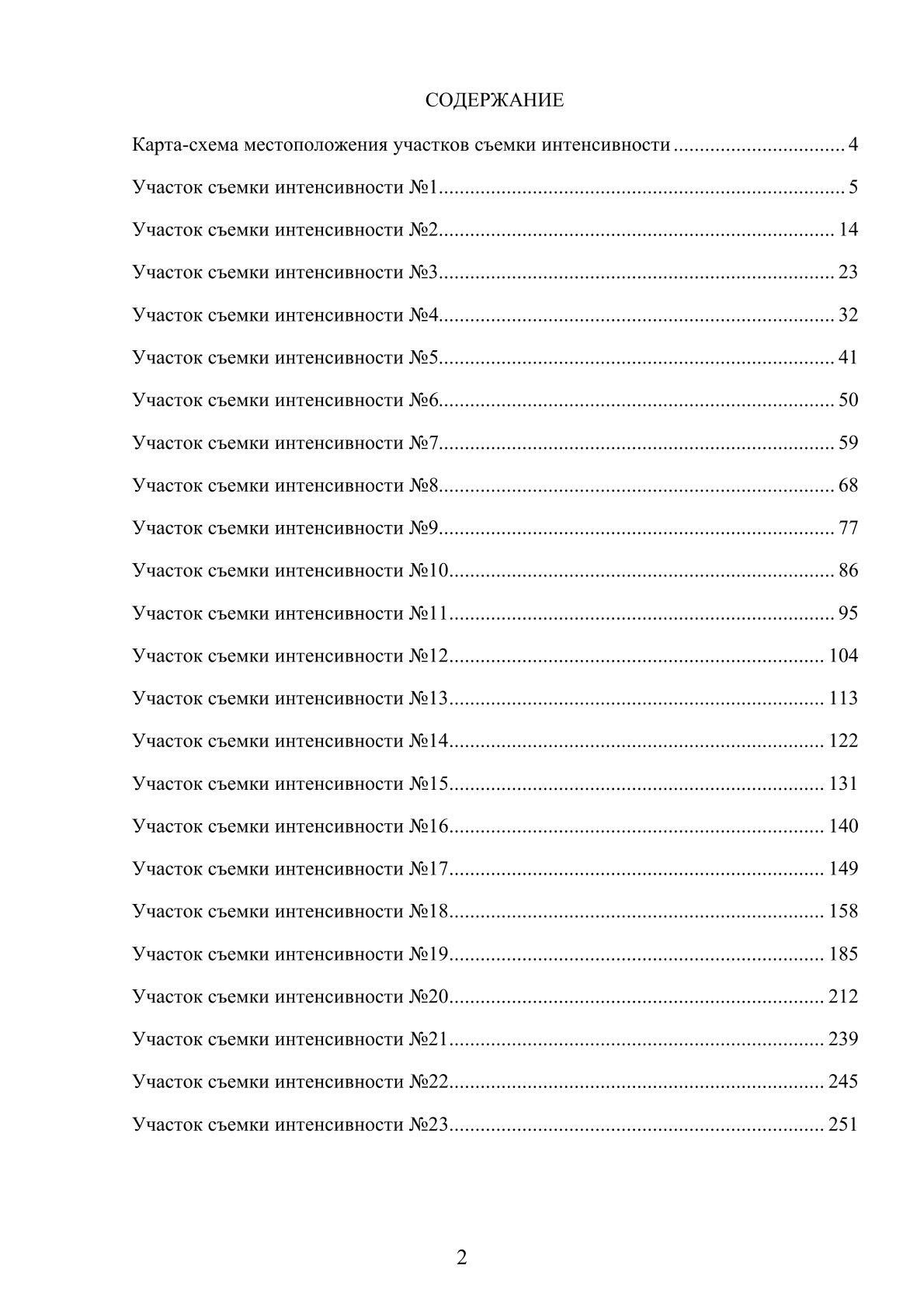 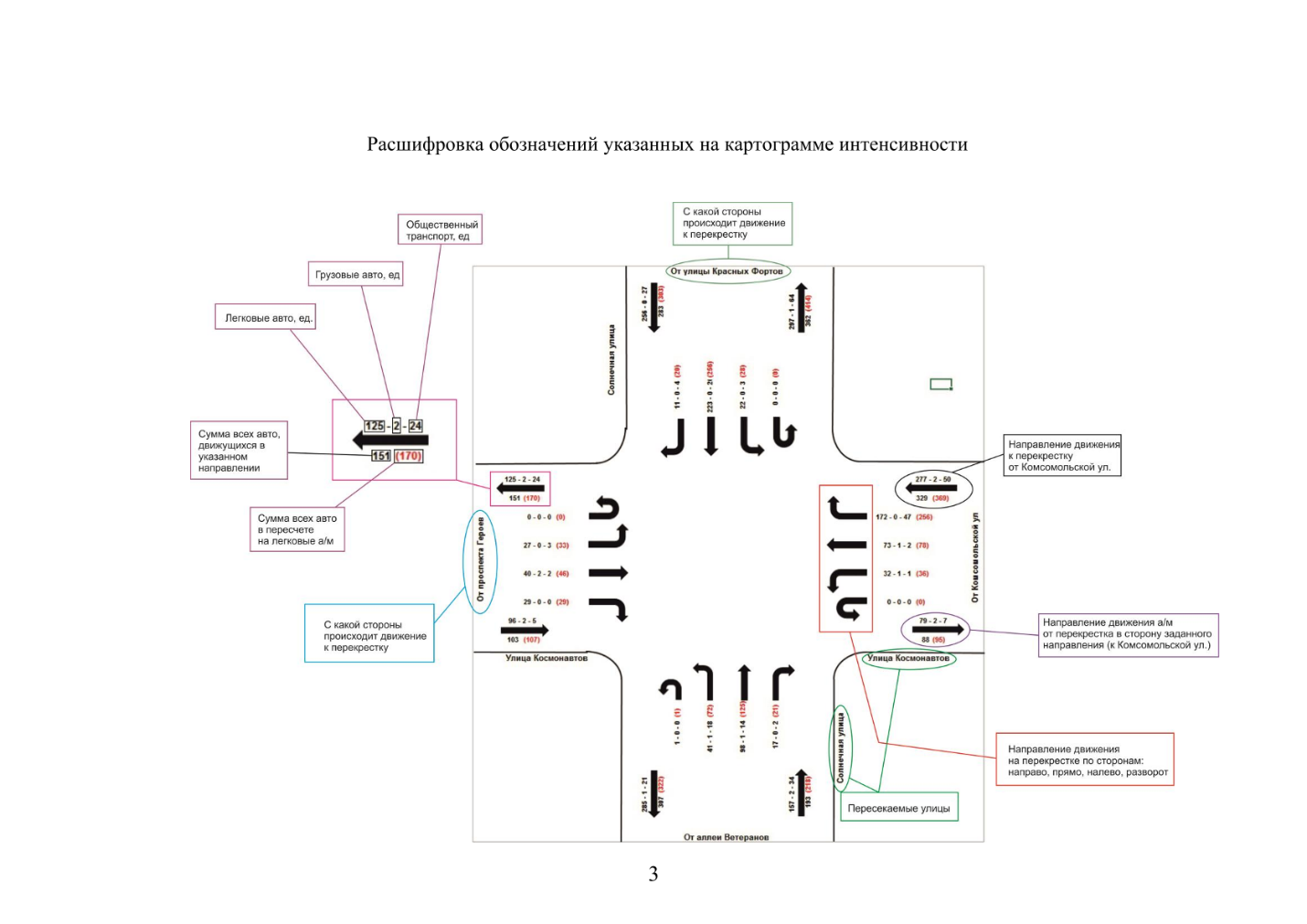 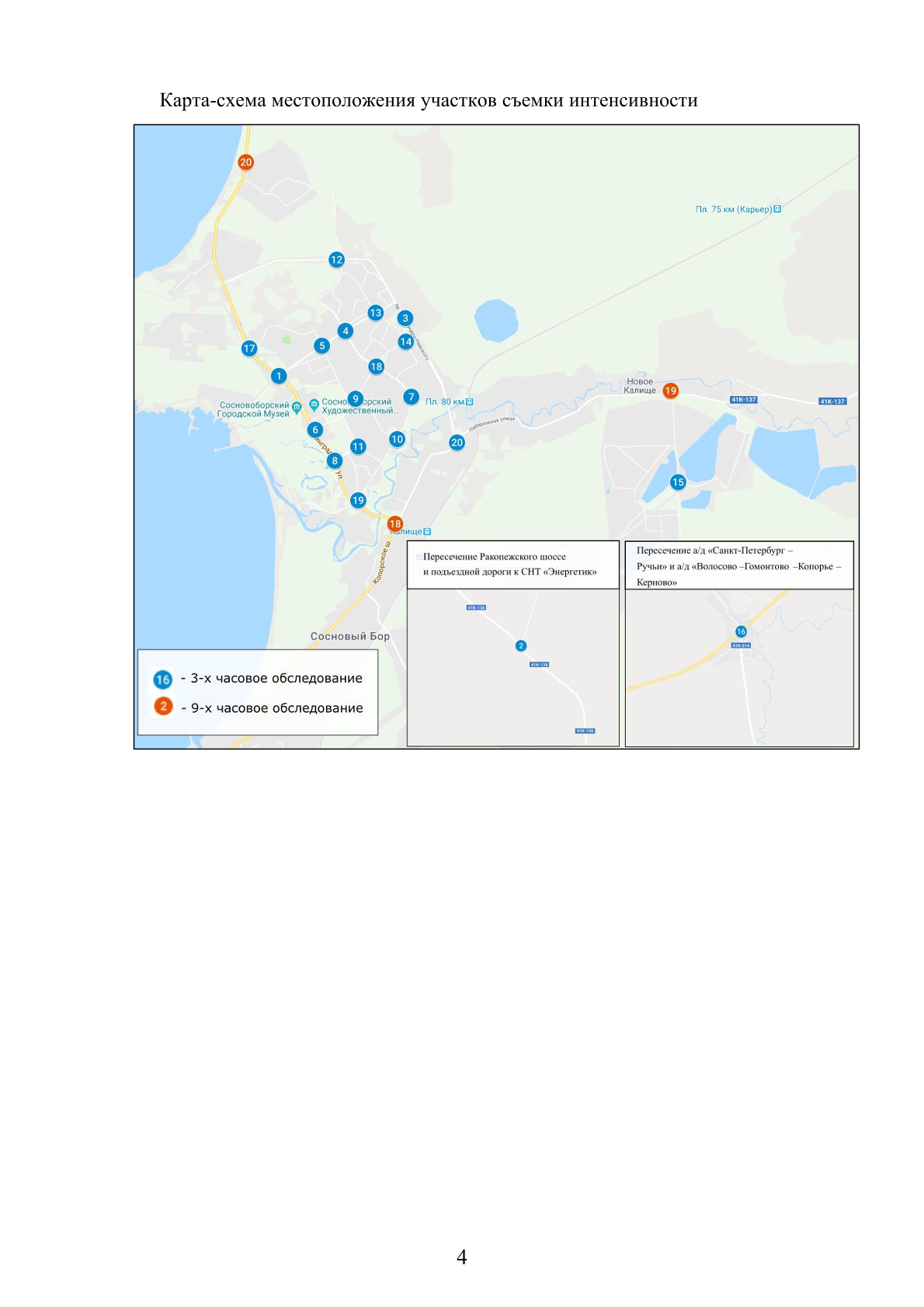 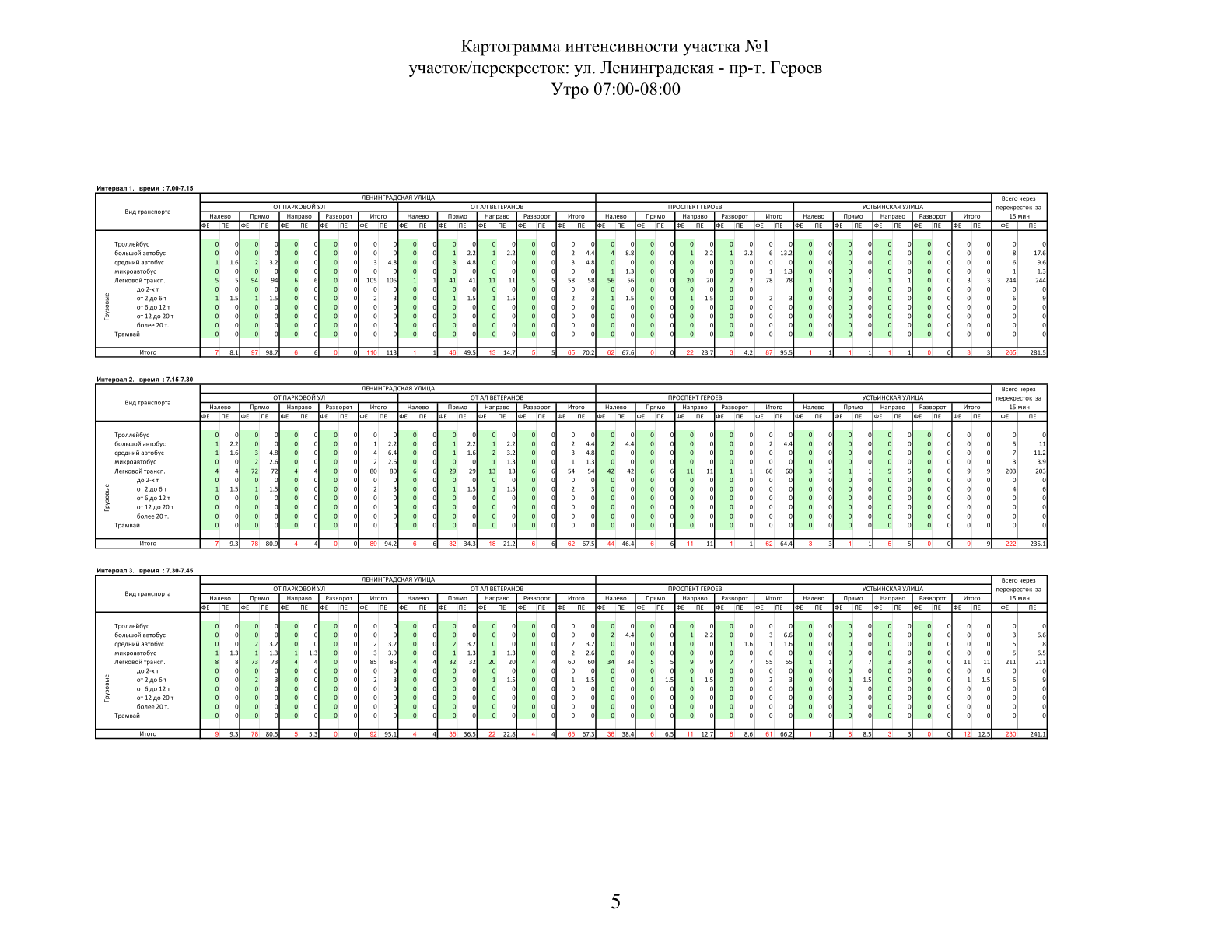 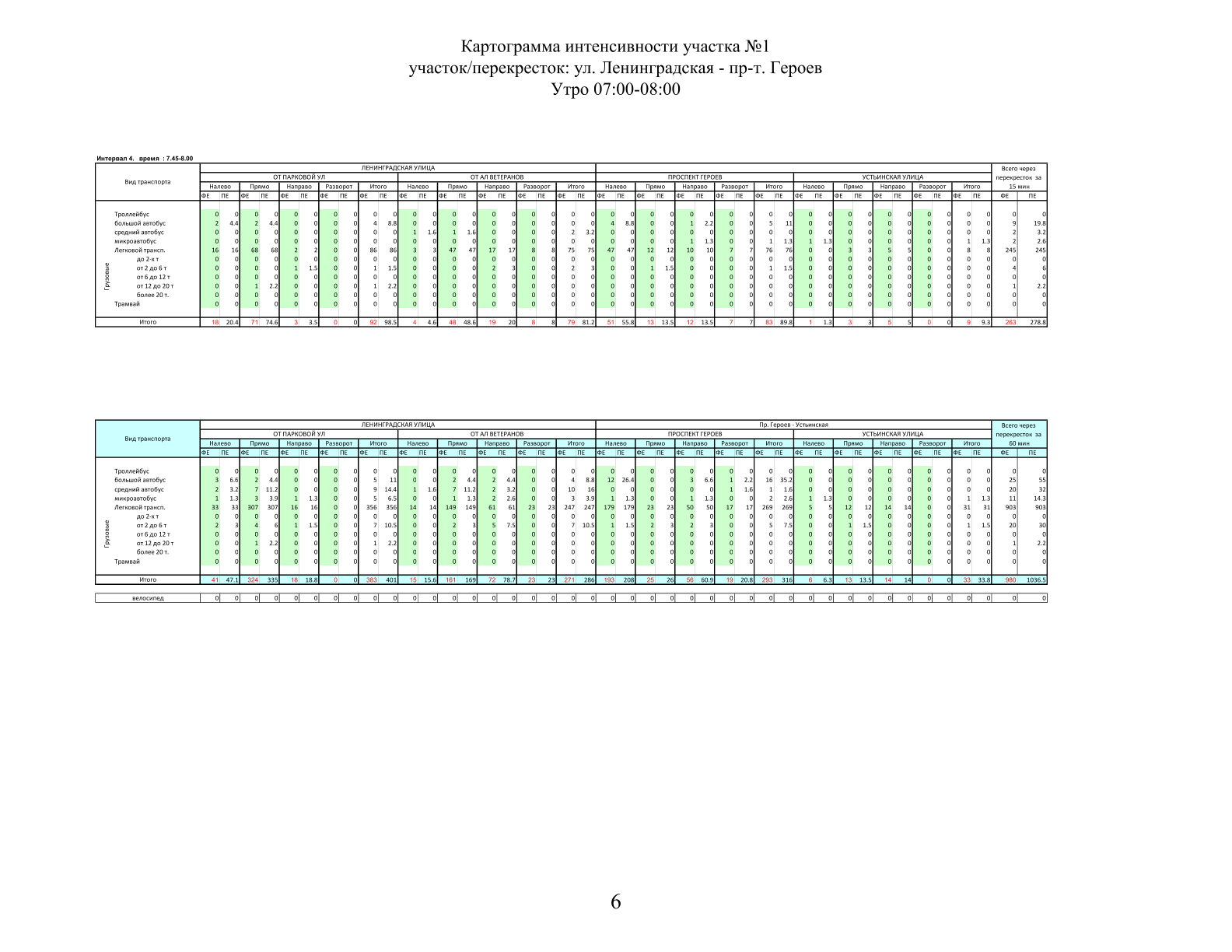 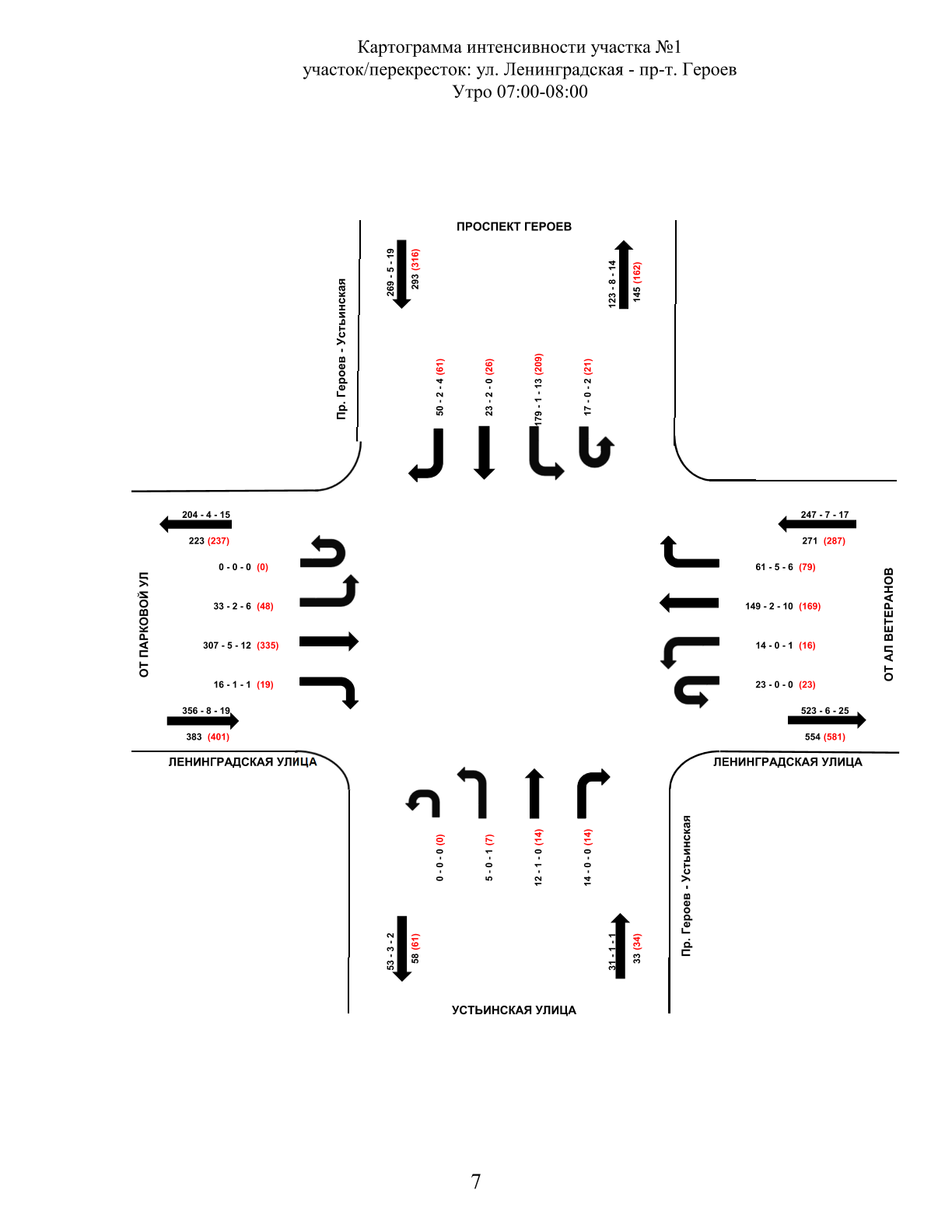 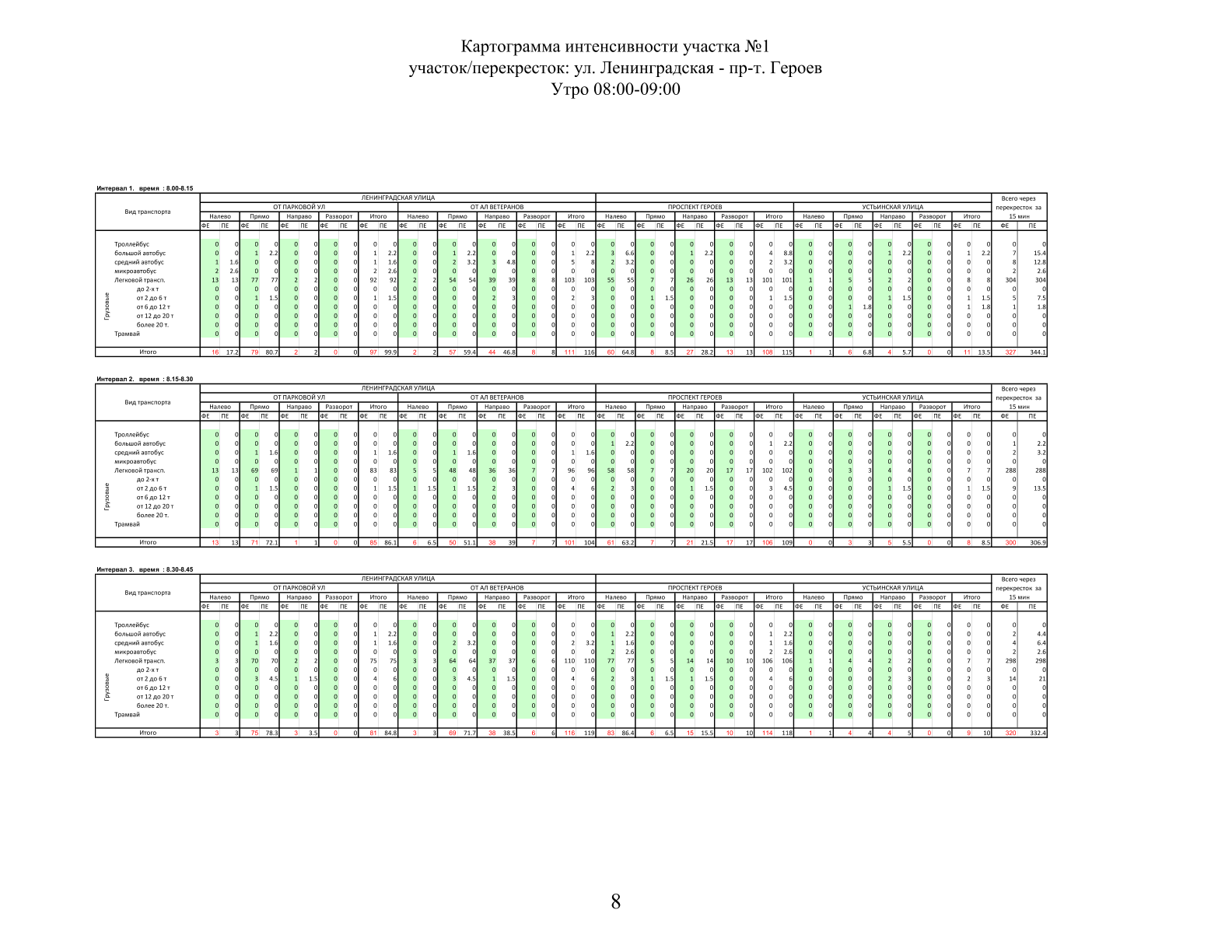 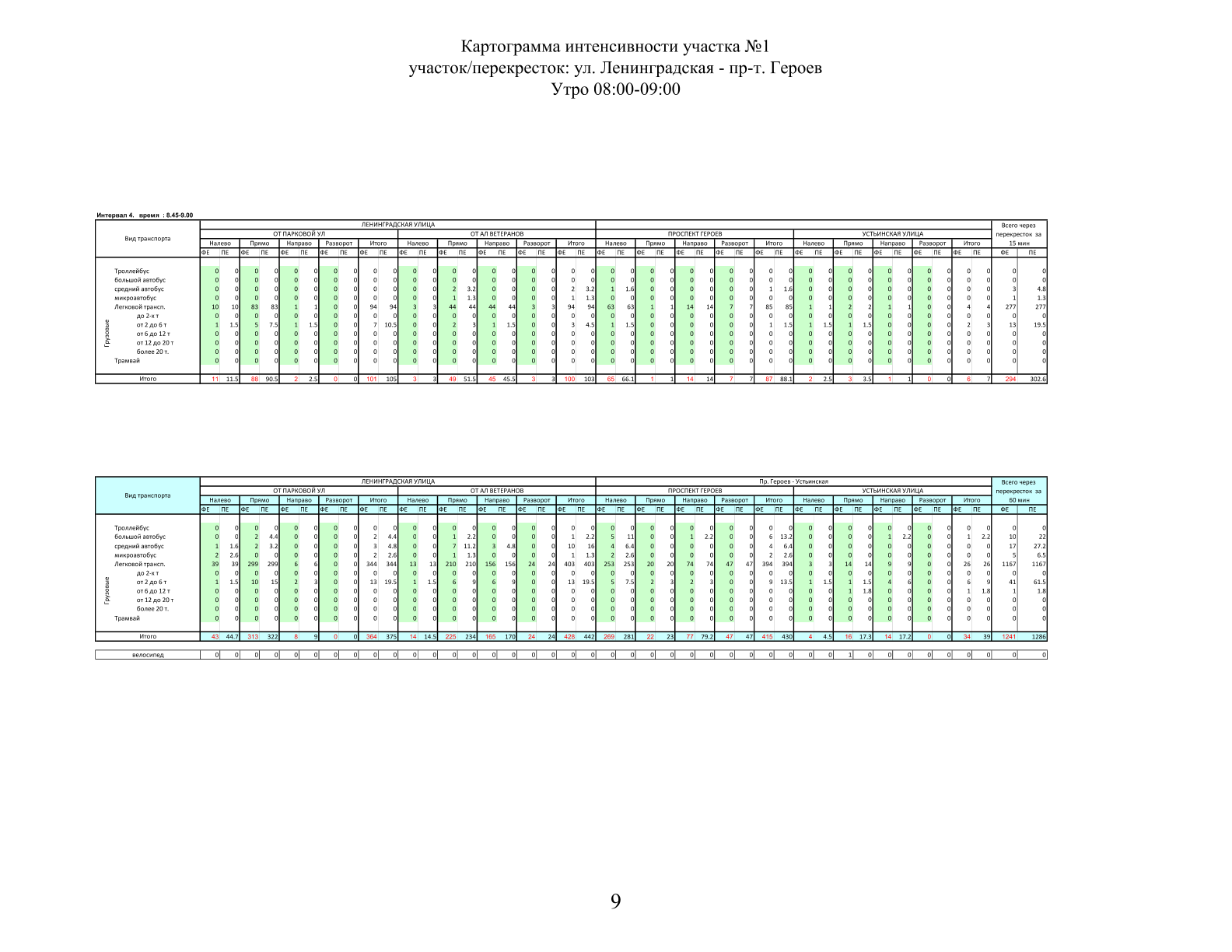 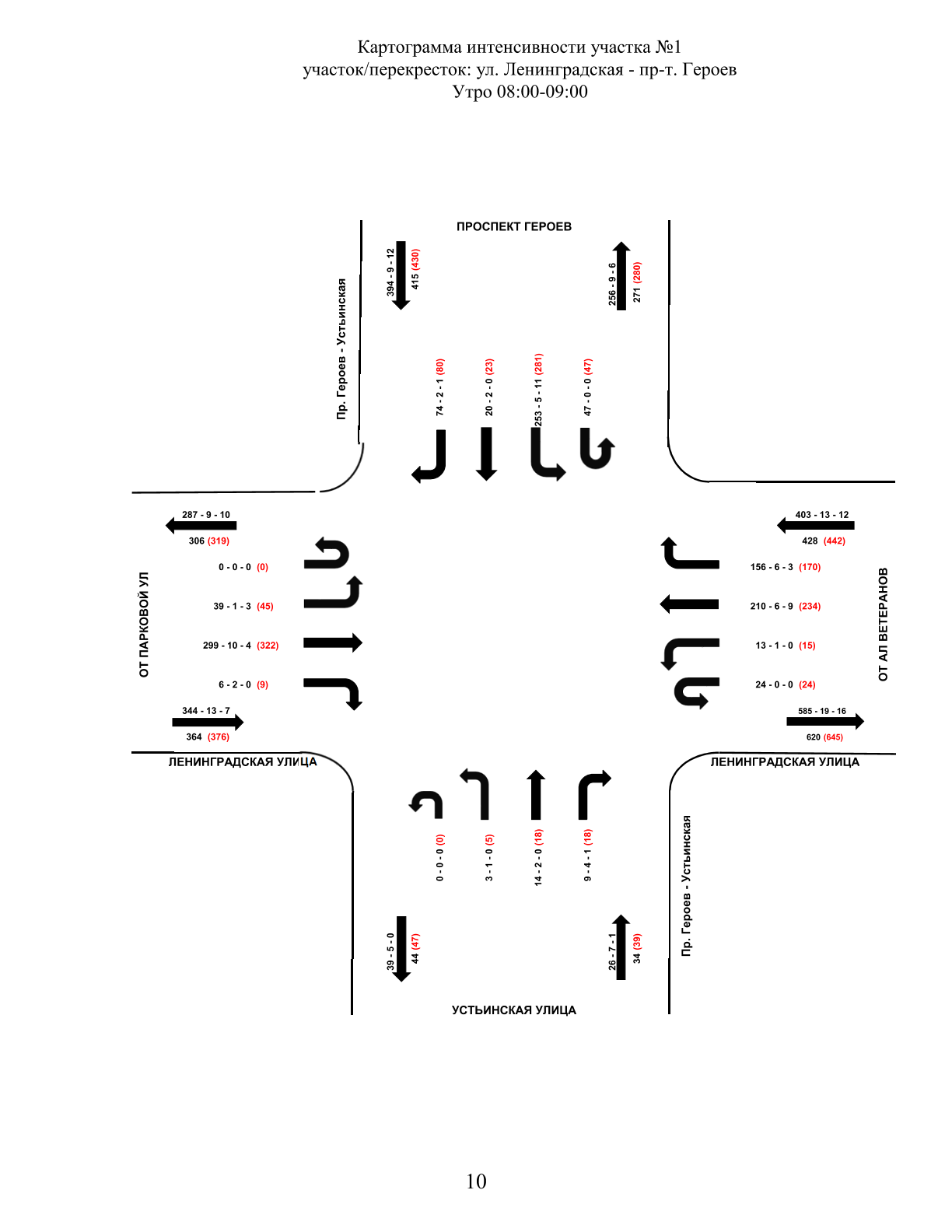 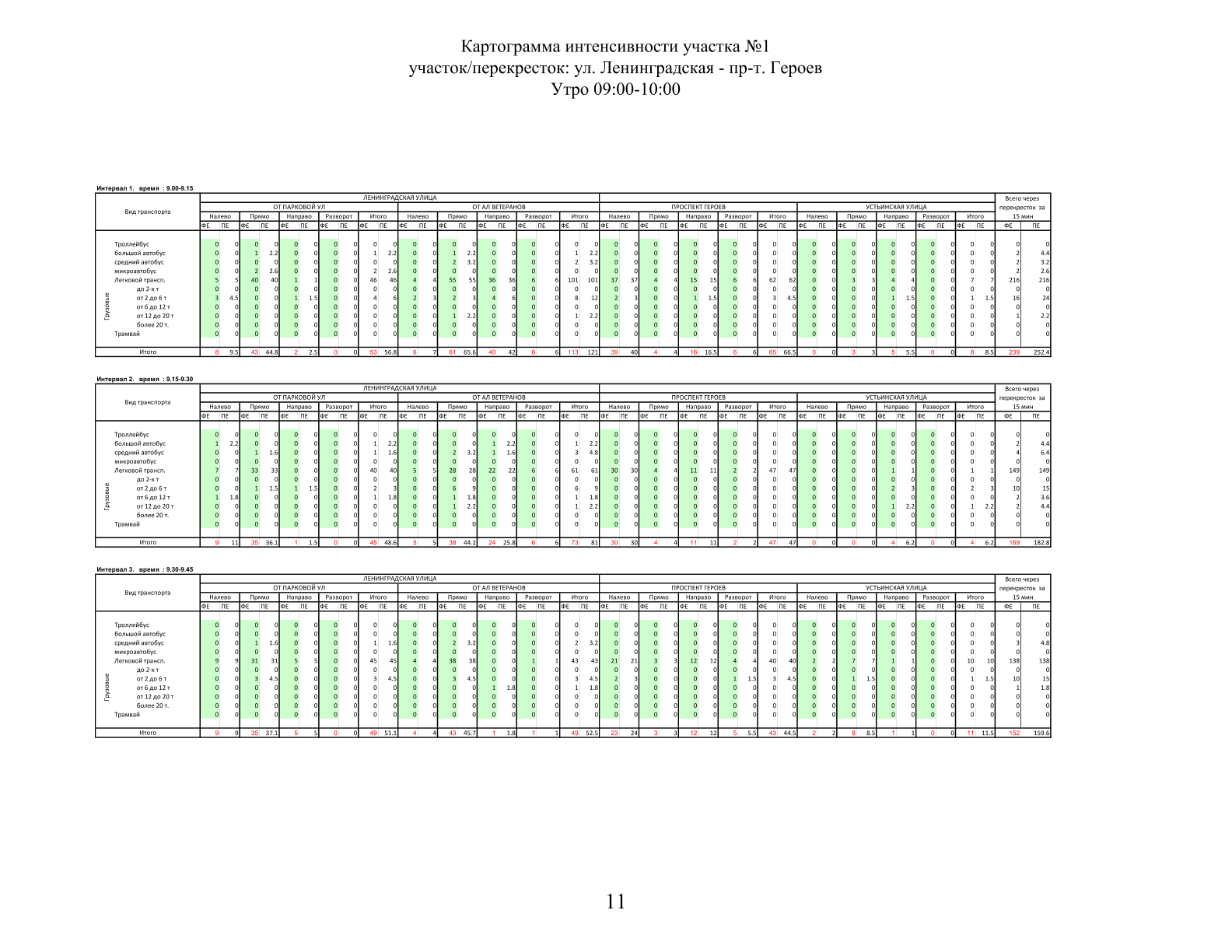 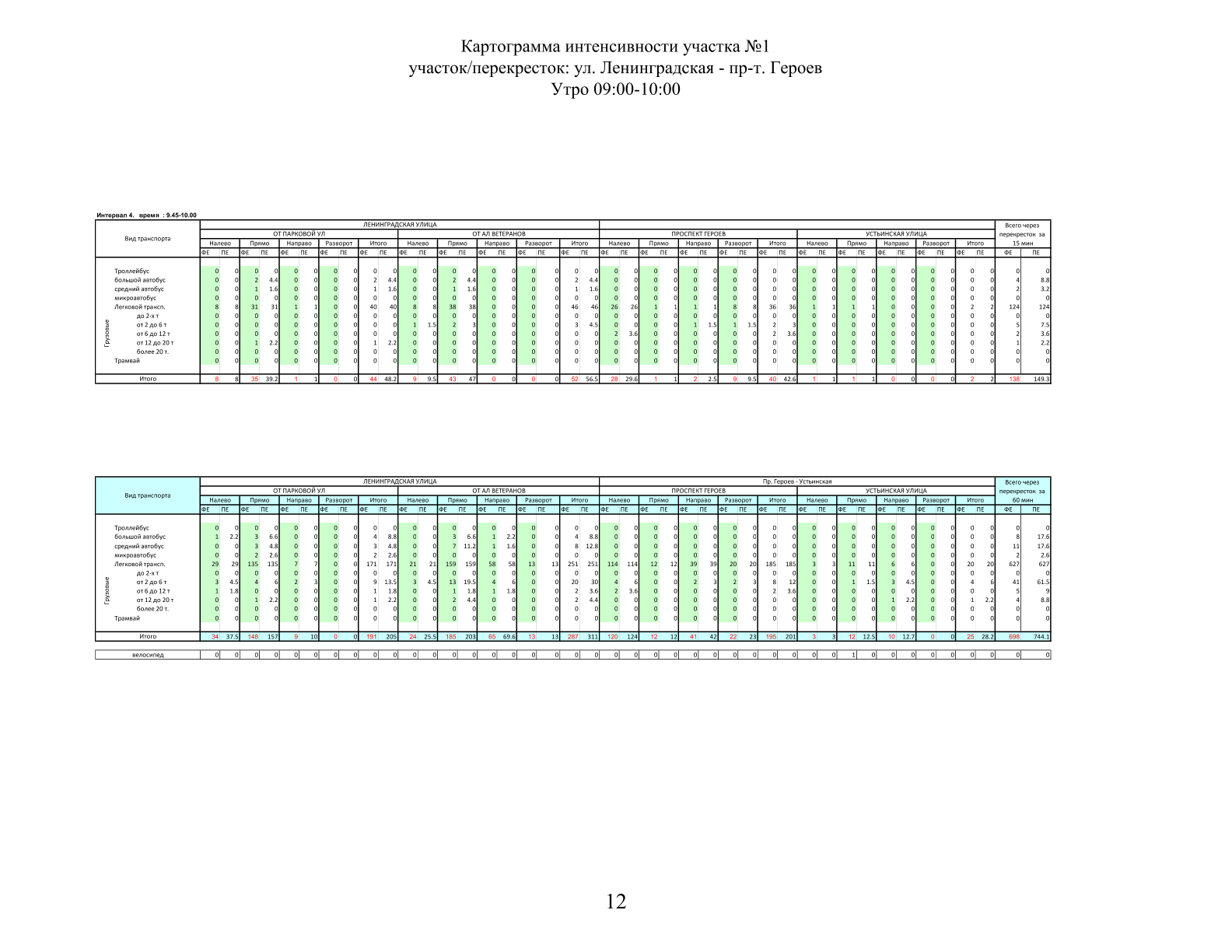 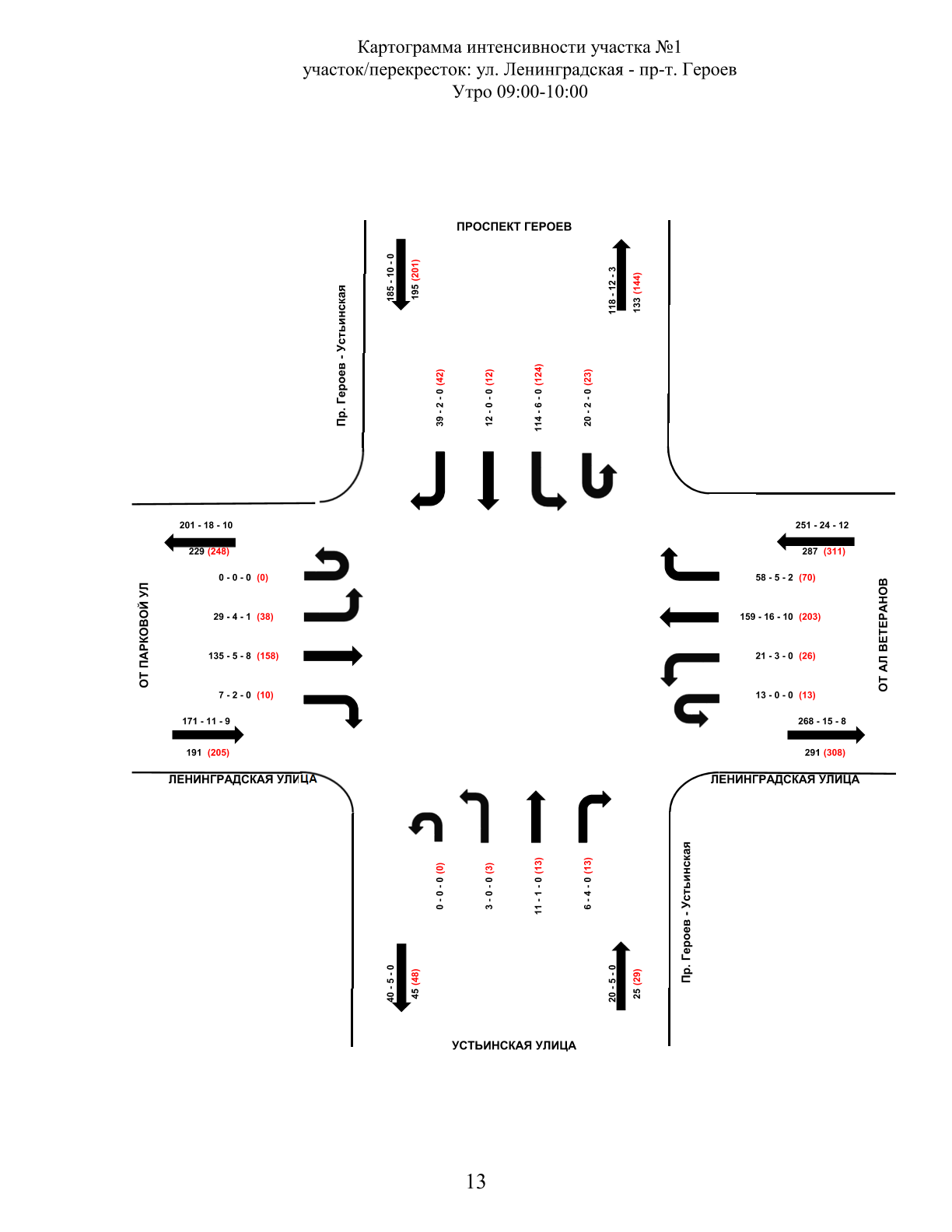 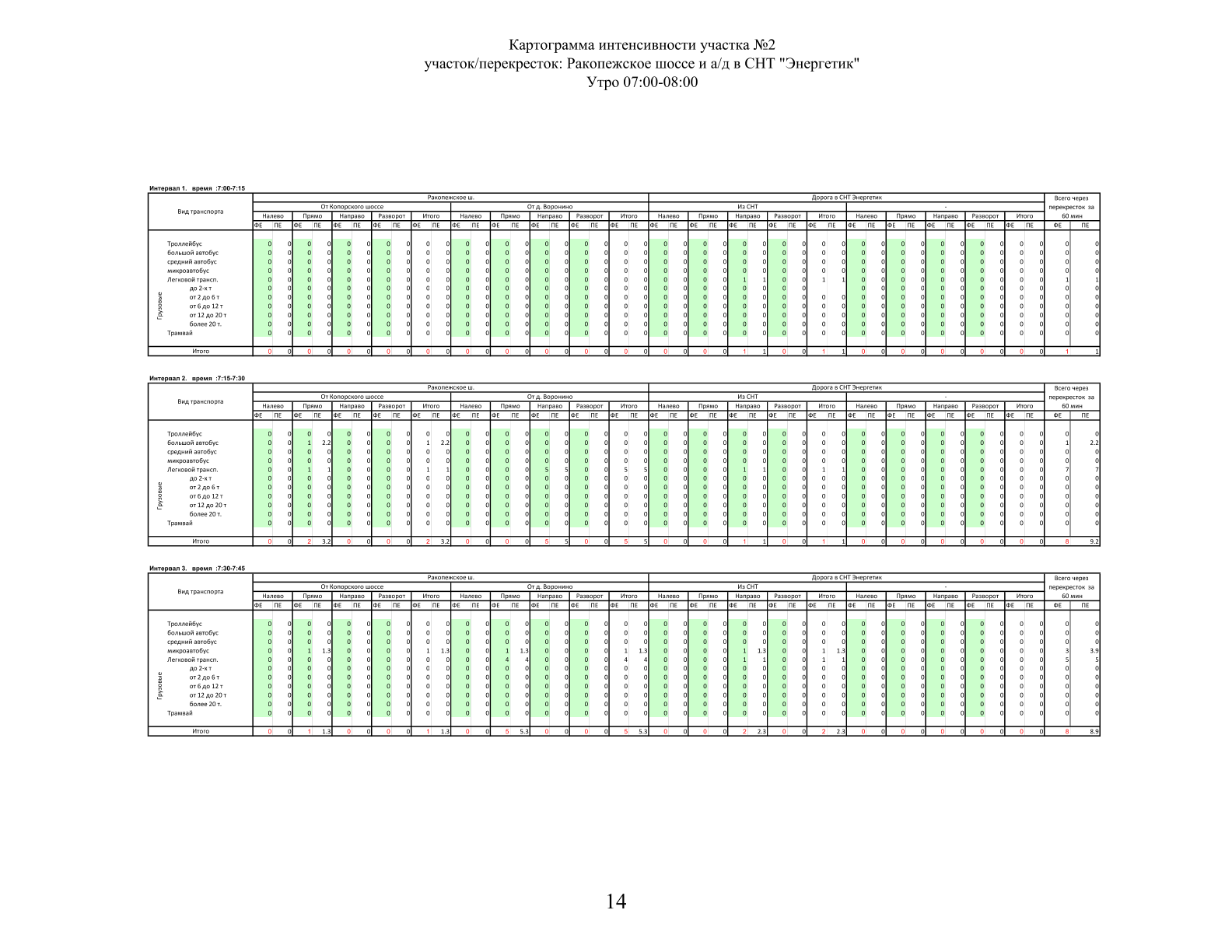 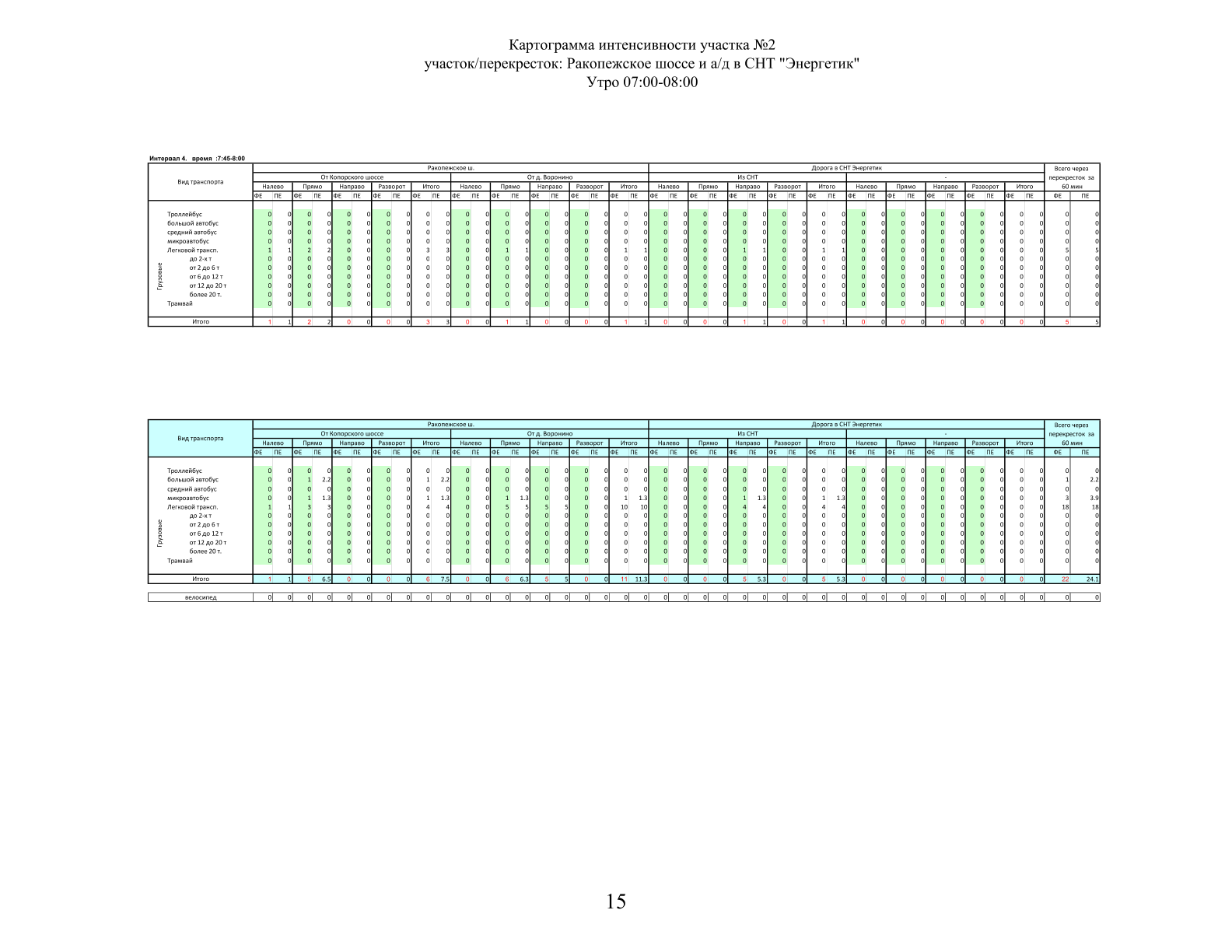 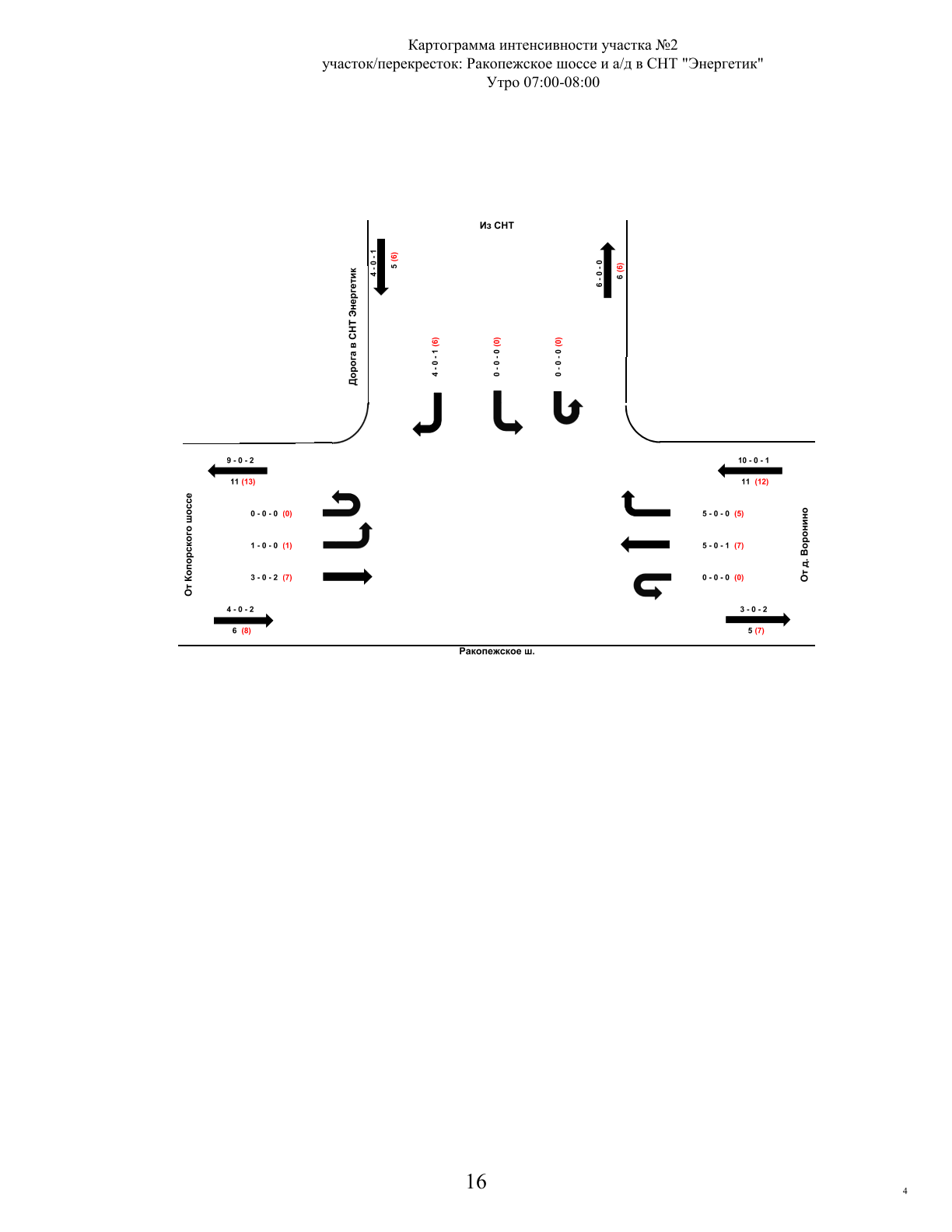 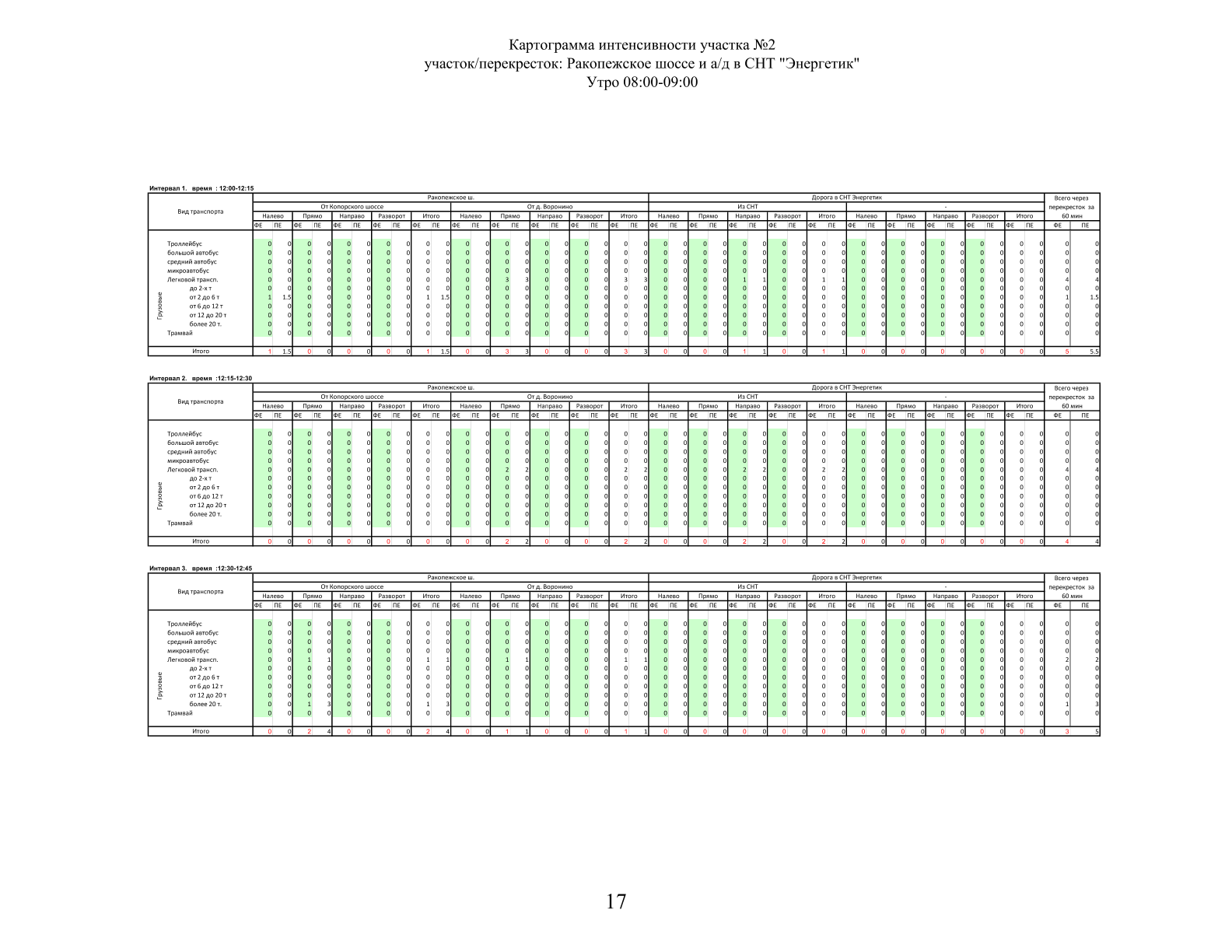 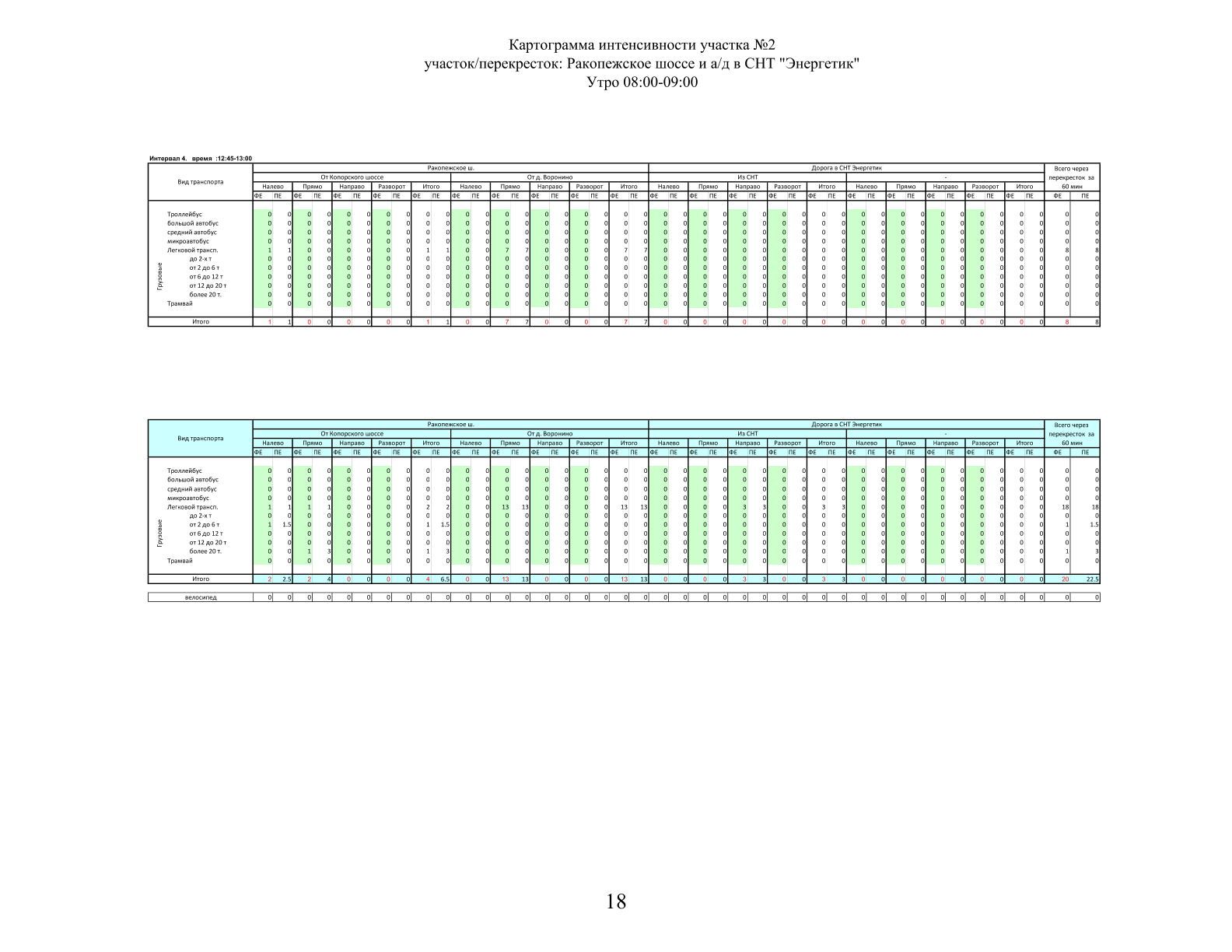 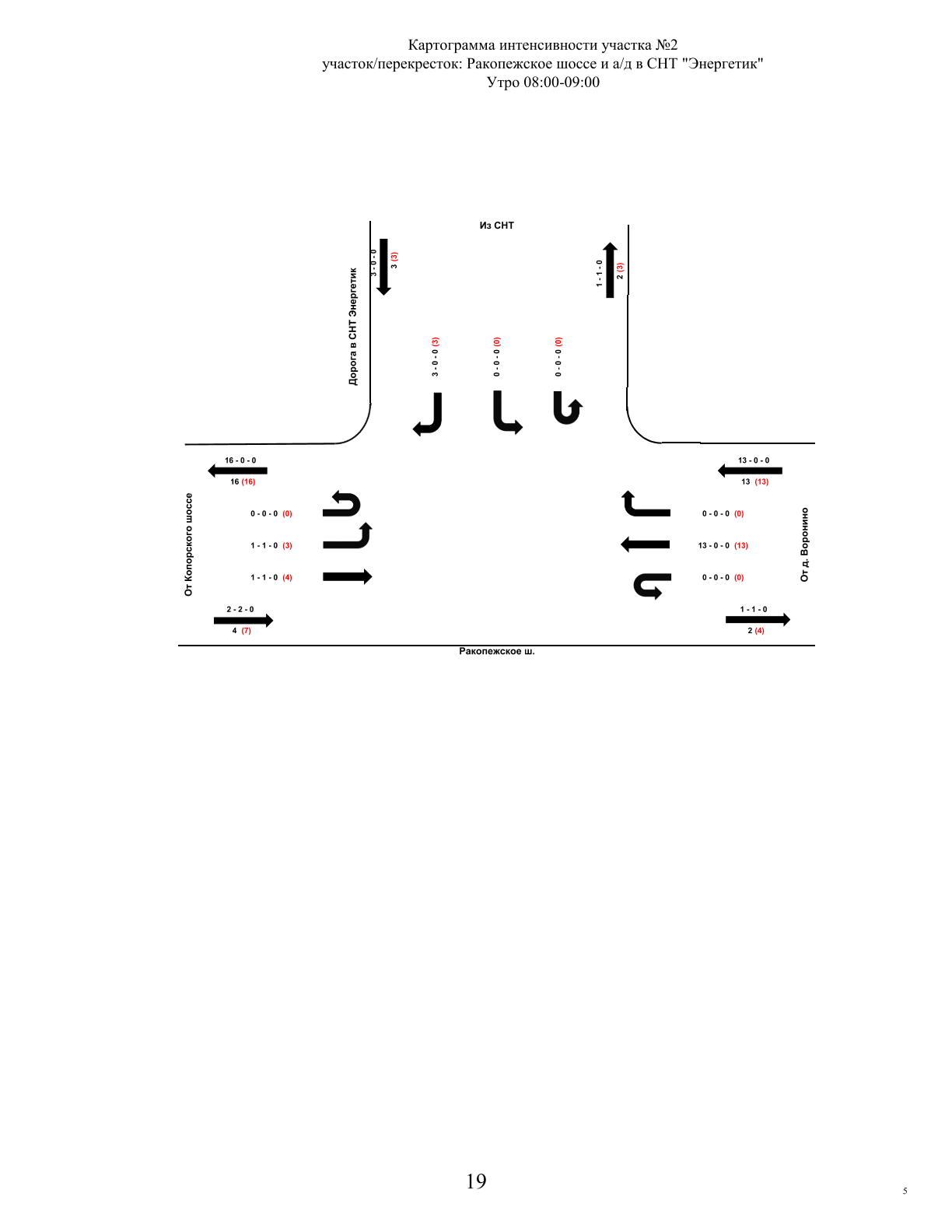 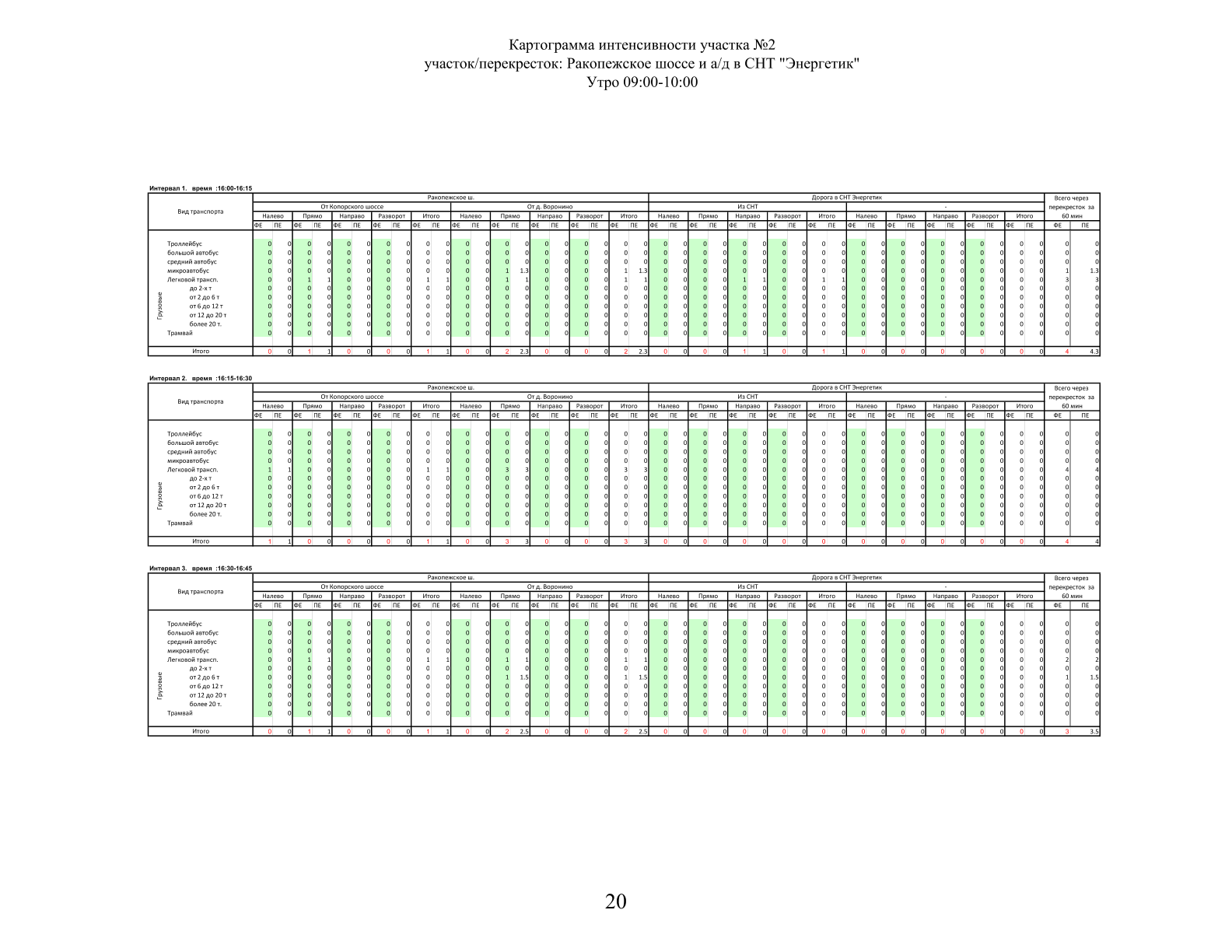 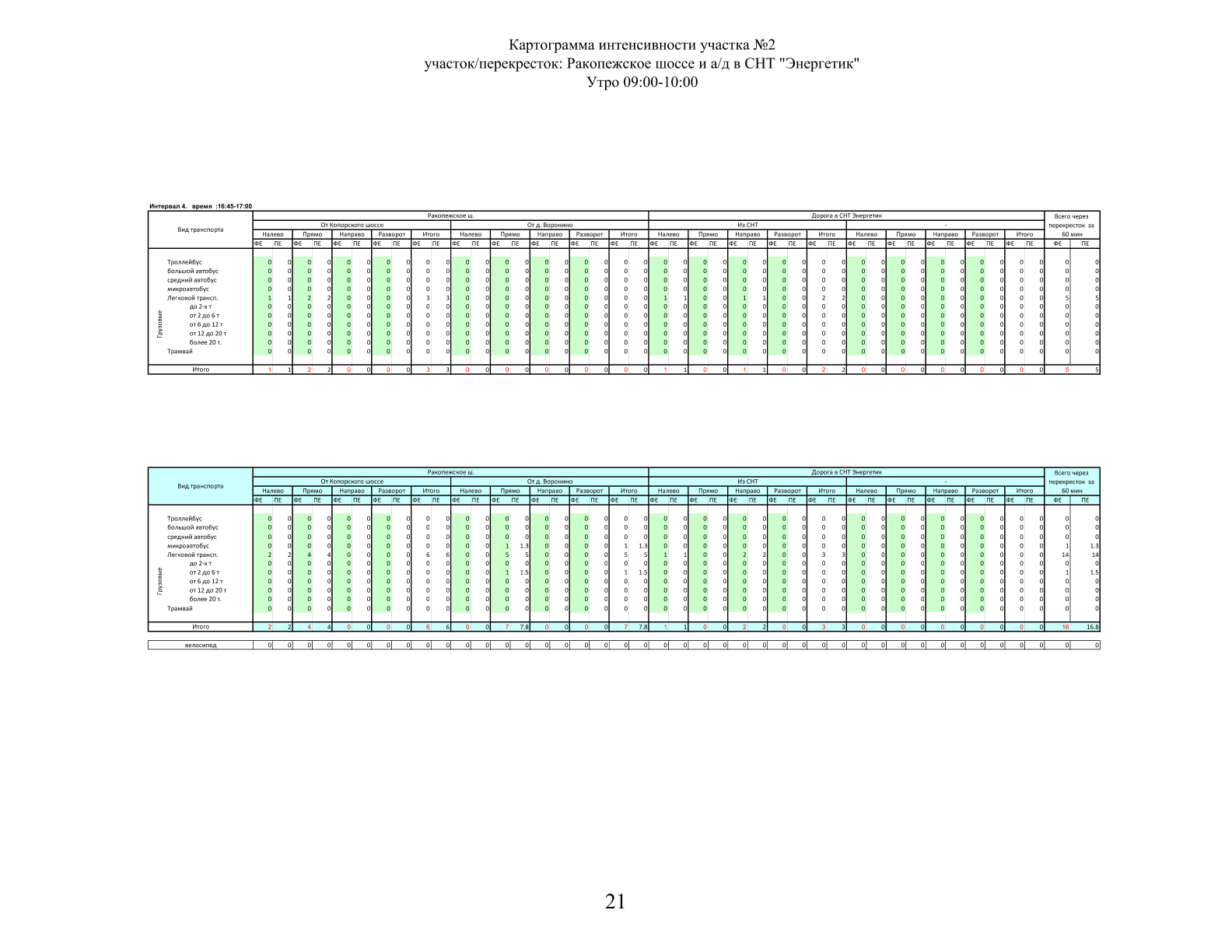 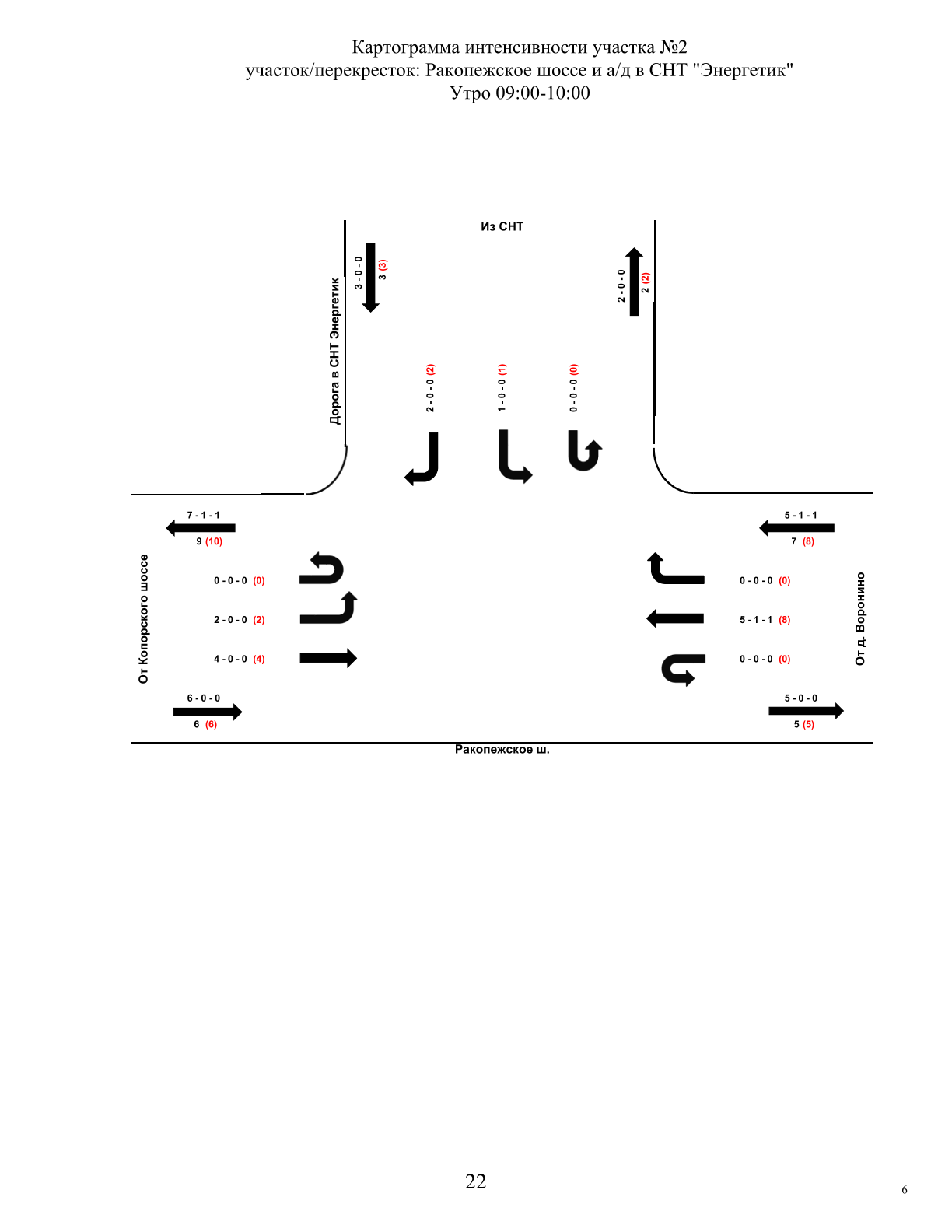 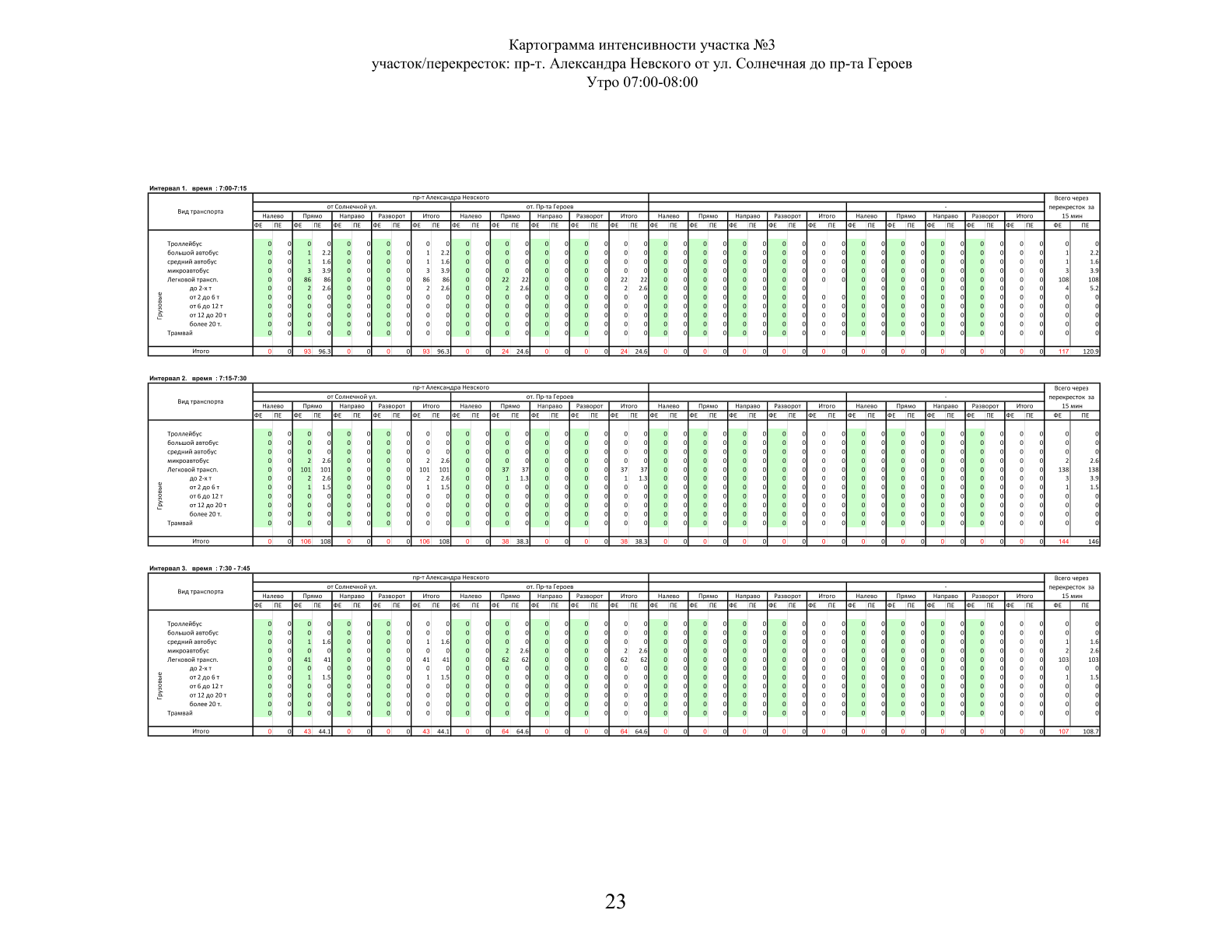 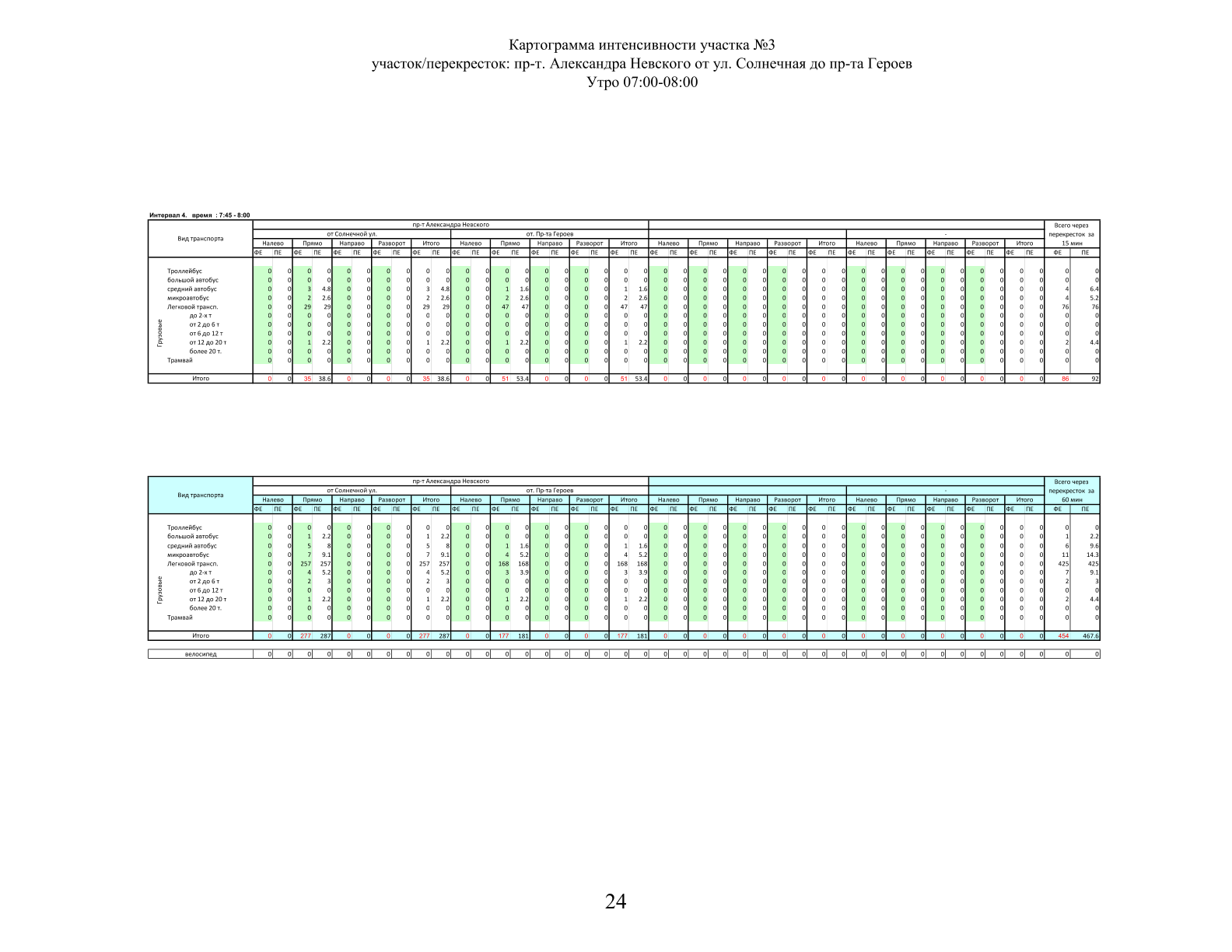 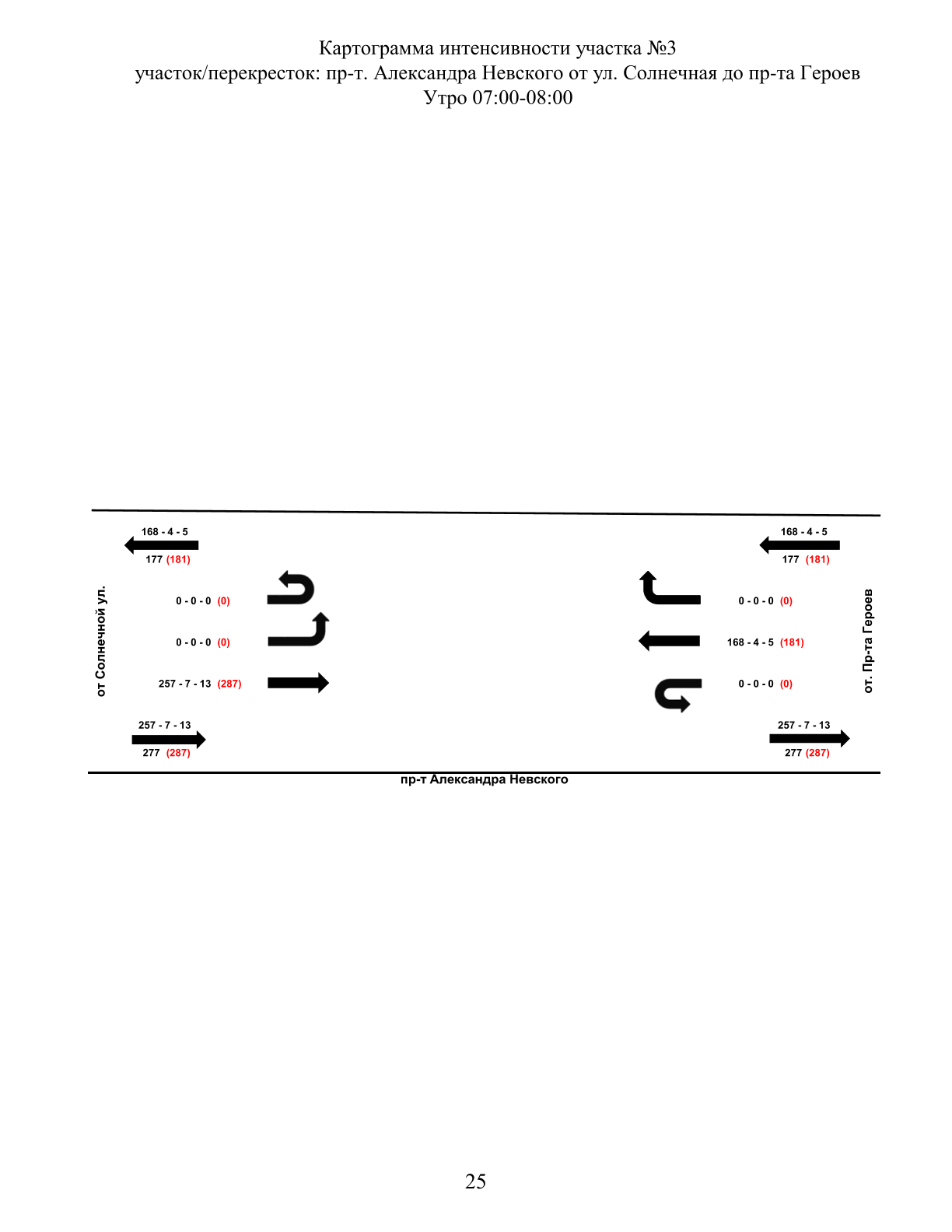 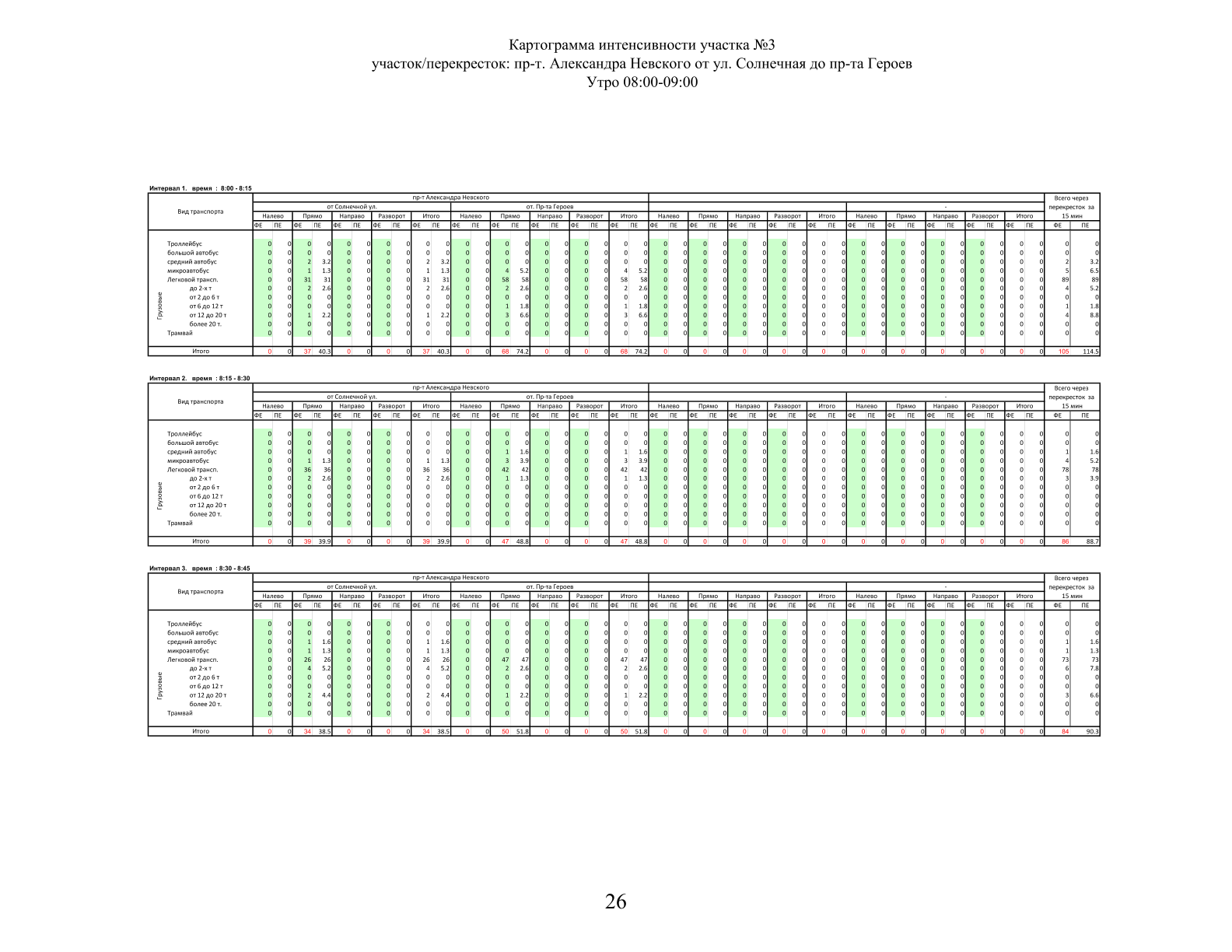 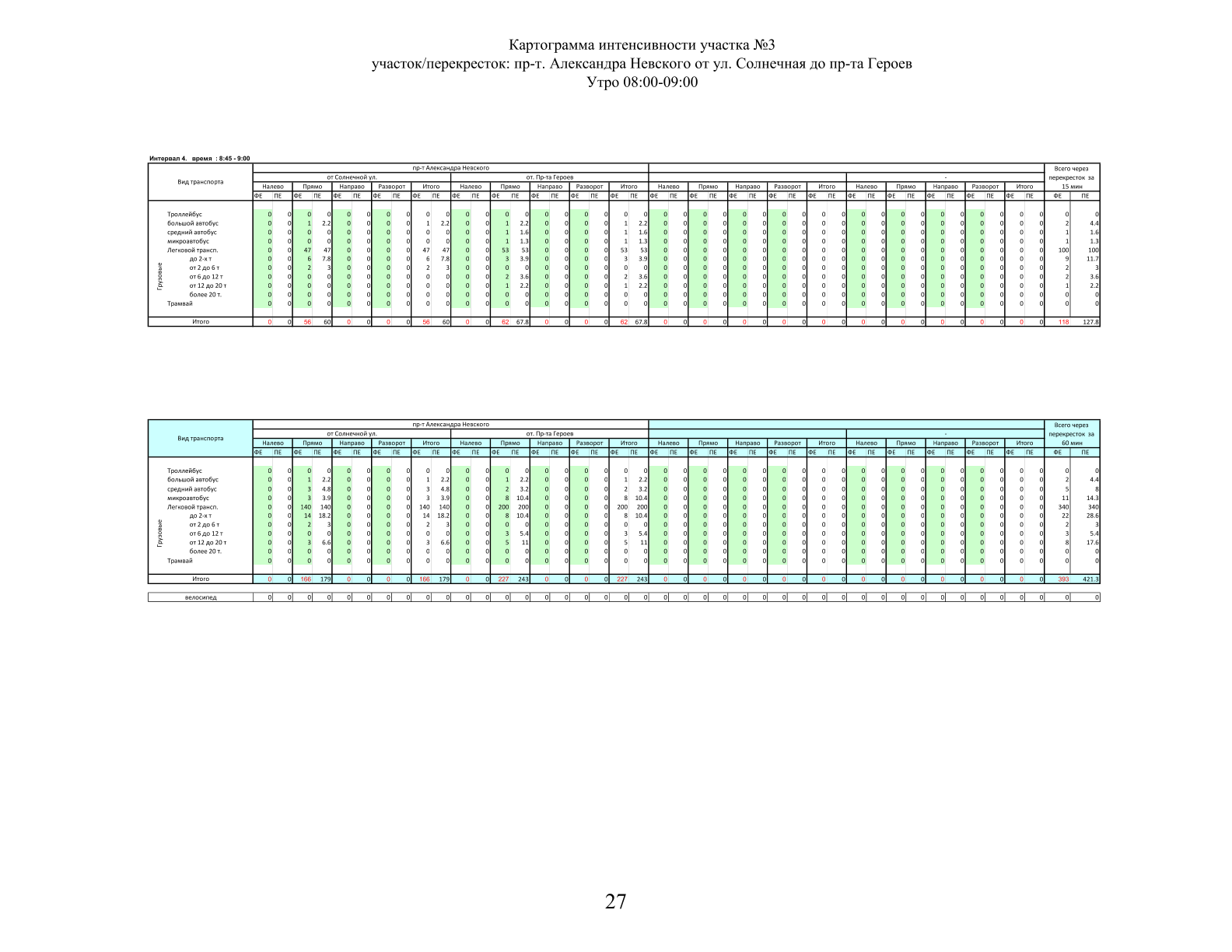 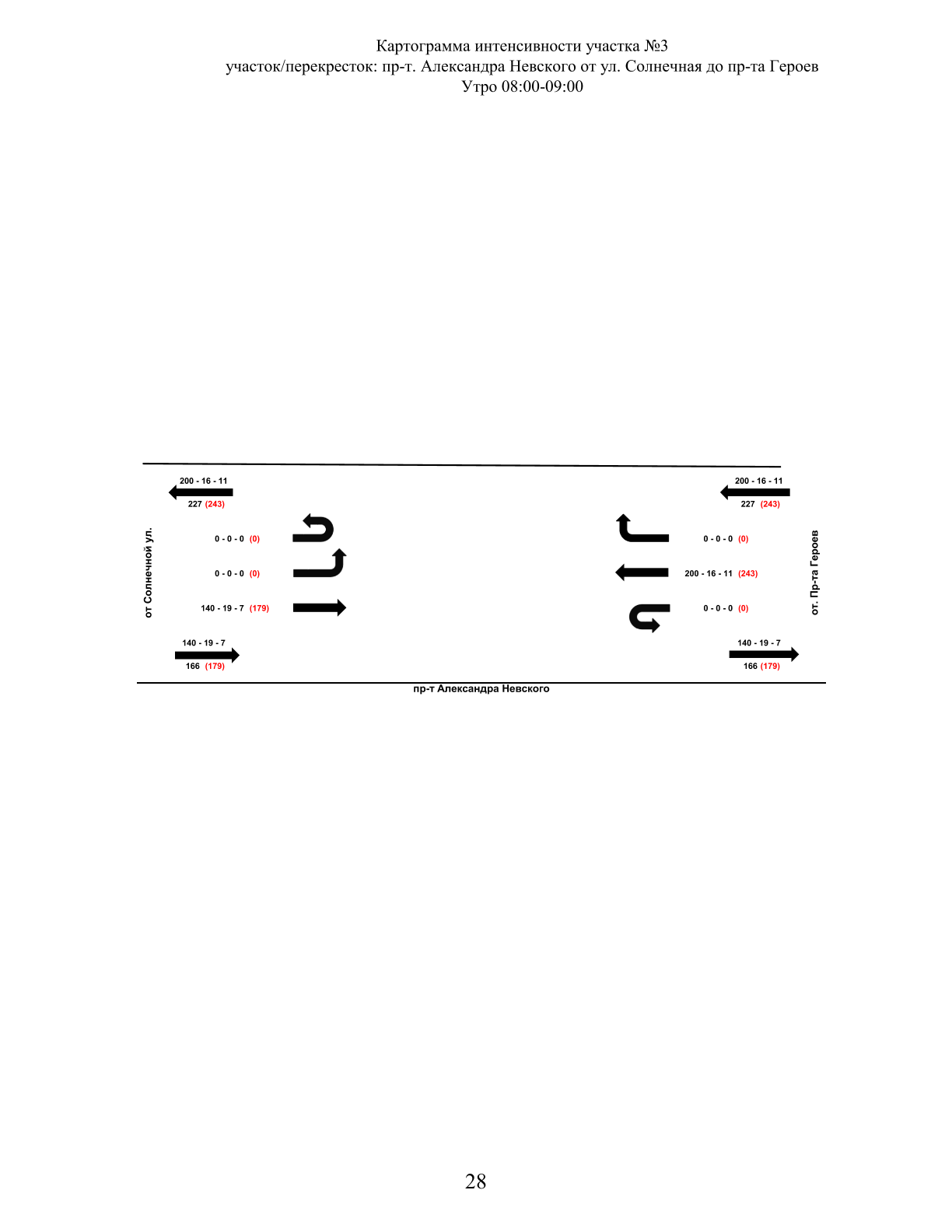 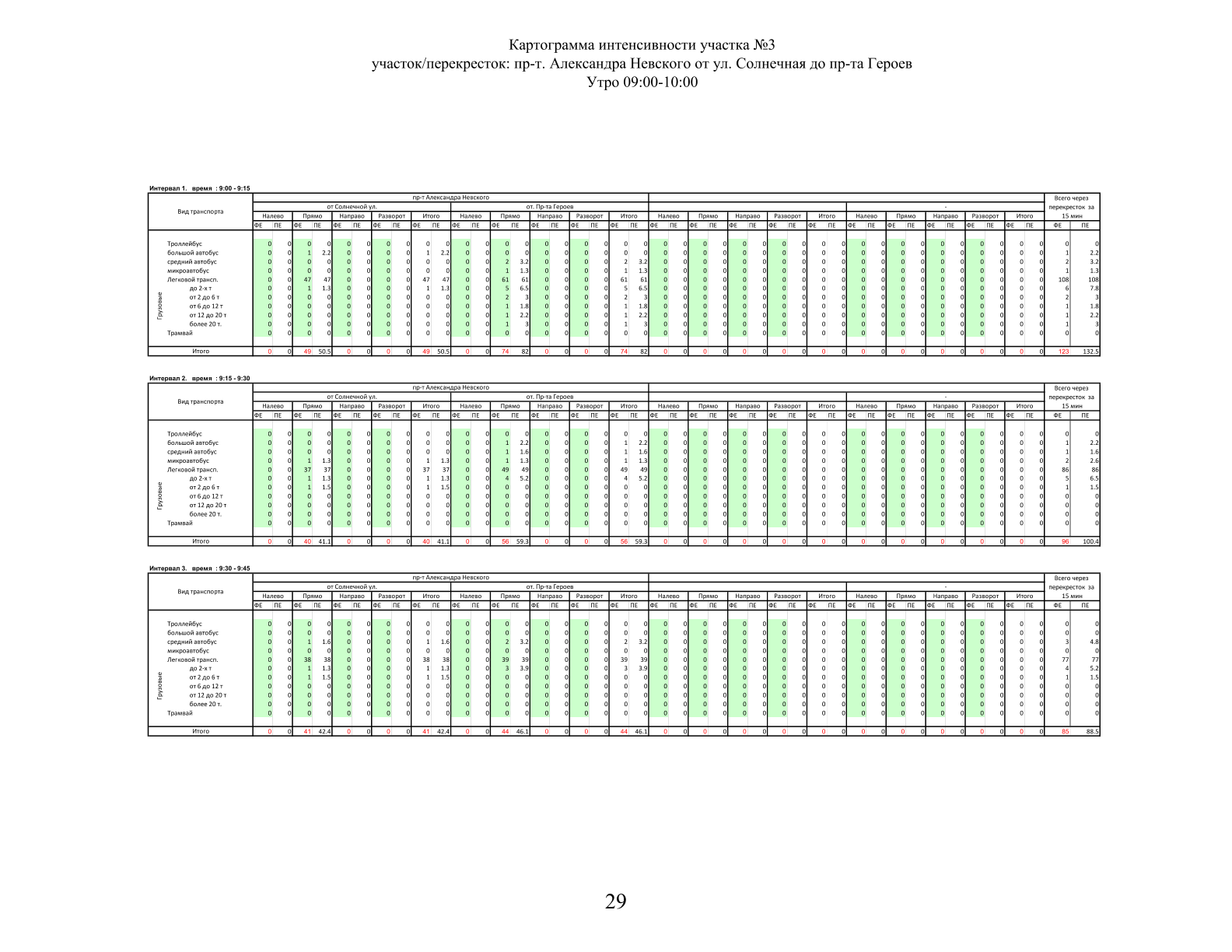 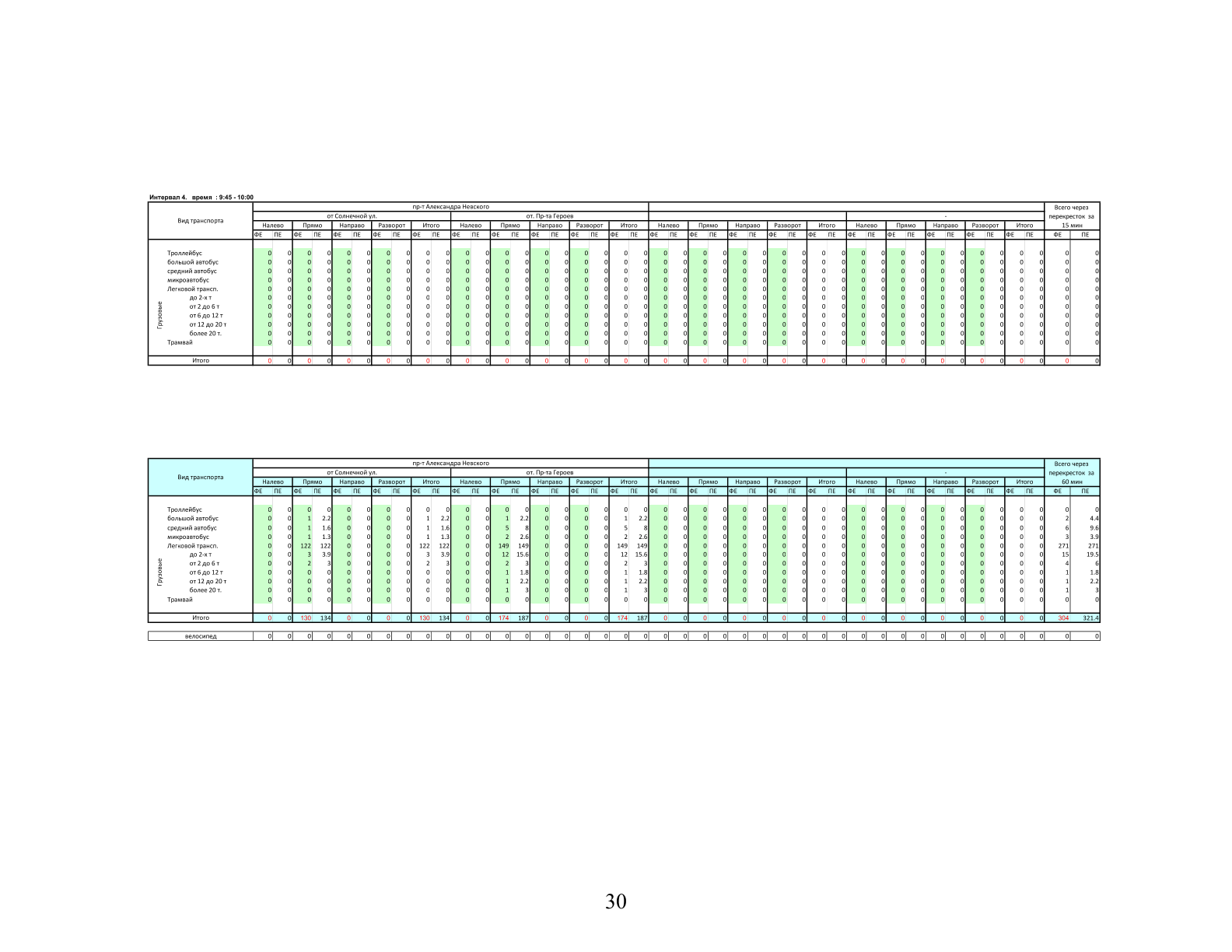 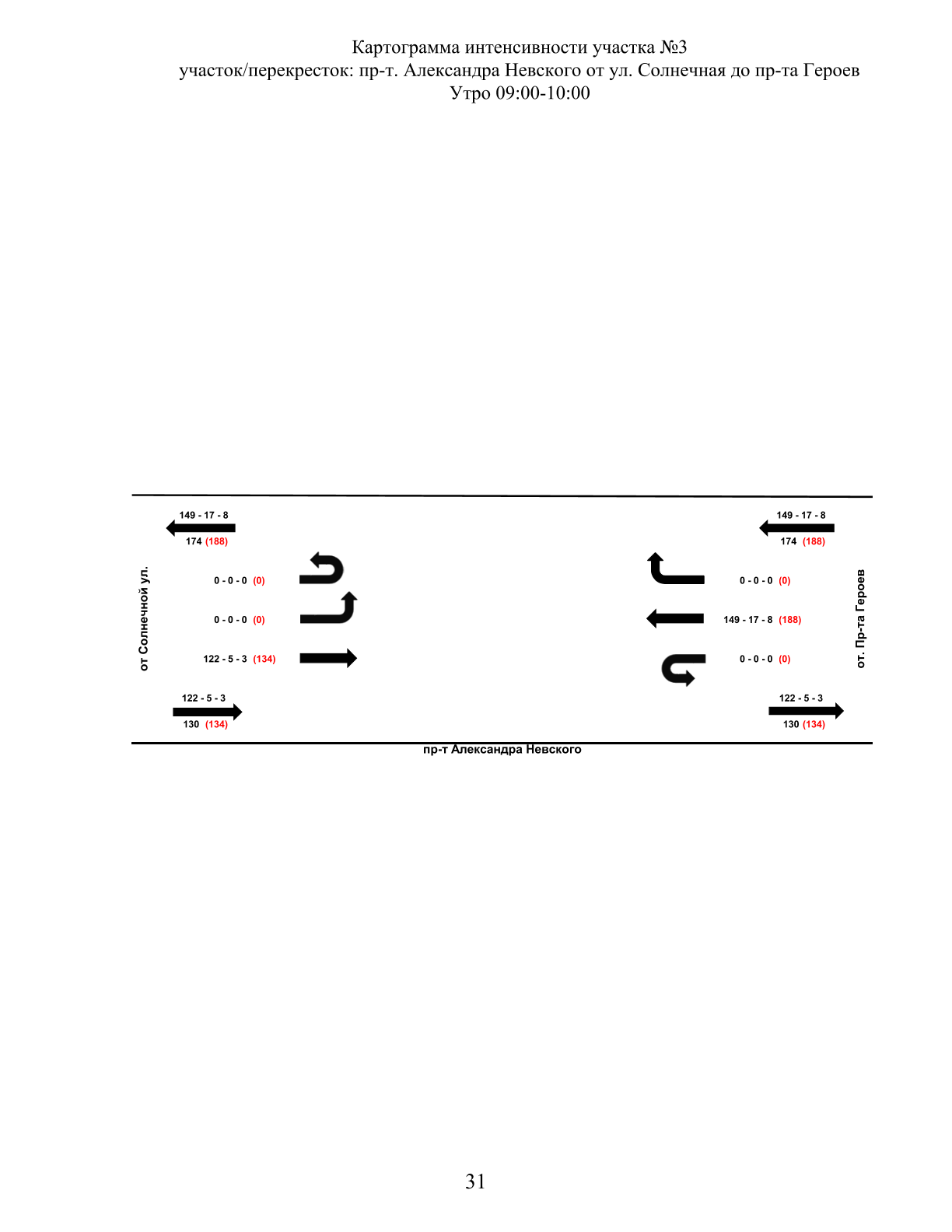 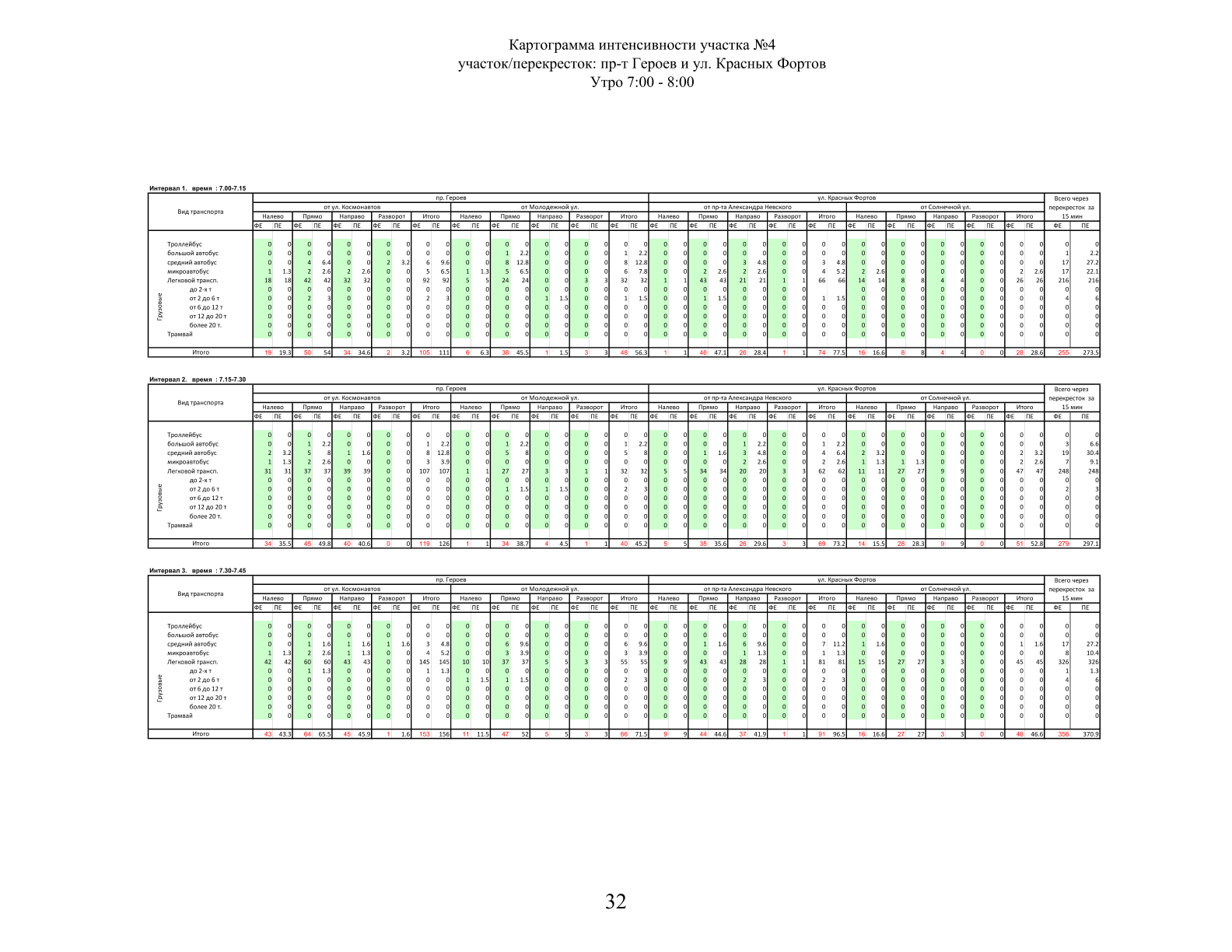 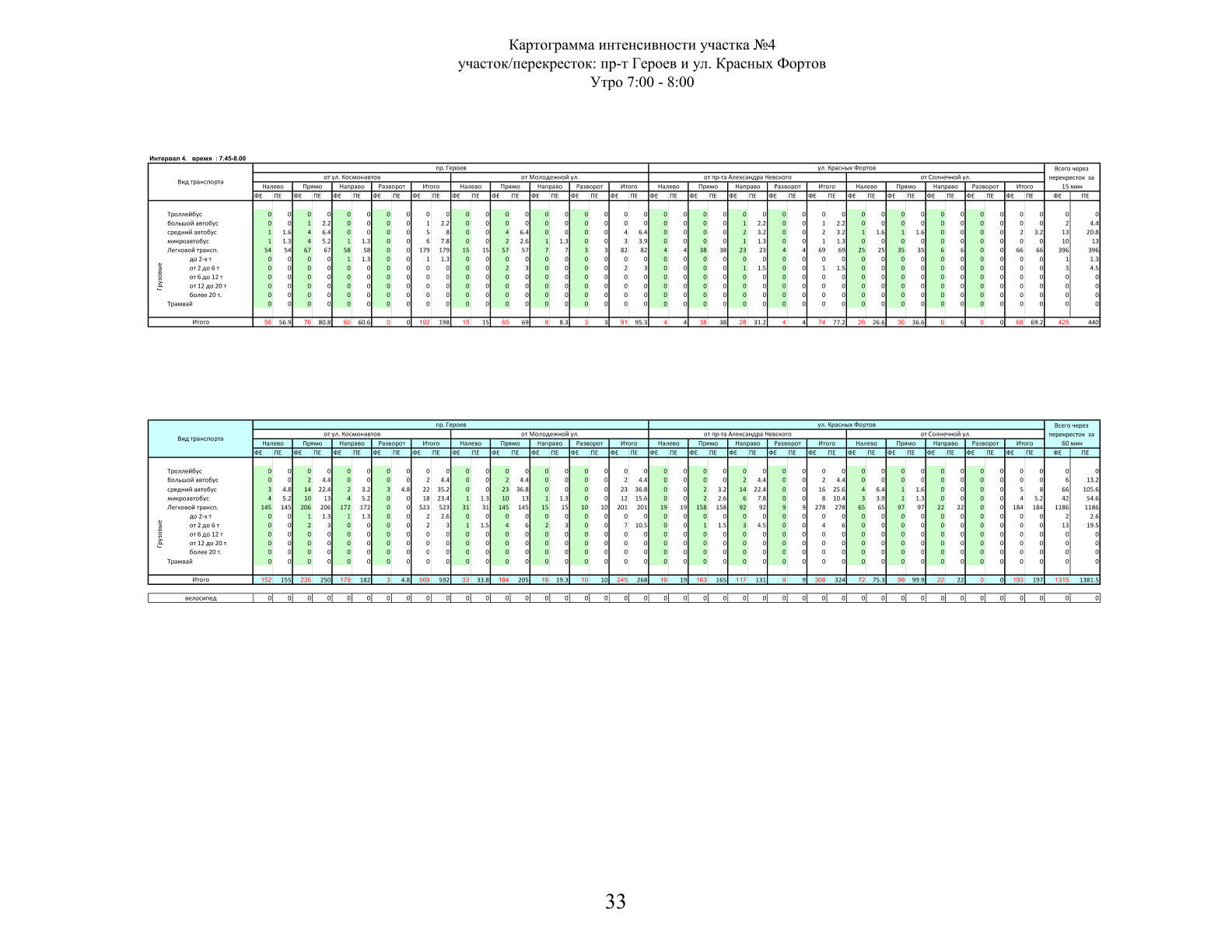 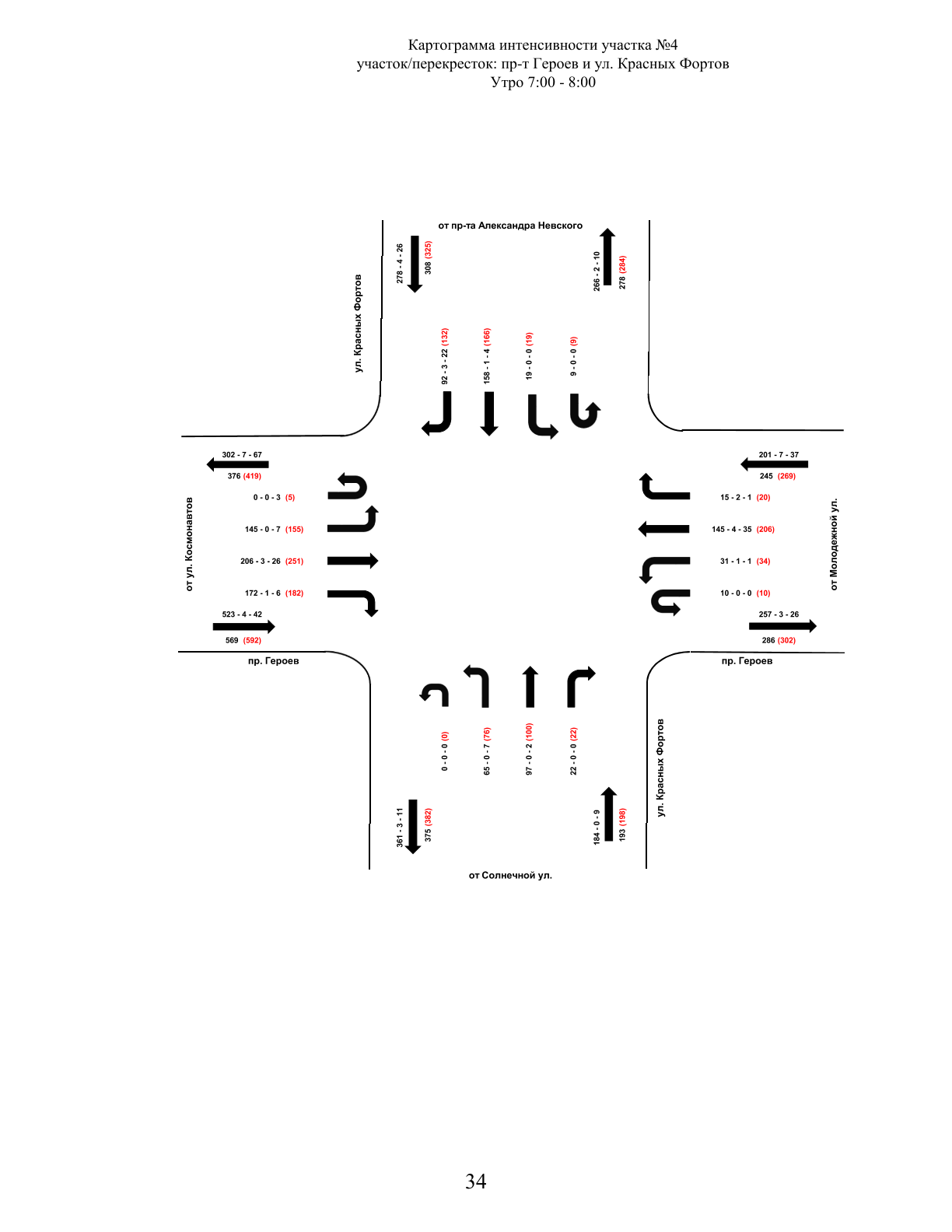 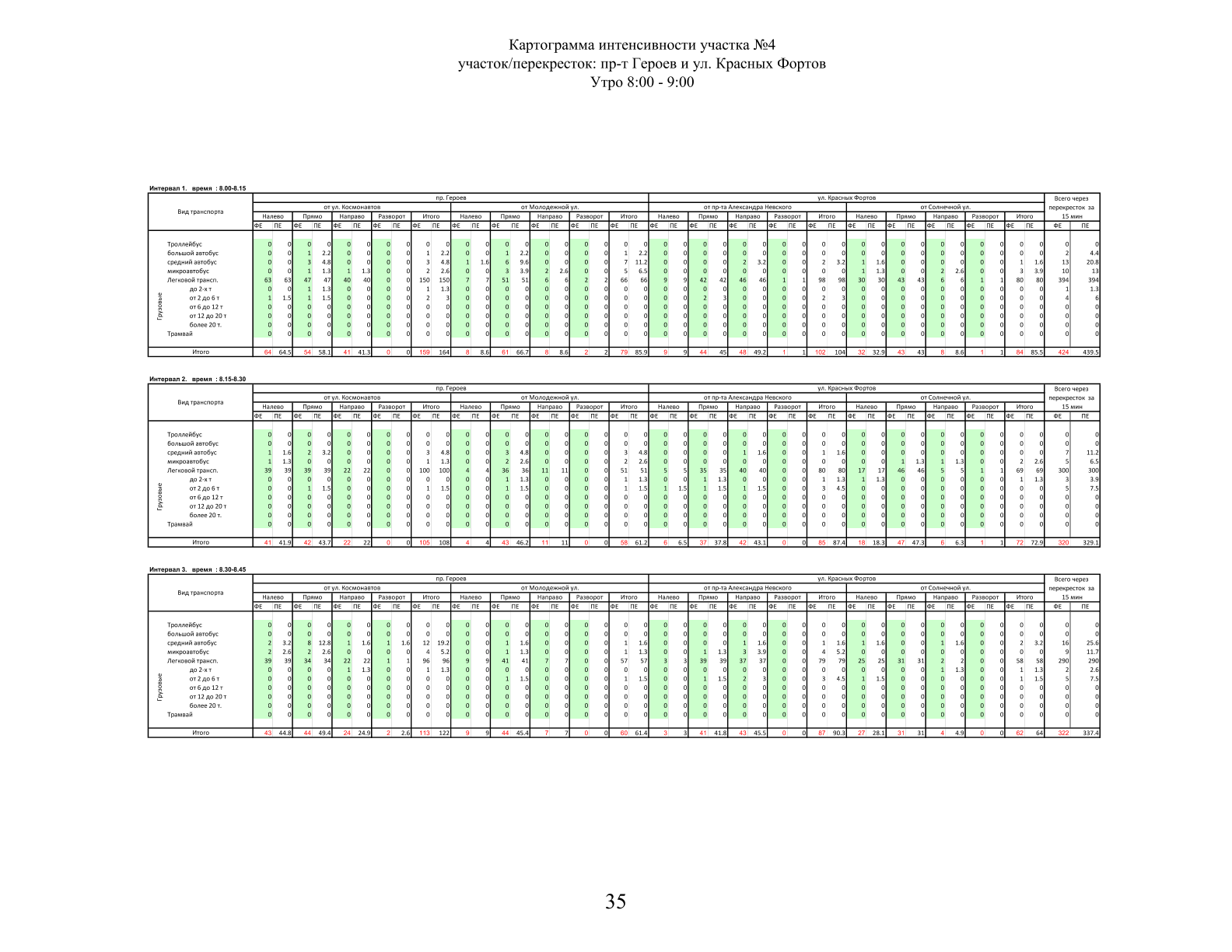 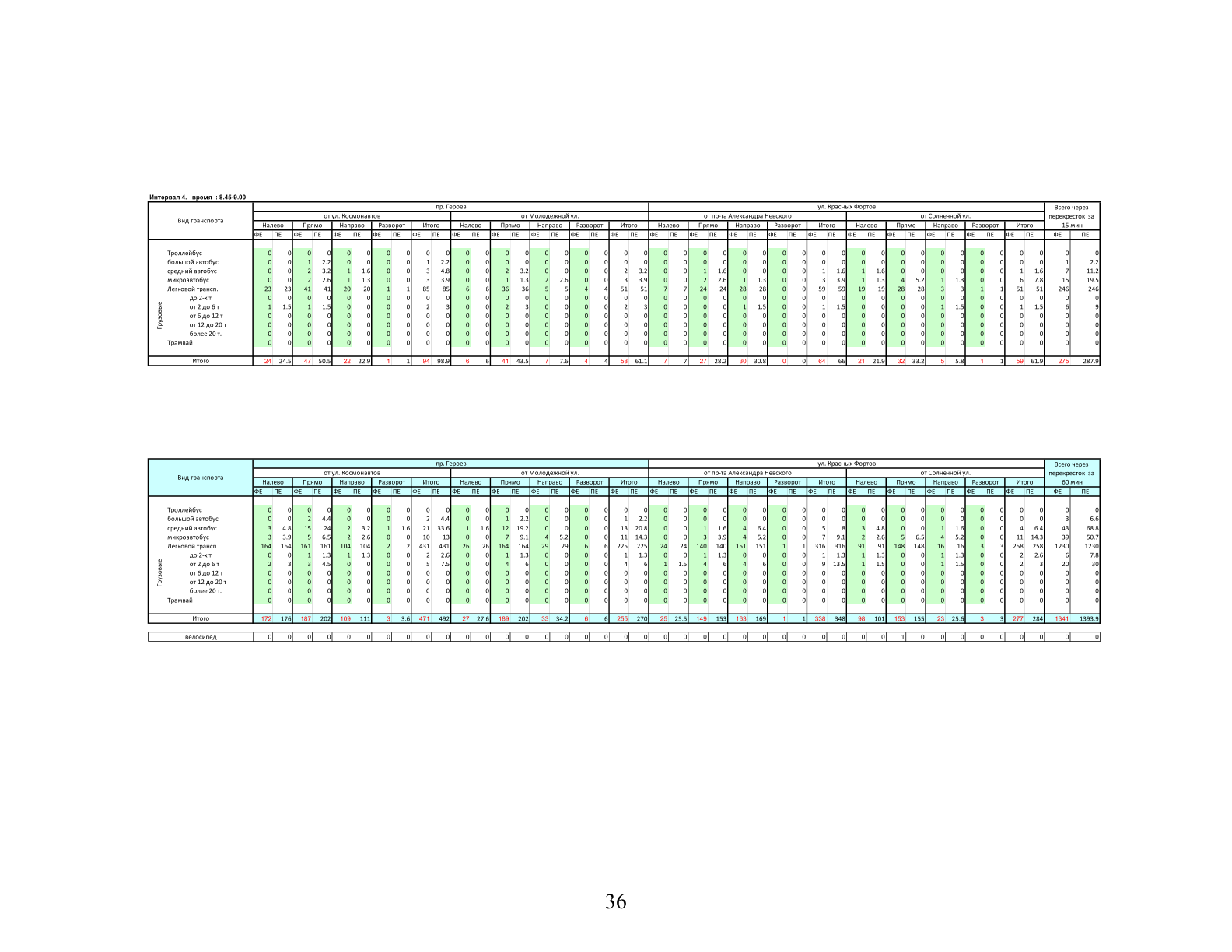 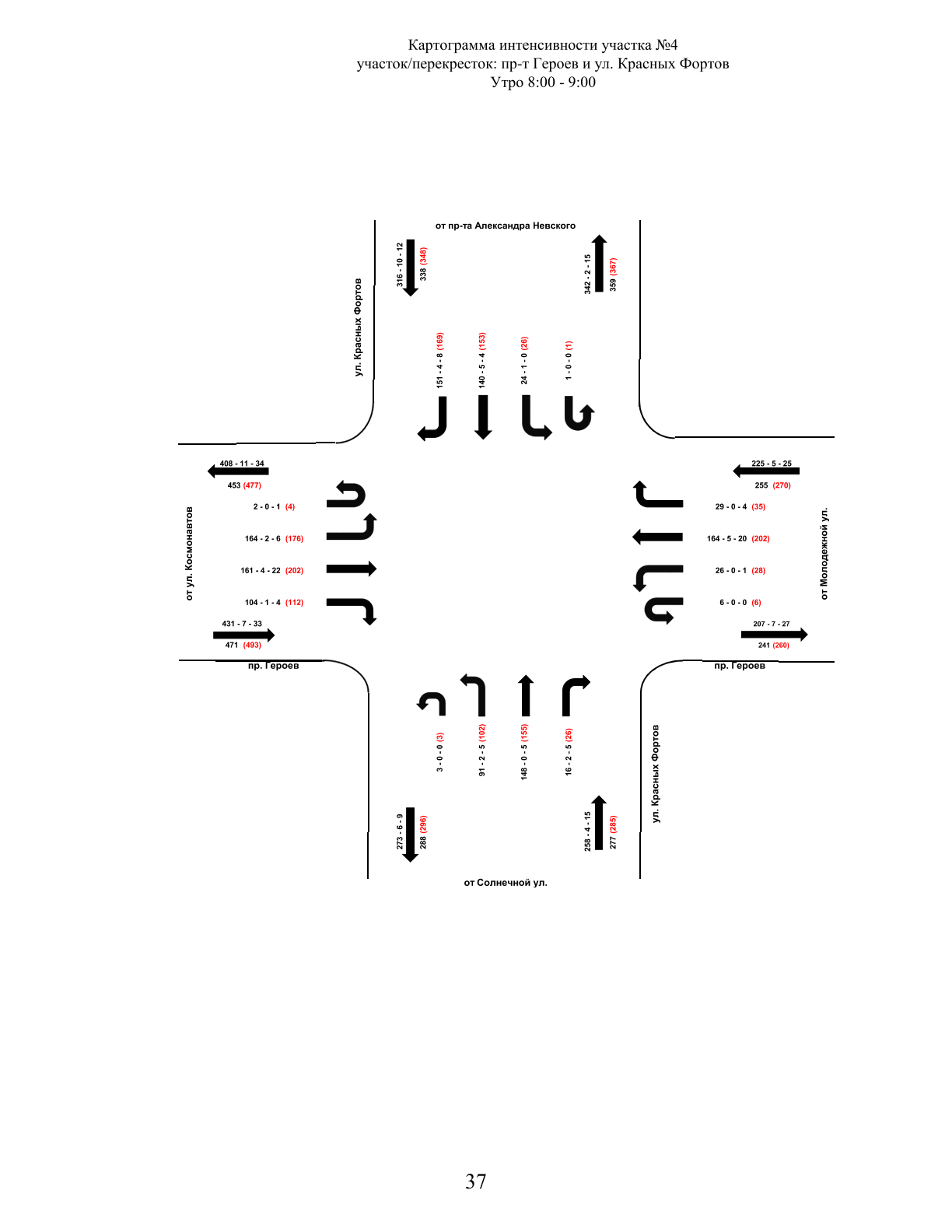 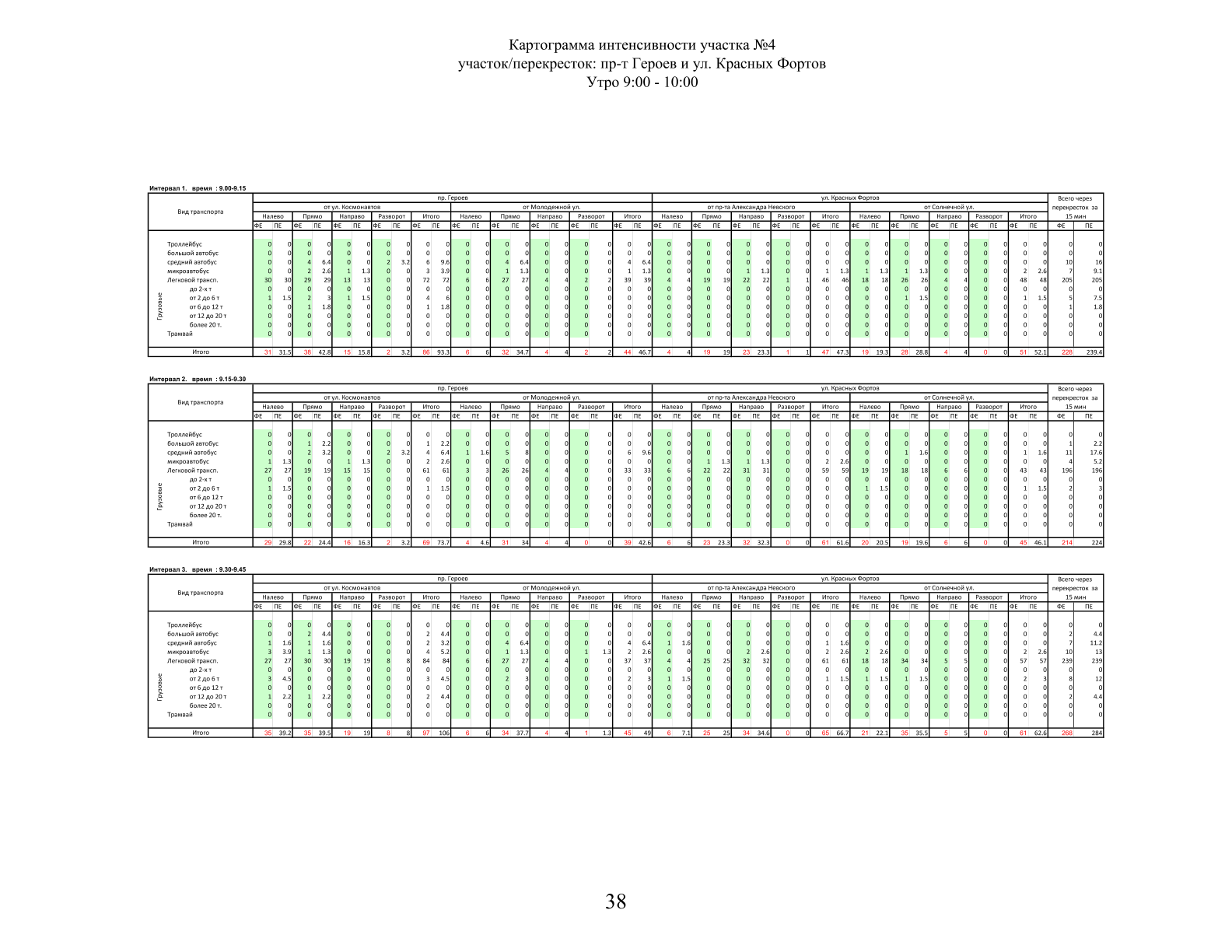 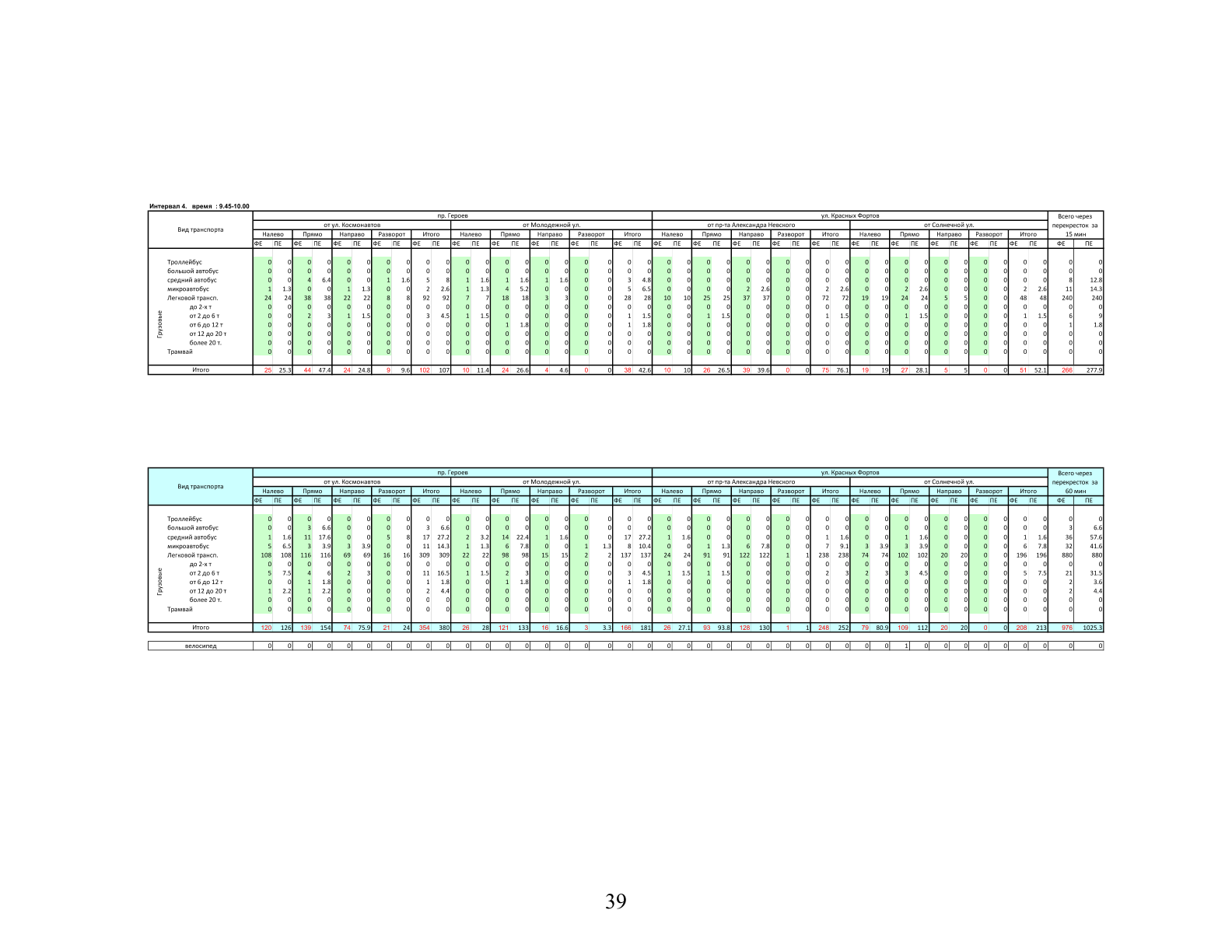 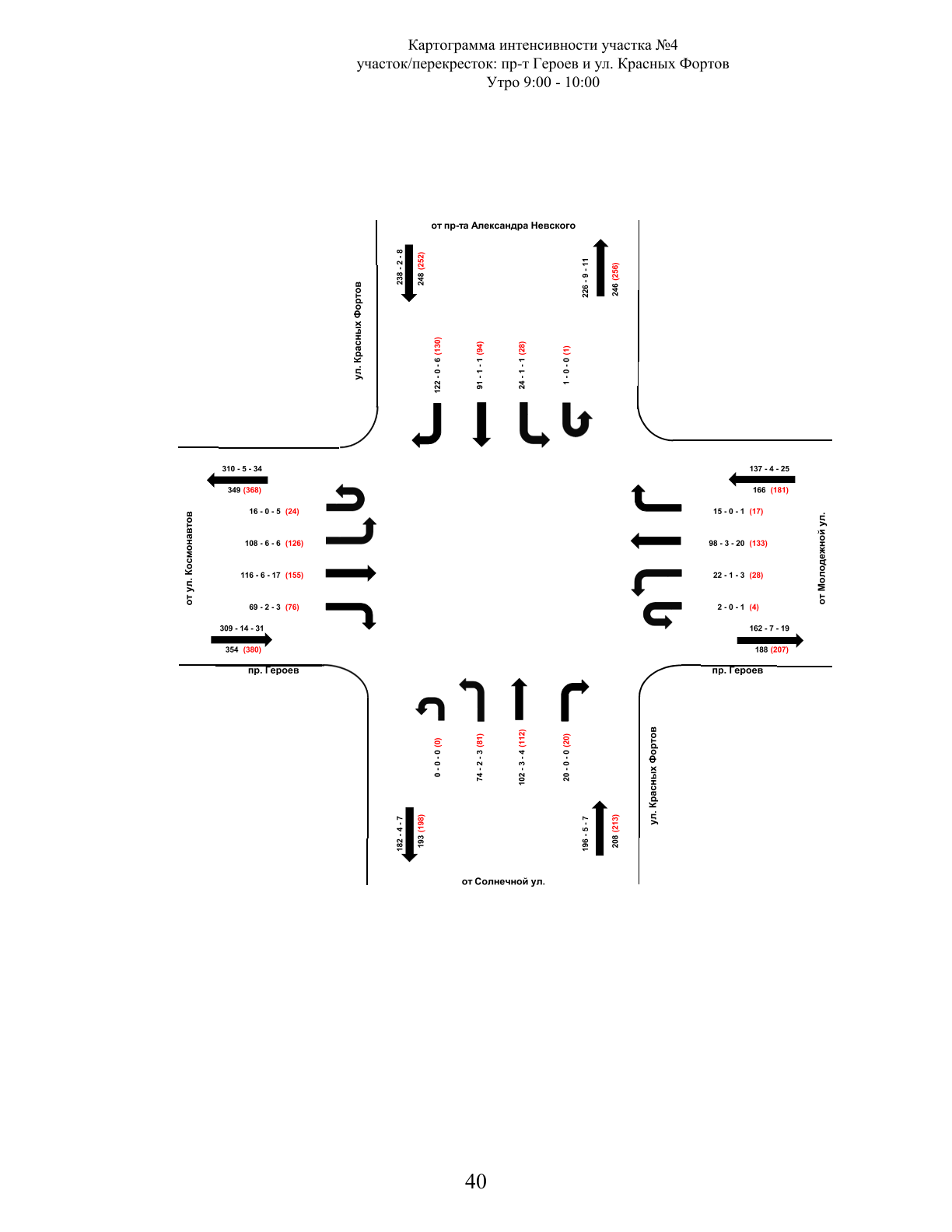 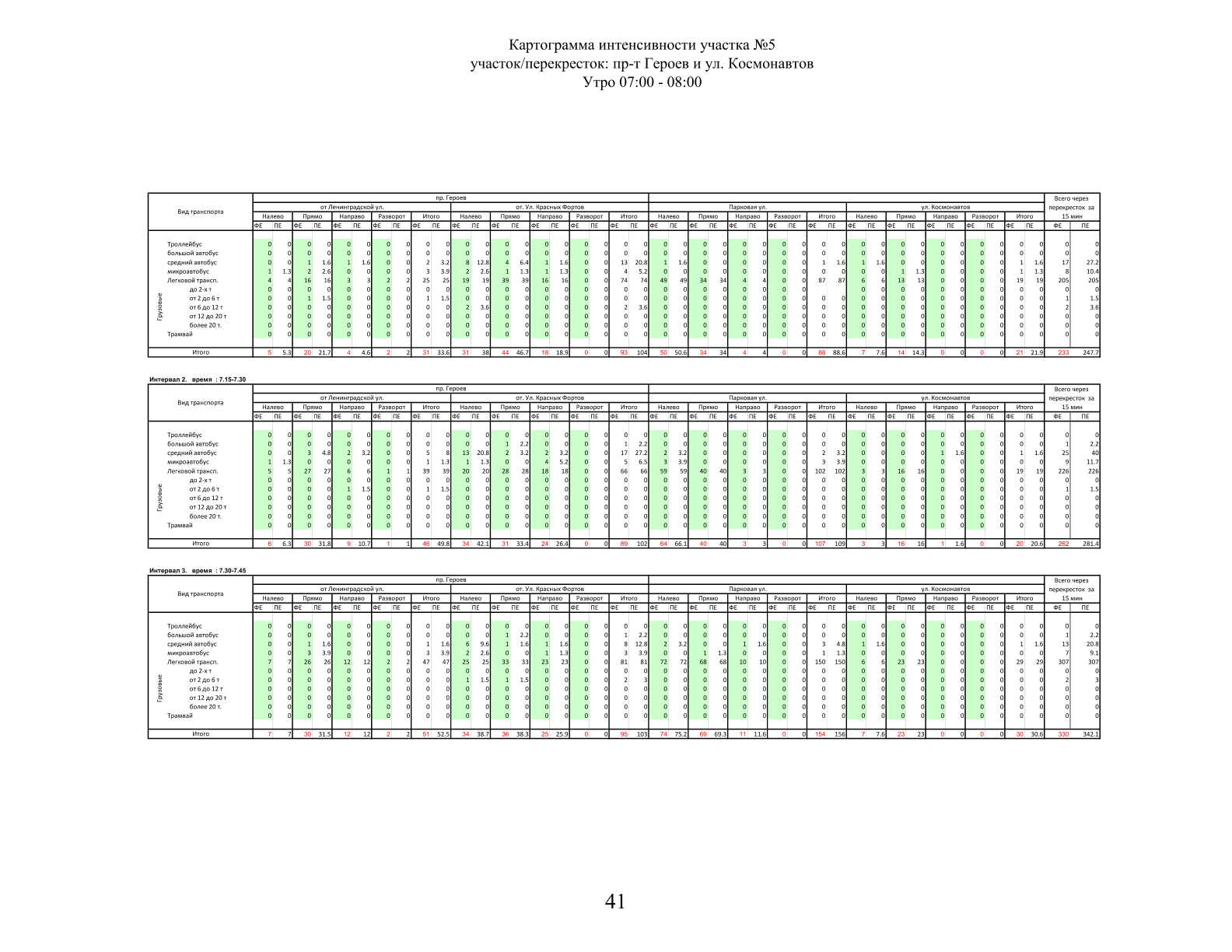 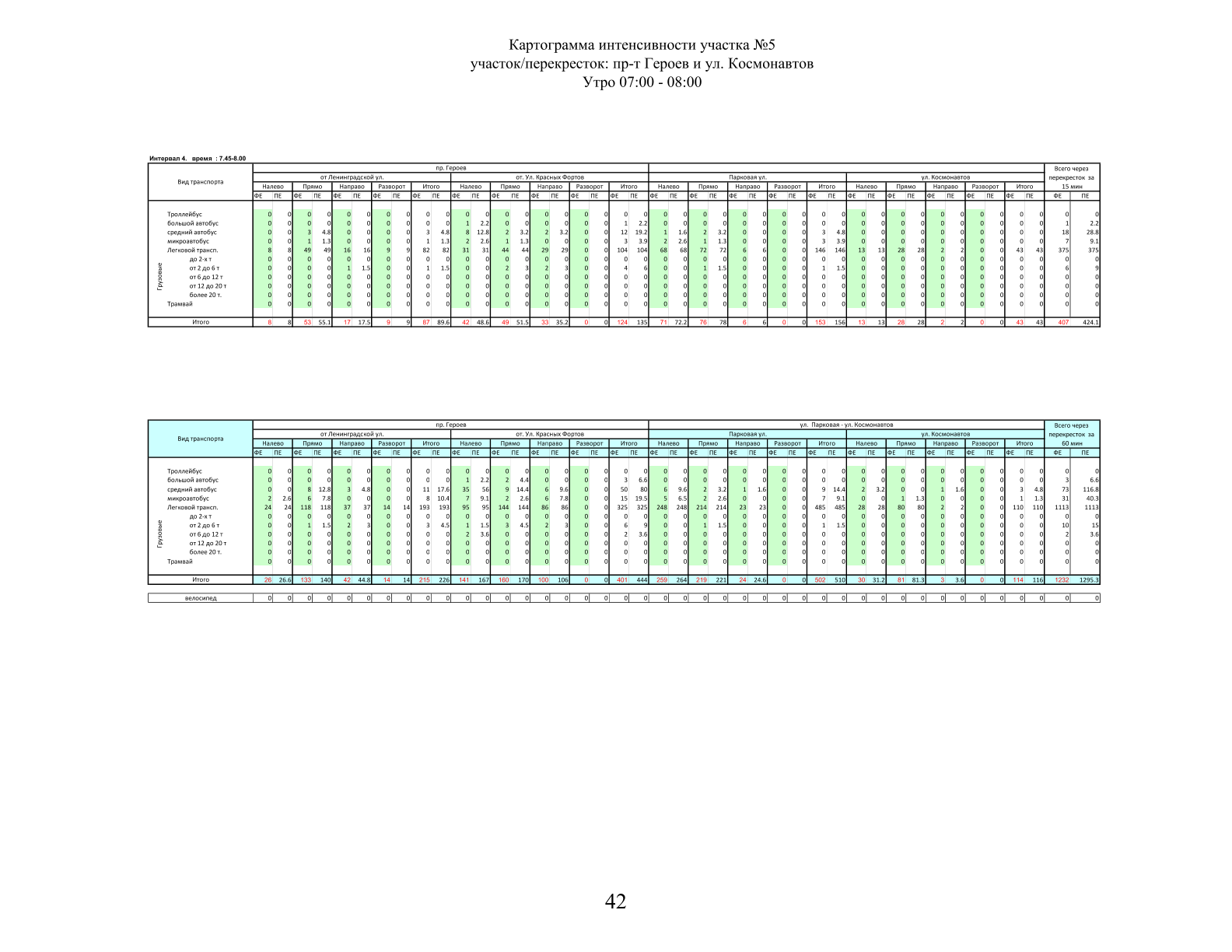 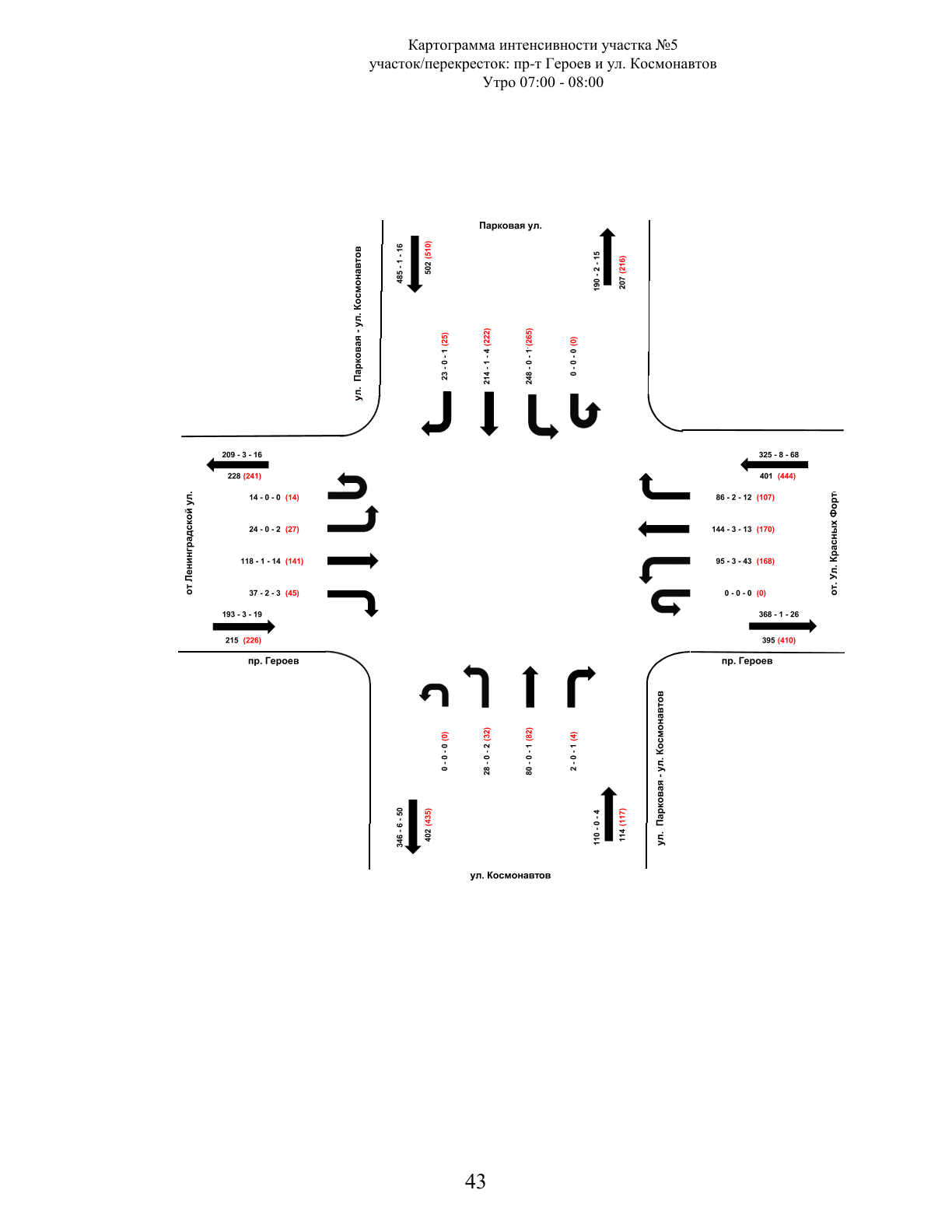 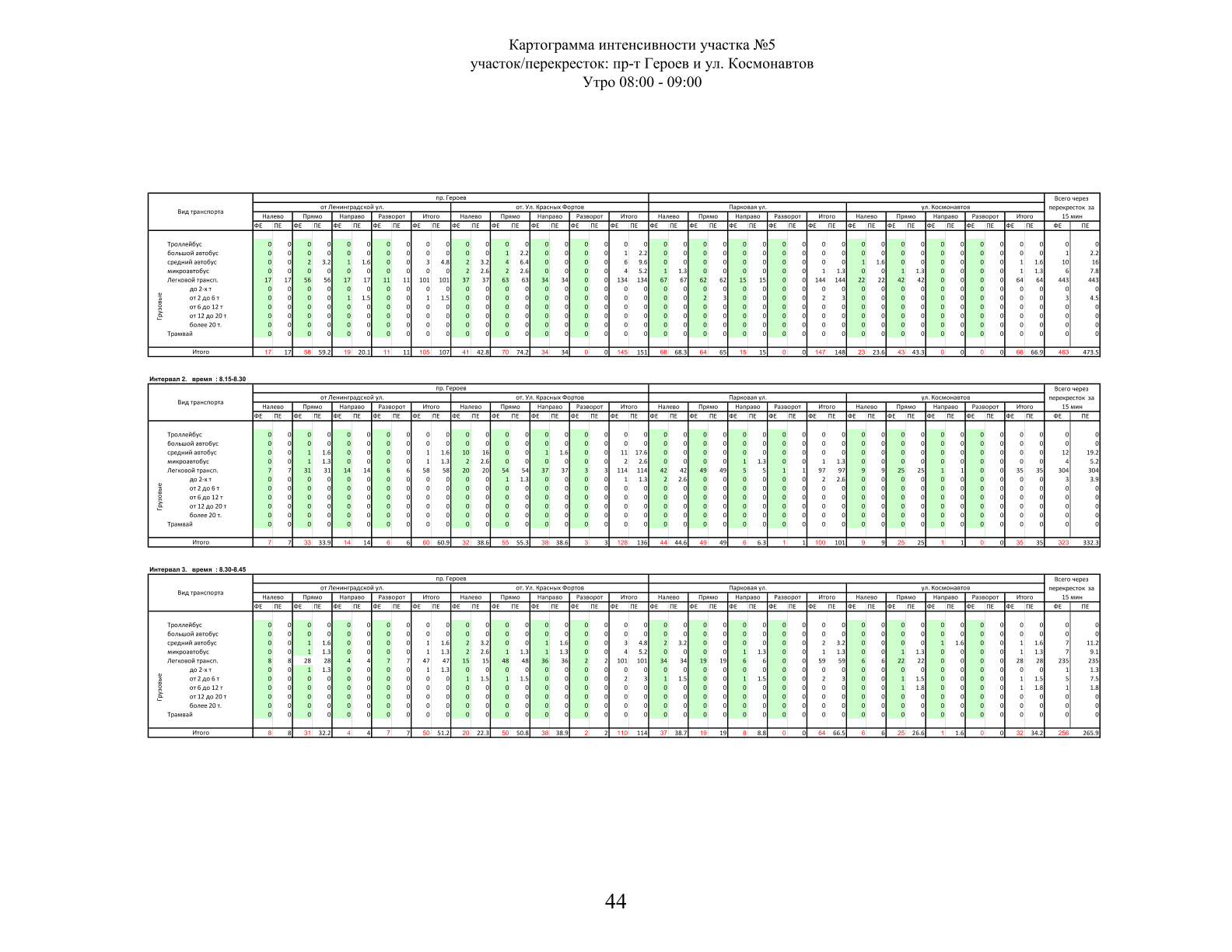 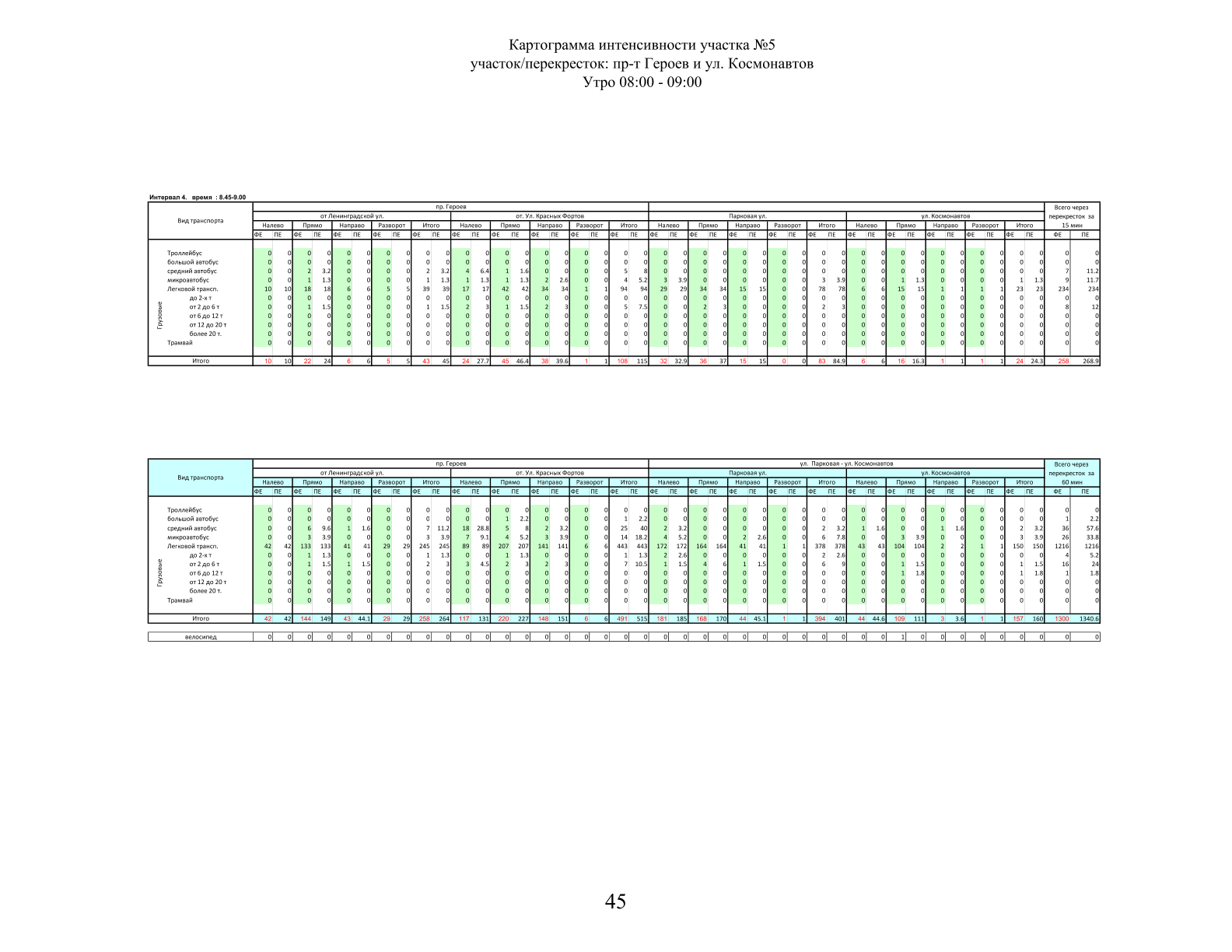 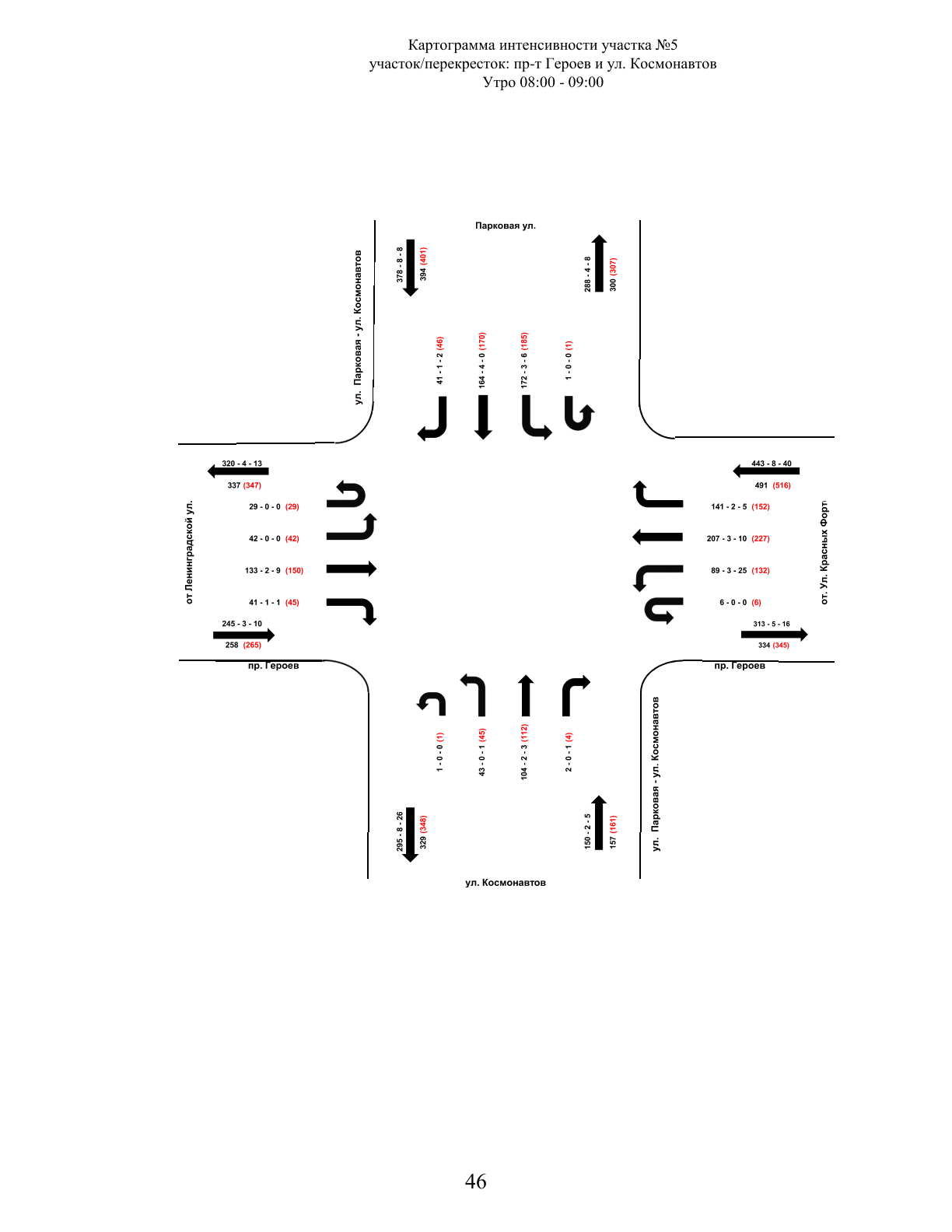 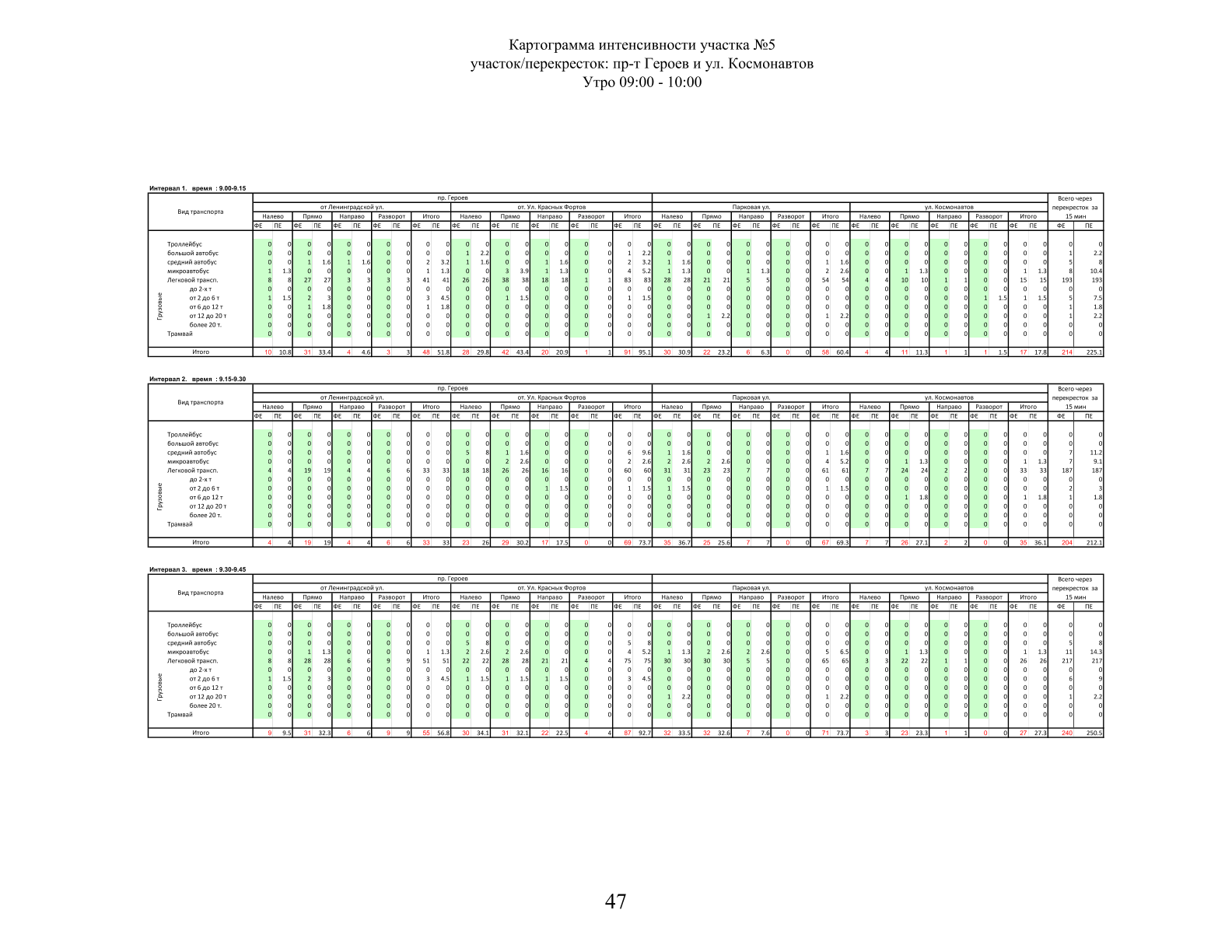 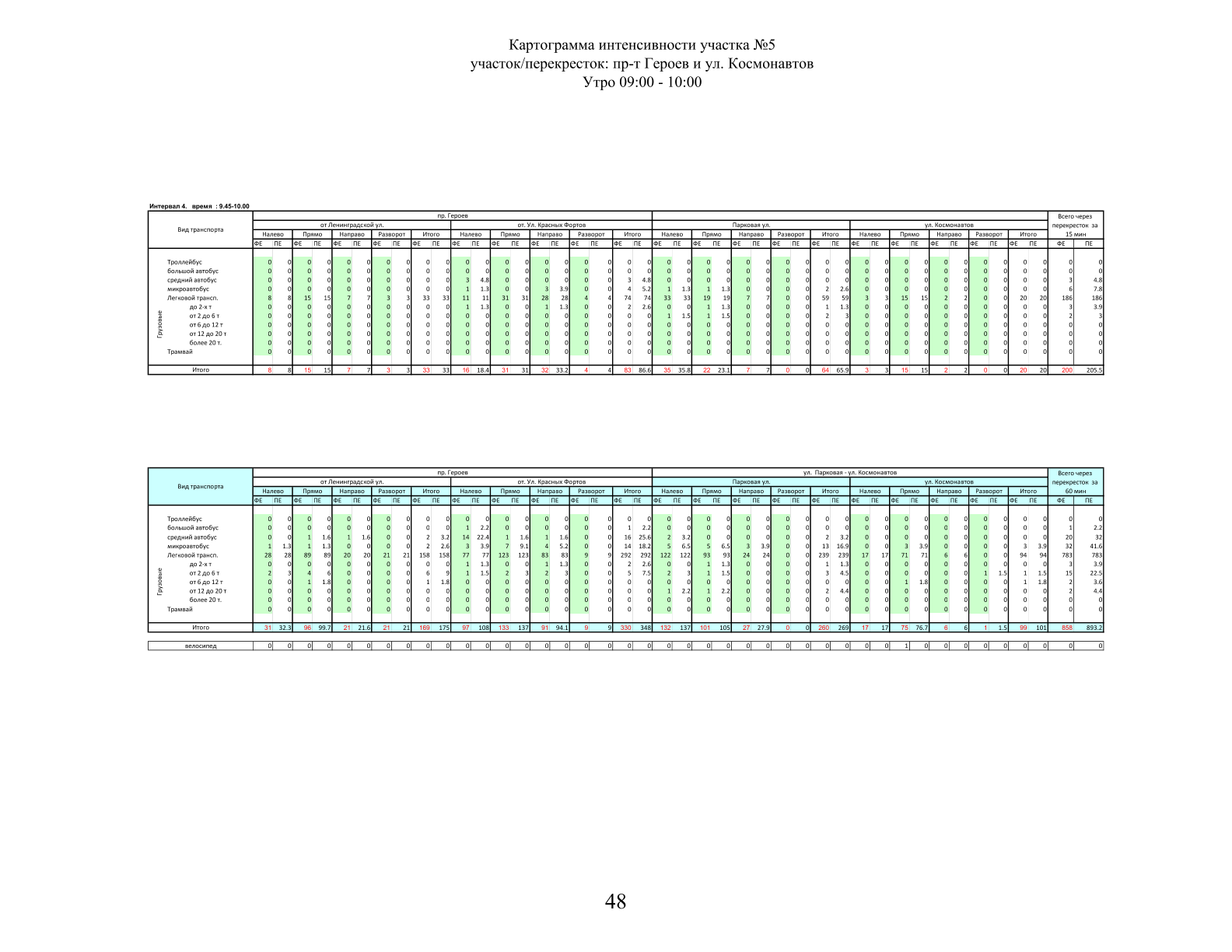 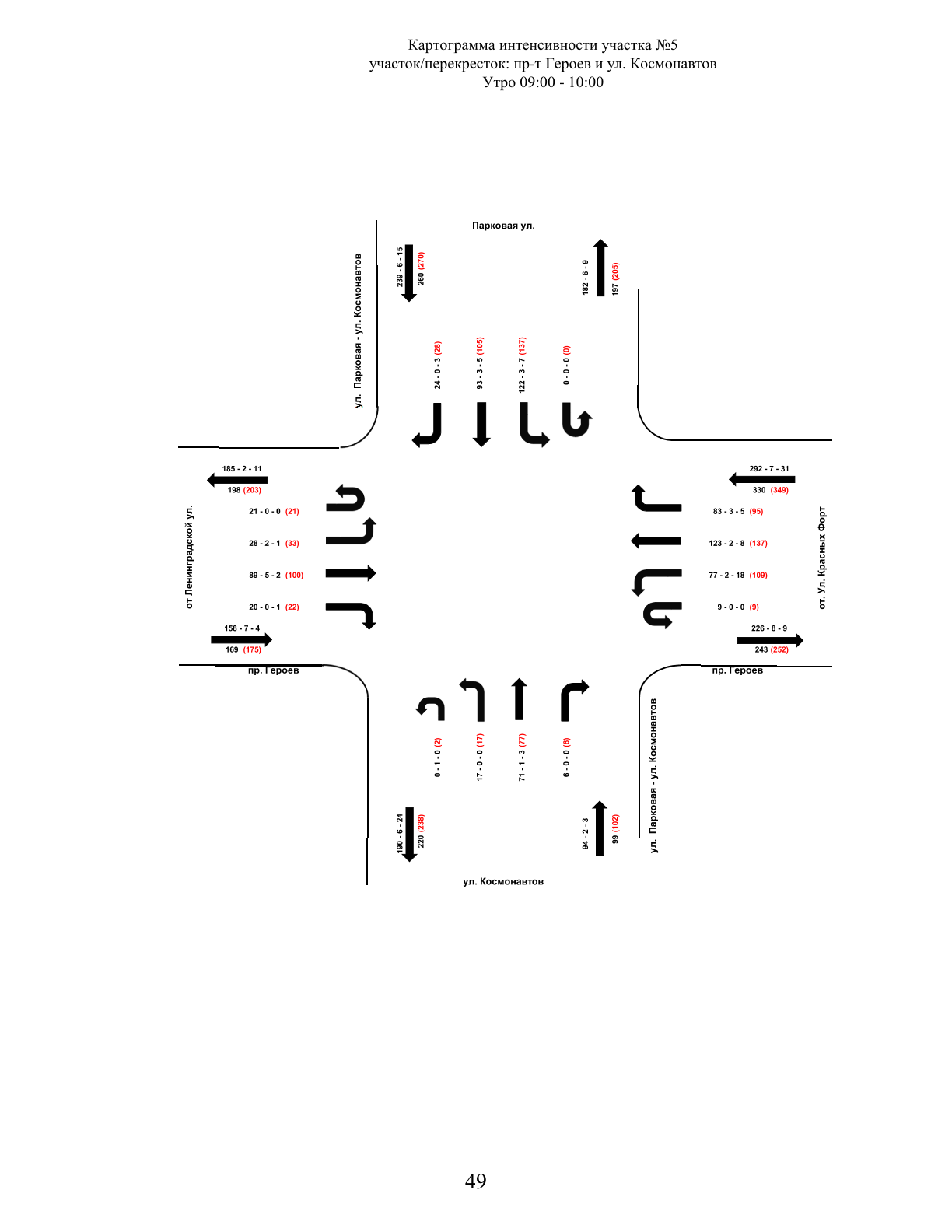 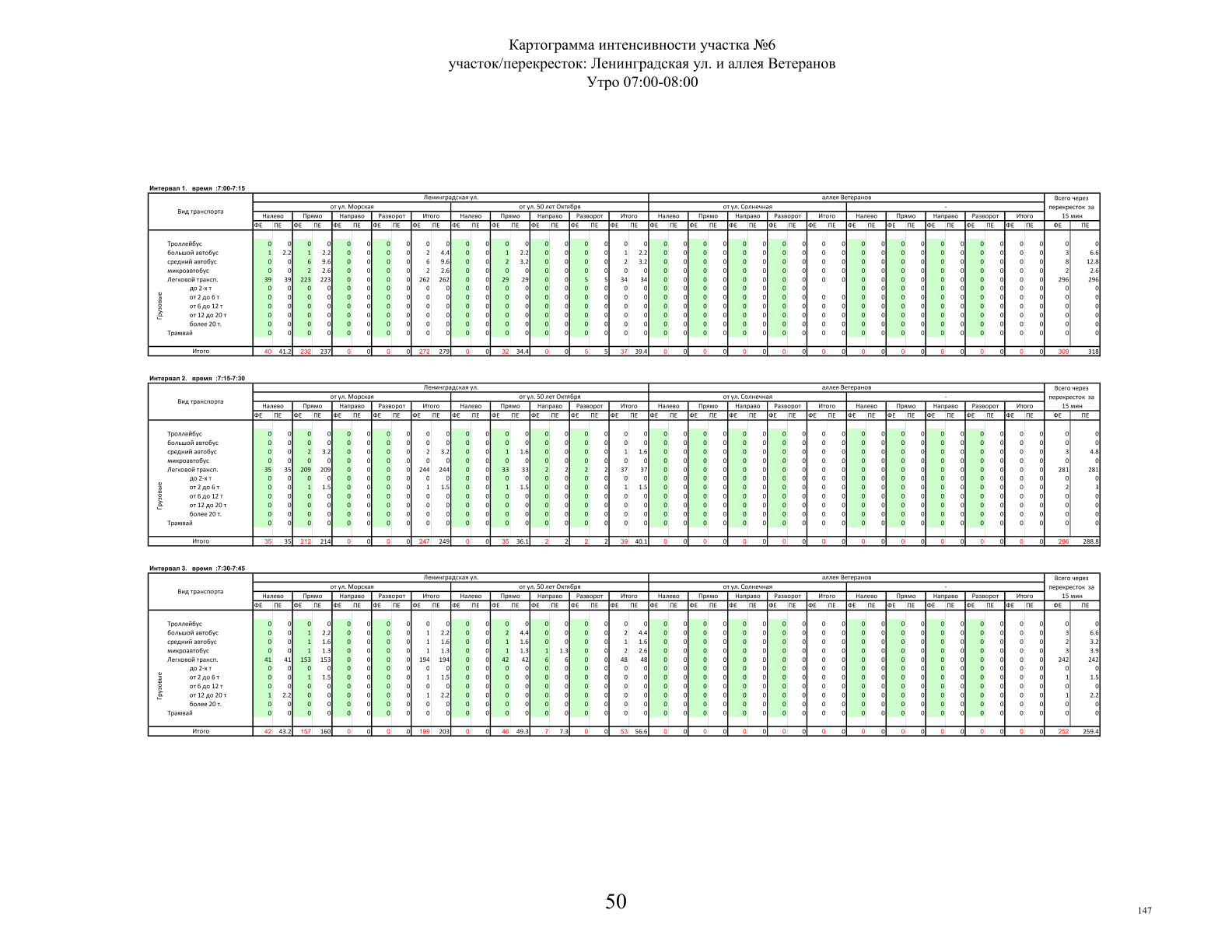 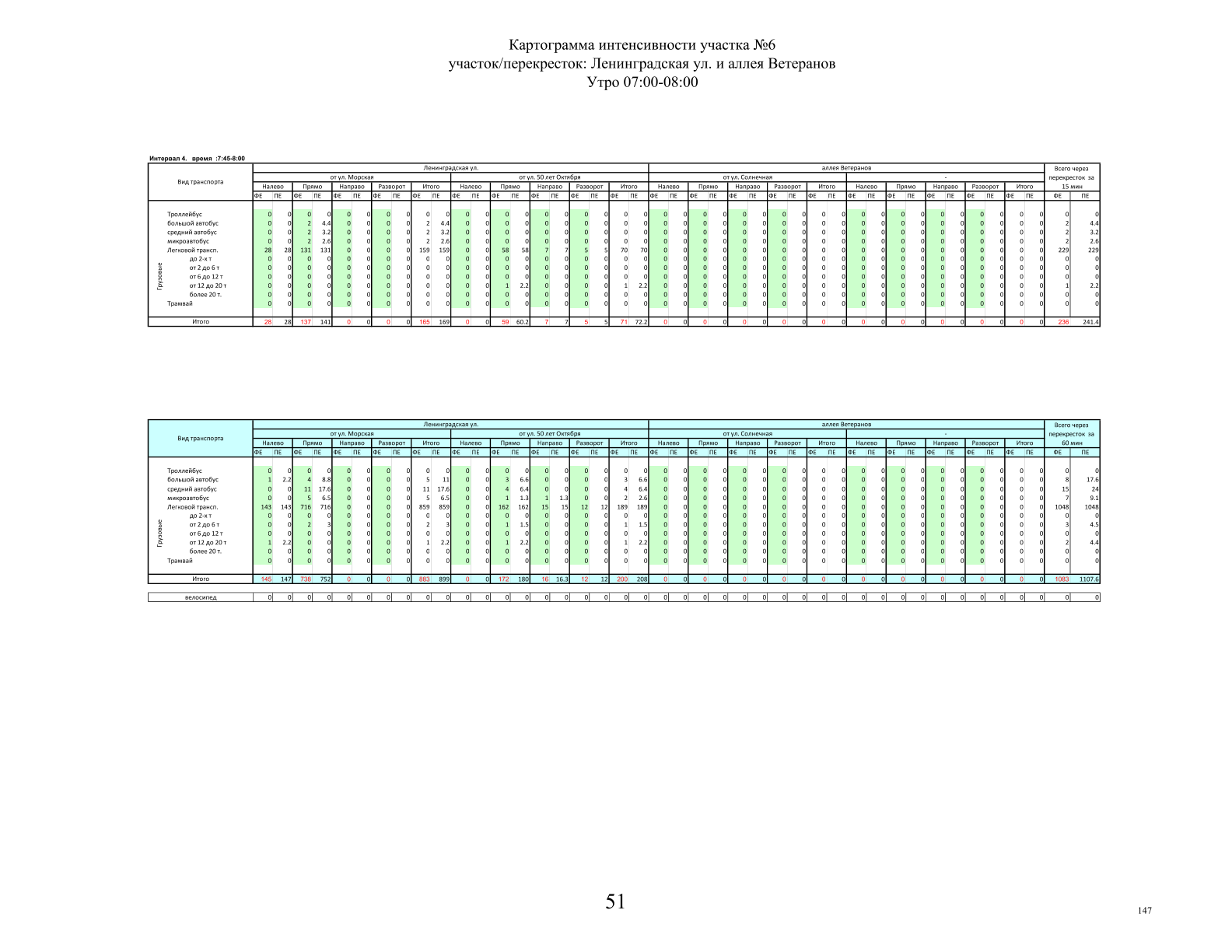 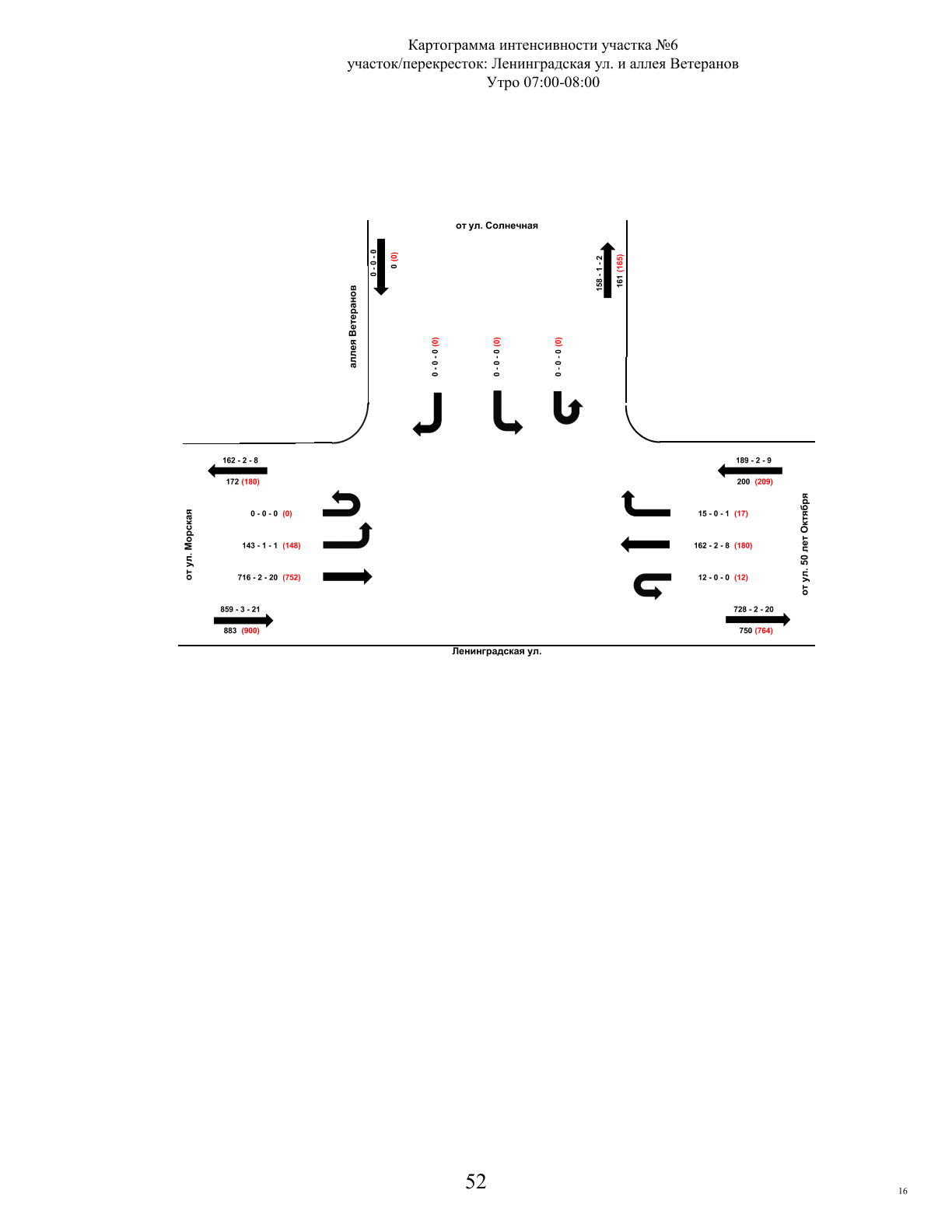 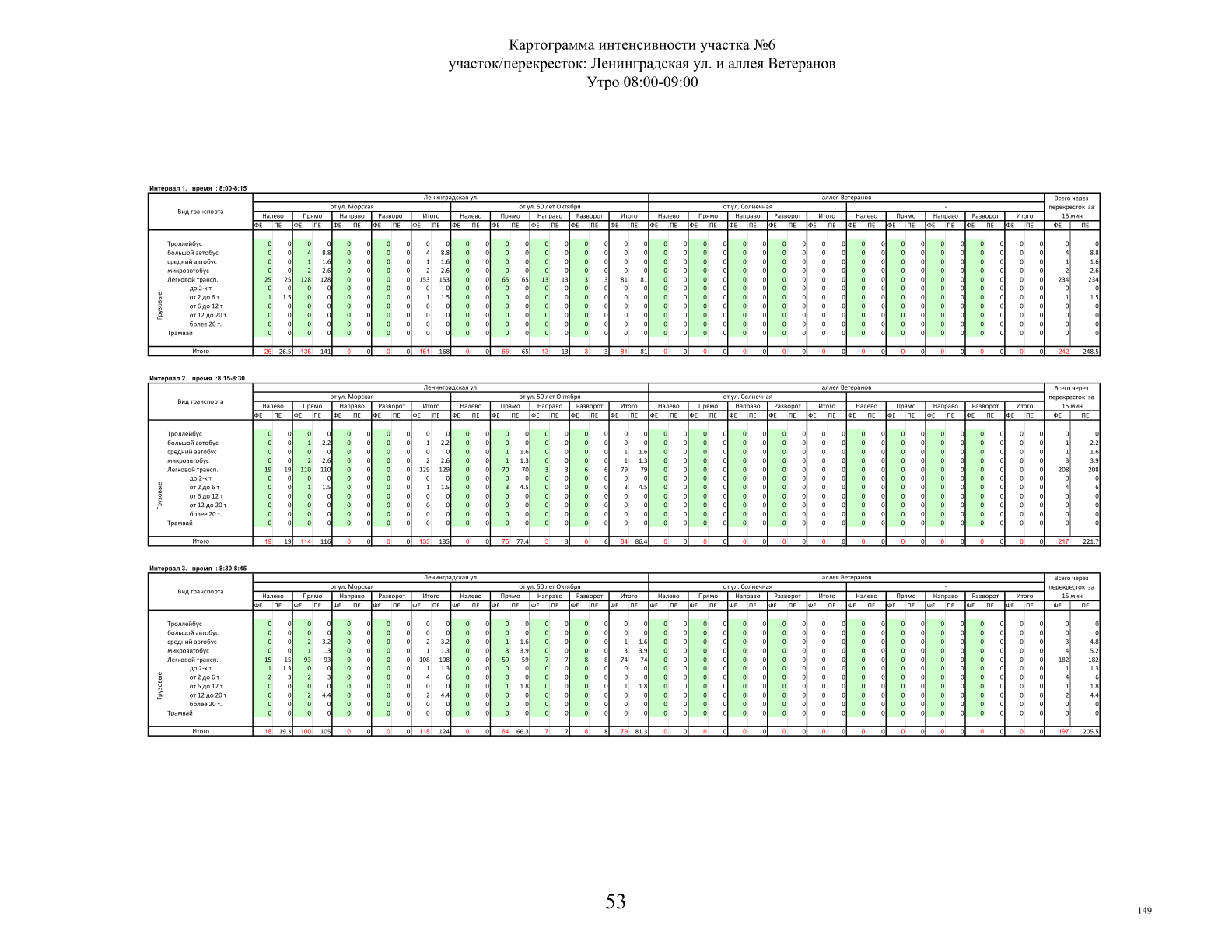 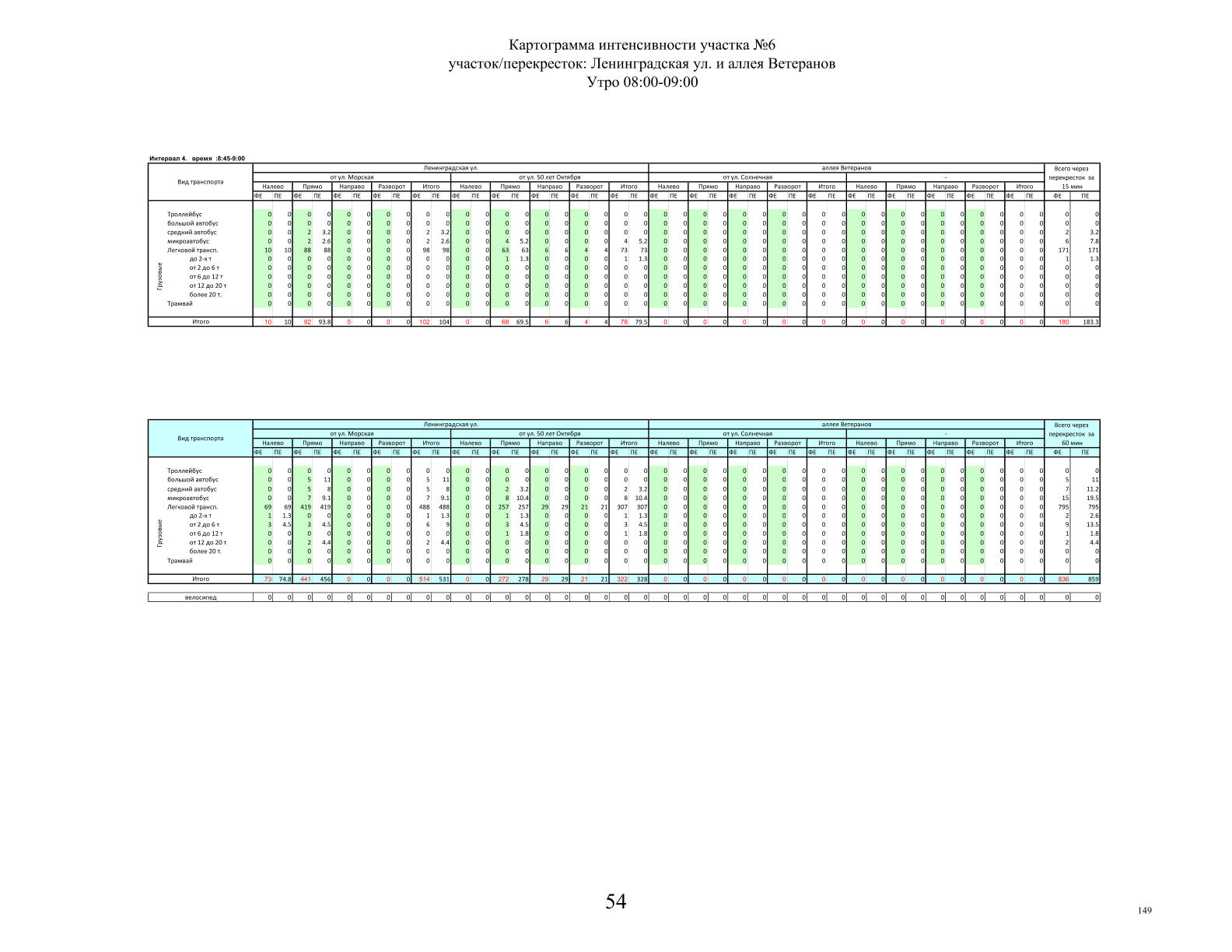 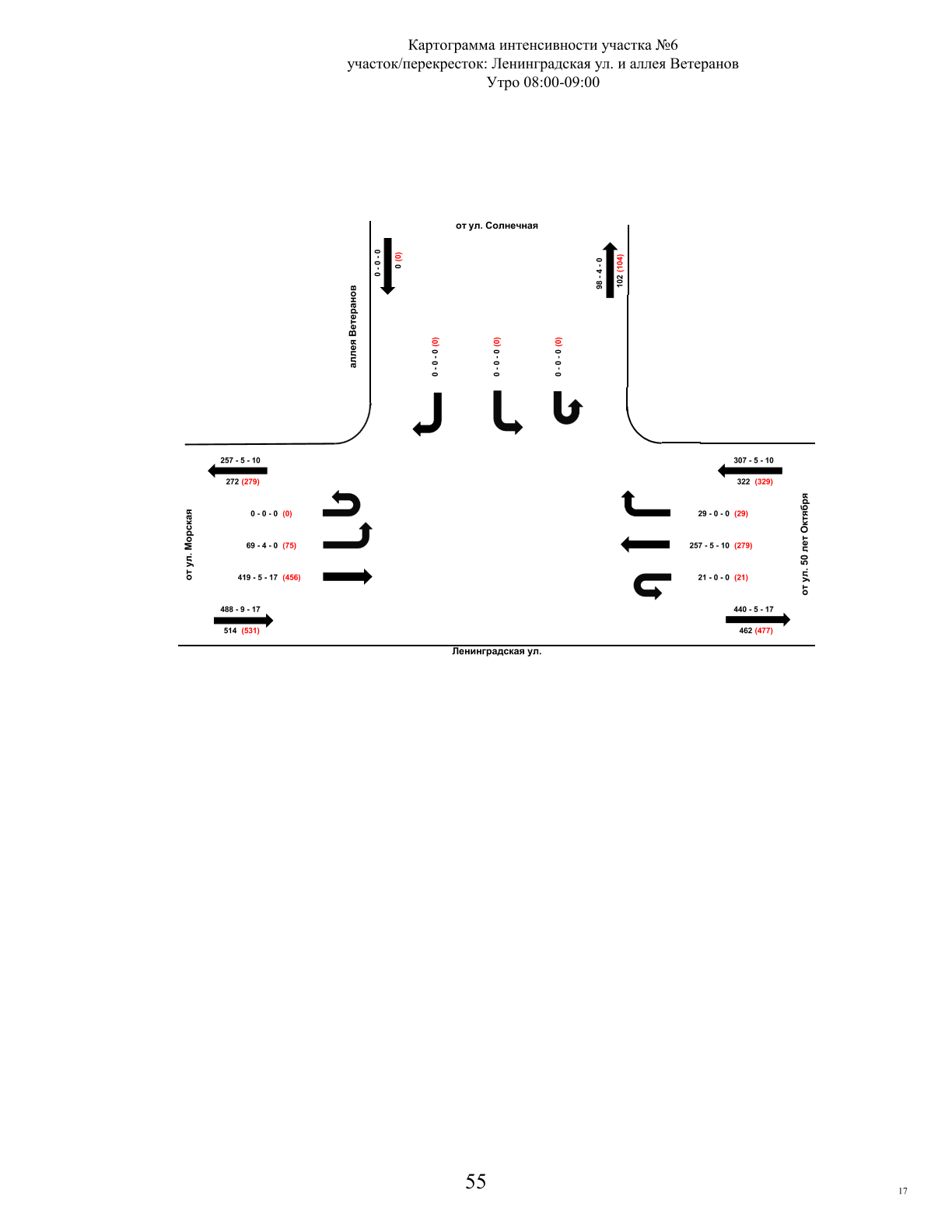 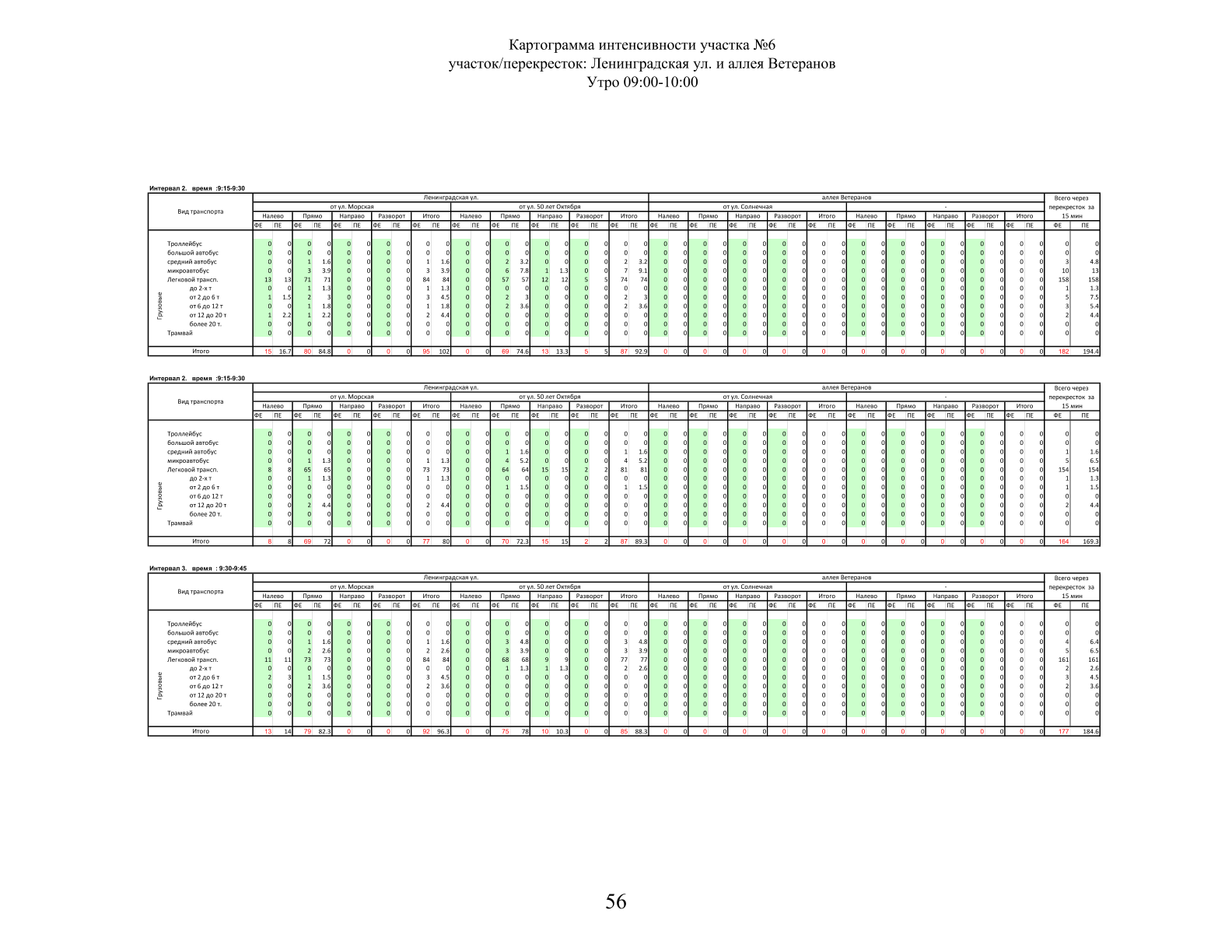 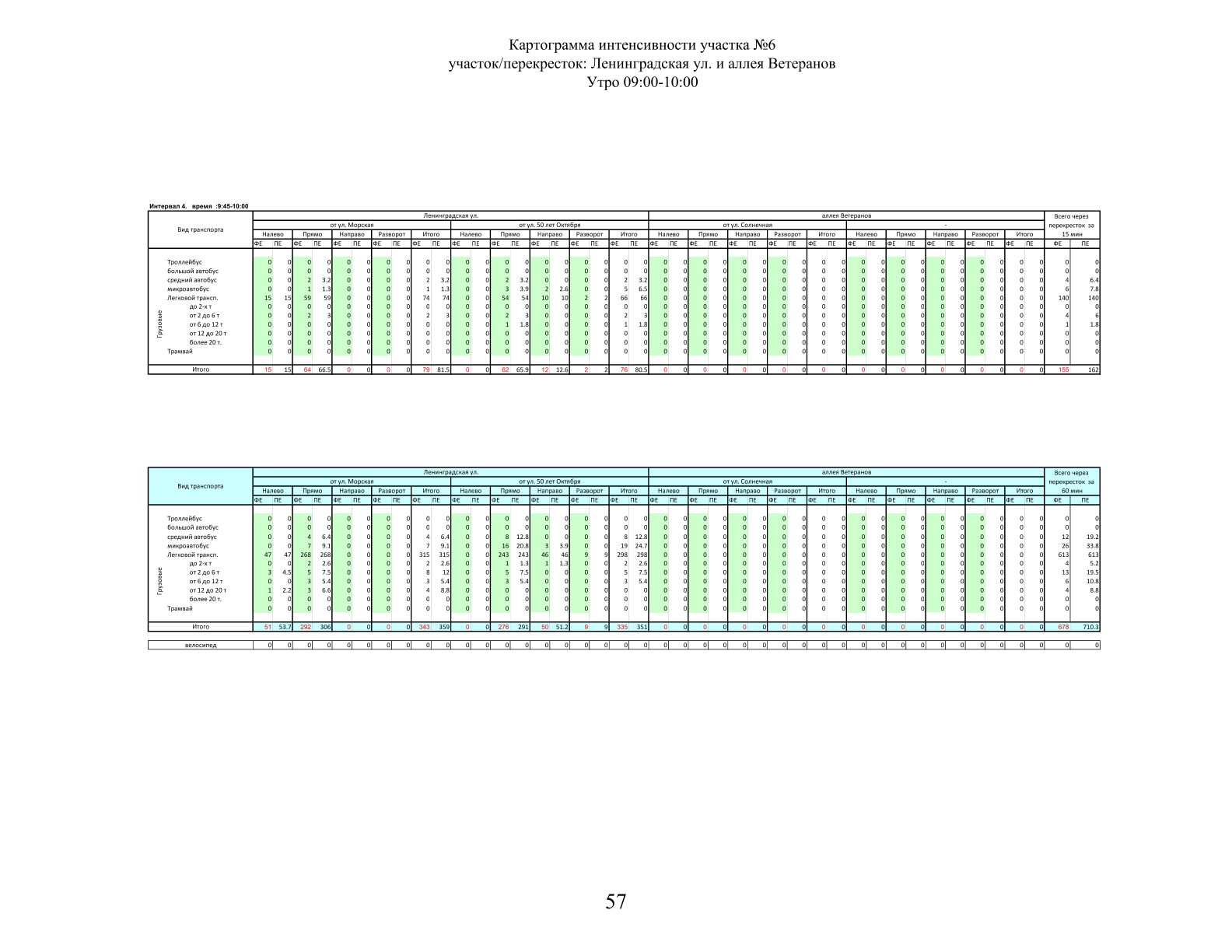 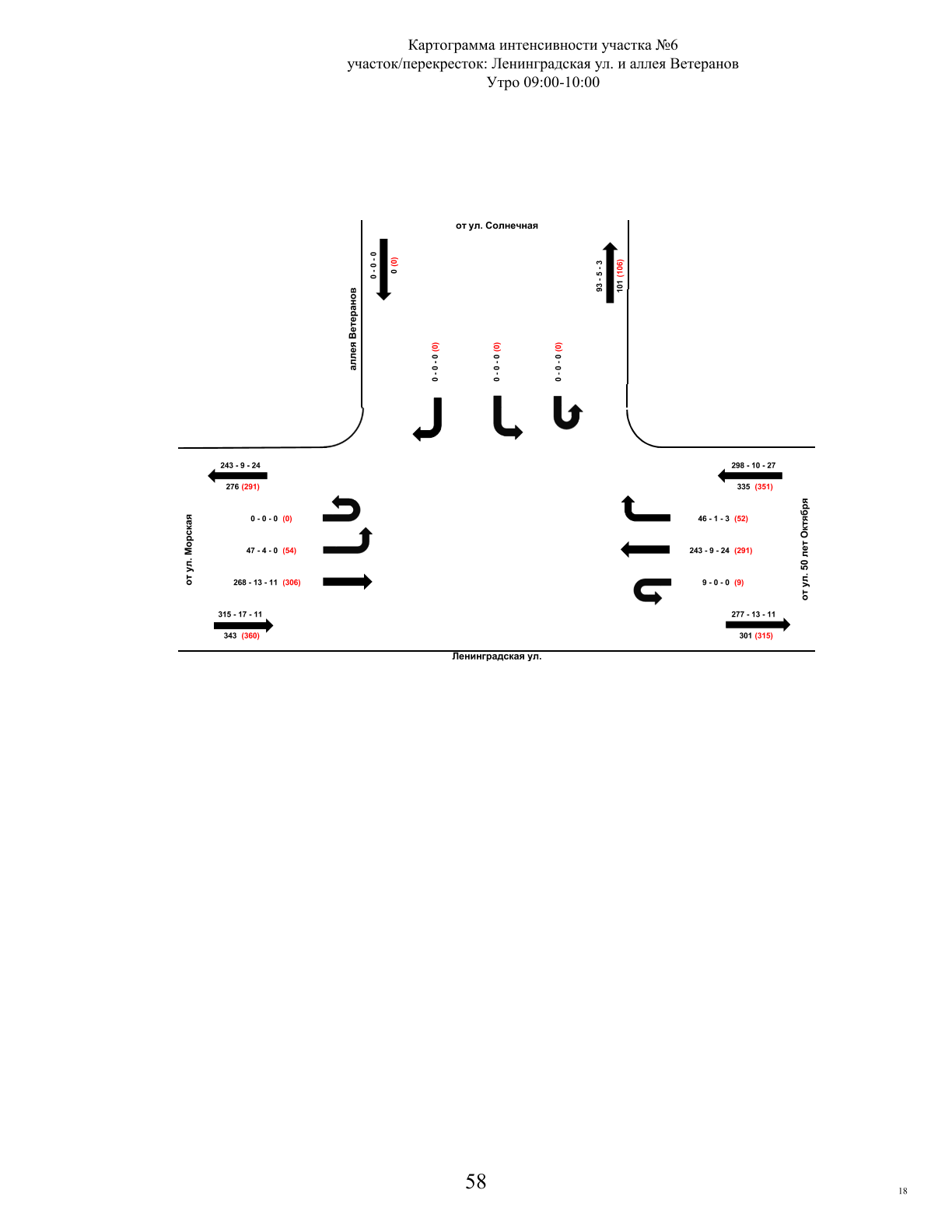 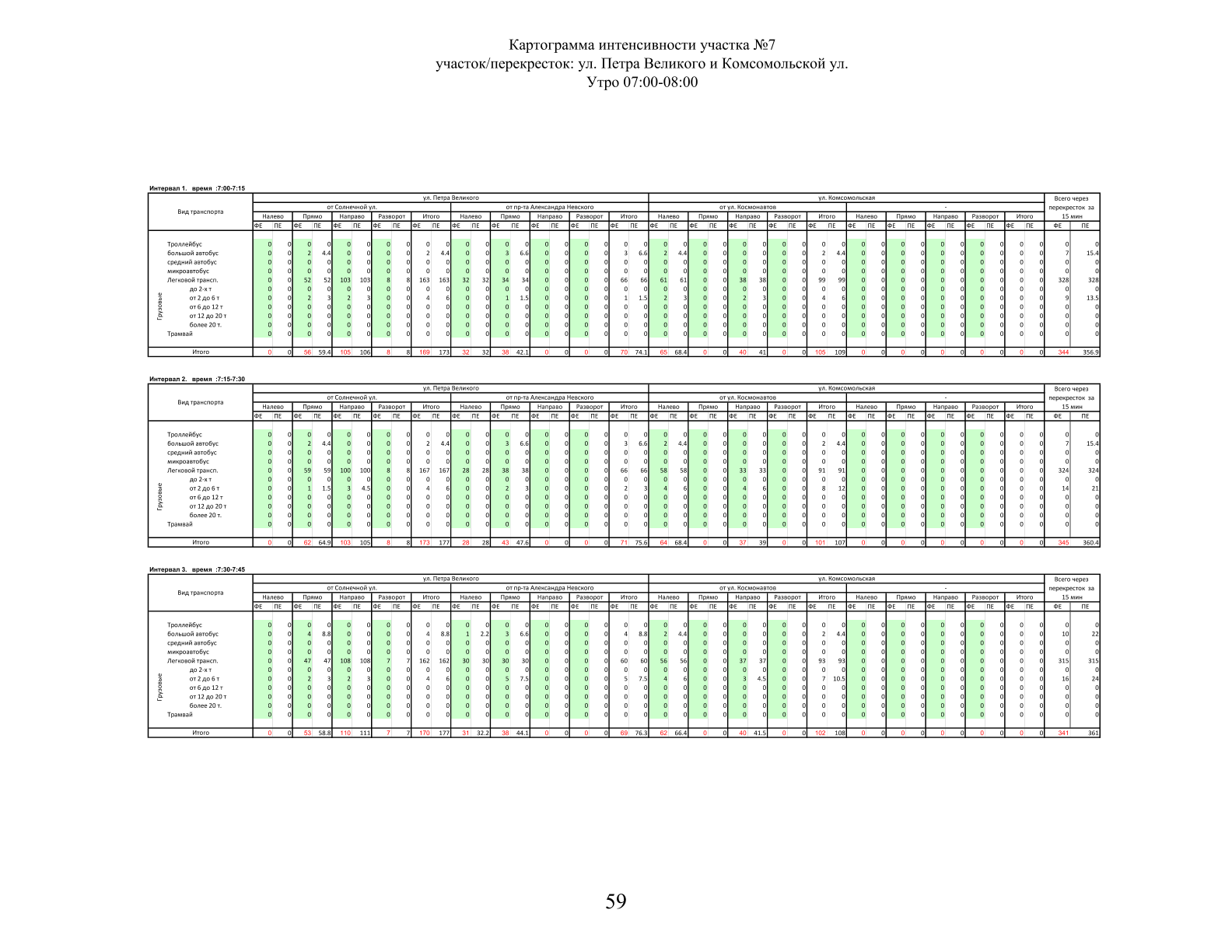 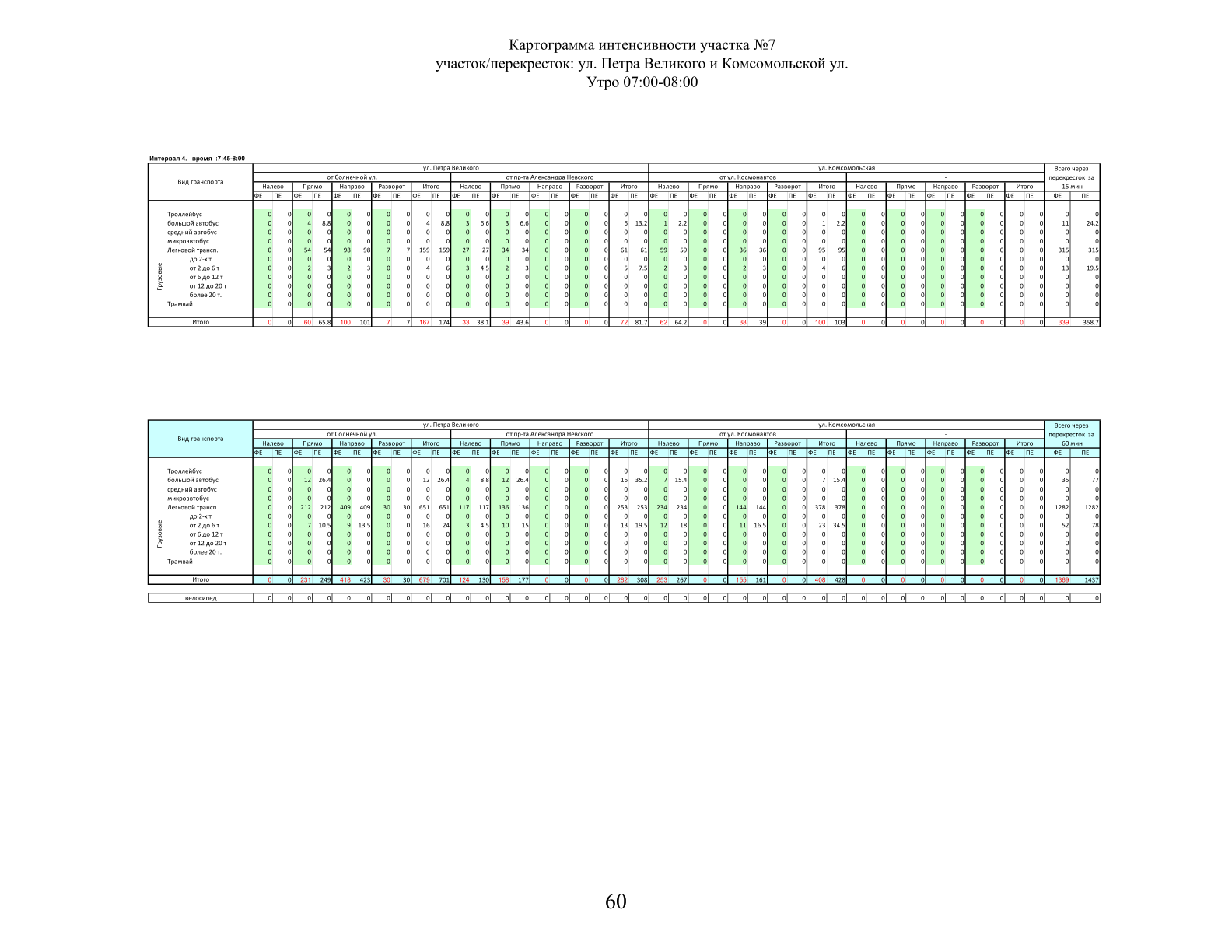 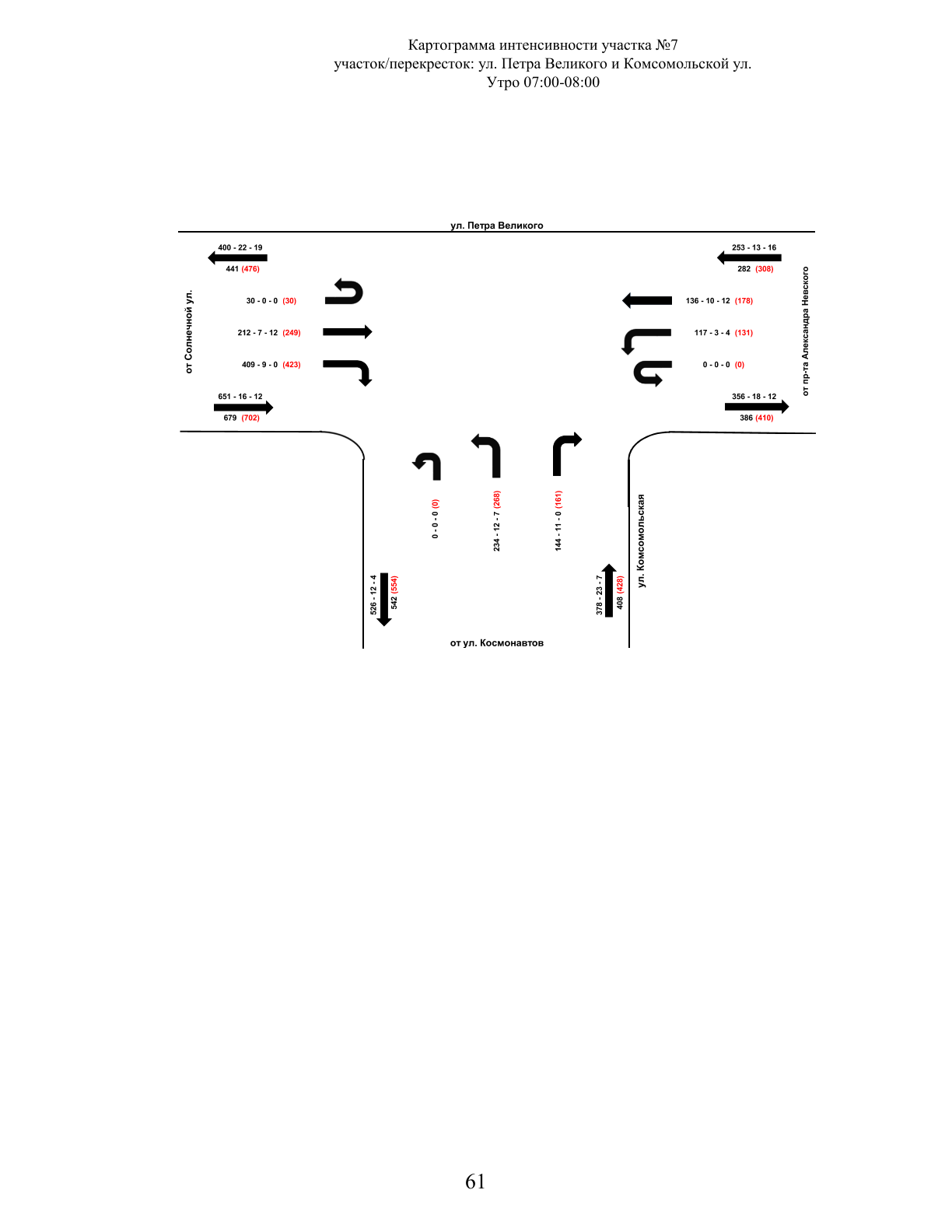 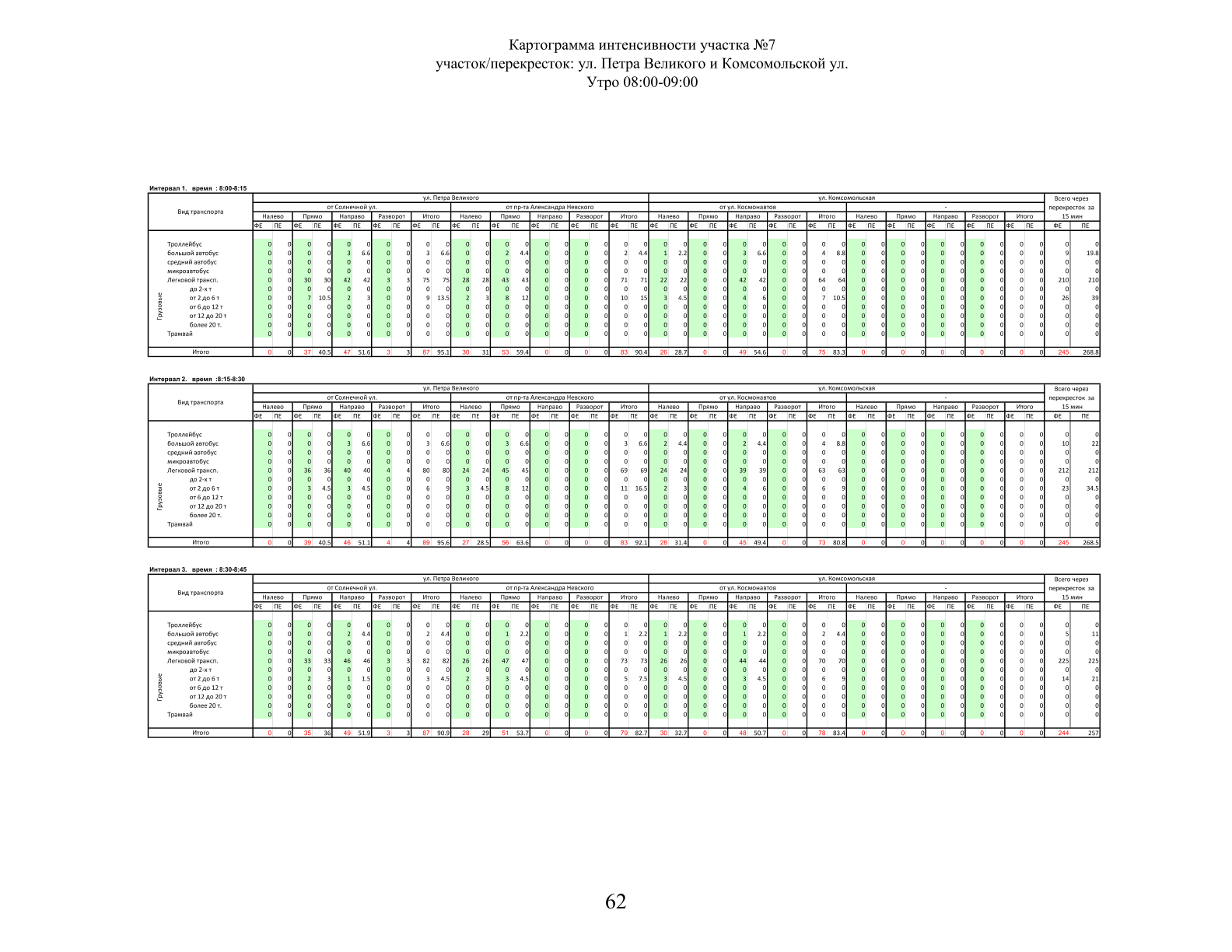 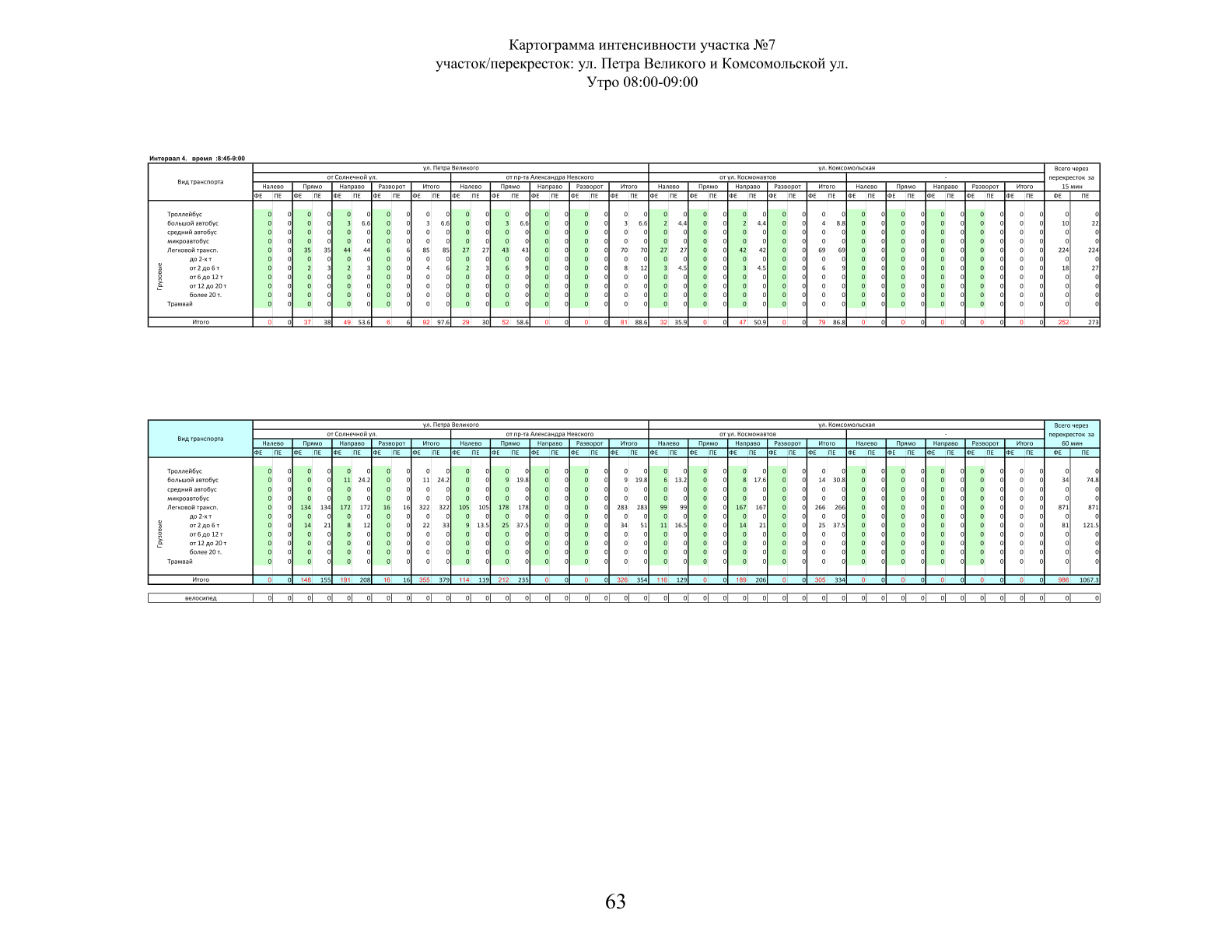 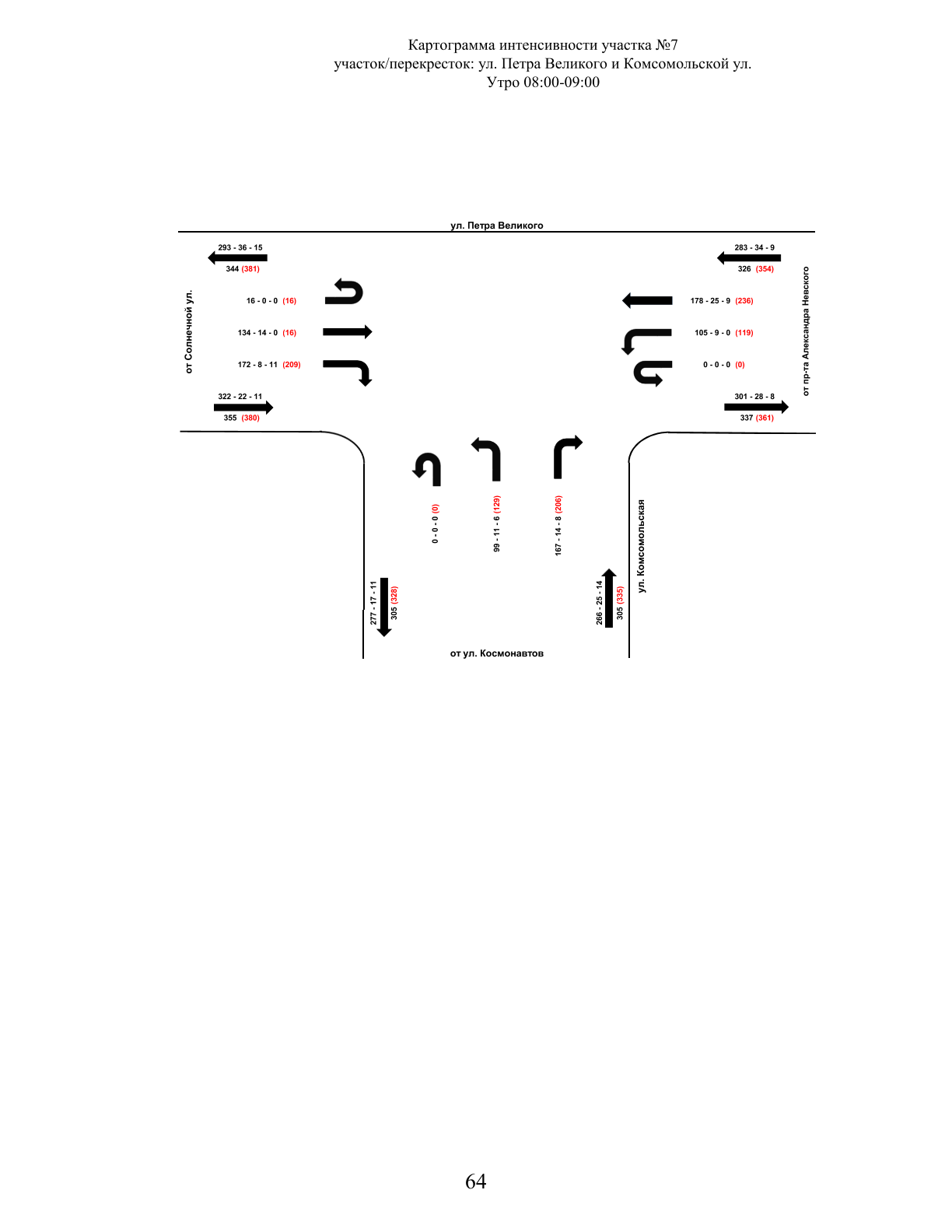 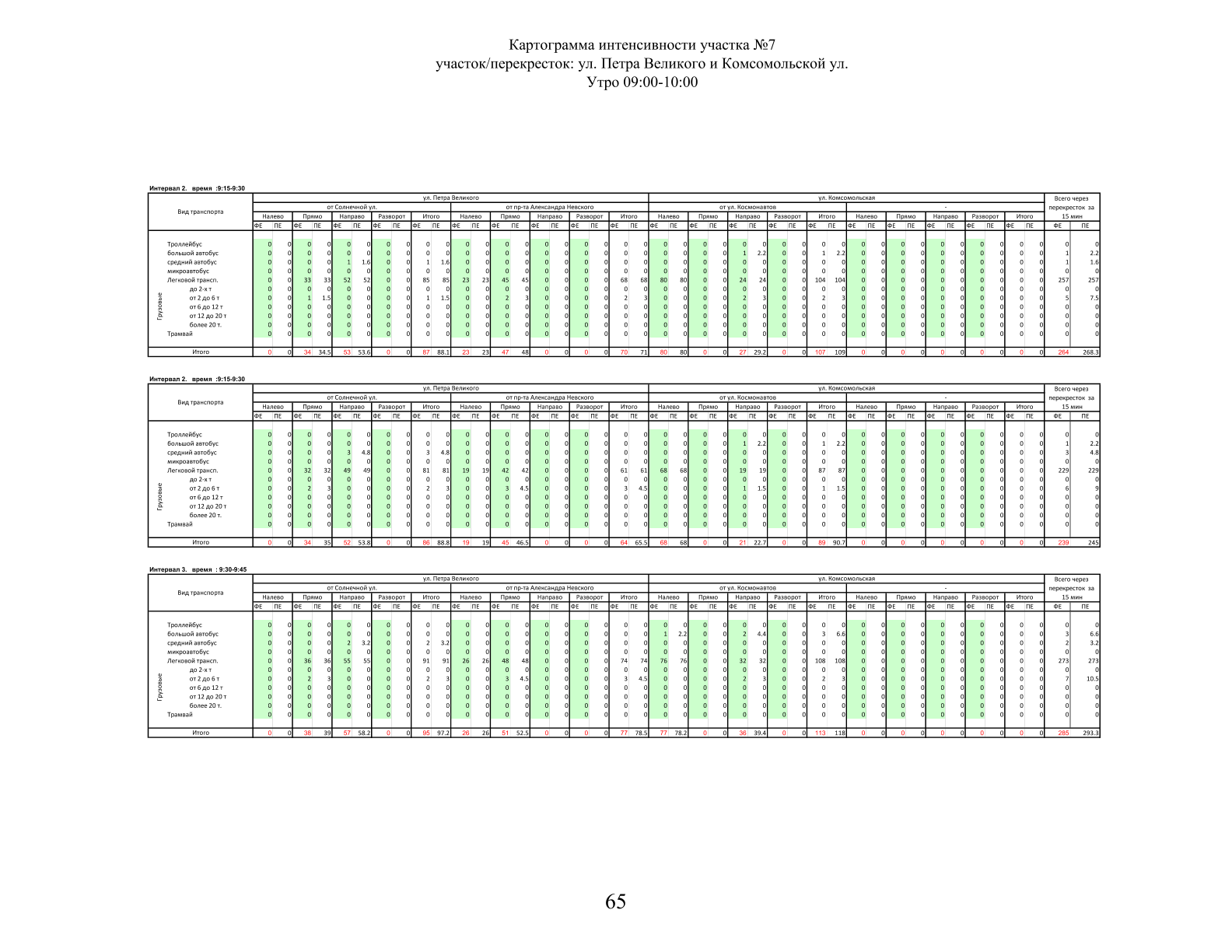 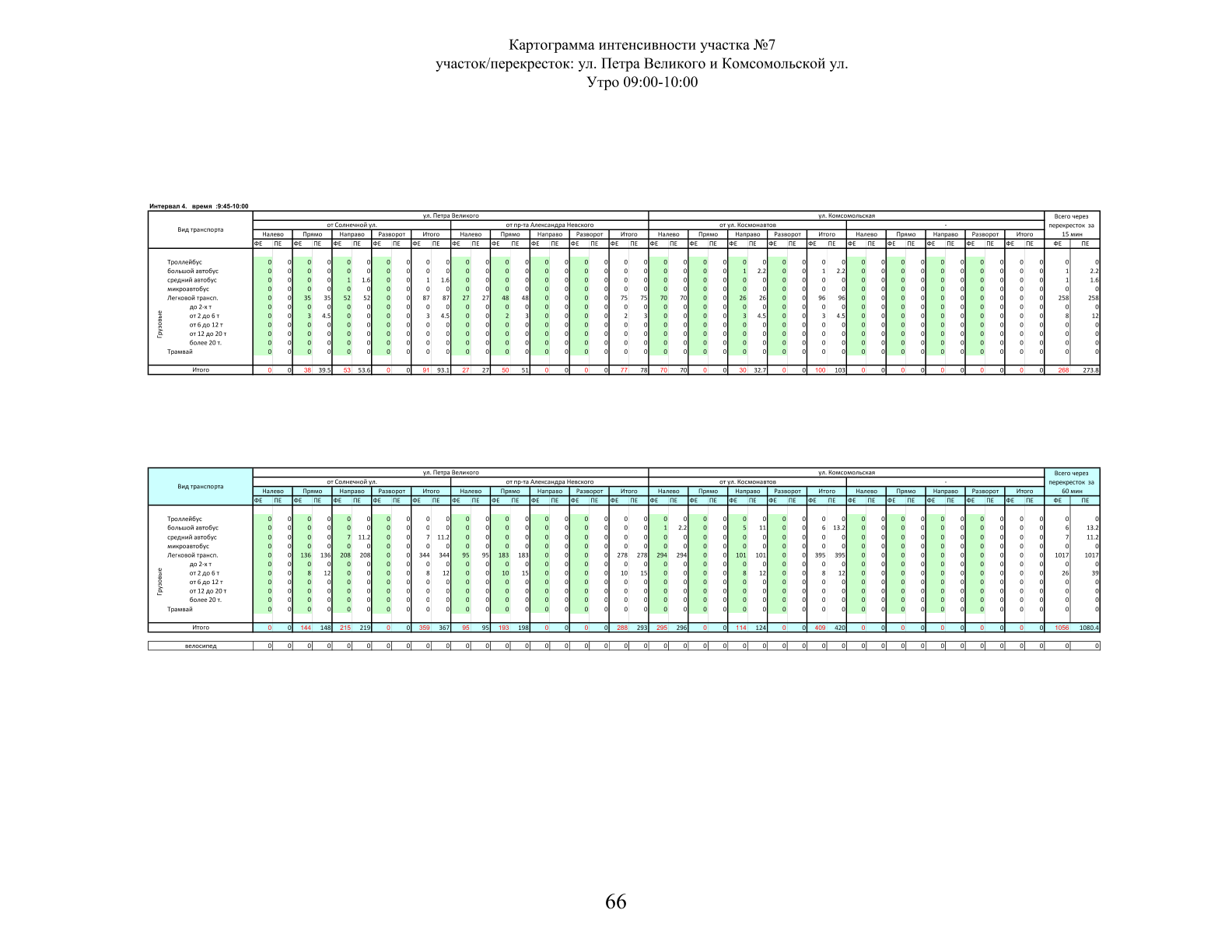 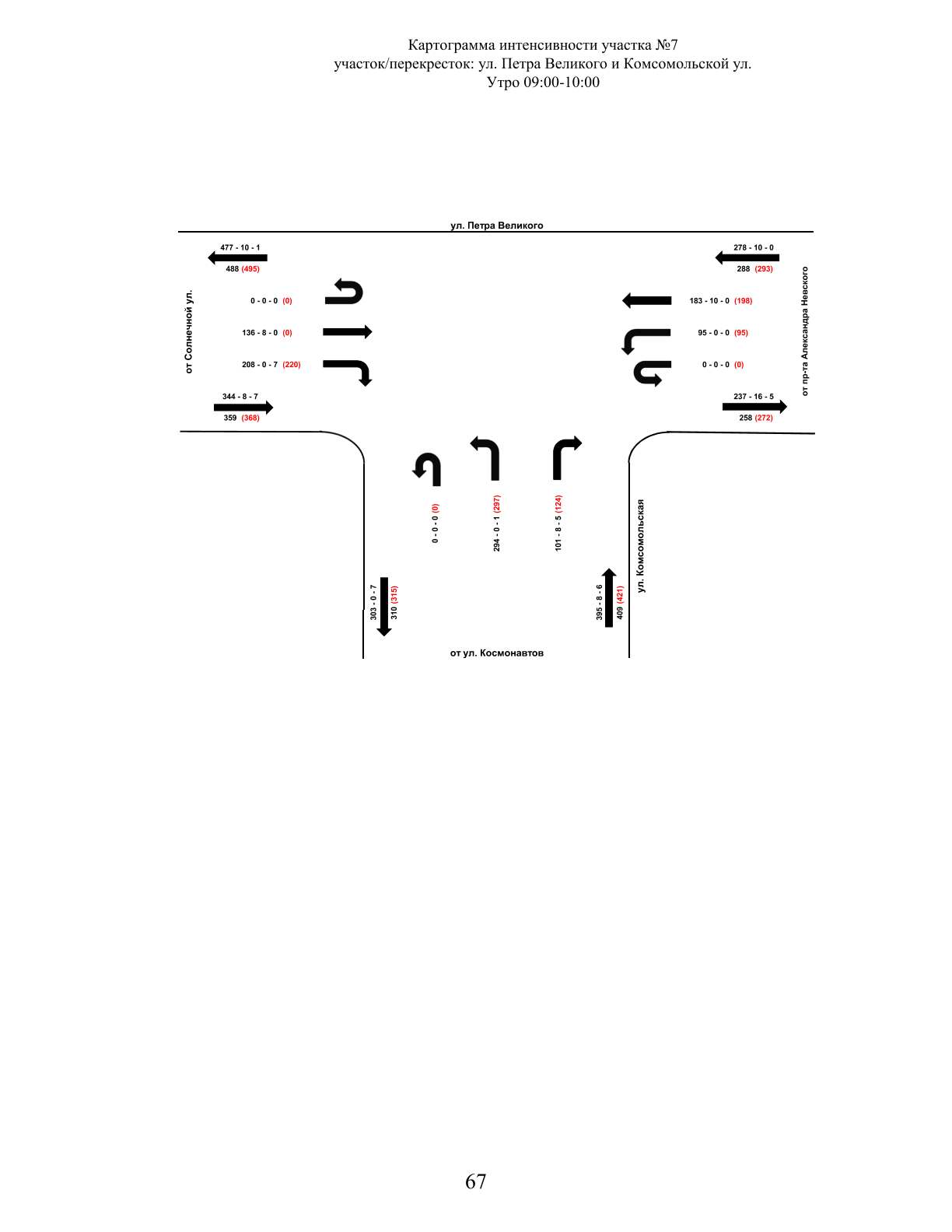 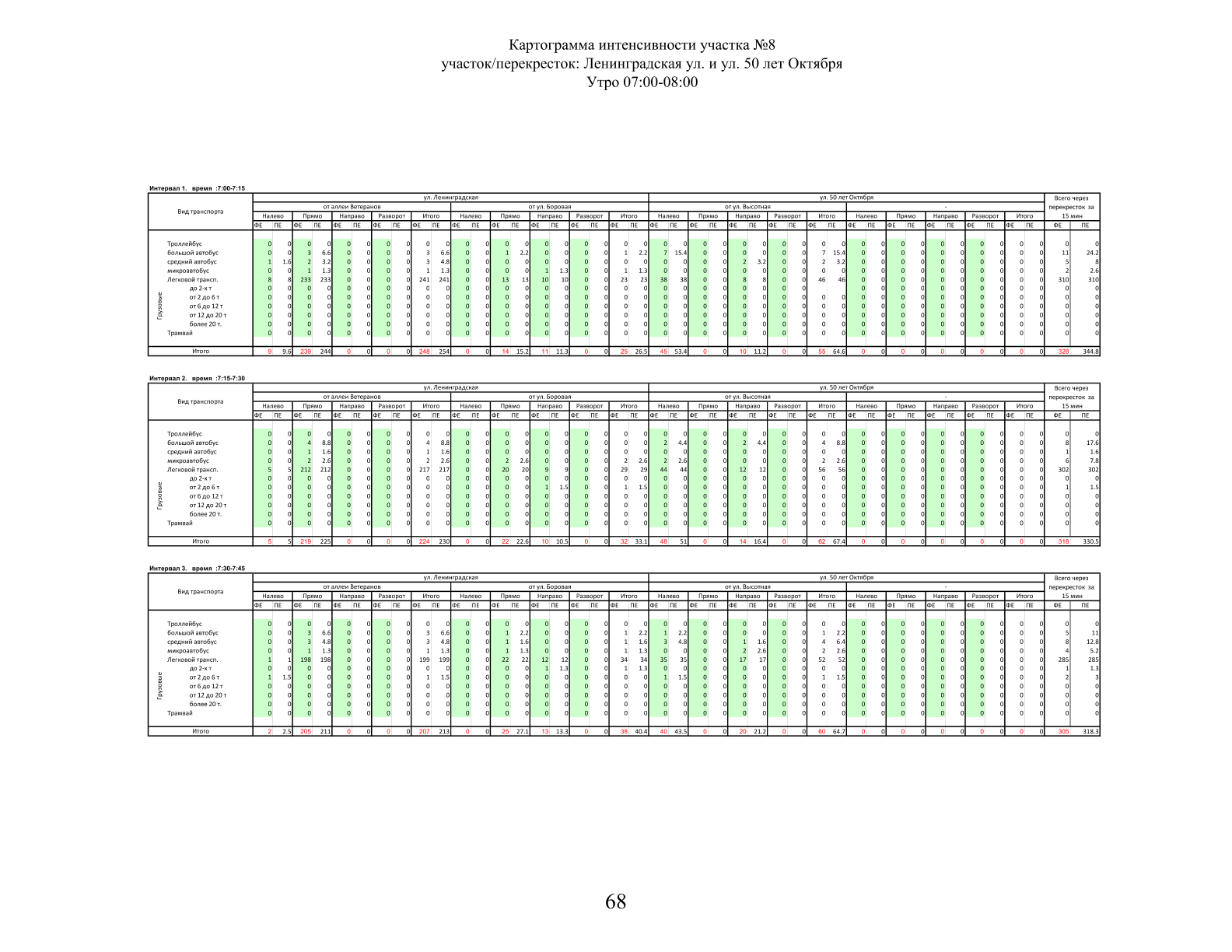 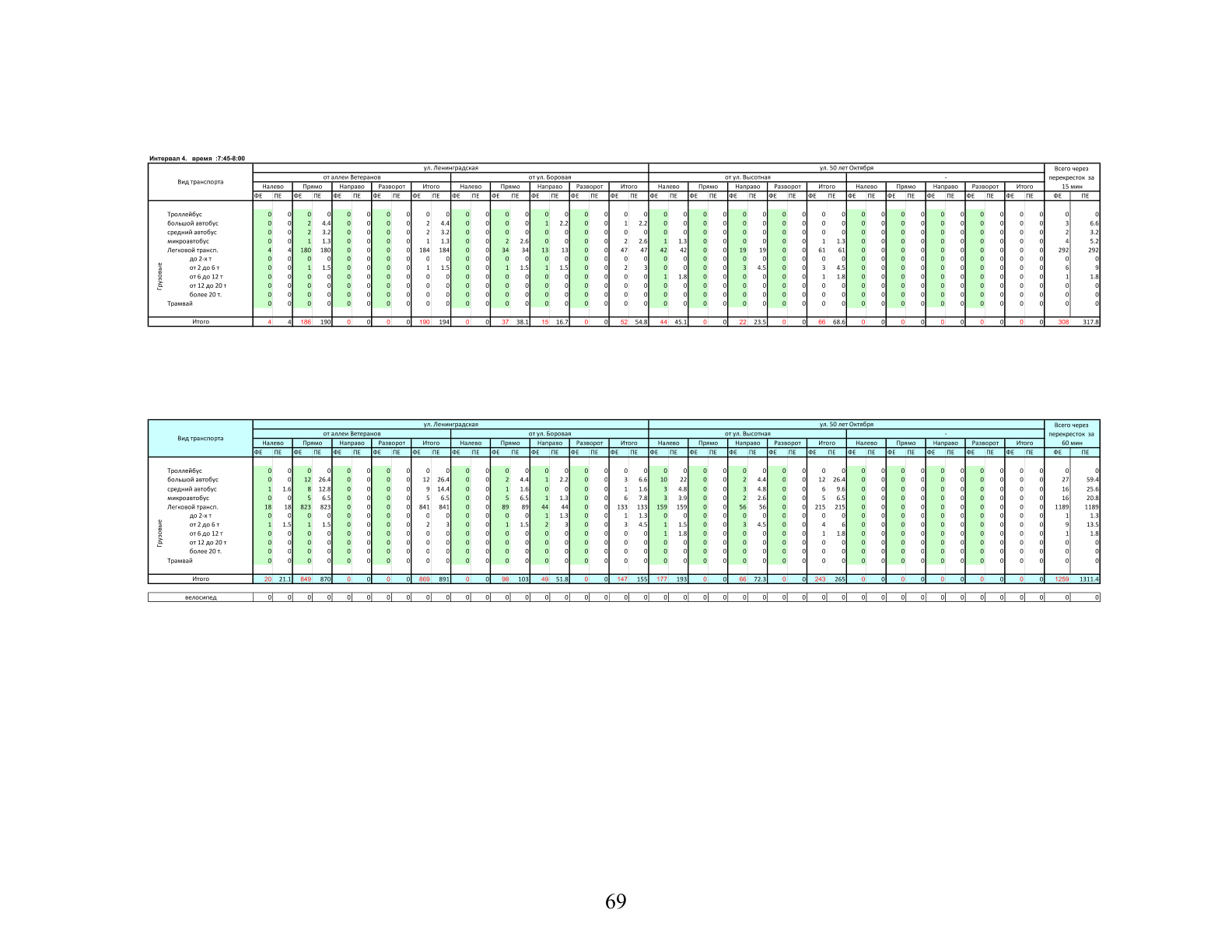 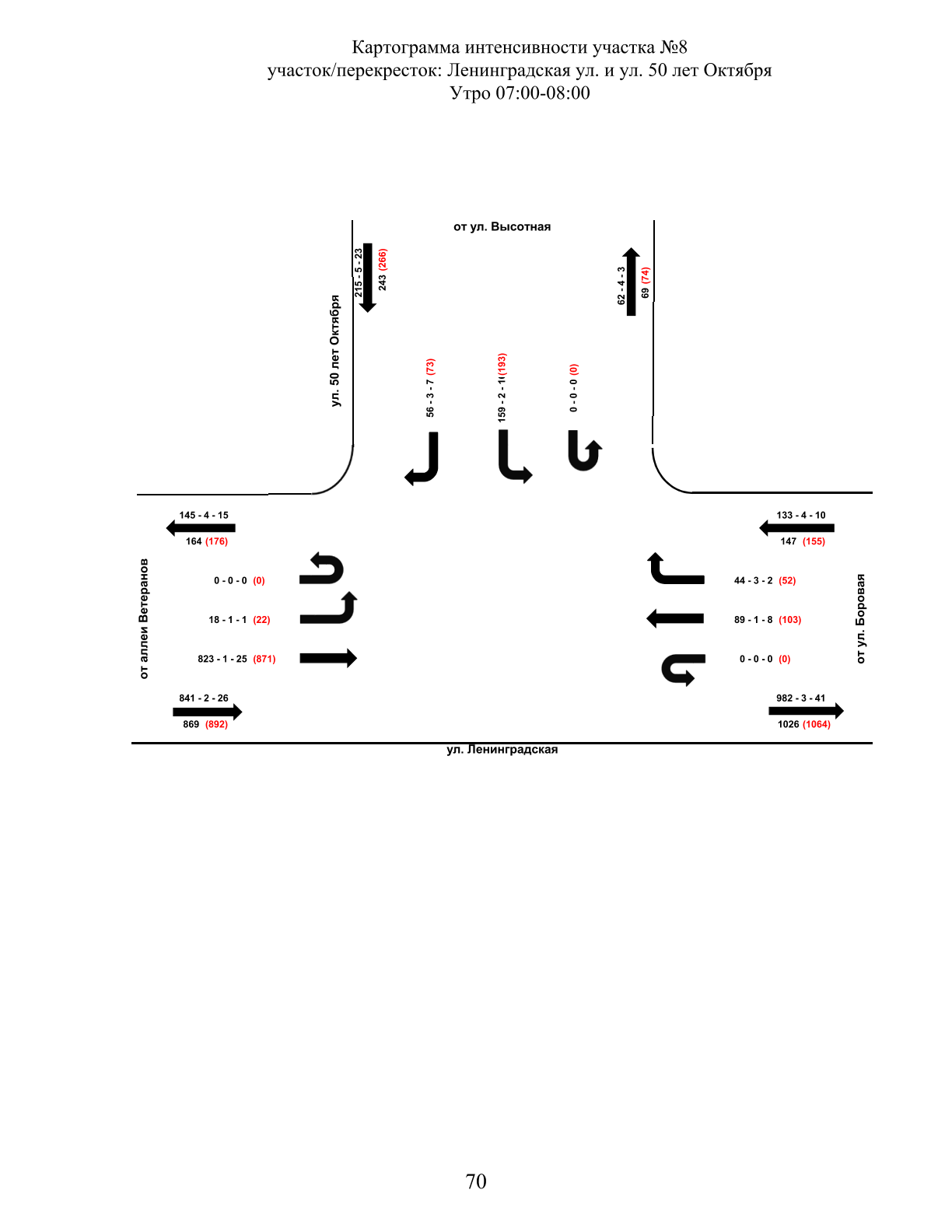 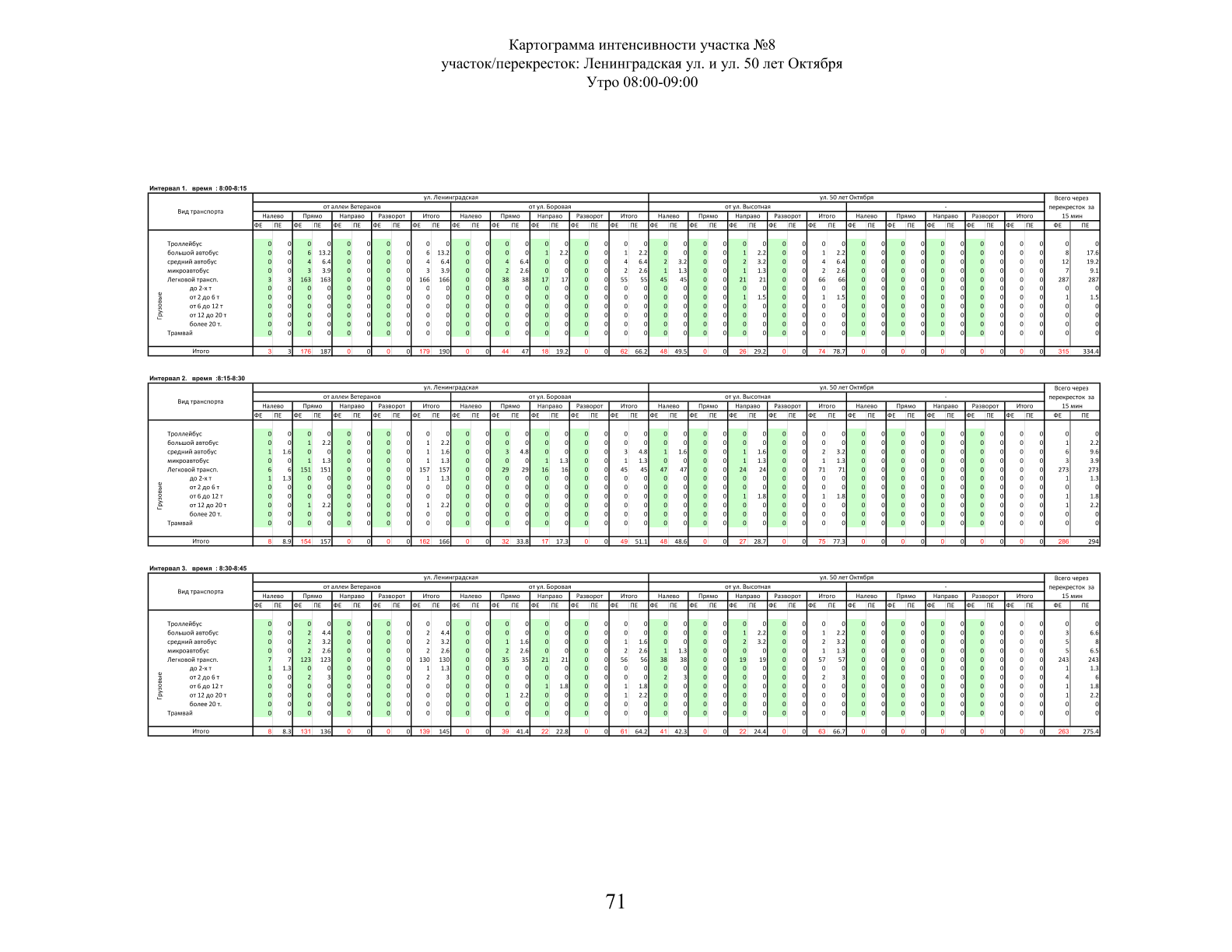 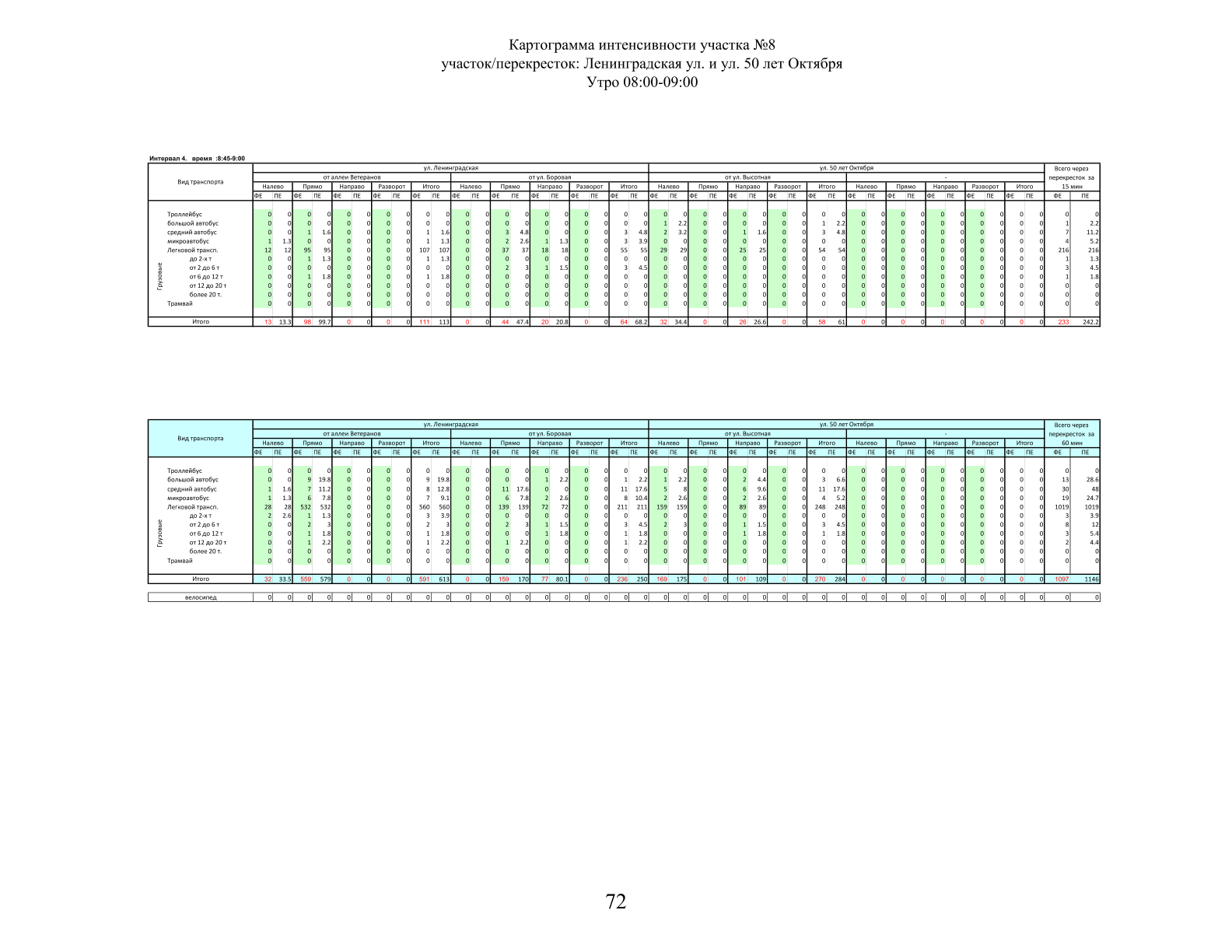 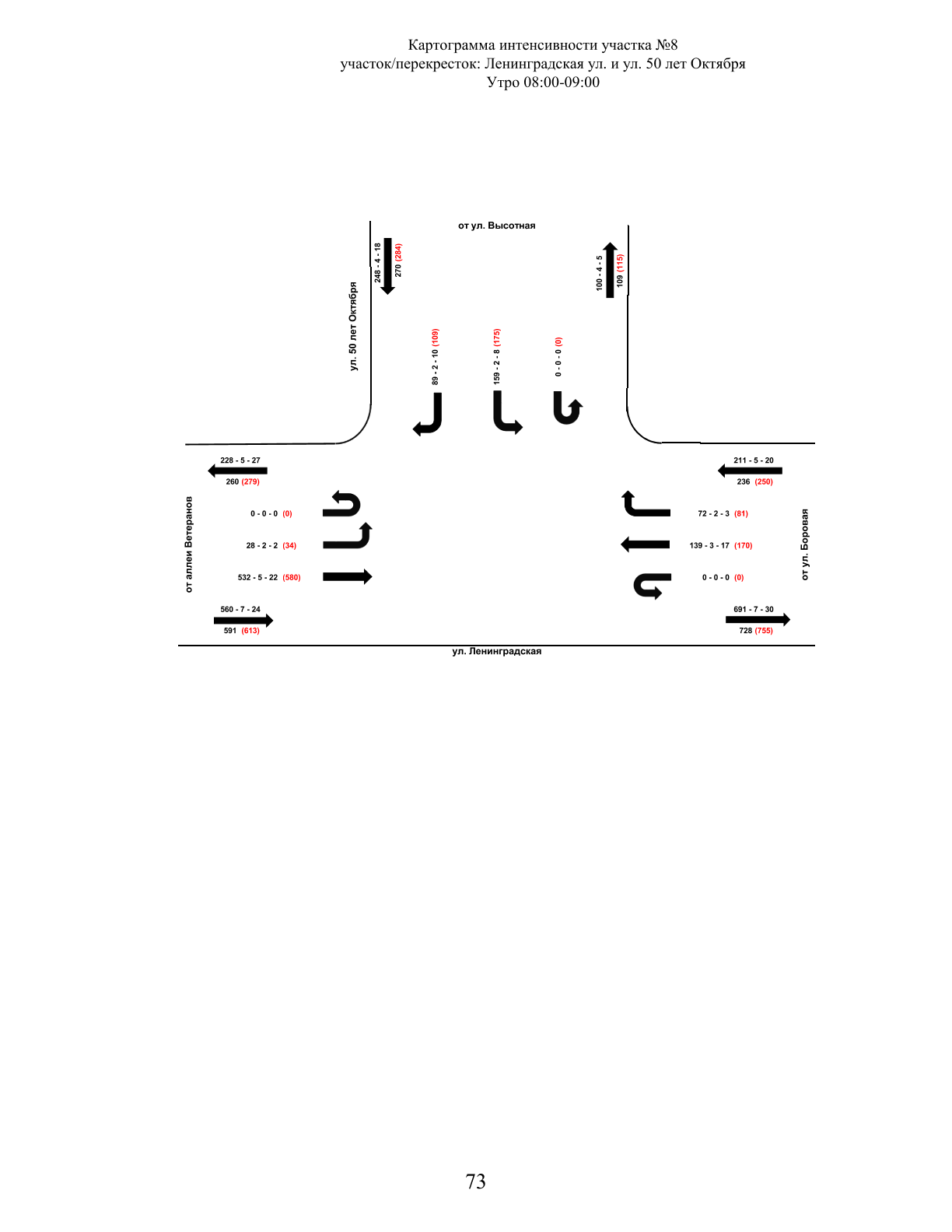 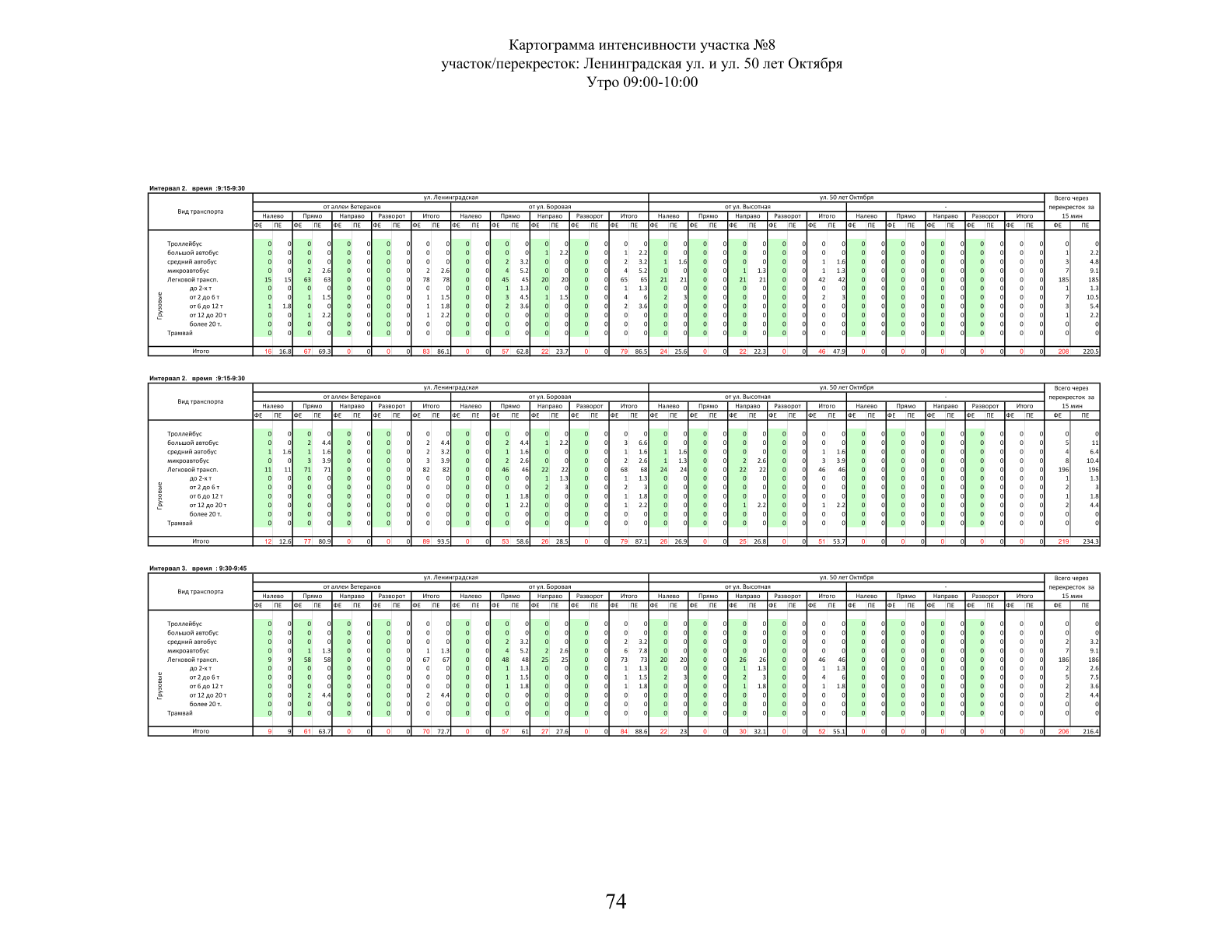 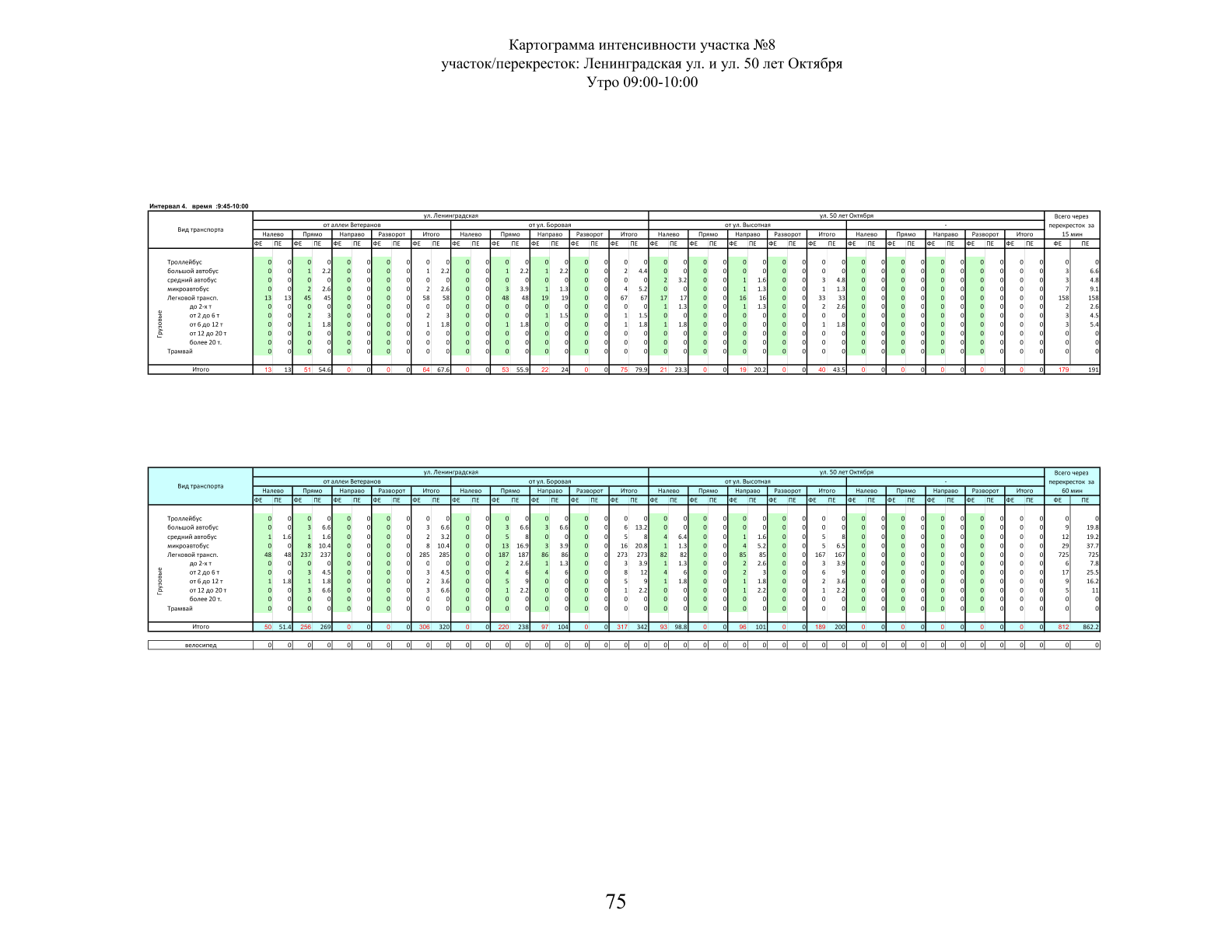 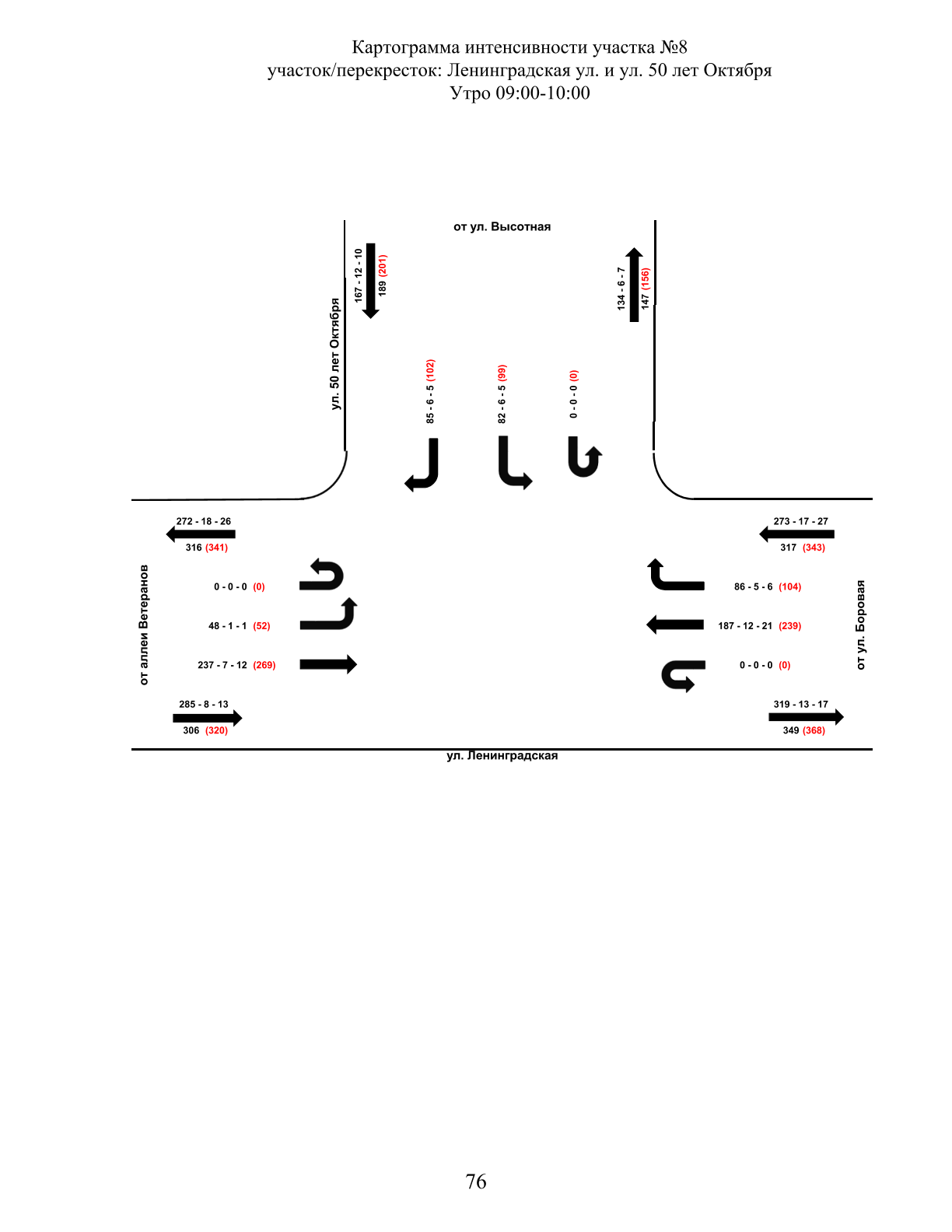 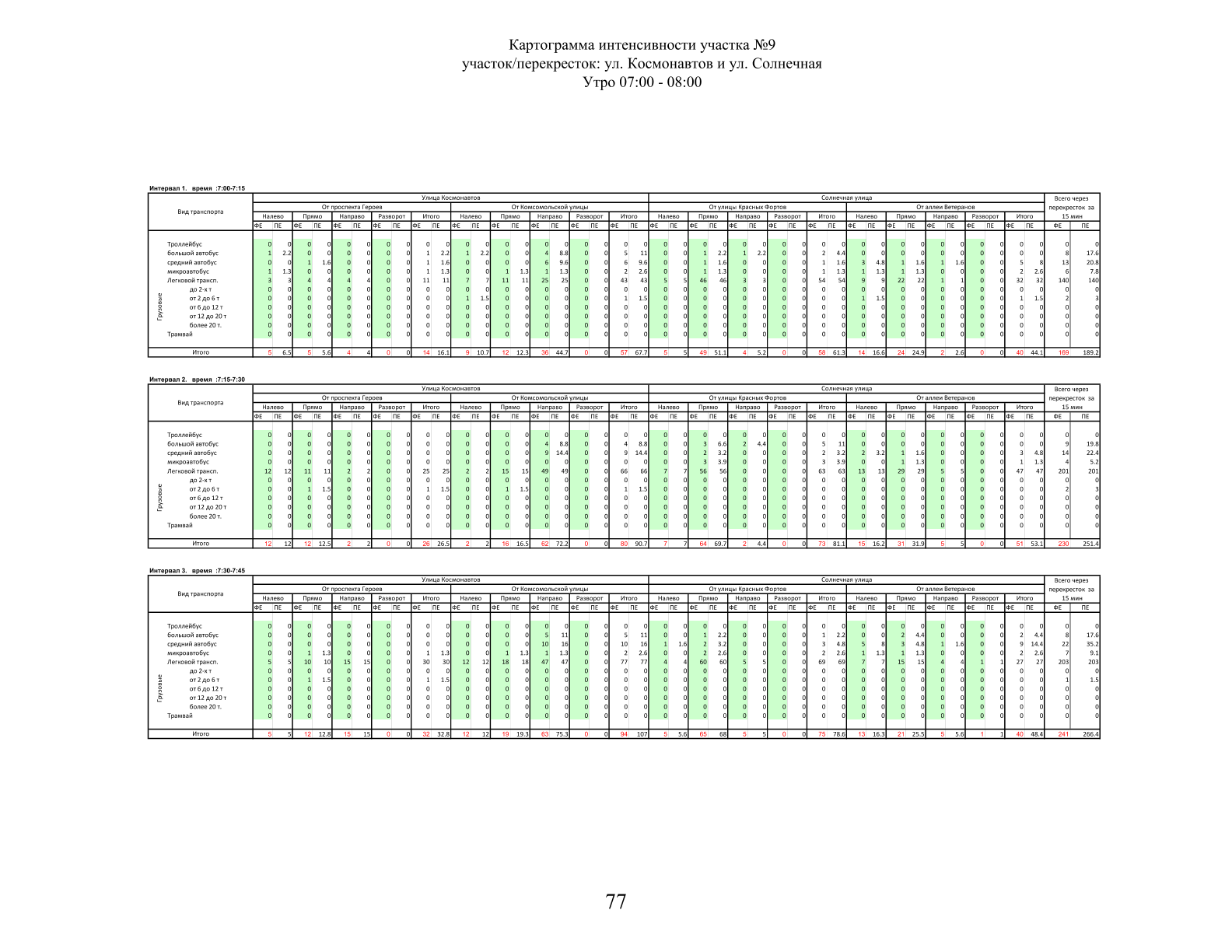 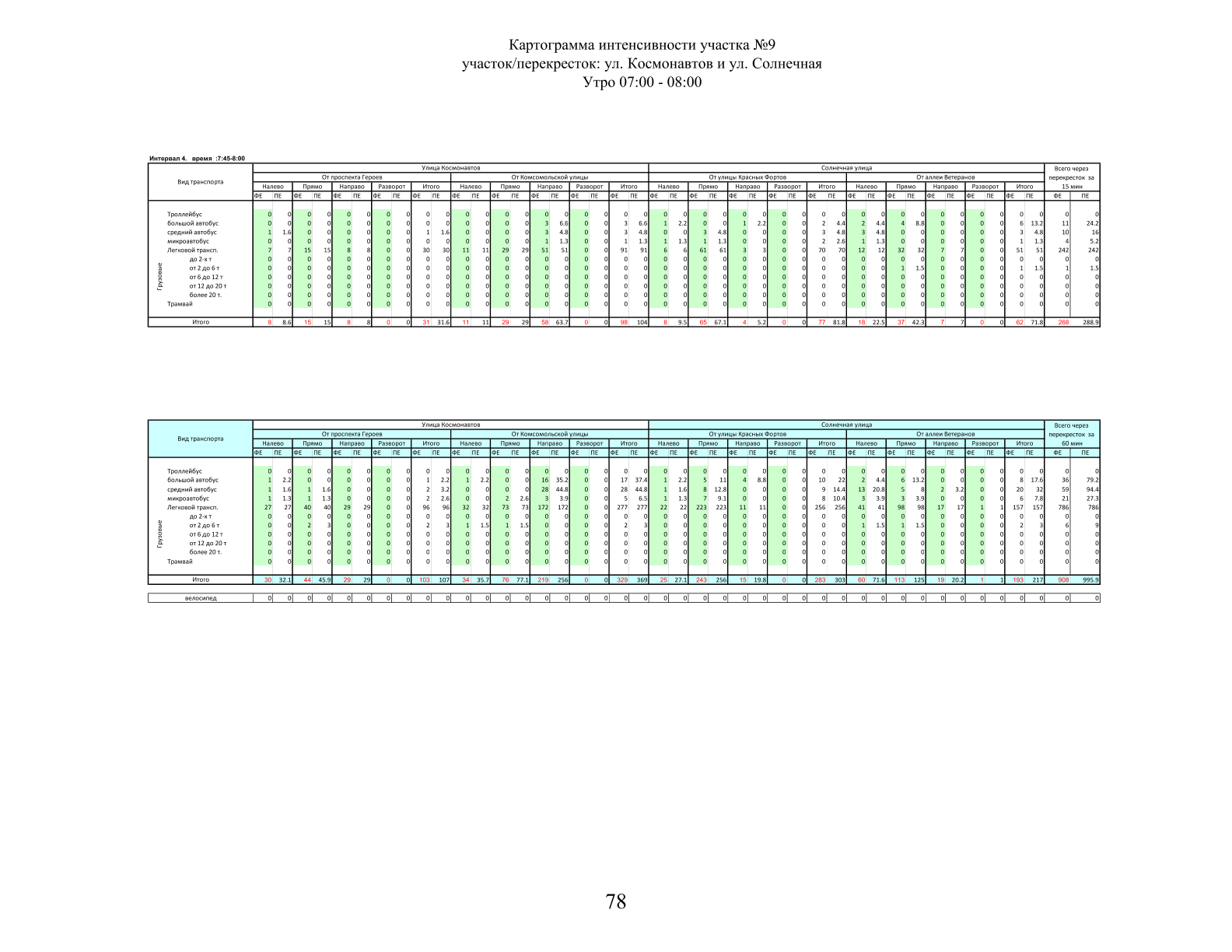 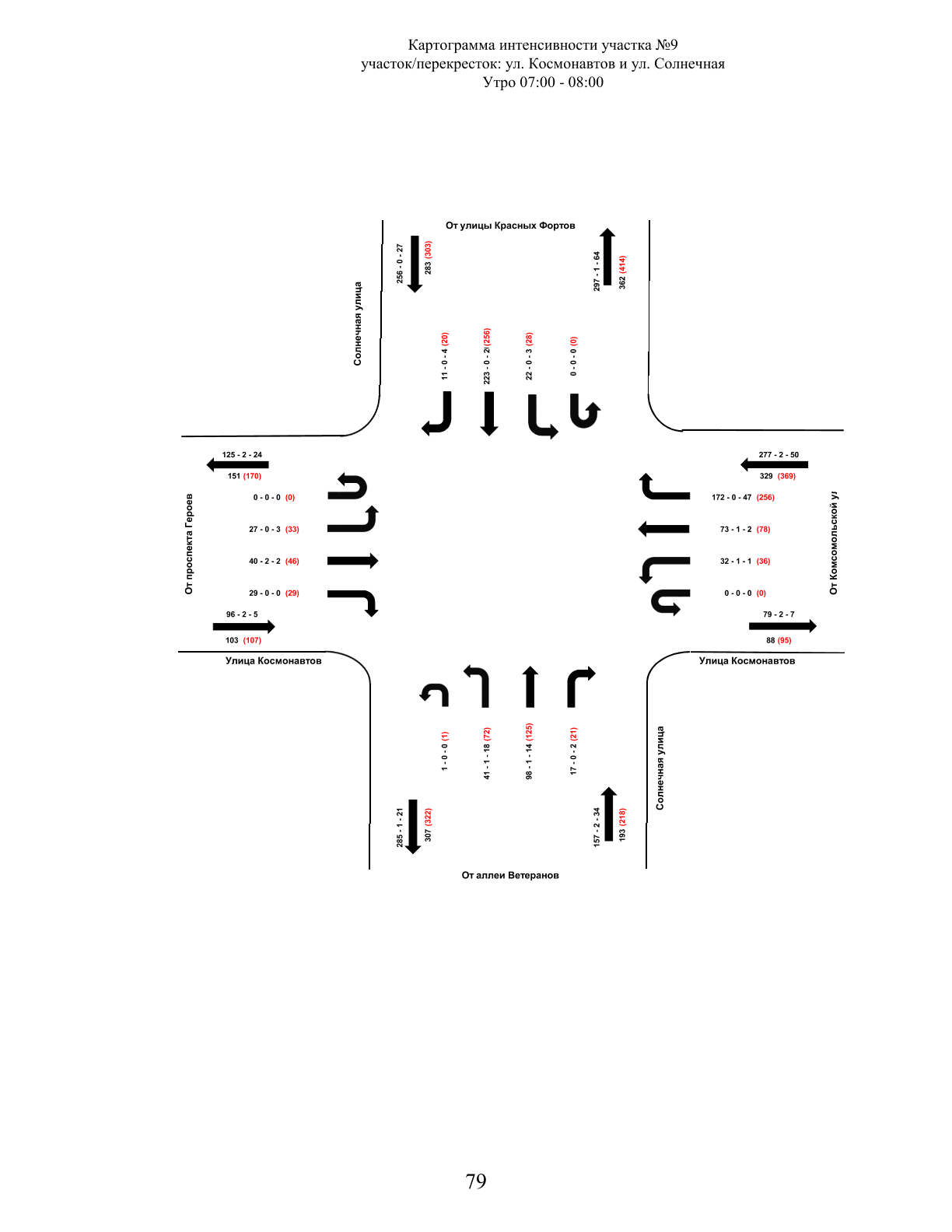 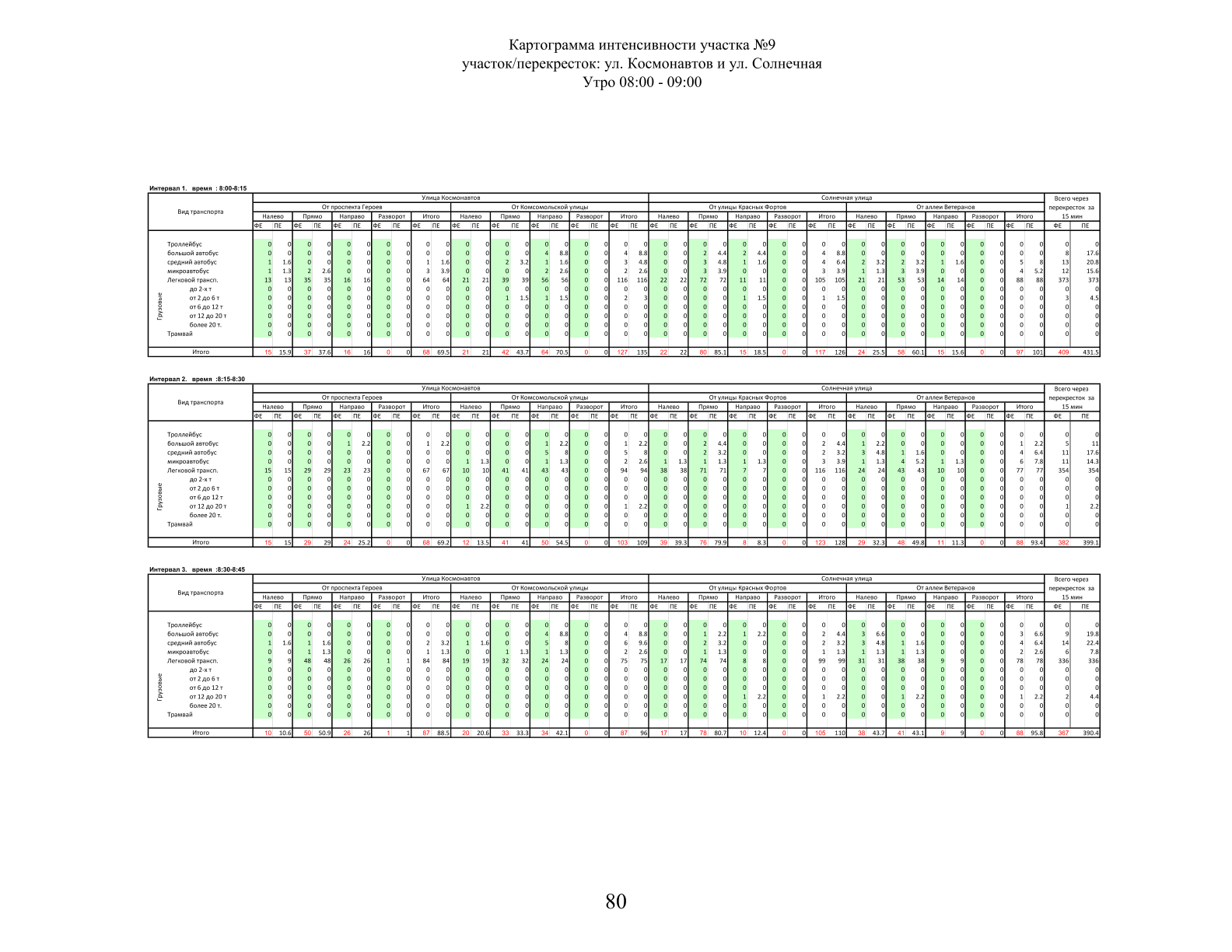 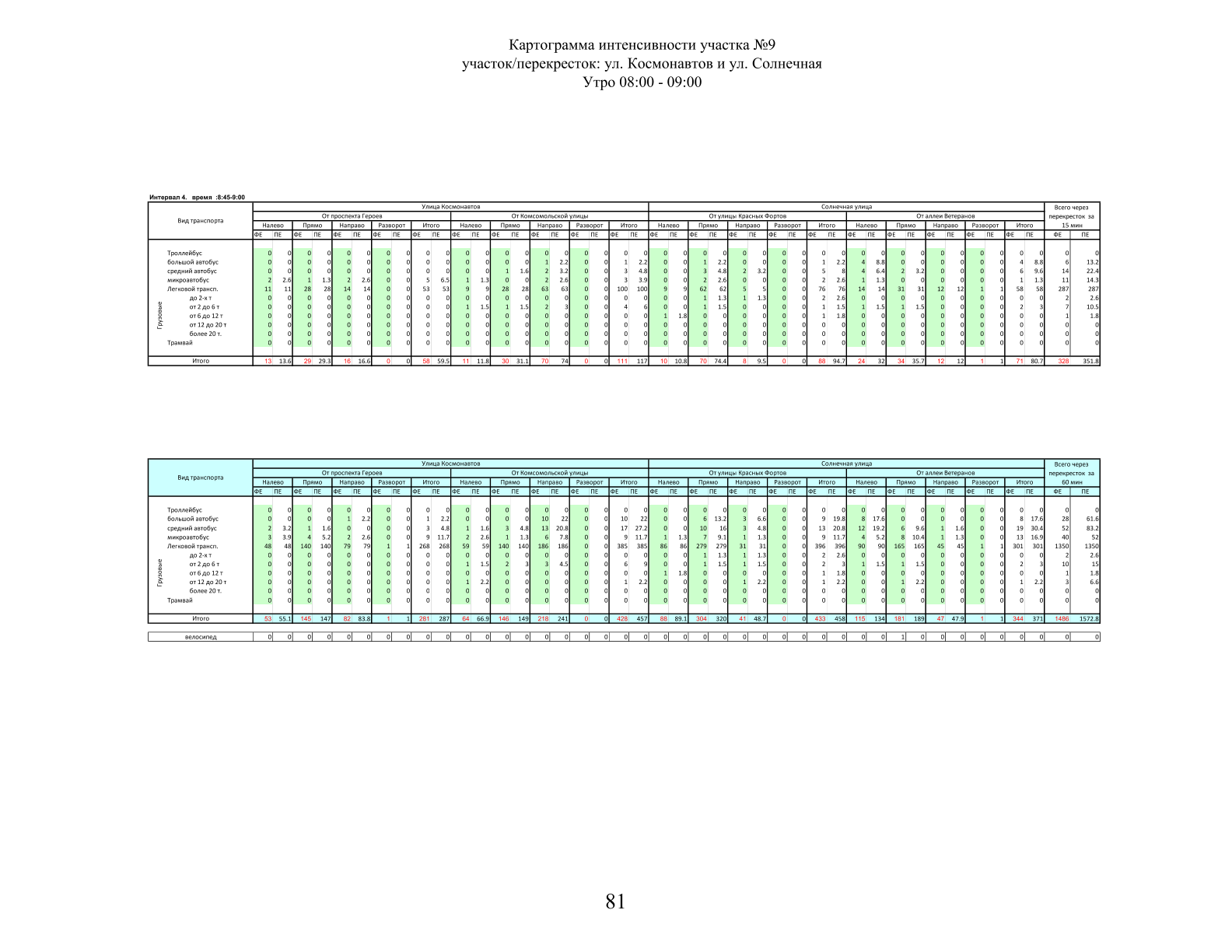 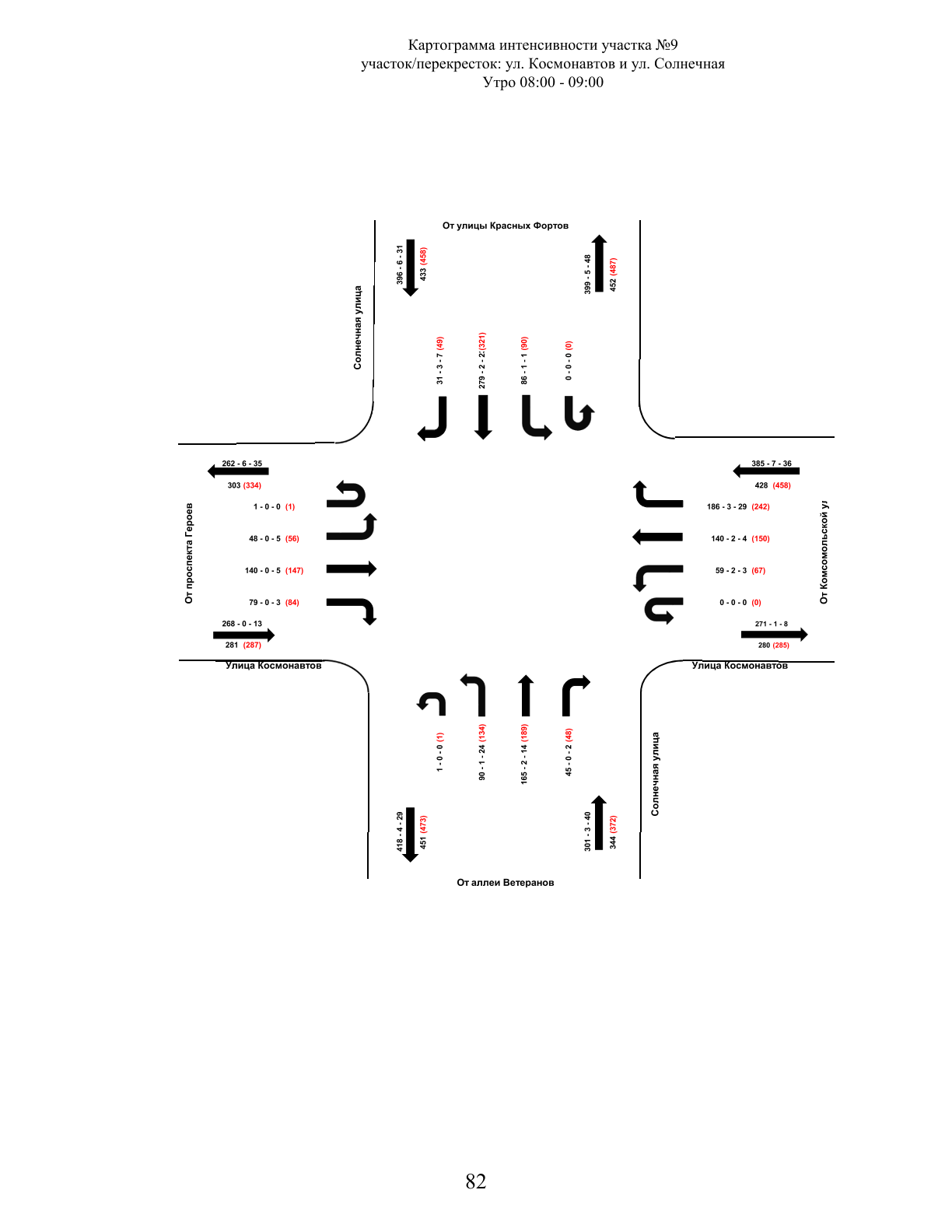 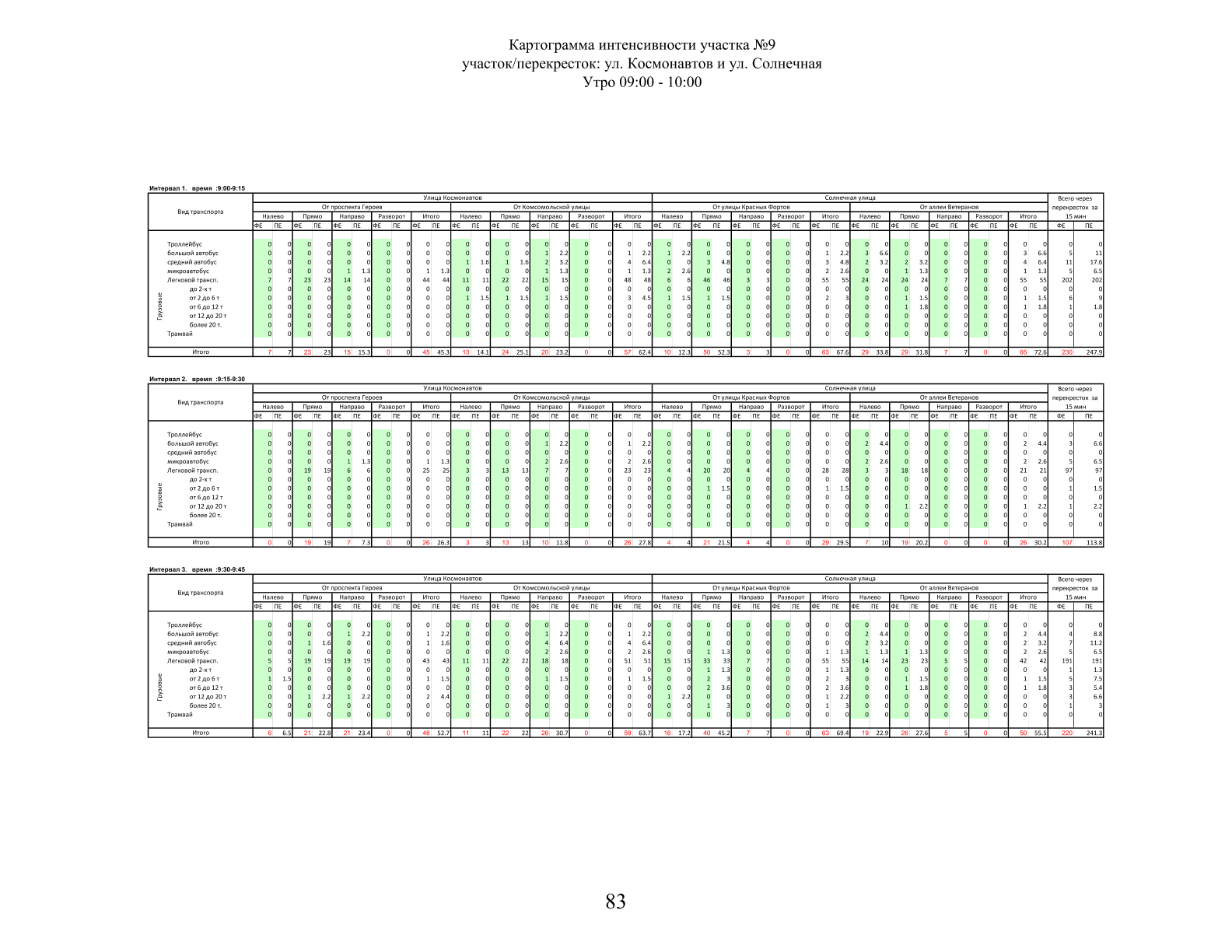 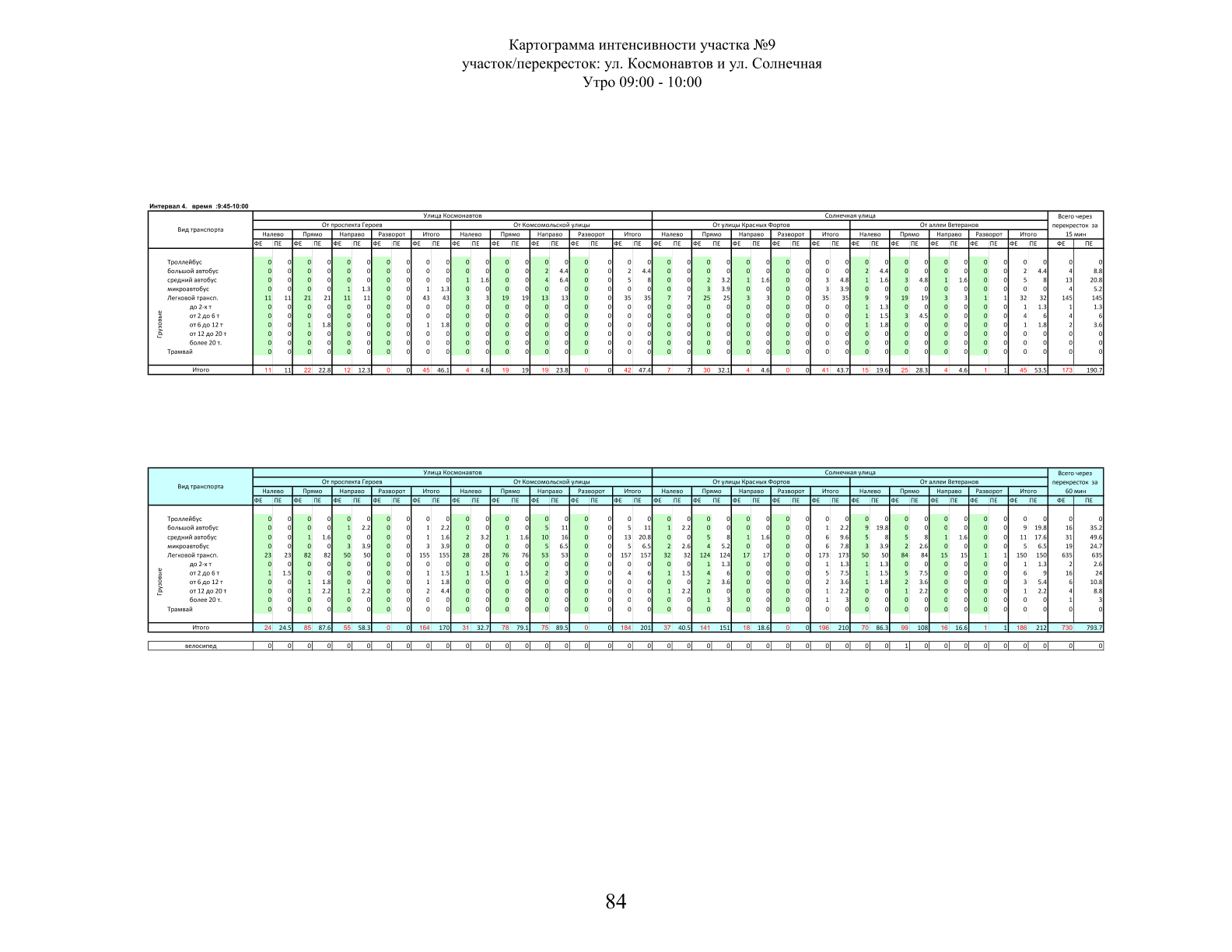 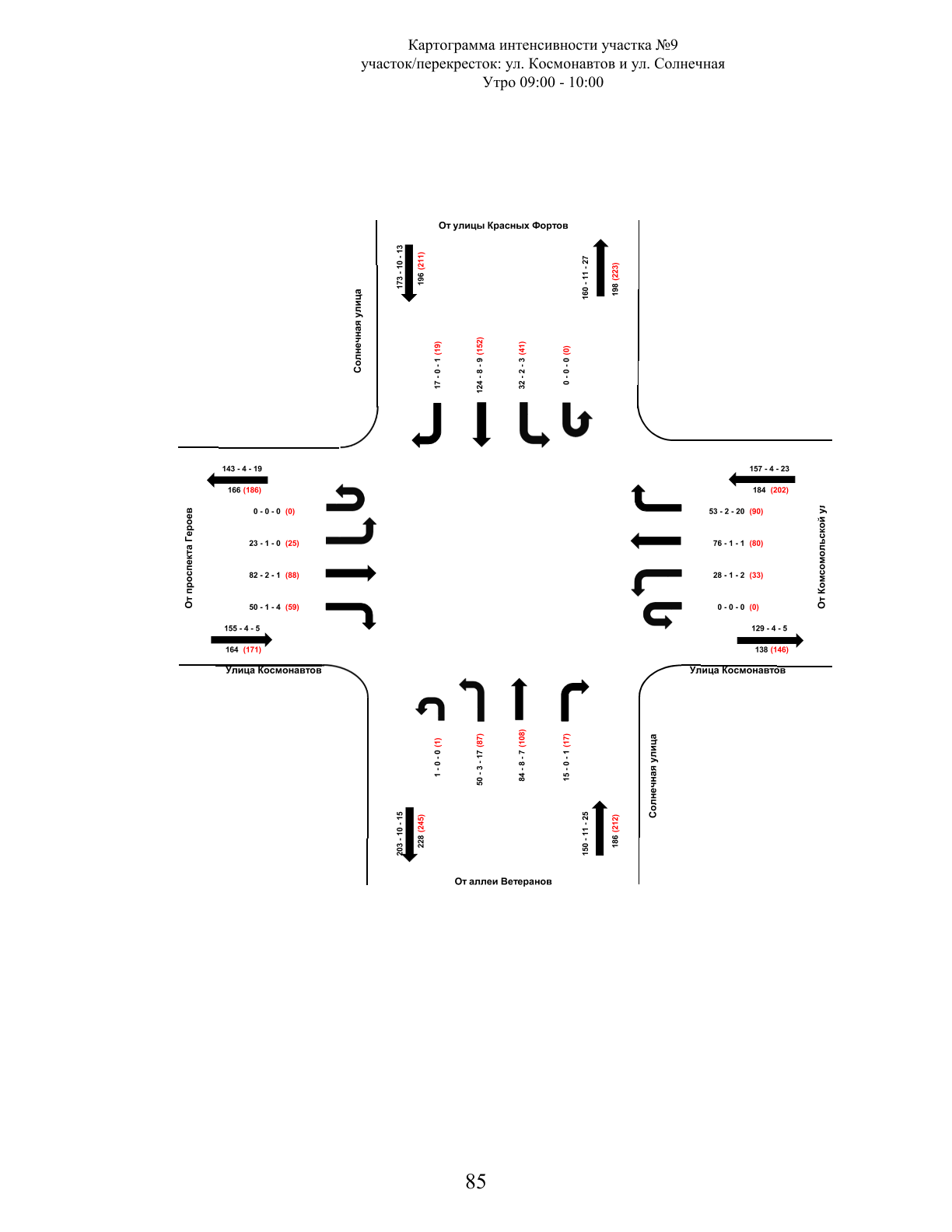 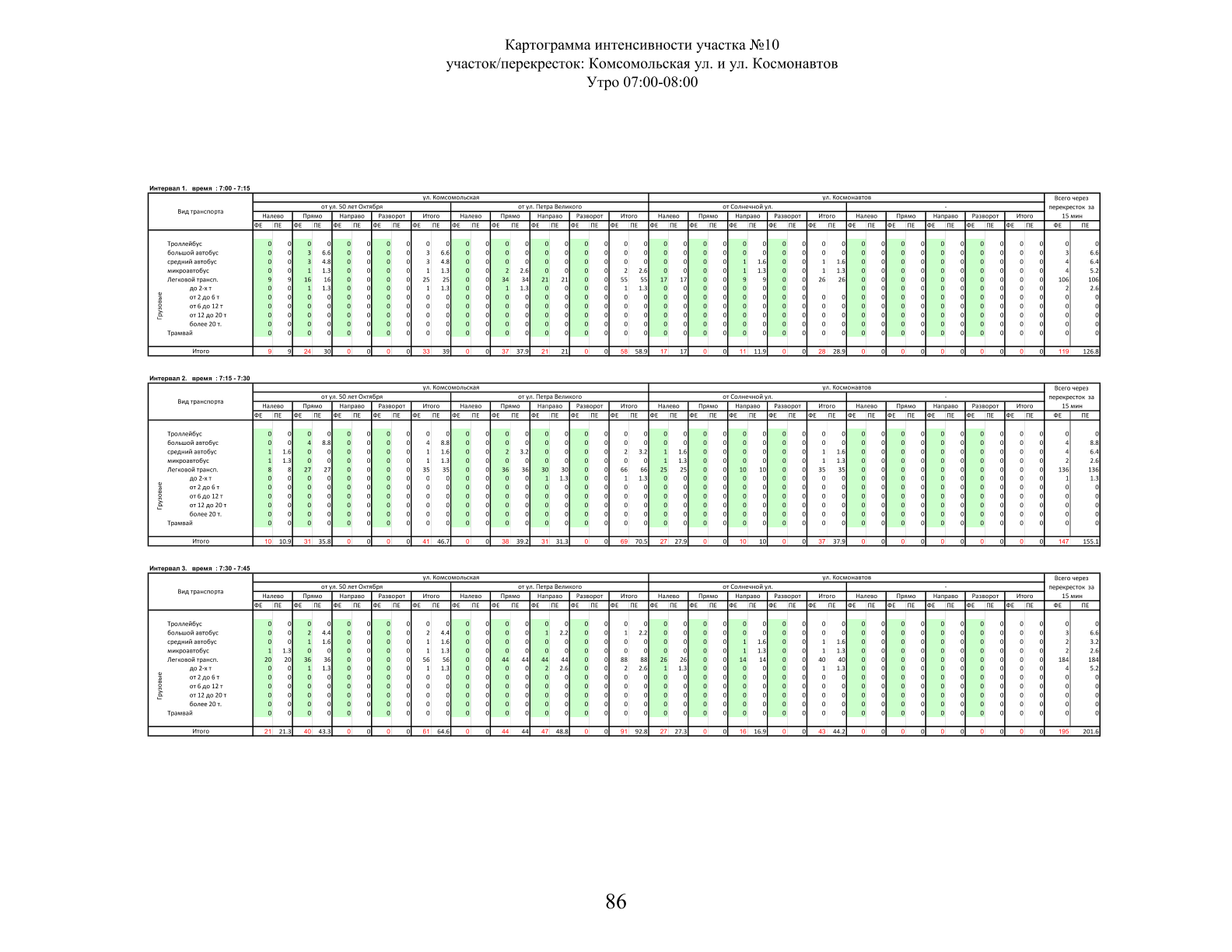 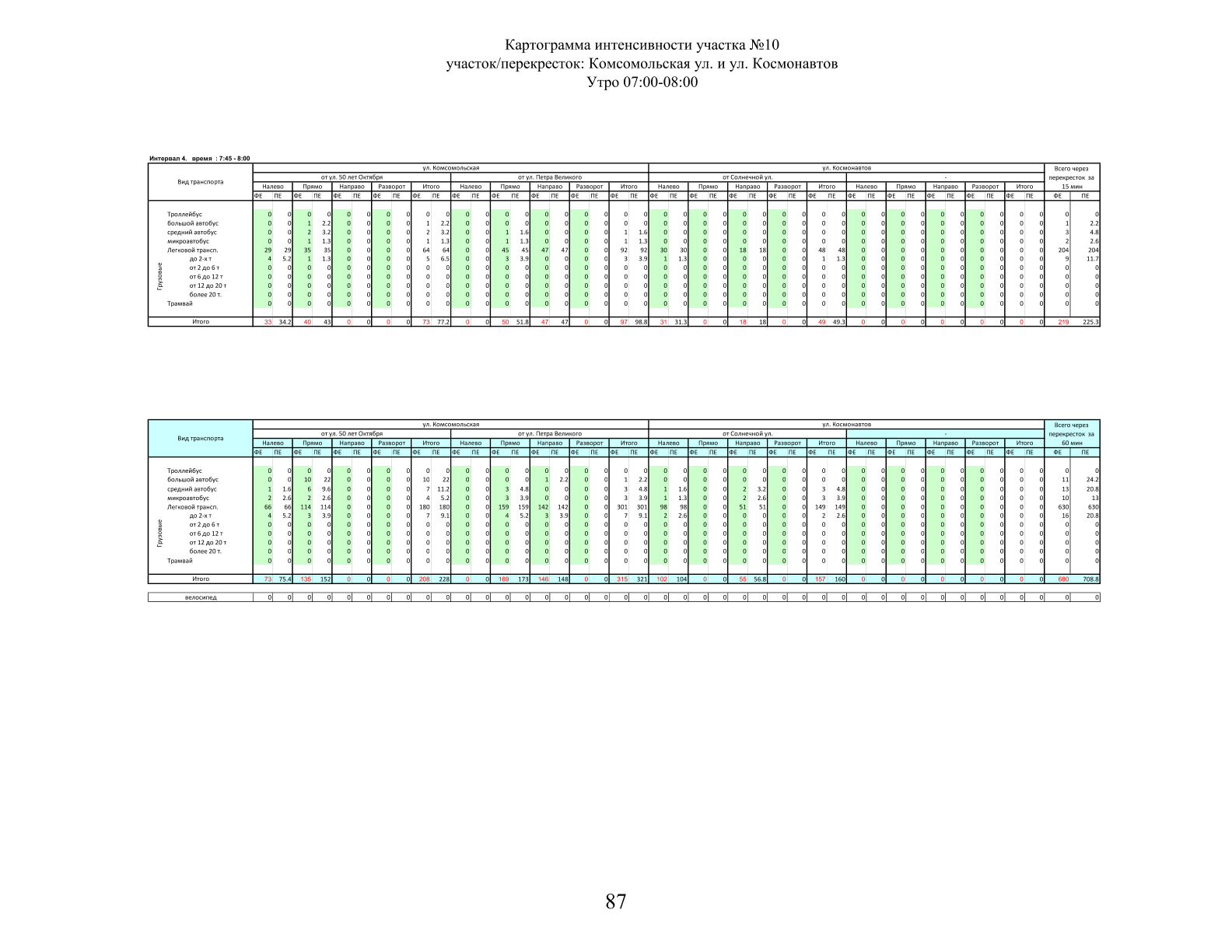 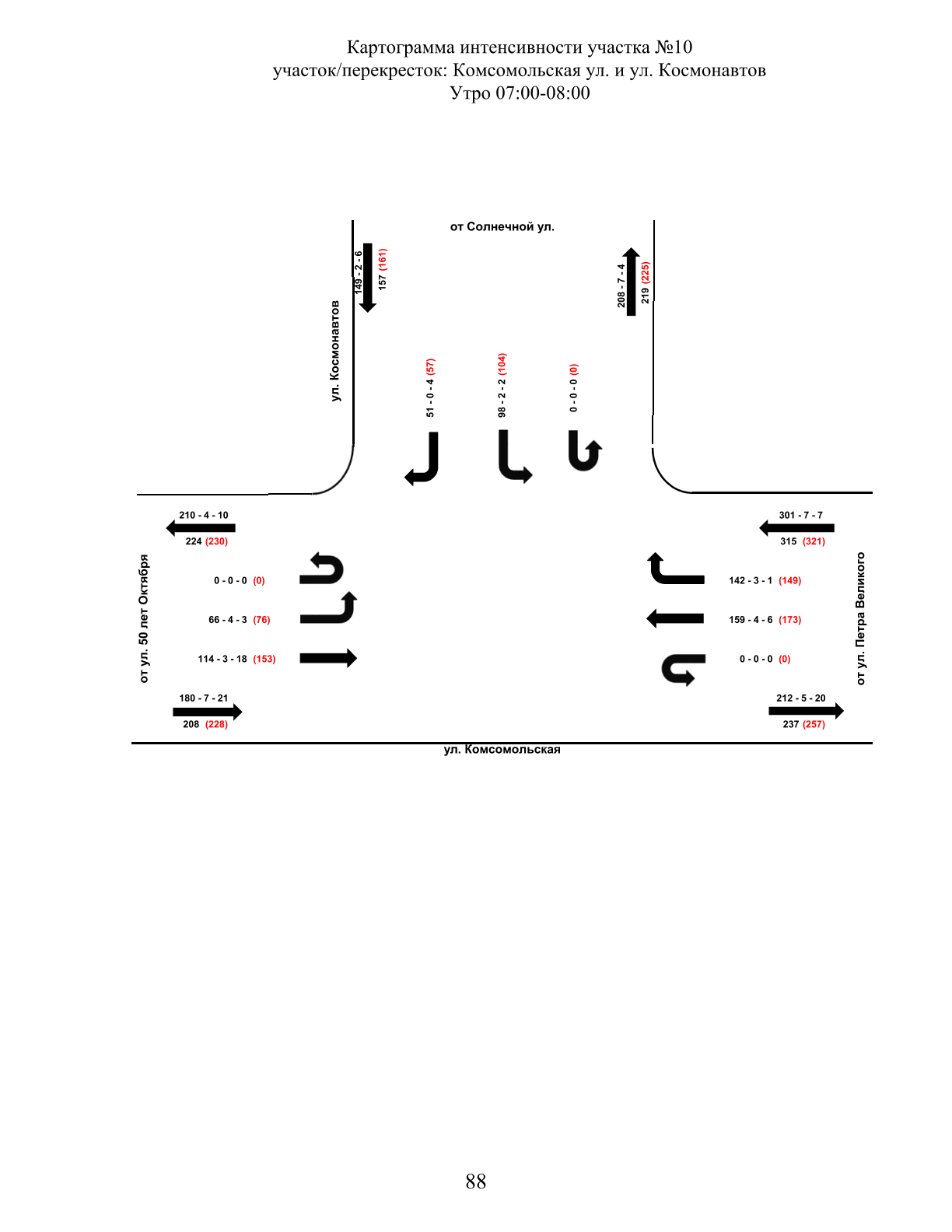 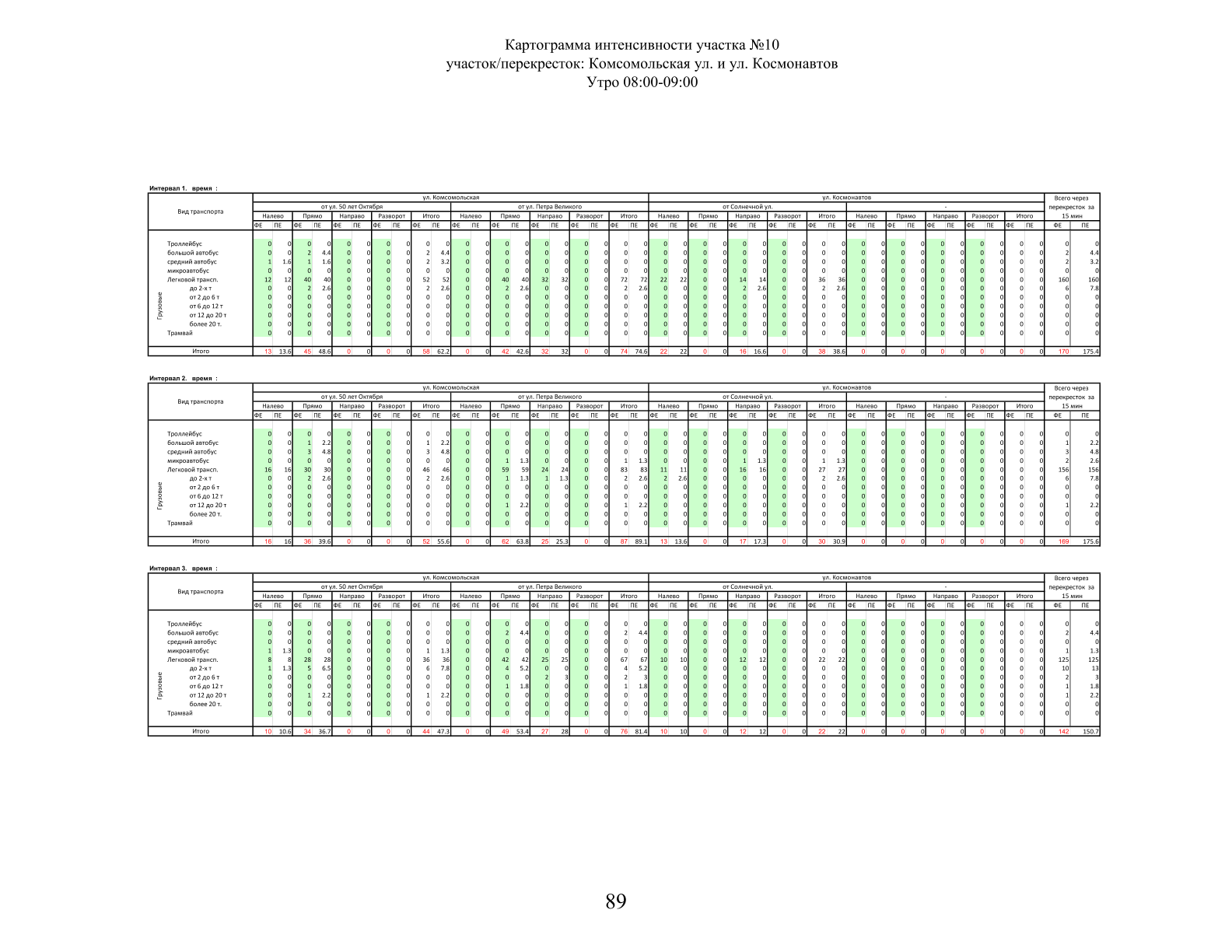 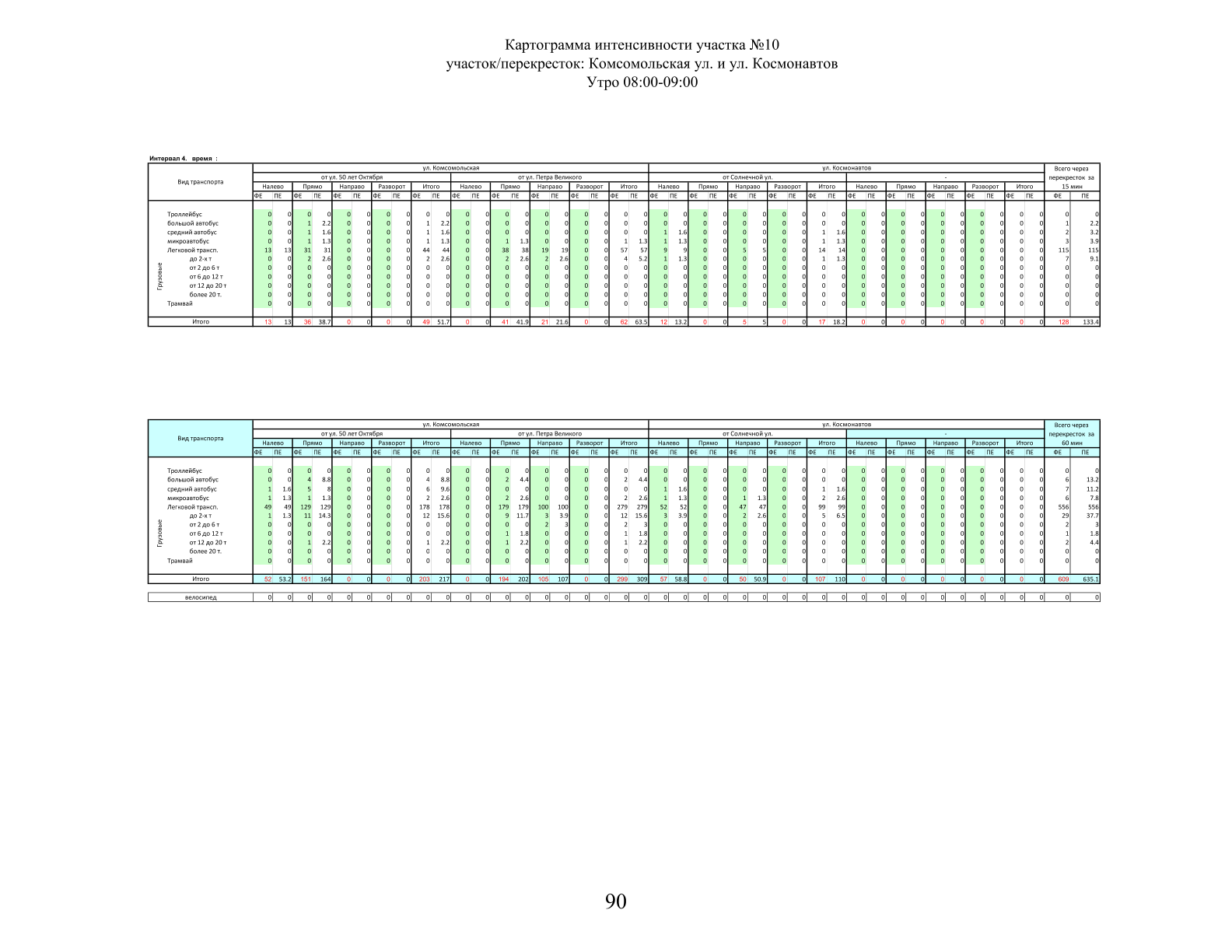 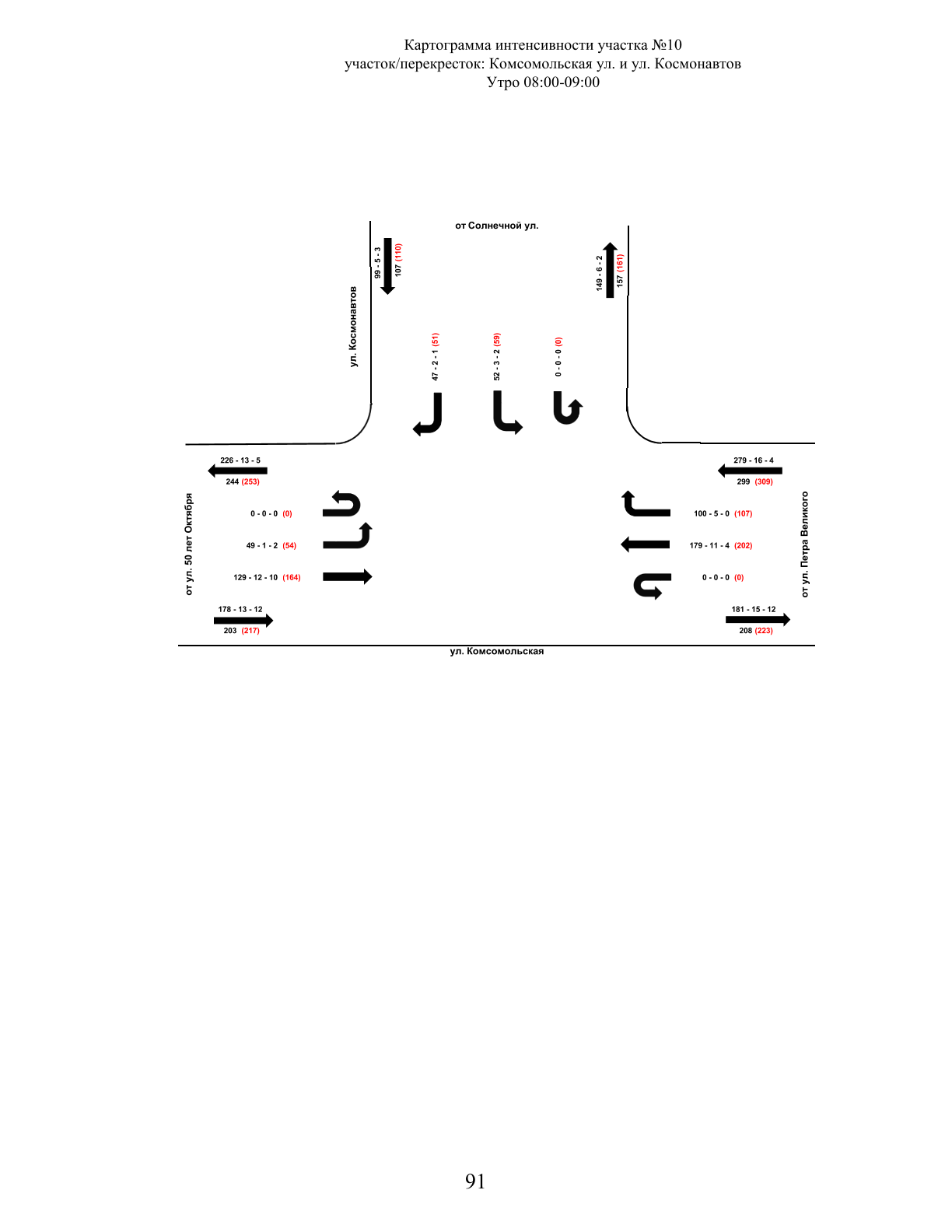 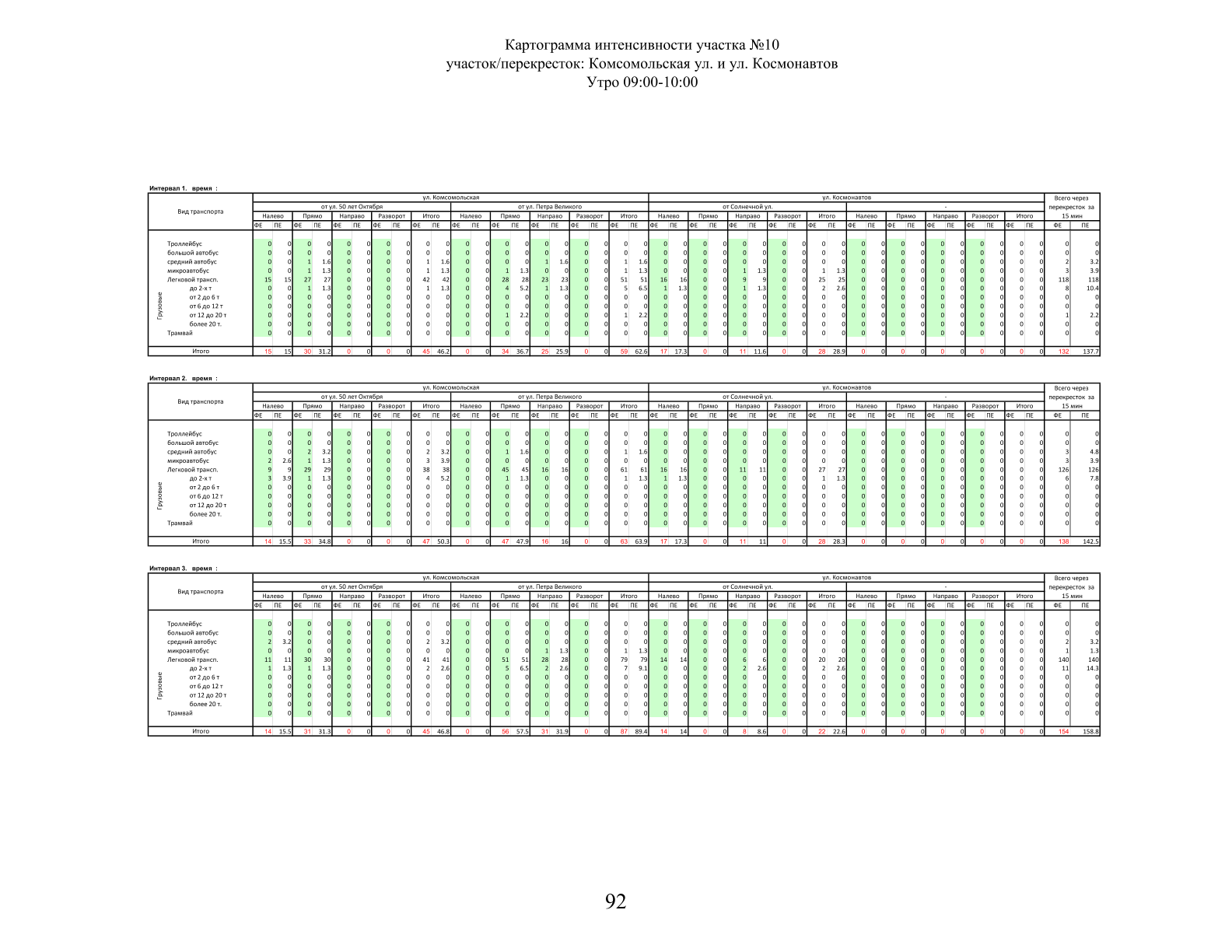 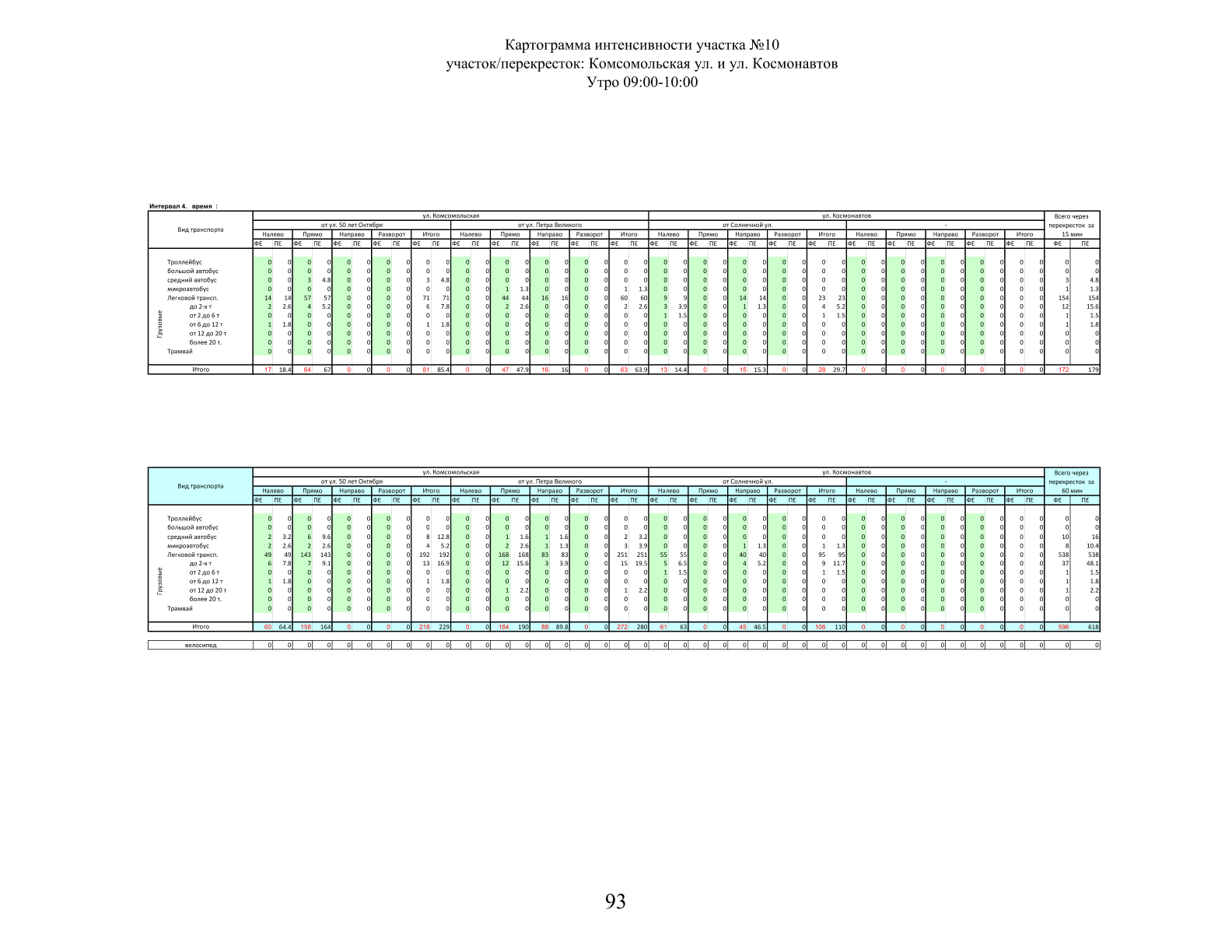 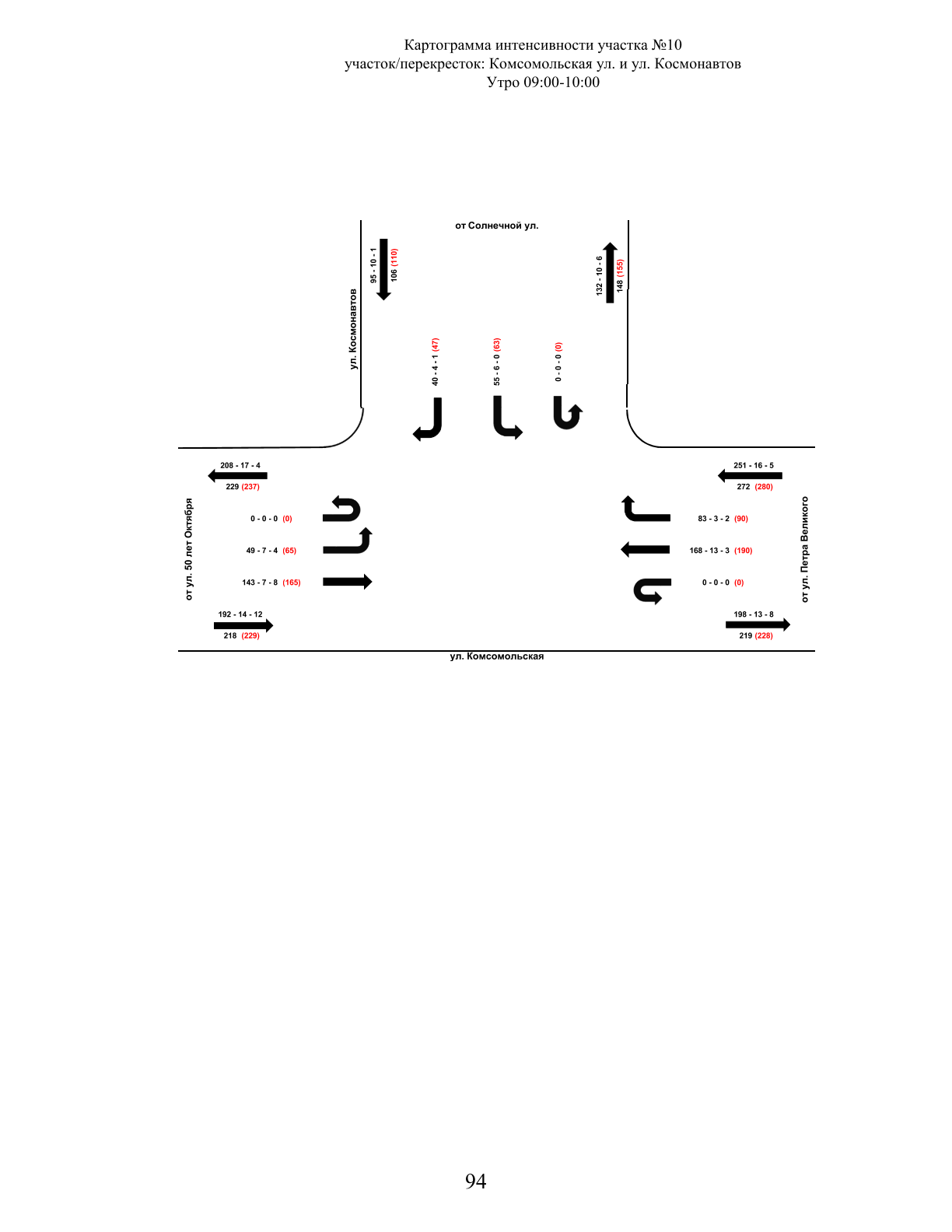 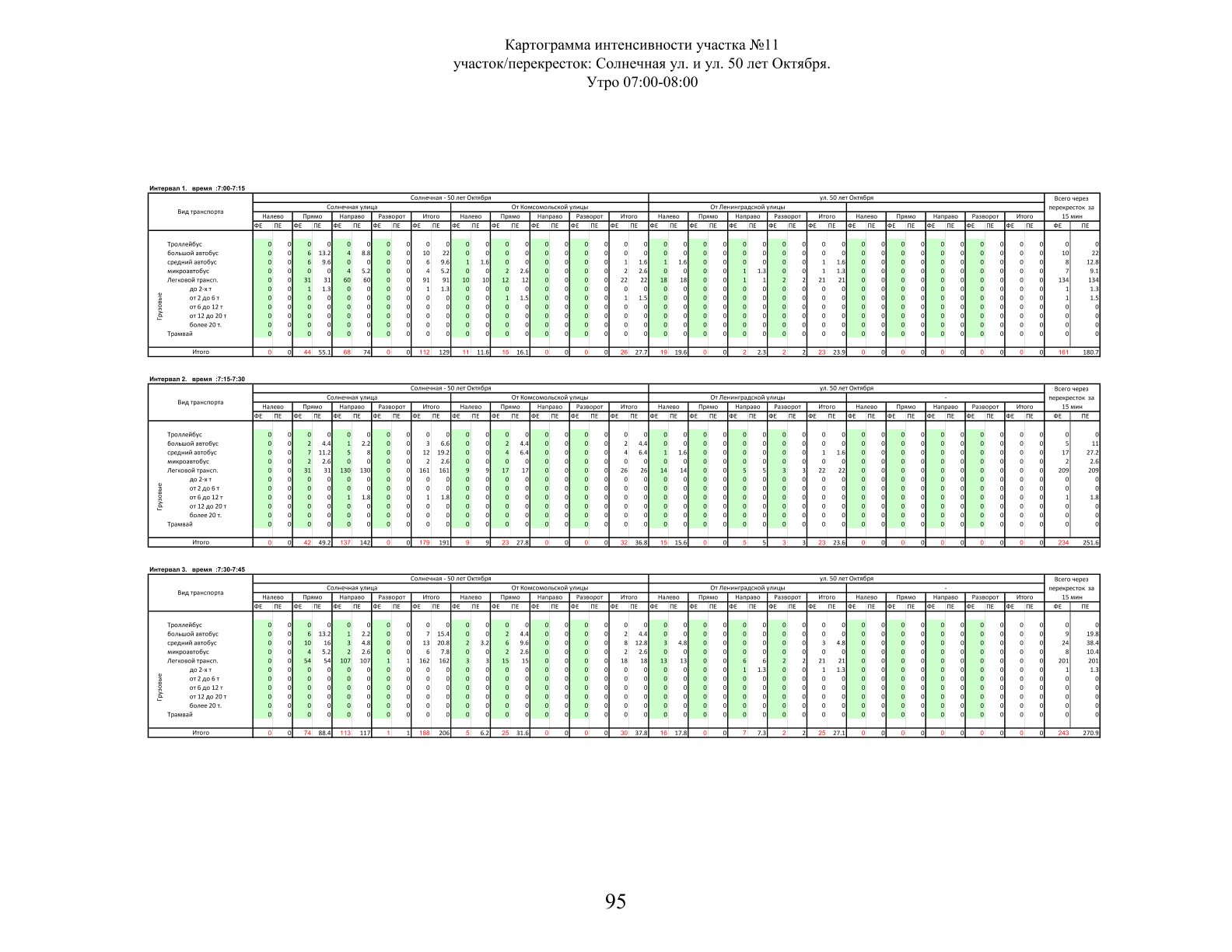 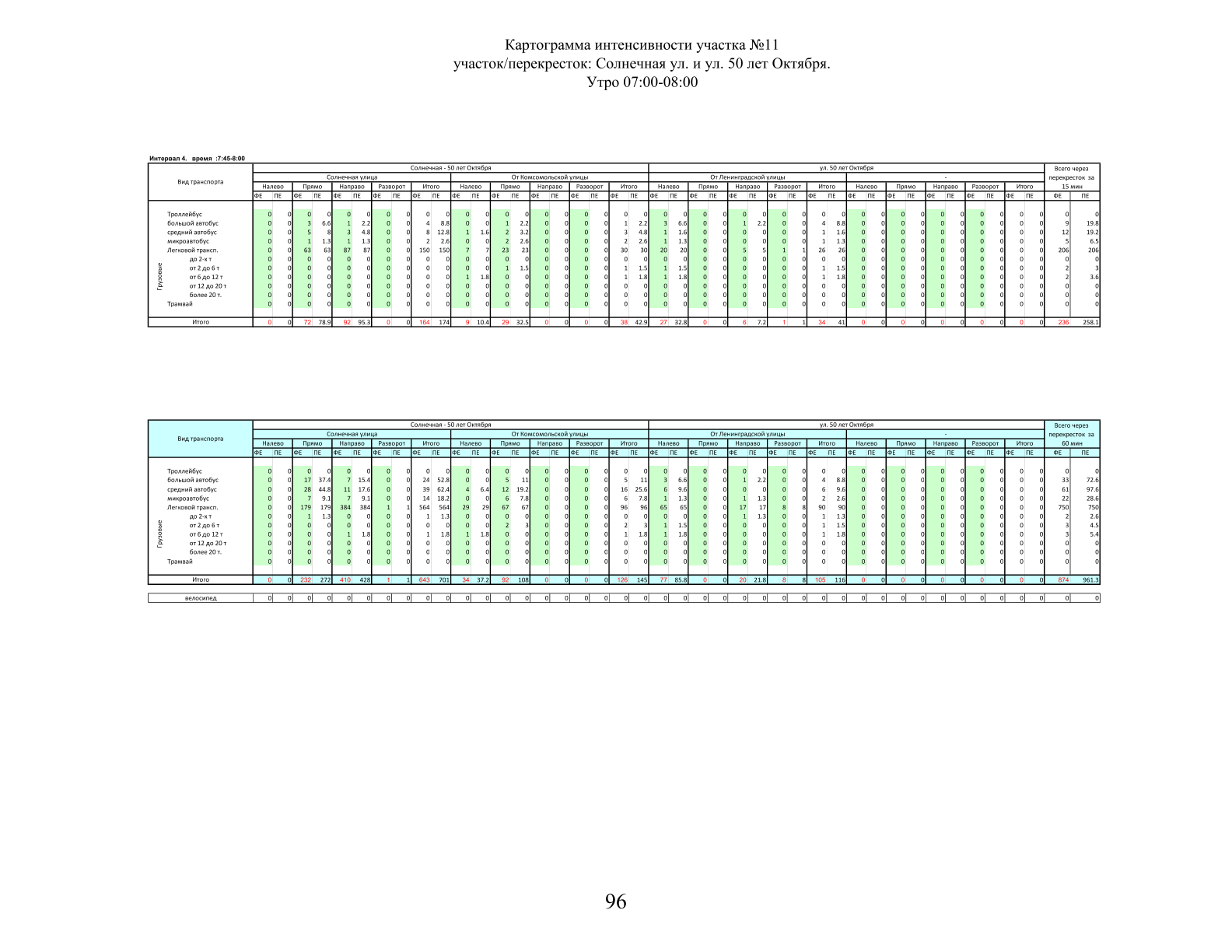 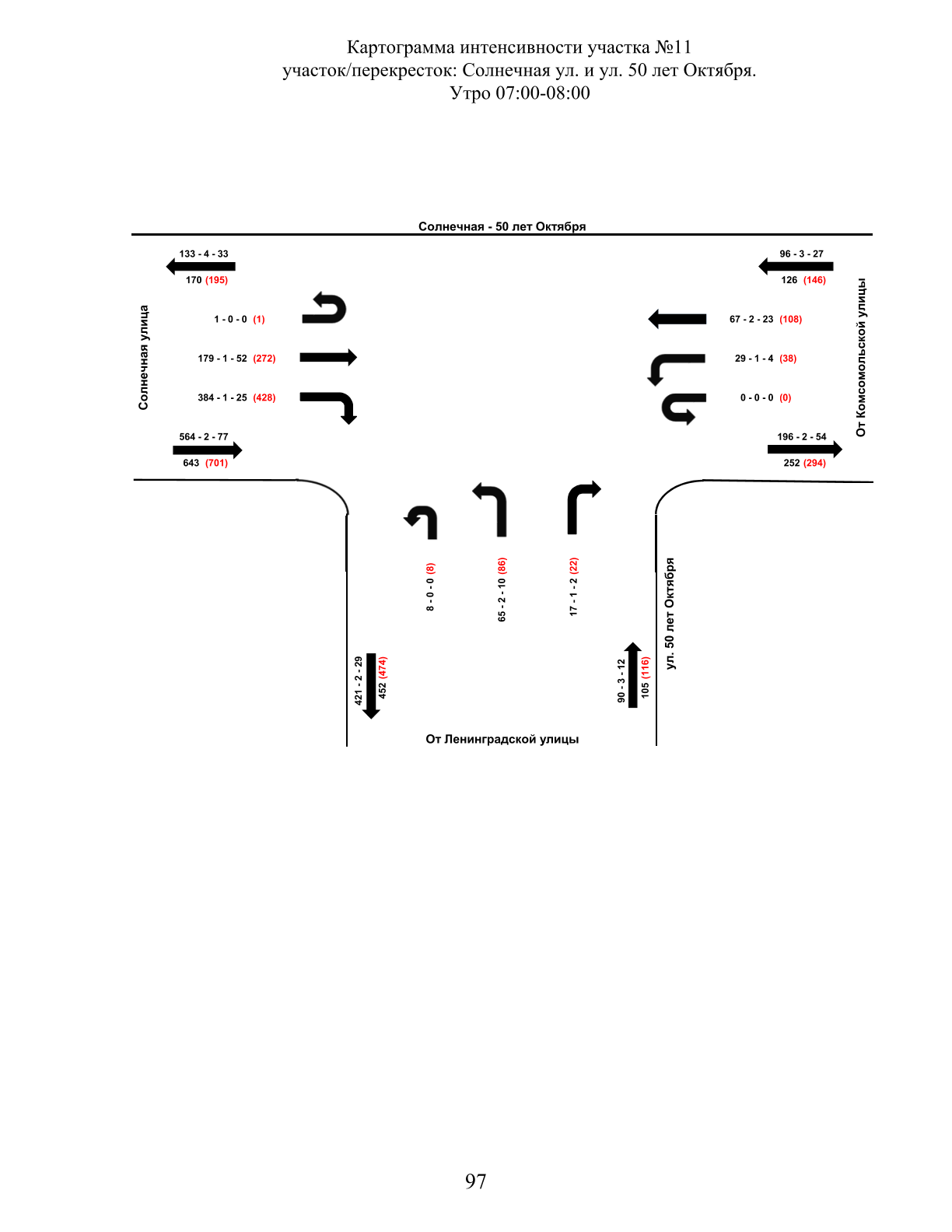 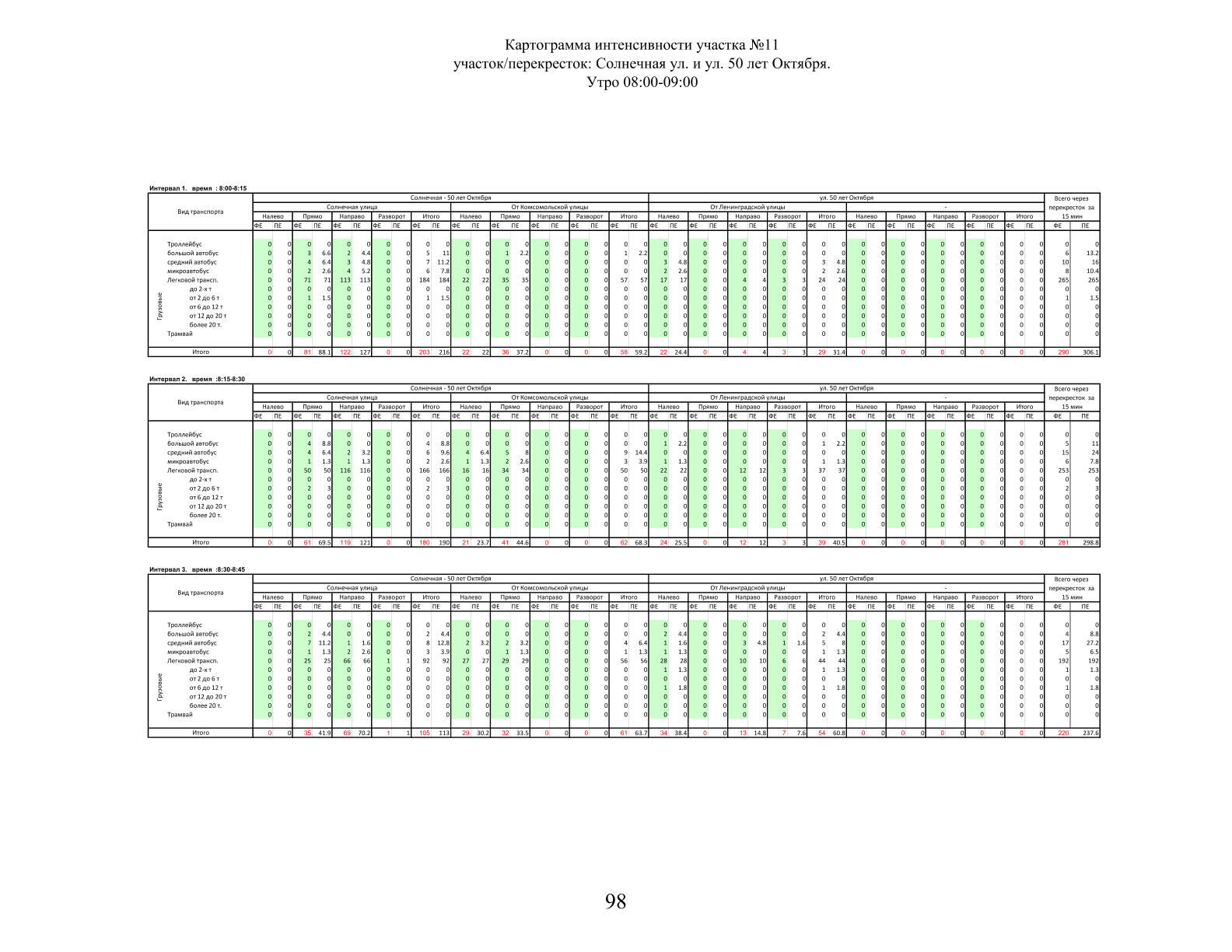 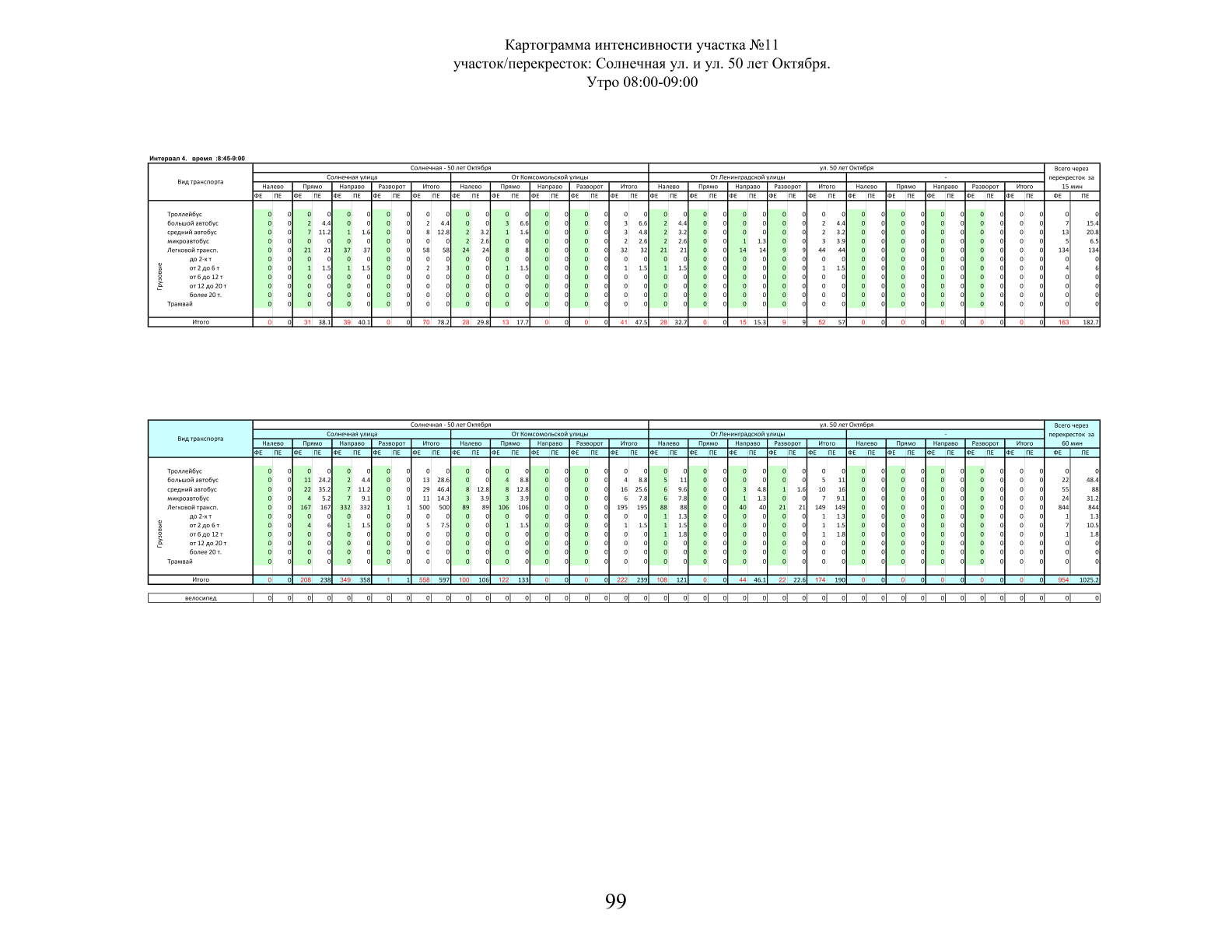 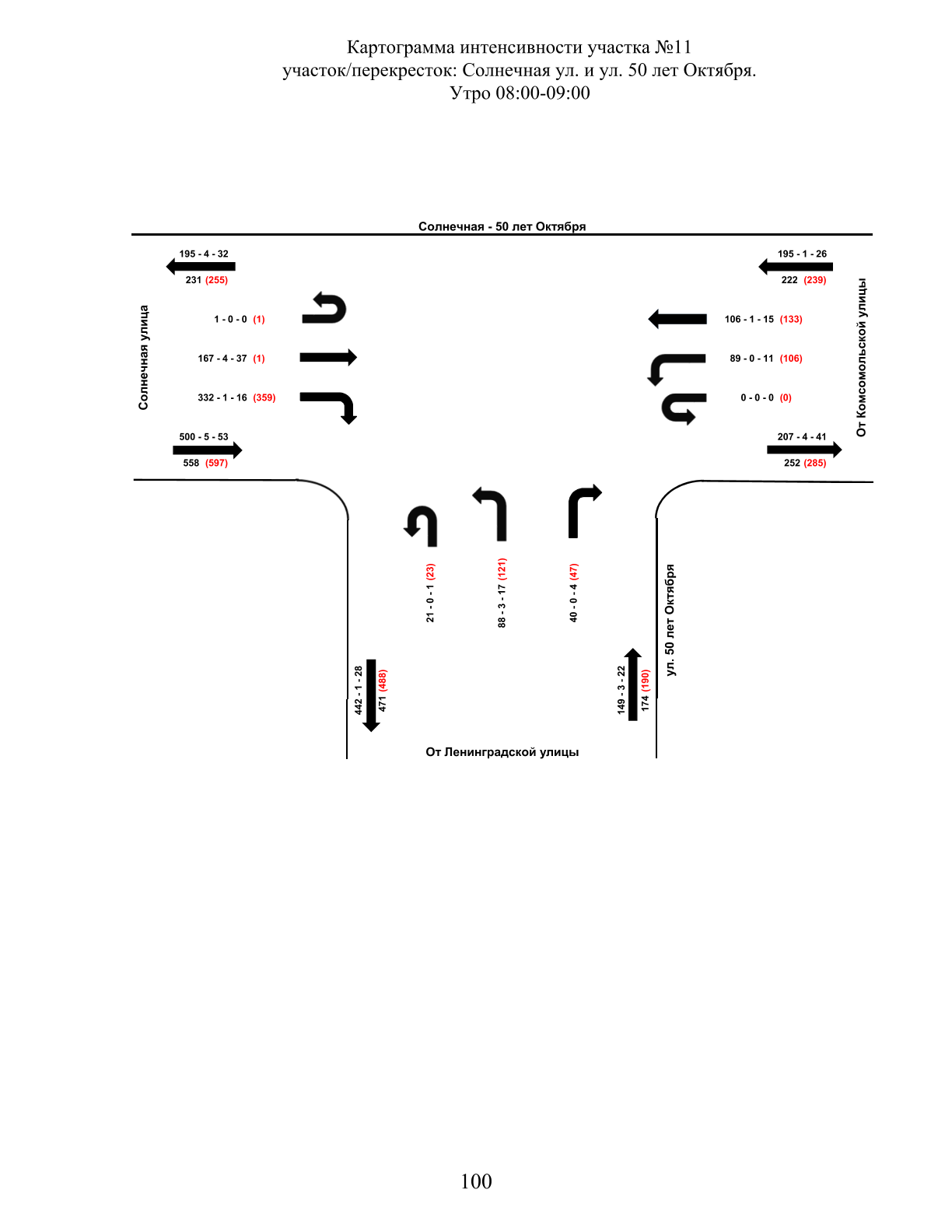 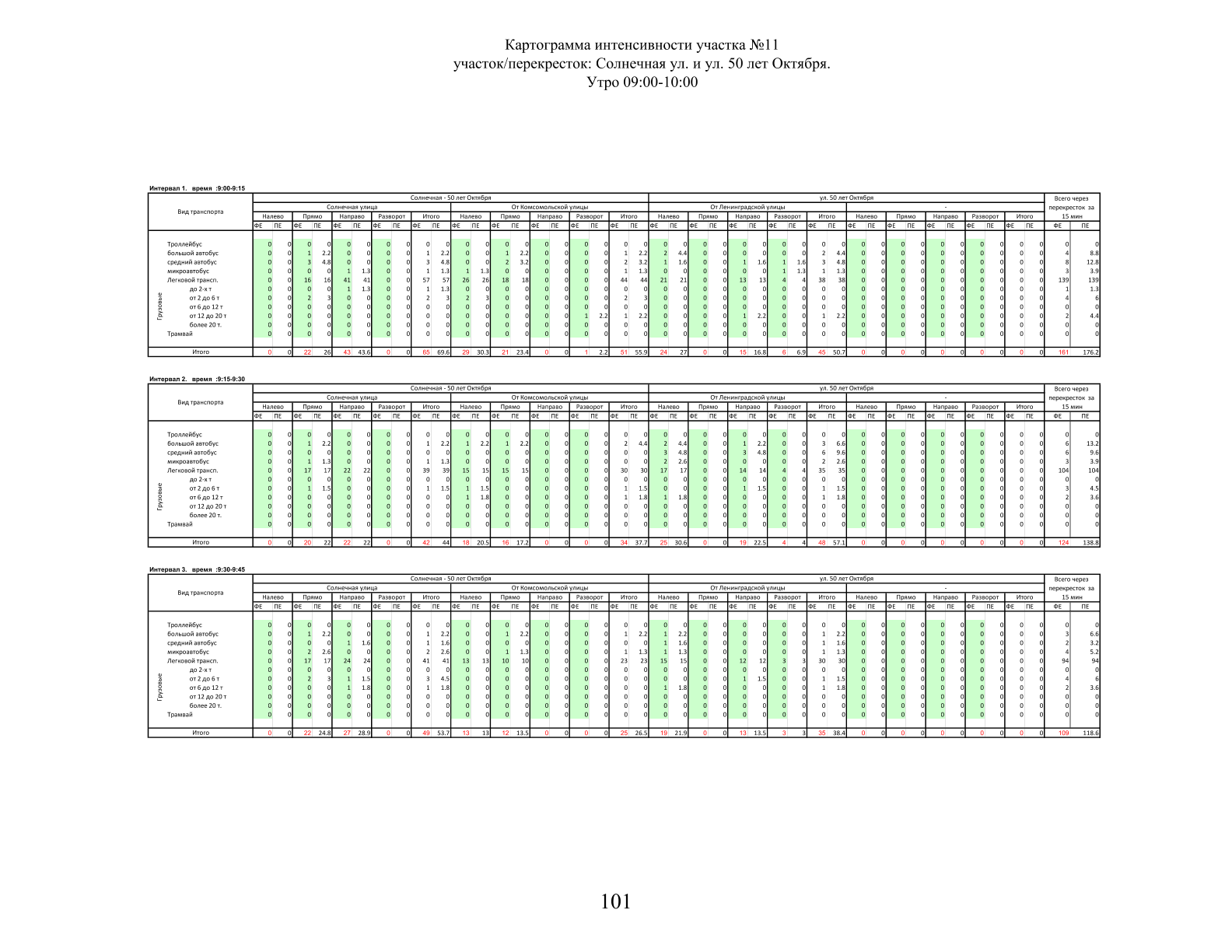 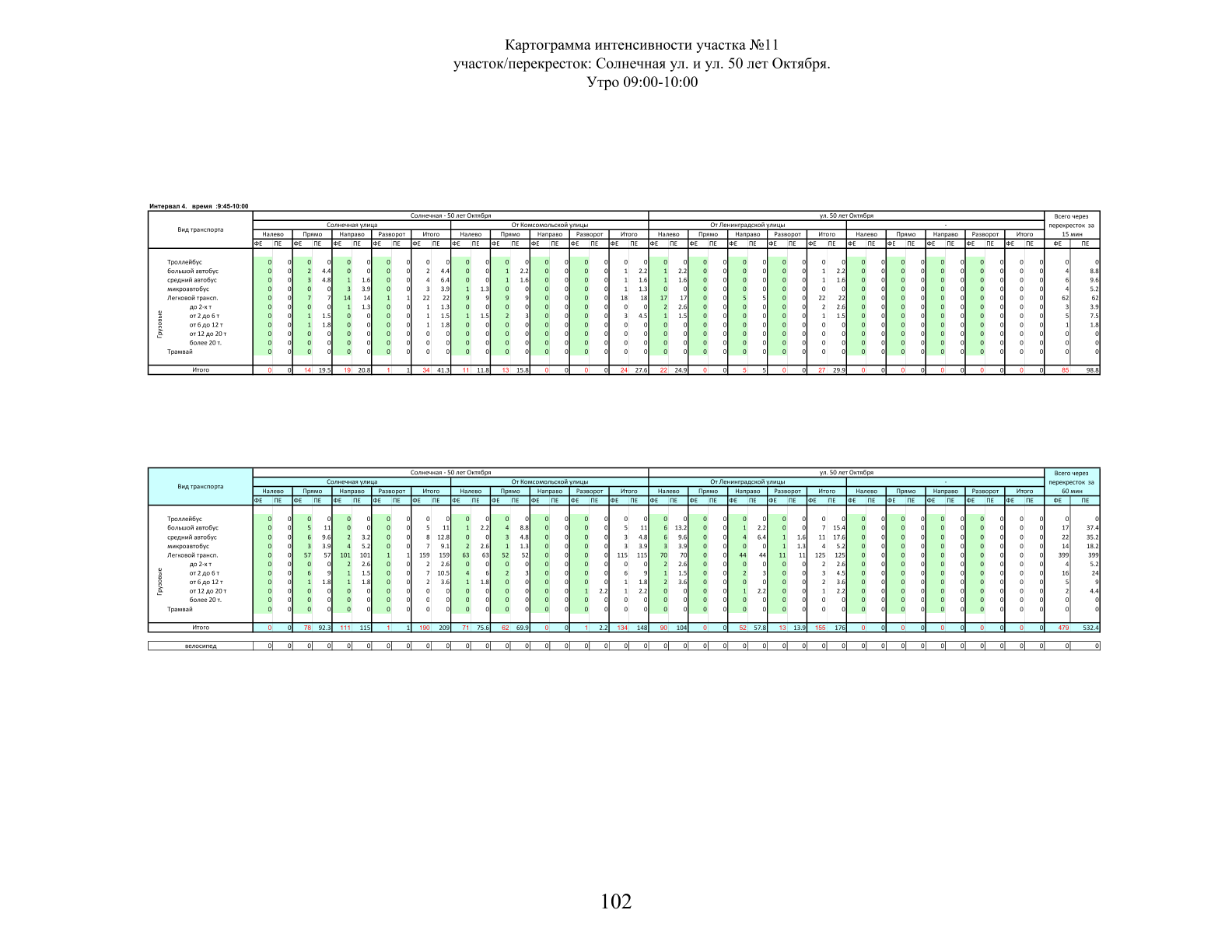 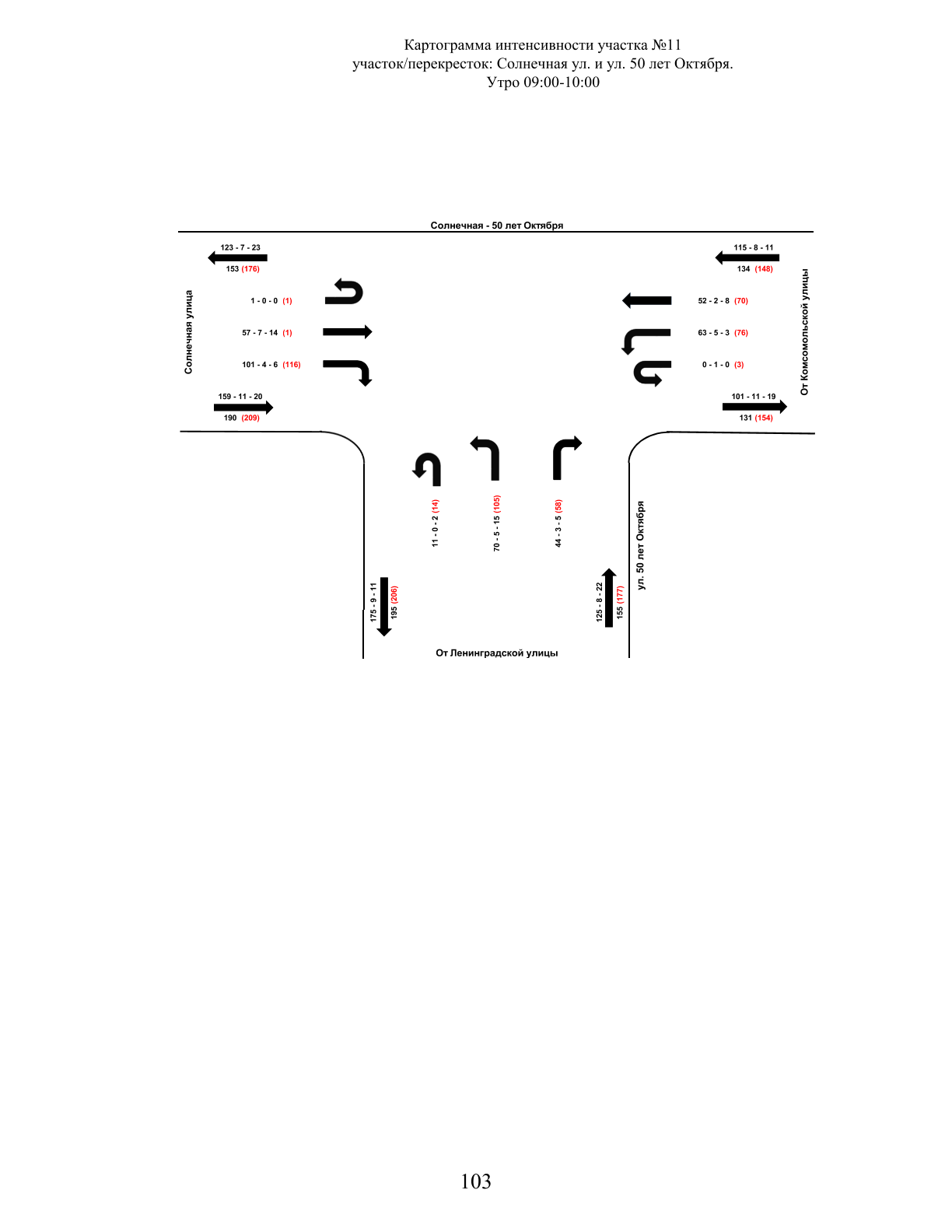 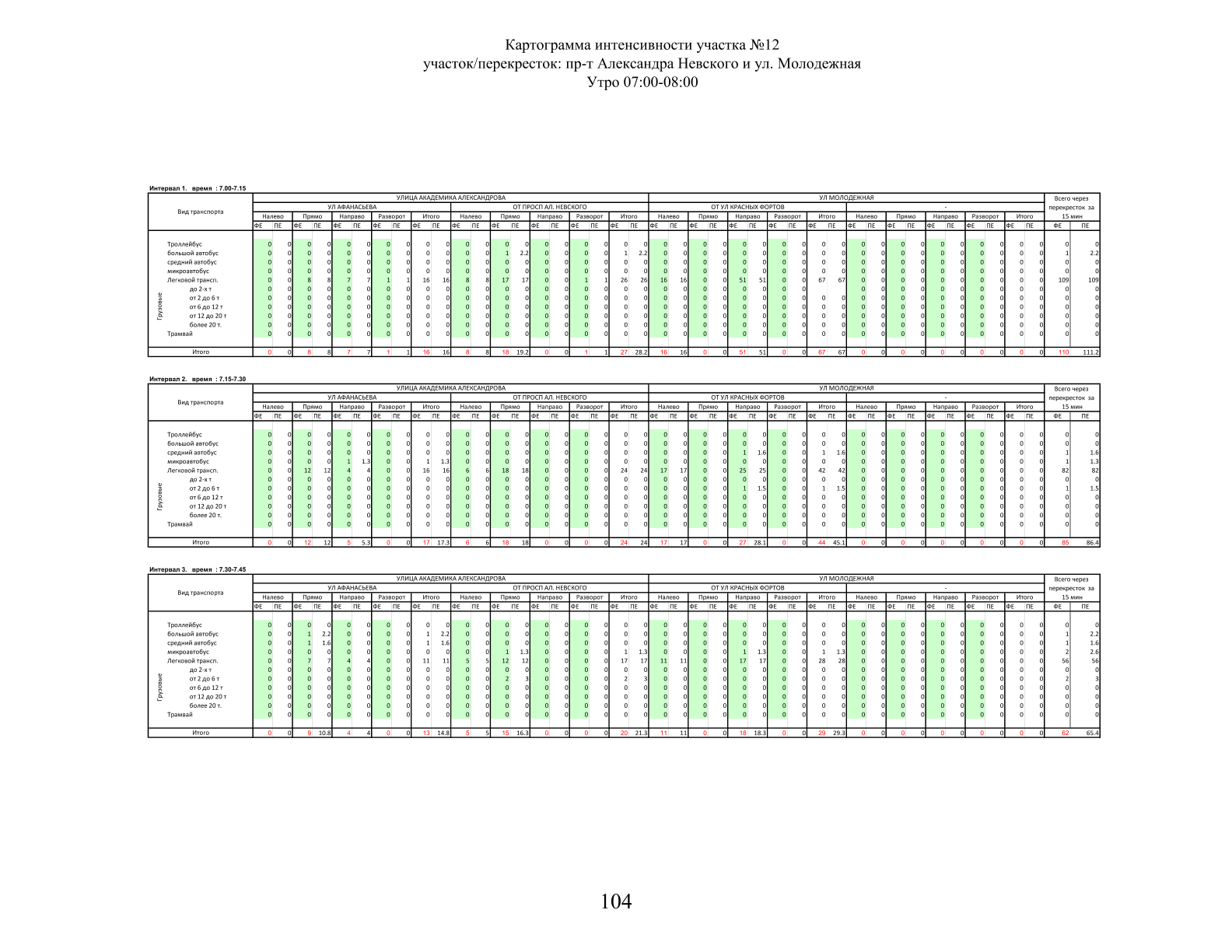 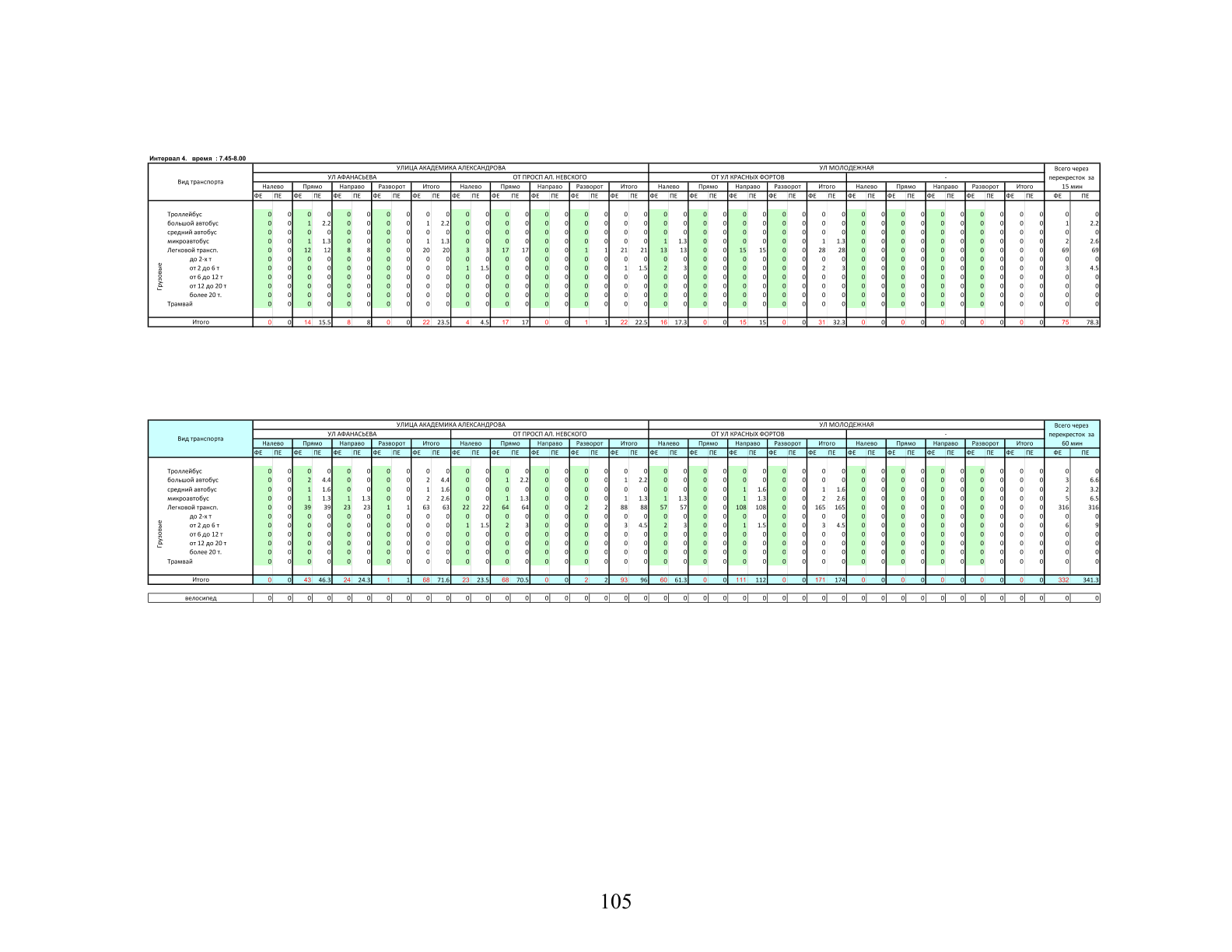 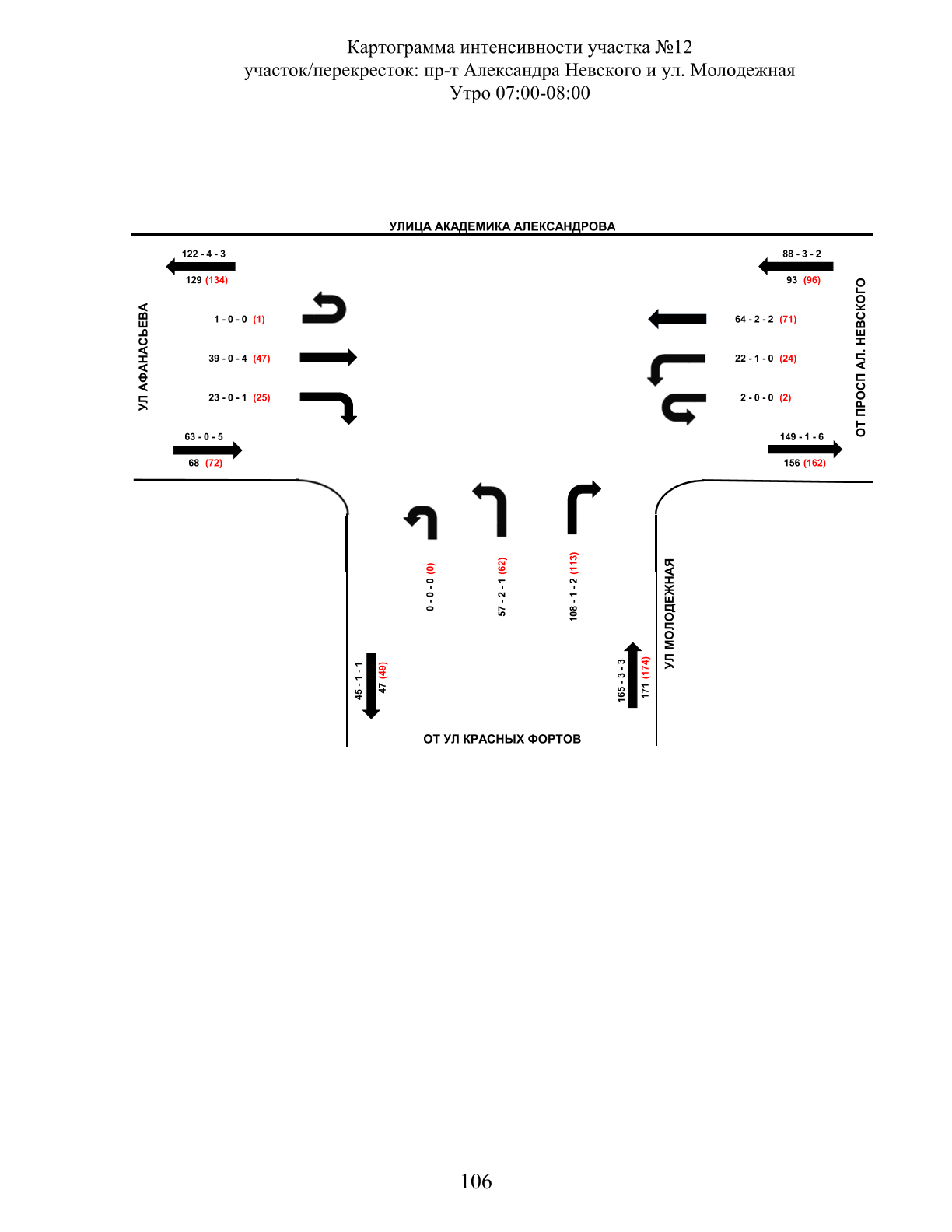 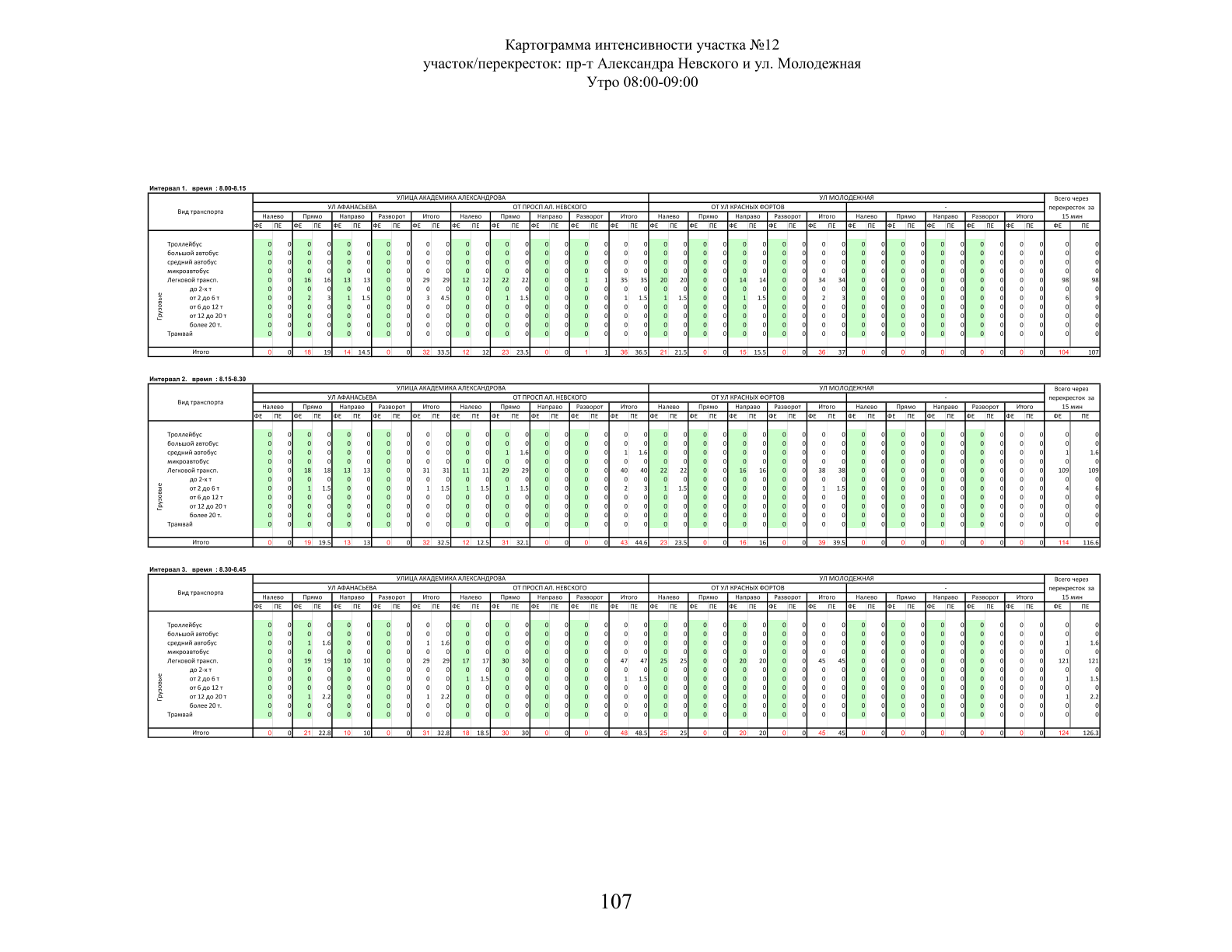 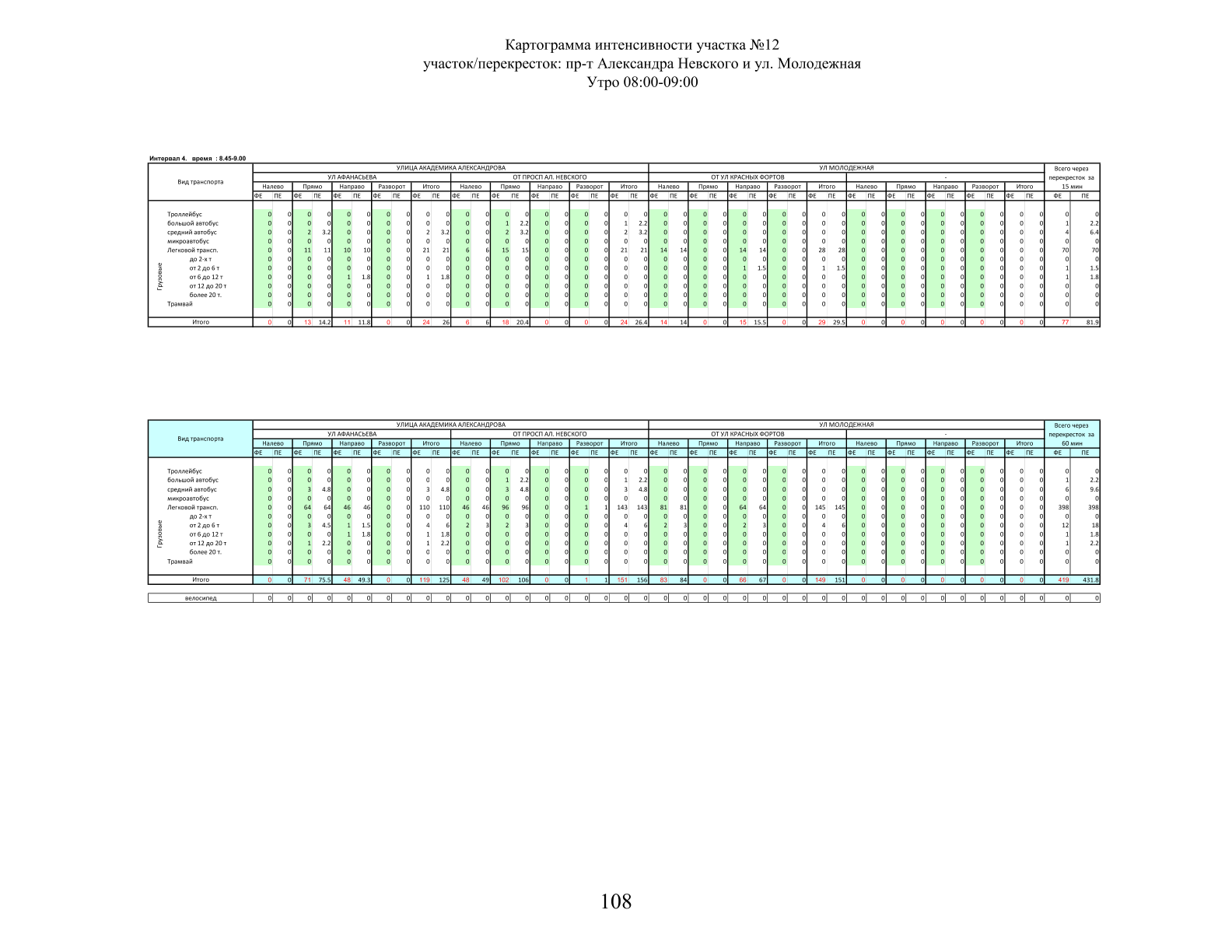 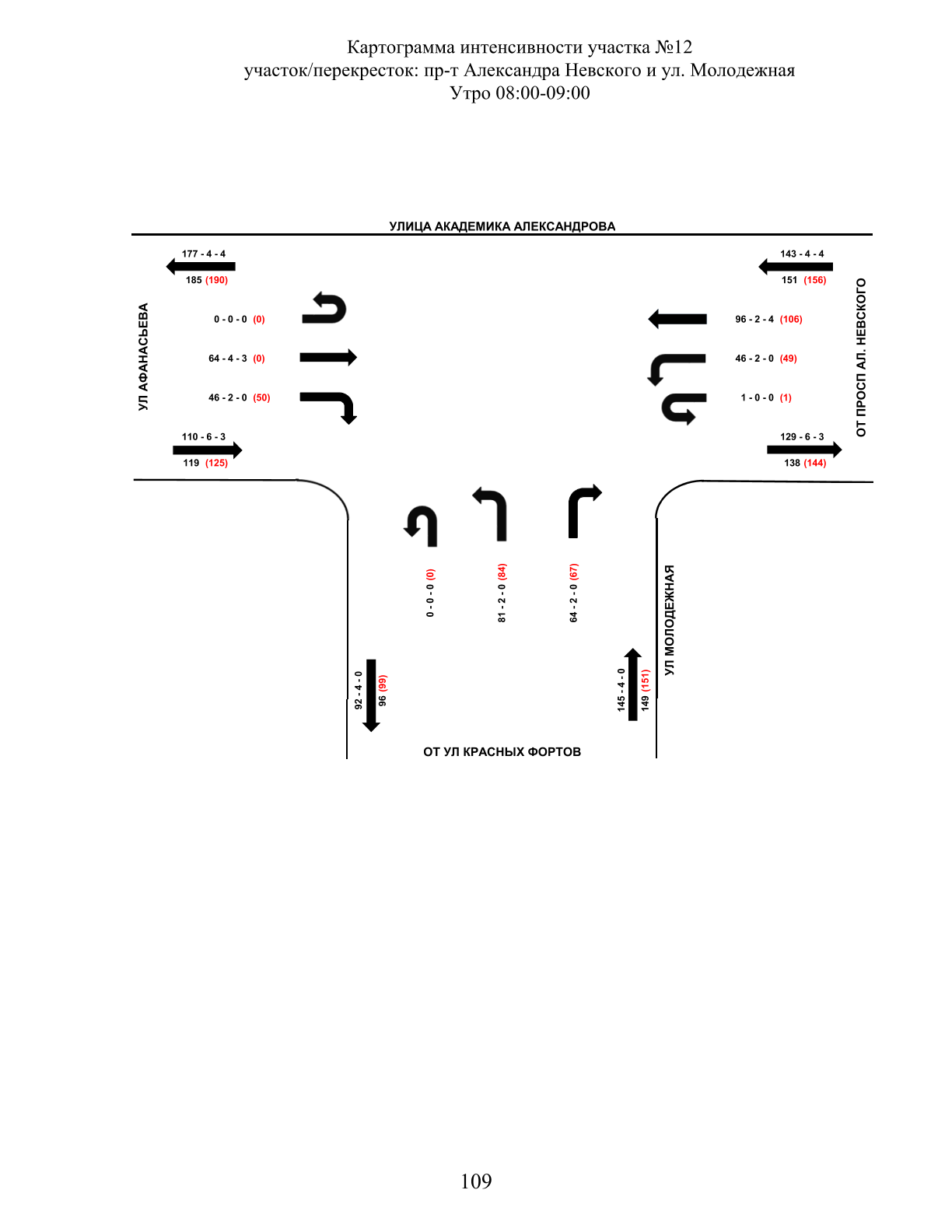 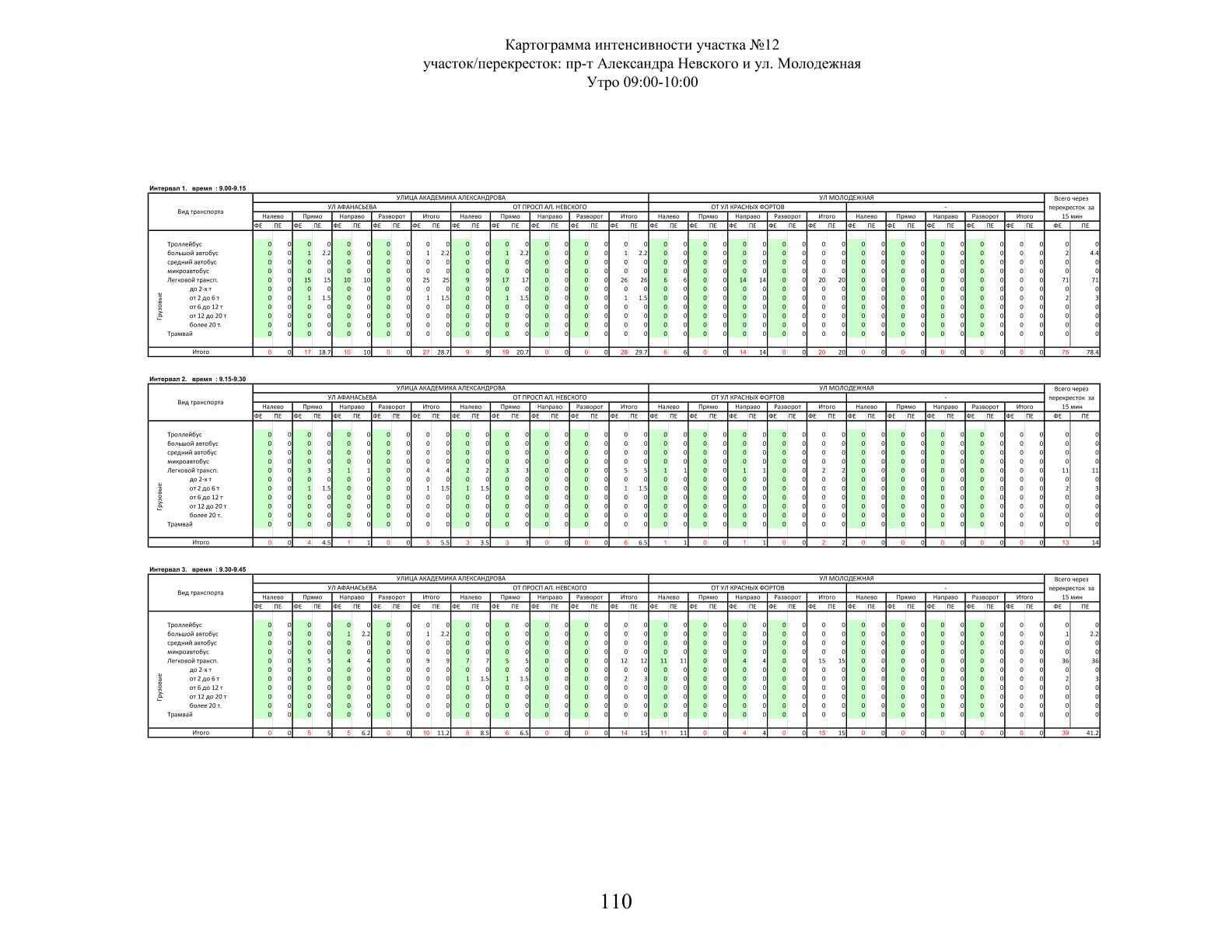 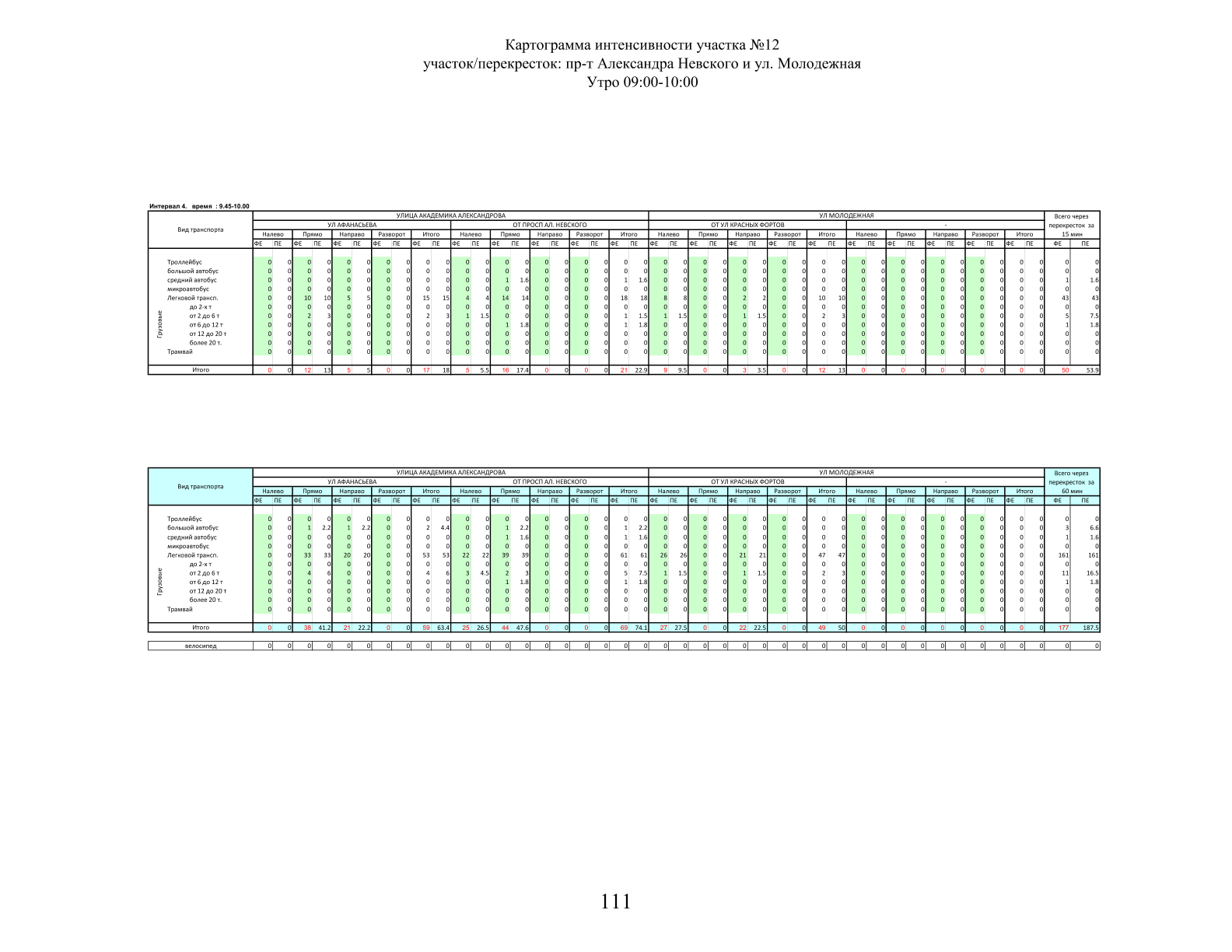 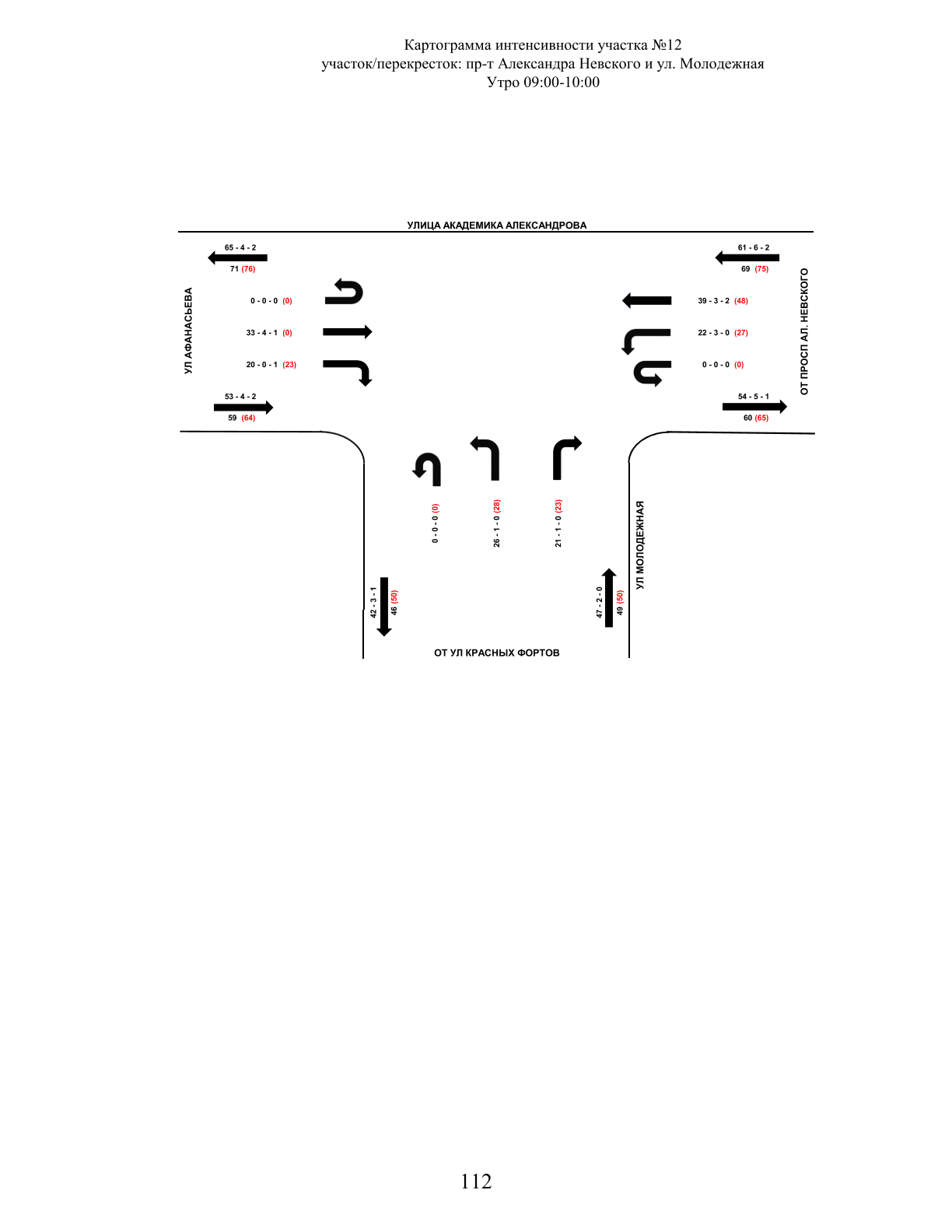 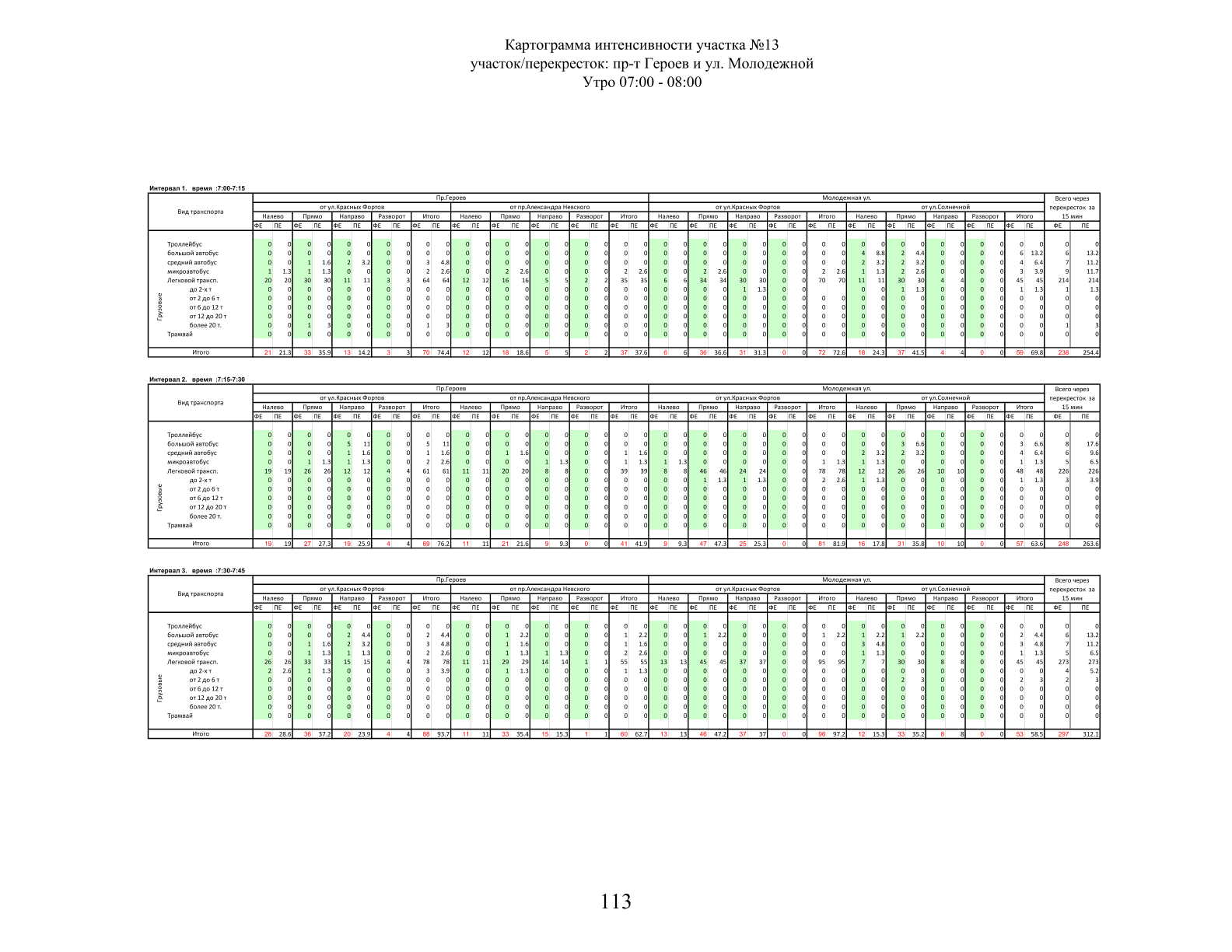 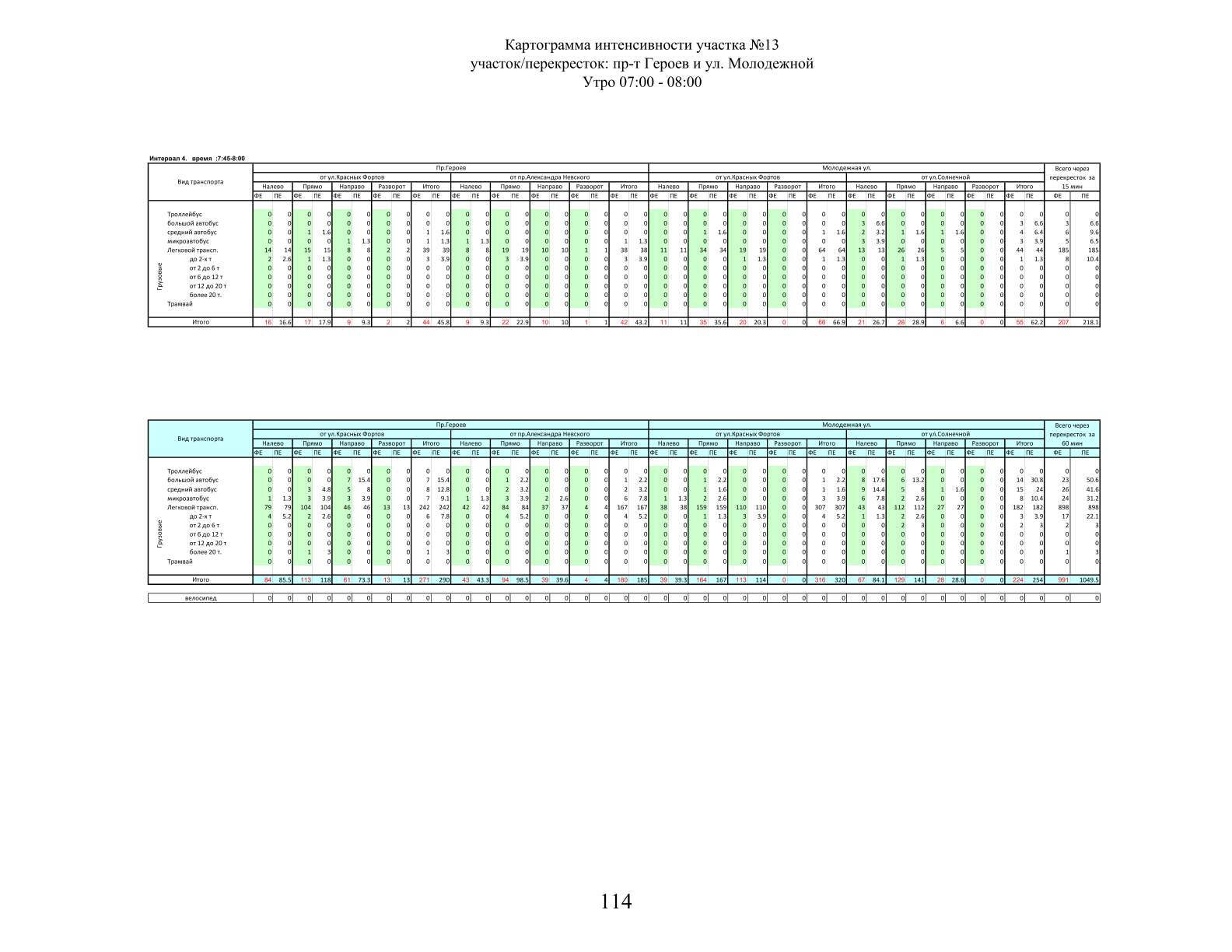 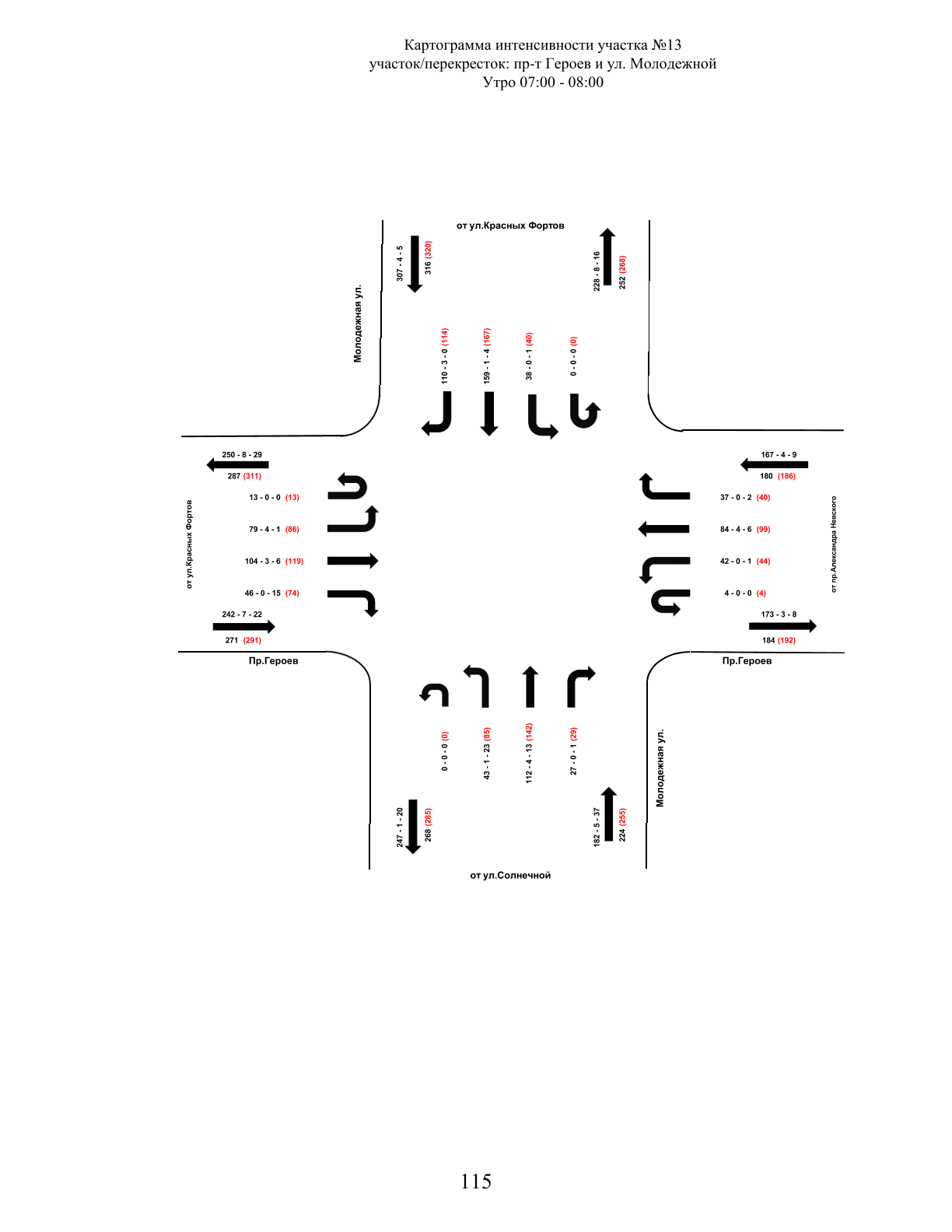 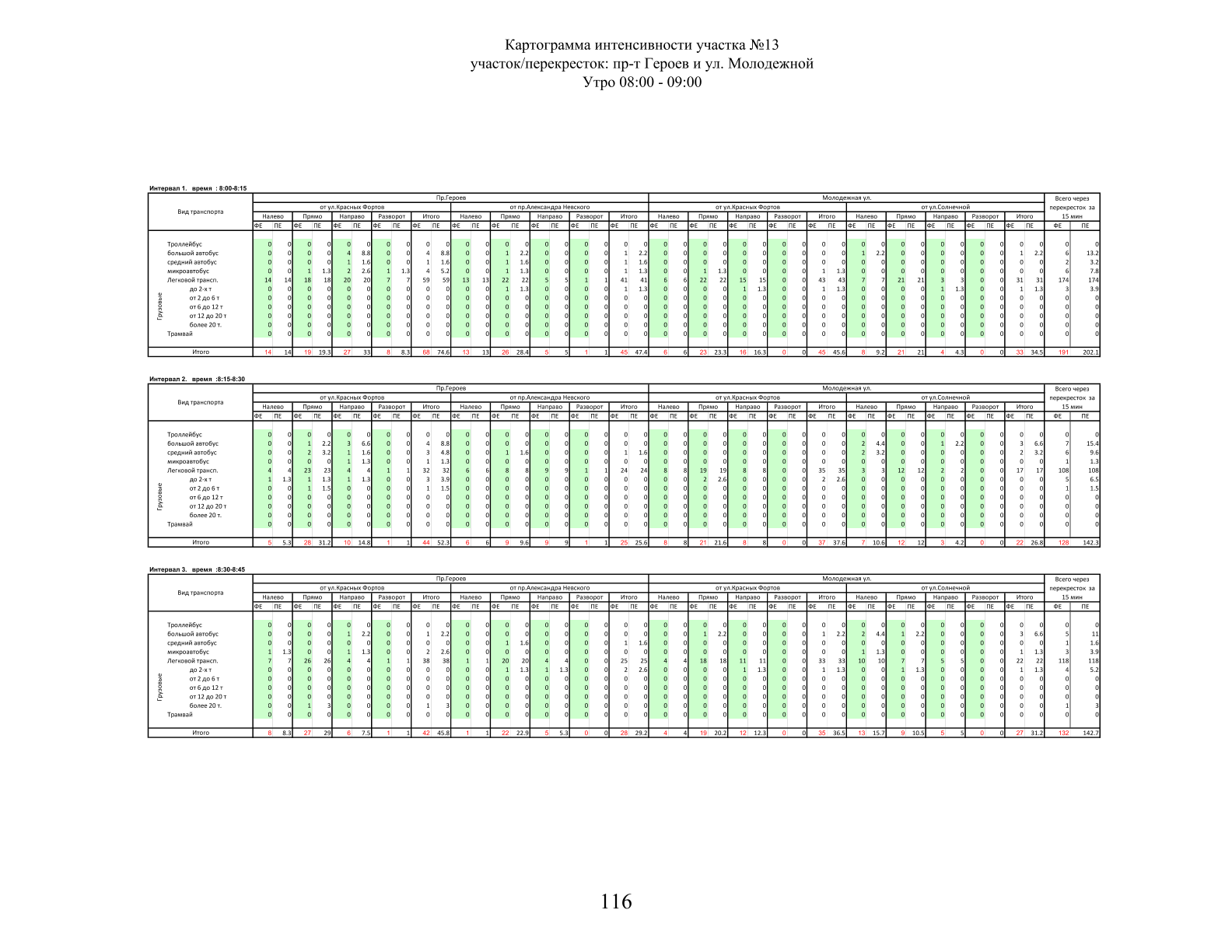 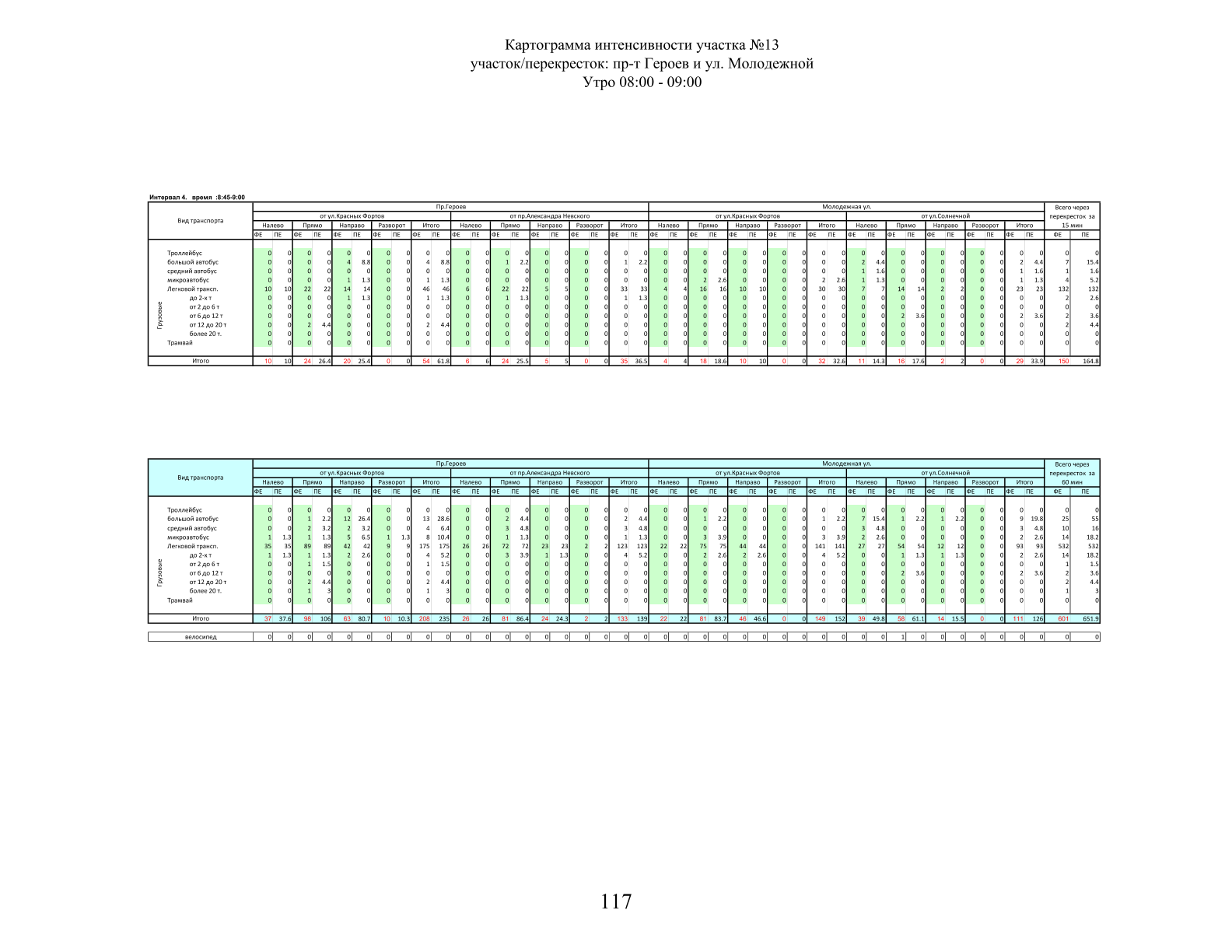 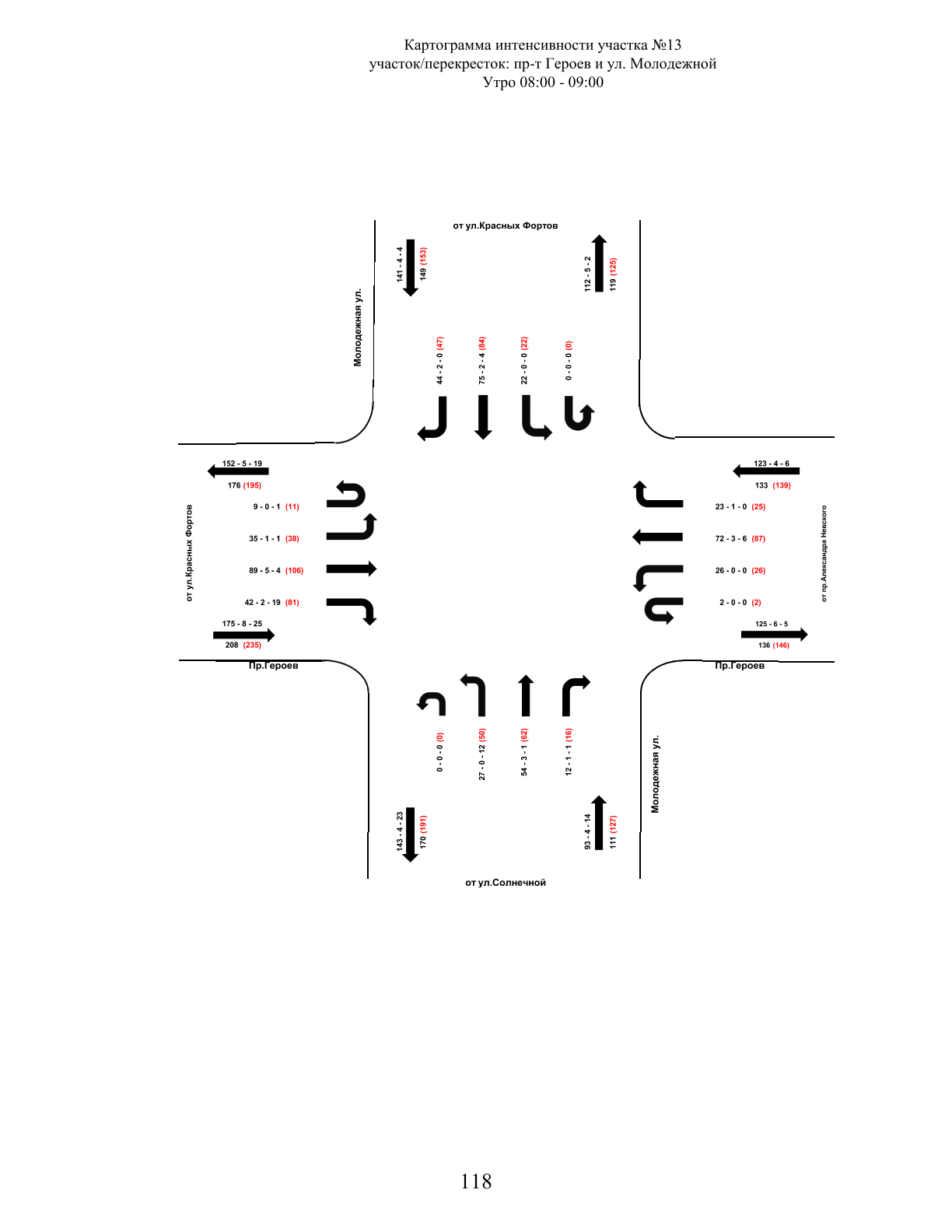 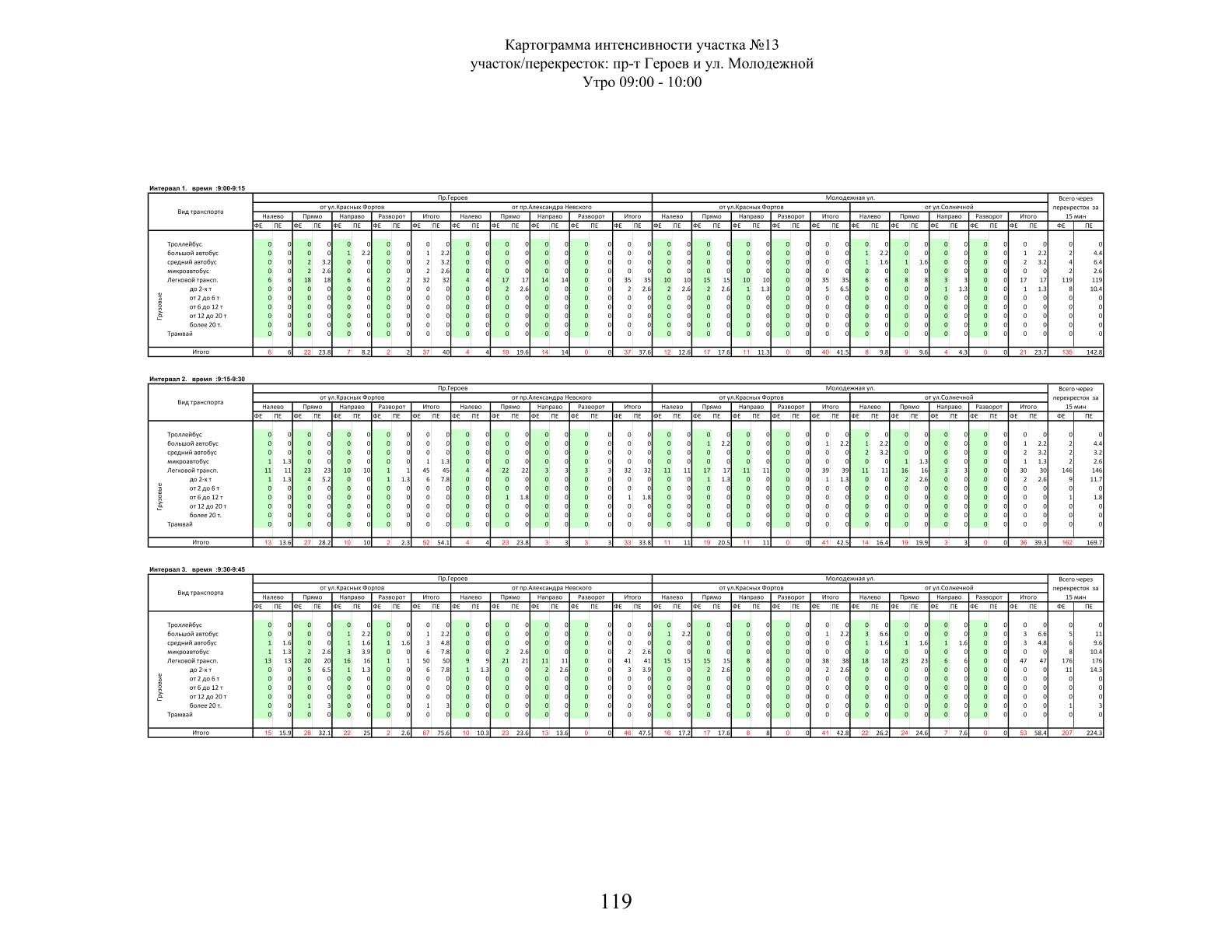 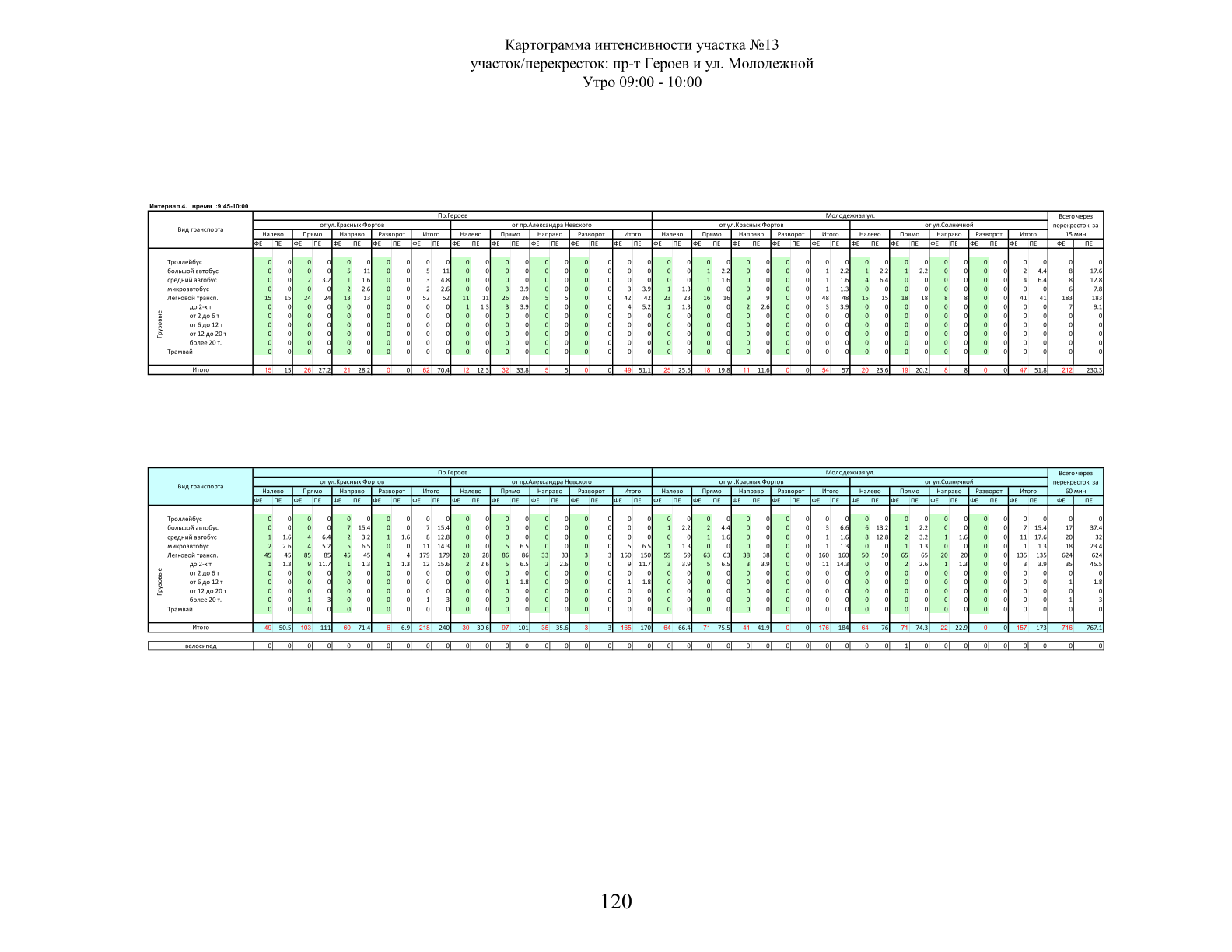 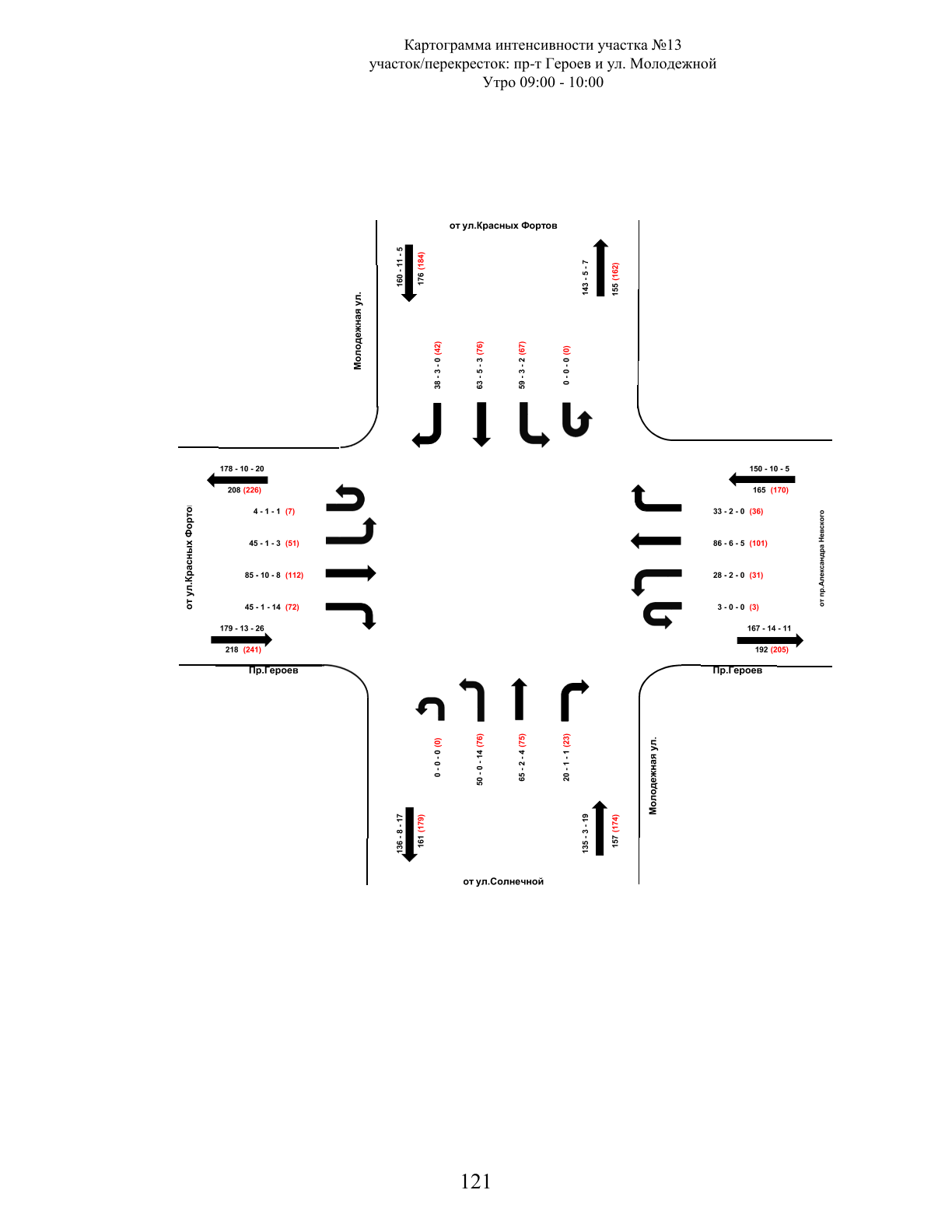 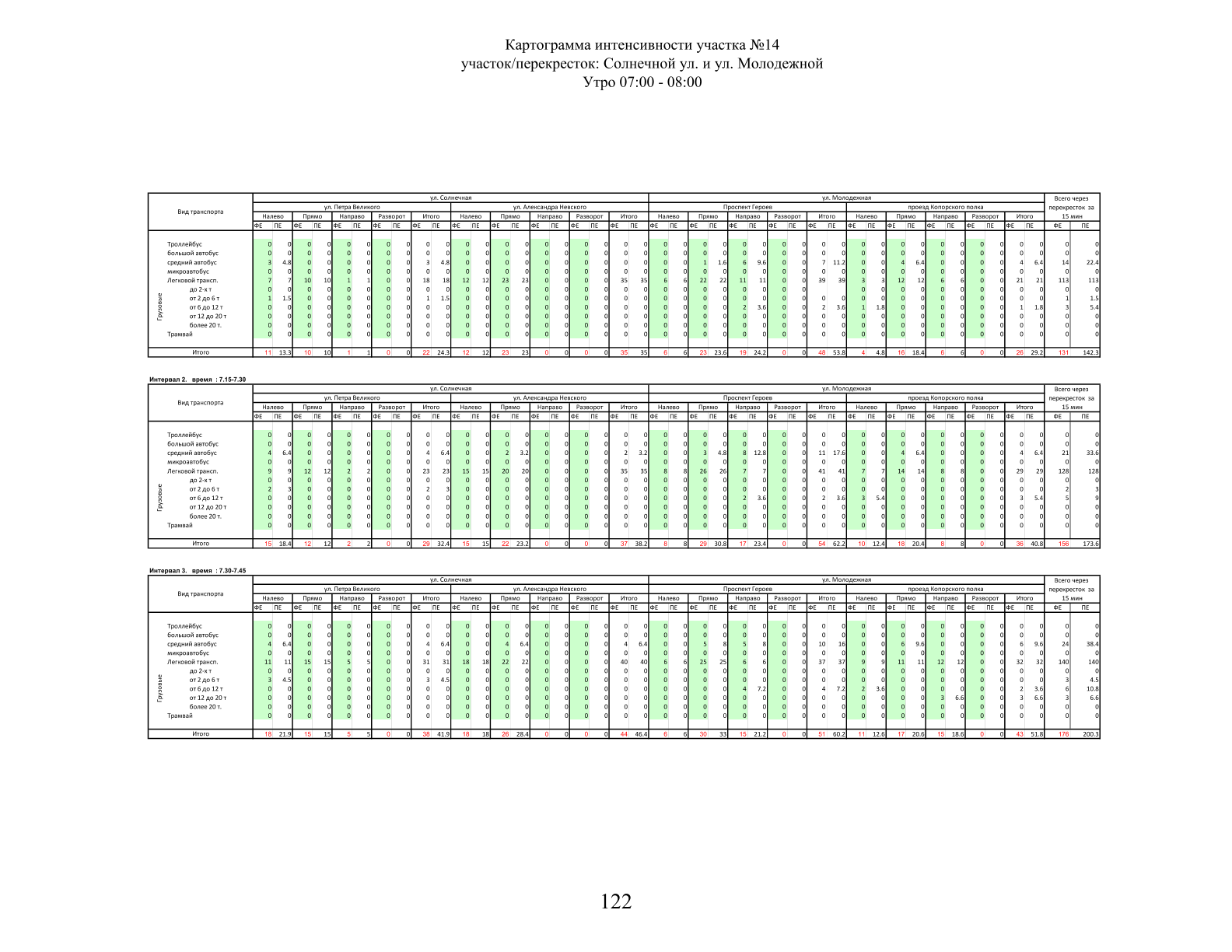 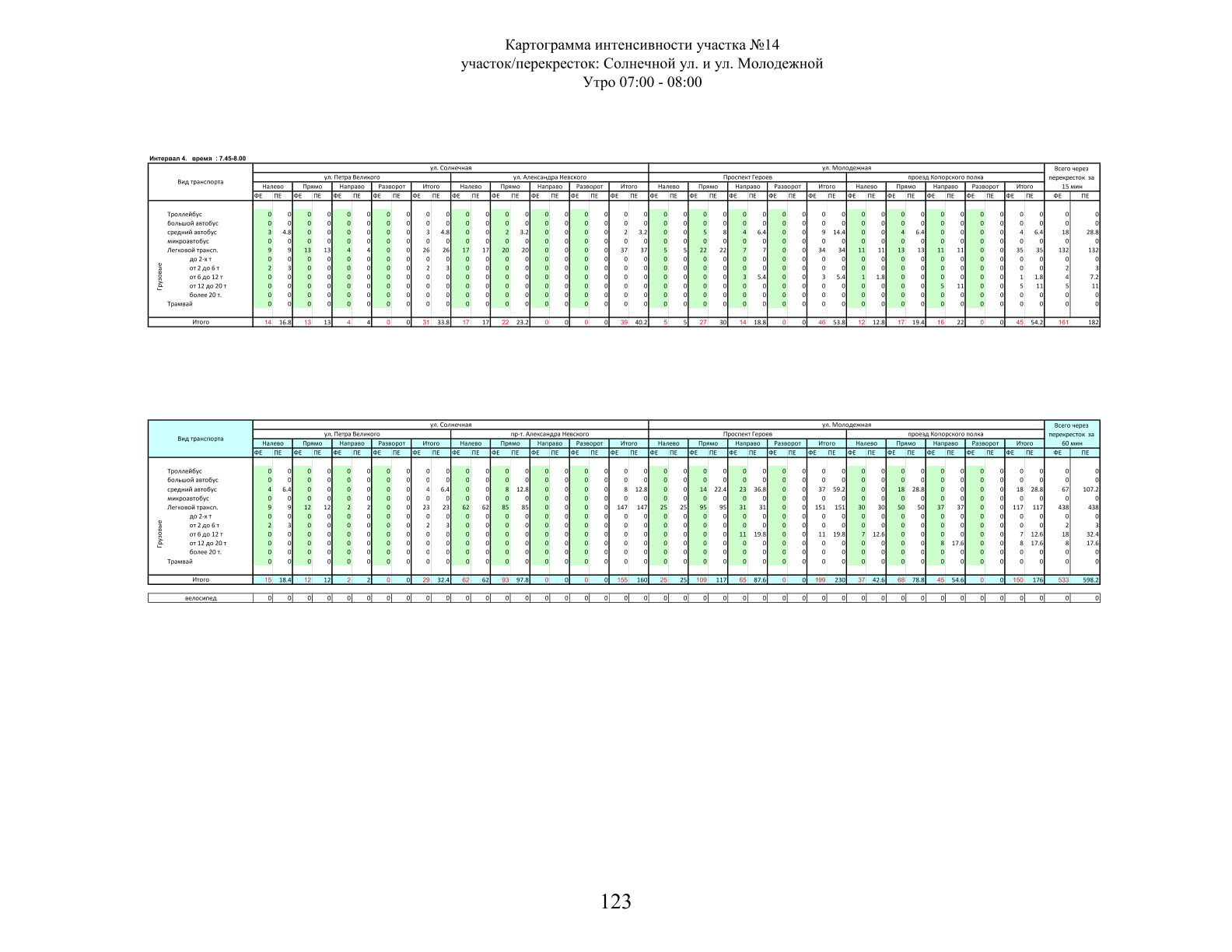 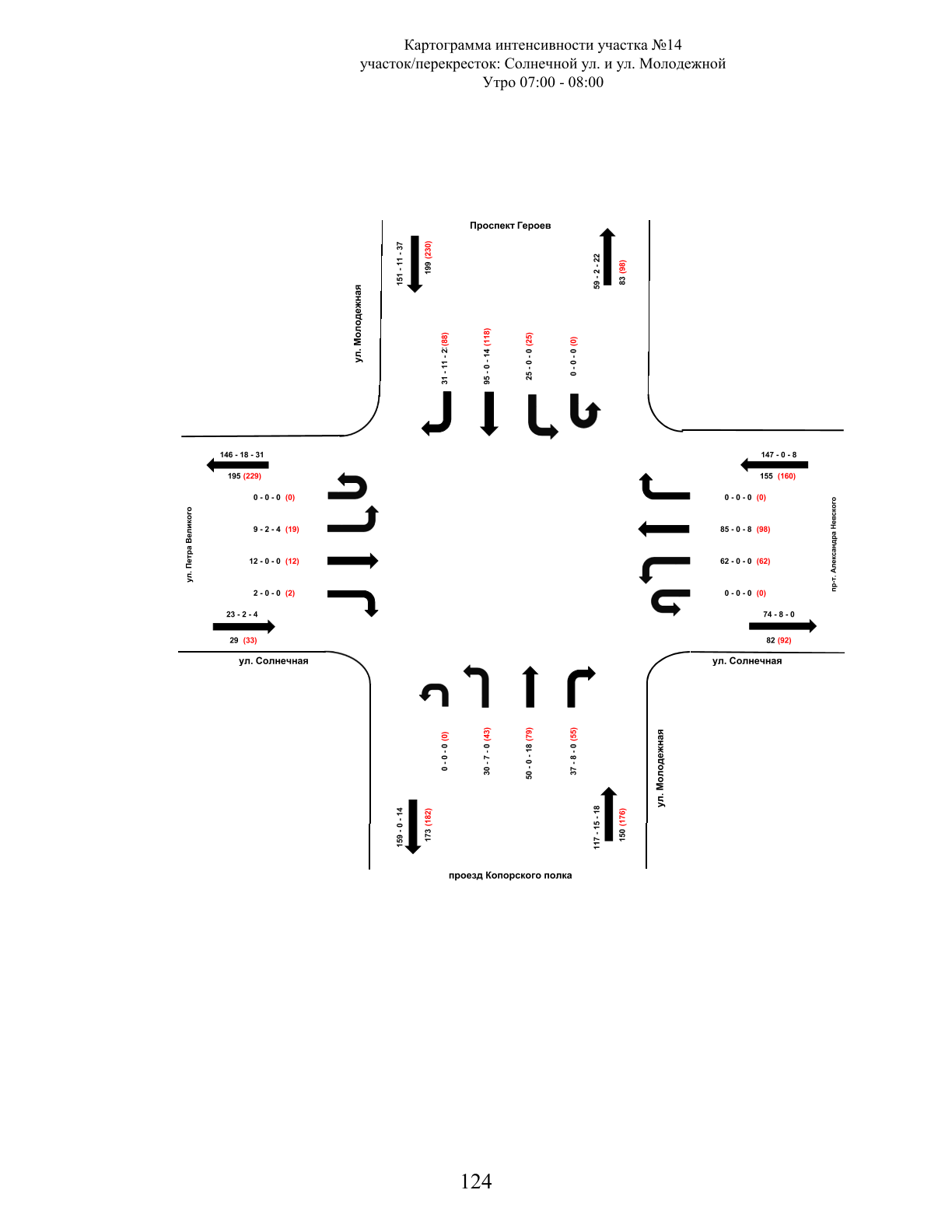 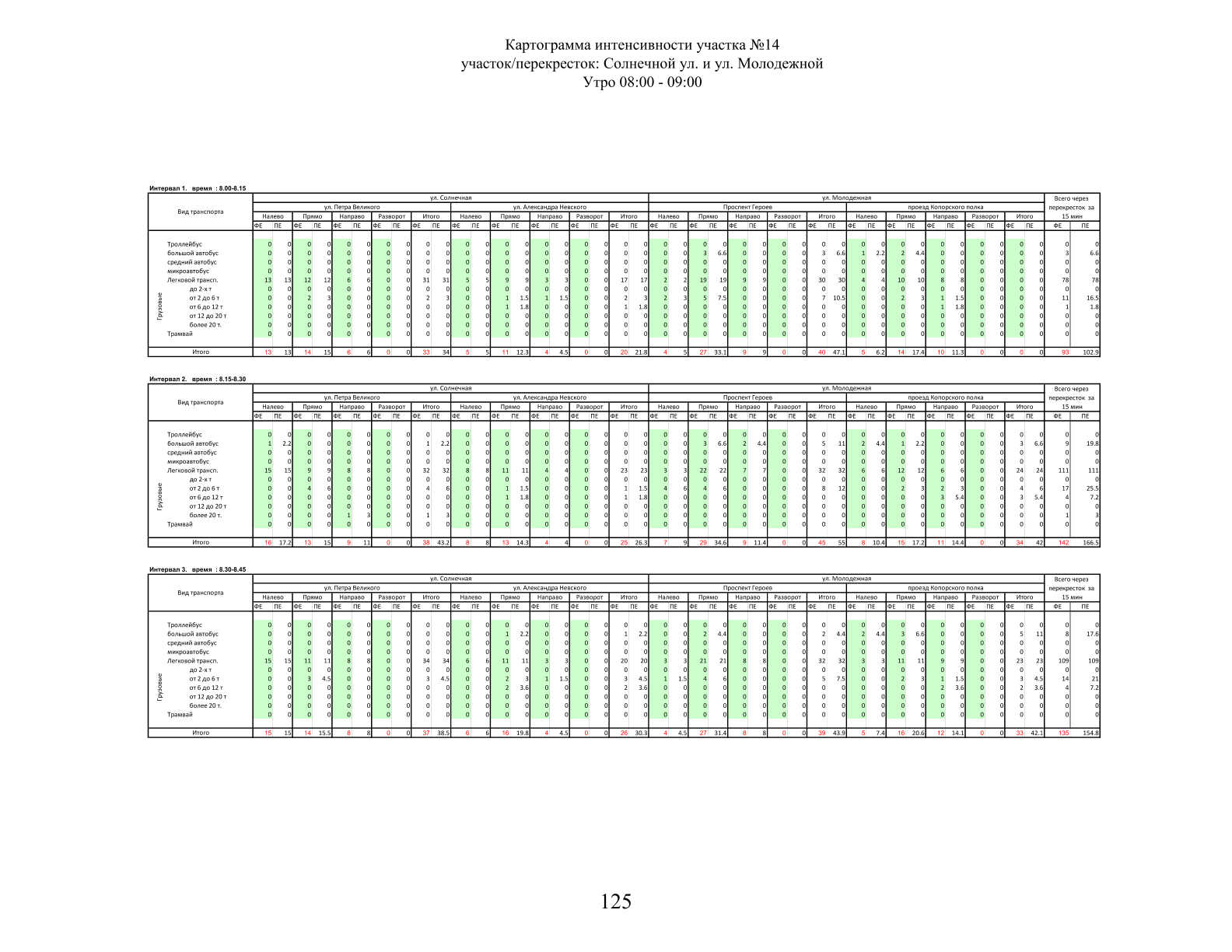 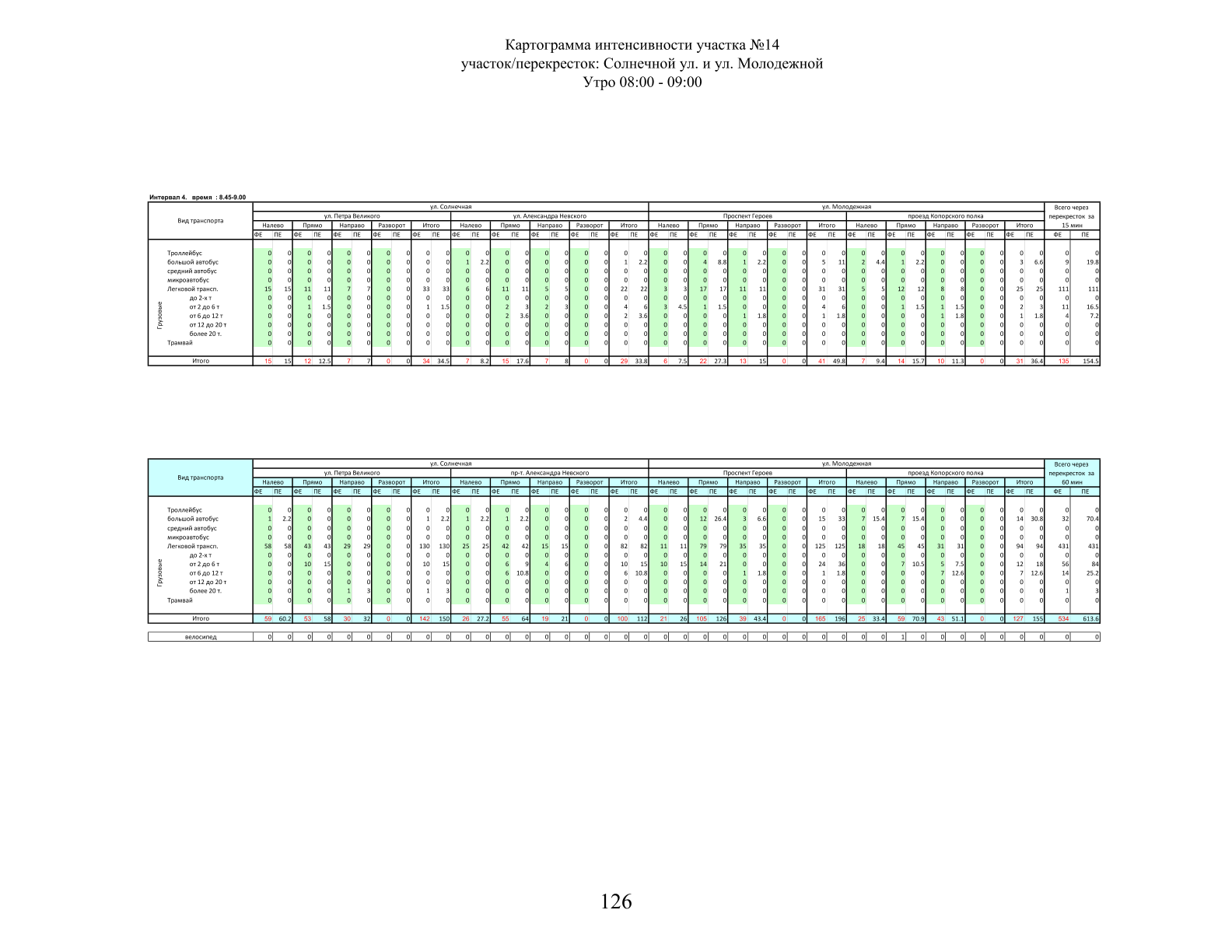 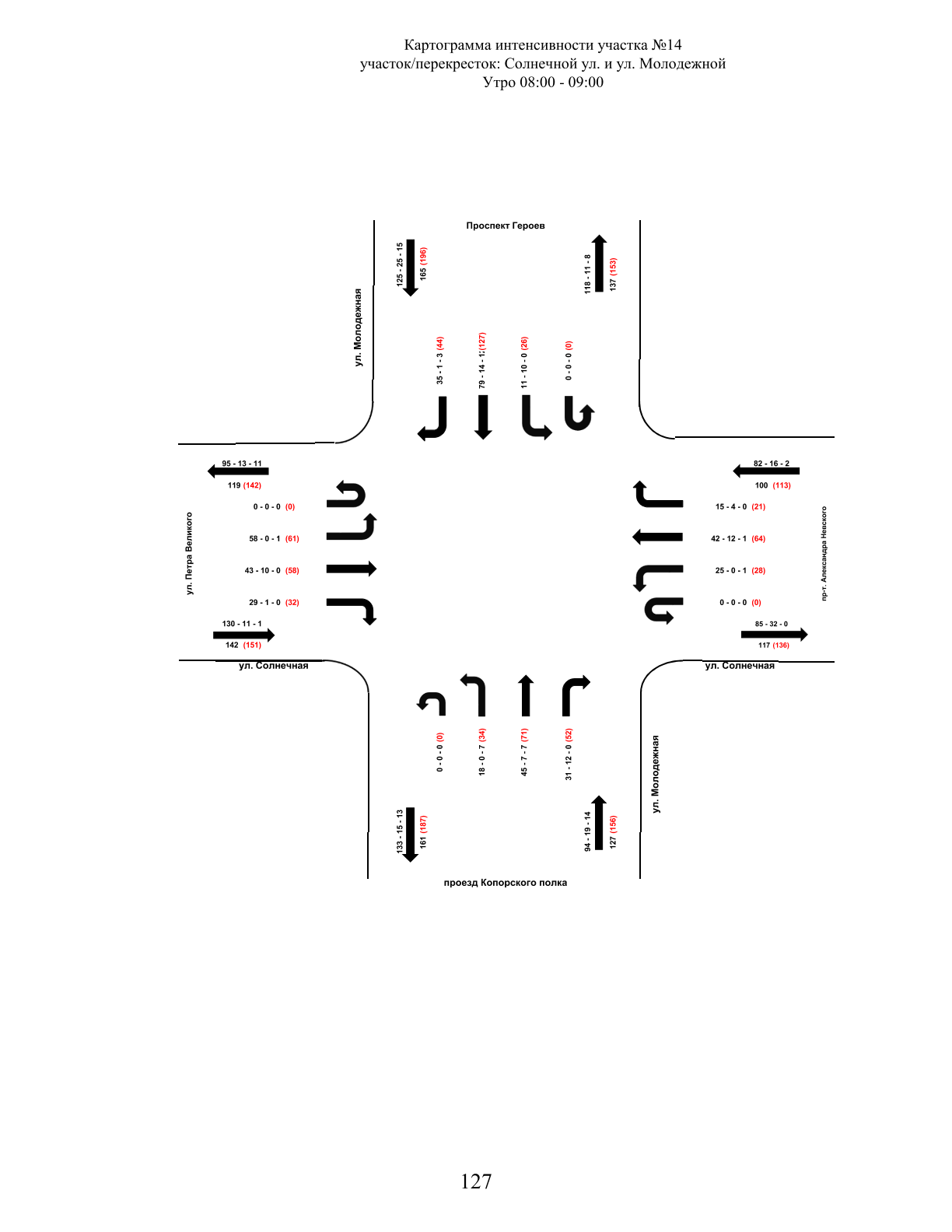 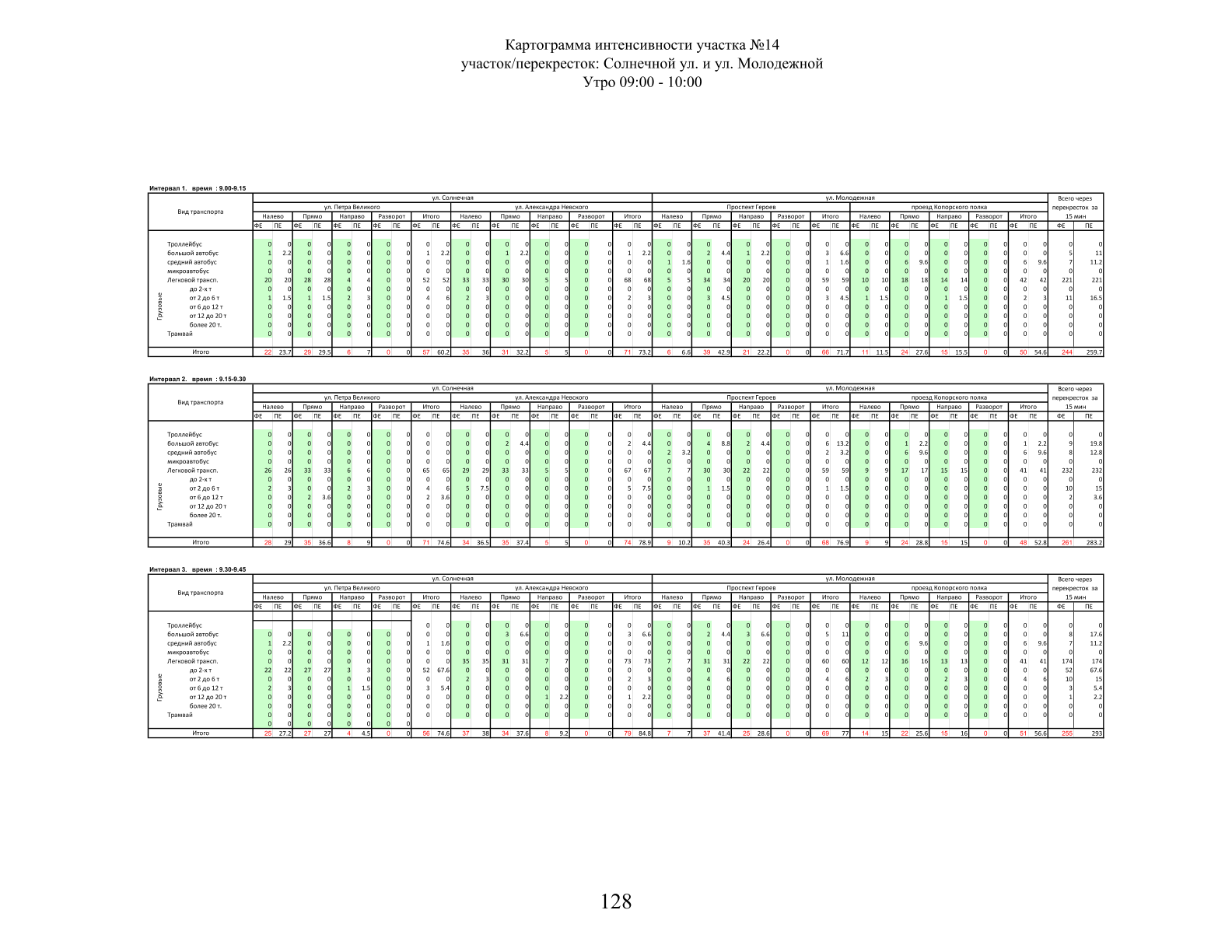 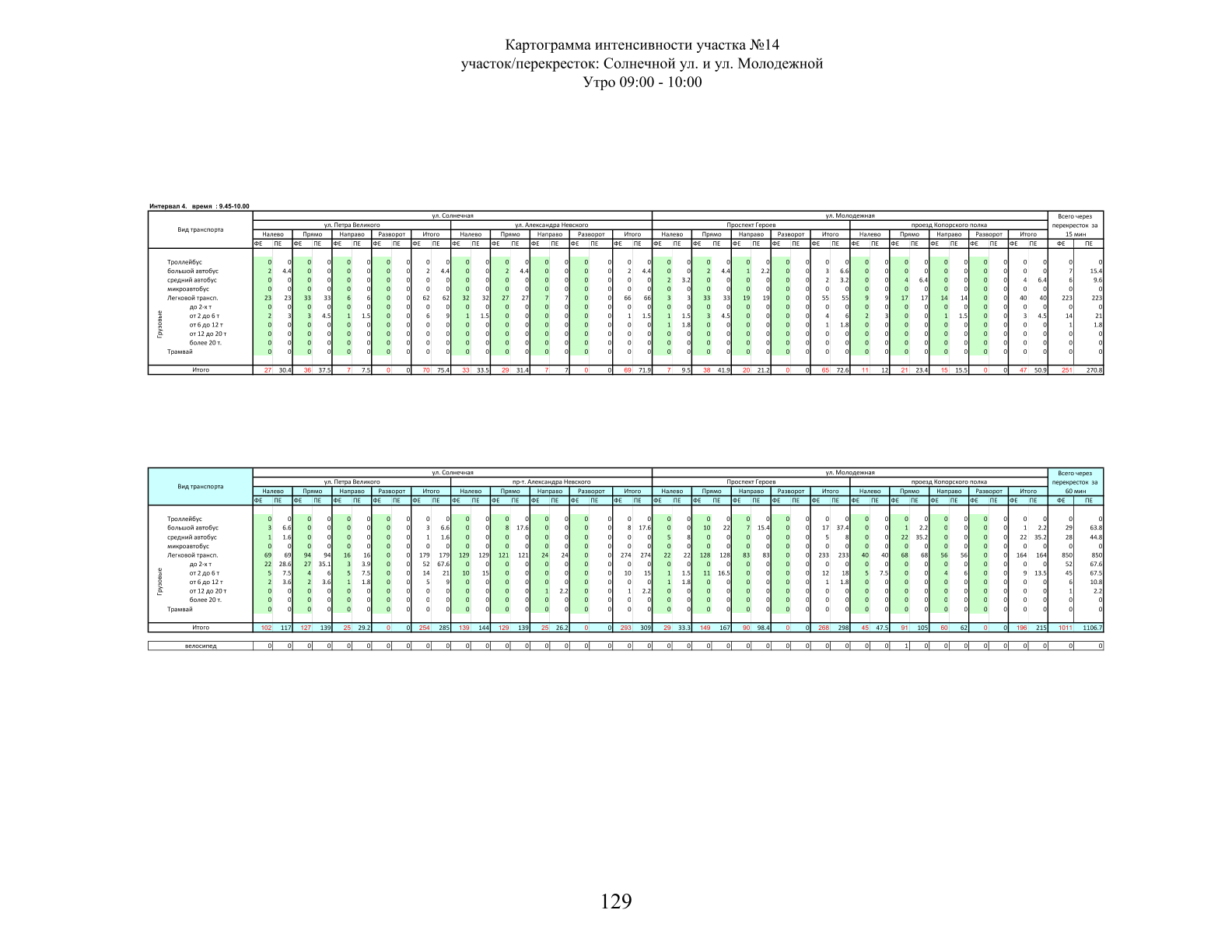 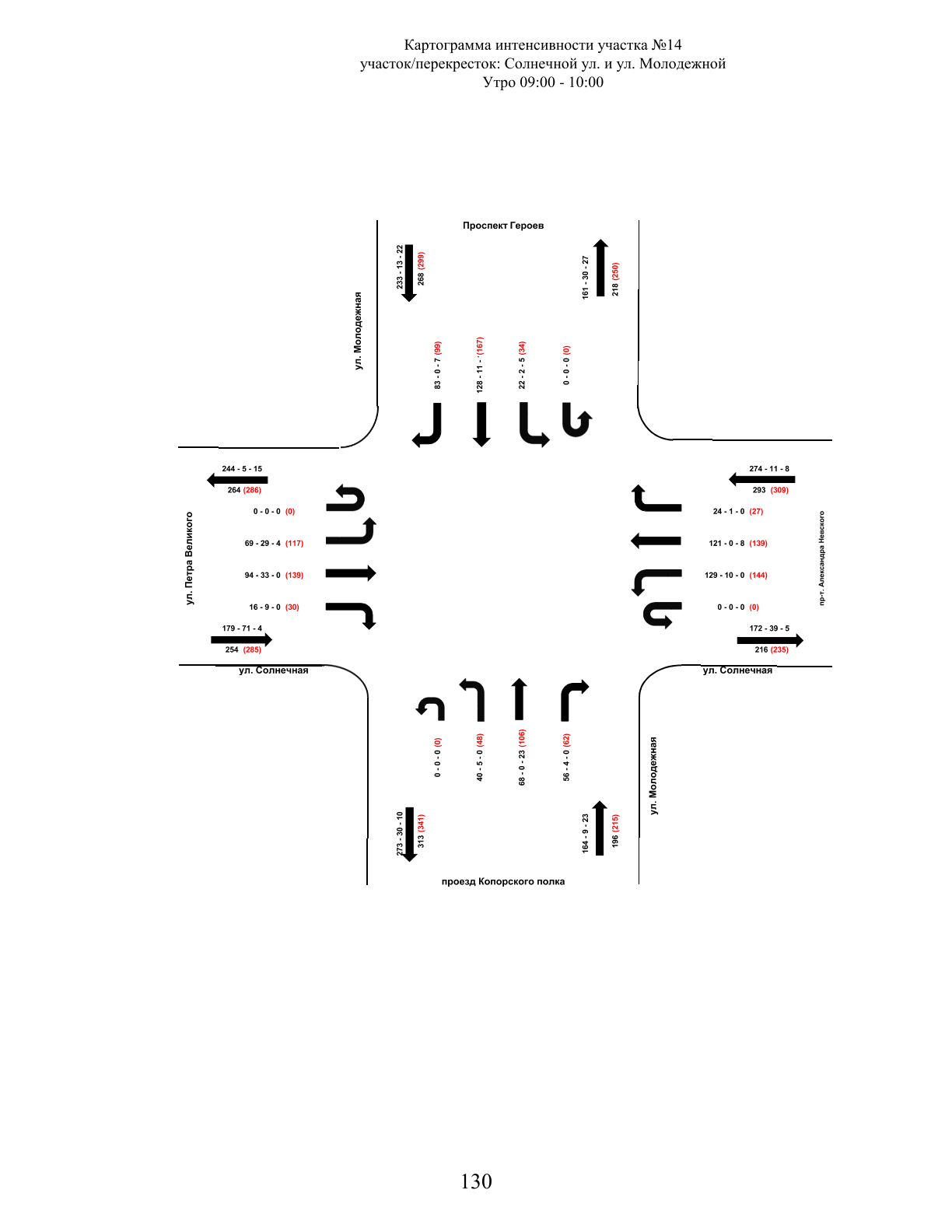 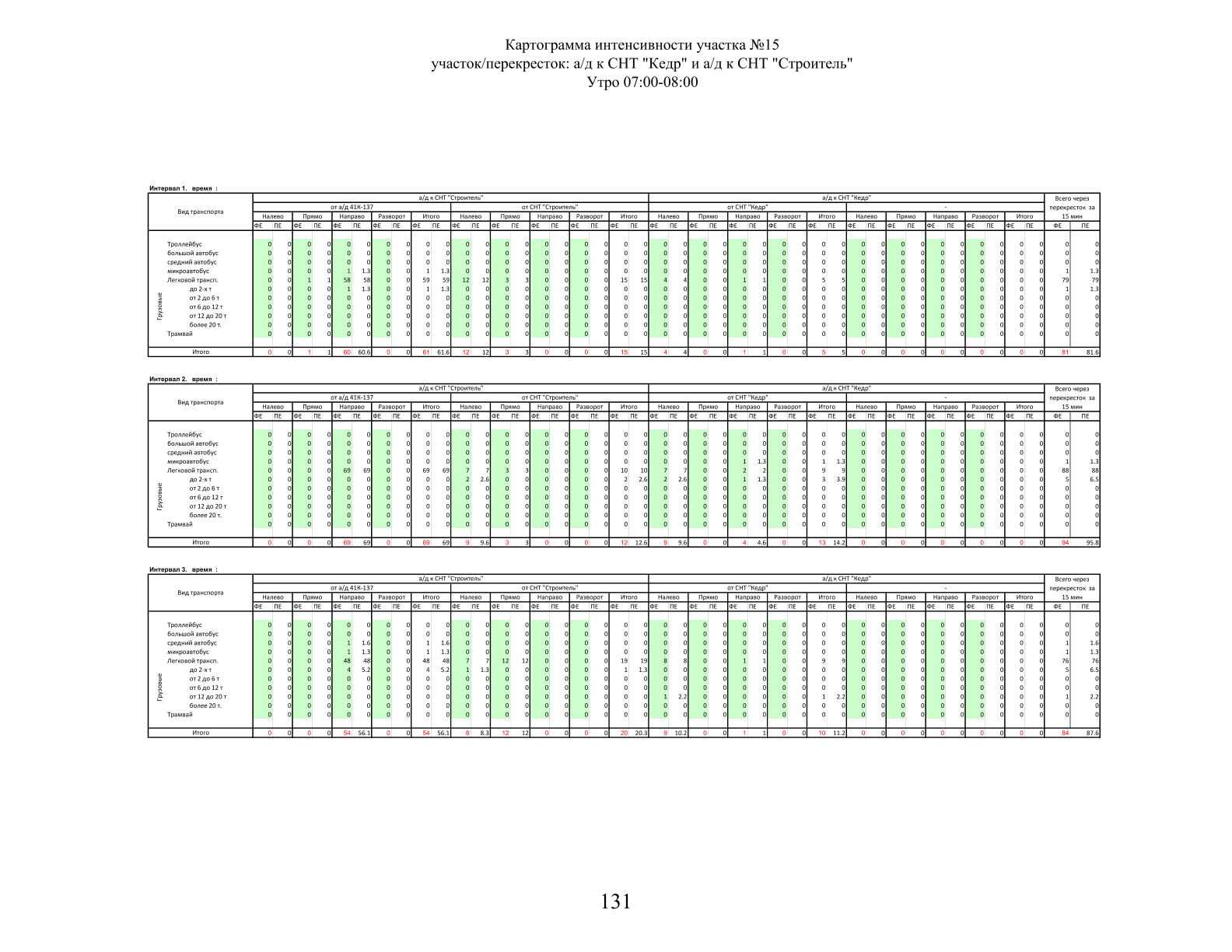 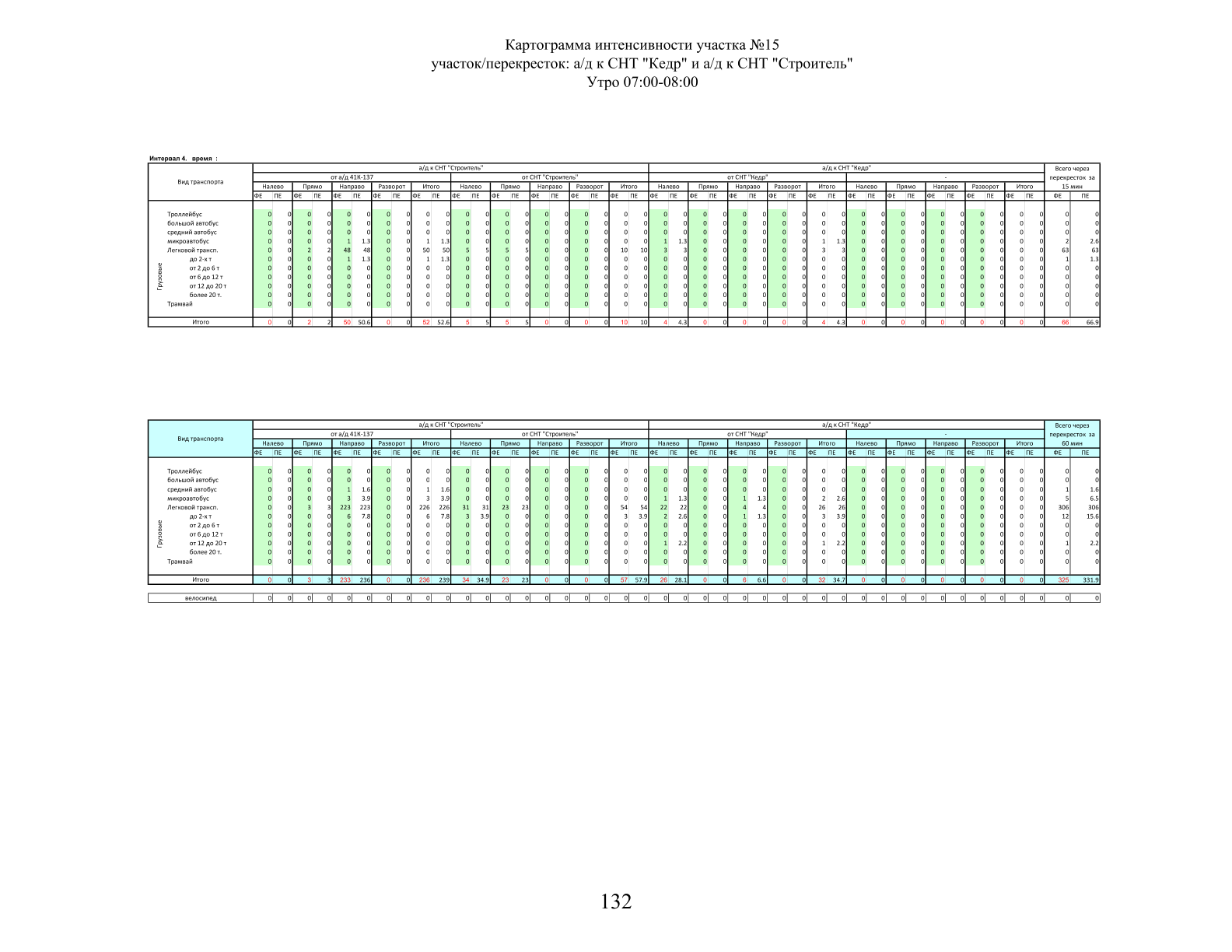 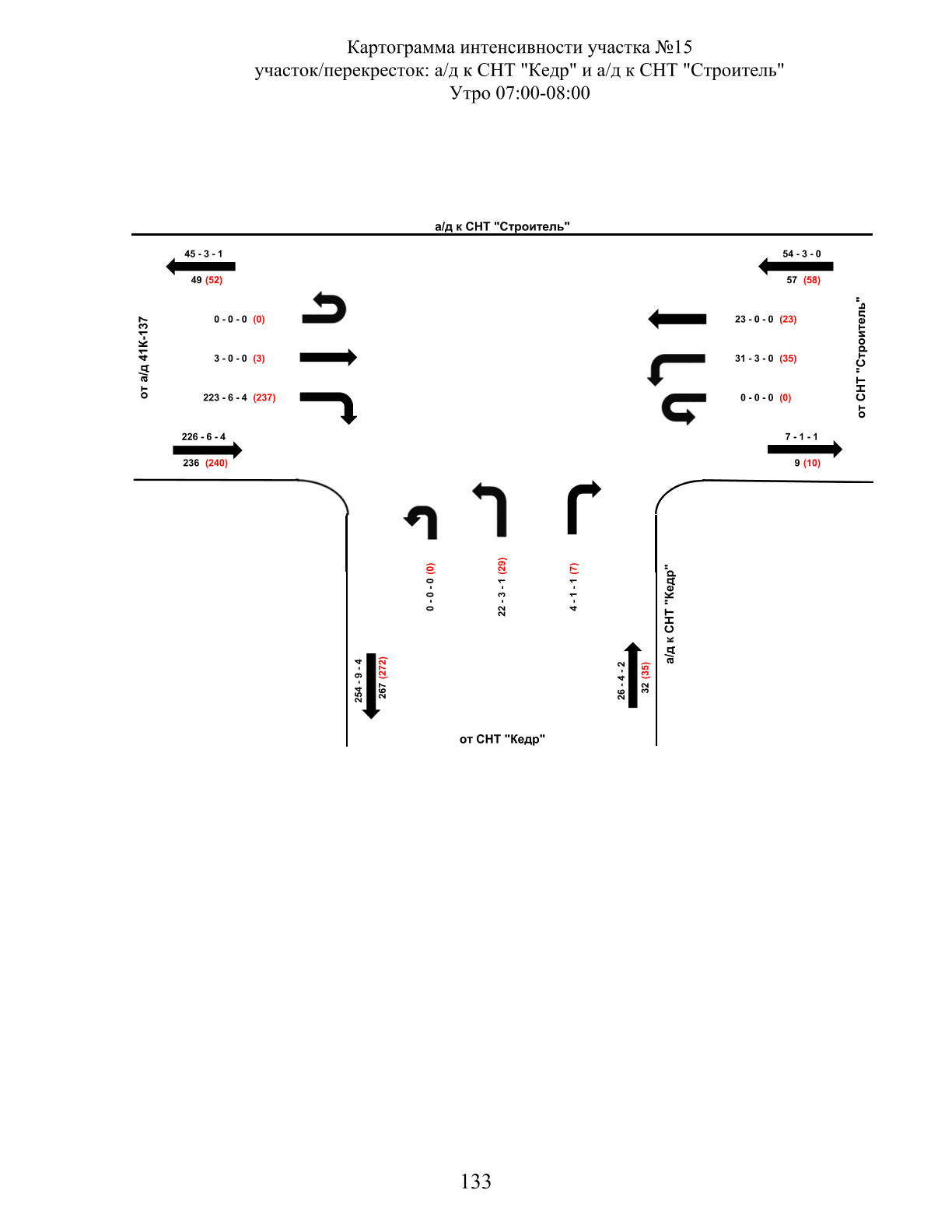 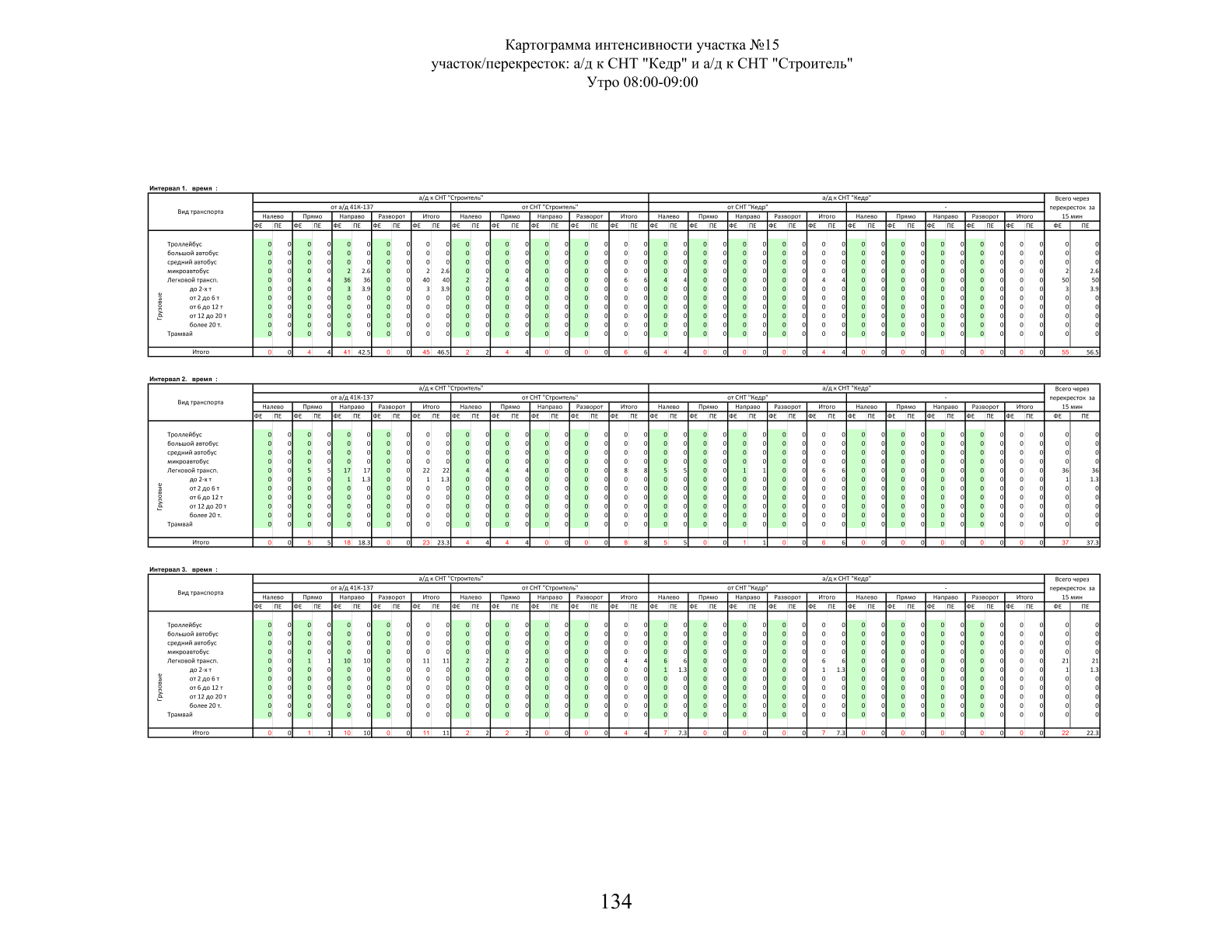 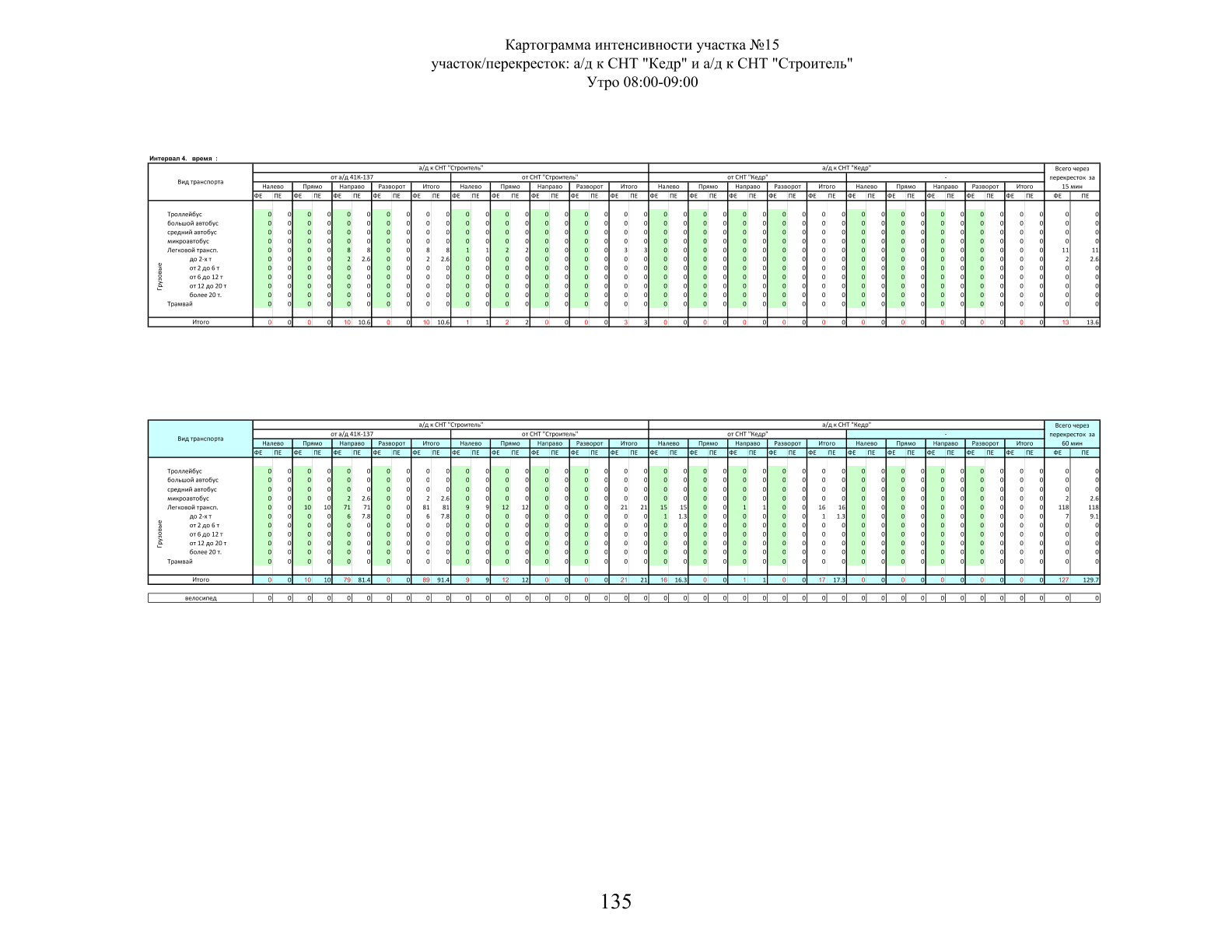 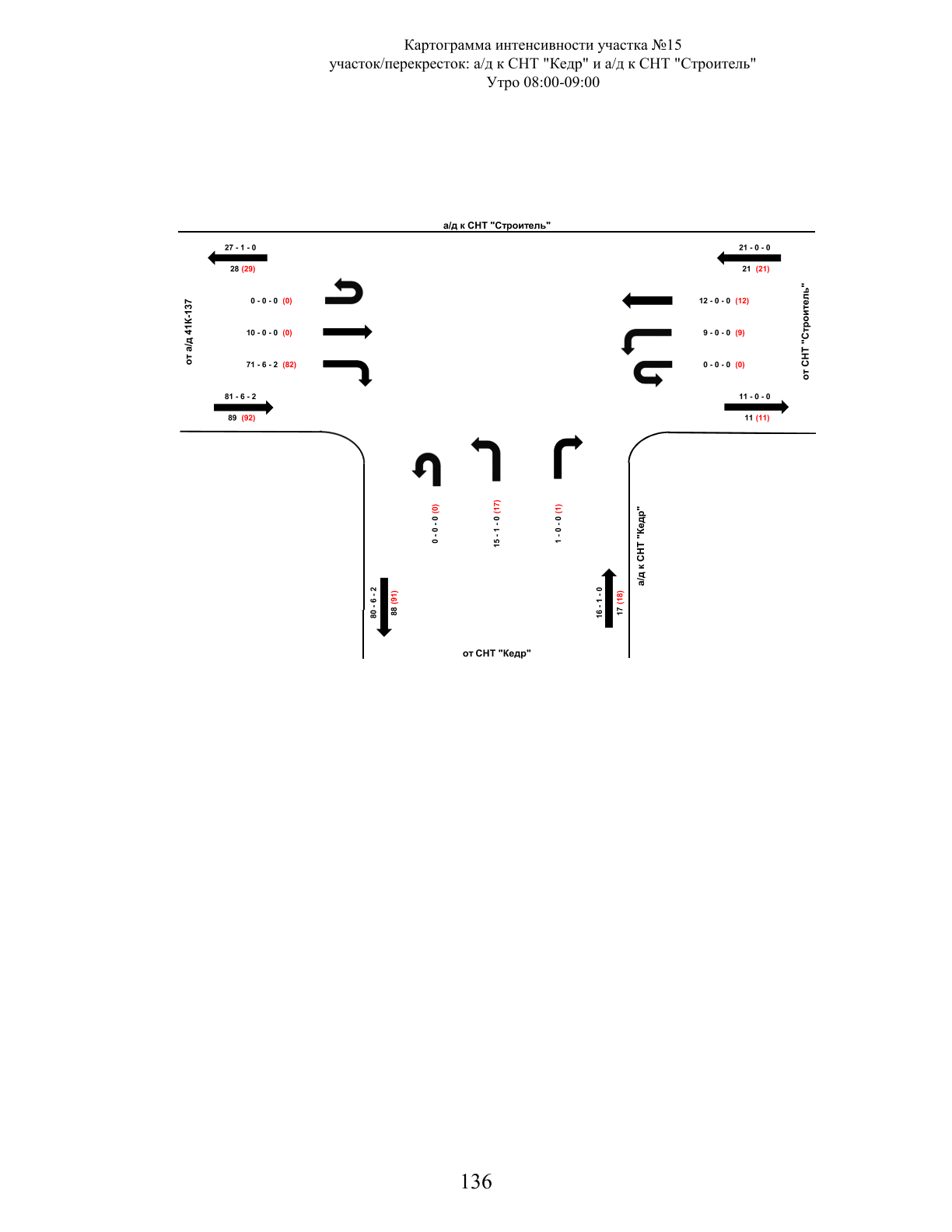 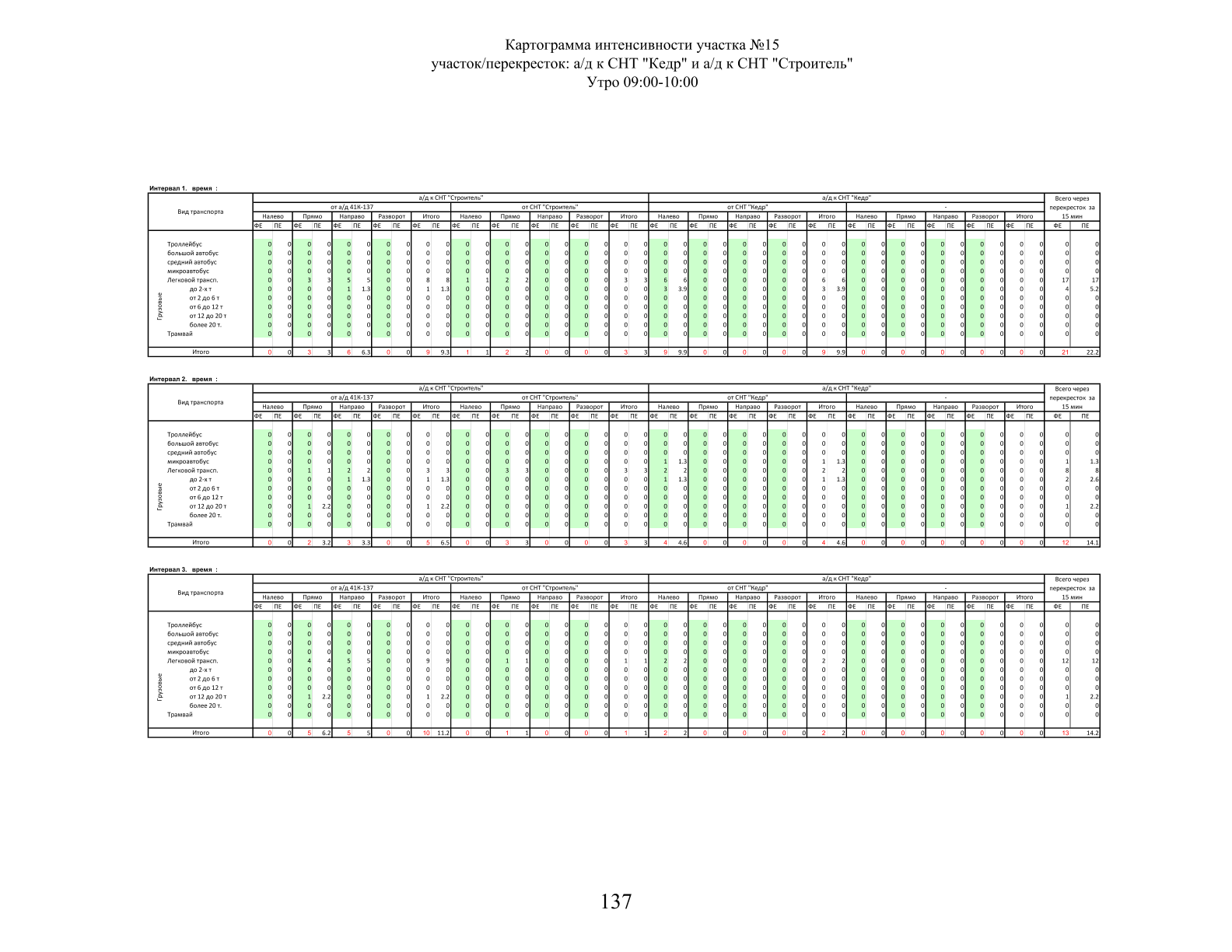 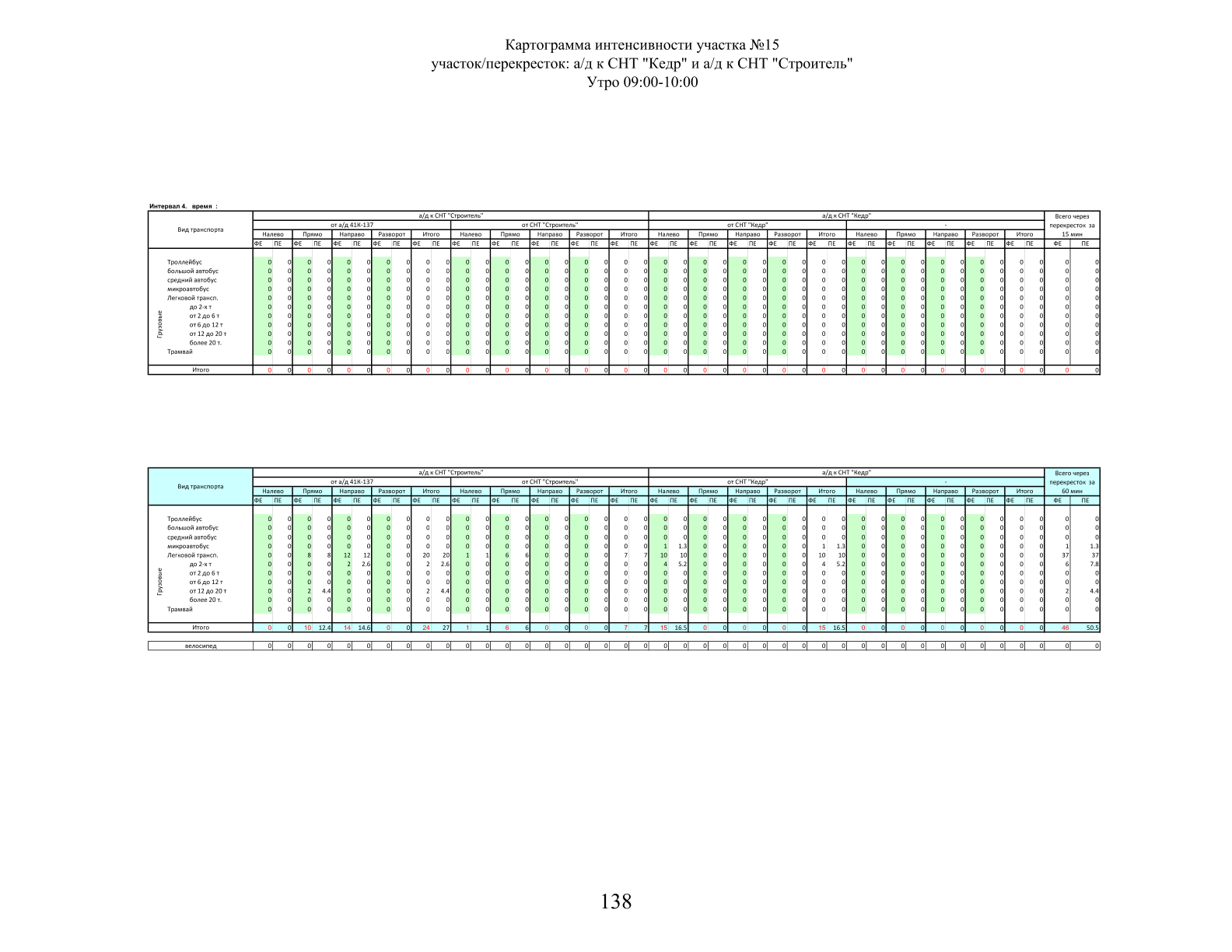 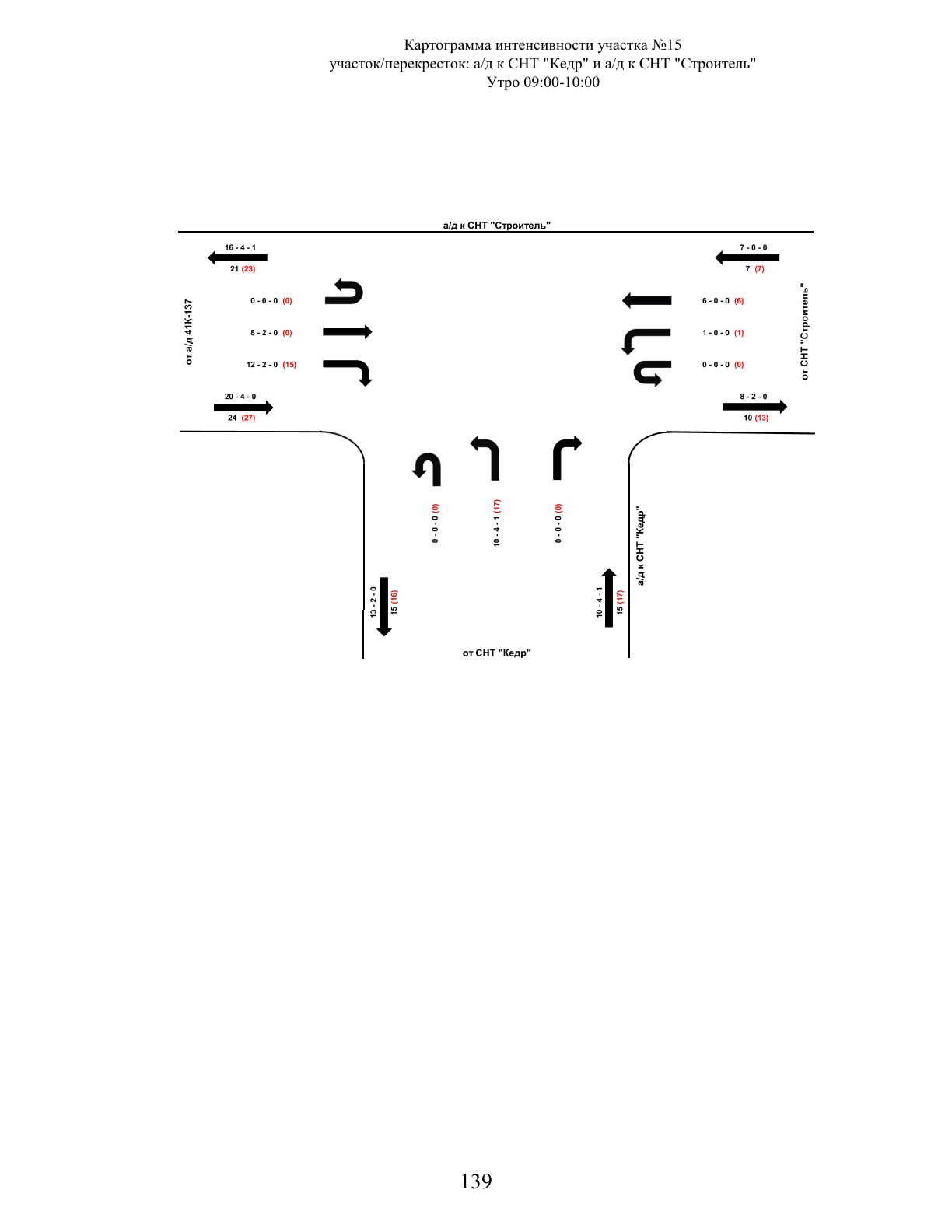 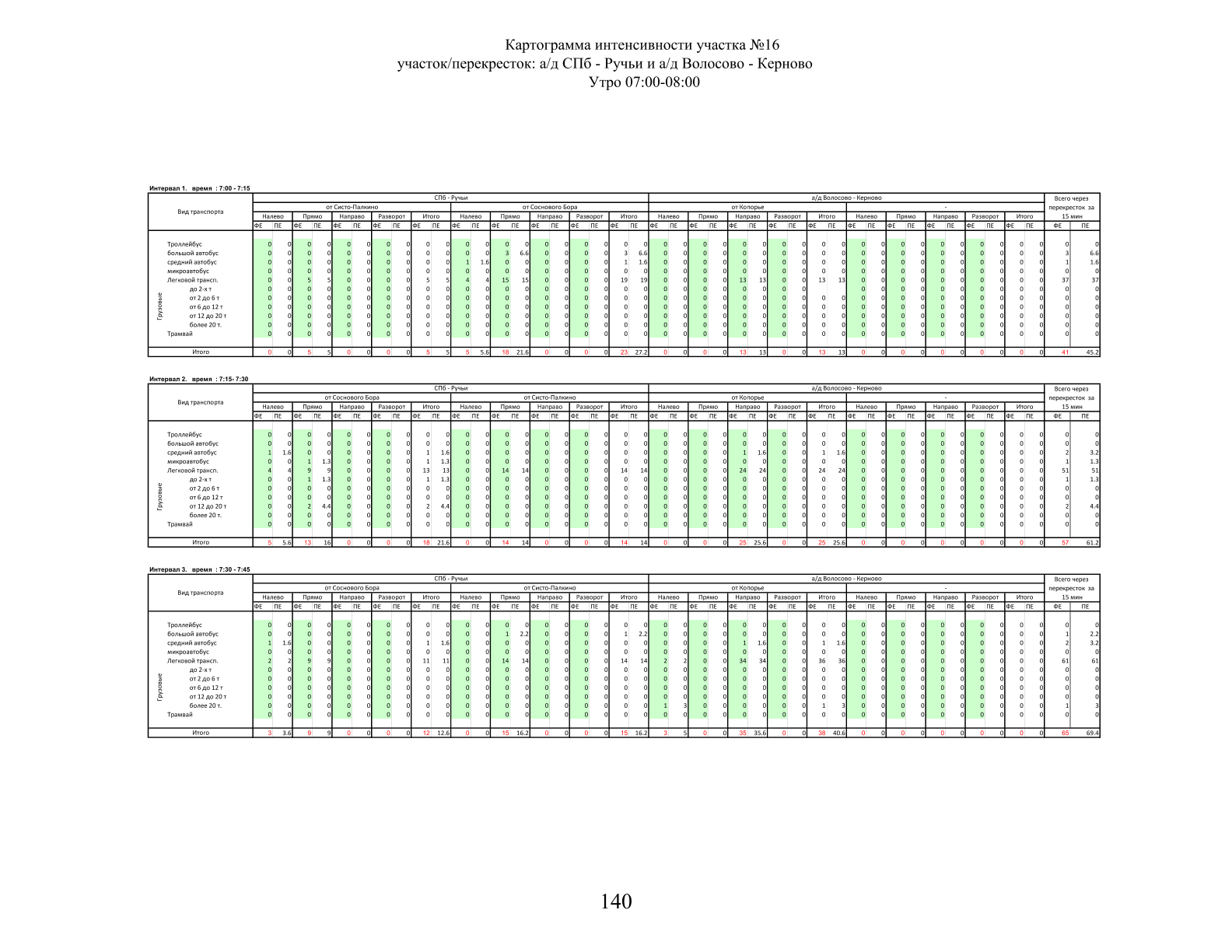 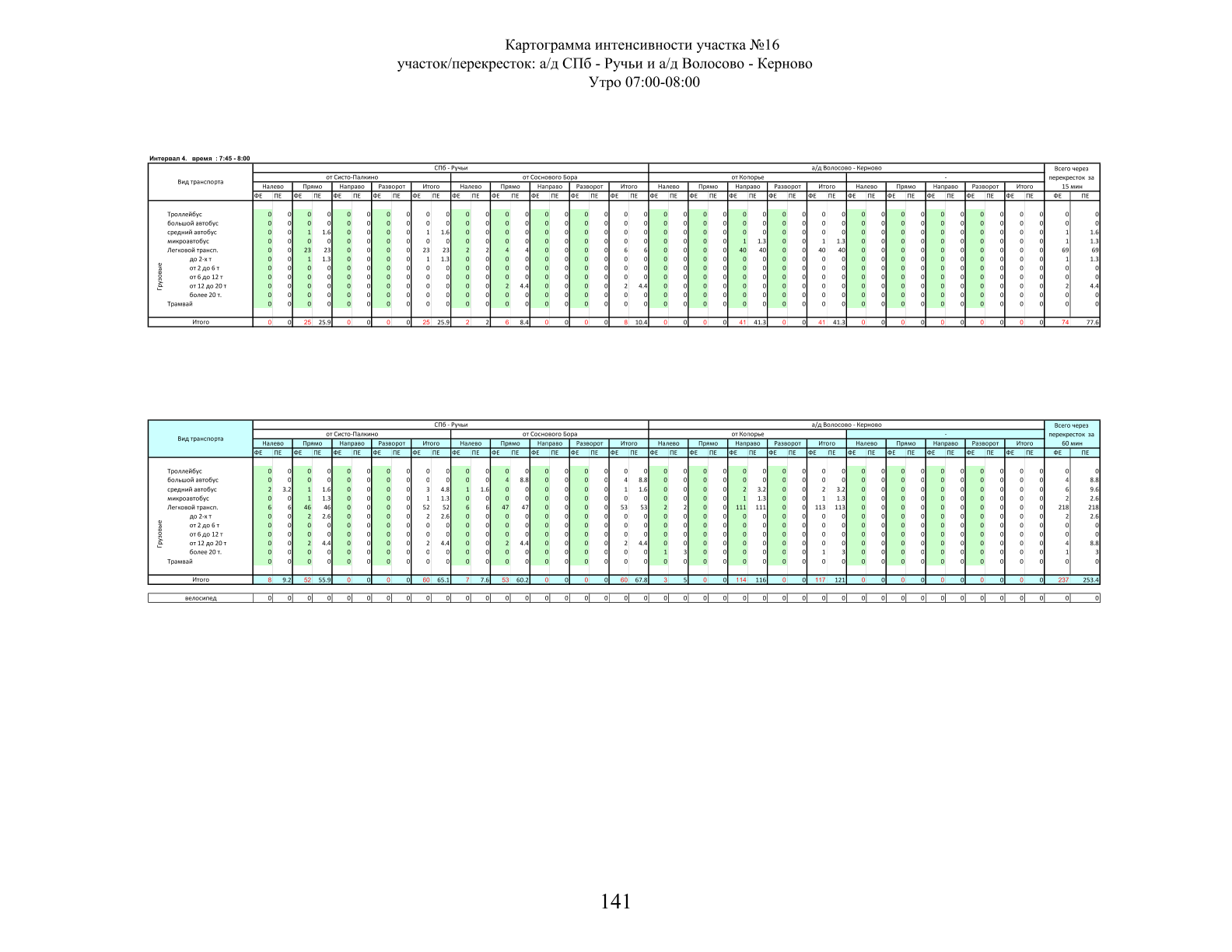 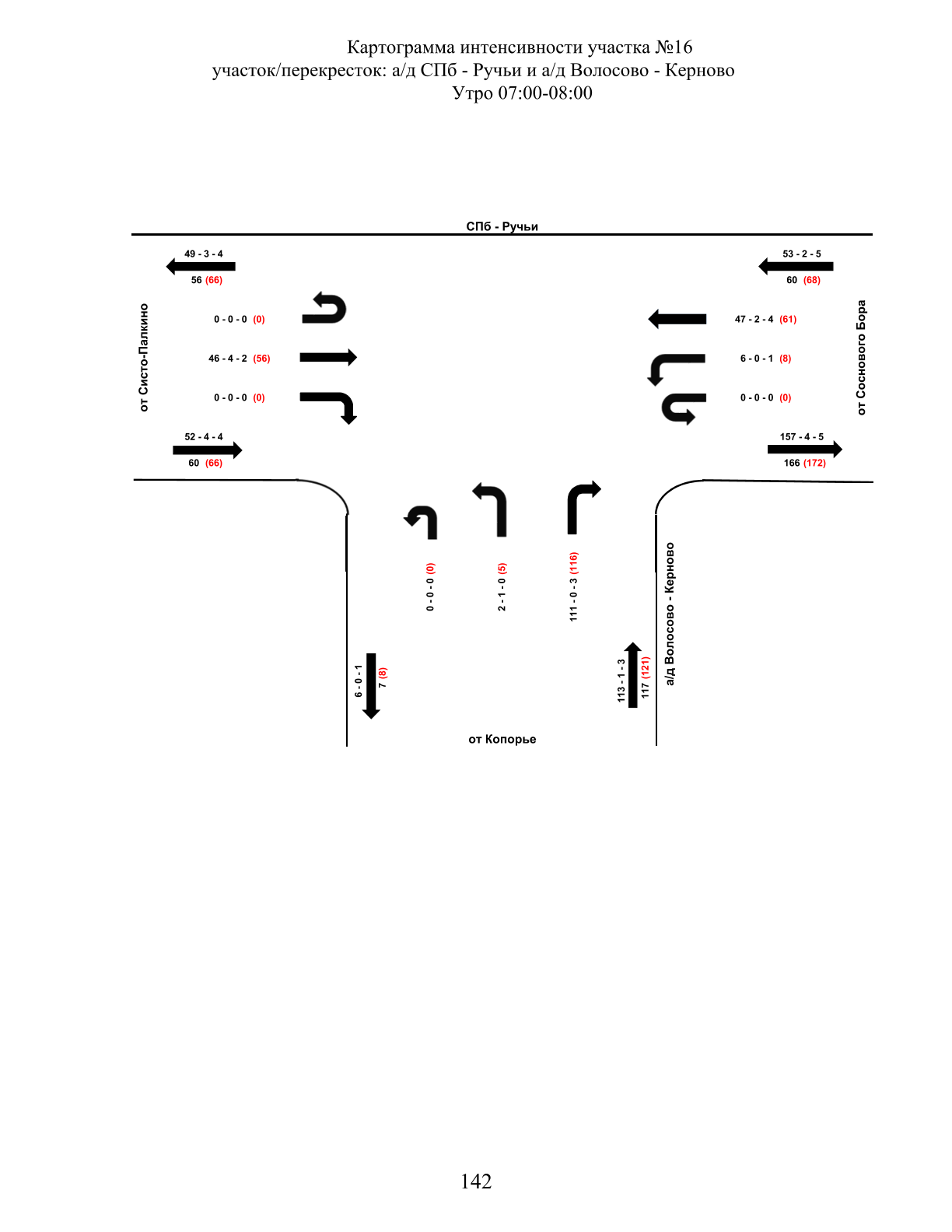 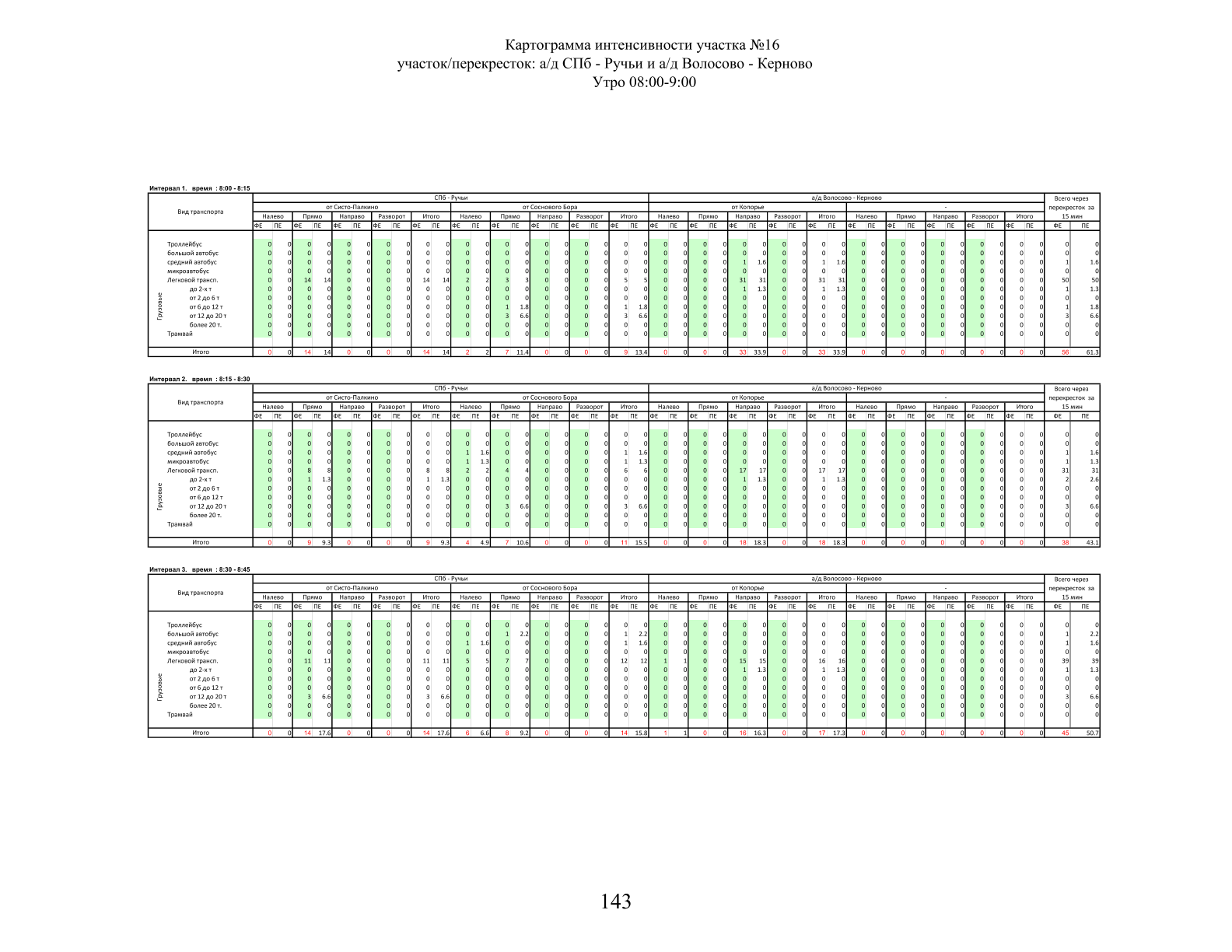 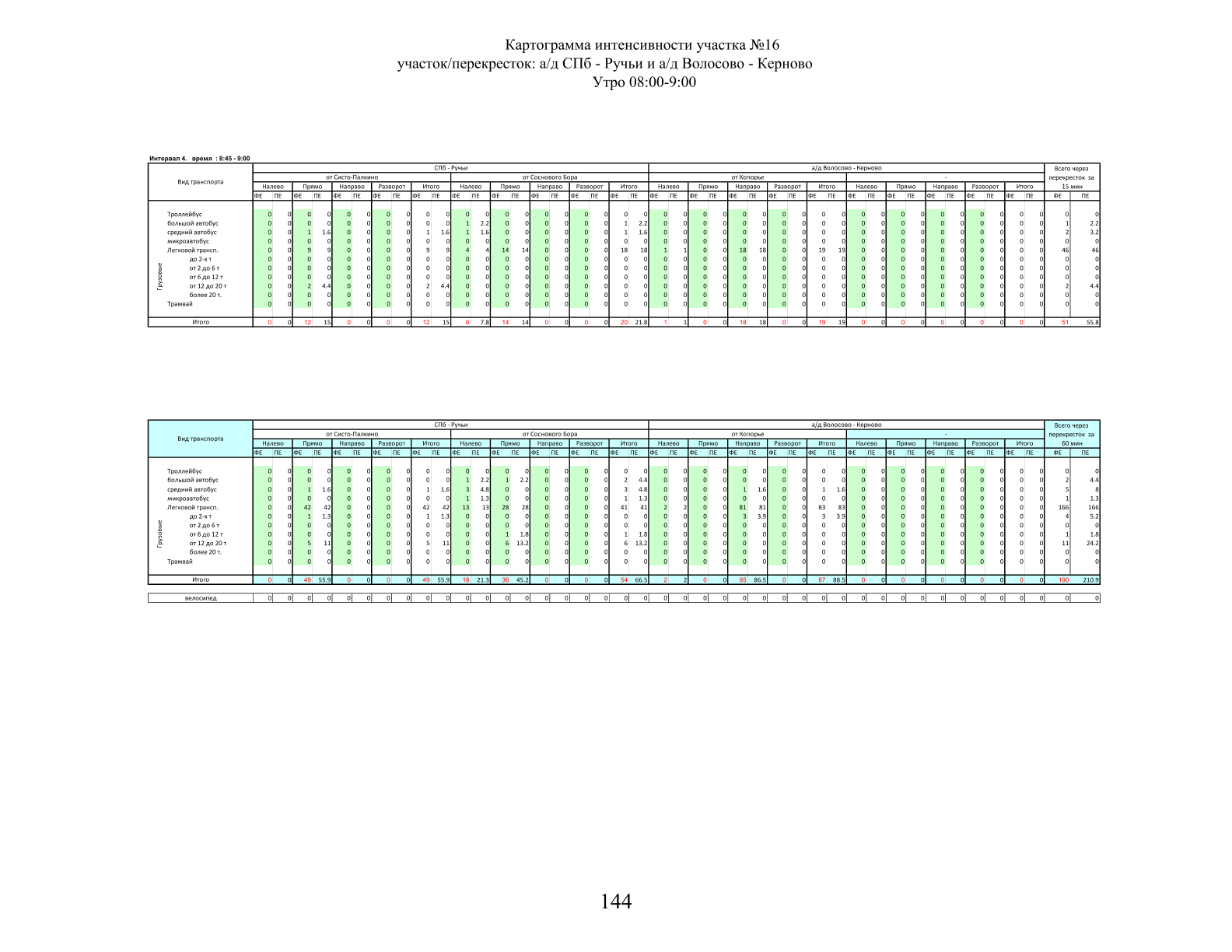 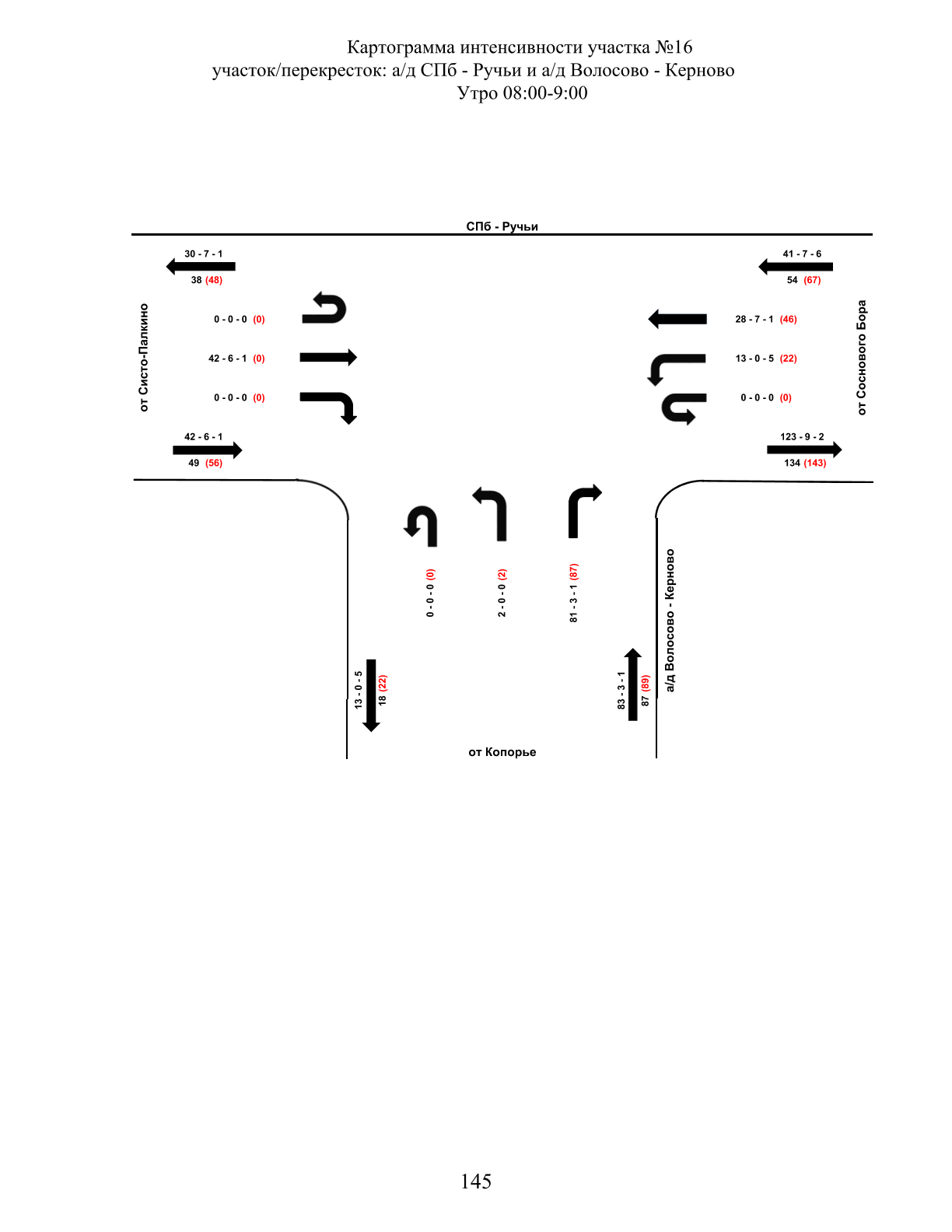 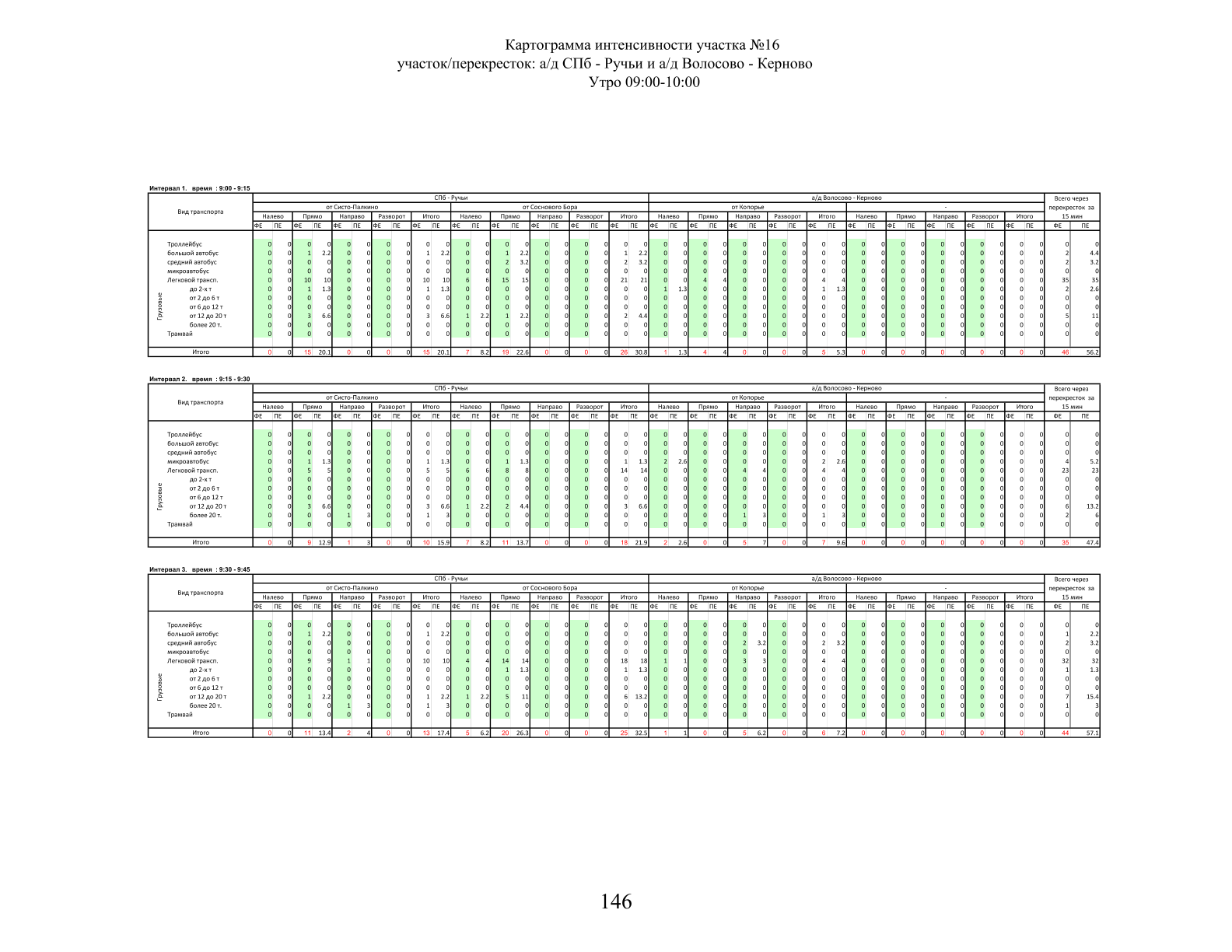 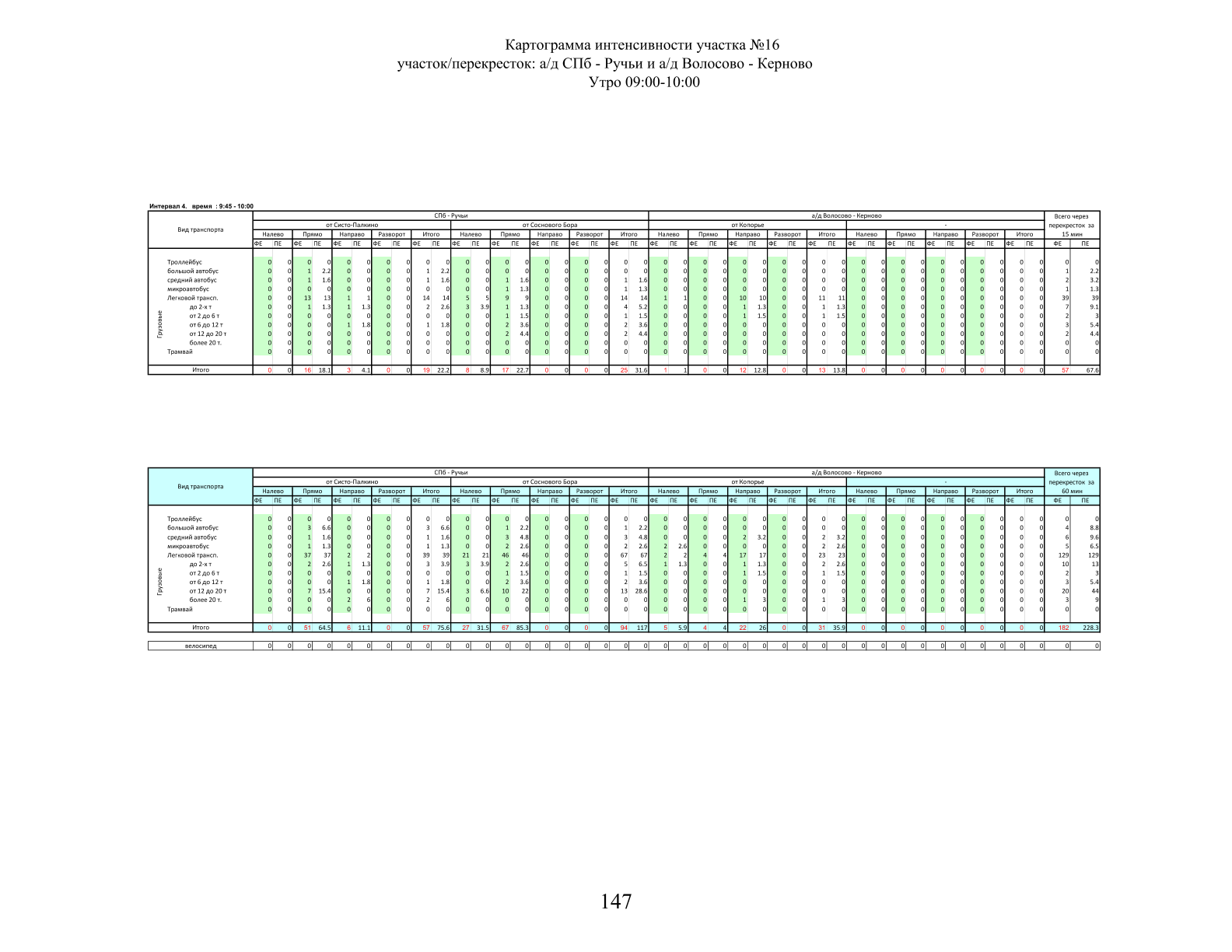 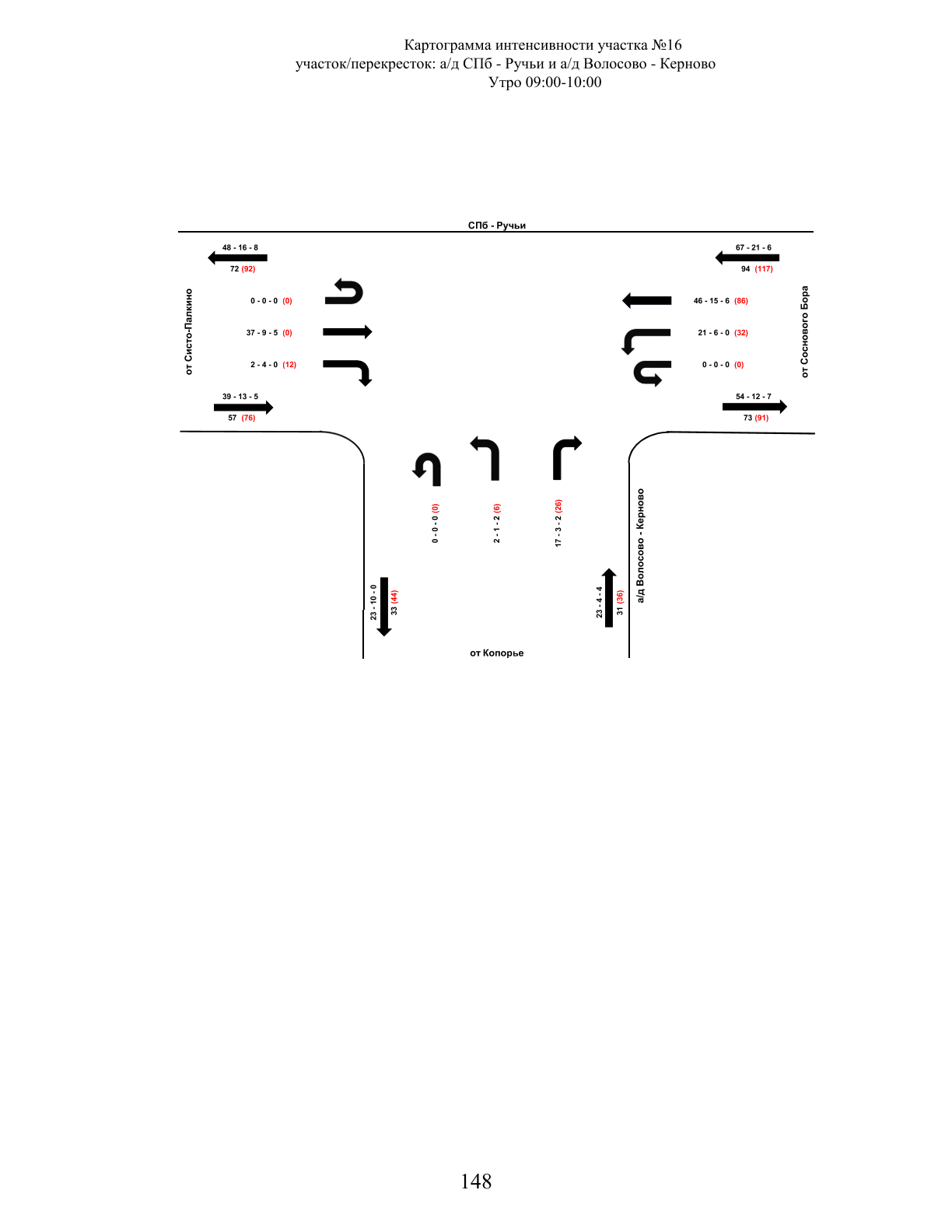 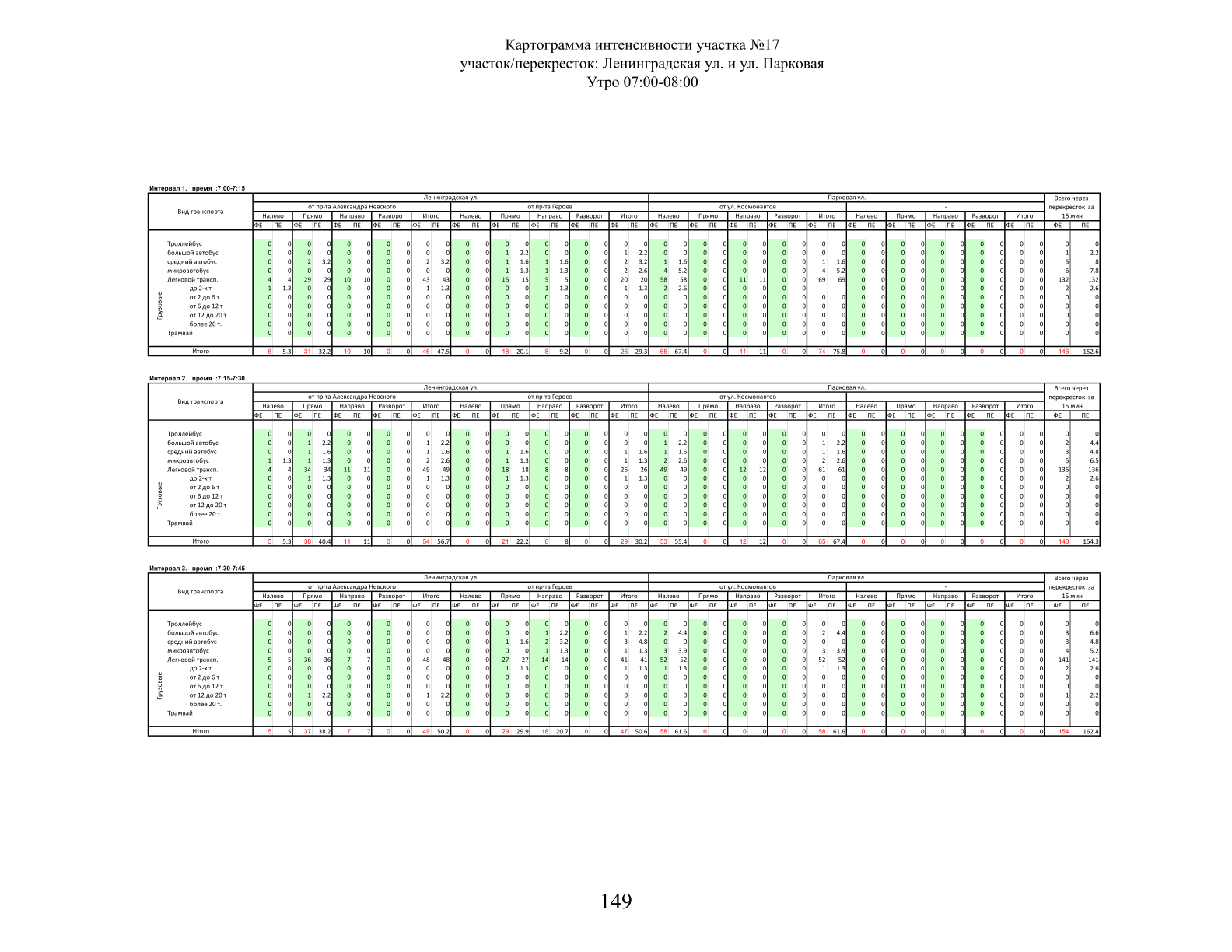 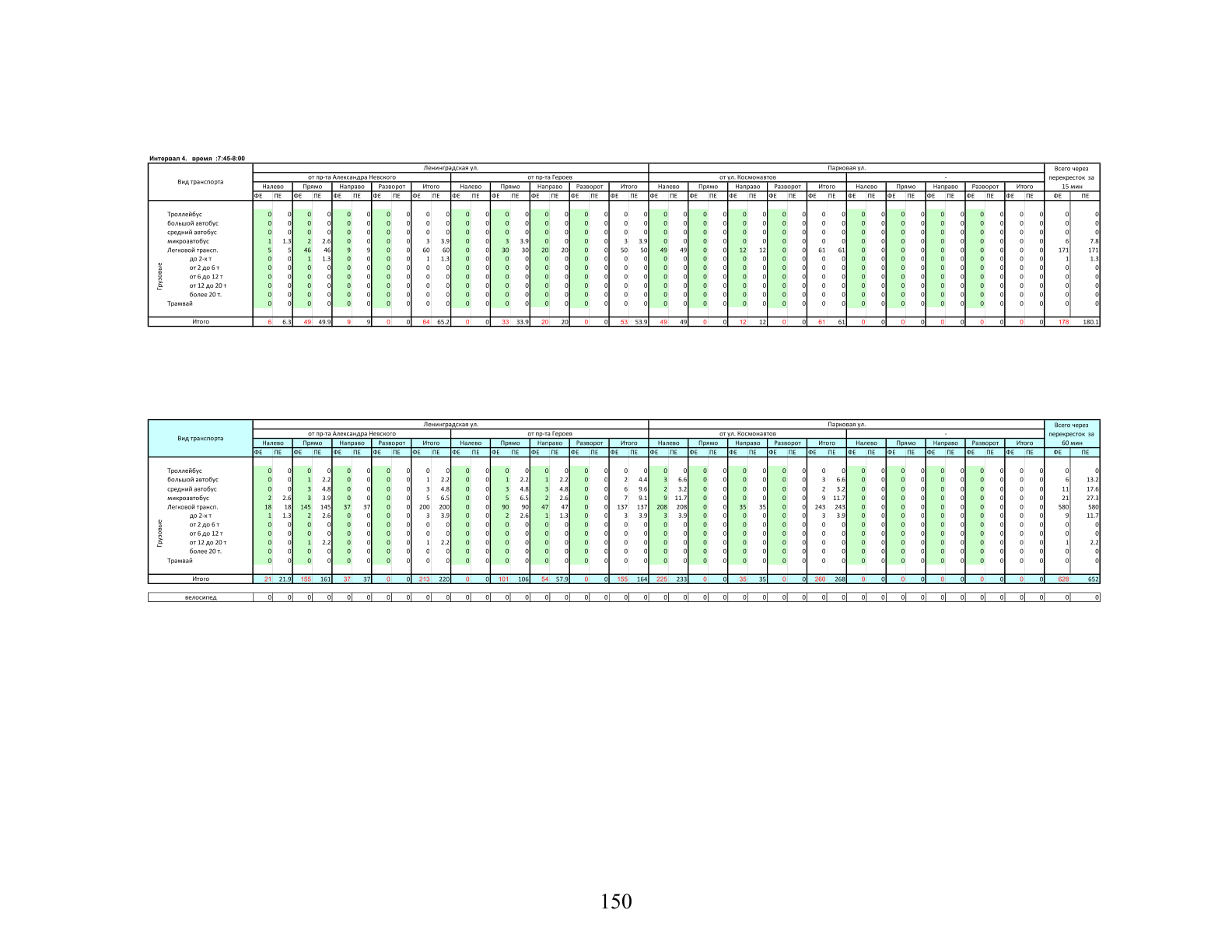 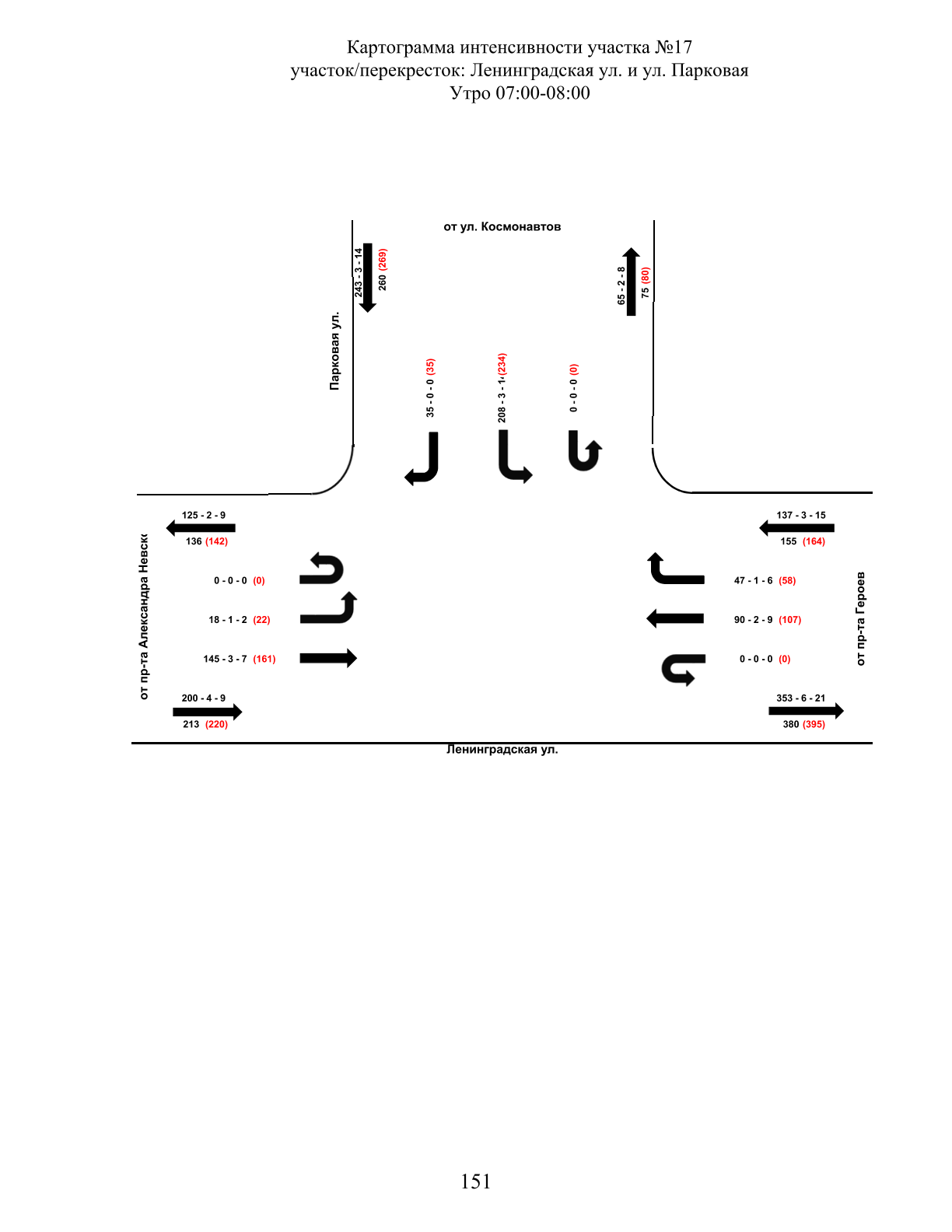 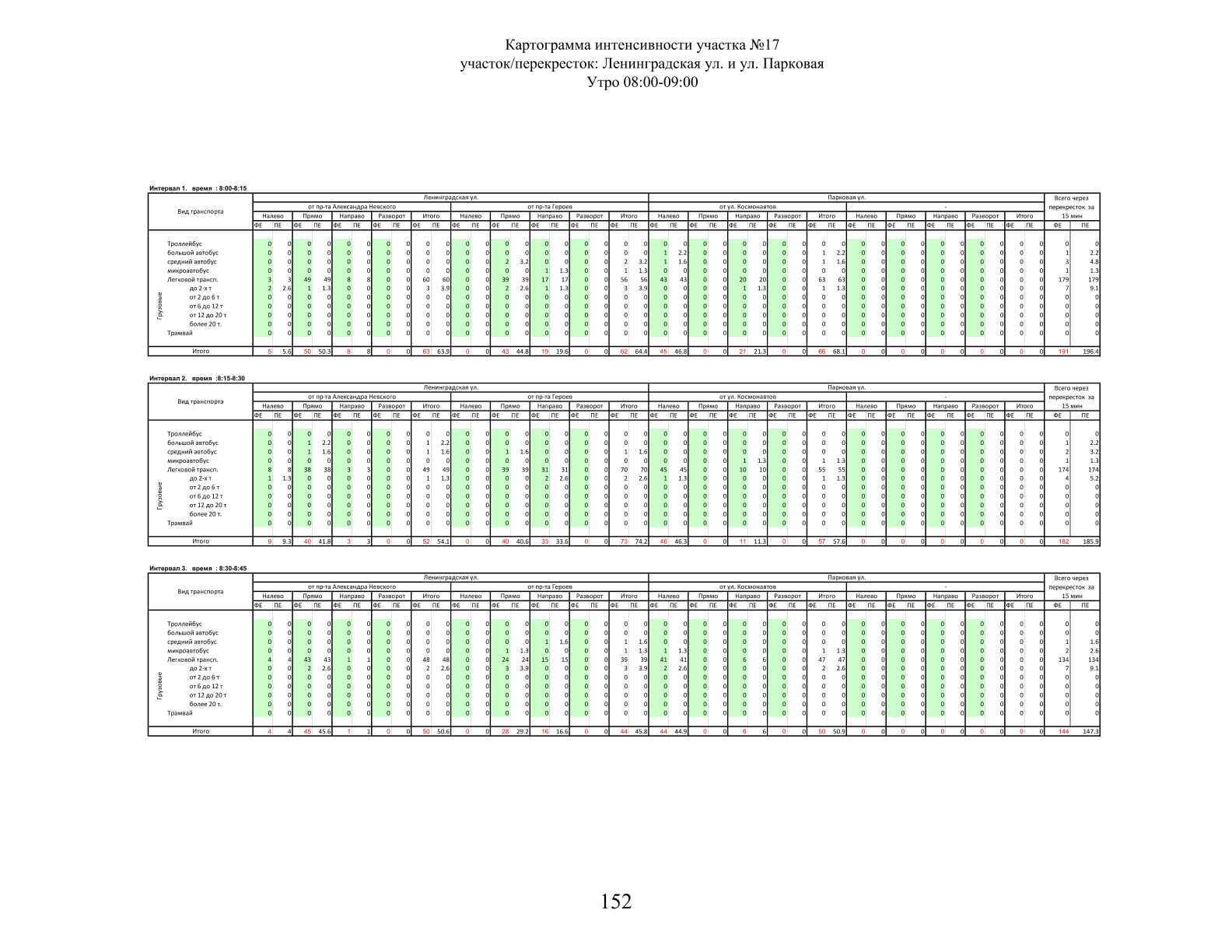 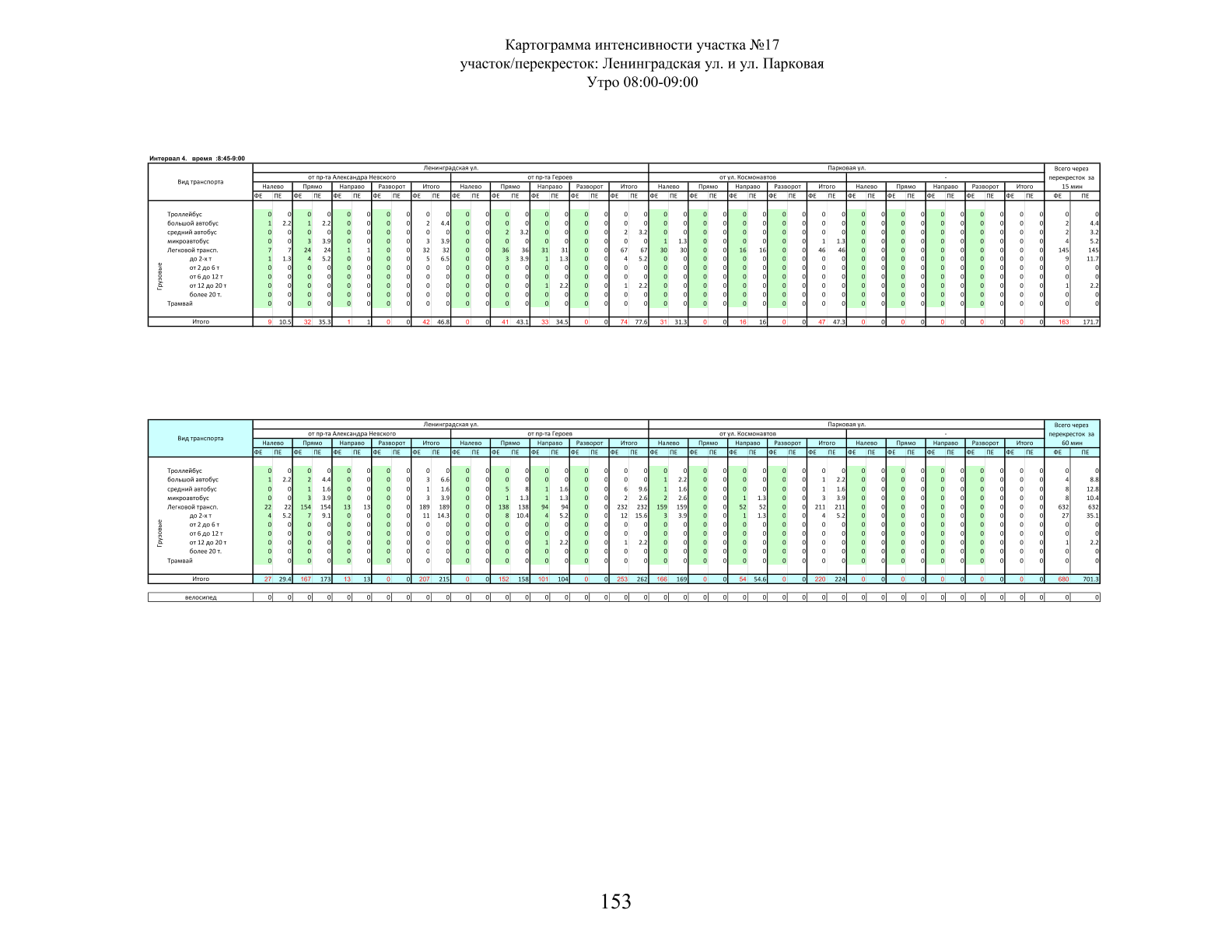 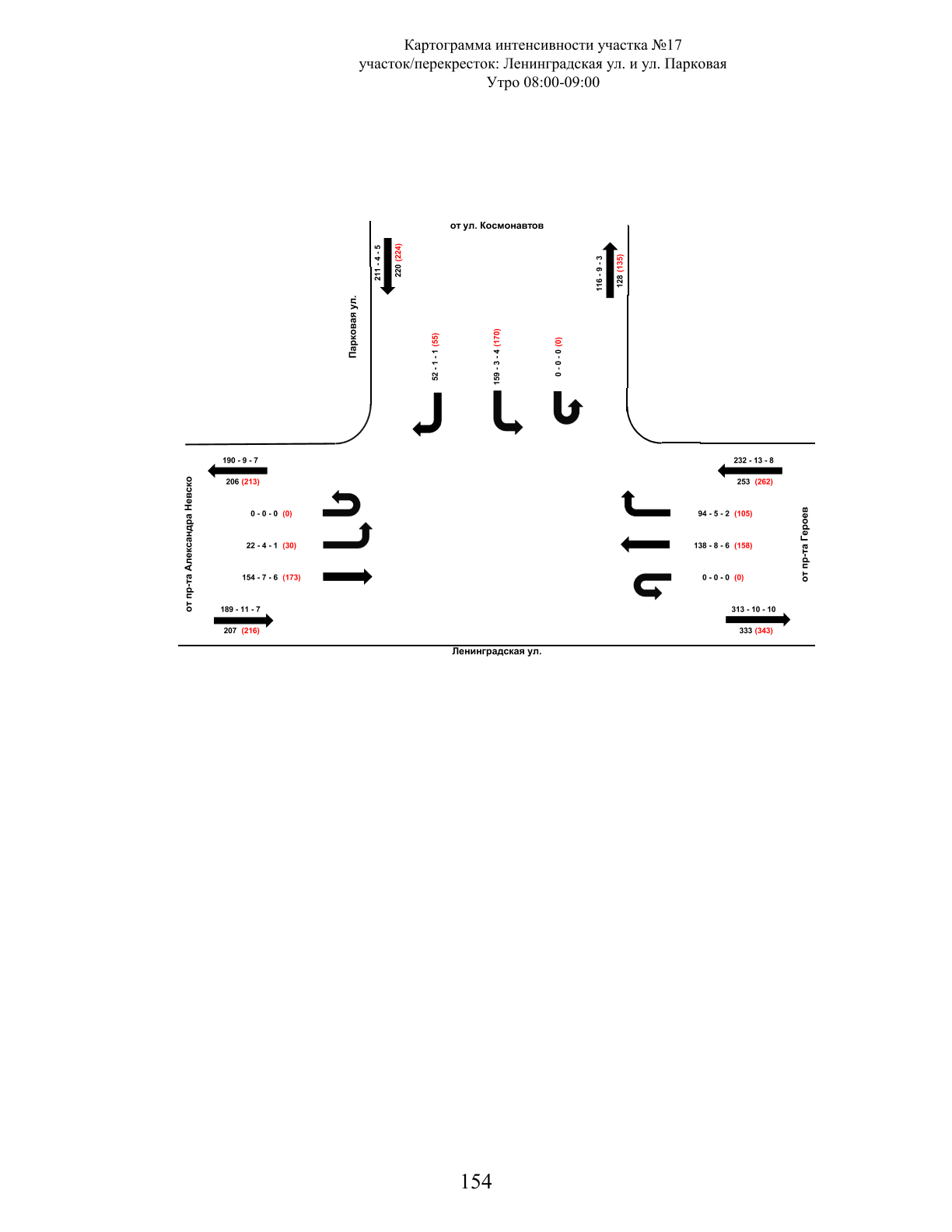 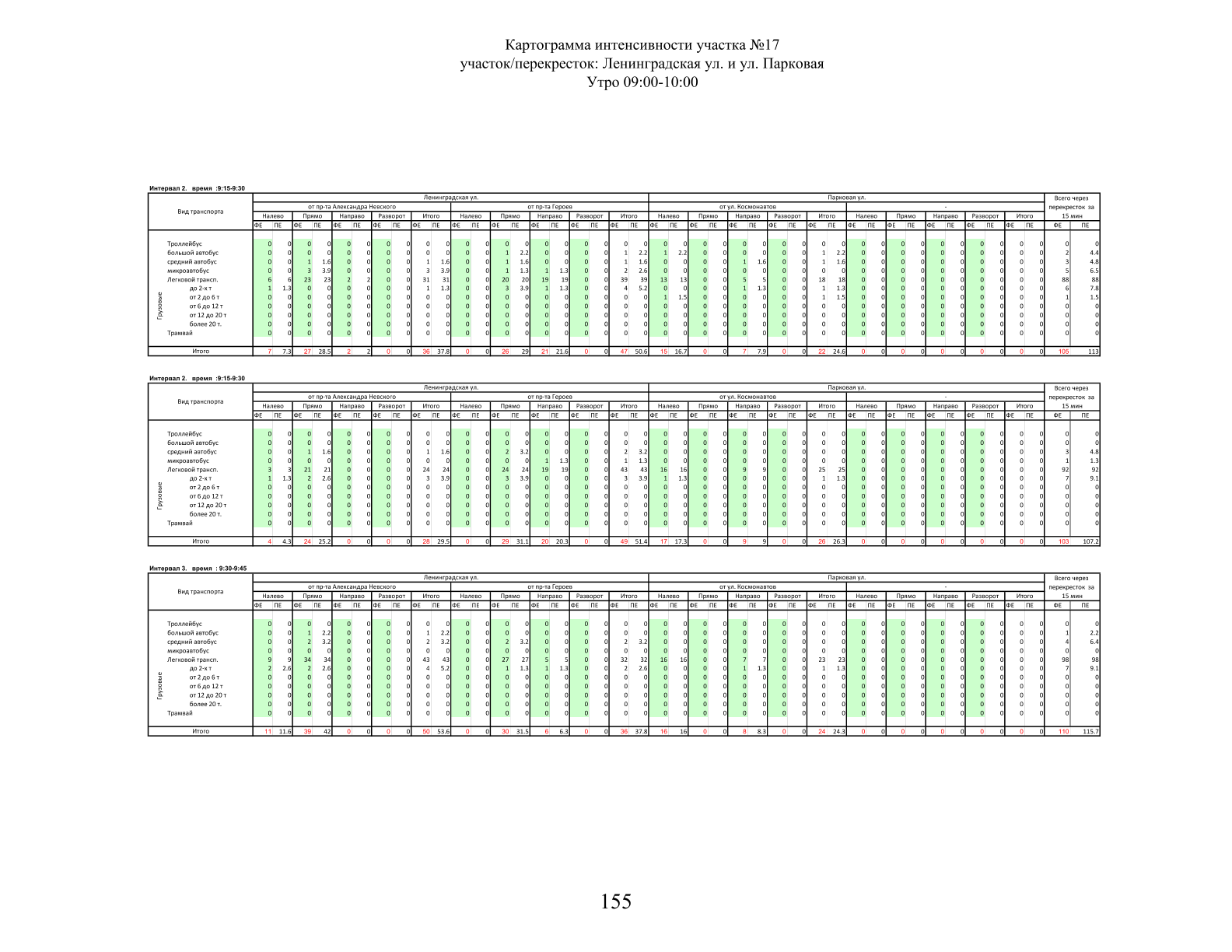 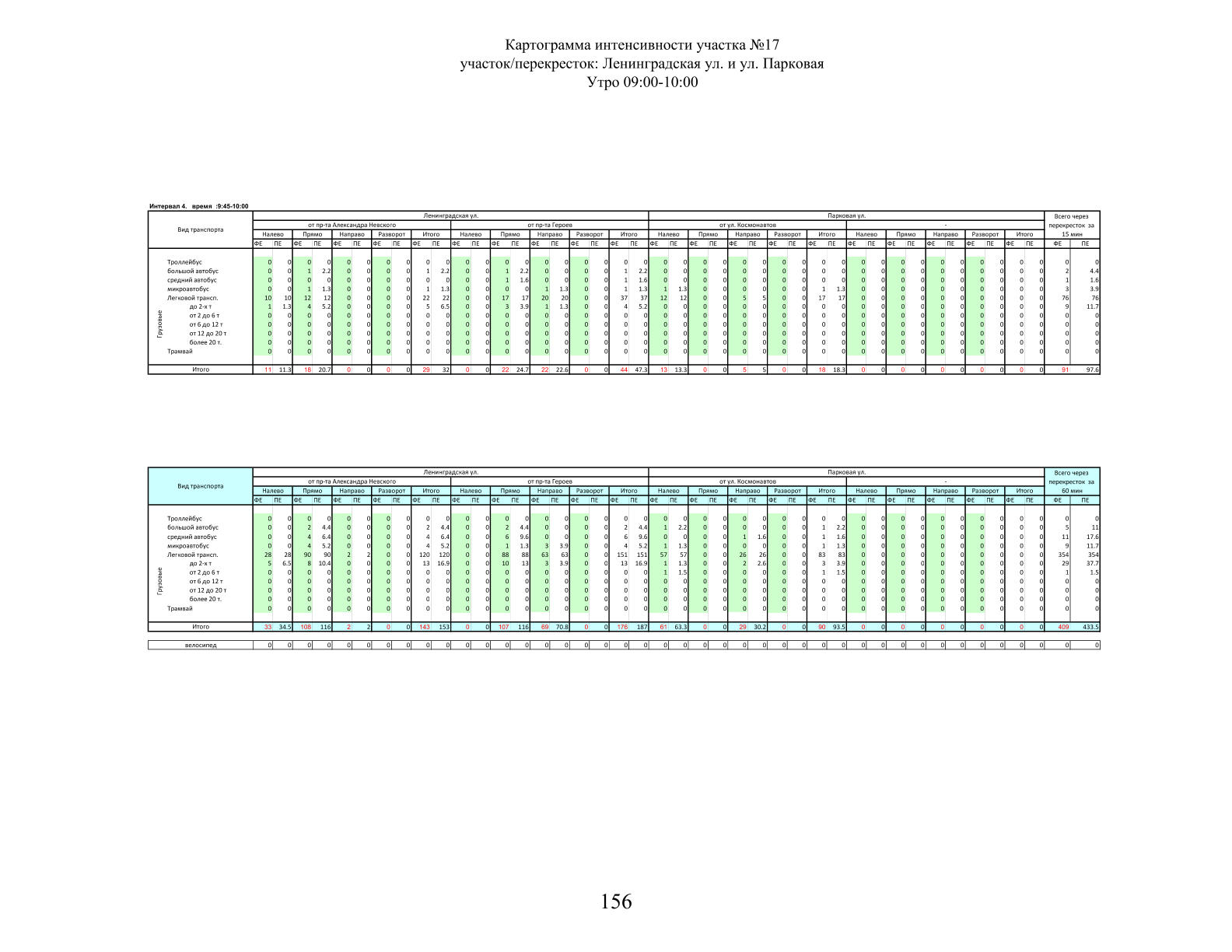 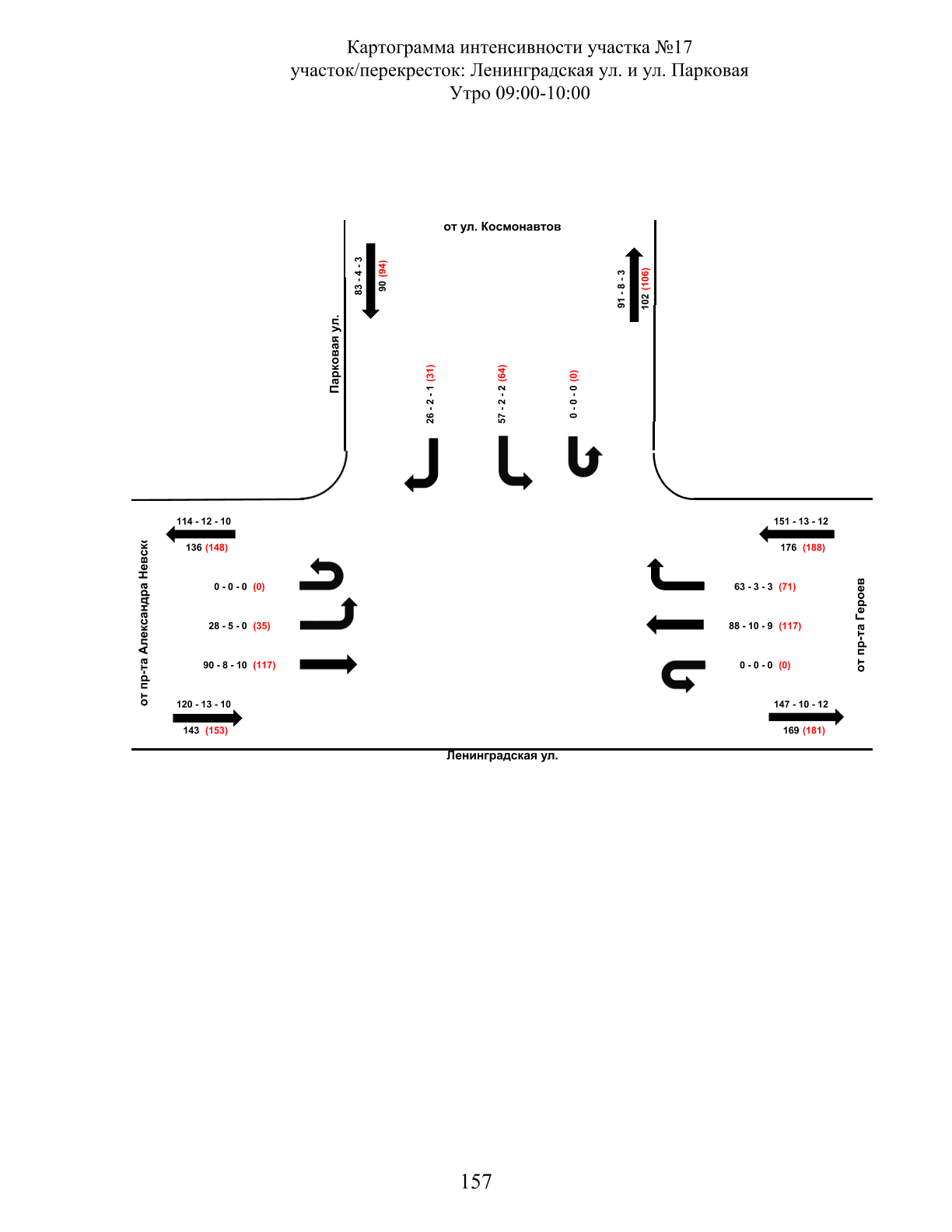 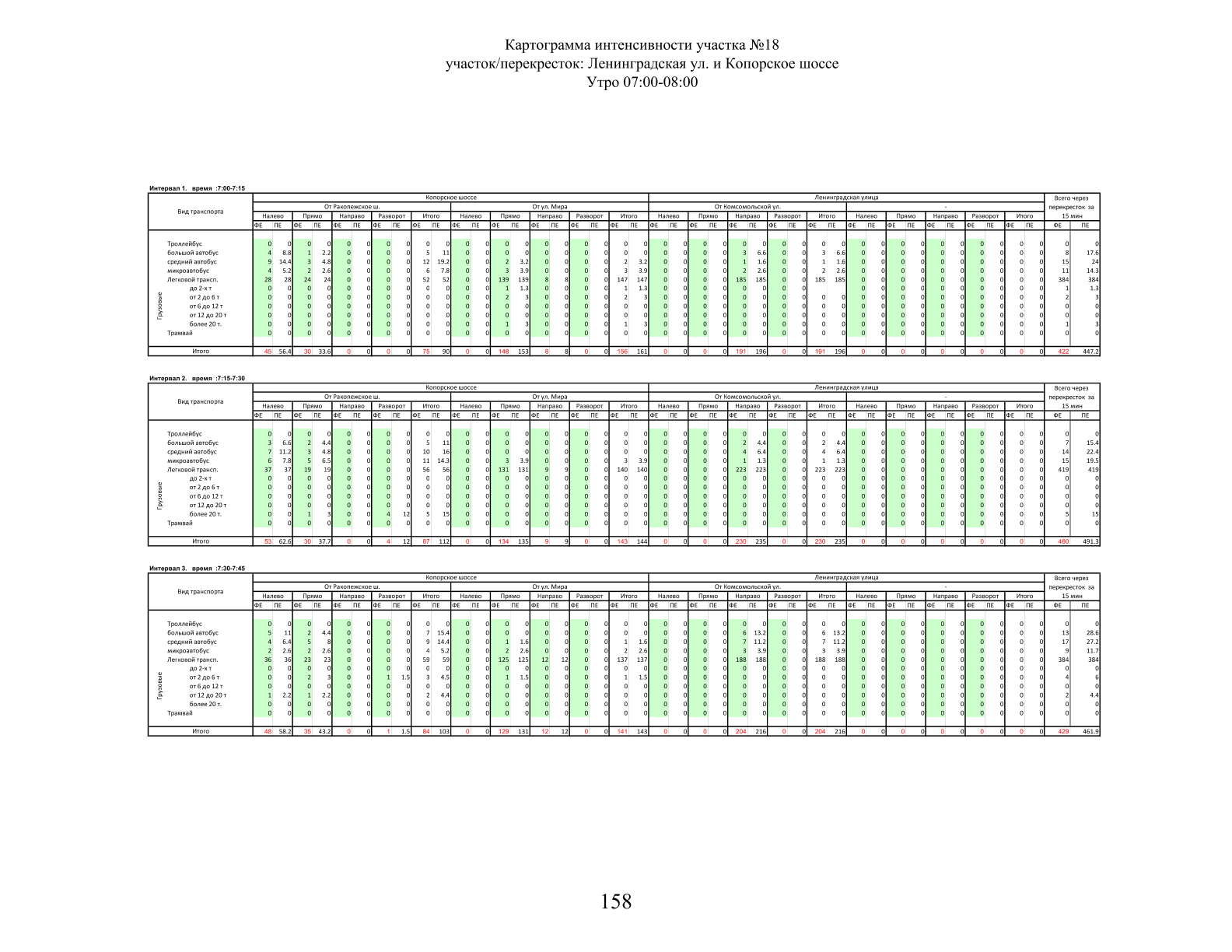 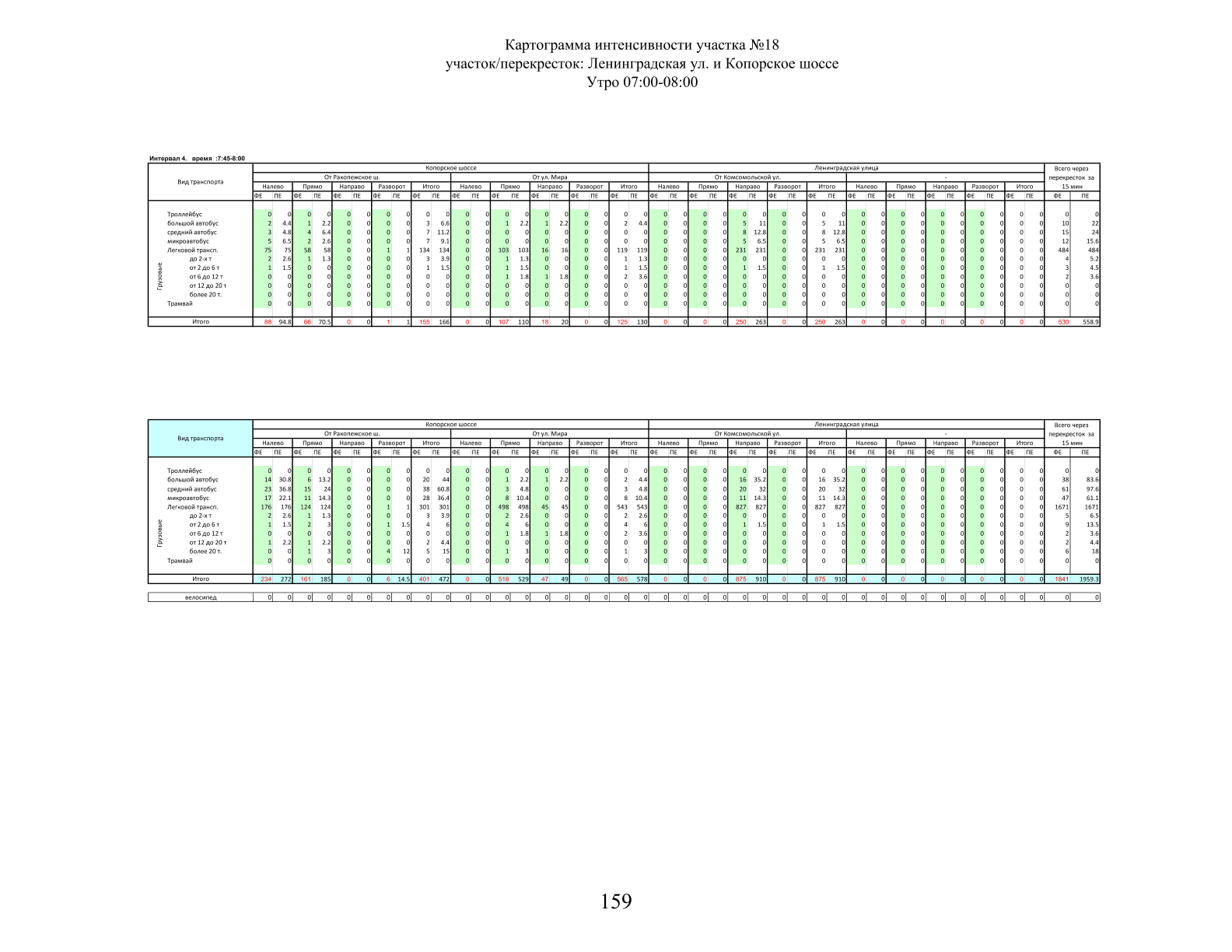 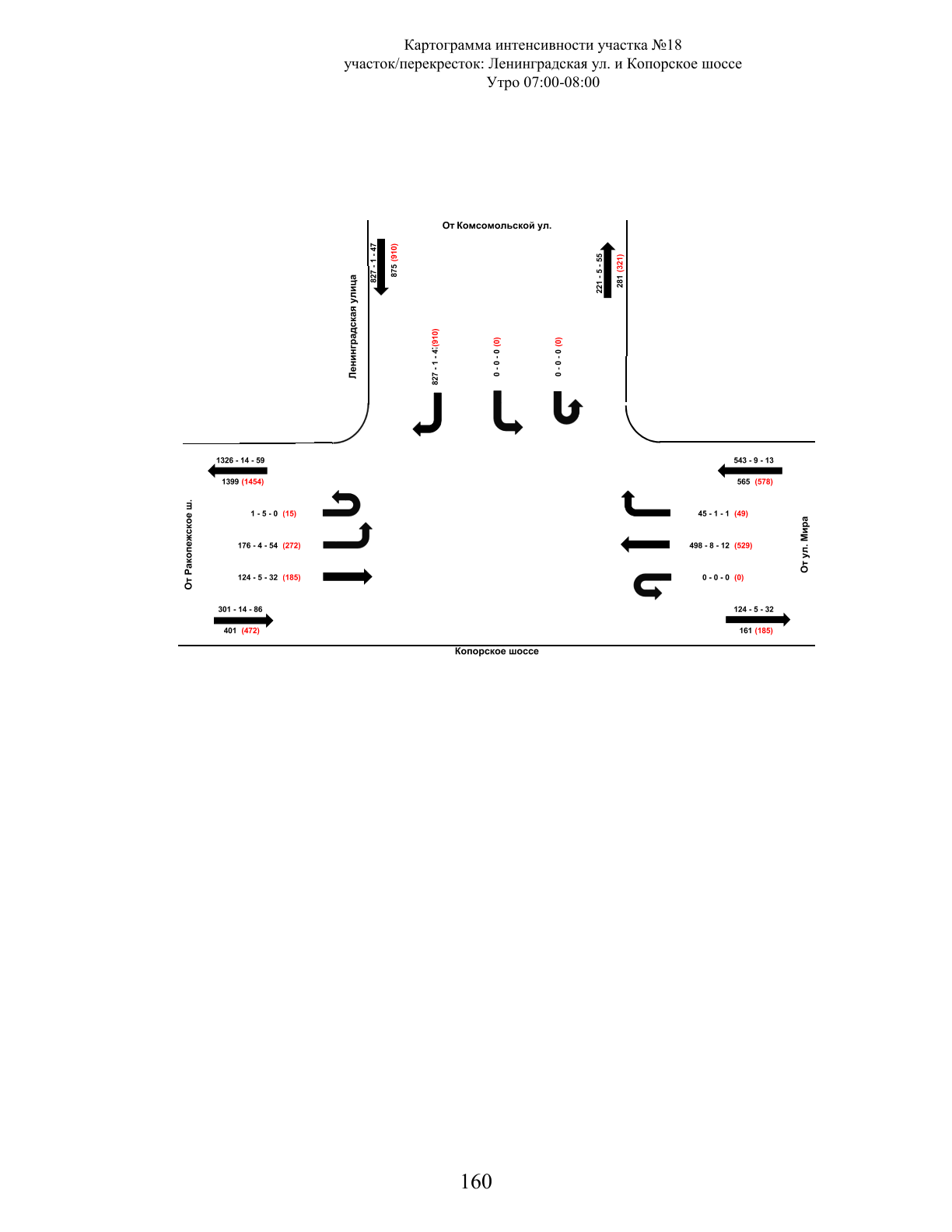 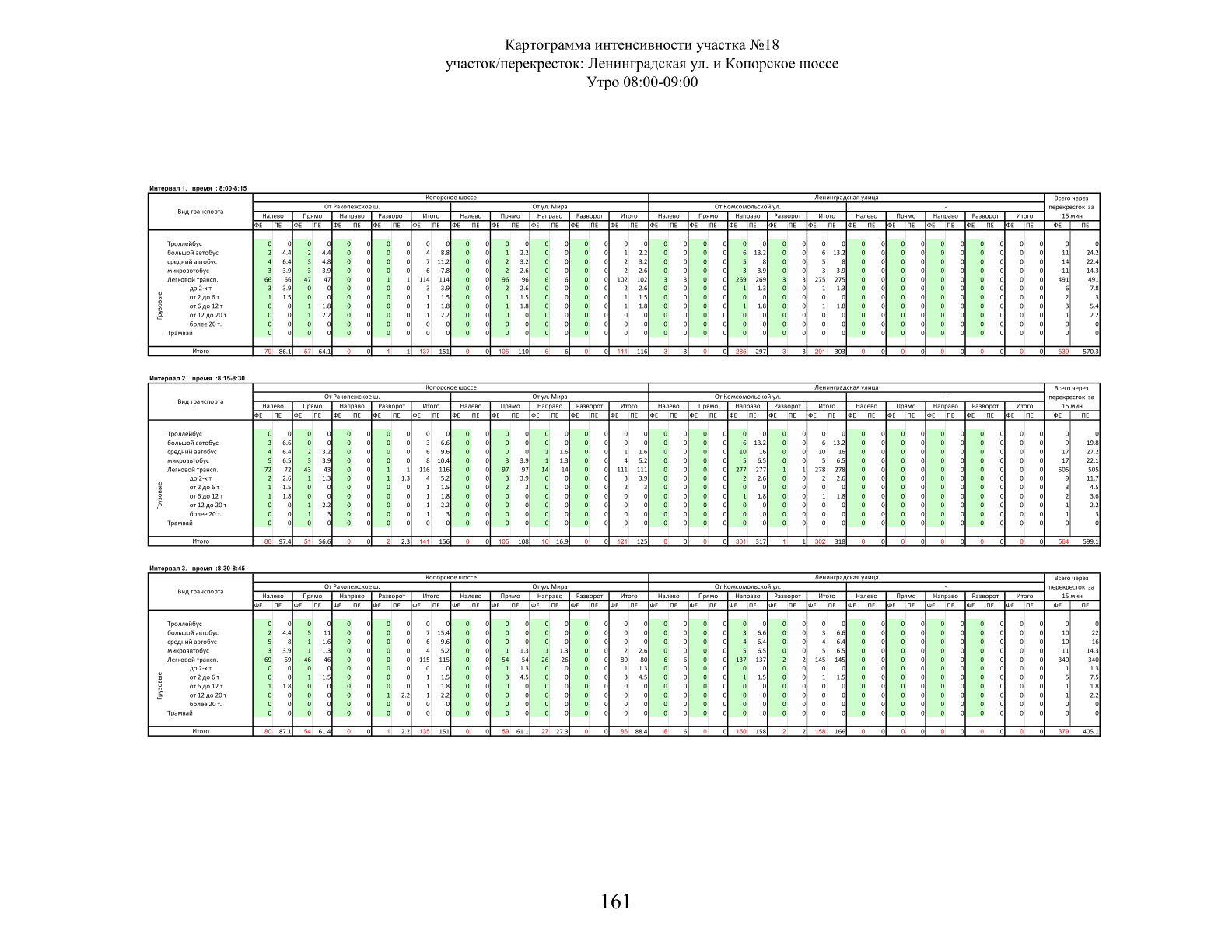 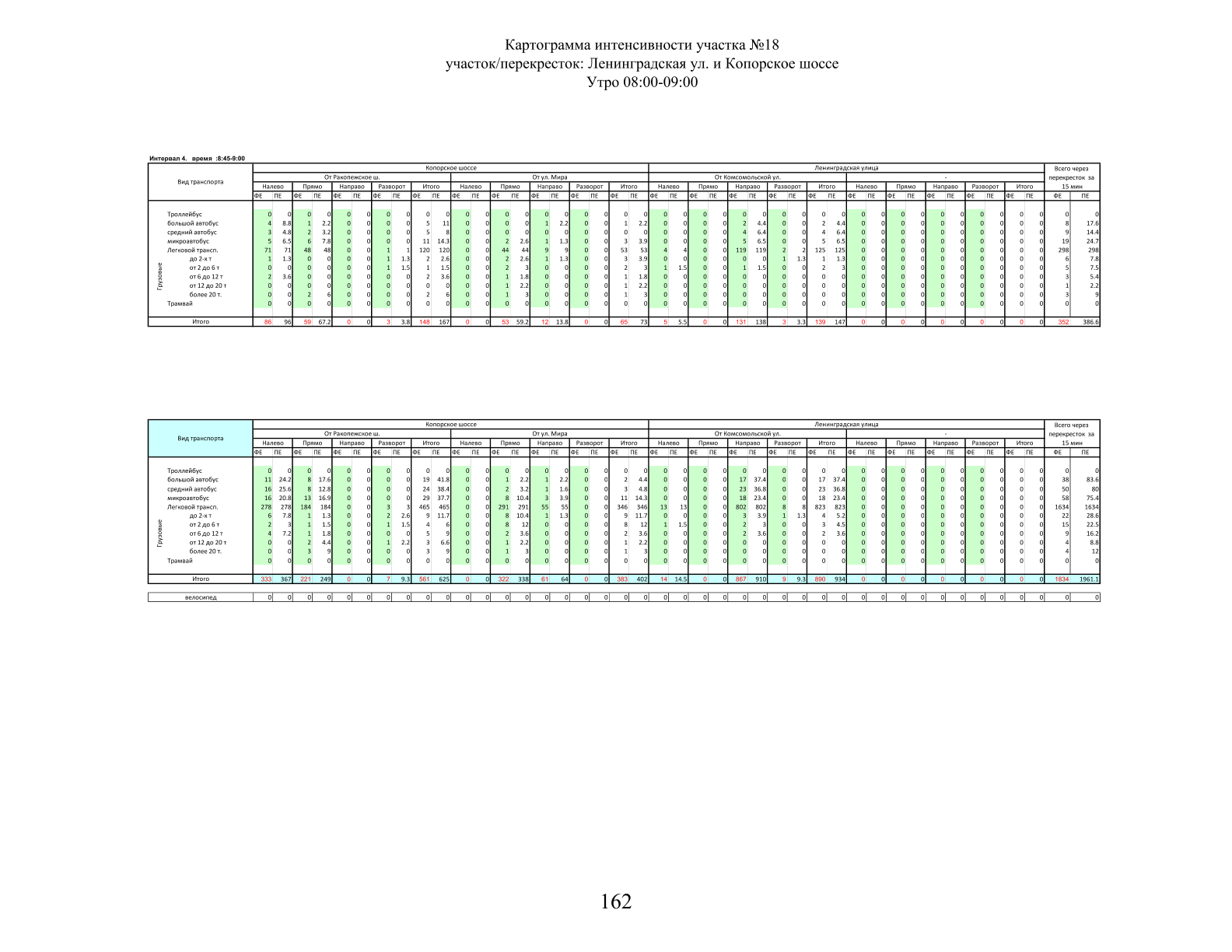 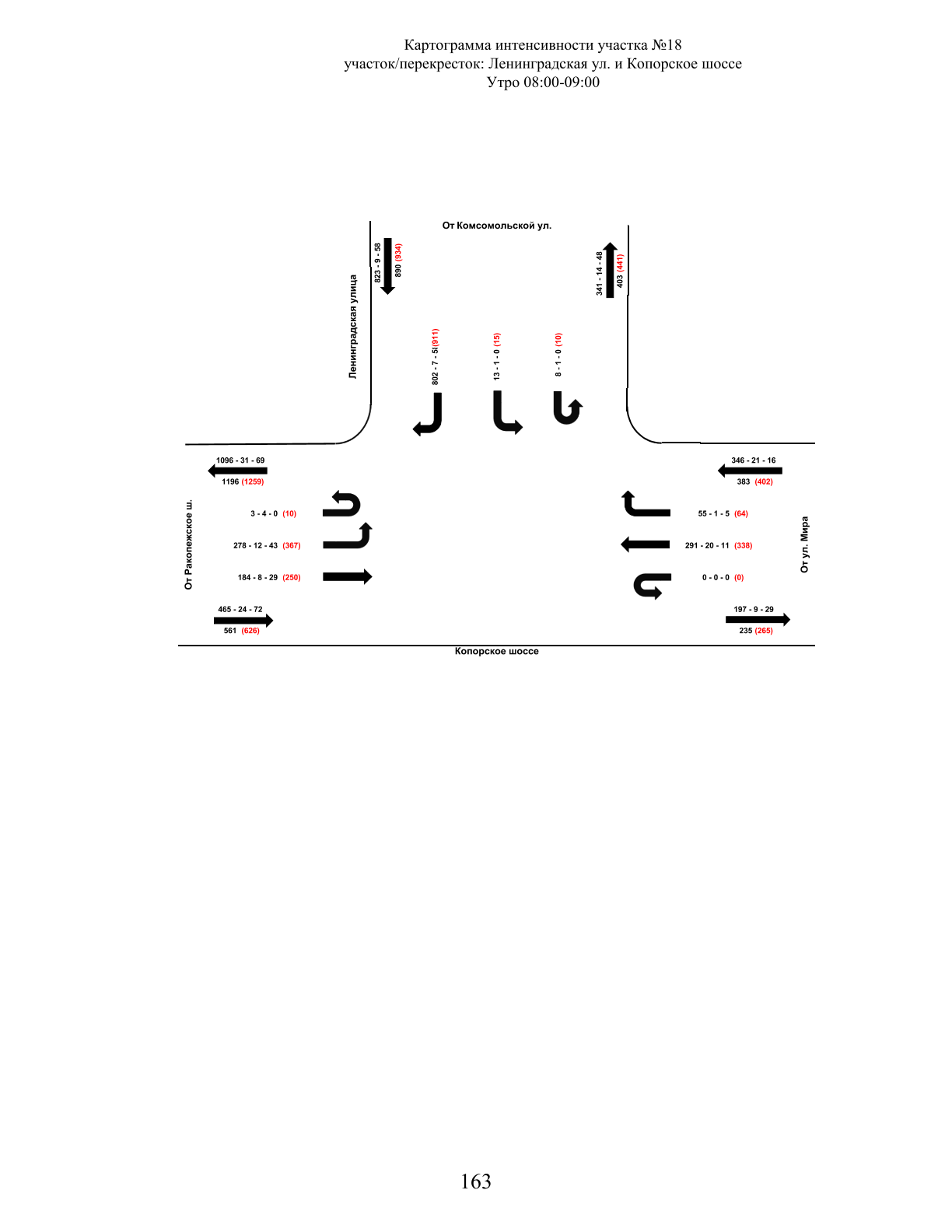 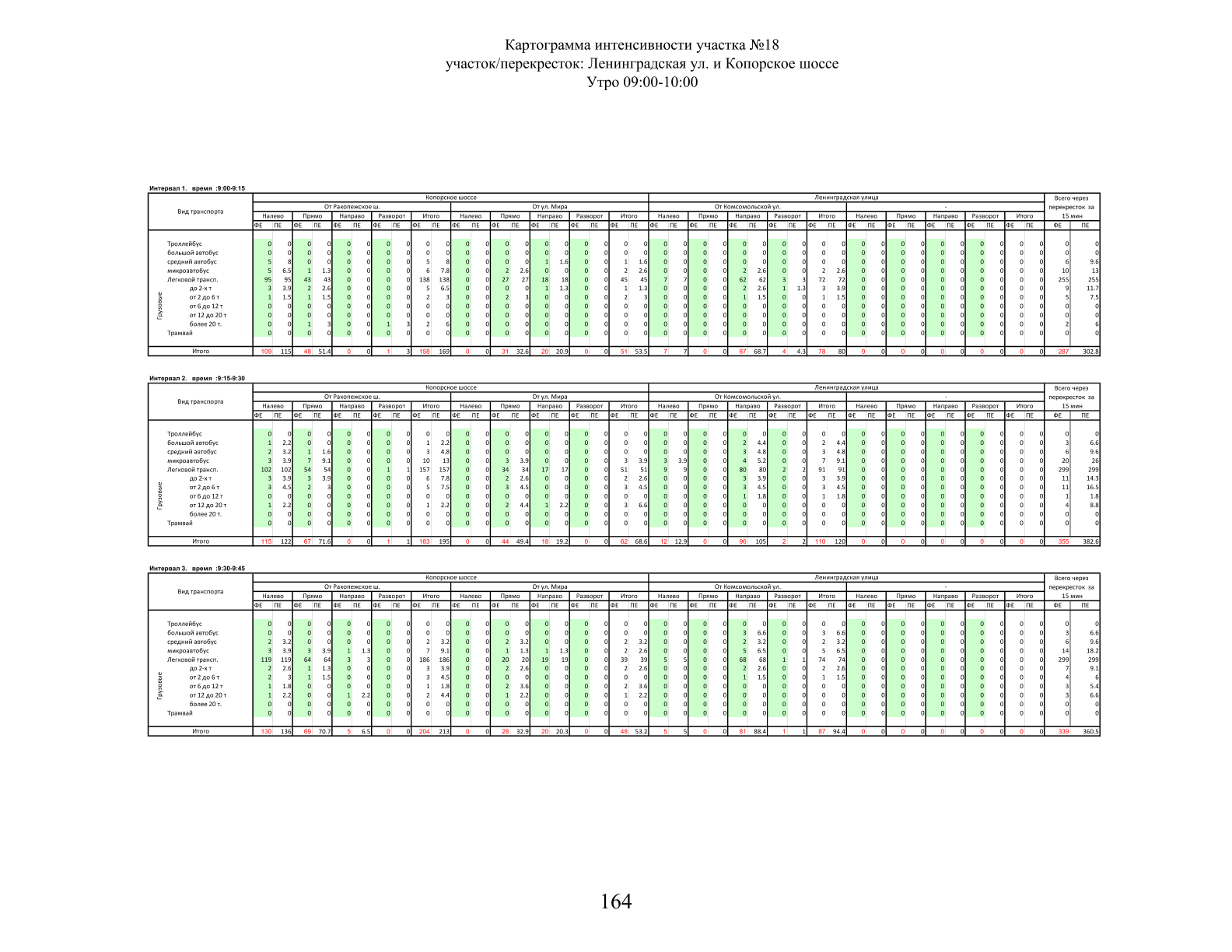 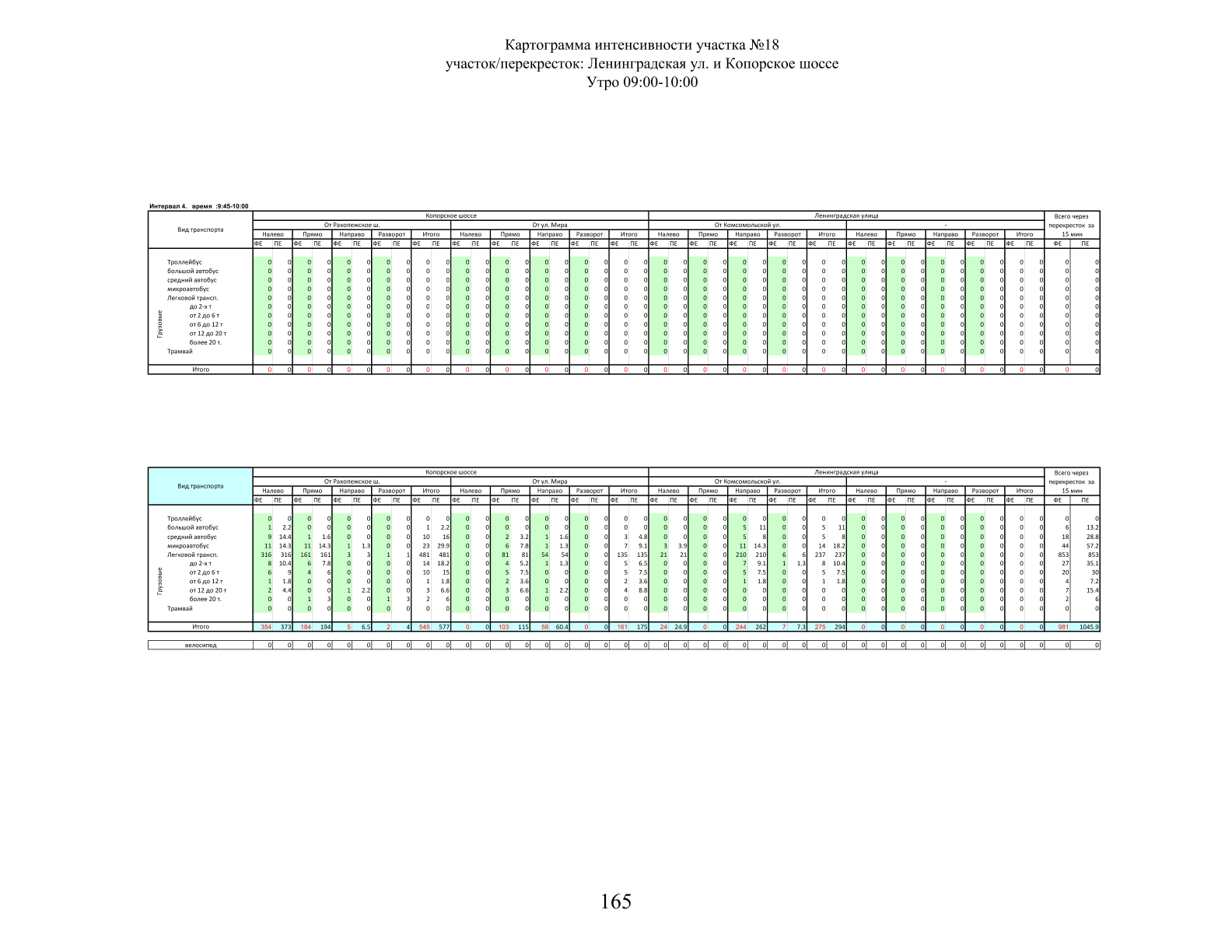 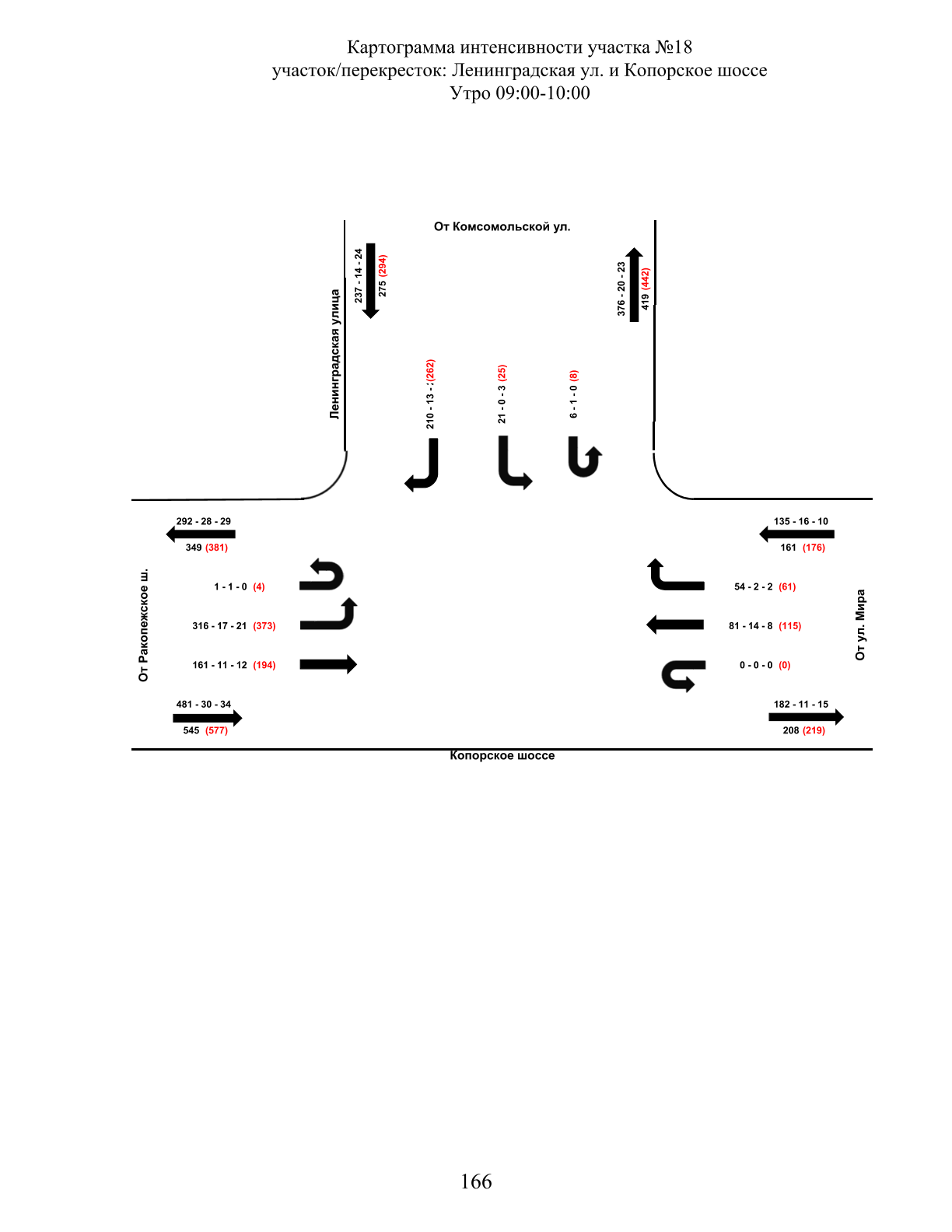 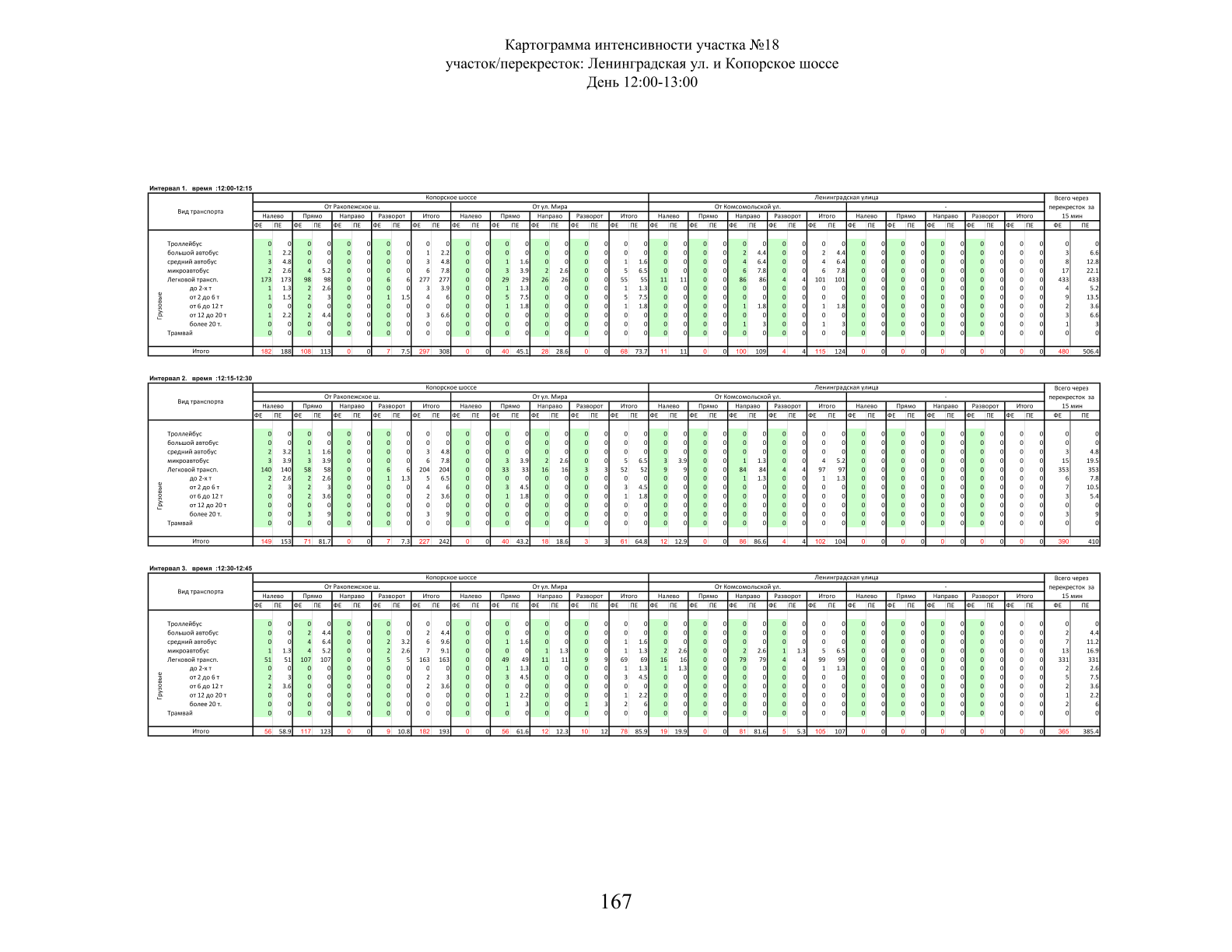 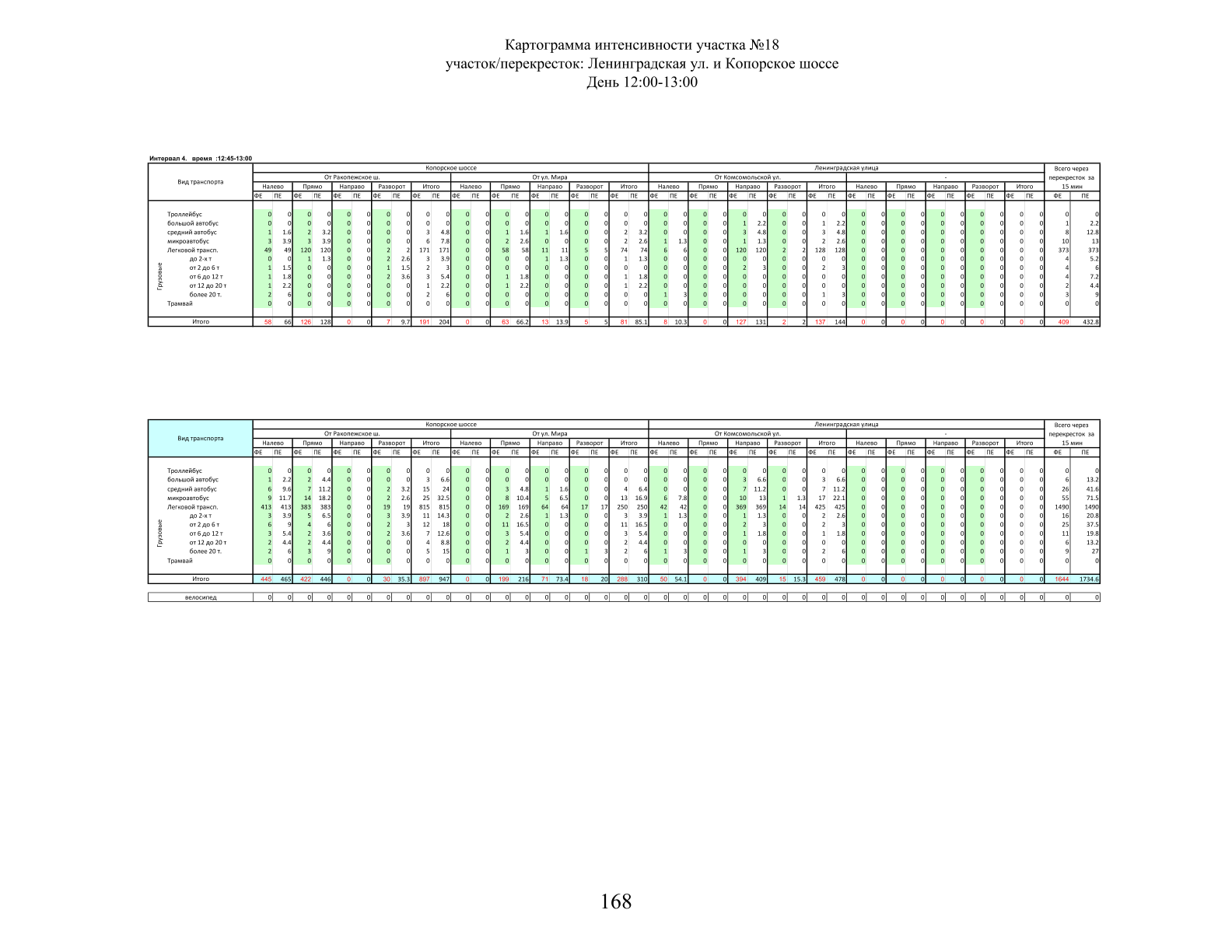 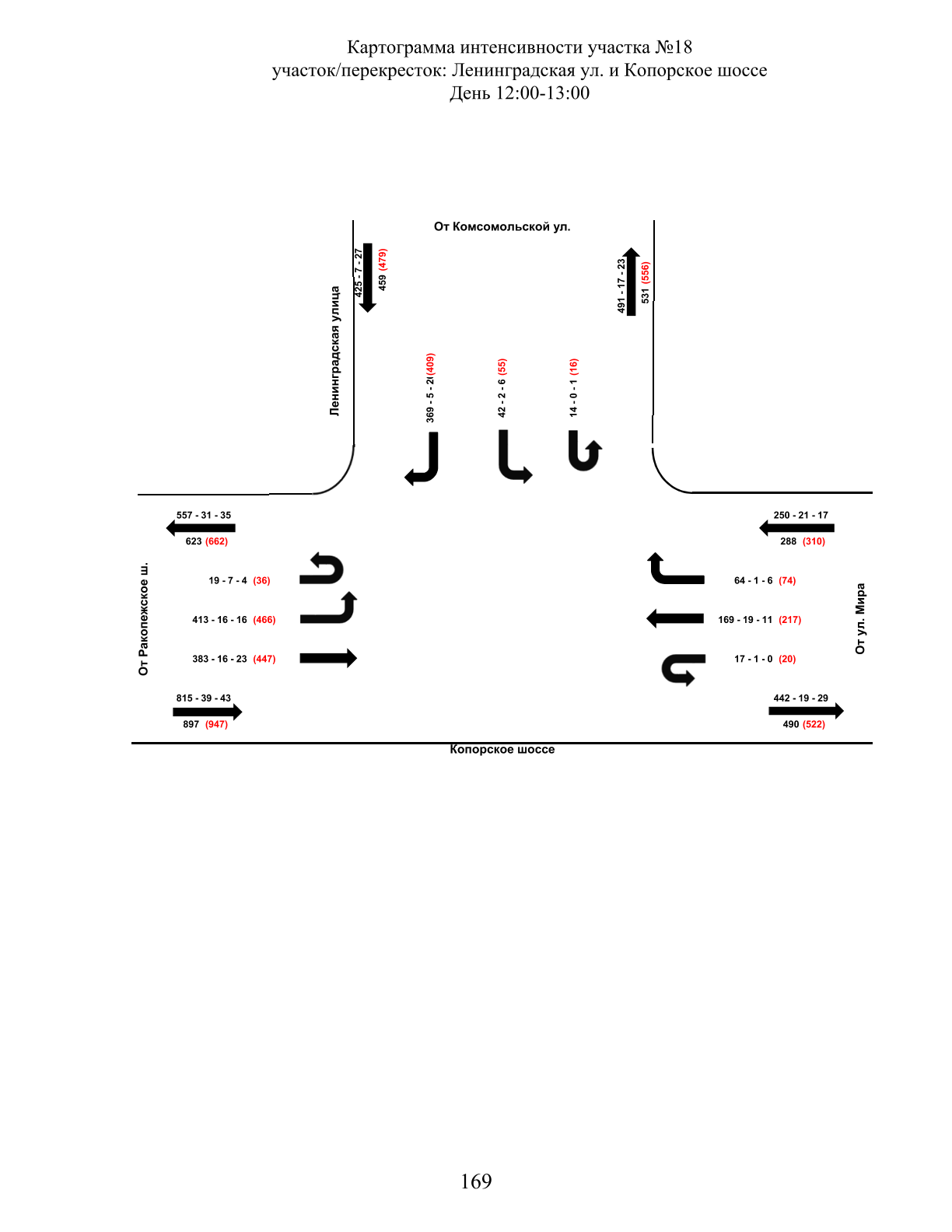 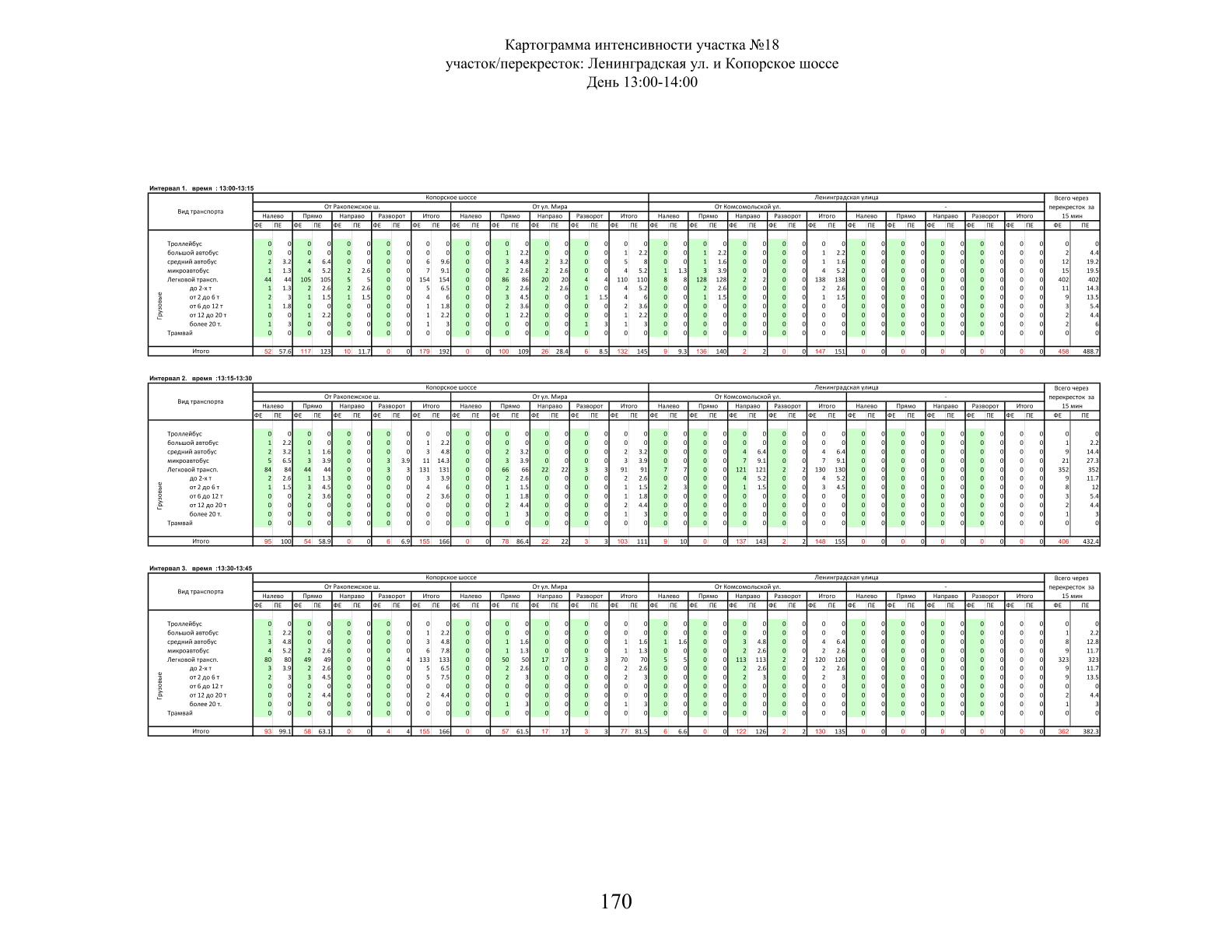 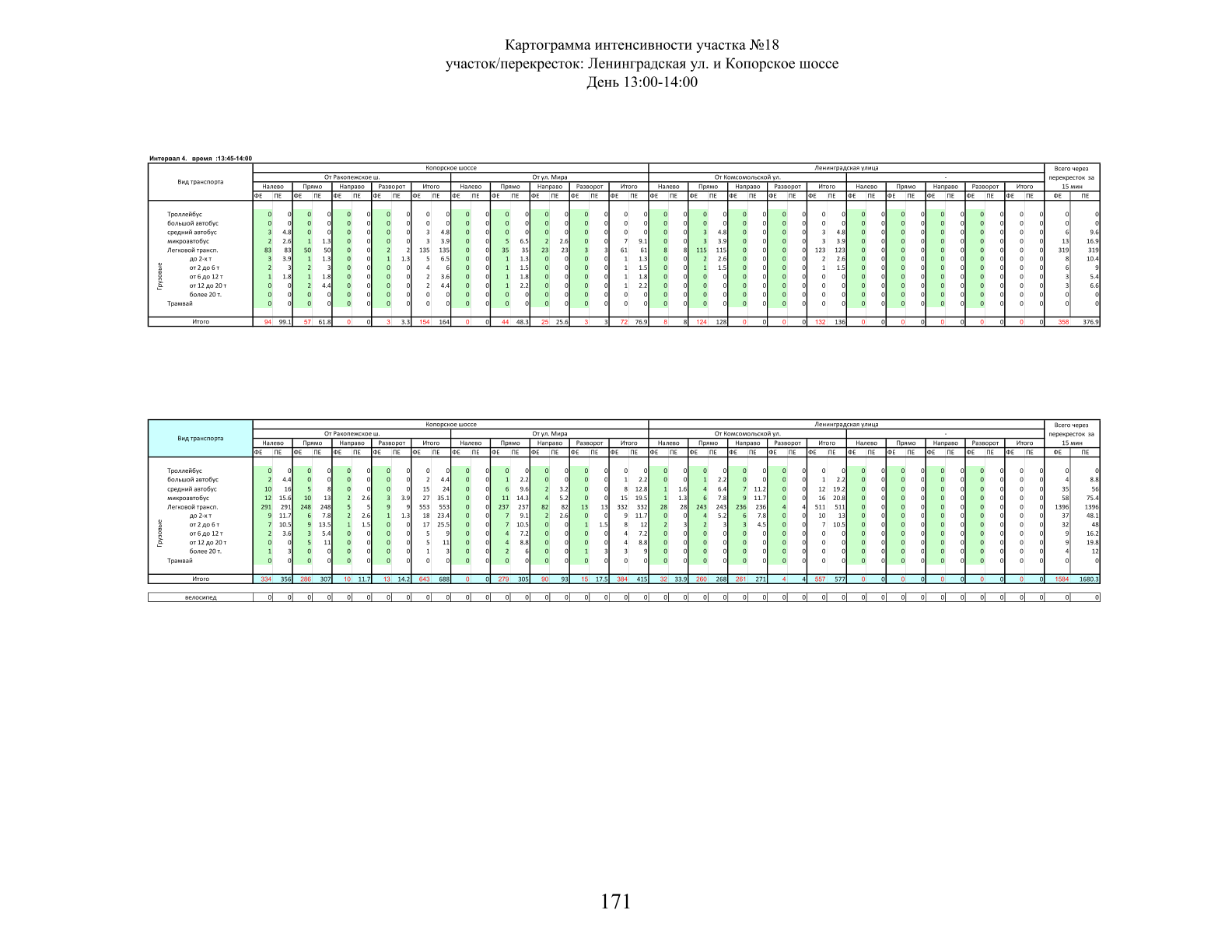 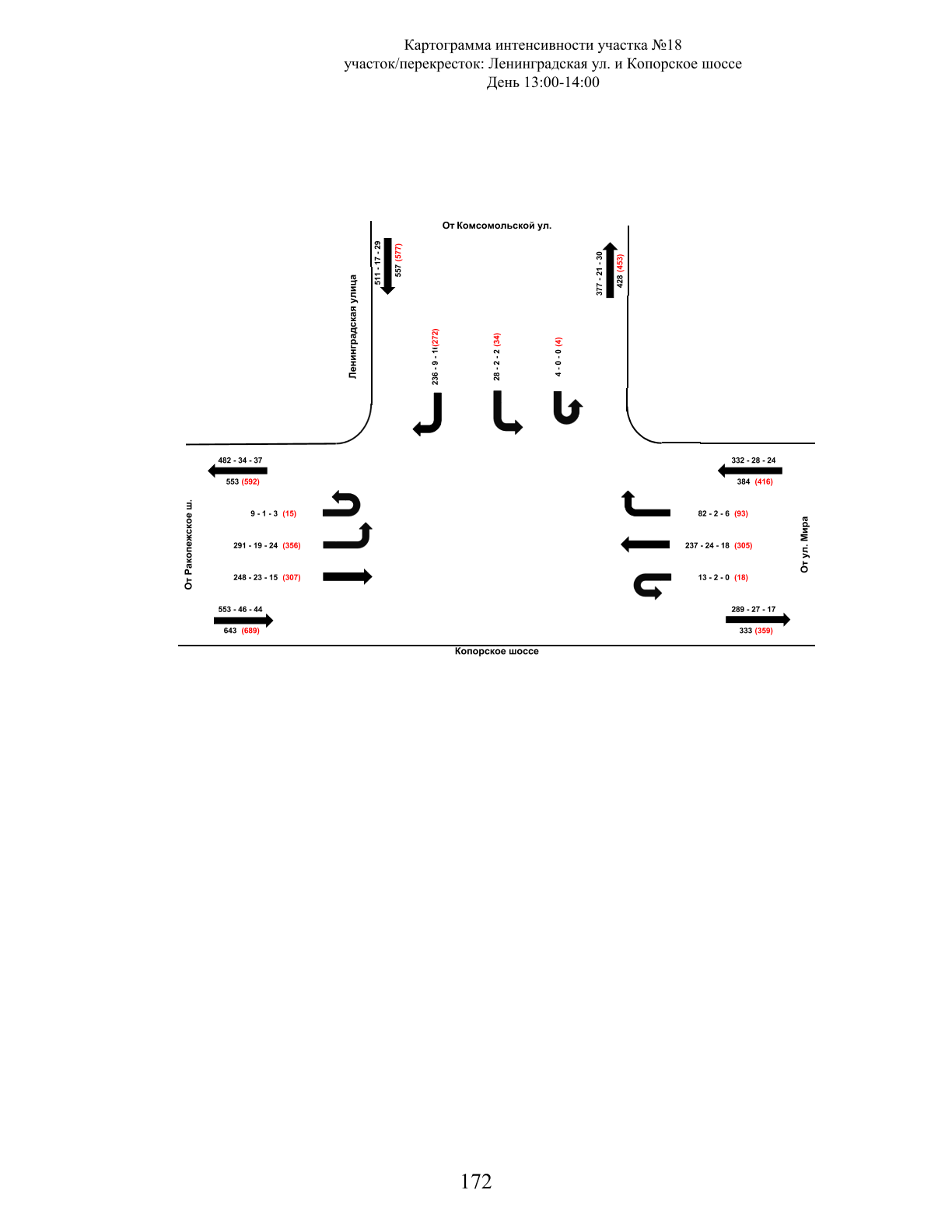 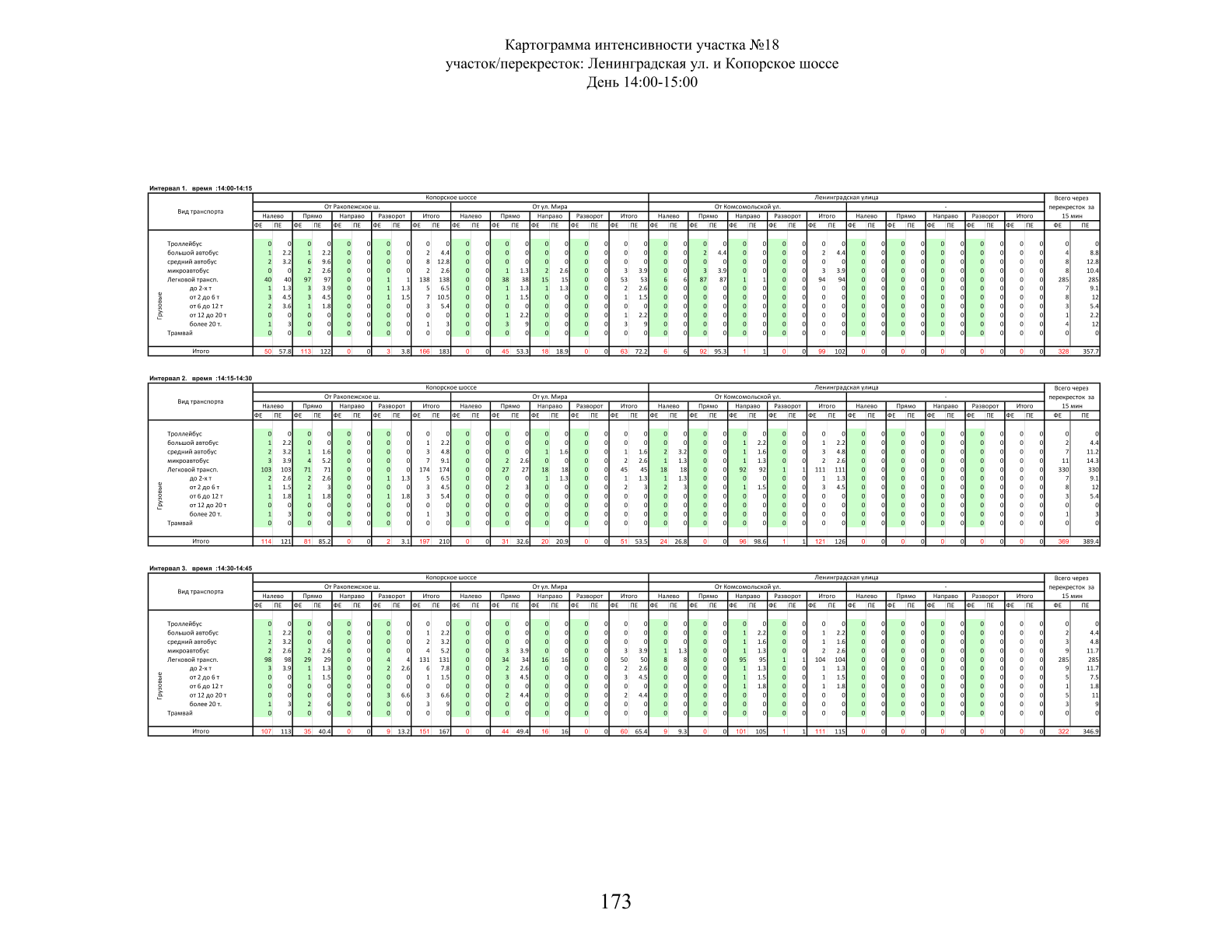 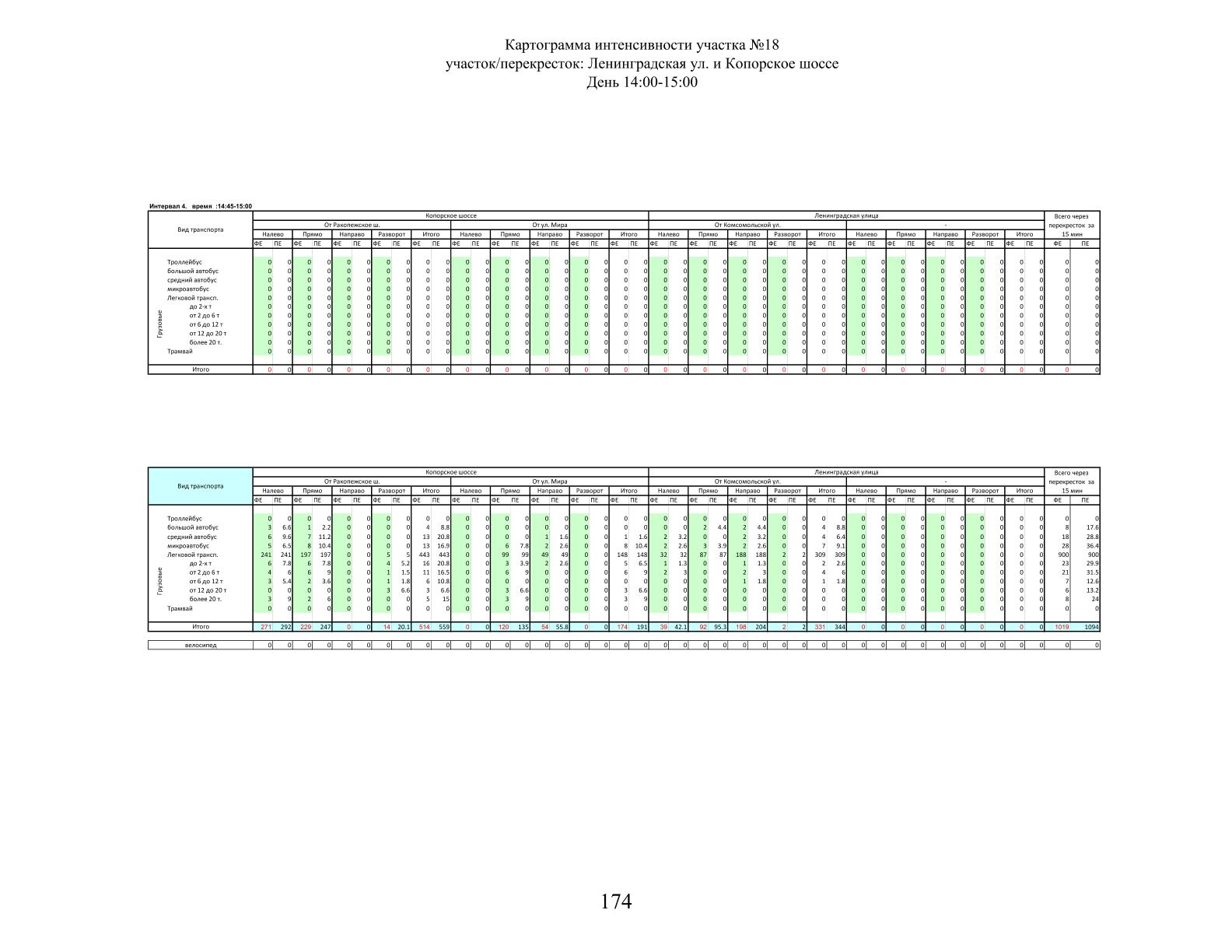 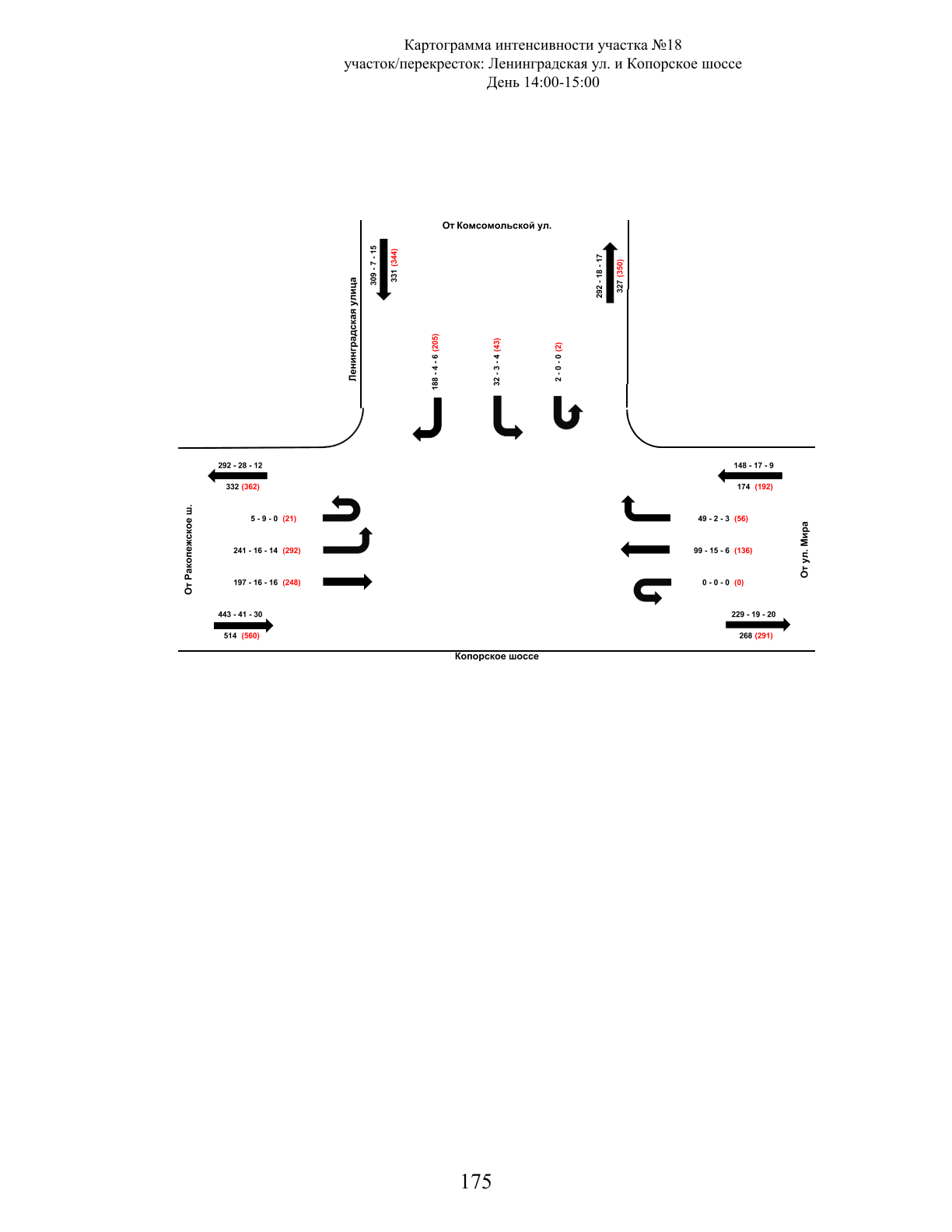 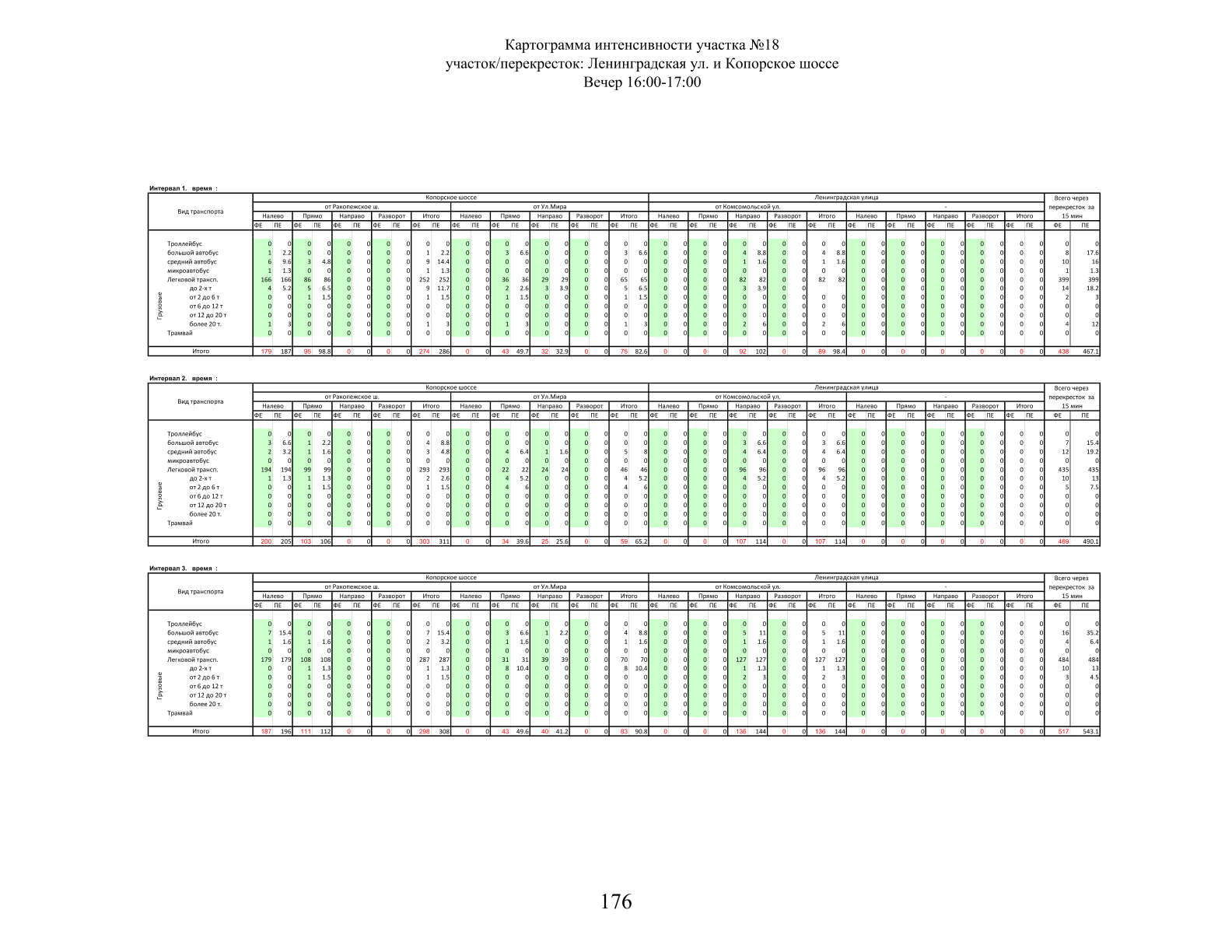 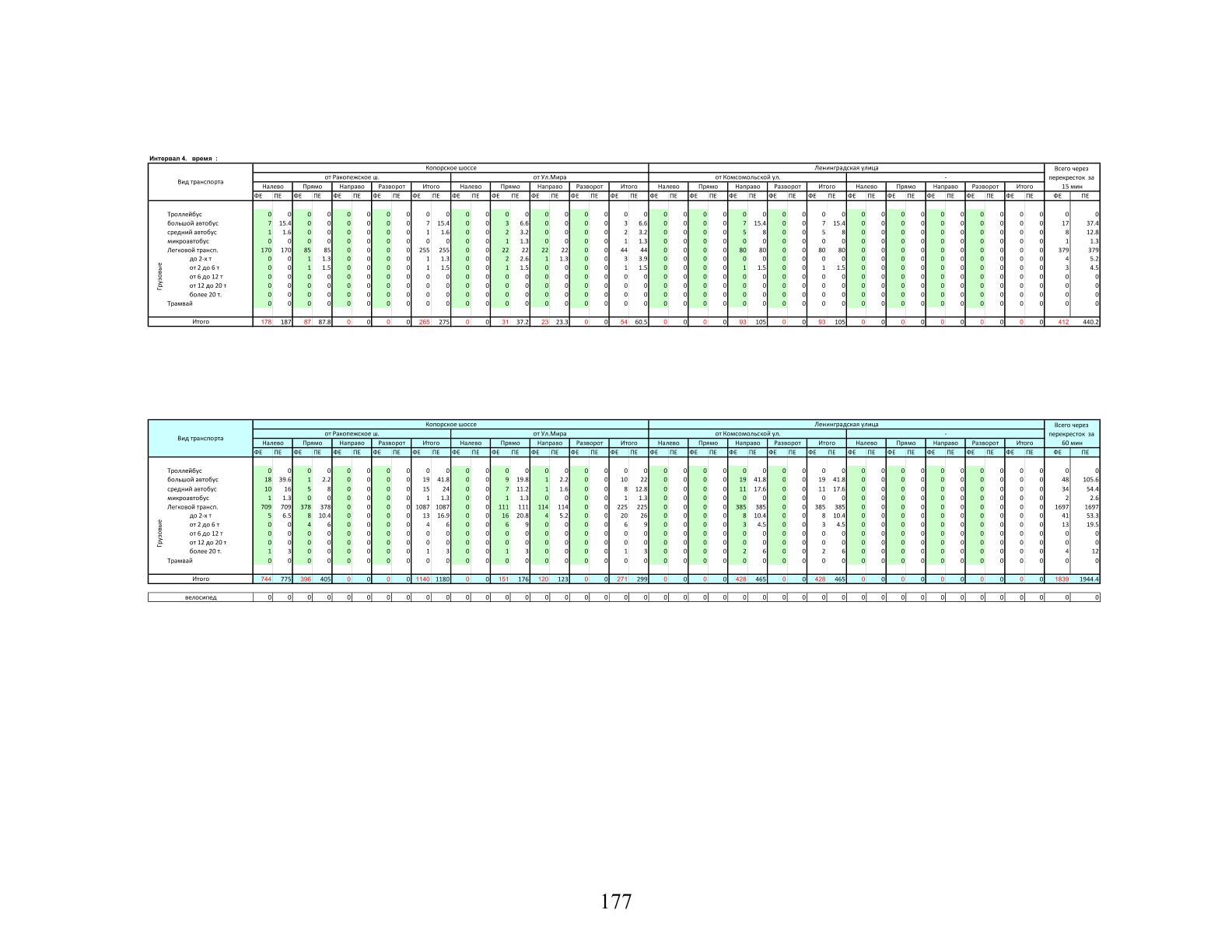 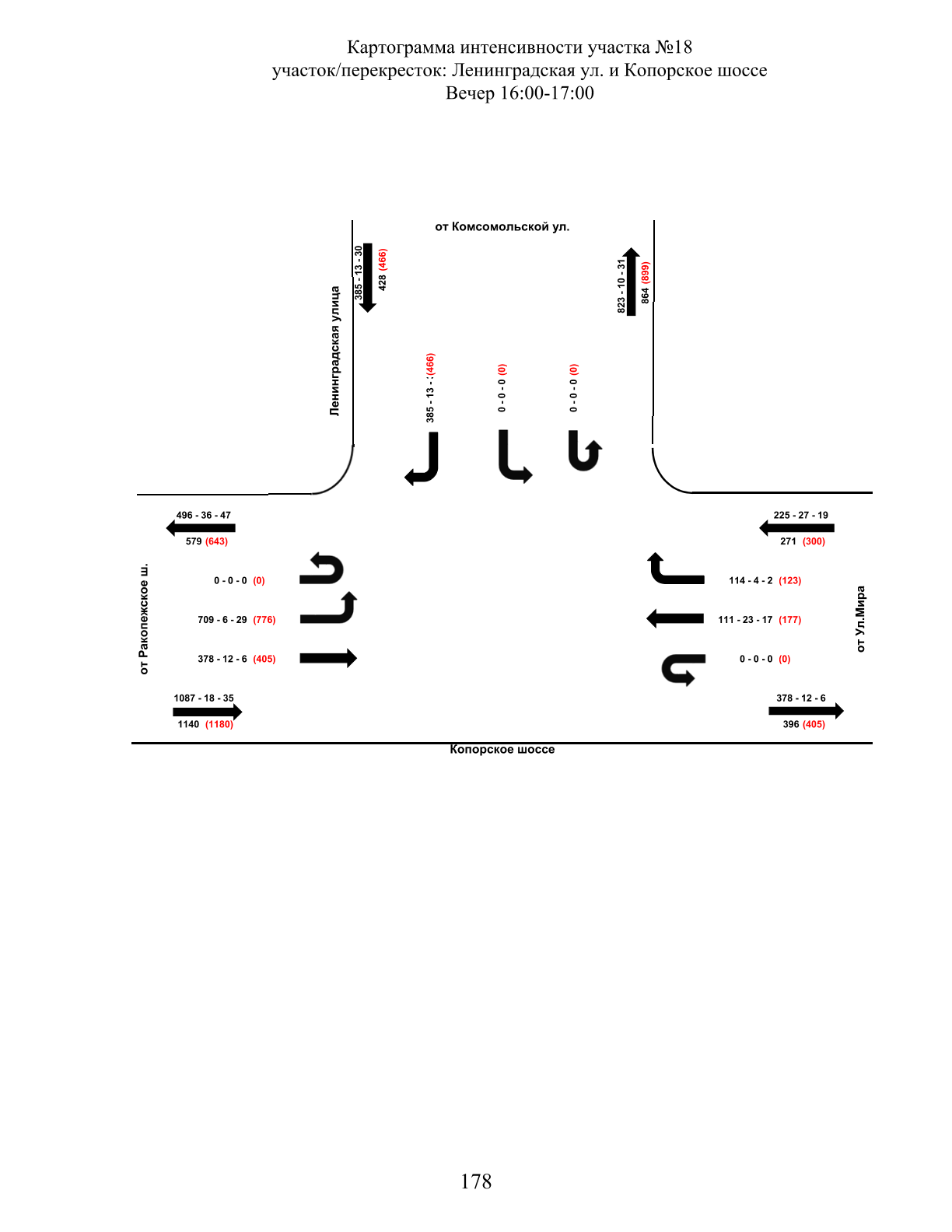 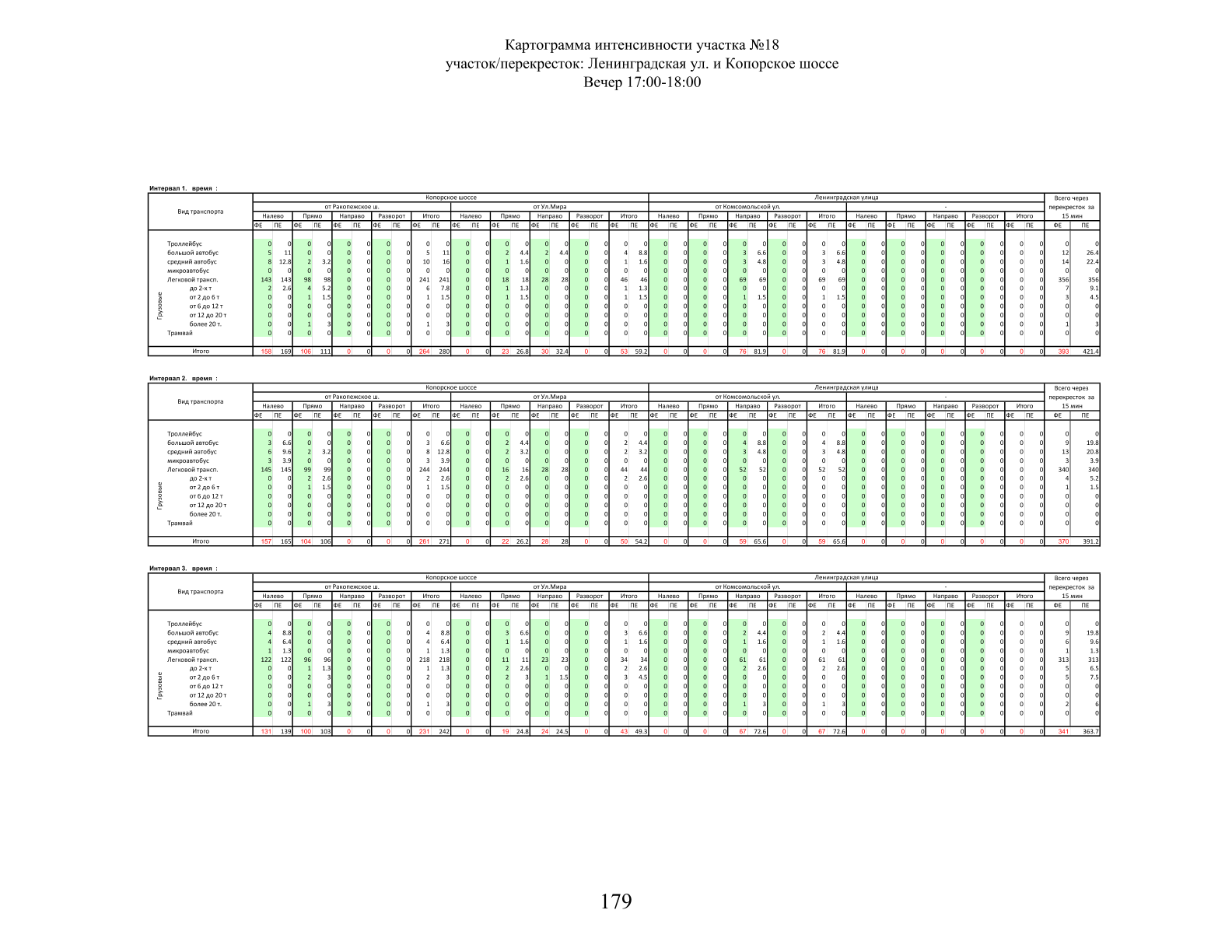 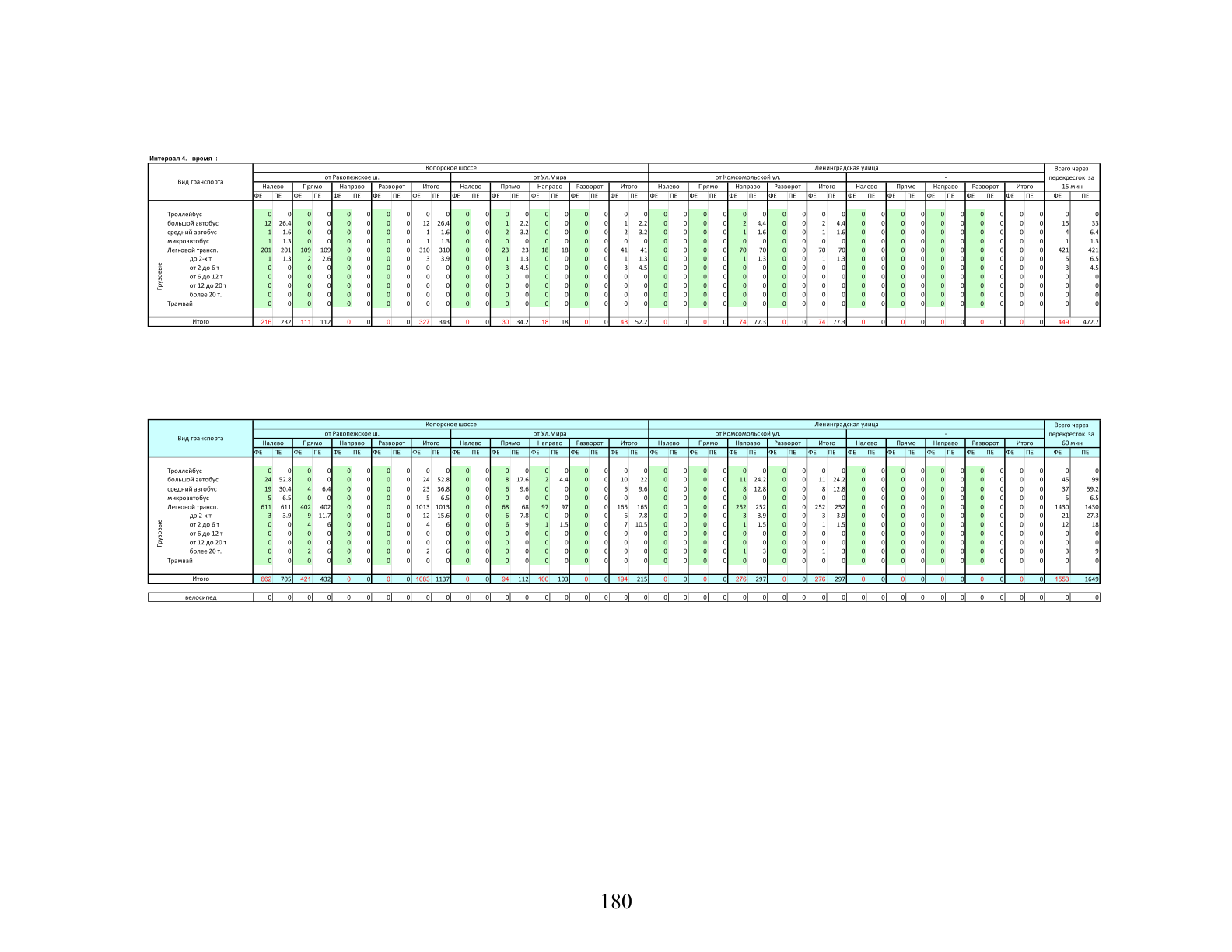 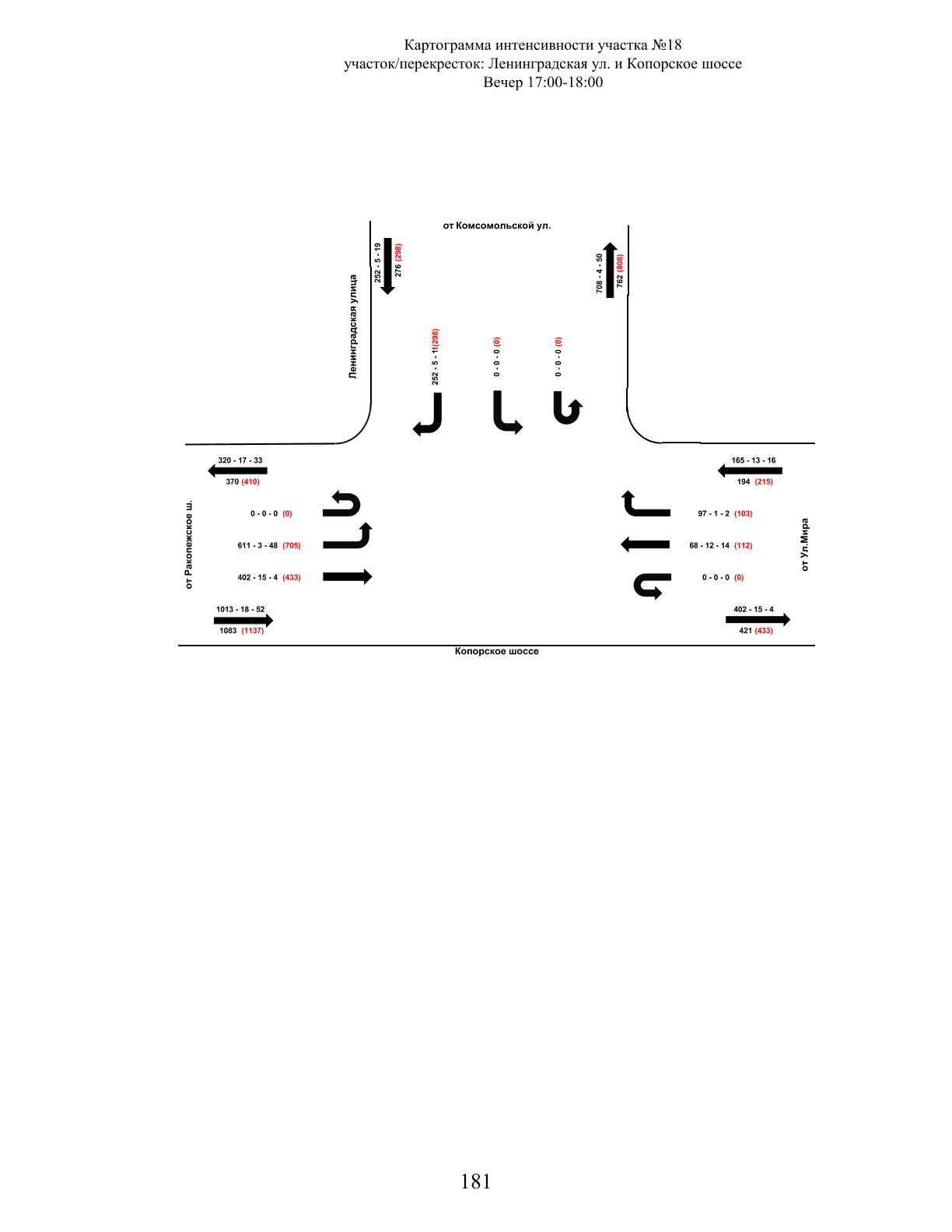 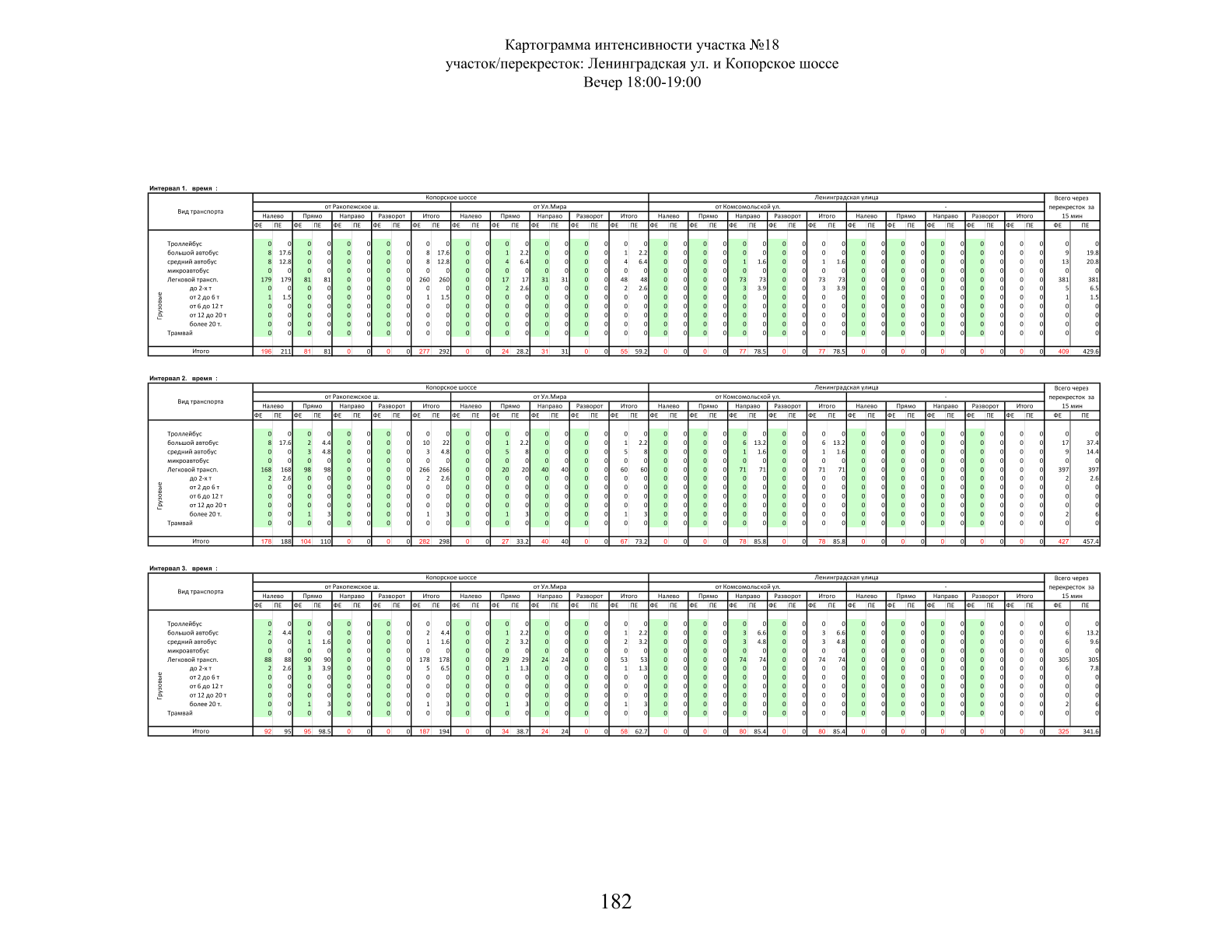 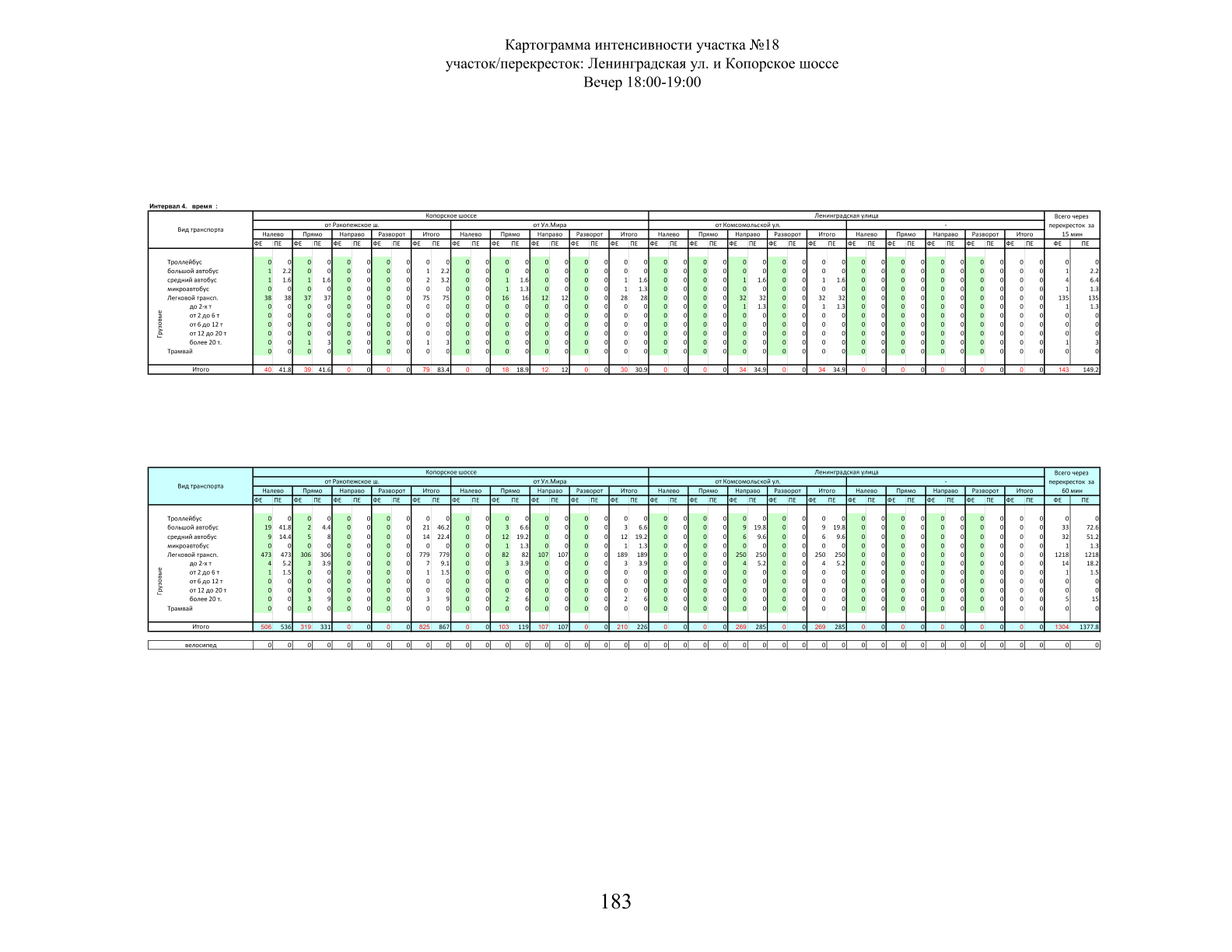 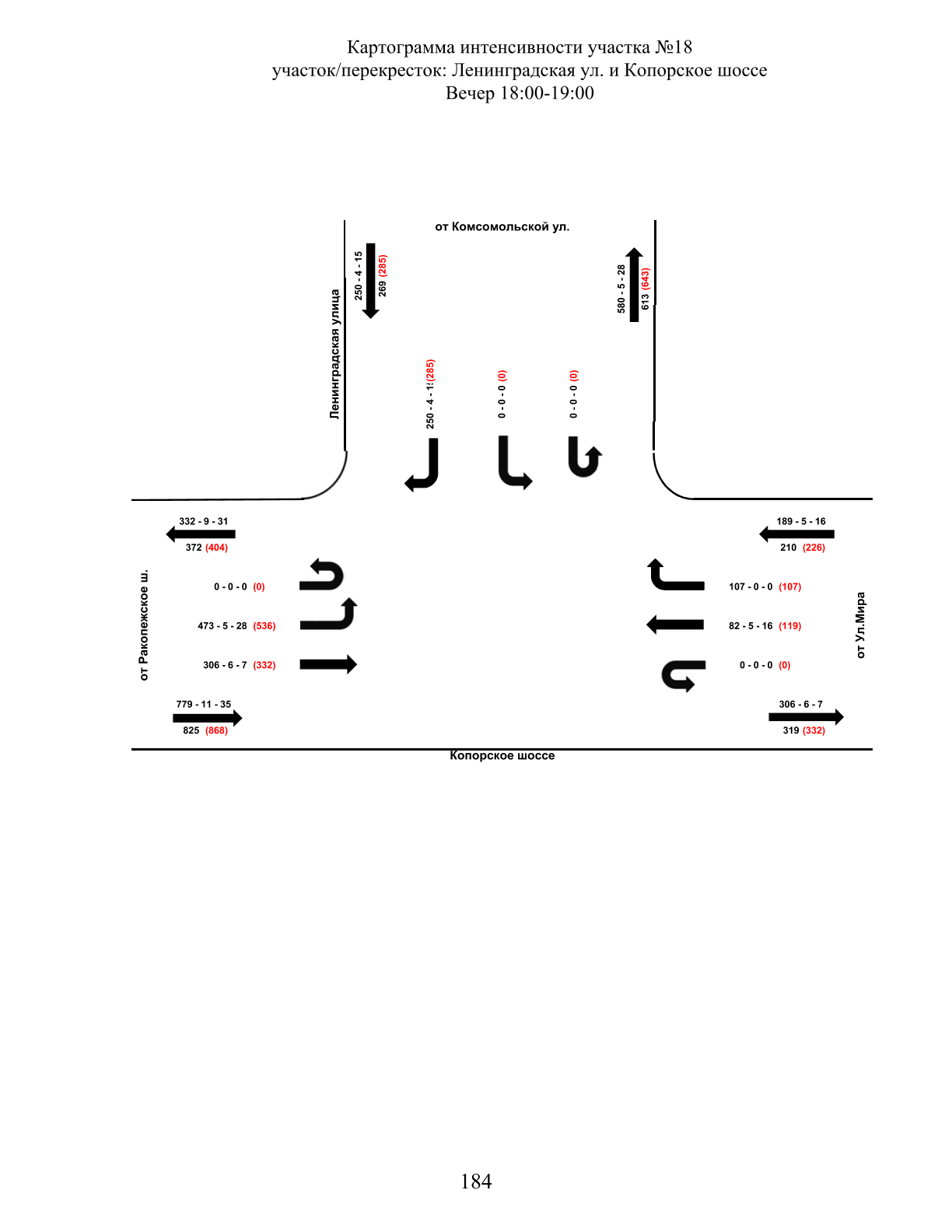 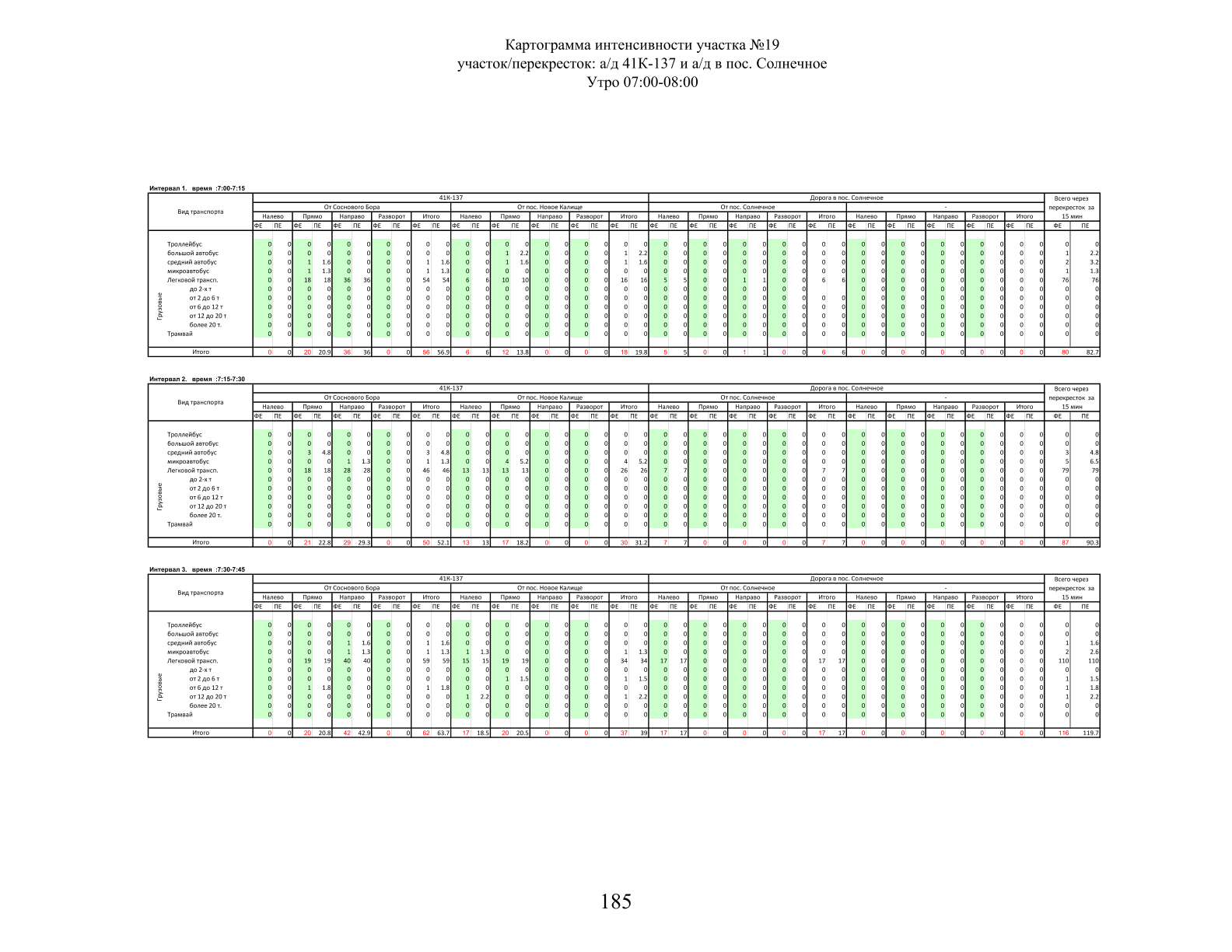 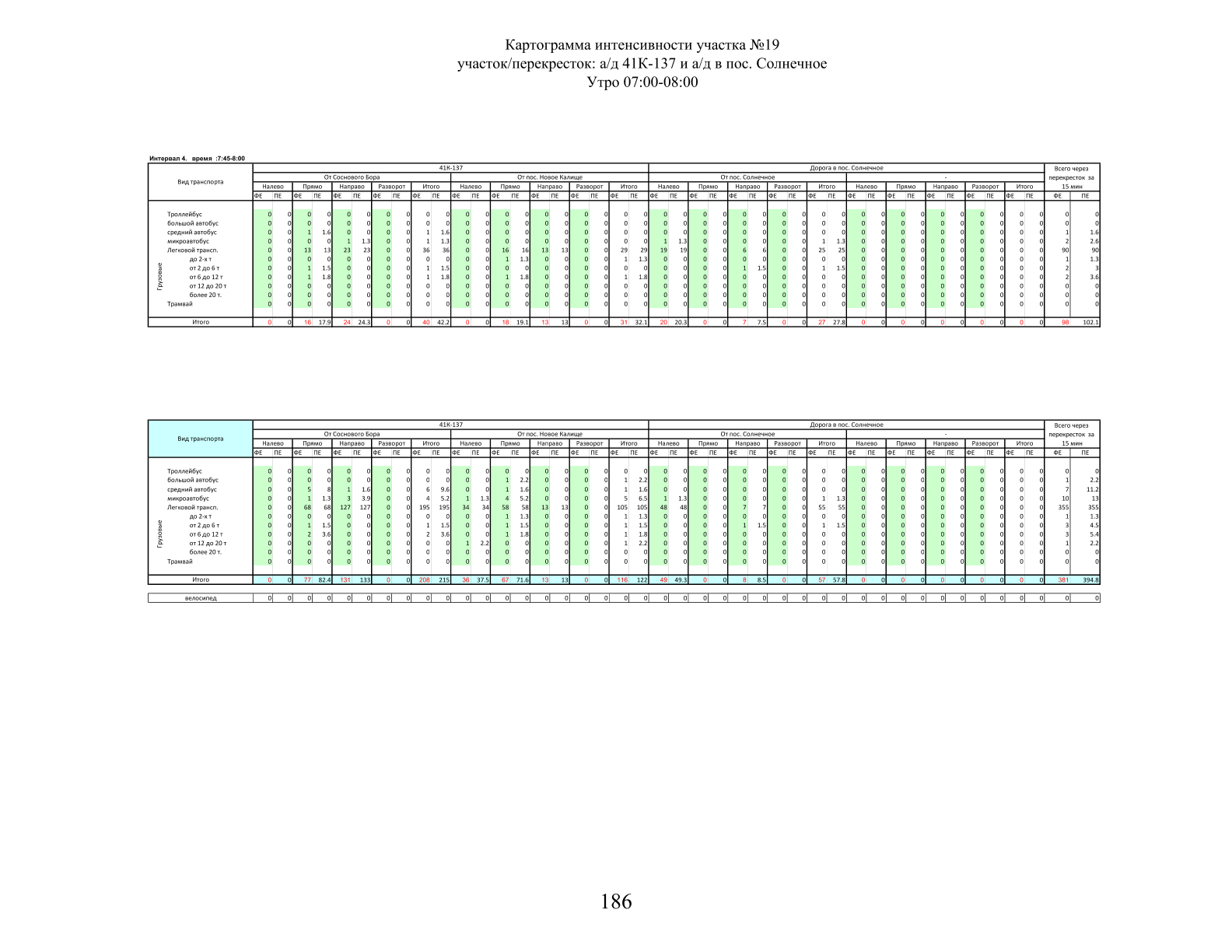 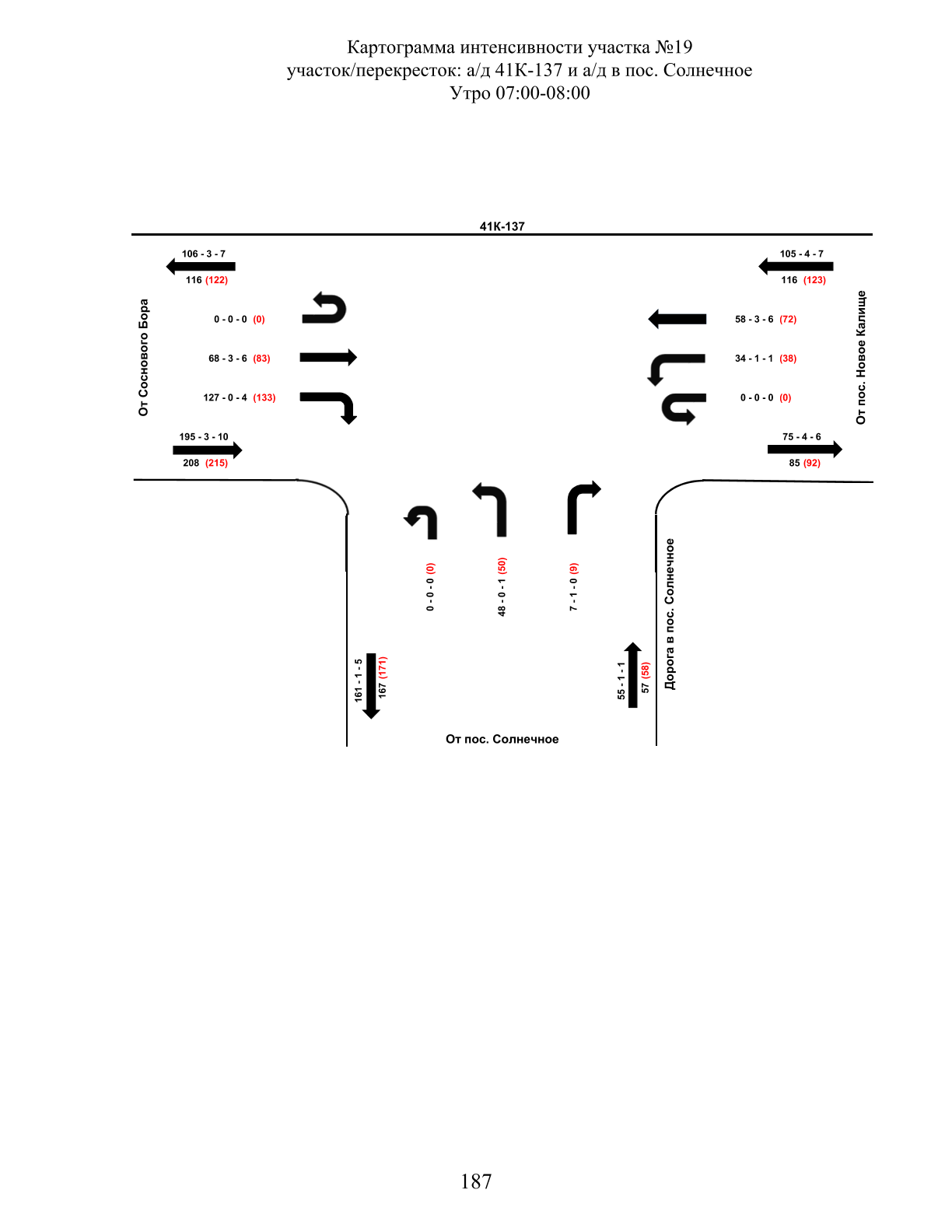 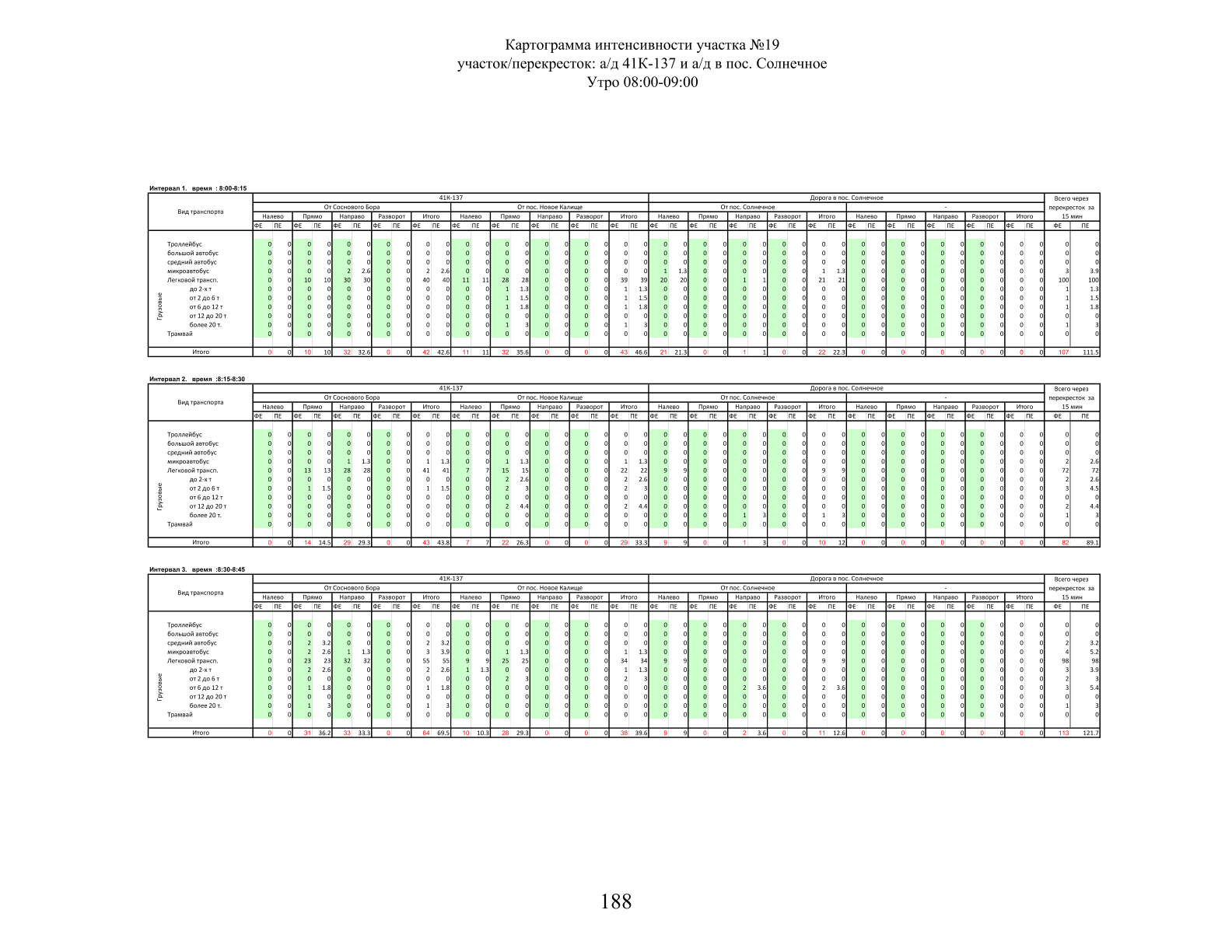 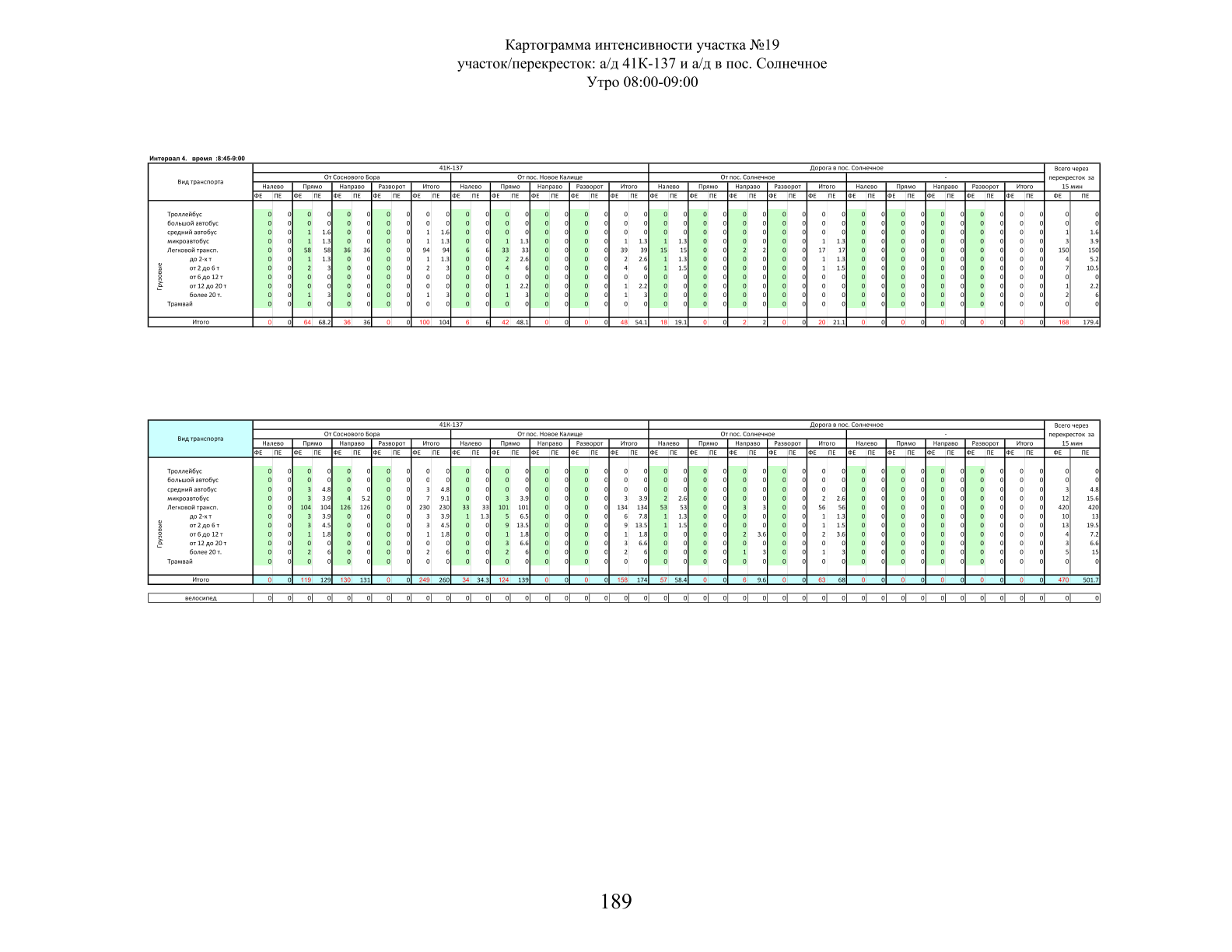 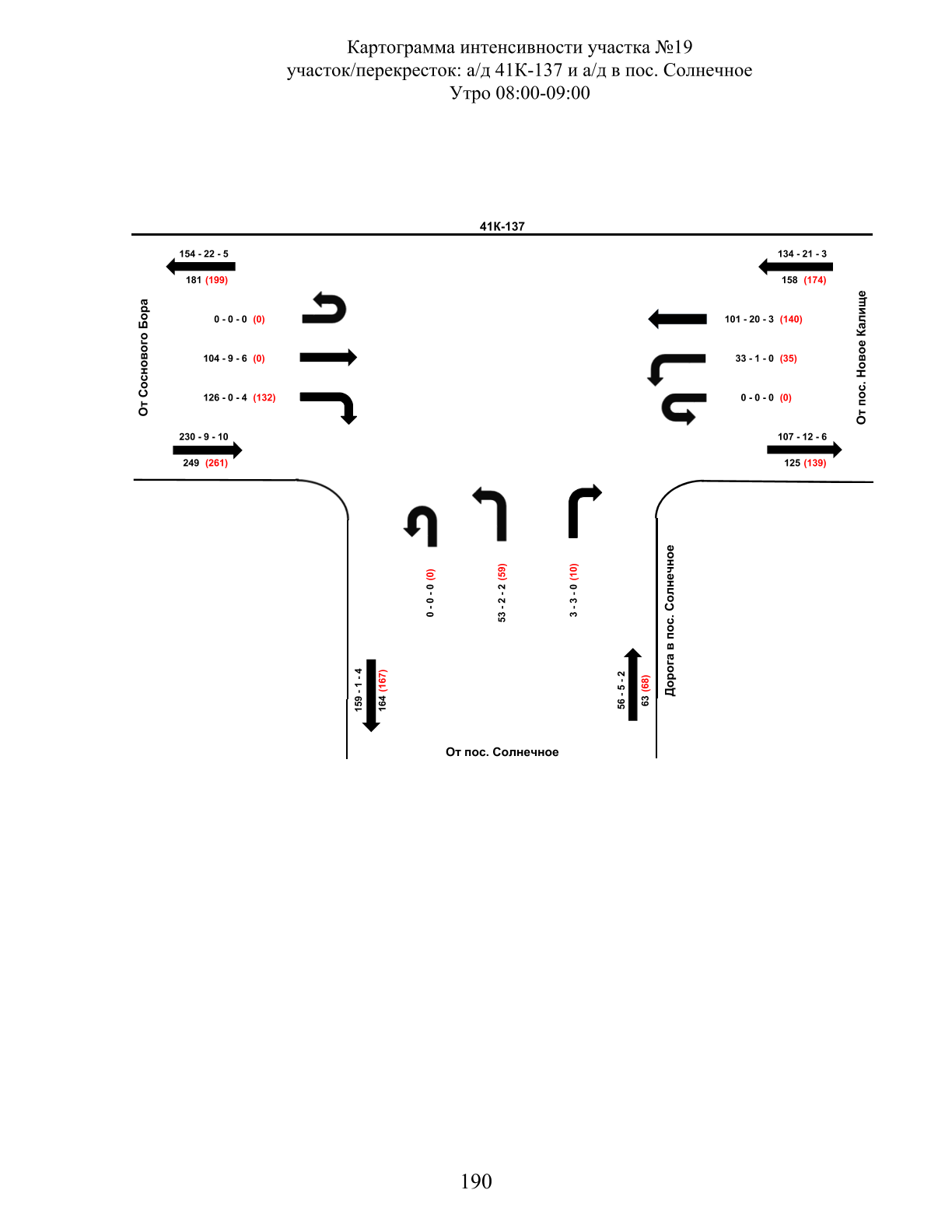 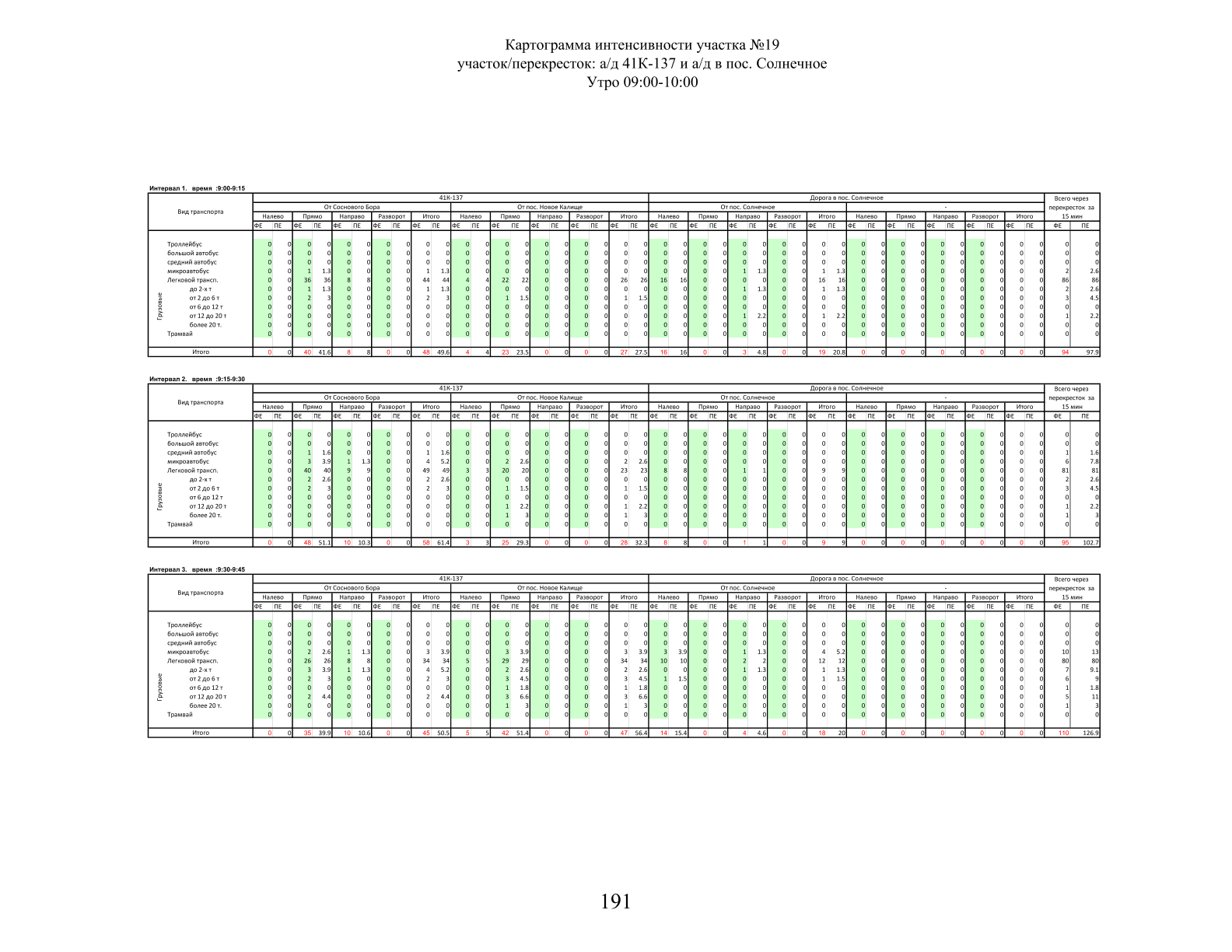 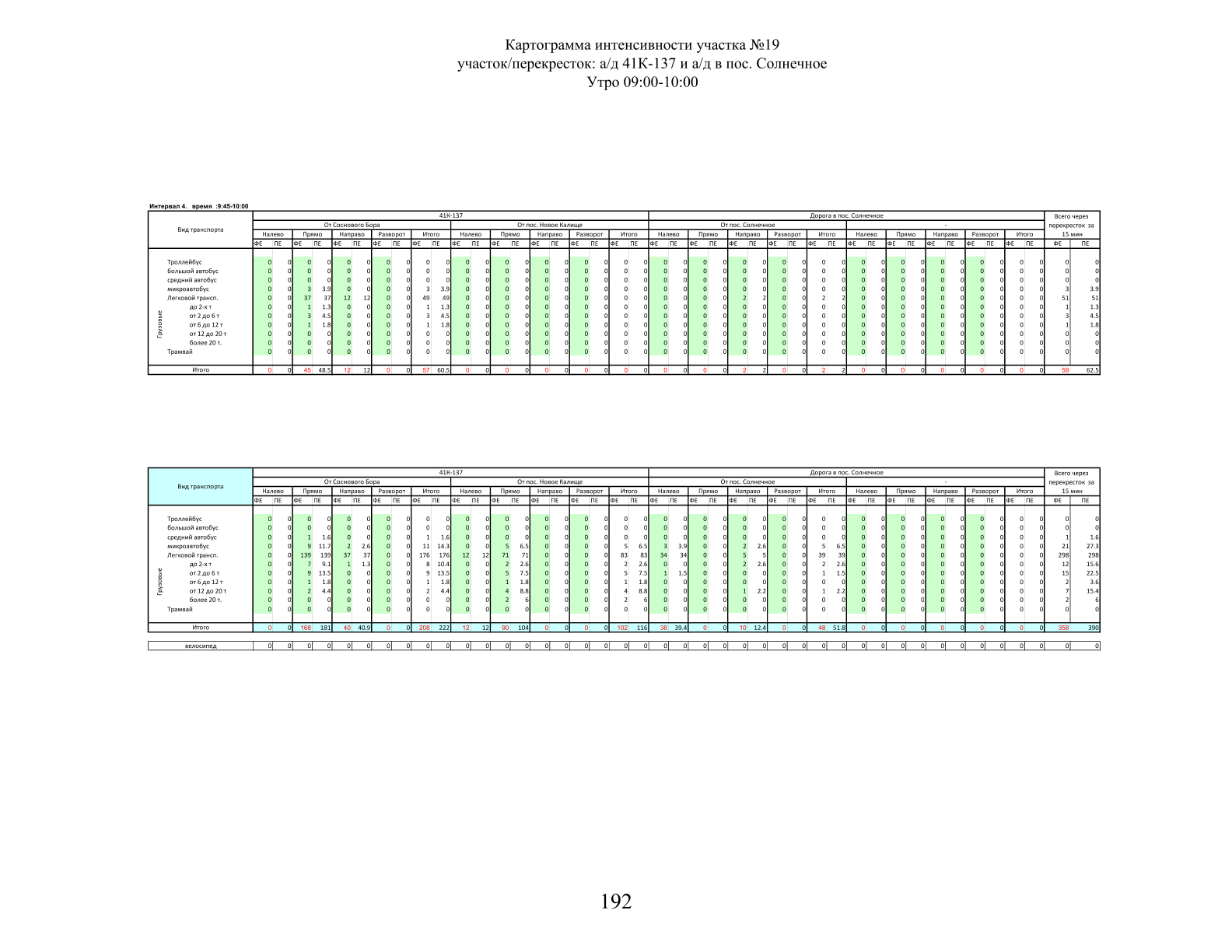 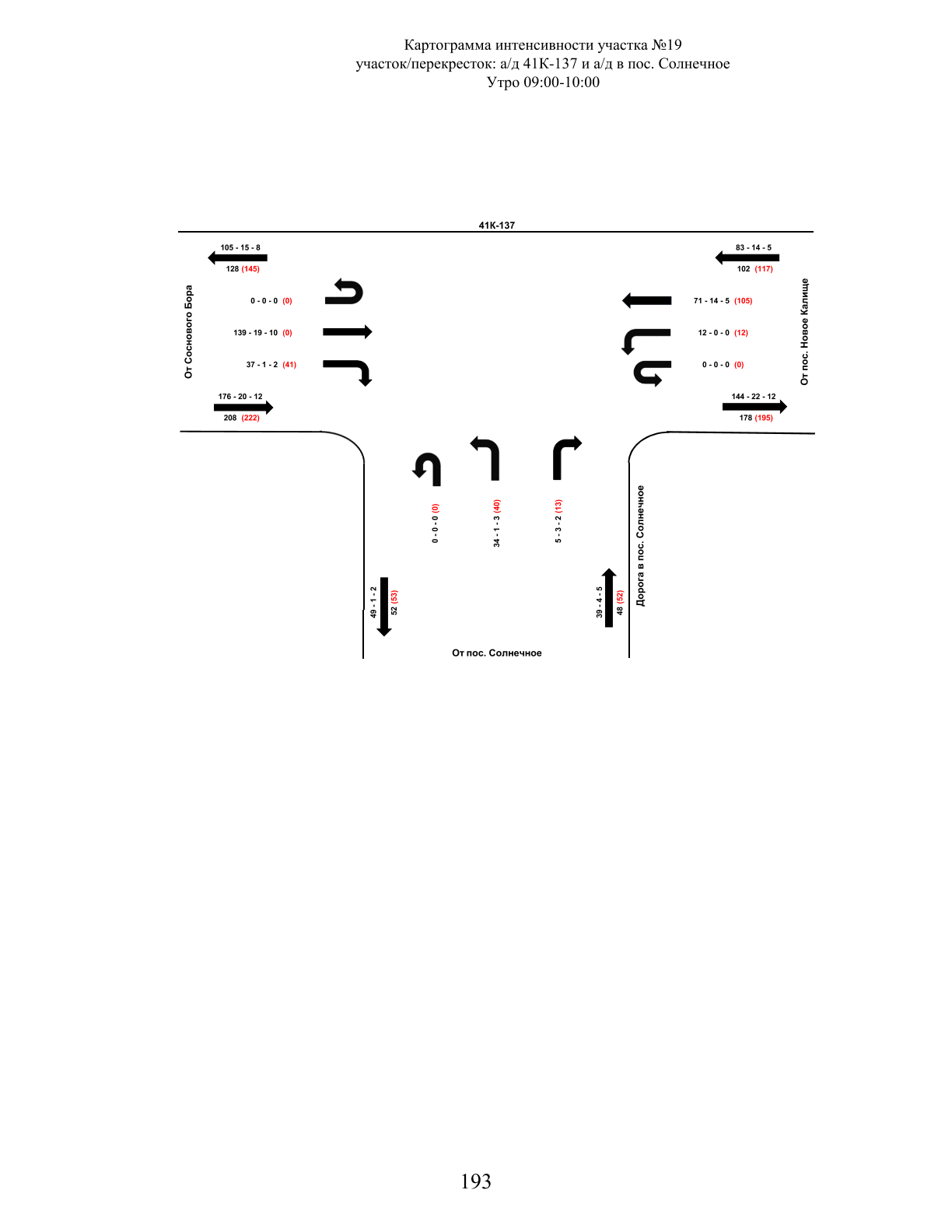 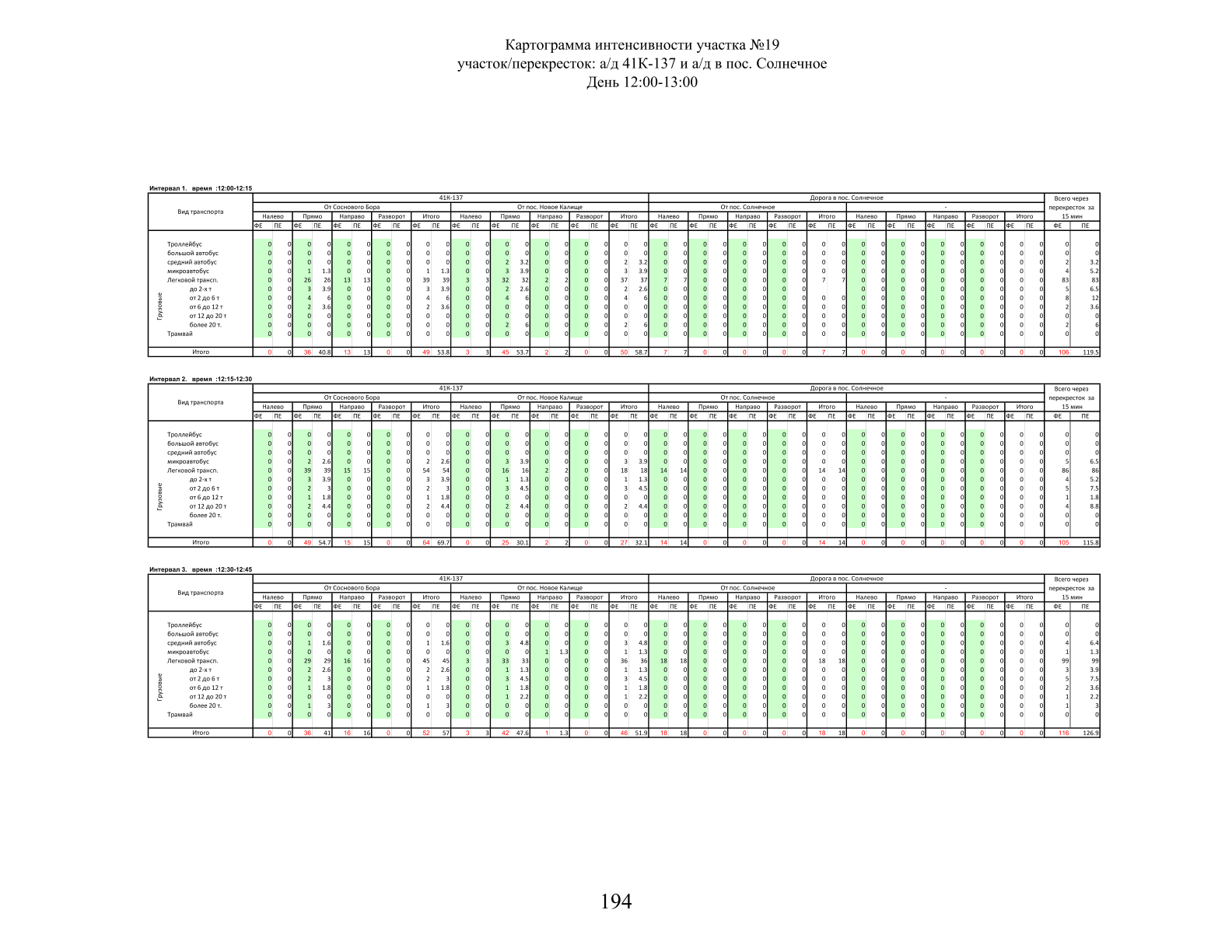 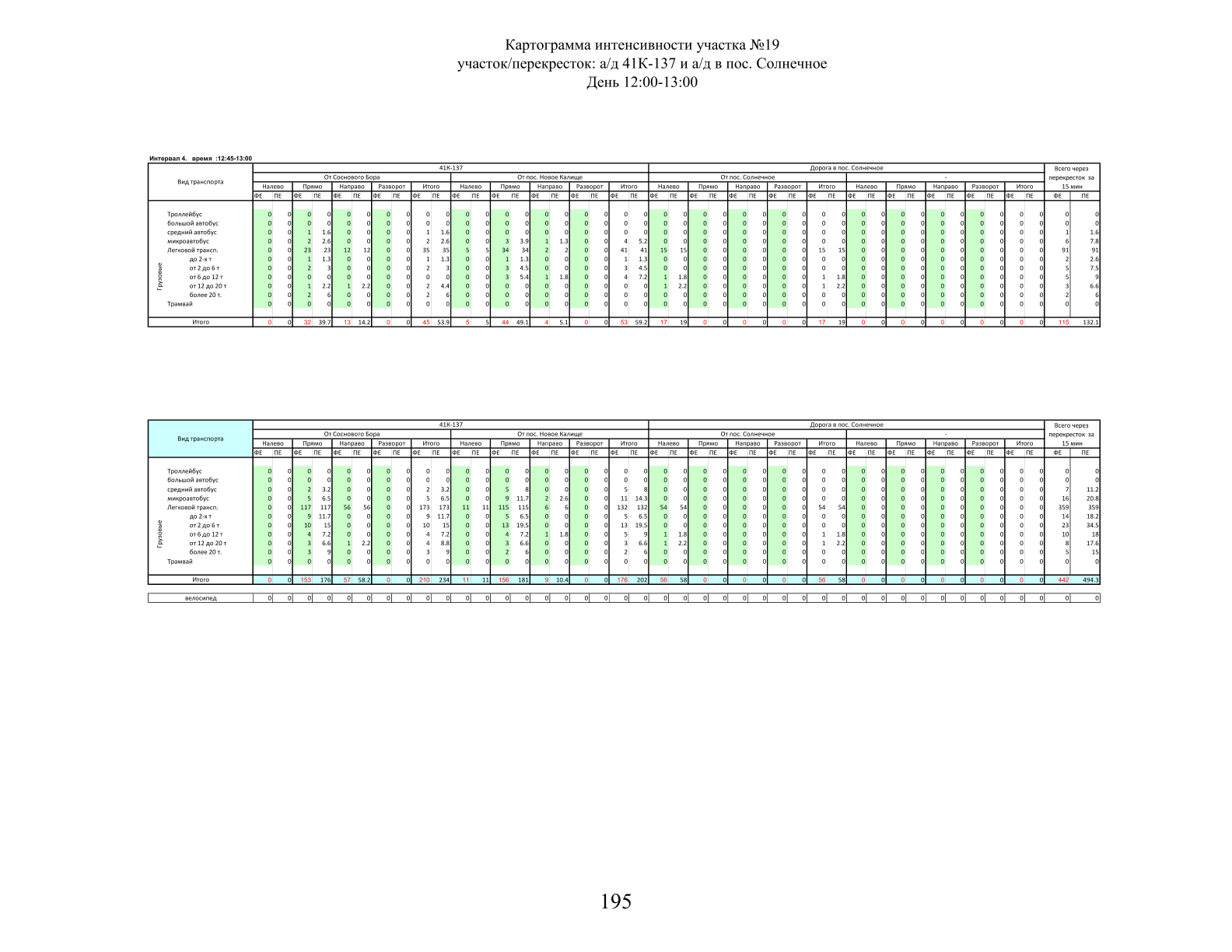 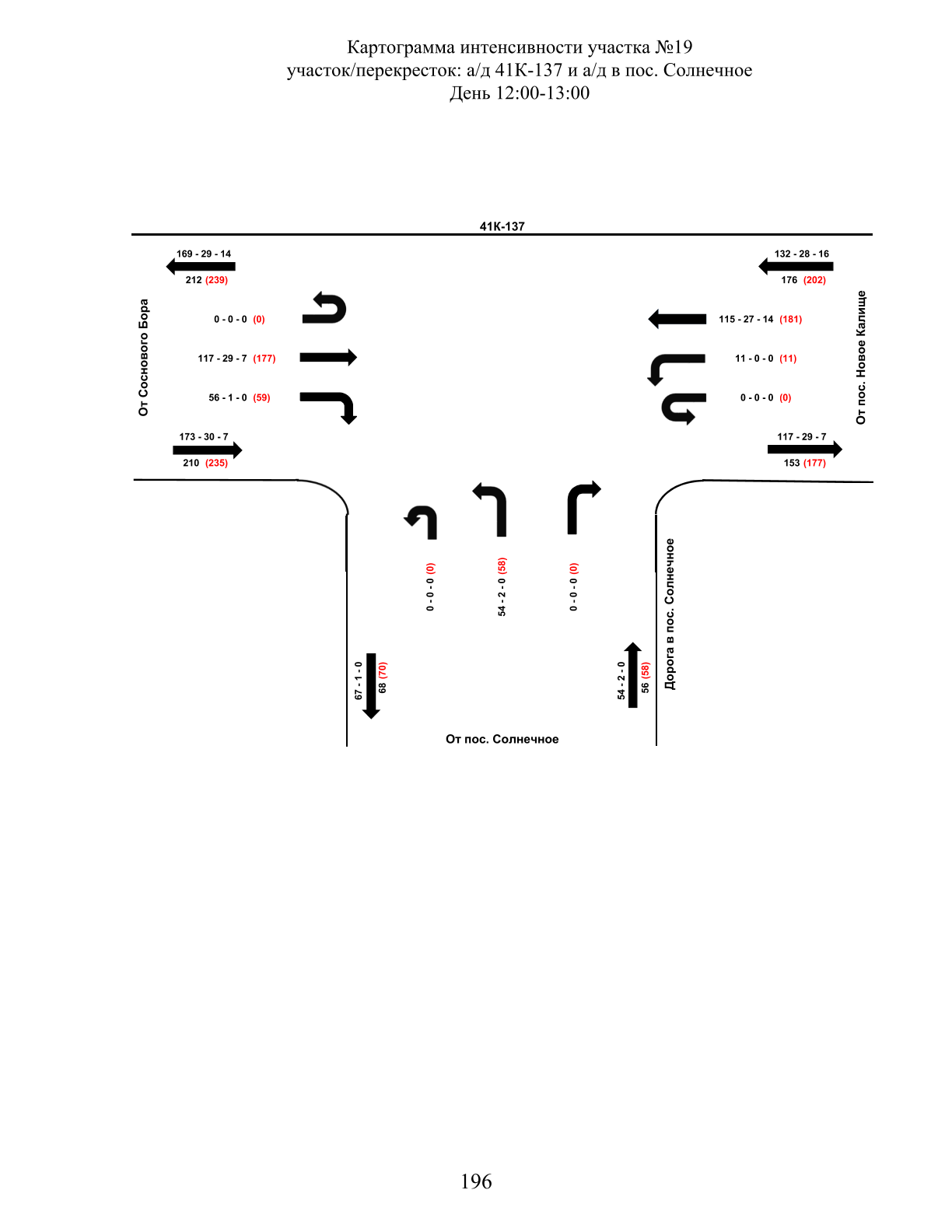 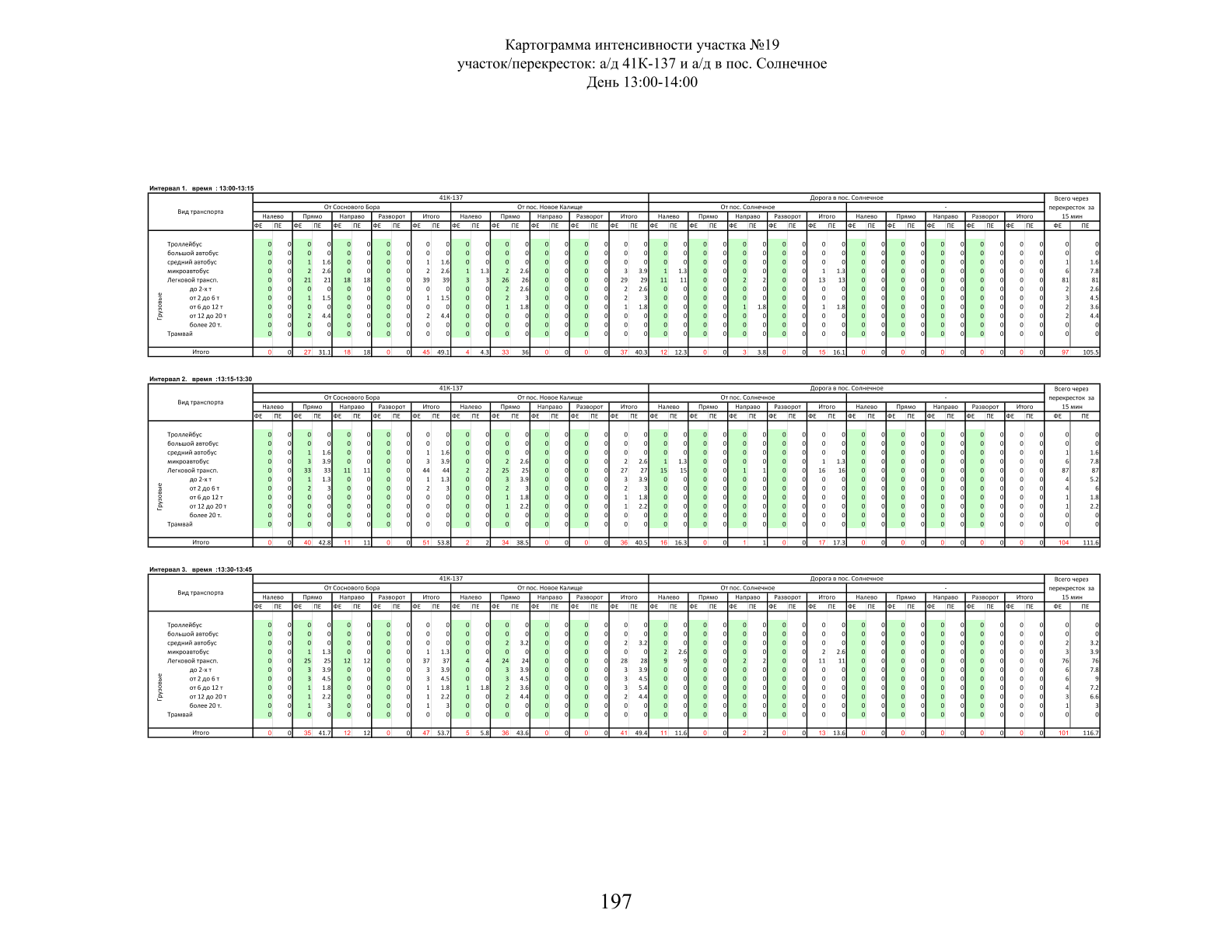 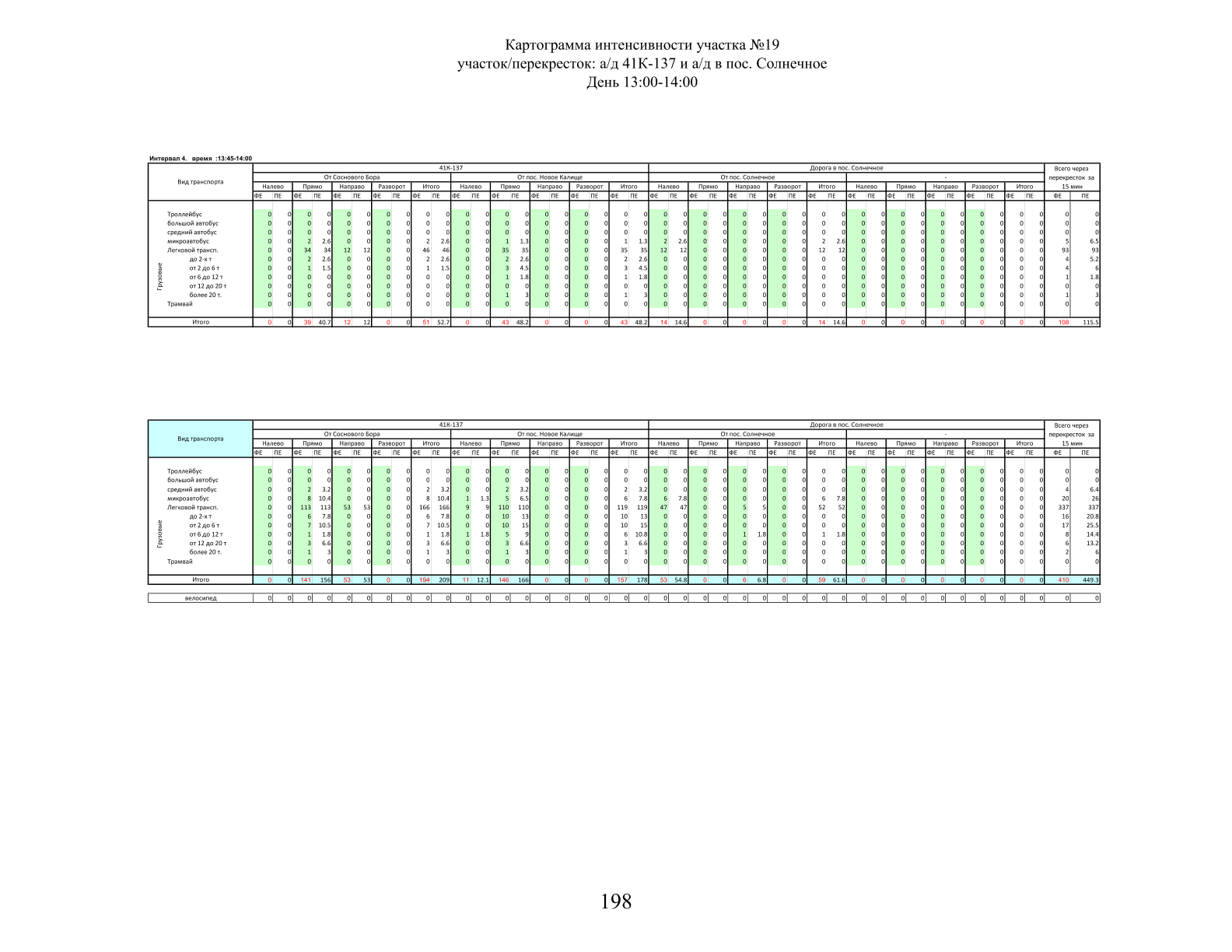 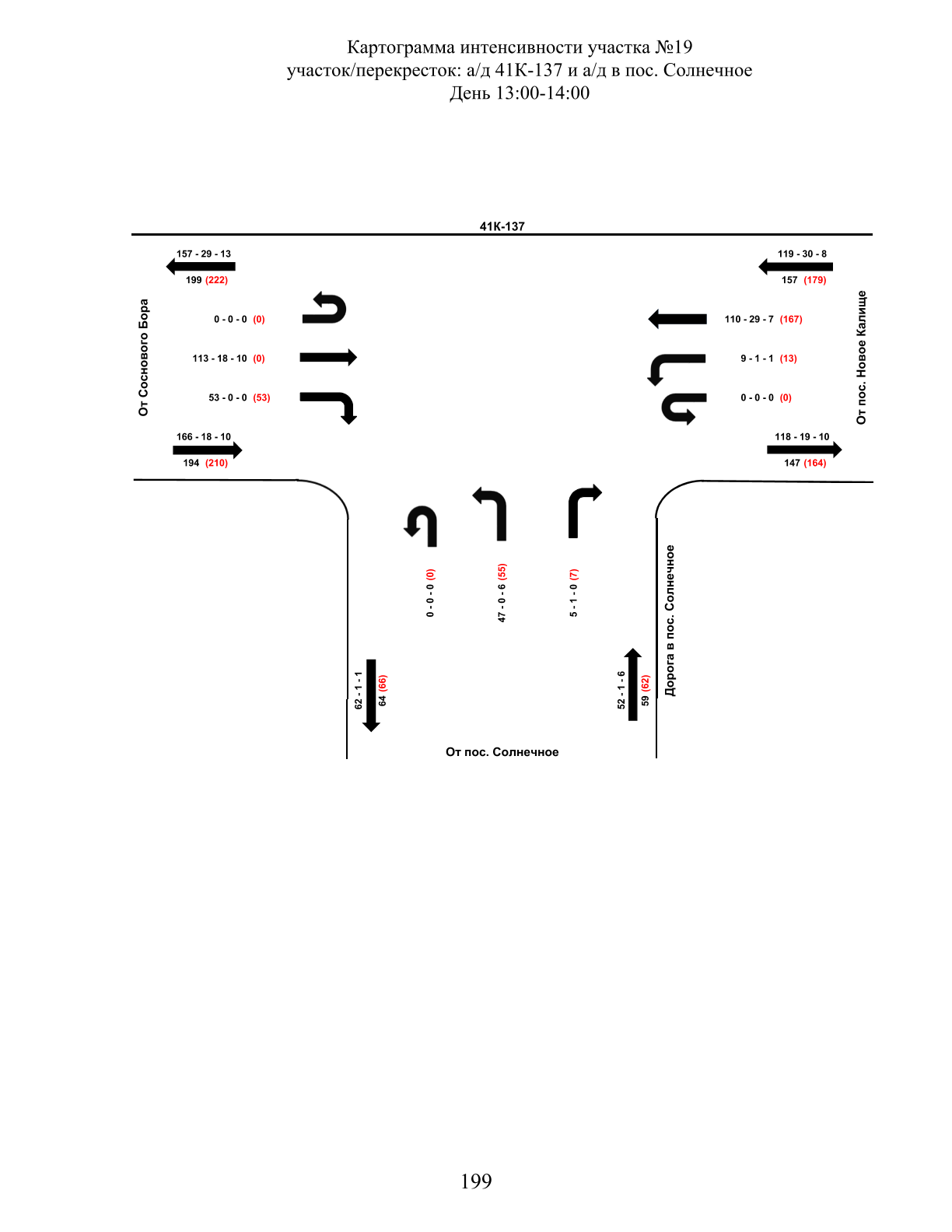 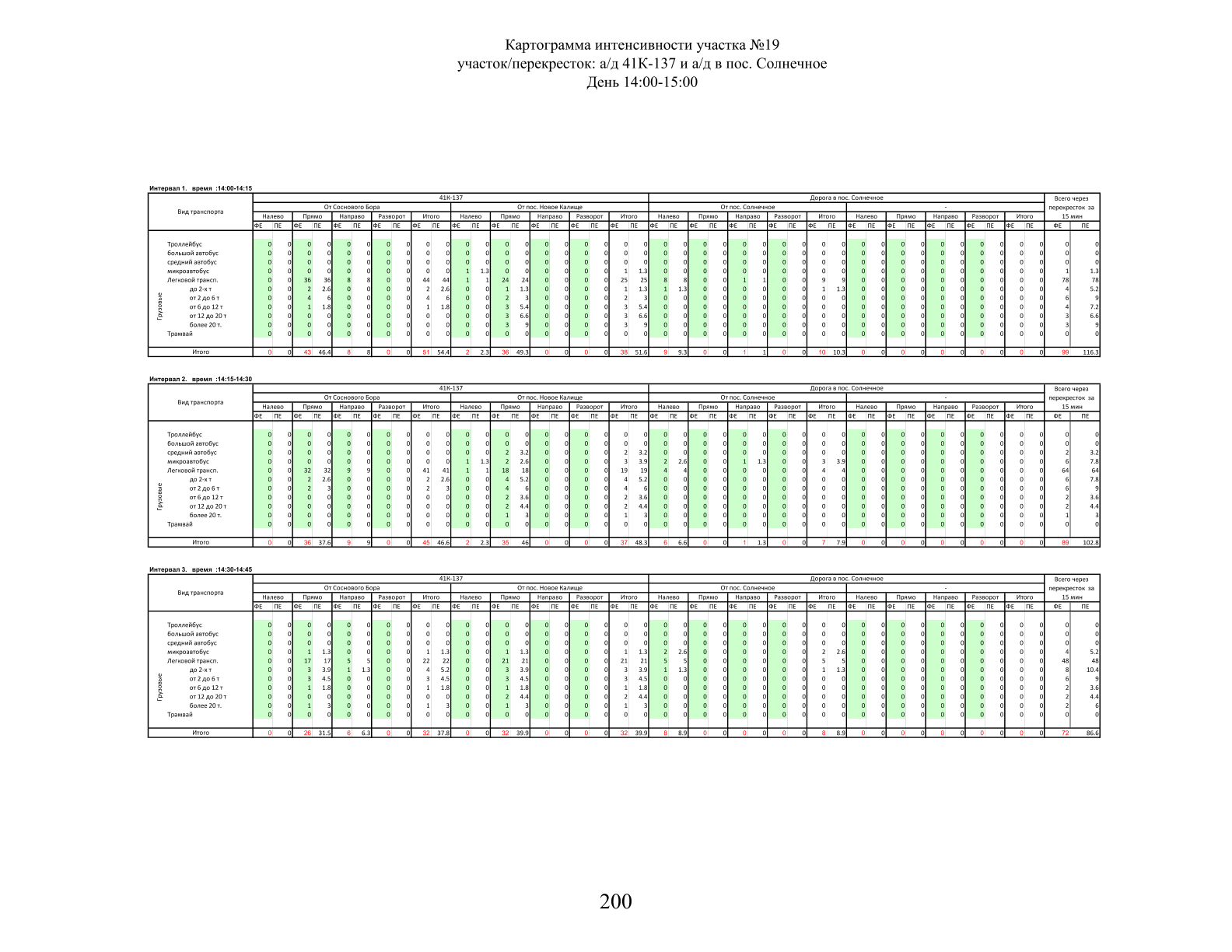 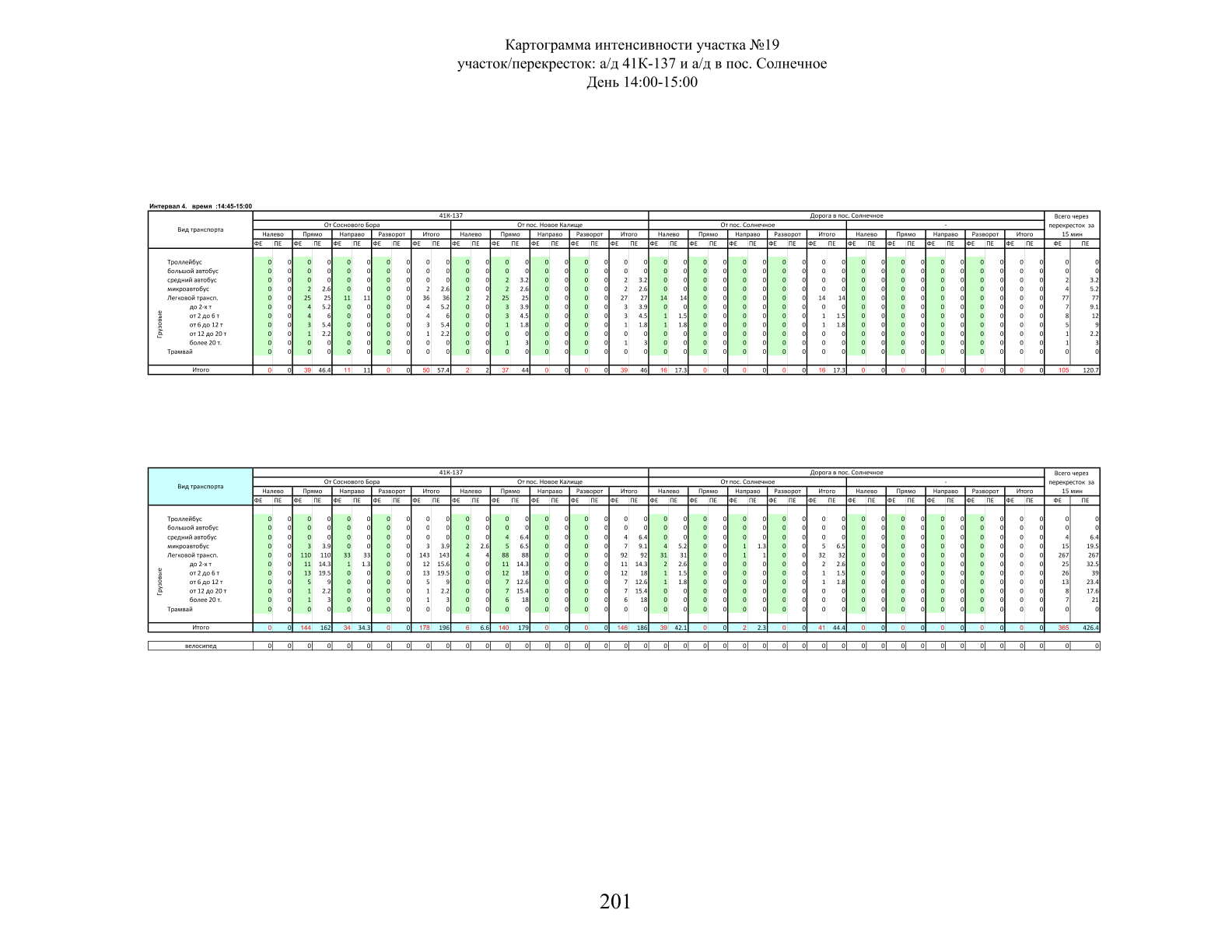 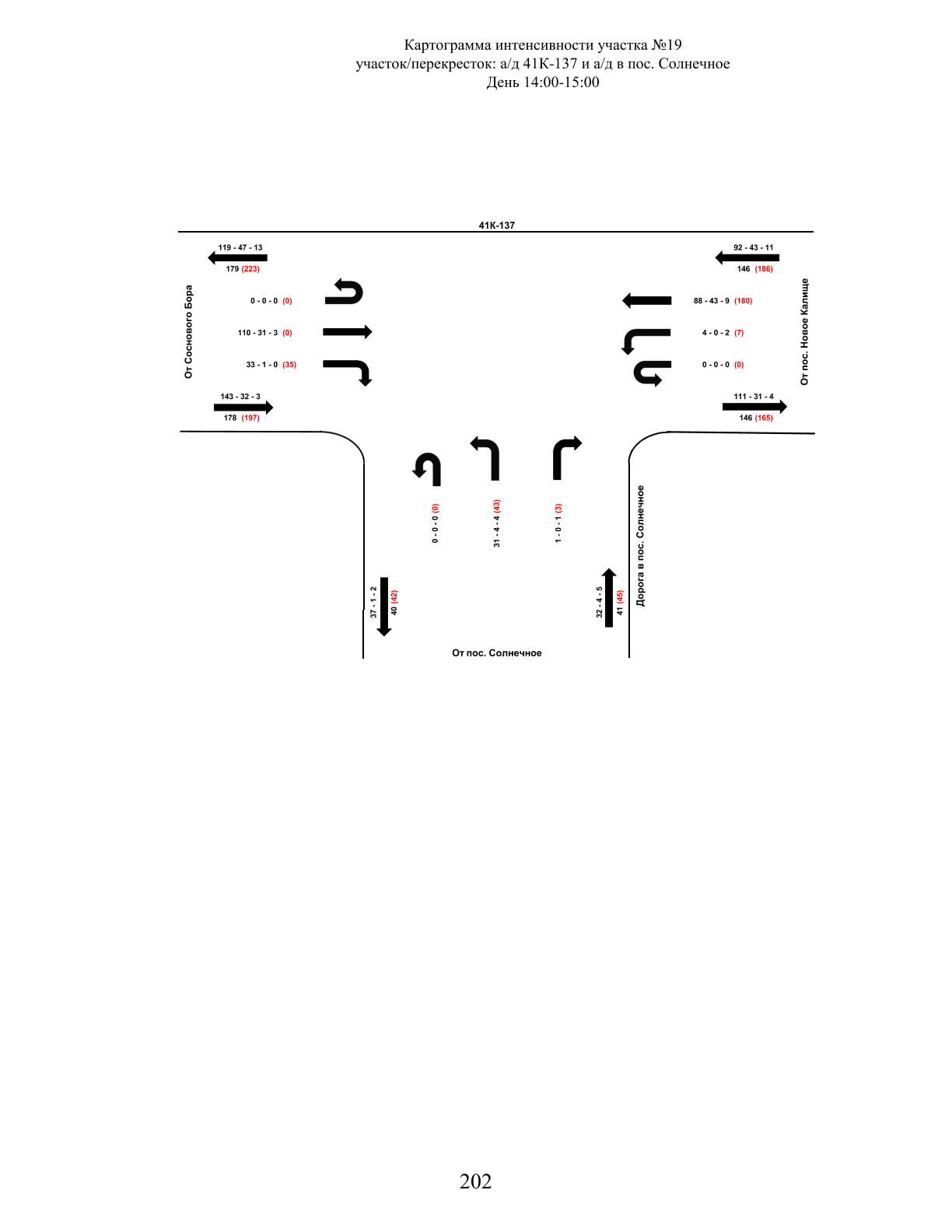 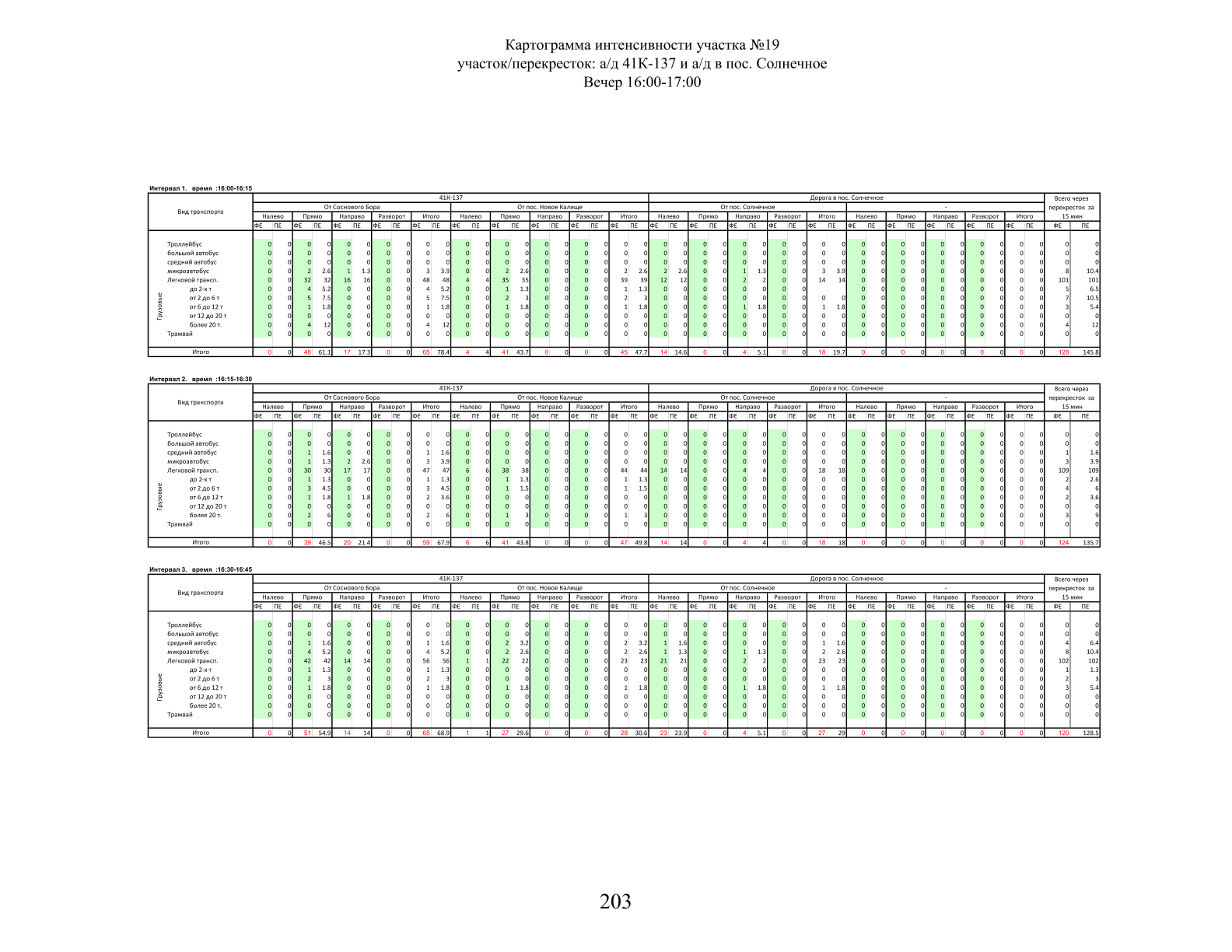 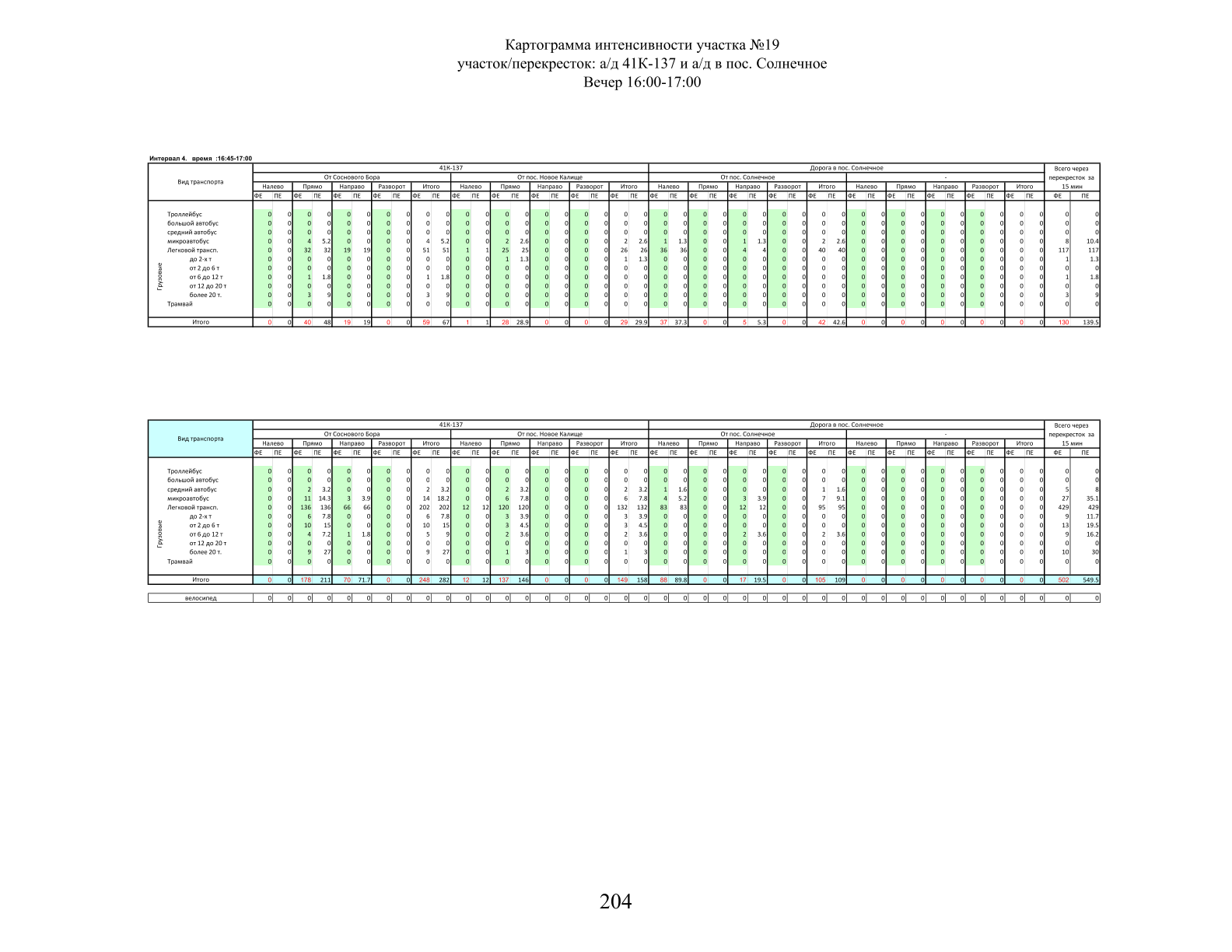 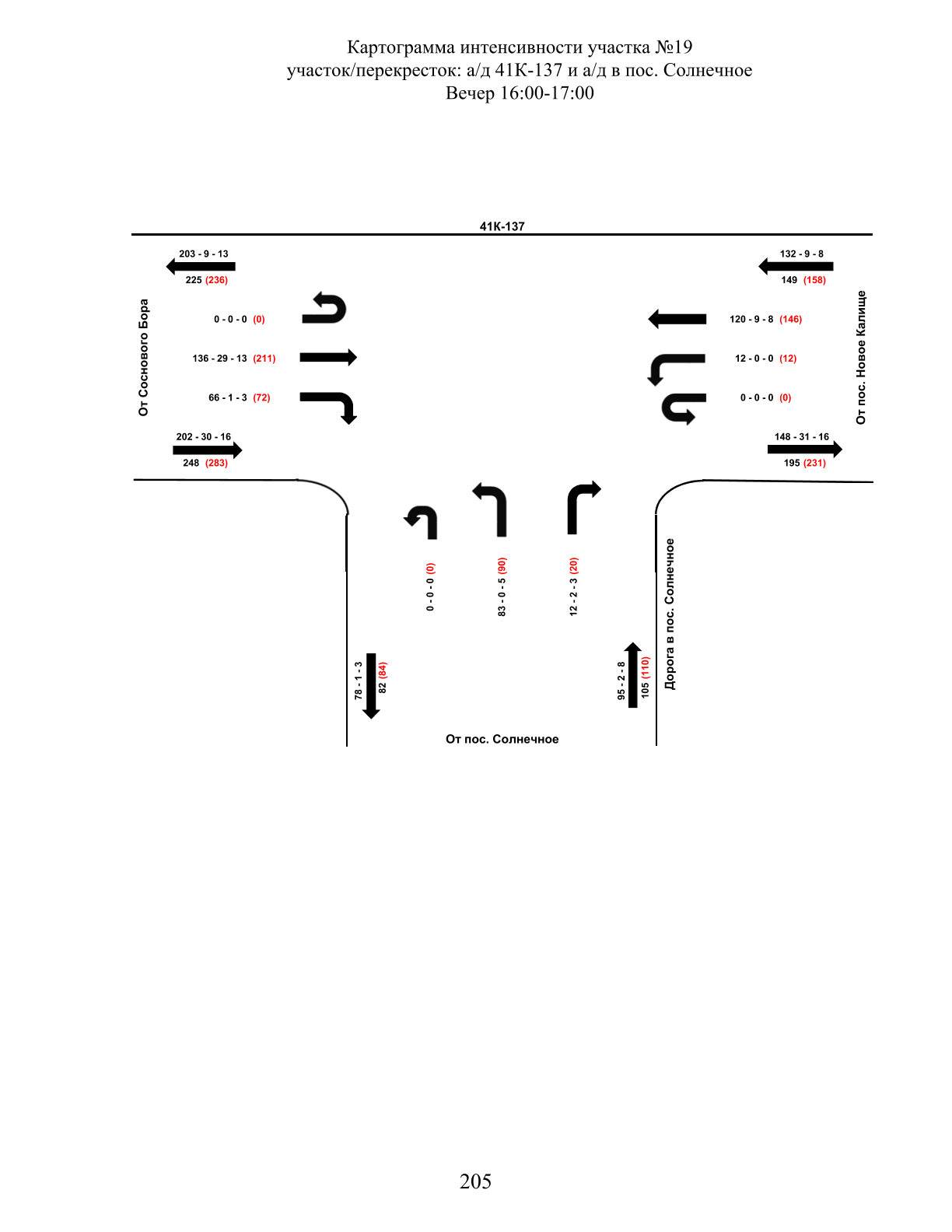 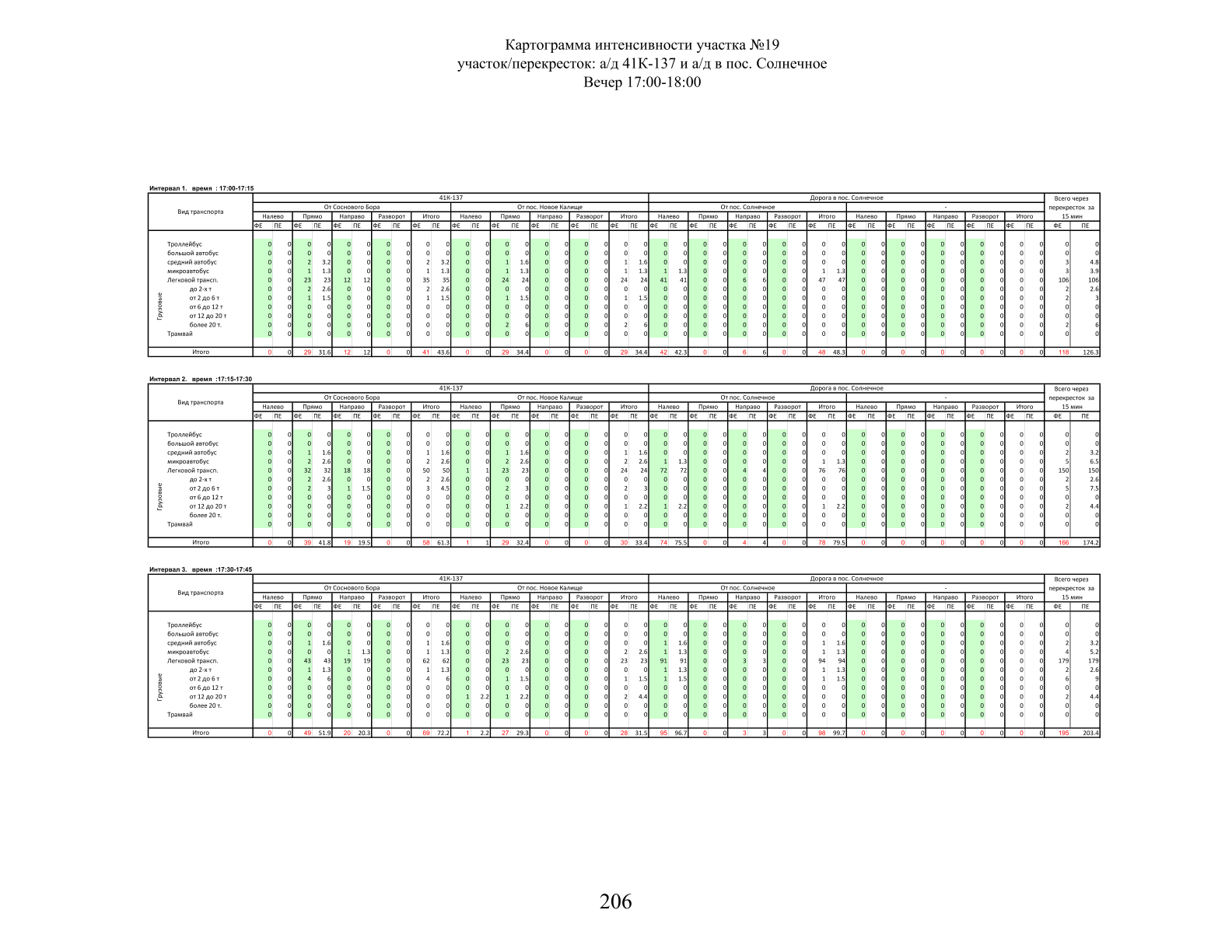 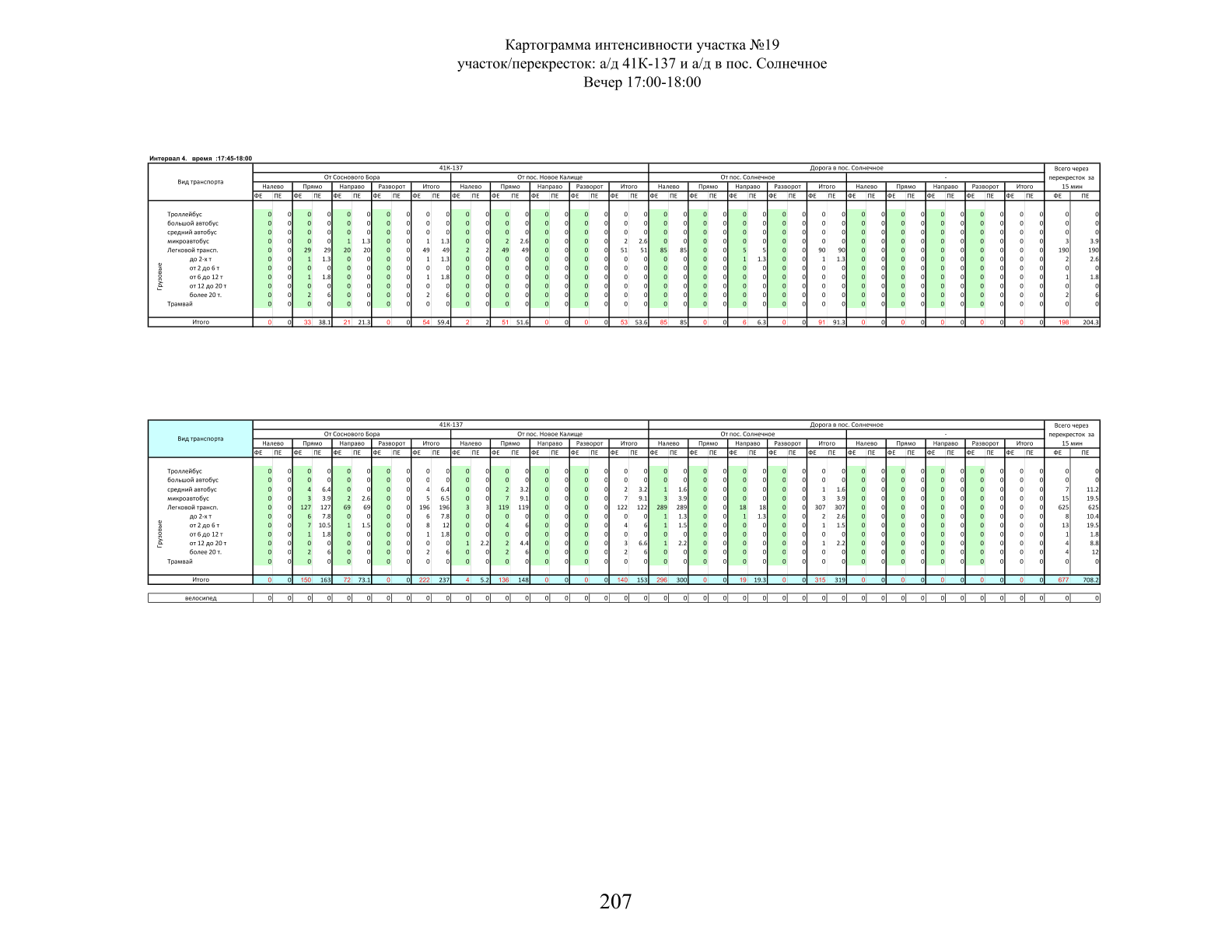 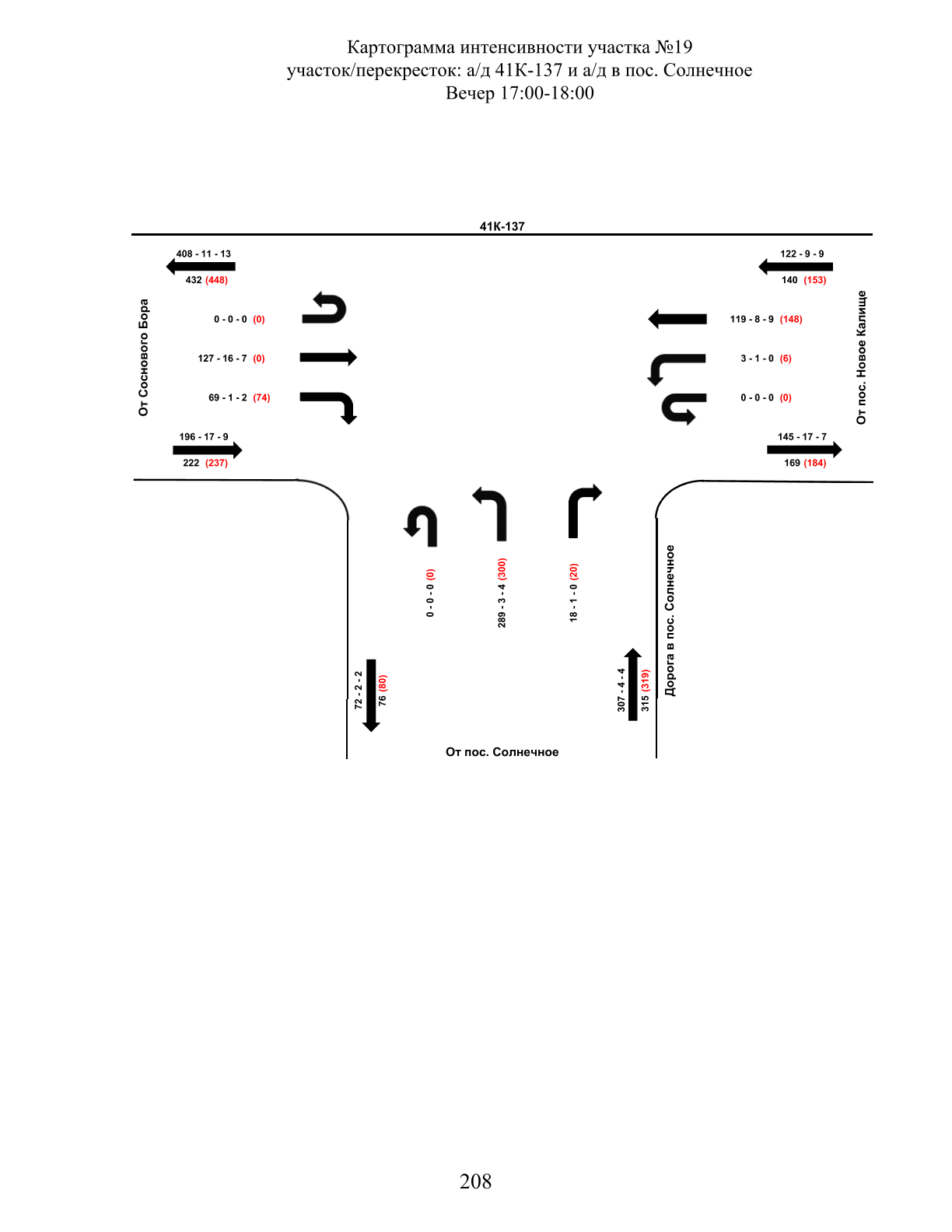 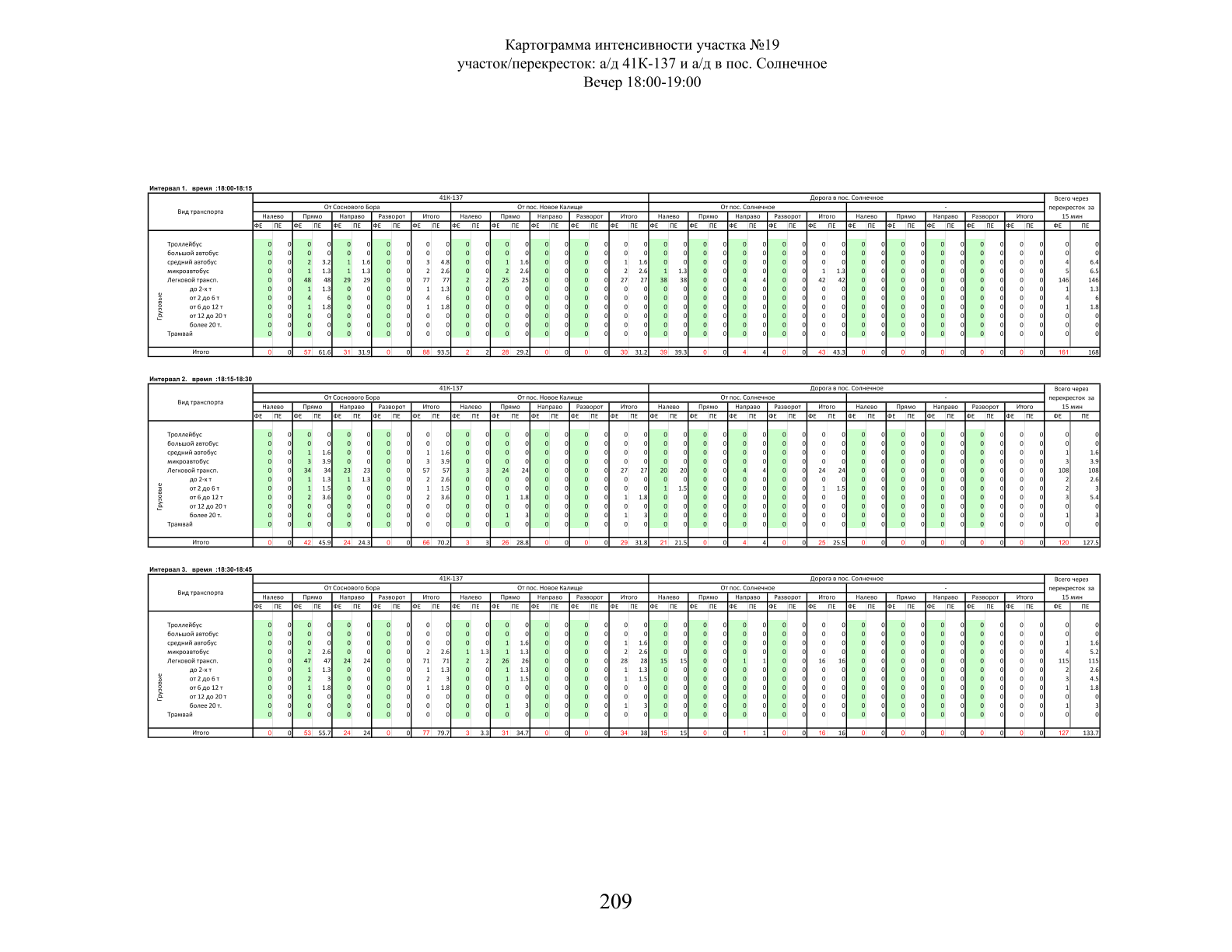 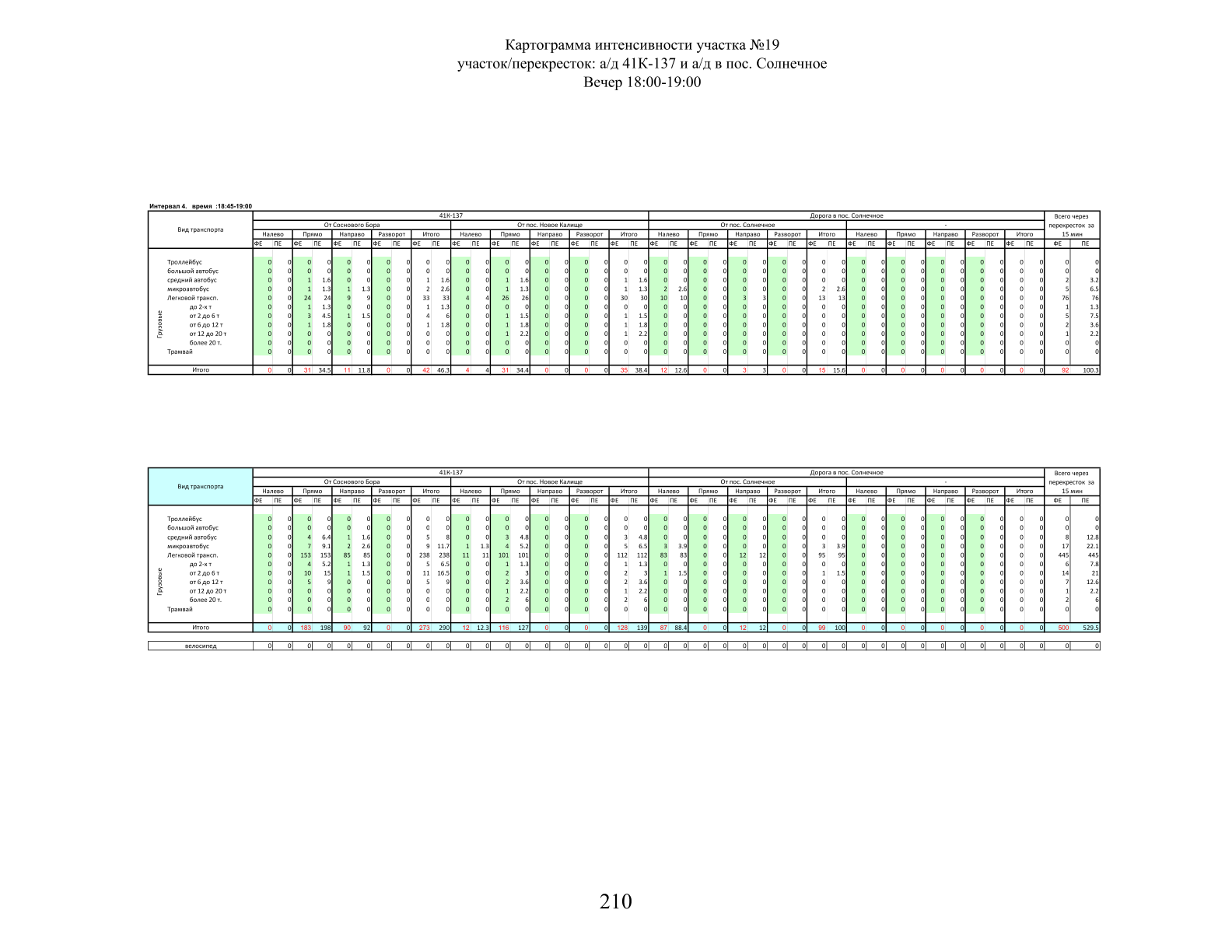 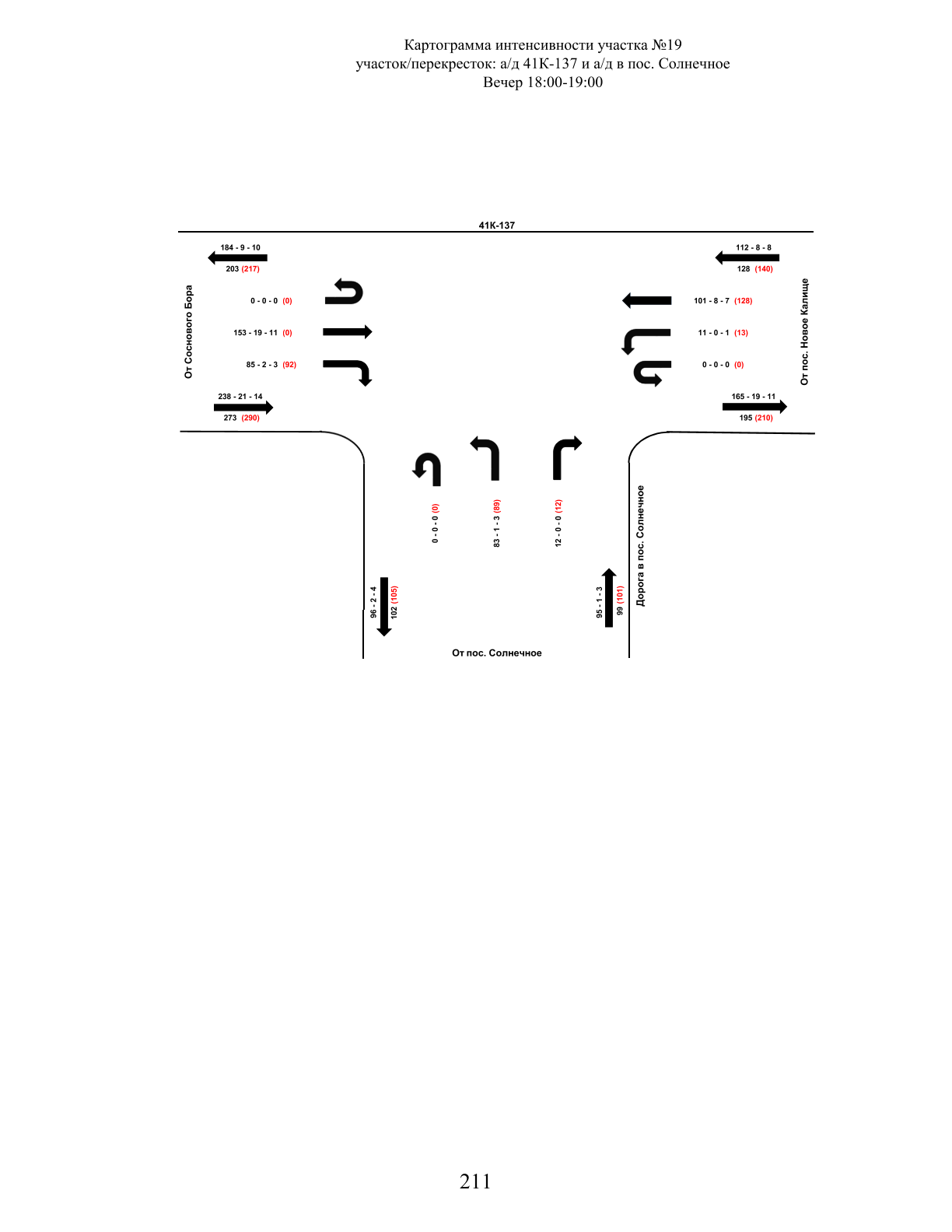 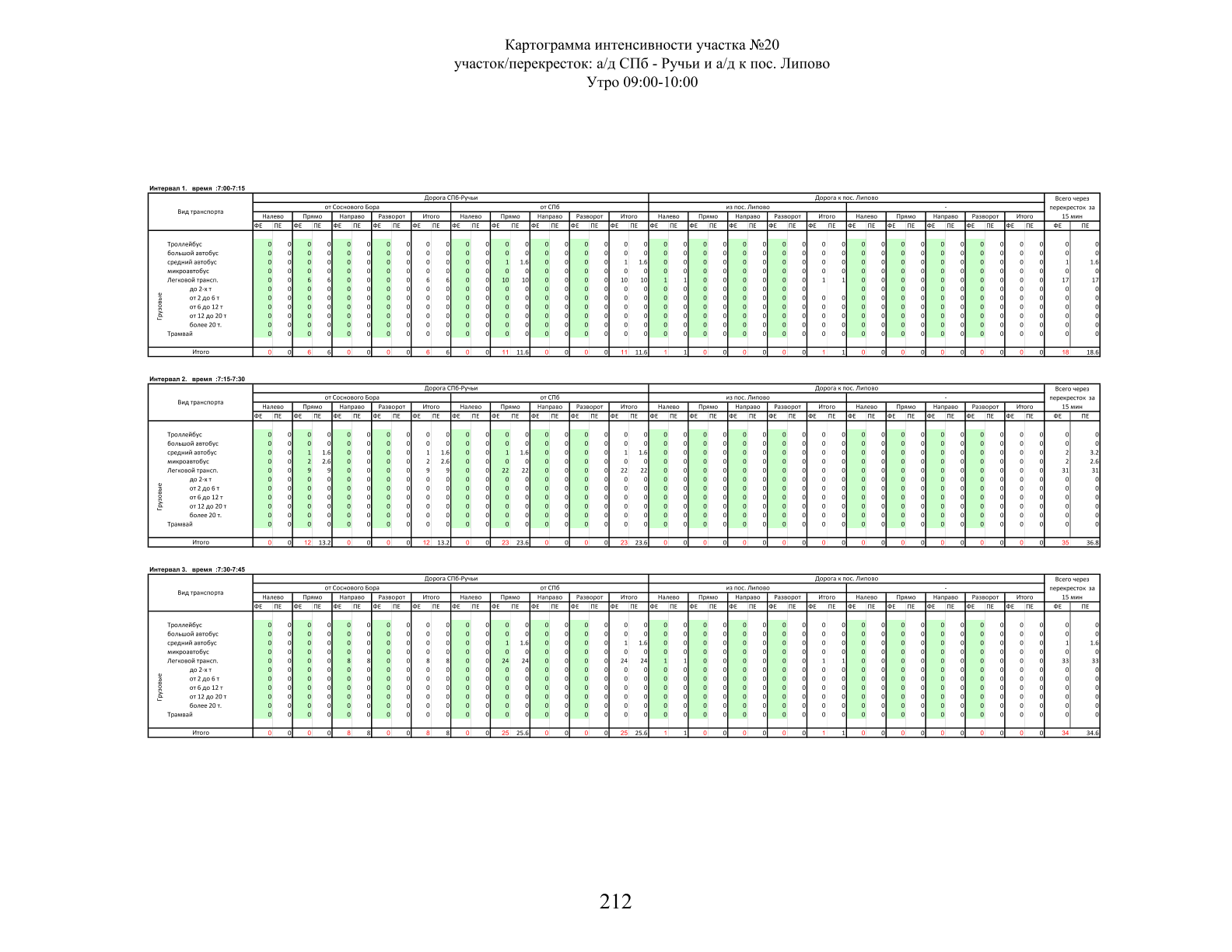 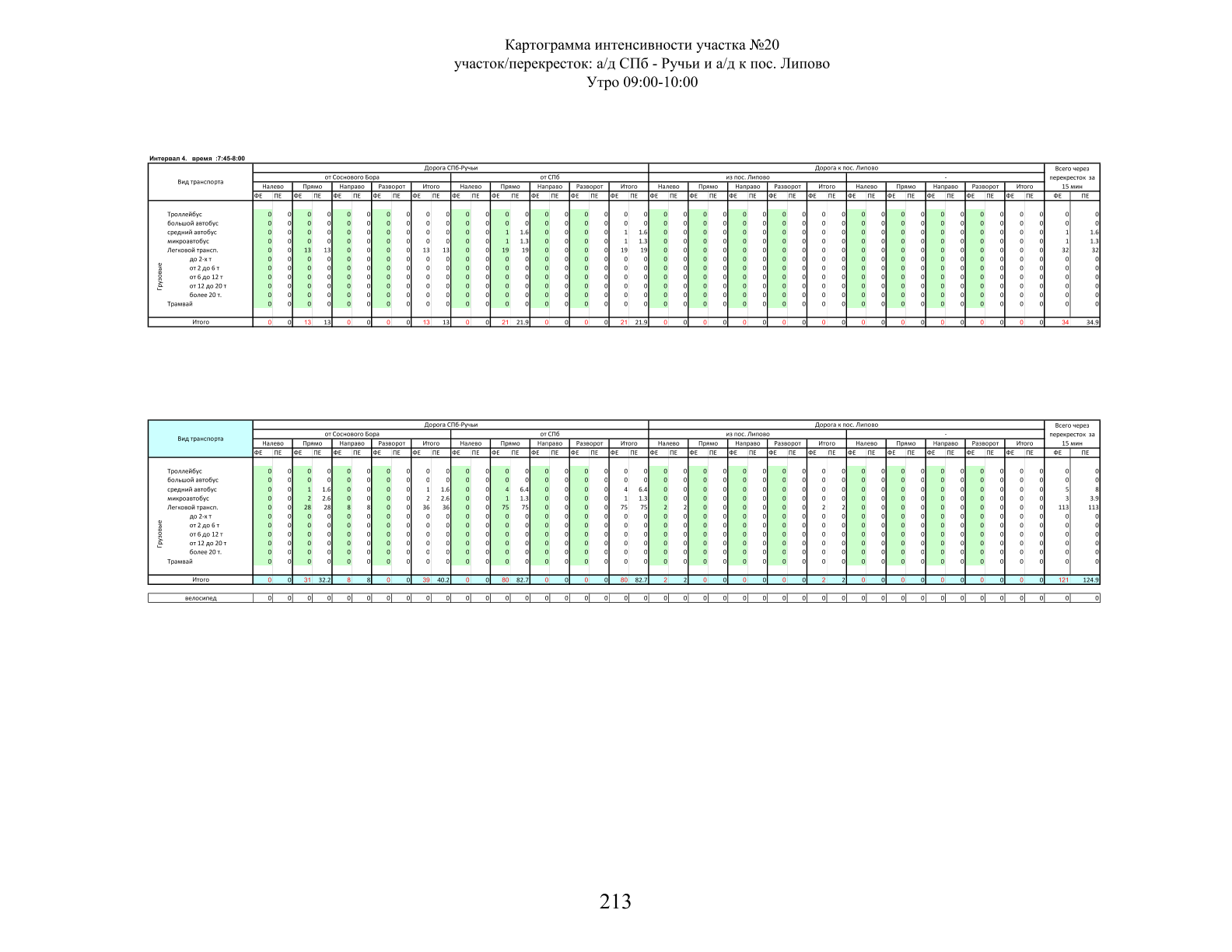 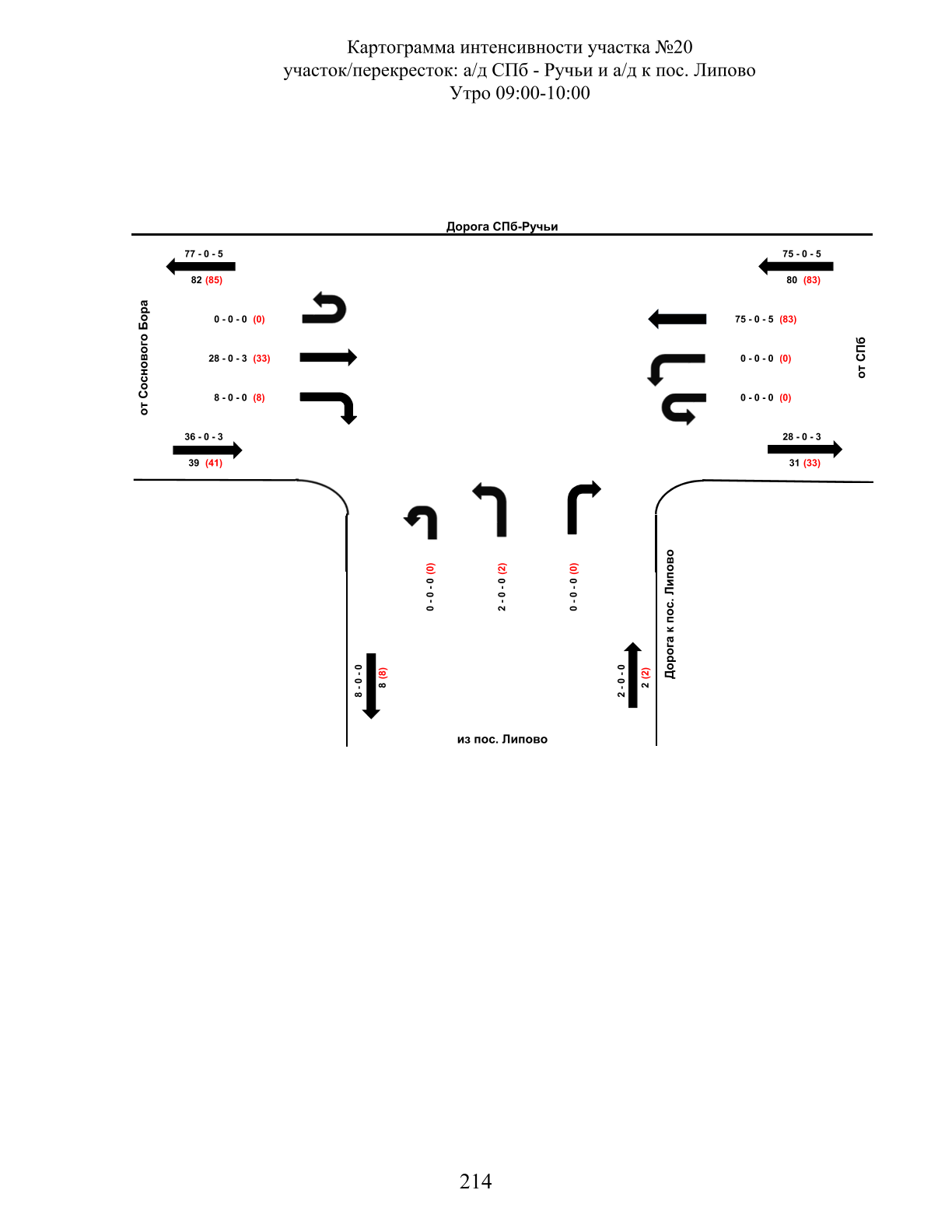 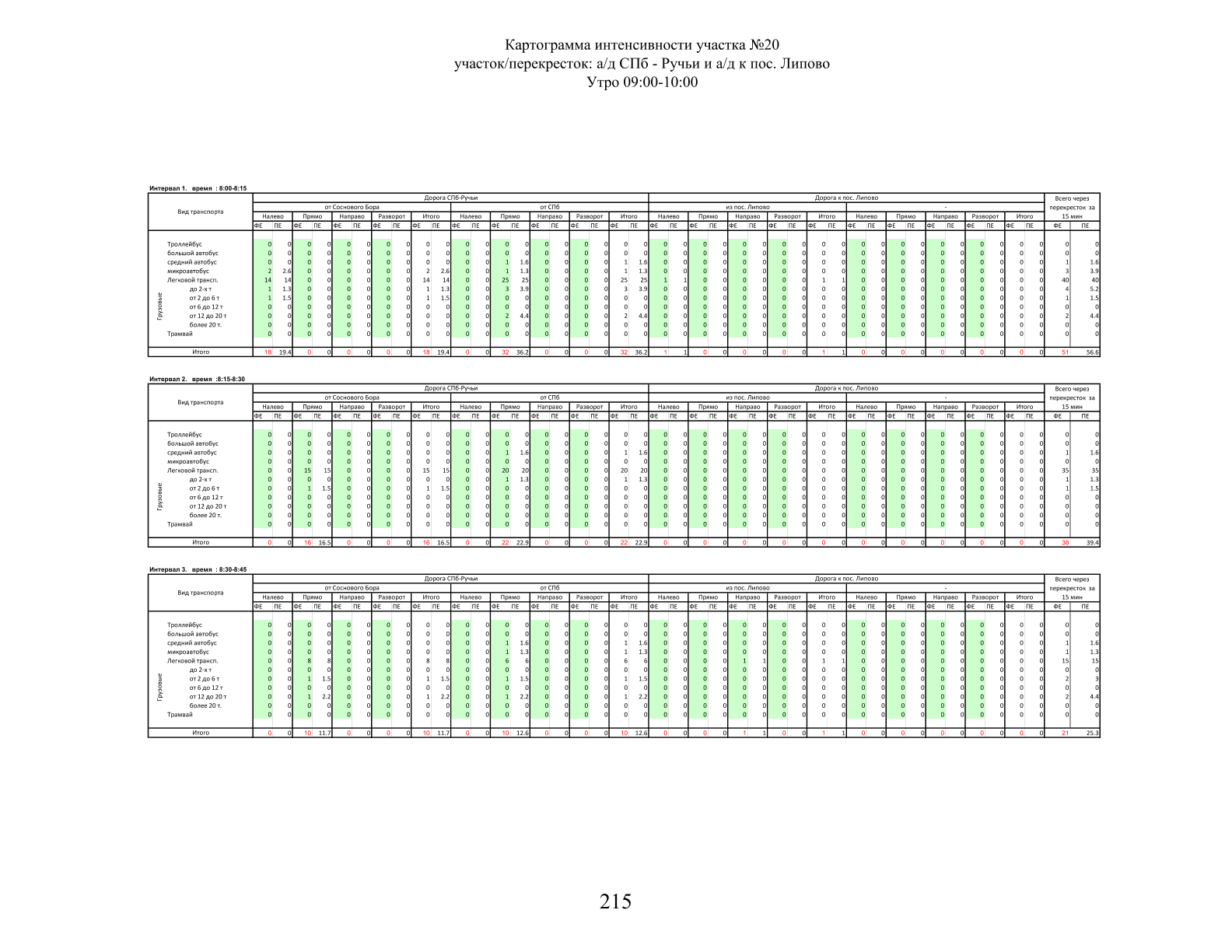 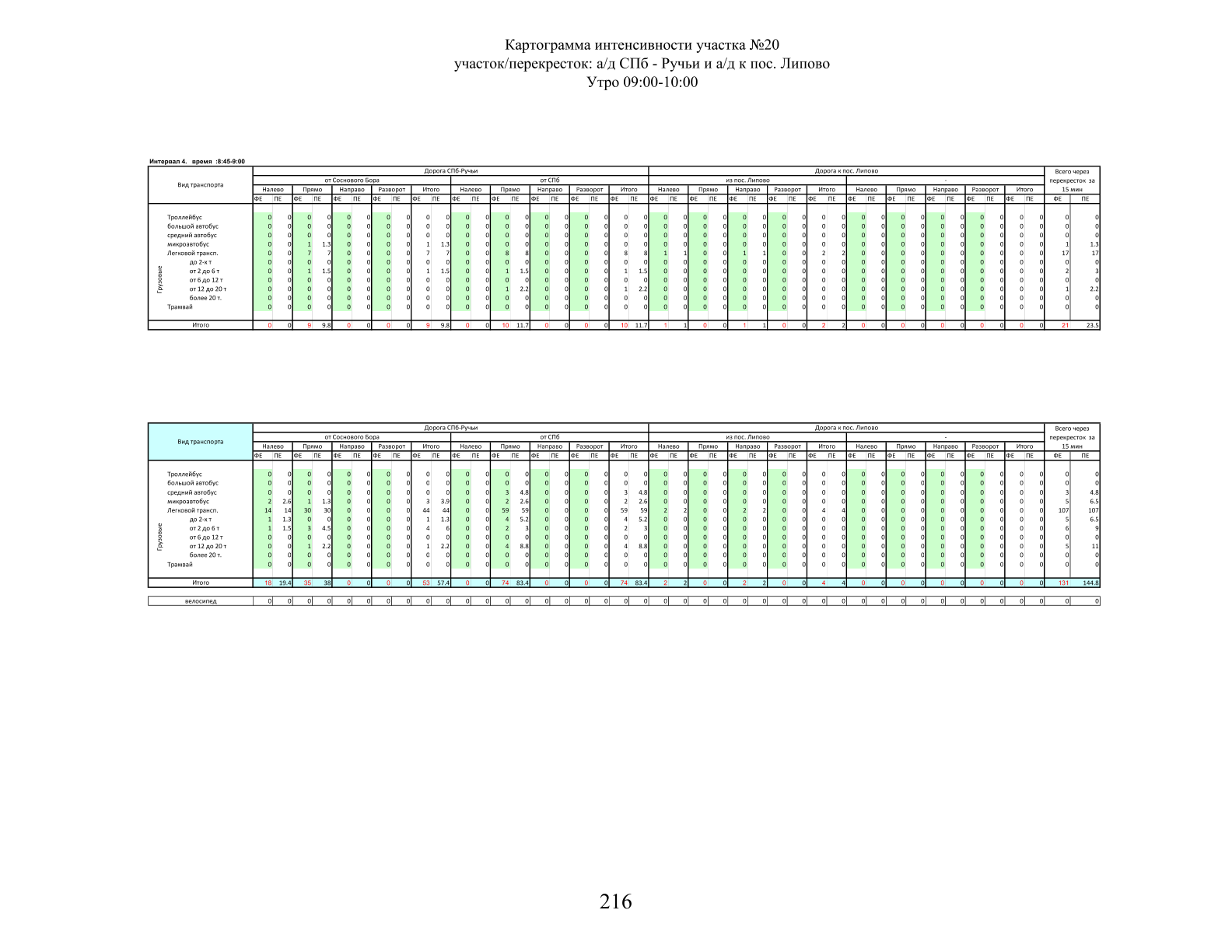 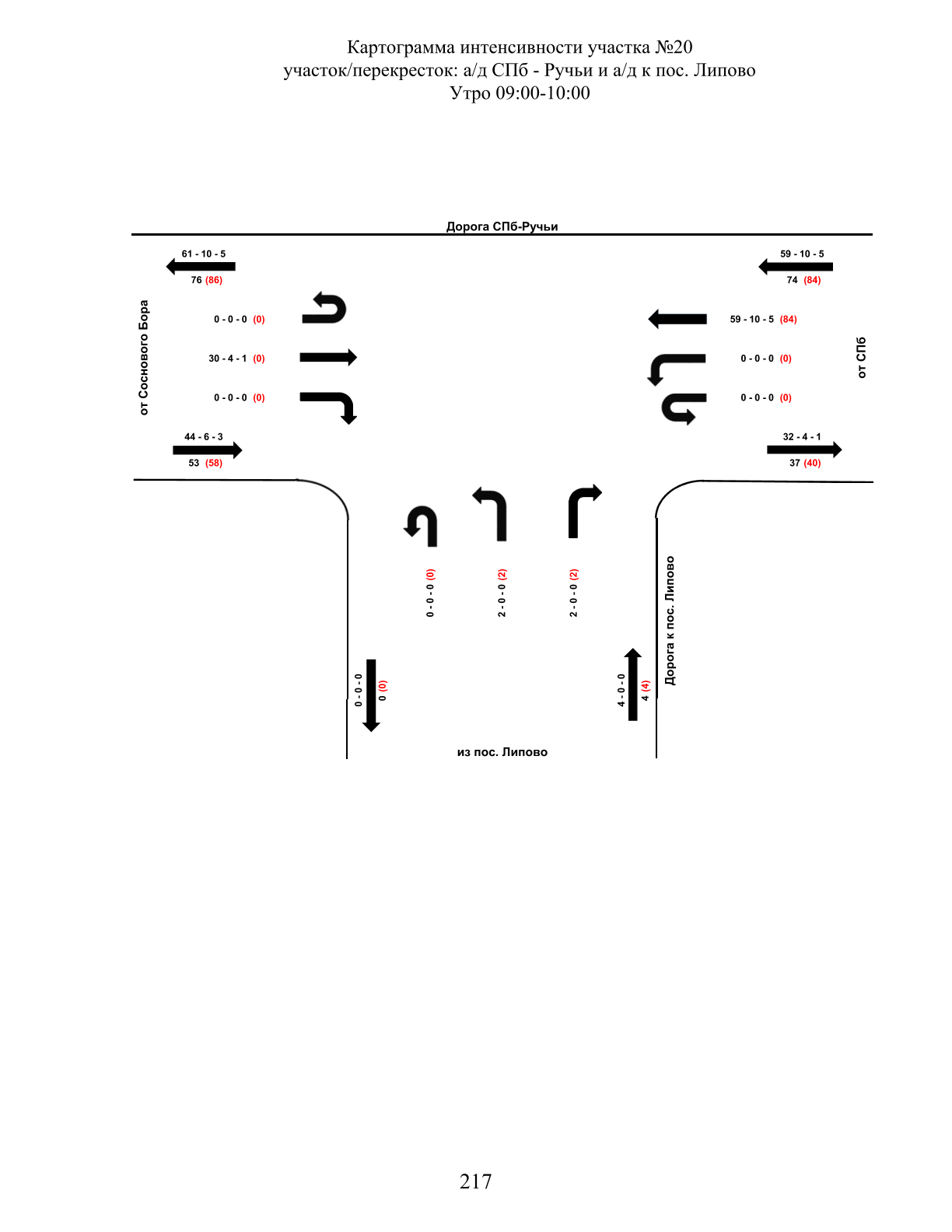 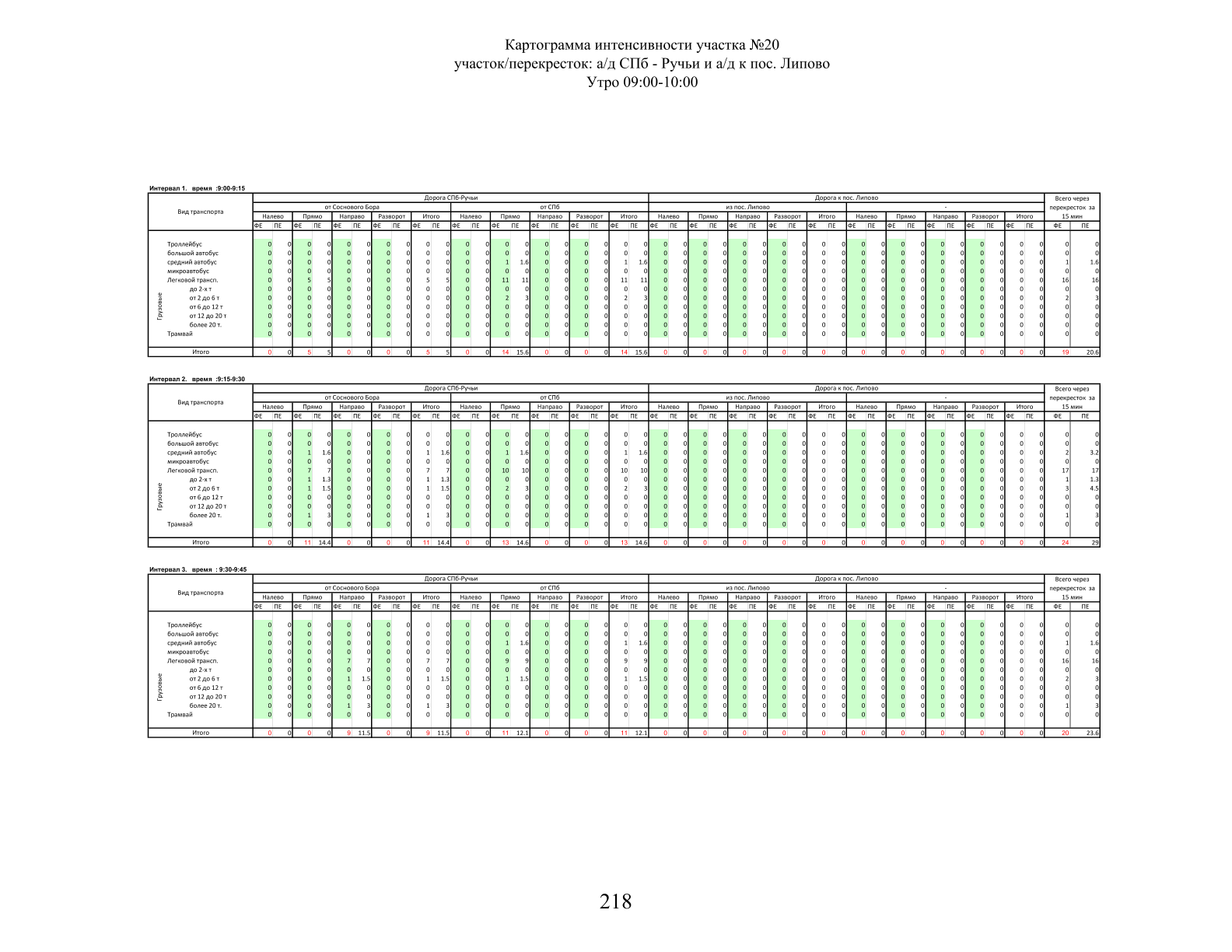 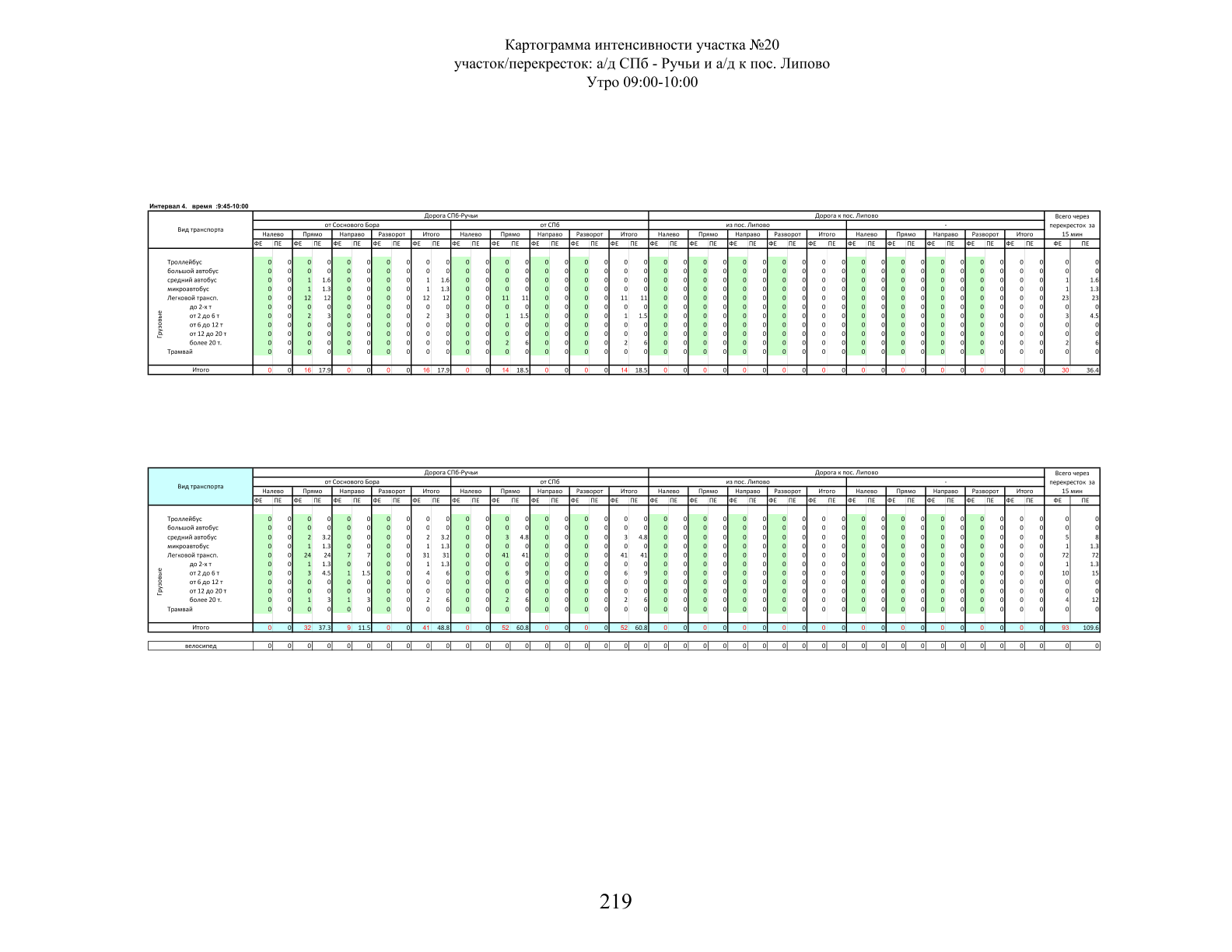 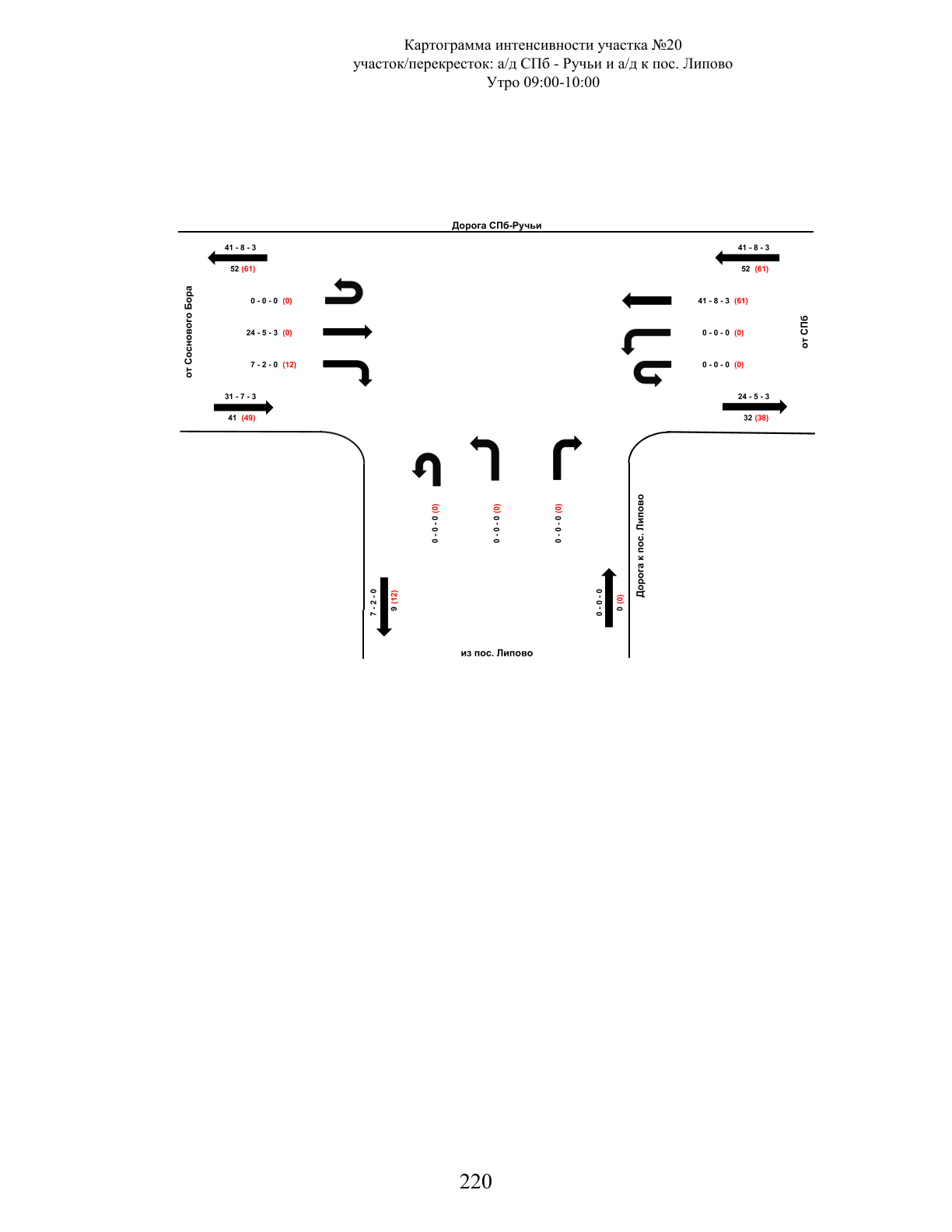 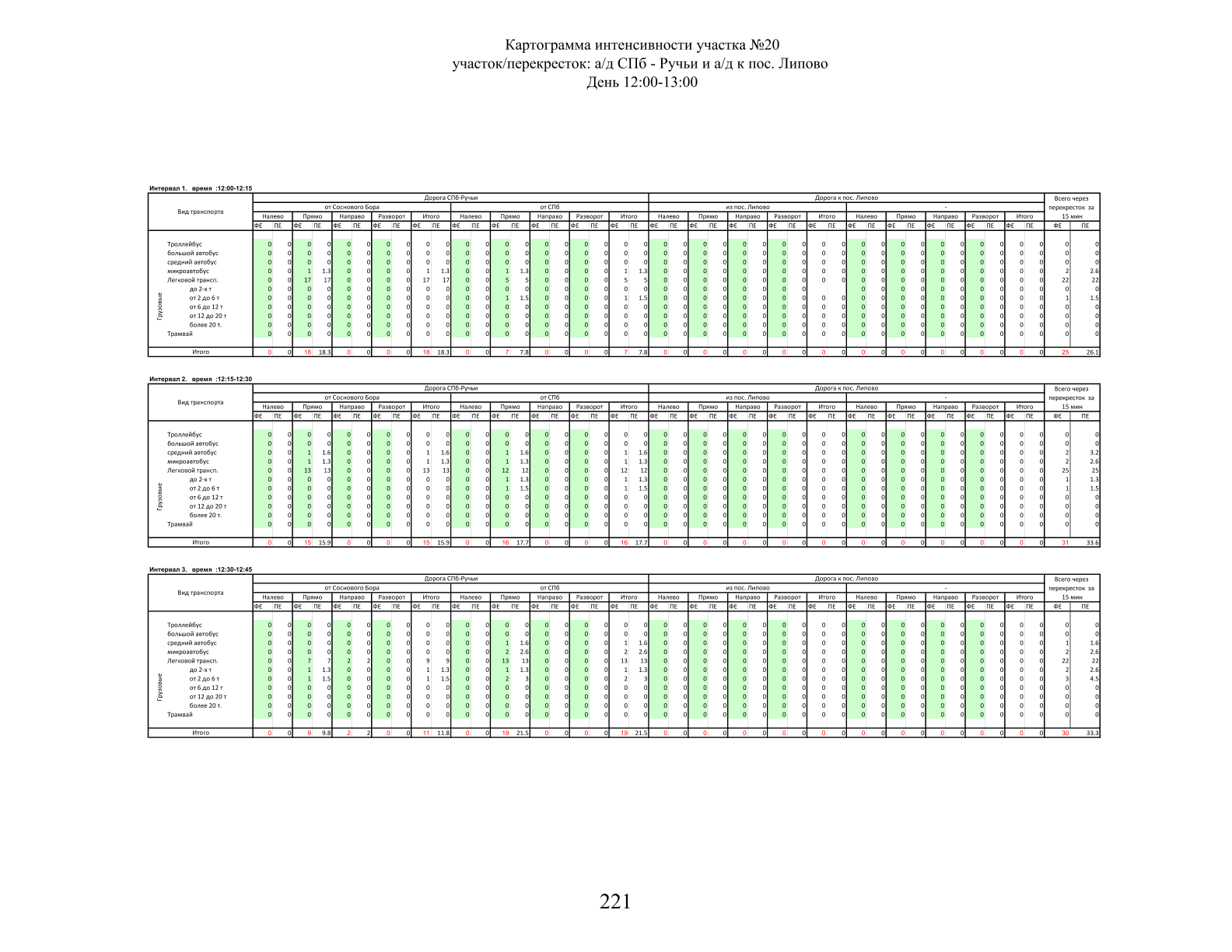 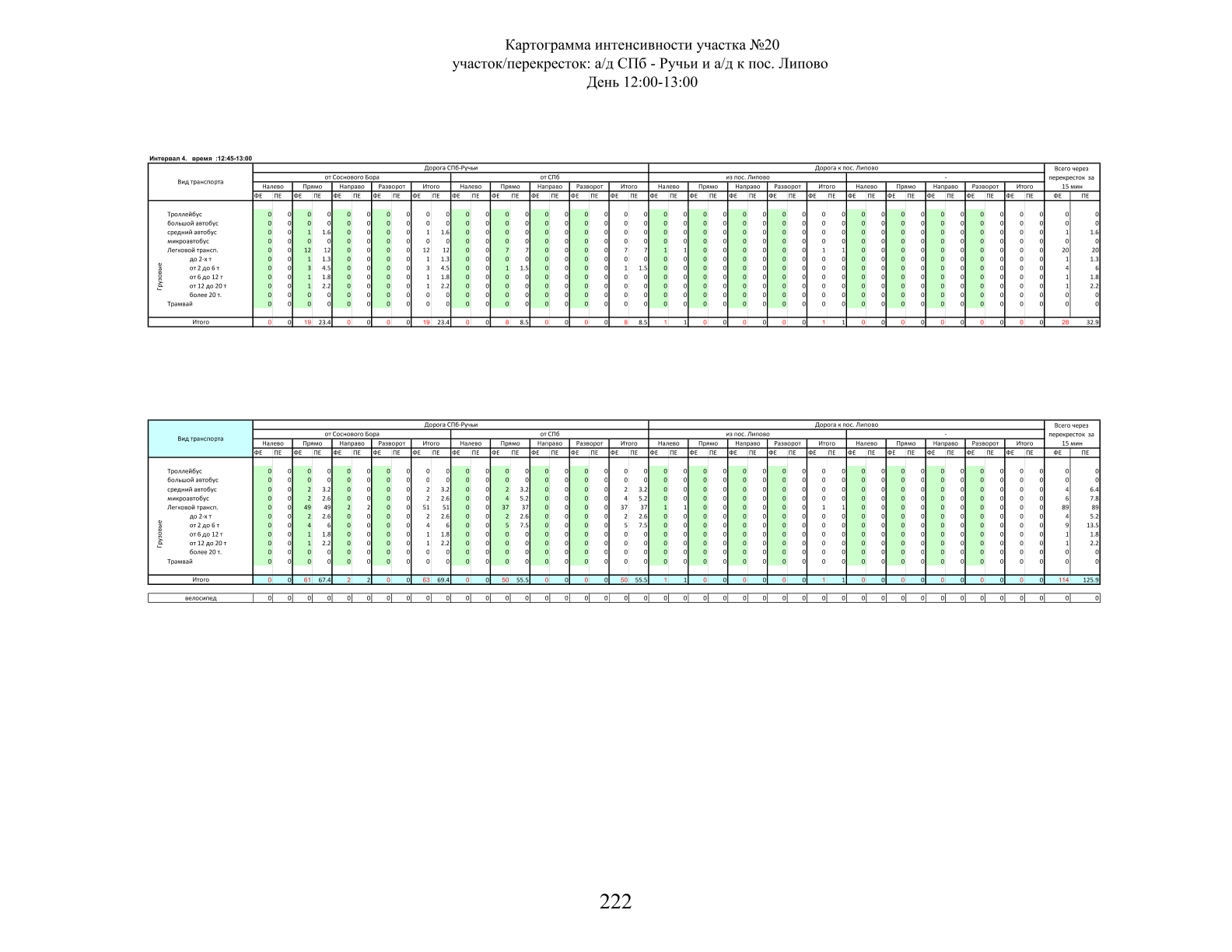 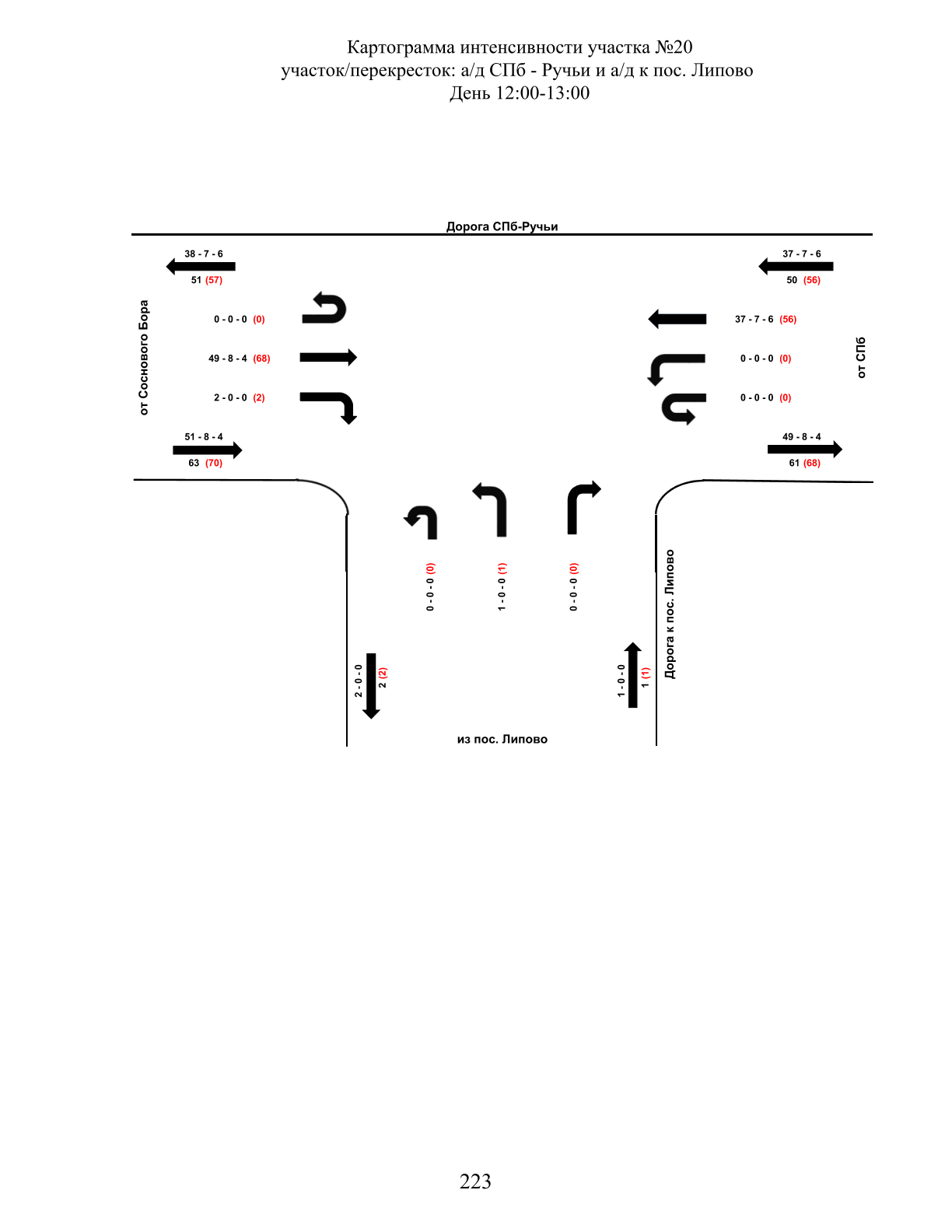 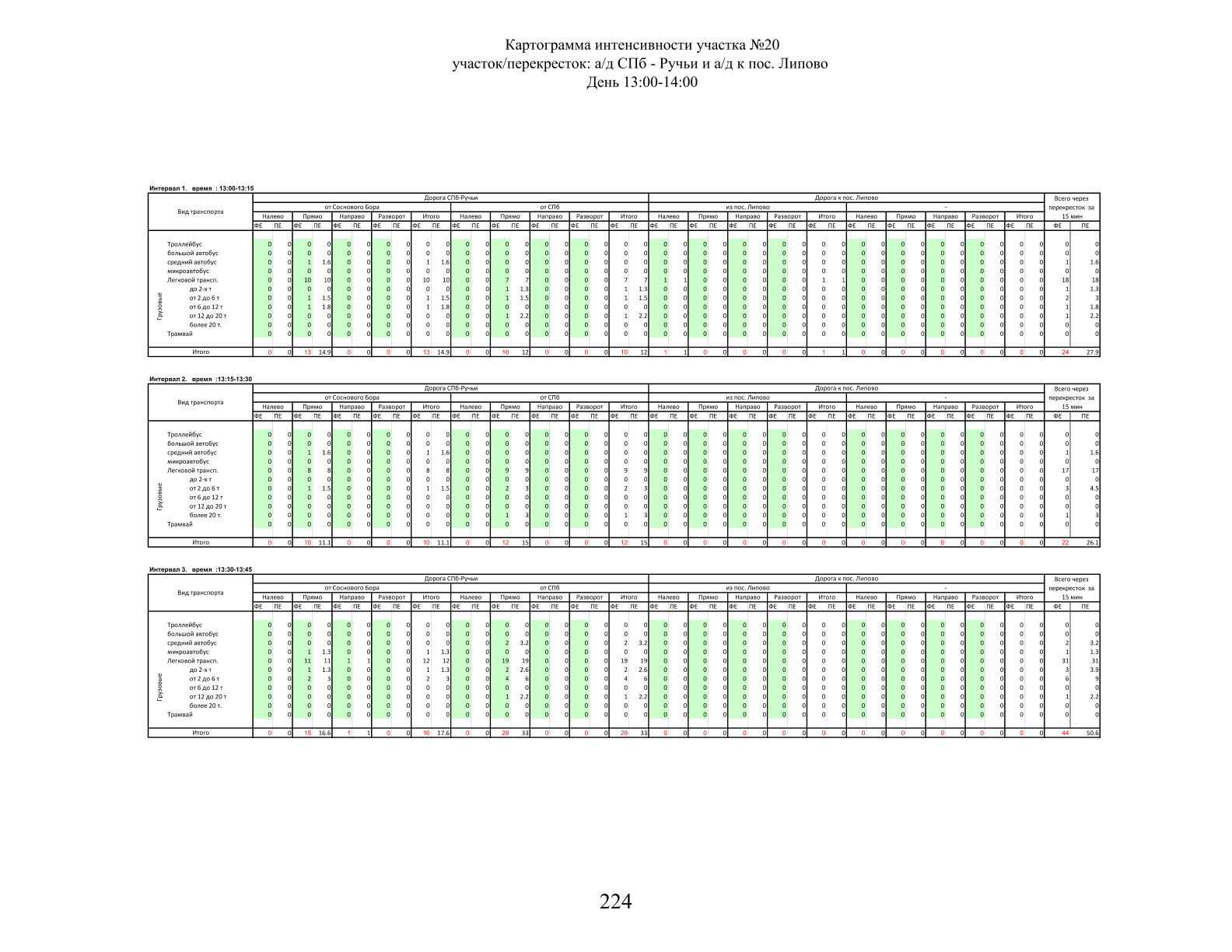 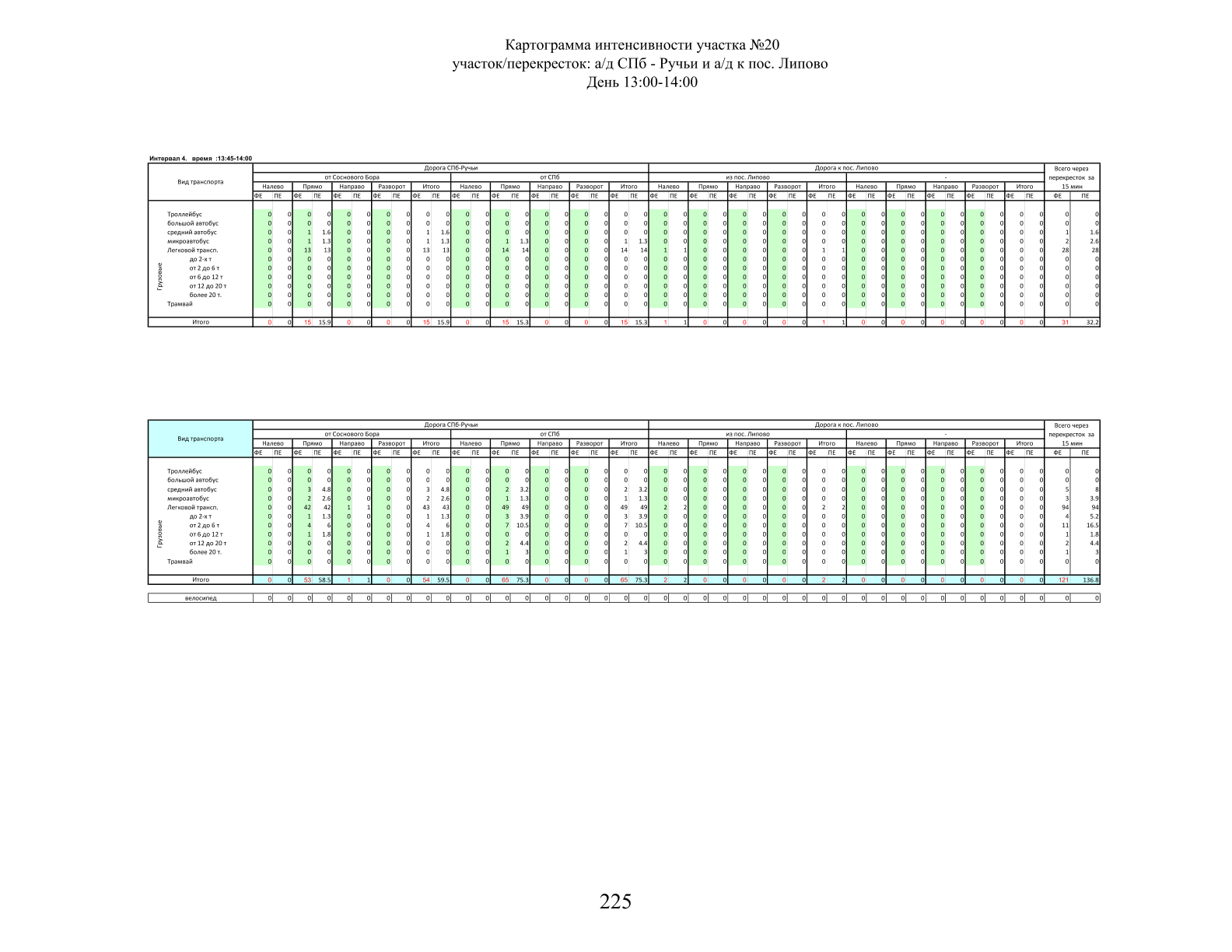 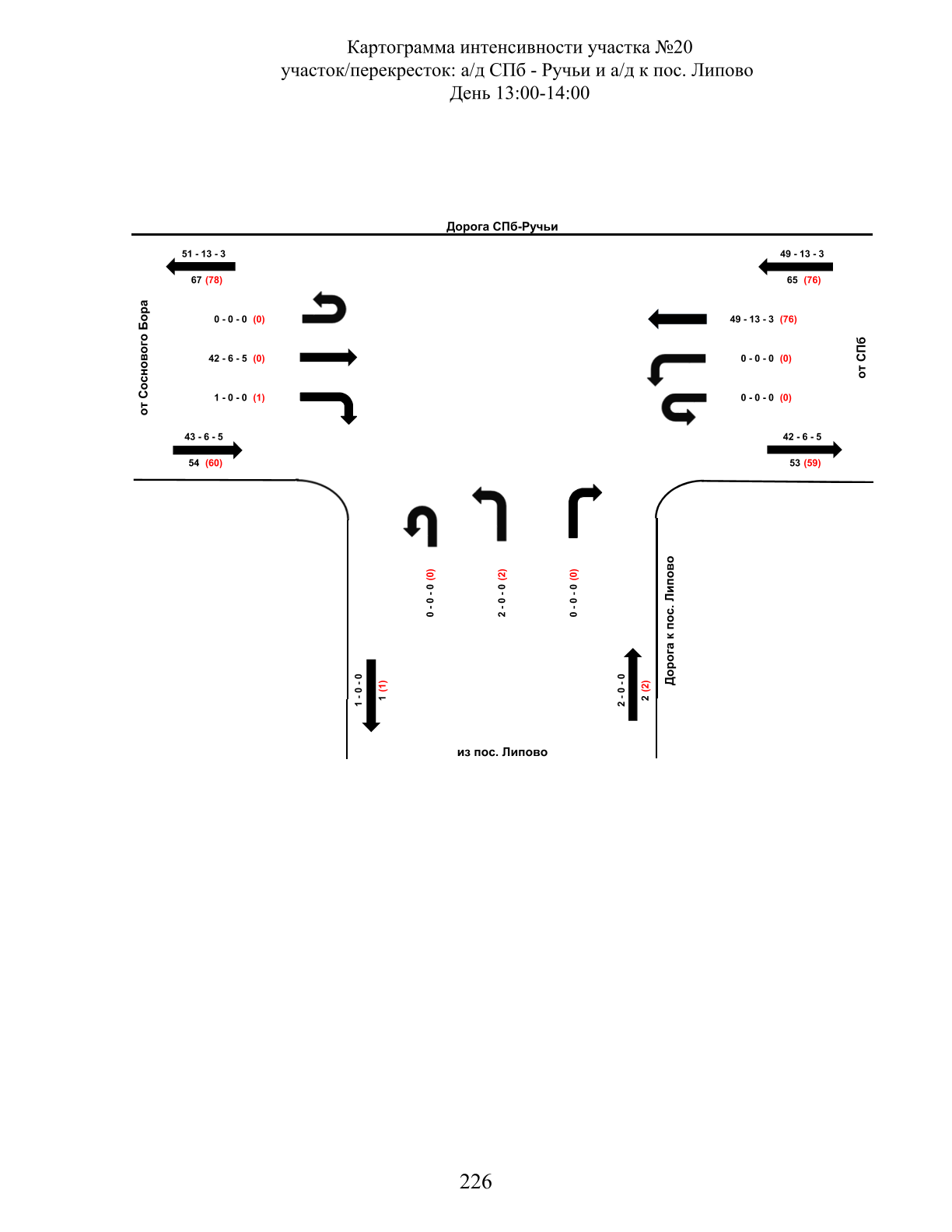 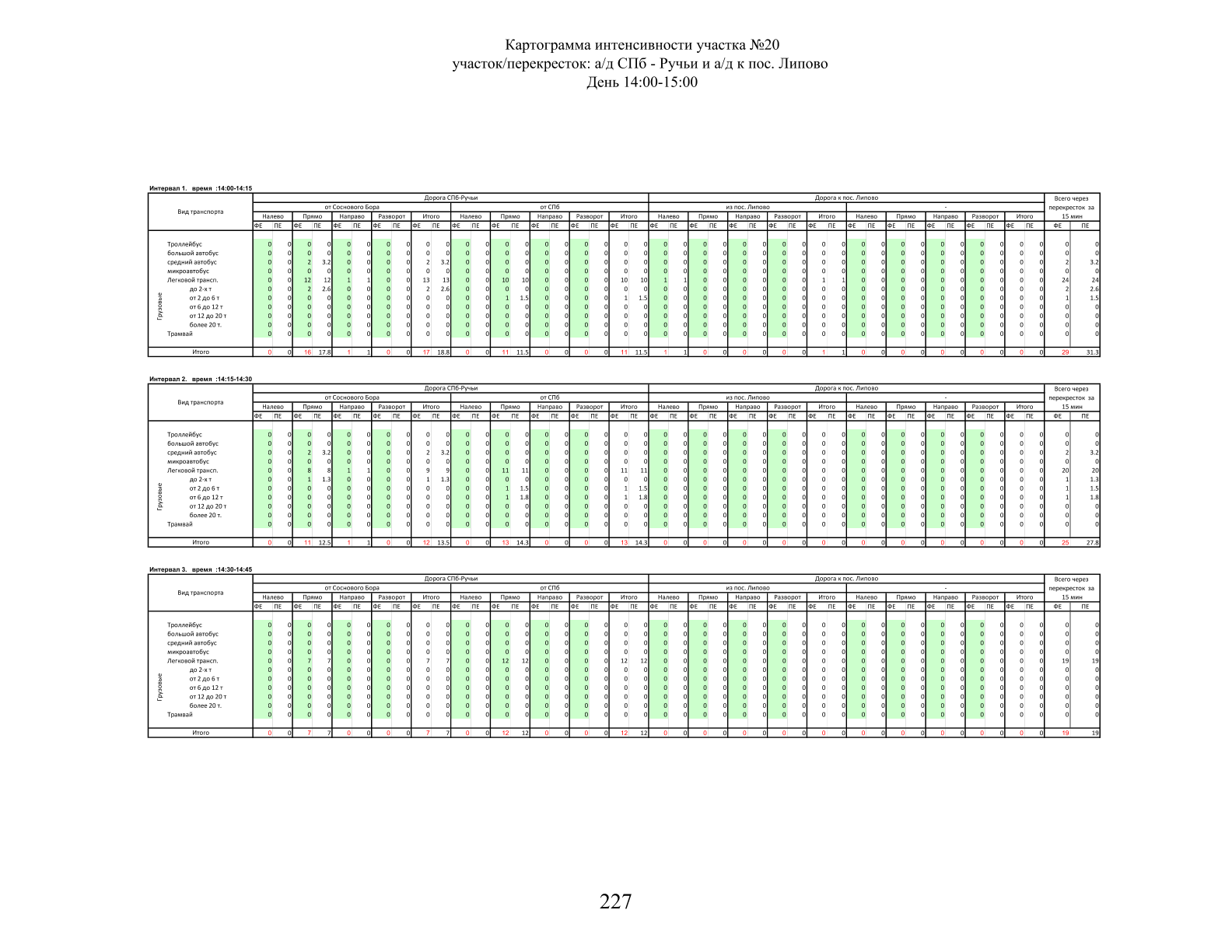 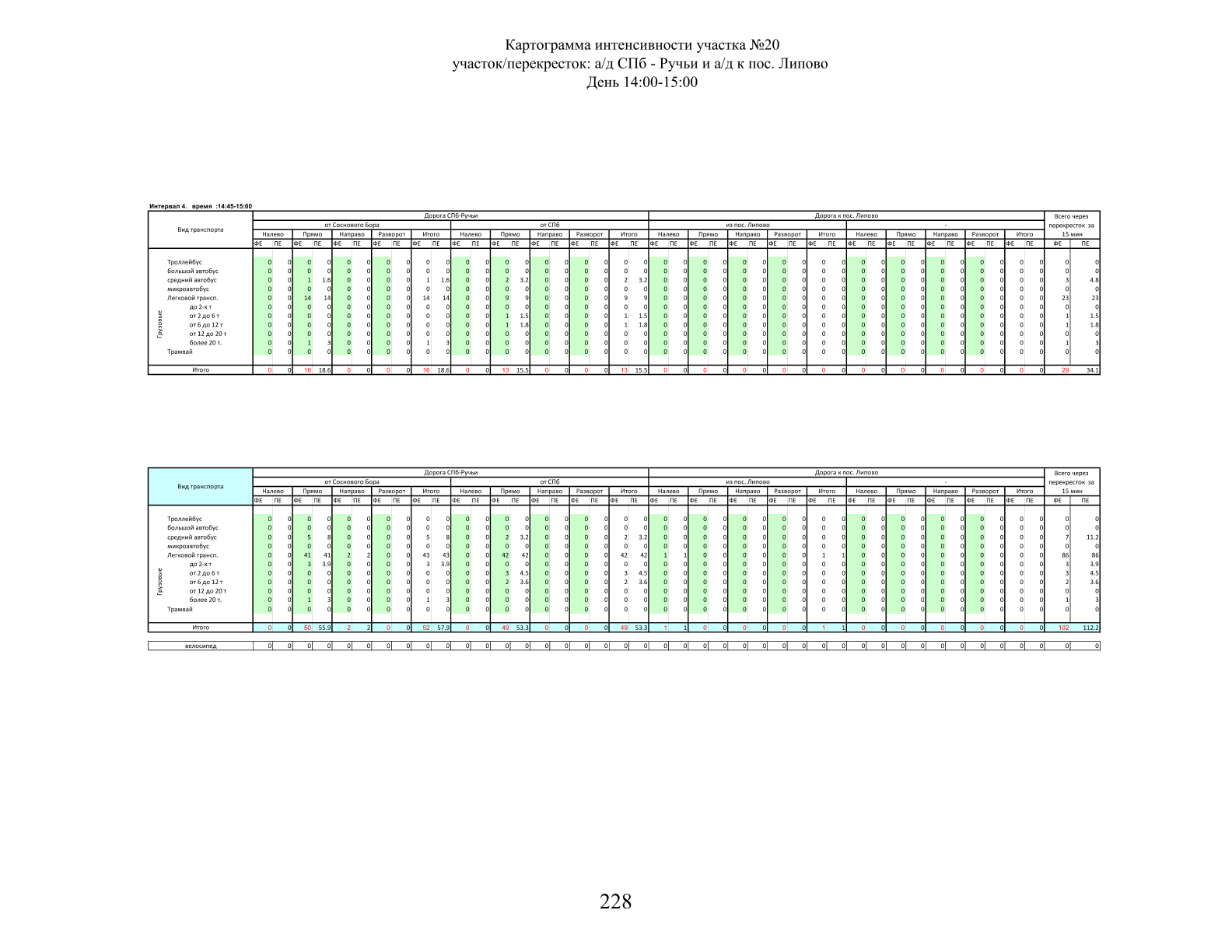 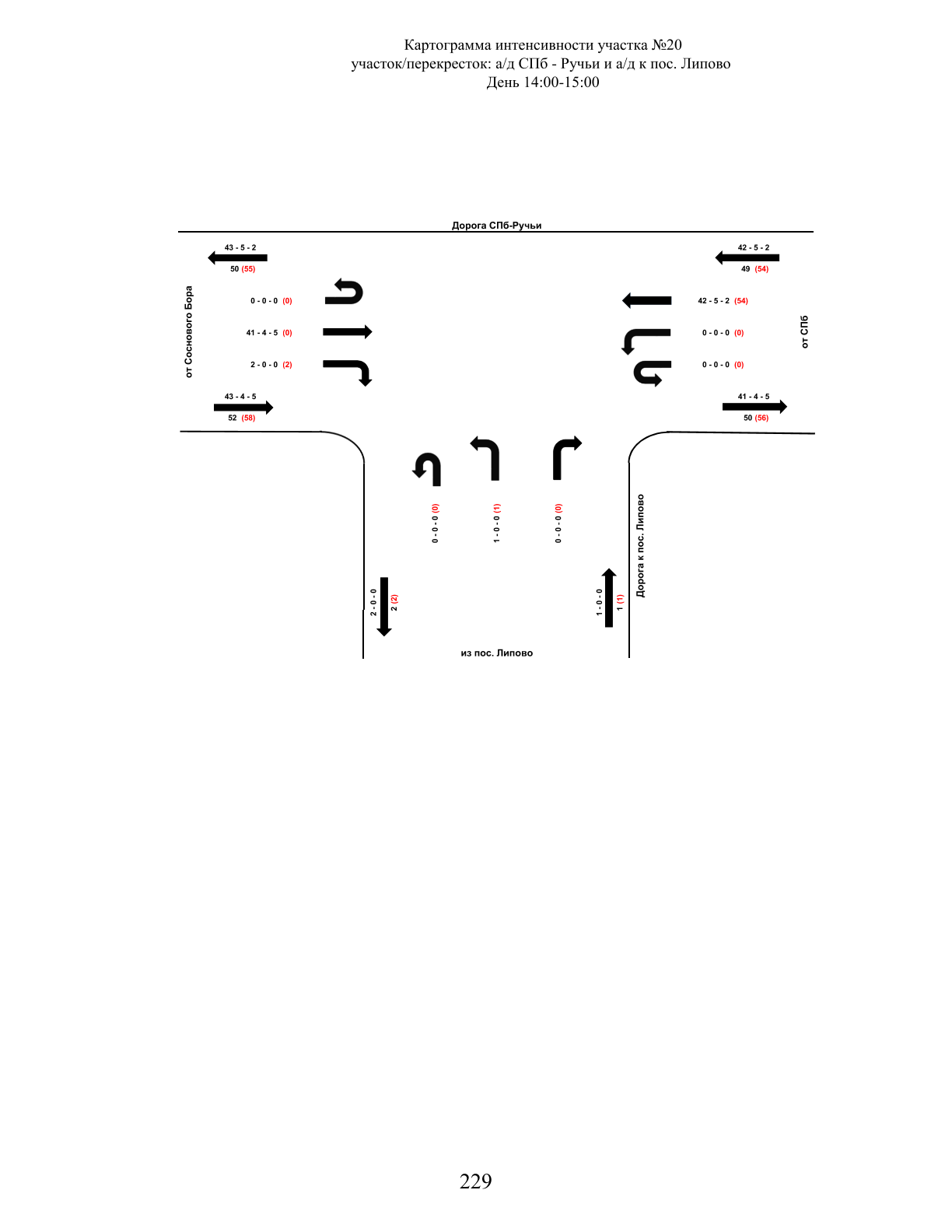 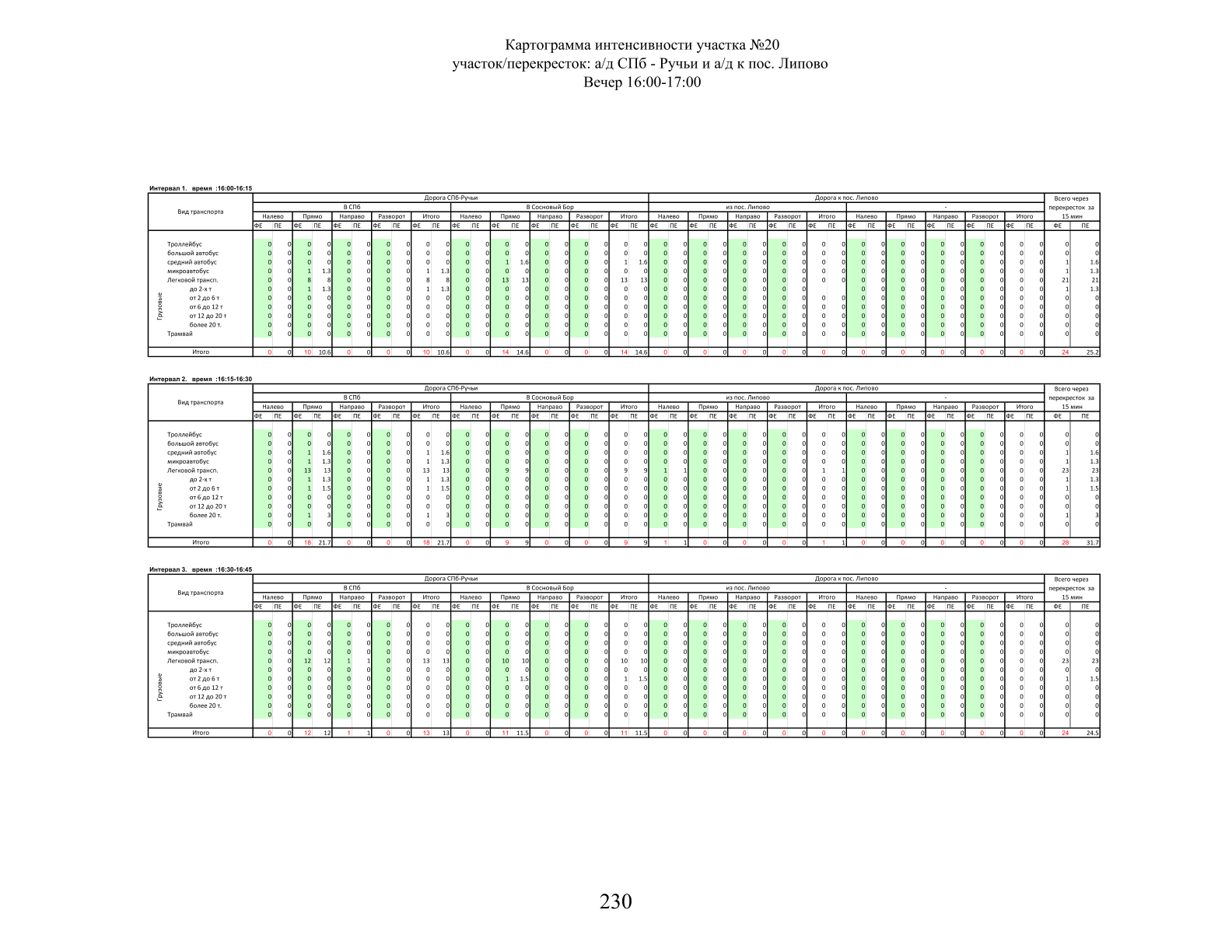 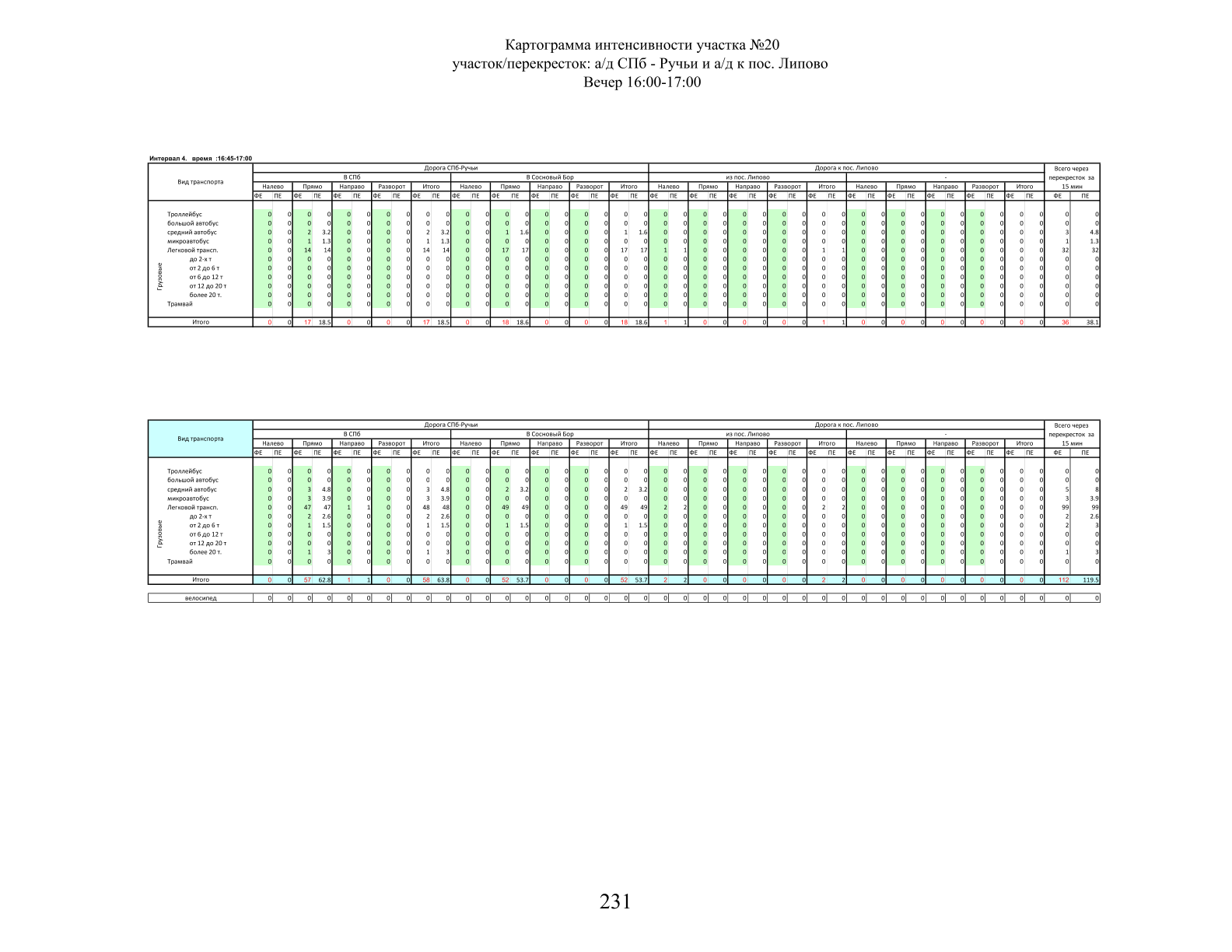 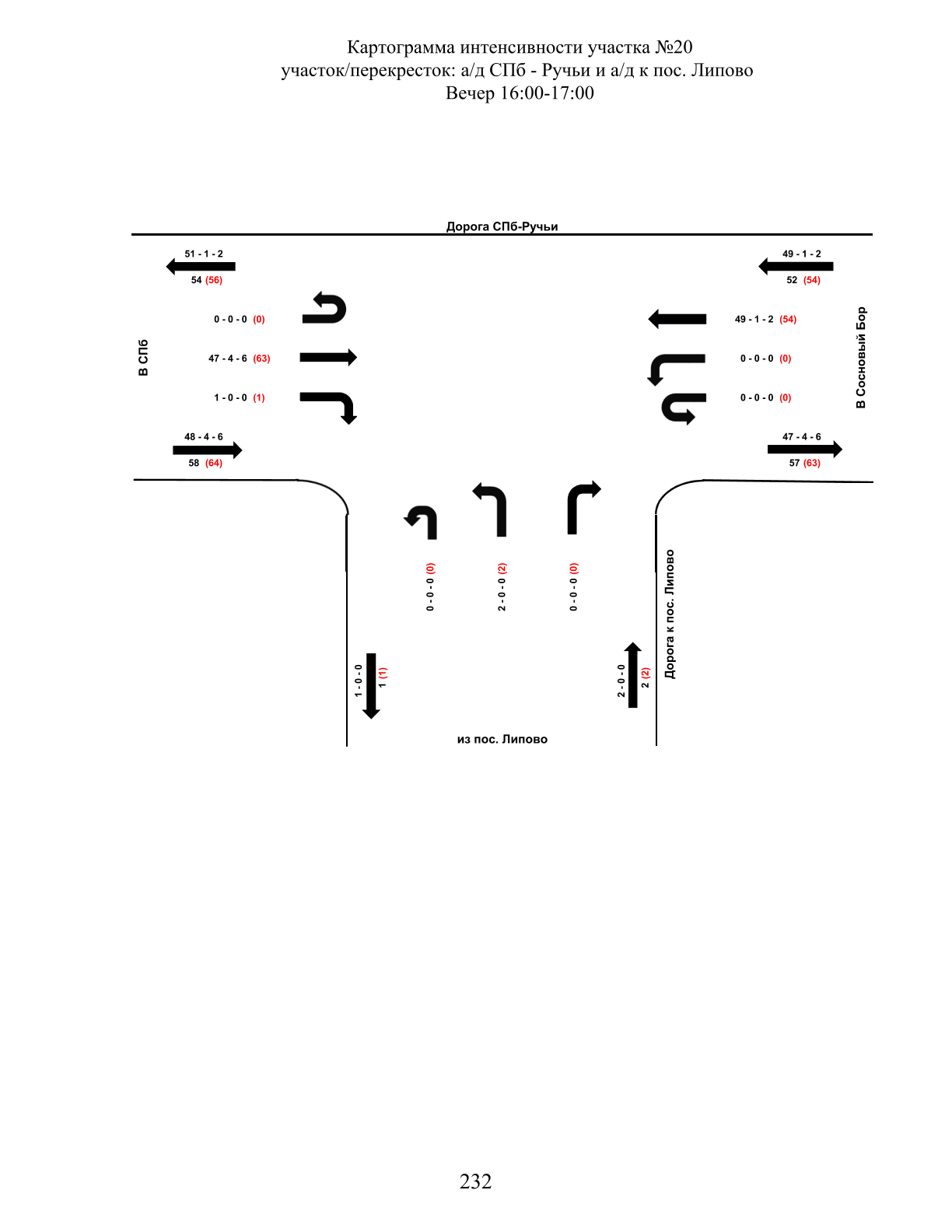 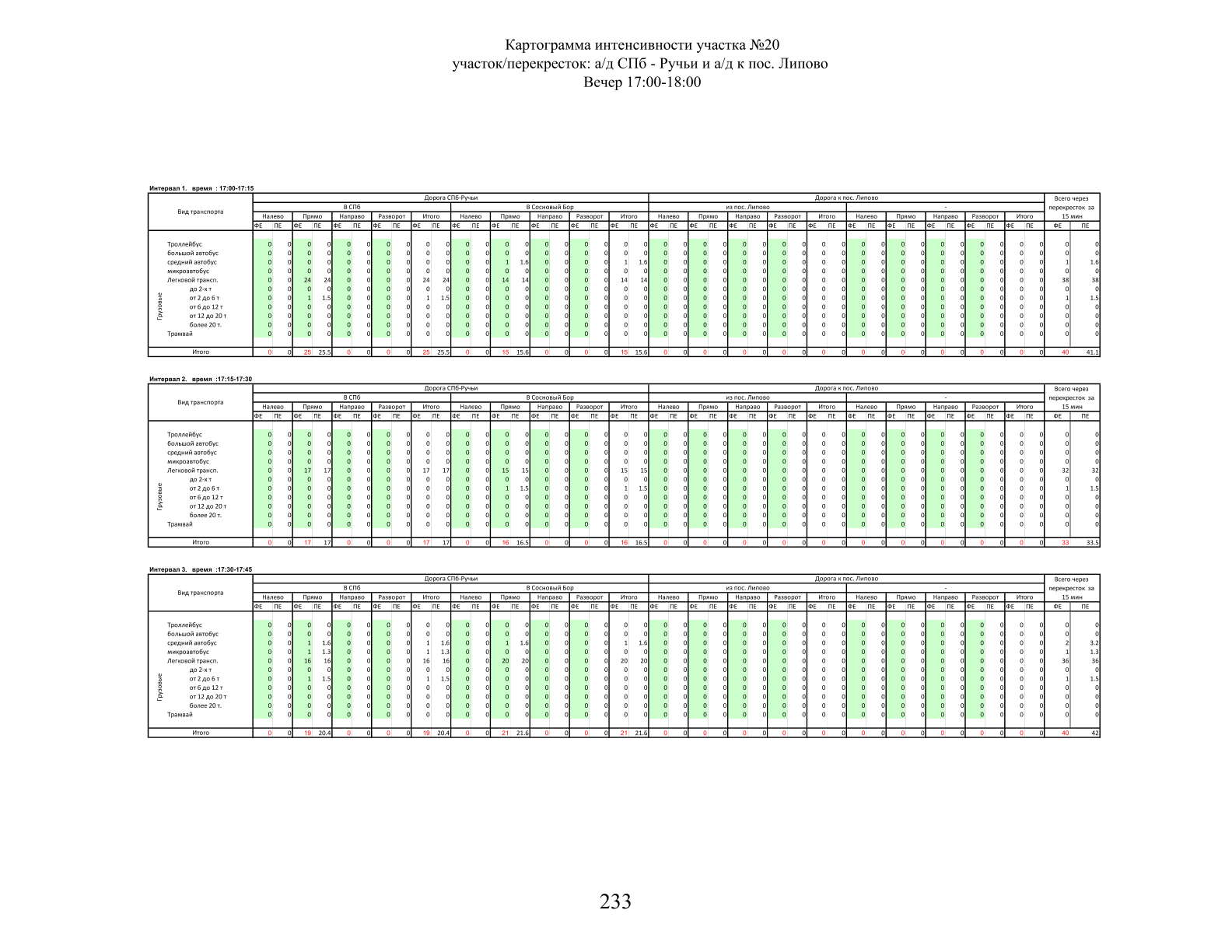 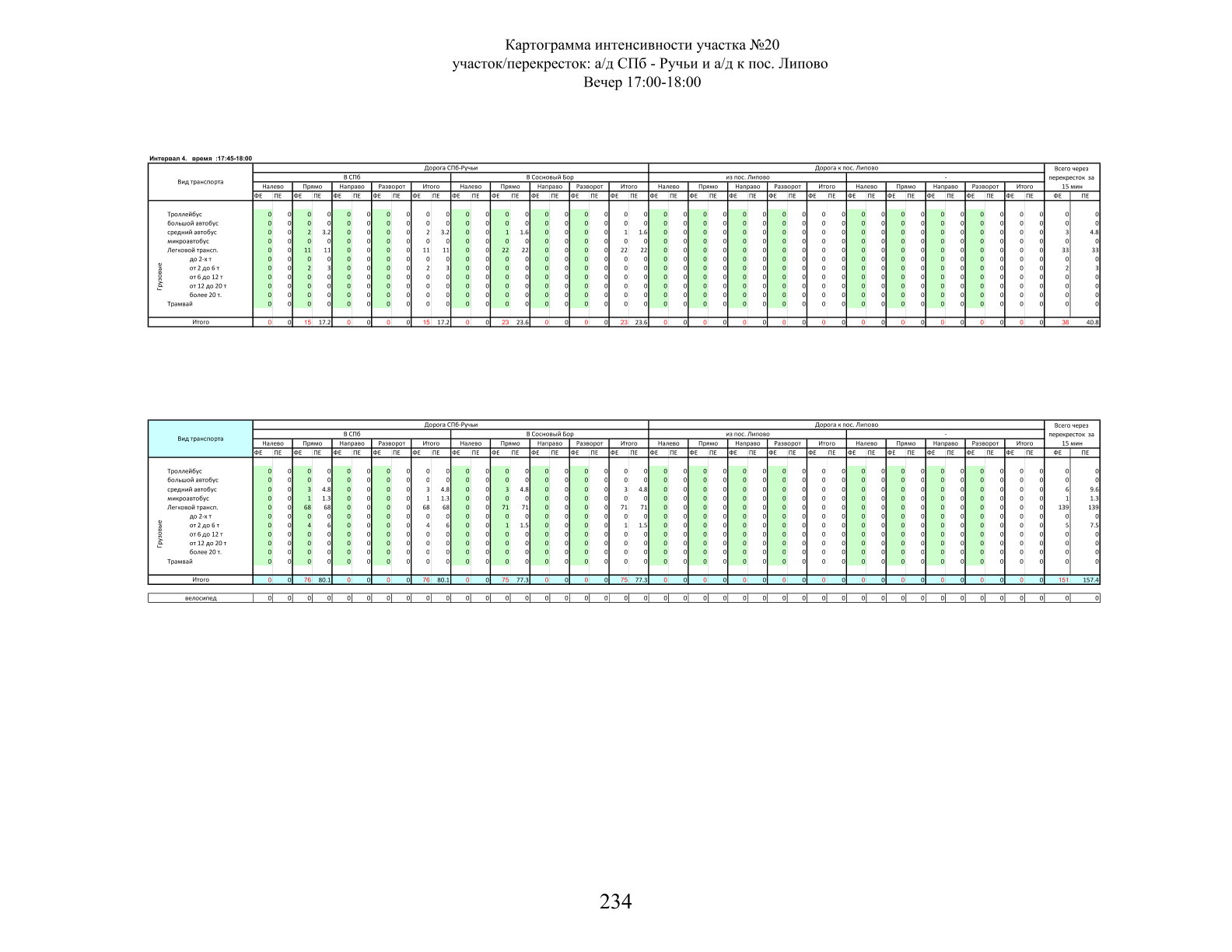 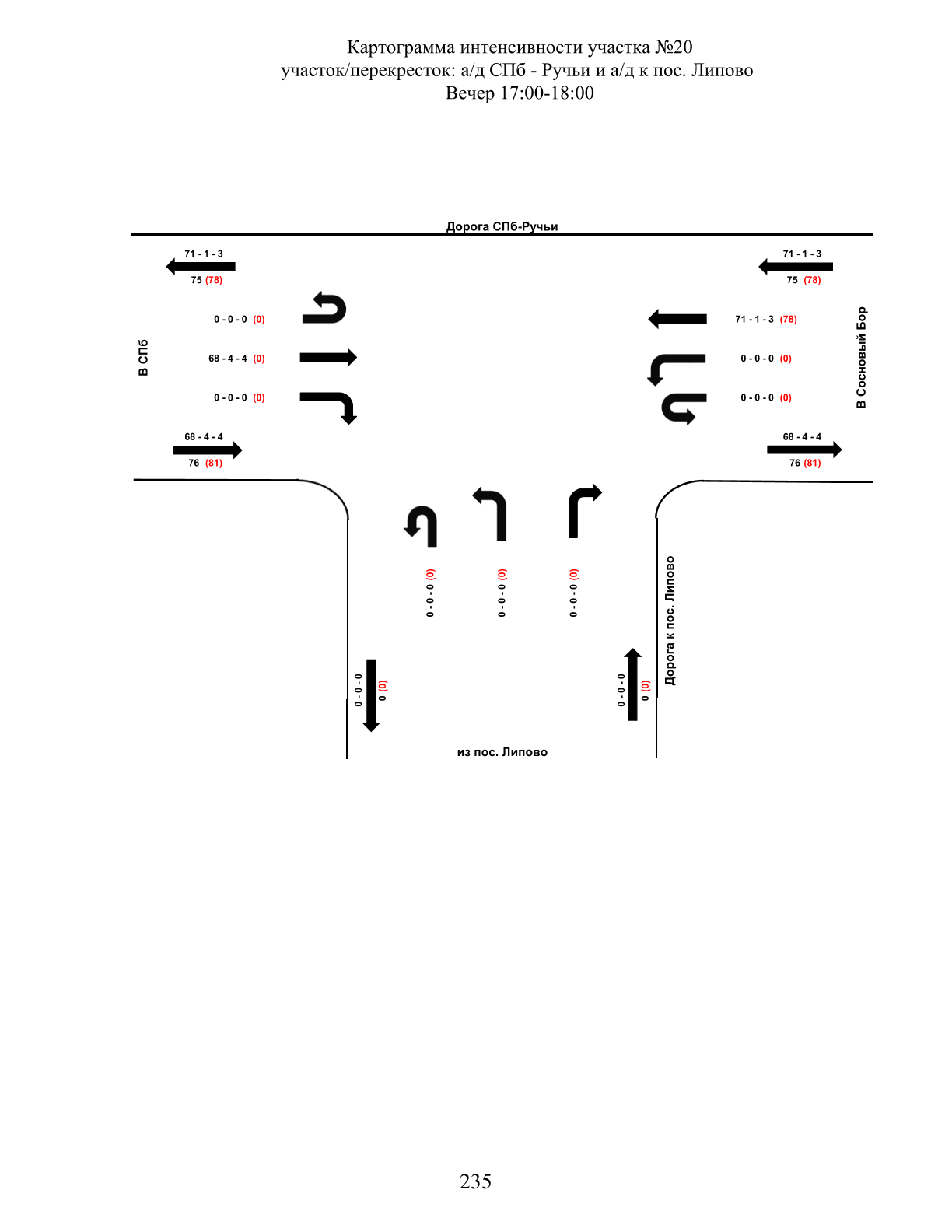 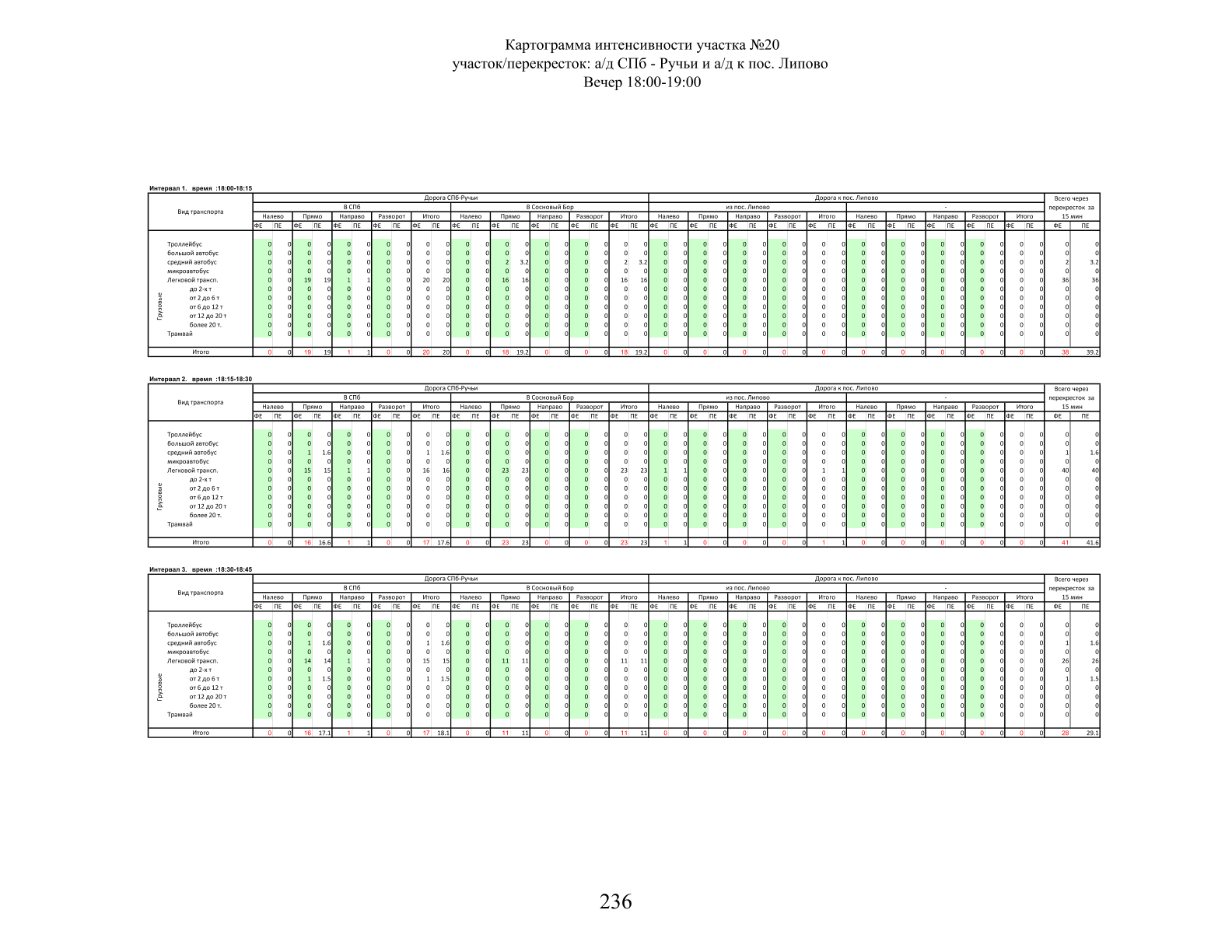 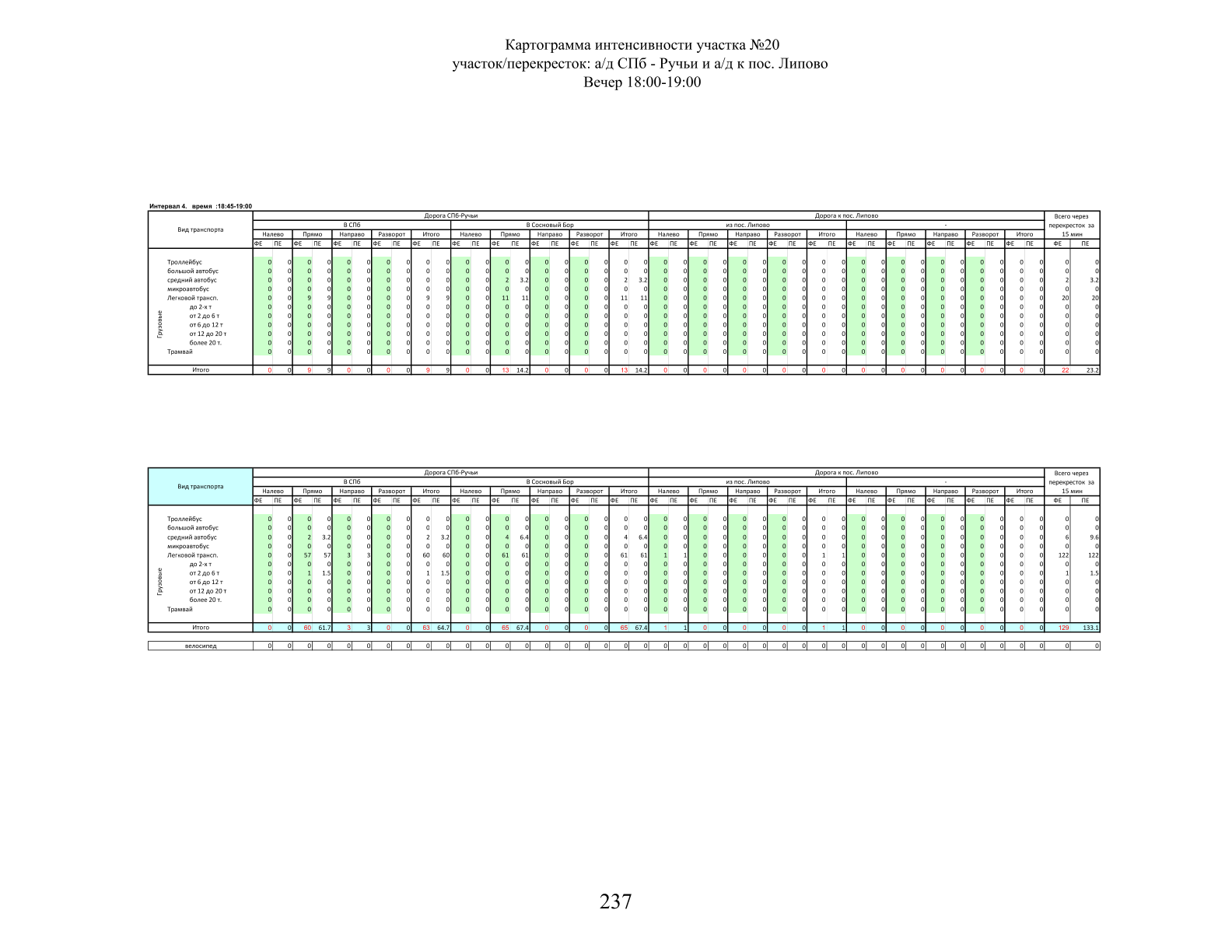 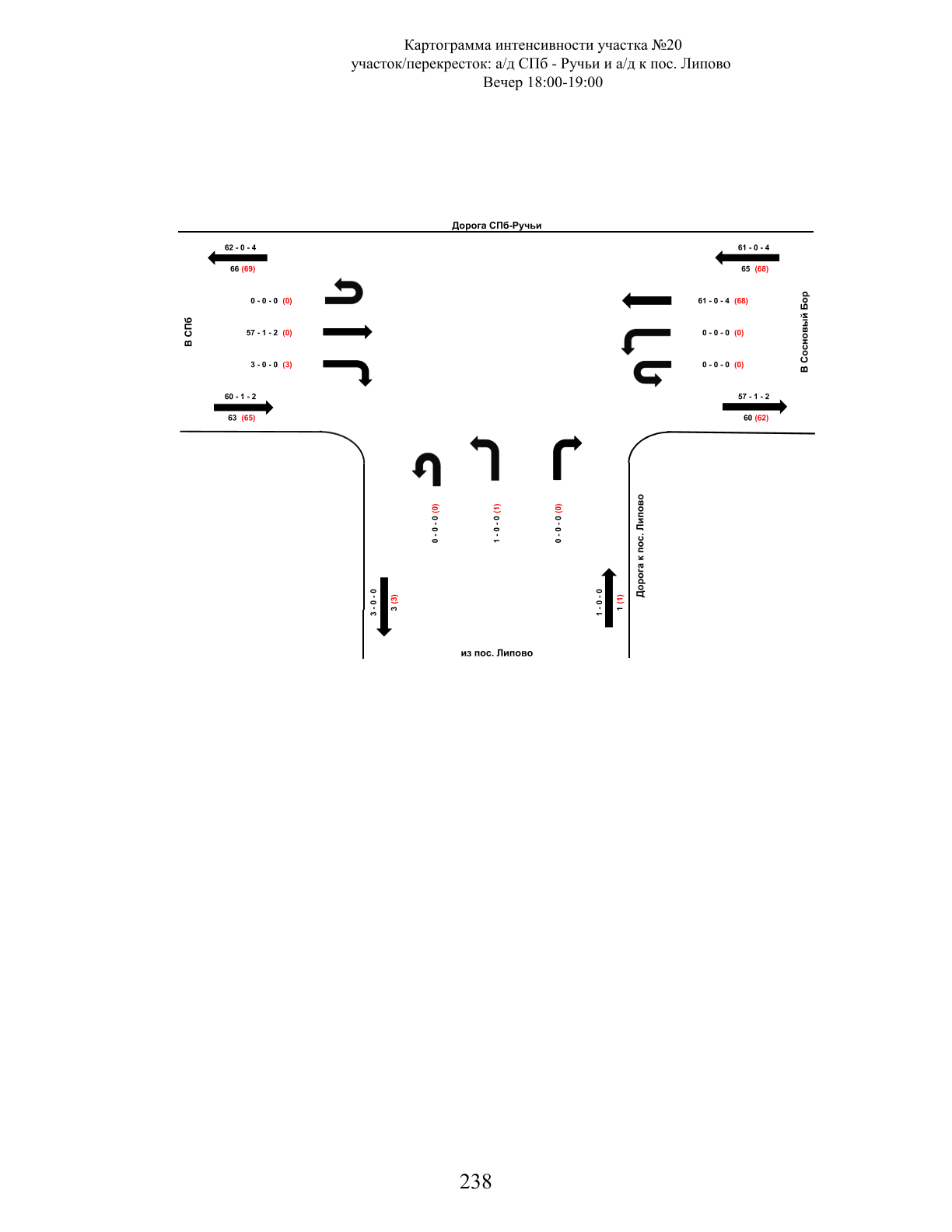 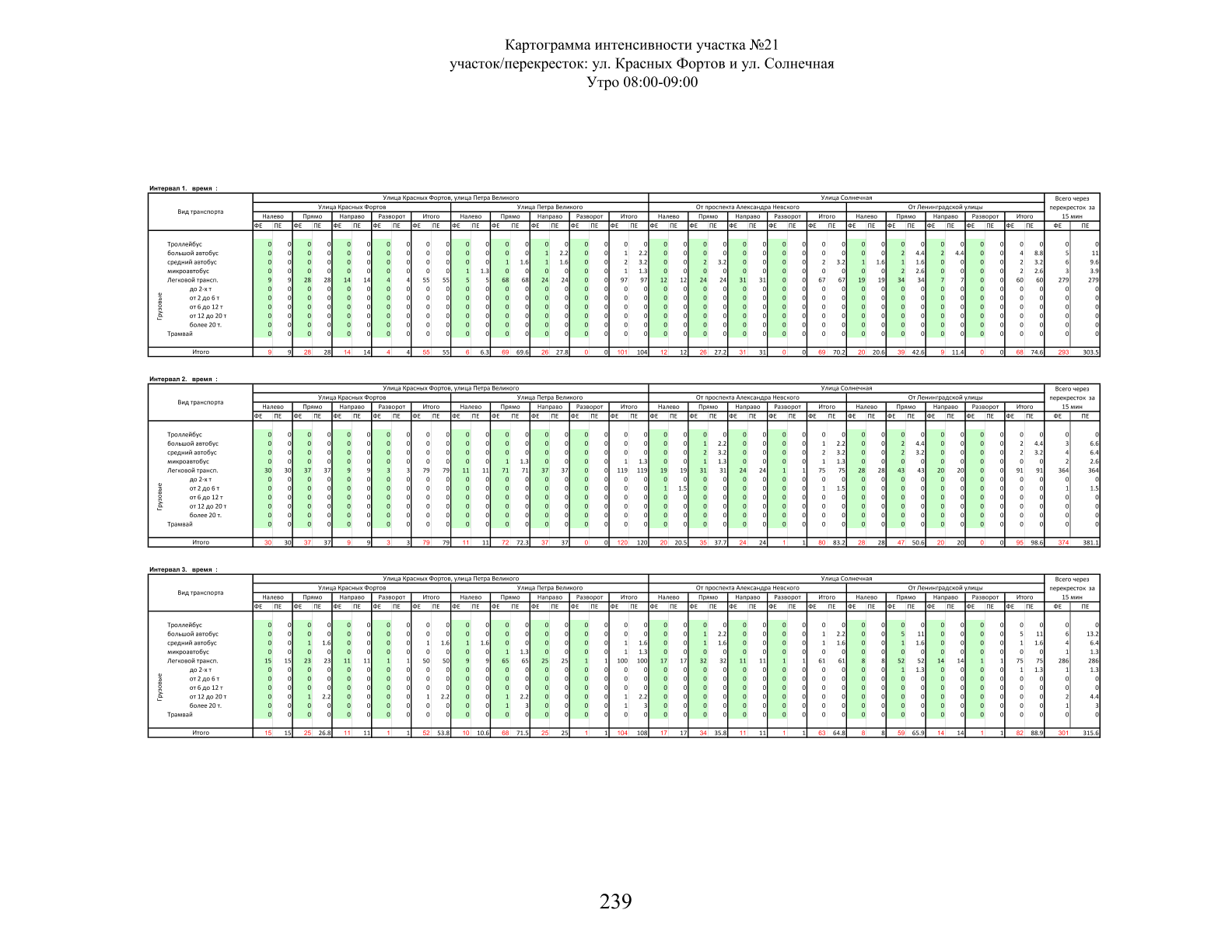 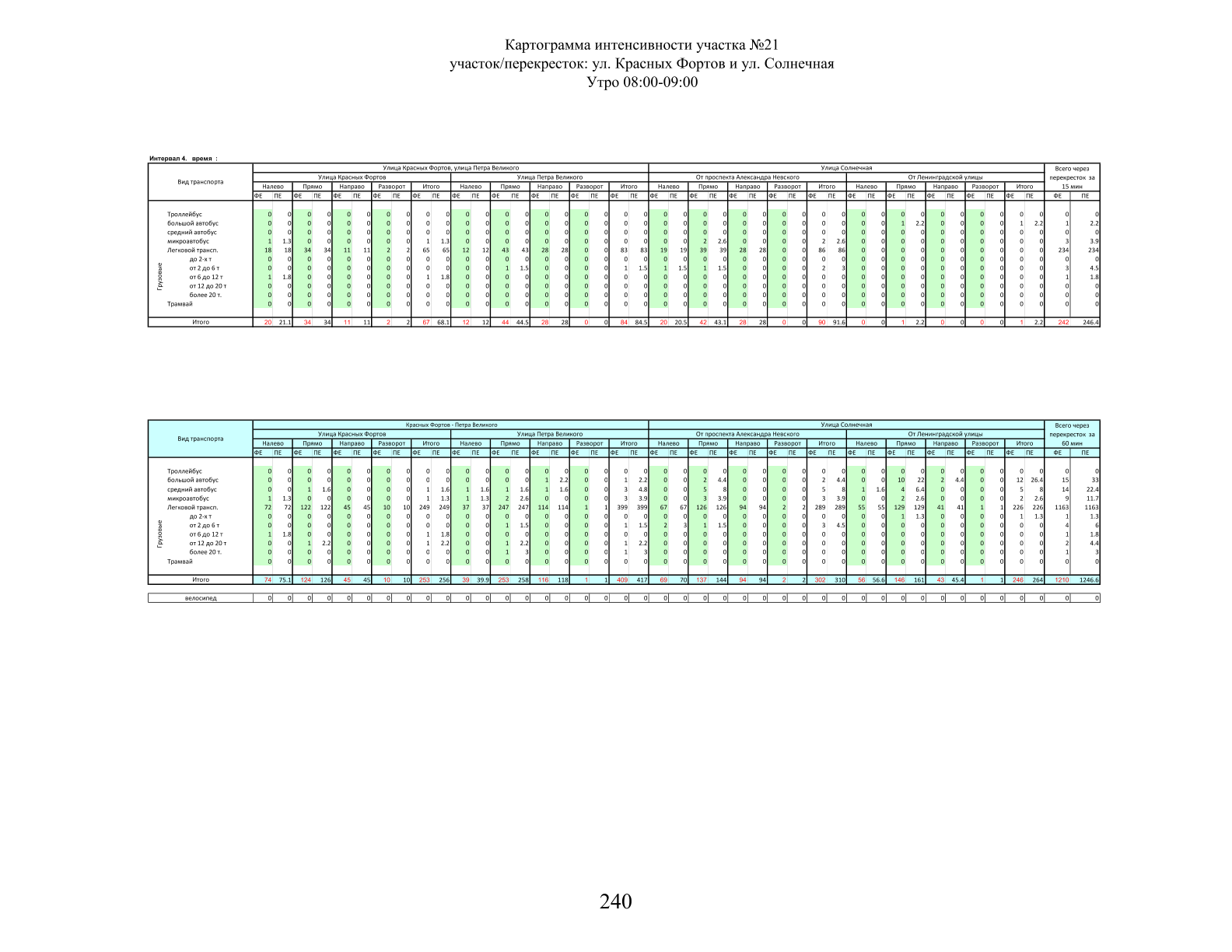 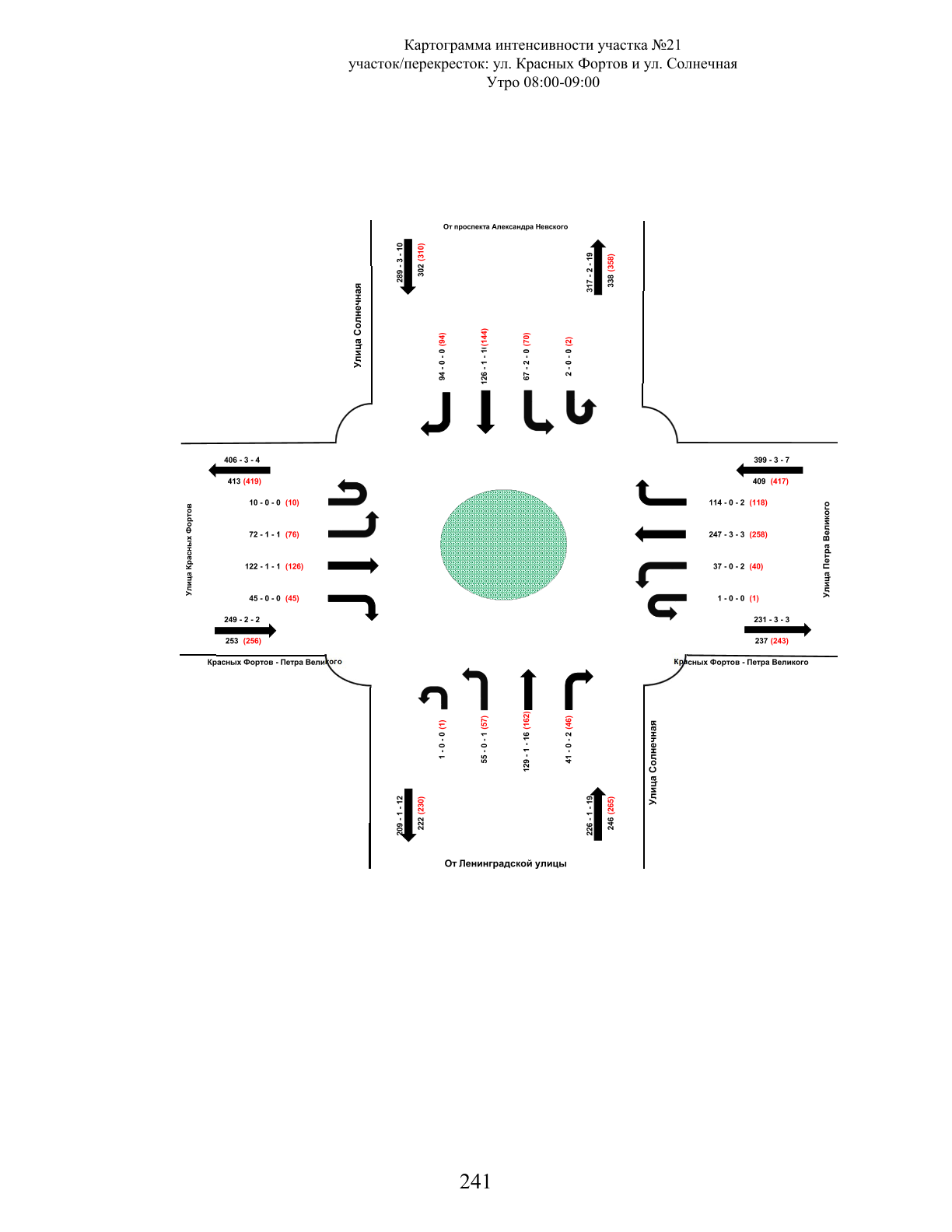 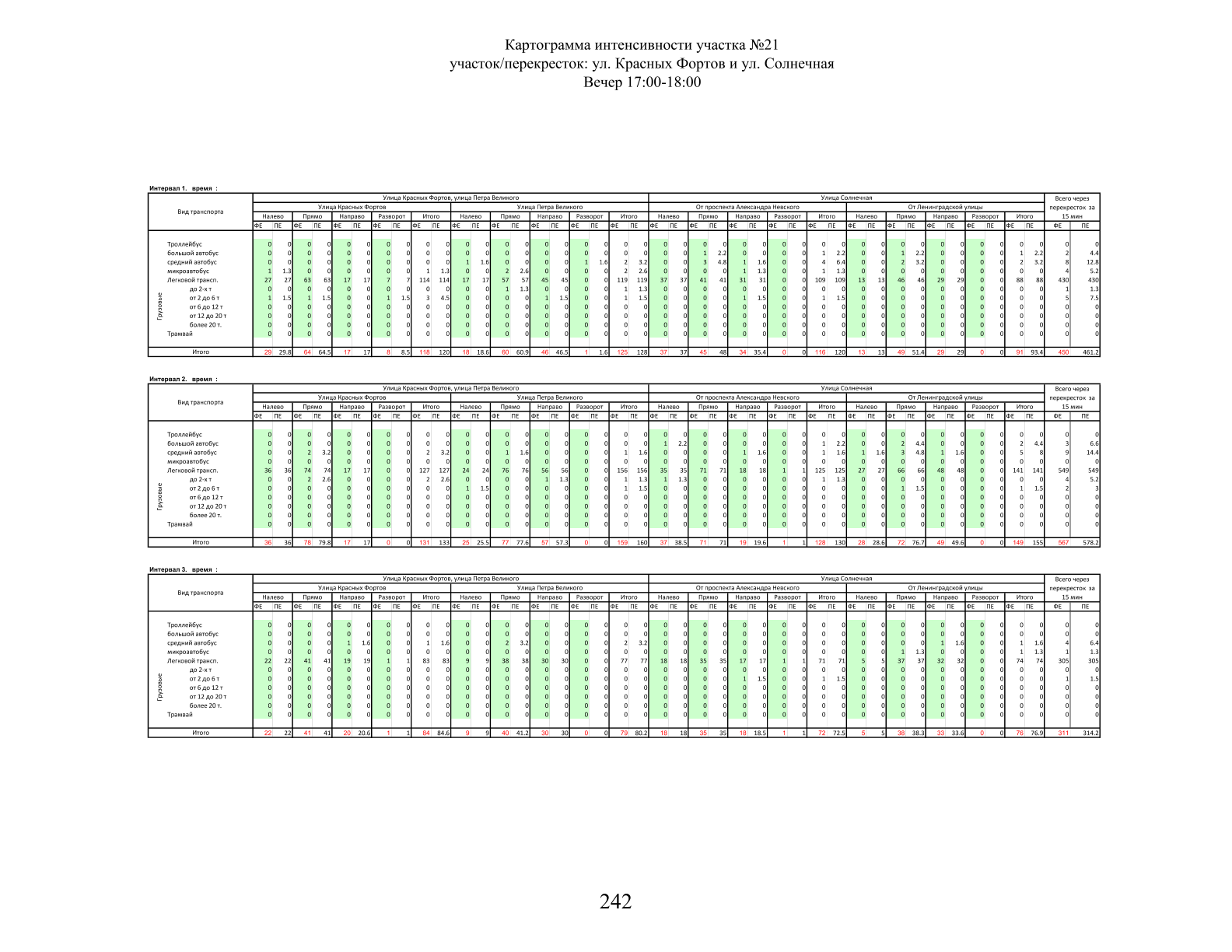 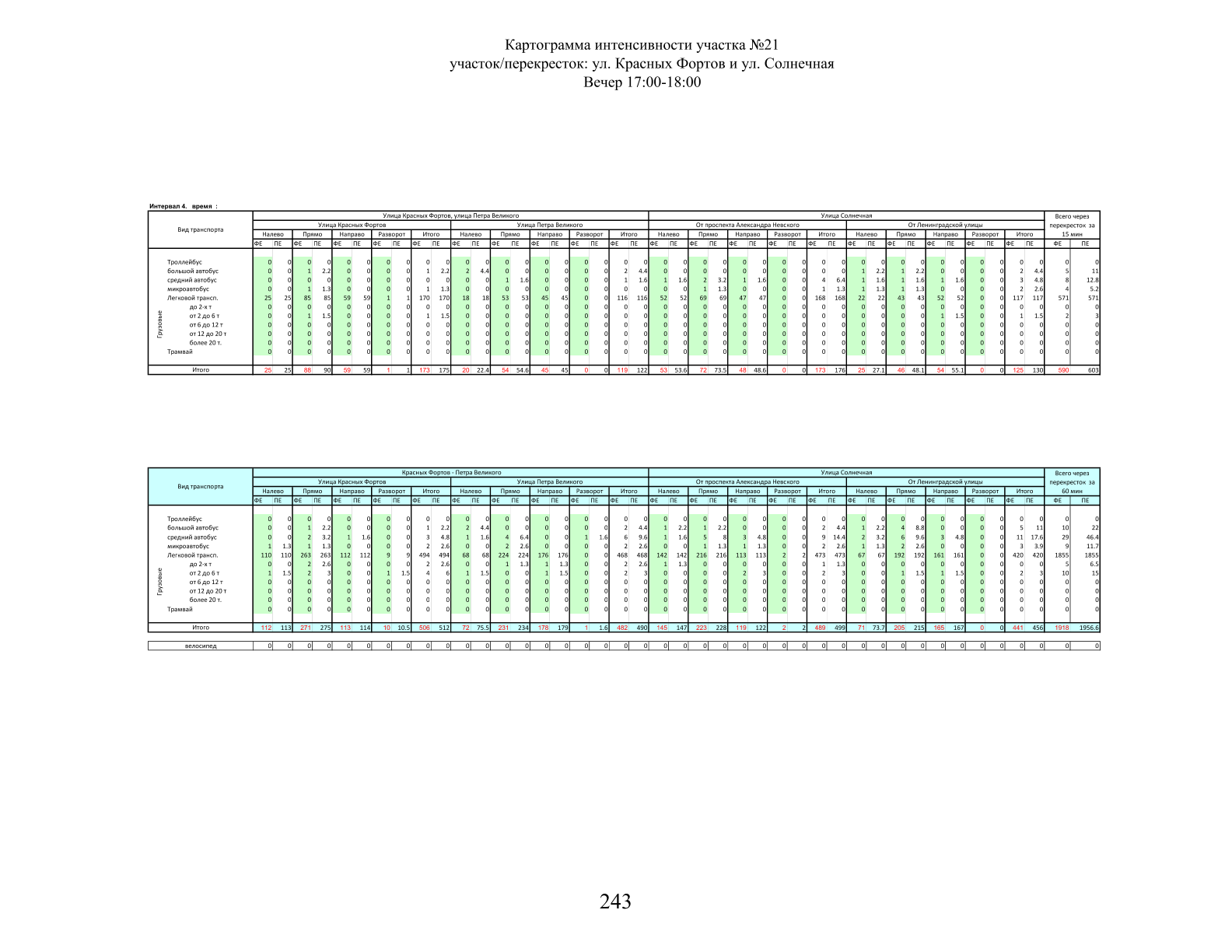 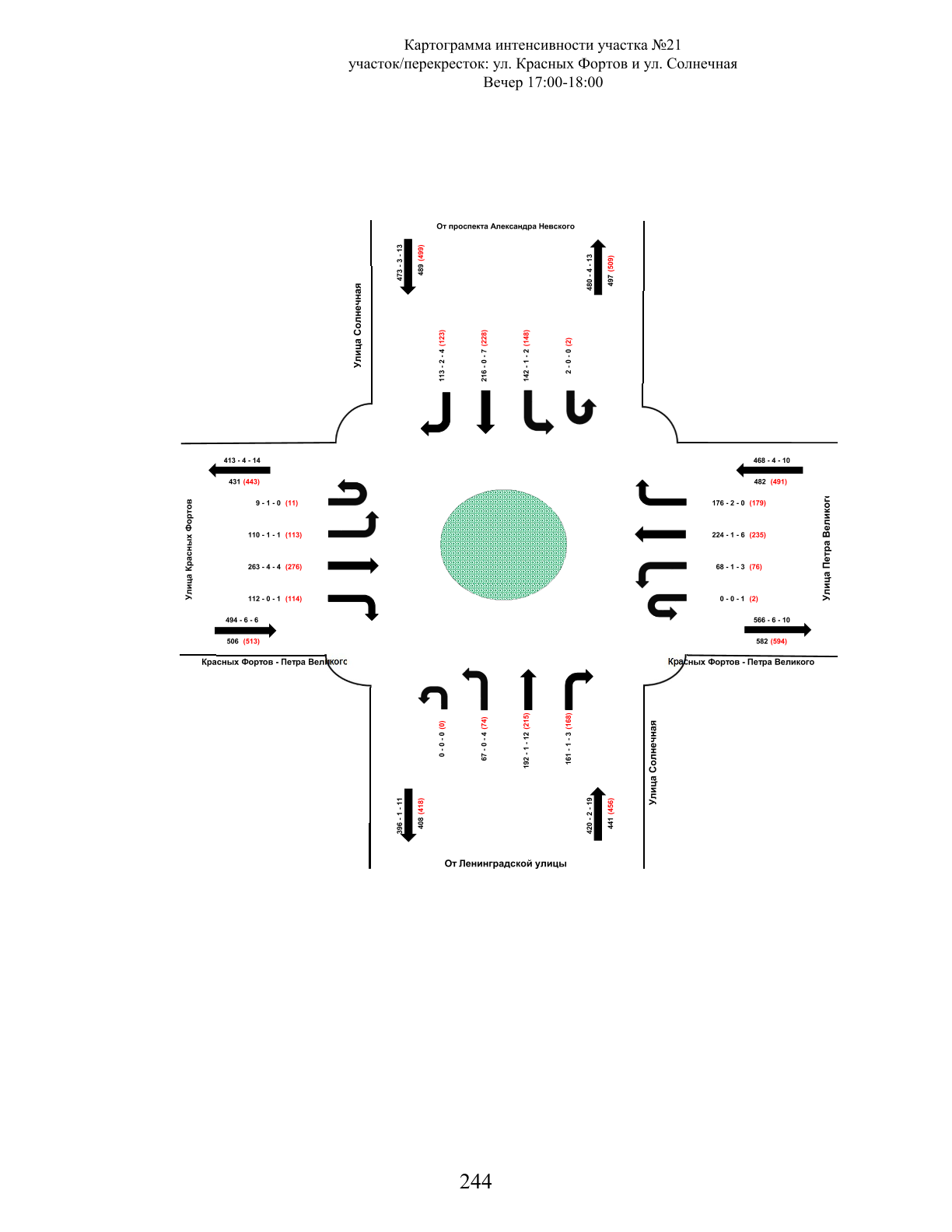 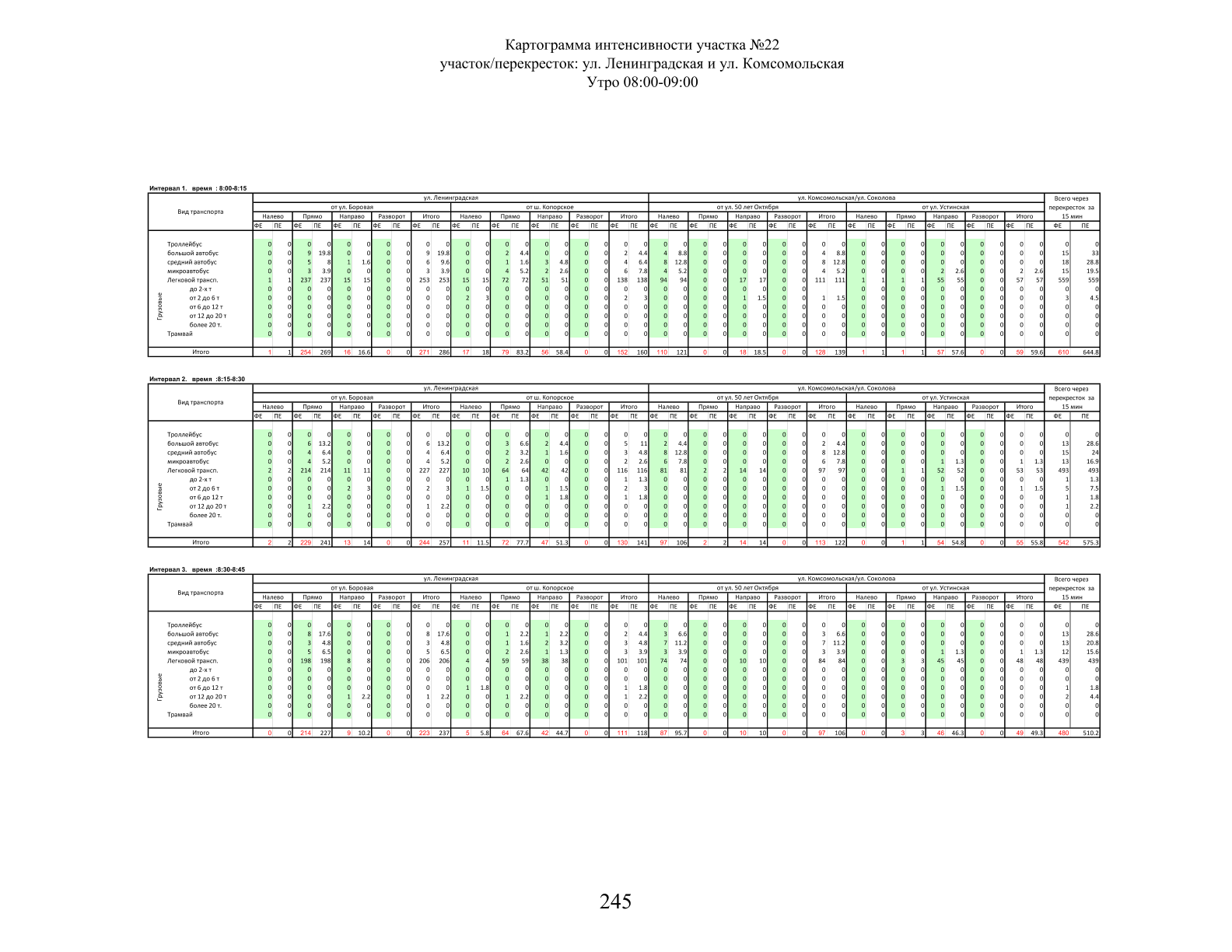 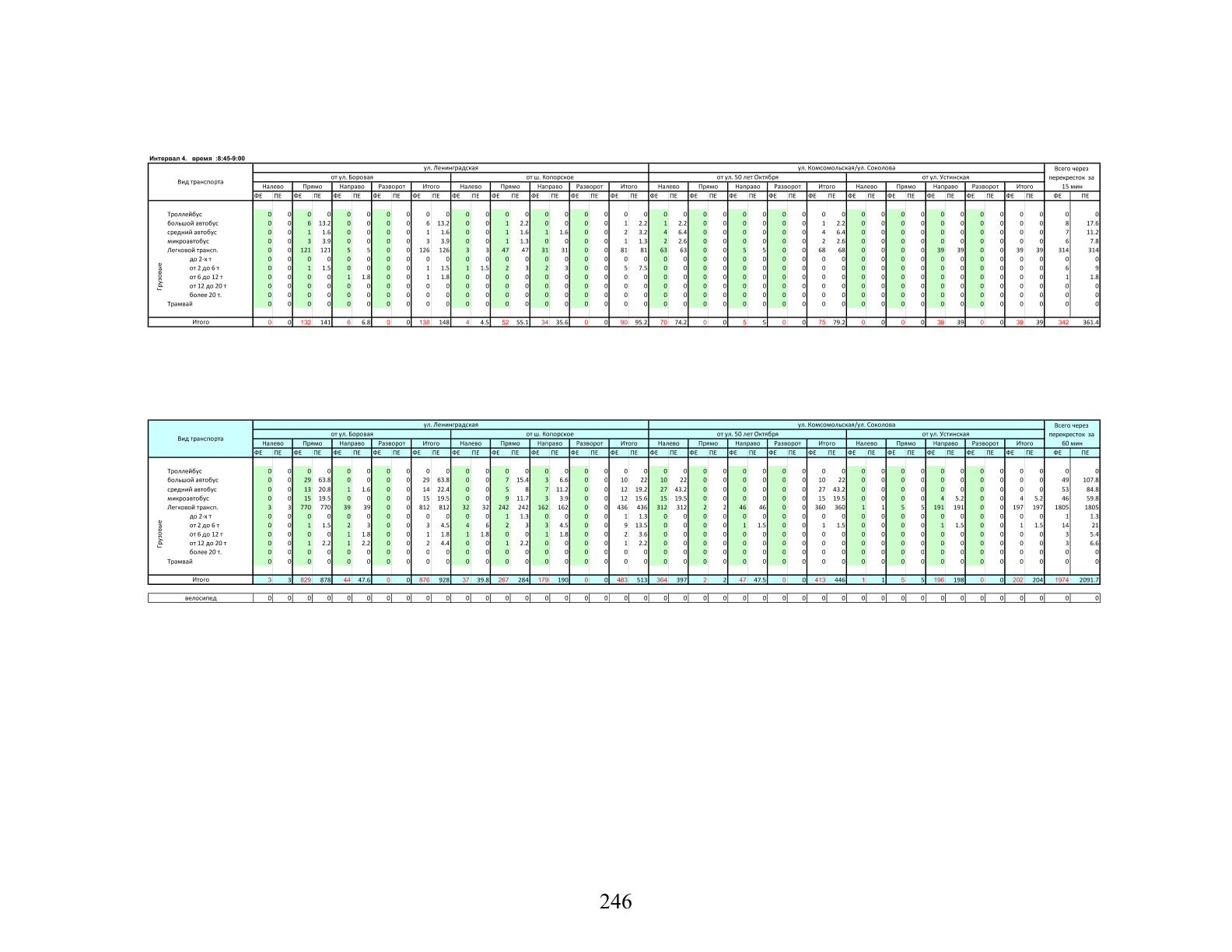 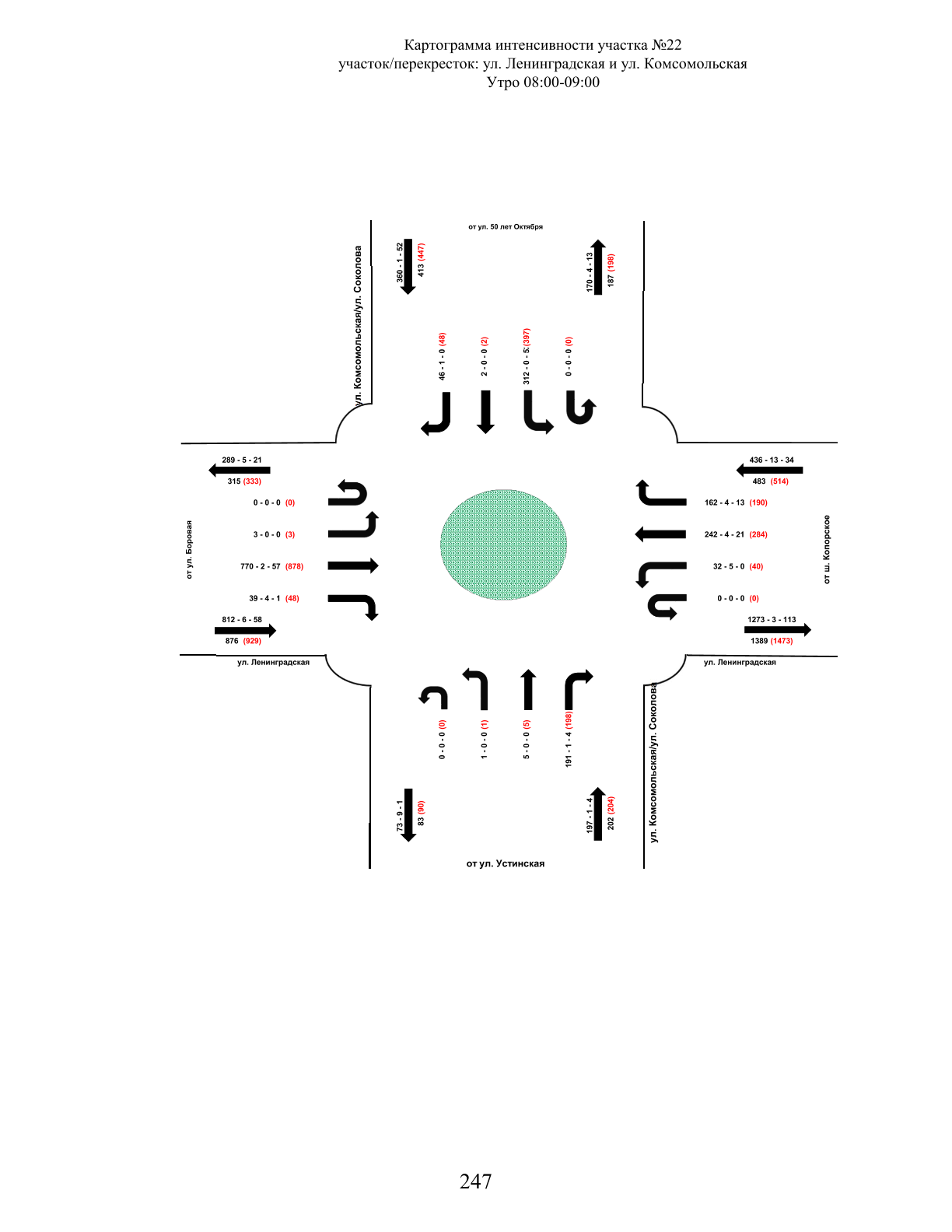 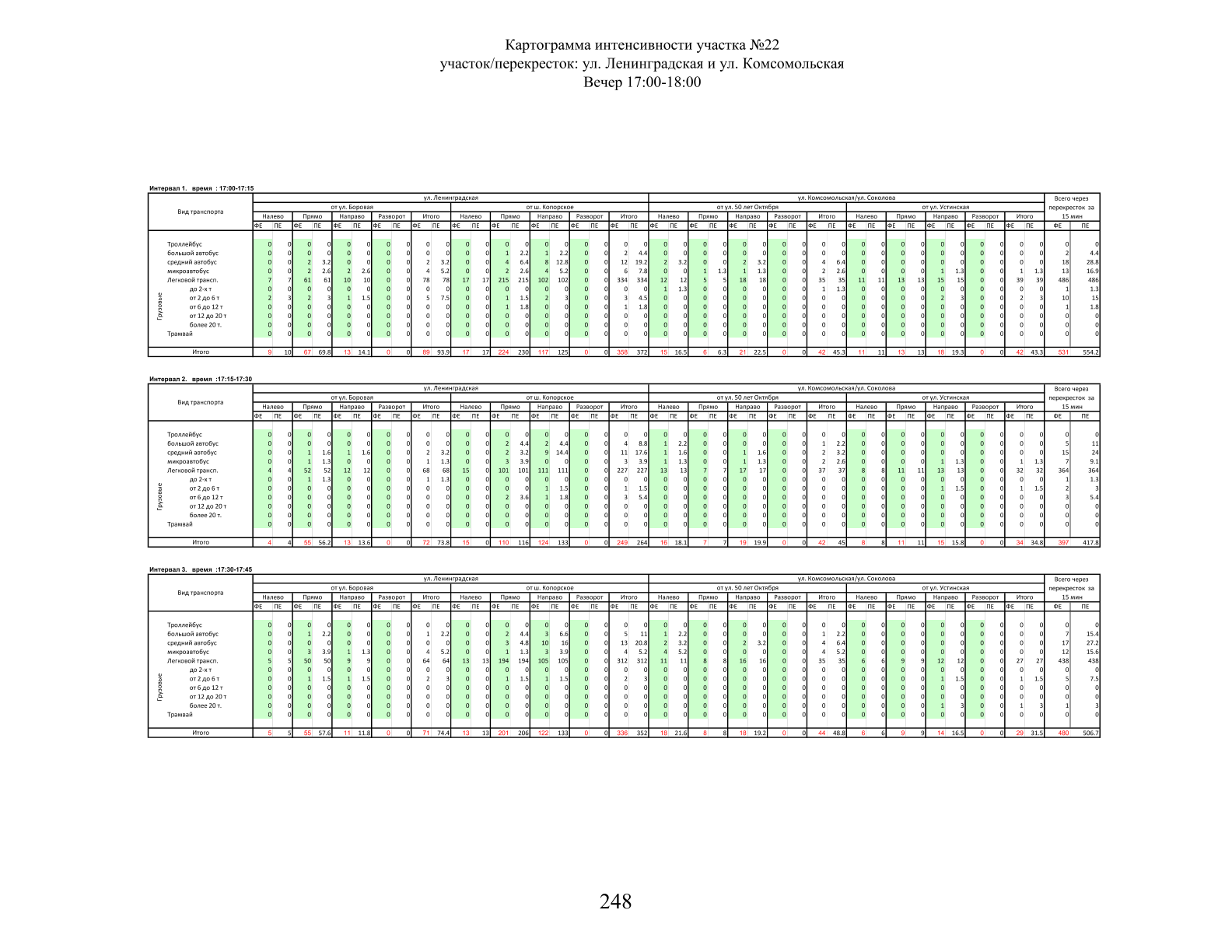 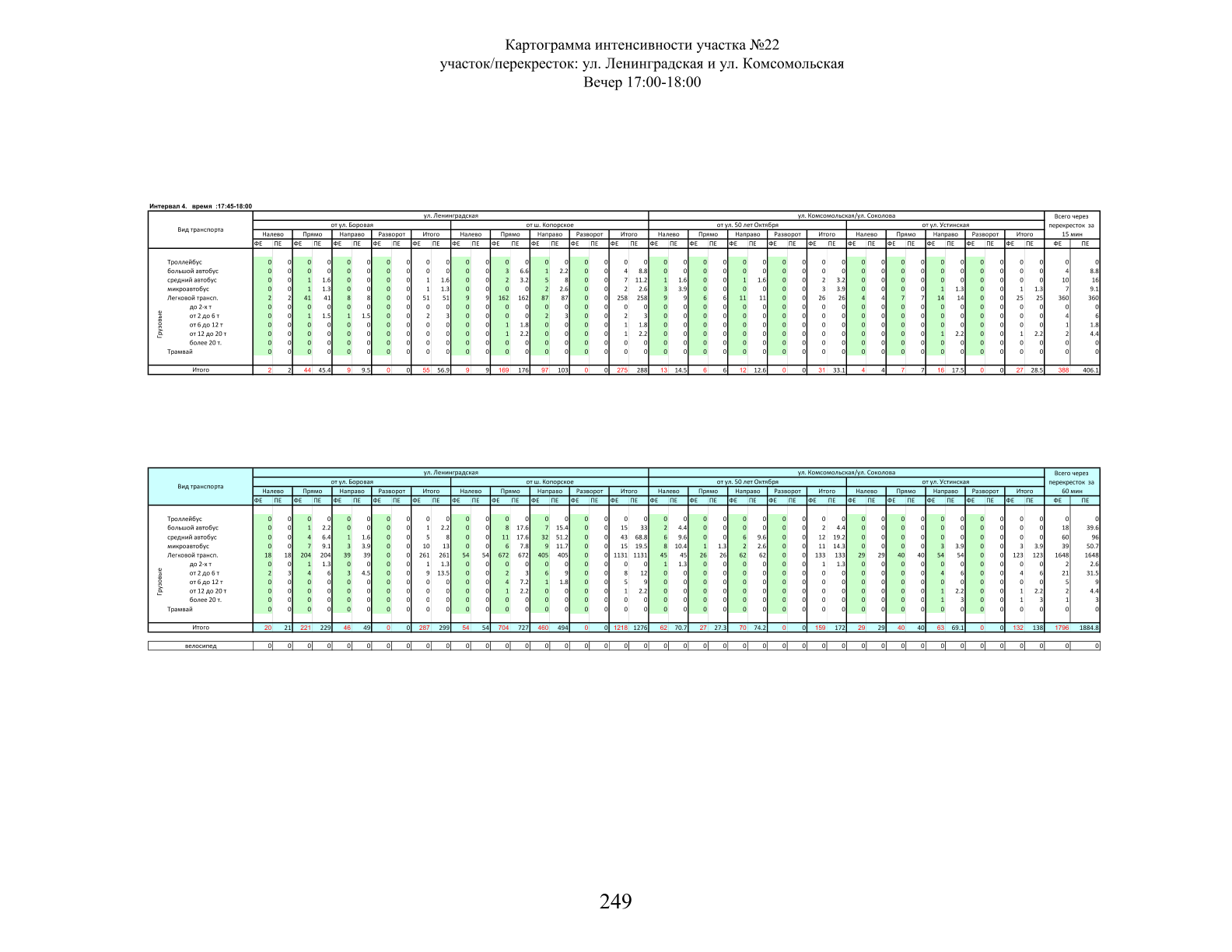 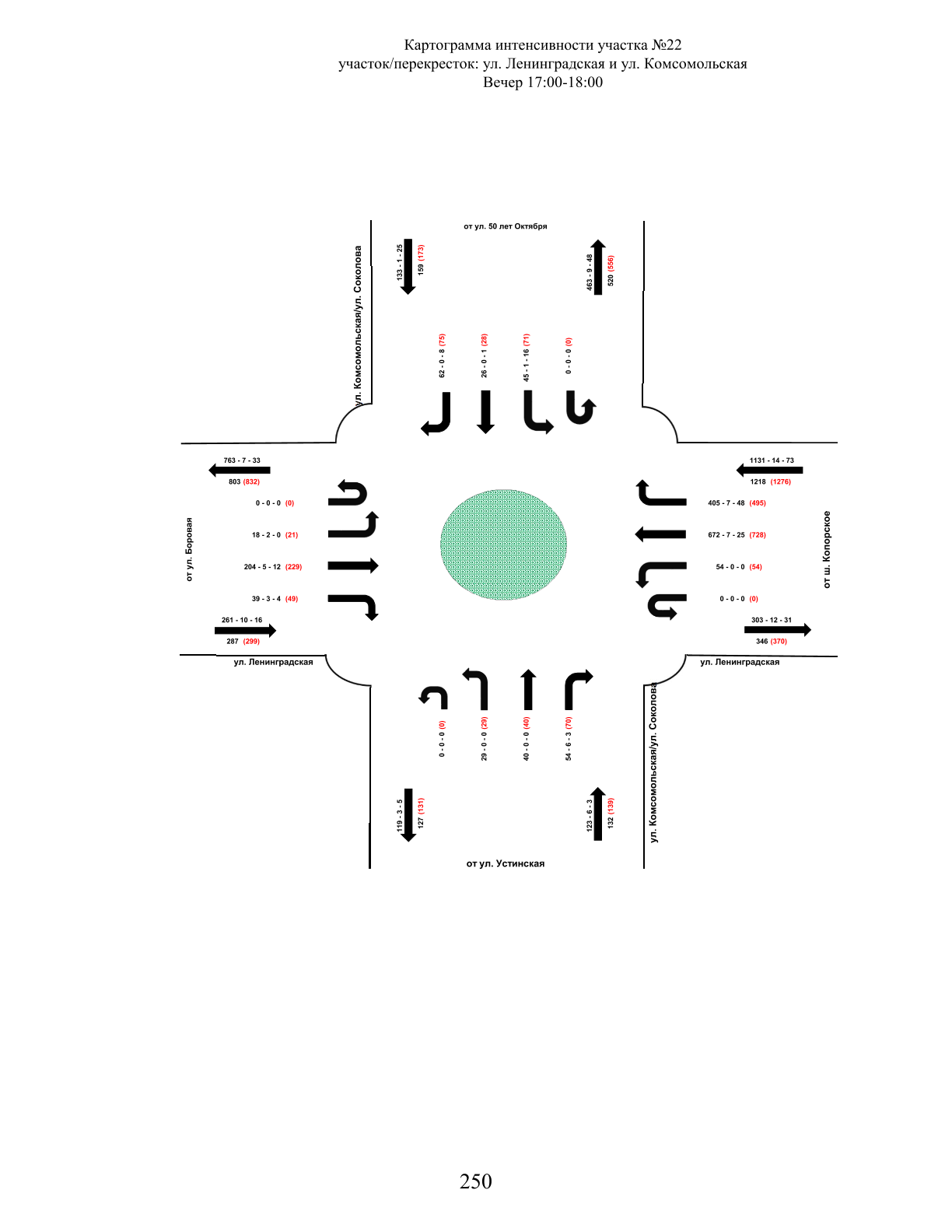 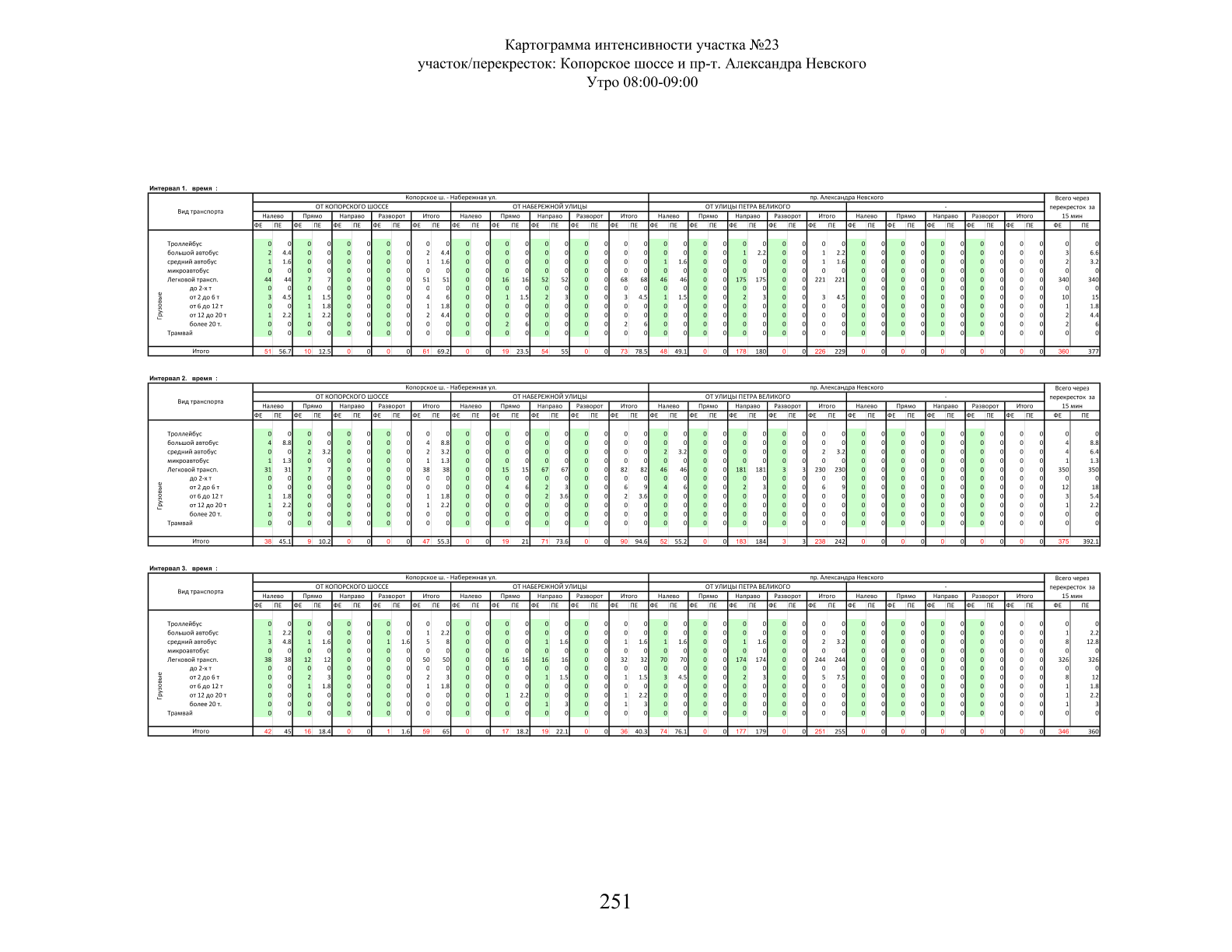 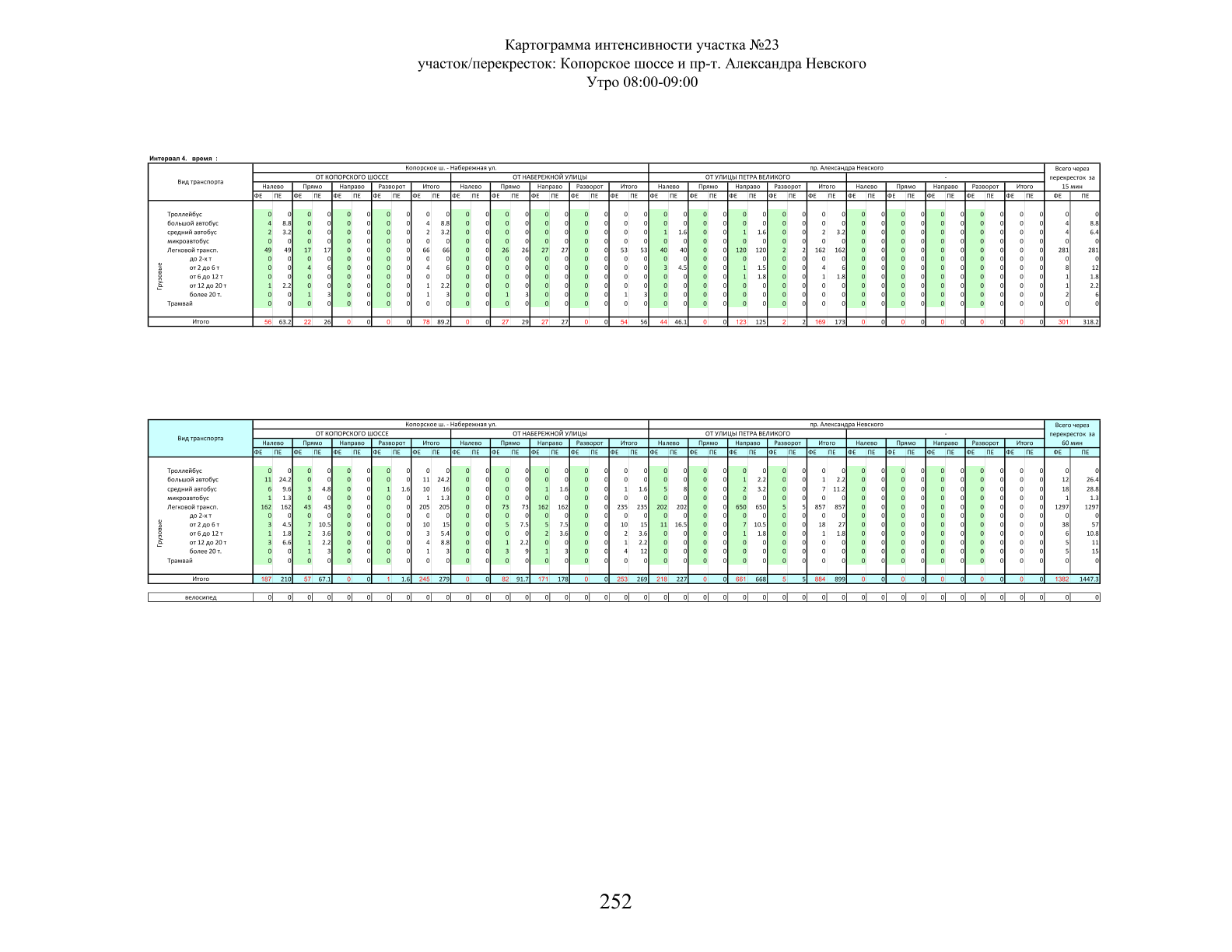 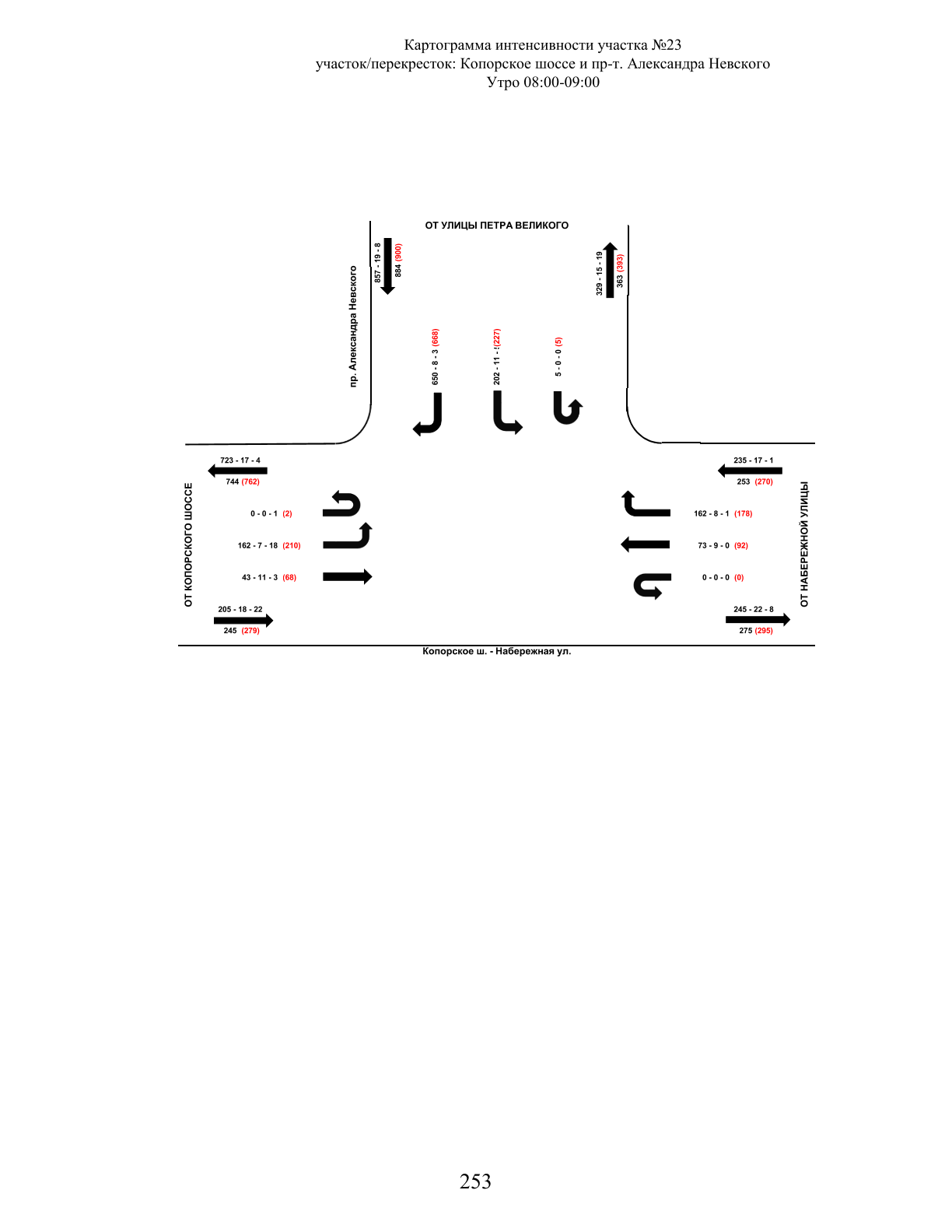 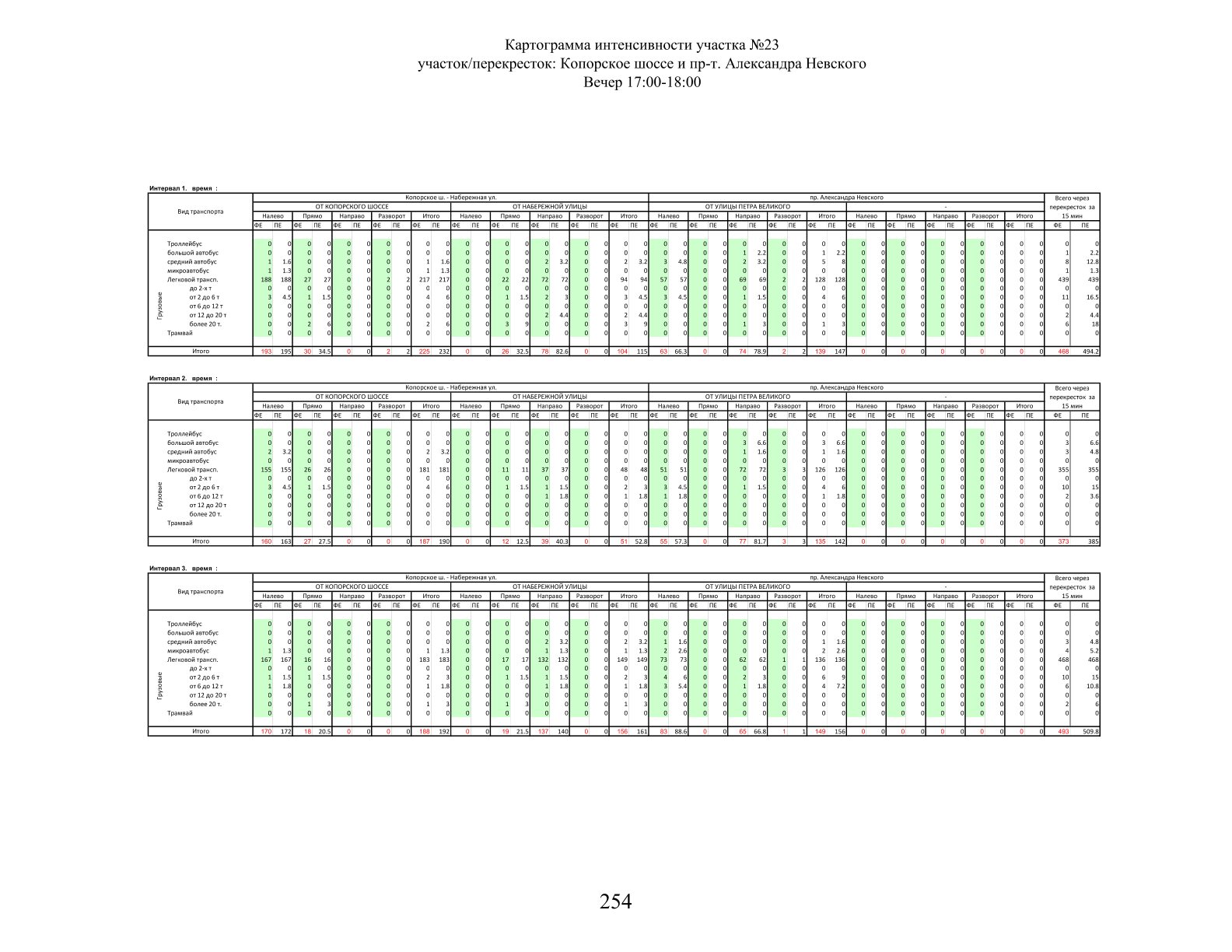 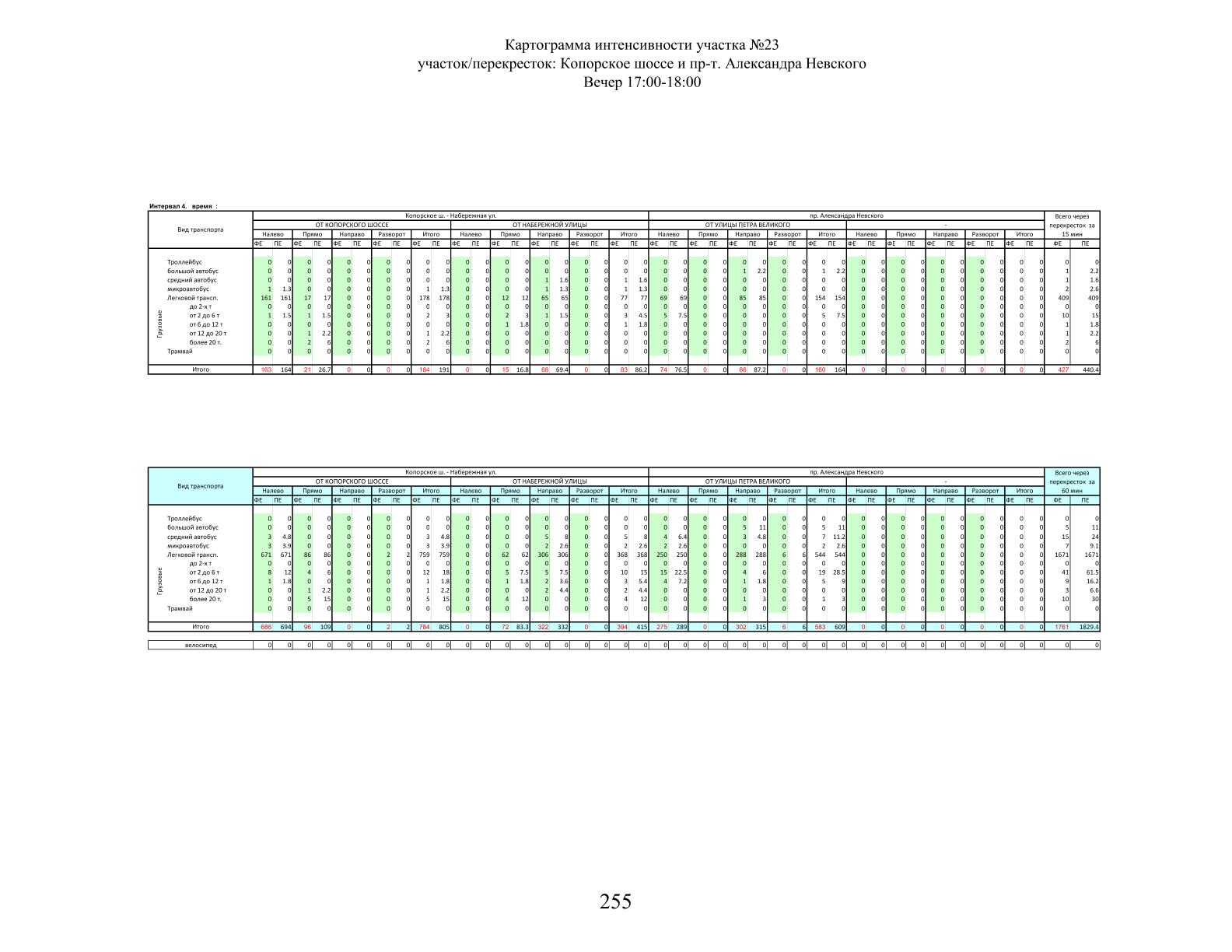 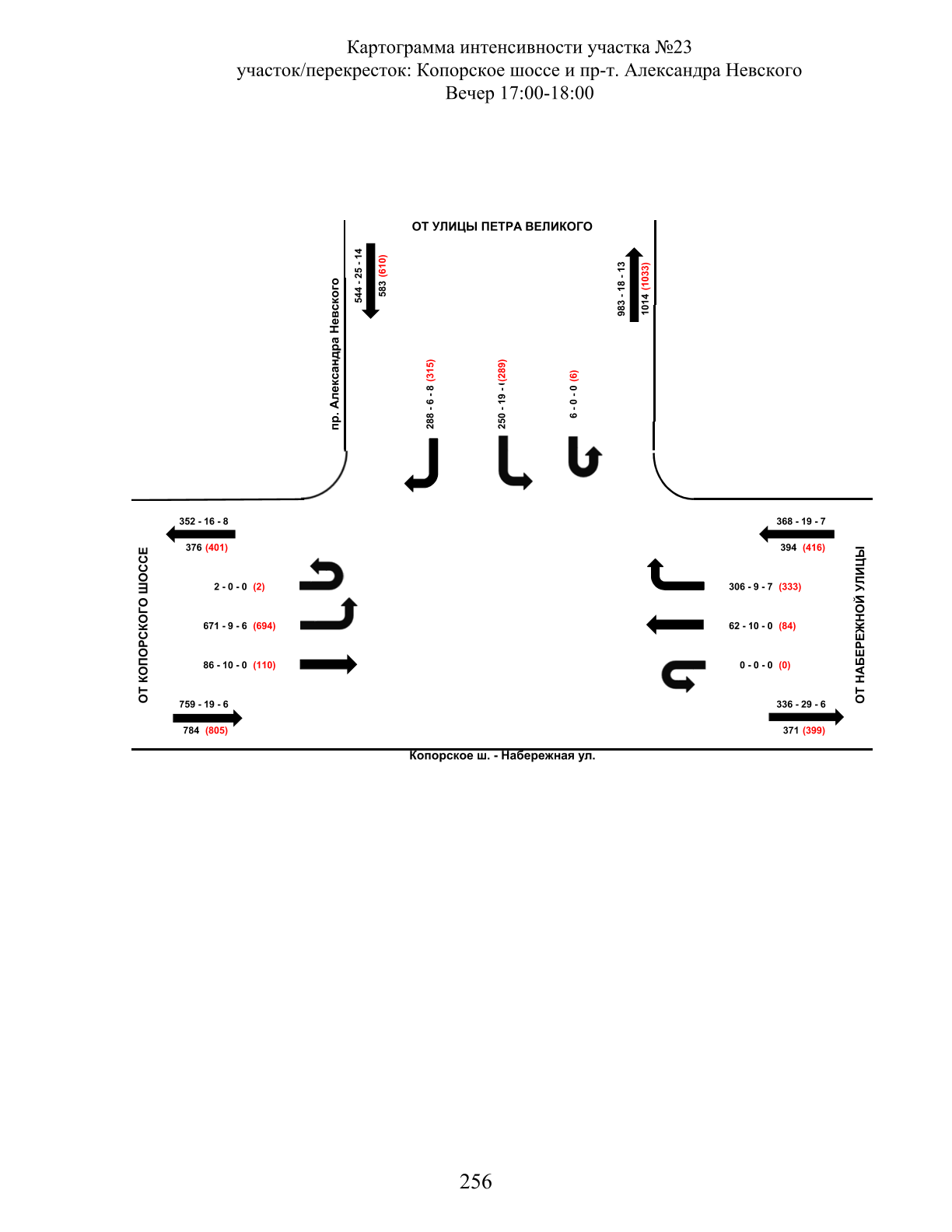 